Министерство образования Тверской областиГосударственное бюджетное образовательное учреждение дополнительного профессионального образованияТверской областной институт усовершенствования учителейМетодический калейдоскоп. Поиск, опыт, находки по распространению инновационного практического опыта педагогов образовательных организаций Тверской области в рамках проекта «Моя семья»(сборник информационных и методических материалов)                                                   город Тверь                                                       2018 ББК 91. 9: 74 д 85Материалы публикуются в авторской редакции. Редакционный советС.Н. Махновец – директор ГБОУ ДПО ТОИУУ, доктор психологических наук, профессорО.А. Брусова – заместитель директора ГБОУ ДПО ТОИУУН.Н. Федорова – начальник отдела анализа и прогноза развития системы дополнительного профессионального образования ГБОУ ДПО ТОИУУ, кандидат  экономических наукГ.Г. Федосеева – главный специалист отдела анализа и прогноза развития системы дополнительного профессионального образования ГБОУ ДПО ТОИУУРедакционно-издательская, техническая обработка и подготовка материалов к размещениюД.В.Морозов – начальник отдела информационно-технического обеспечения ГБОУ ДПО ТОИУУА.А. Власов – главный специалист отдела информационно-технического обеспечения ГБОУ ДПО ТОИУУМ.В. Комашко - главный специалист отдела информационно-технического обеспечения ГБОУ ДПО ТОИУУМ.А. Усанова – главный специалист отдела информационно-технического обеспечения ГБОУ ДПО ТОИУУСборник информационных и методических материалов «Методический калейдоскоп. Поиск, опыт, находки по распространению инновационного практического опыта педагогов образовательных организаций Тверской области в рамках проекта «Моя семья» [Электронный ресурс]: сборник информационных и методических материалов / сост. Г.Г.Федосеева, Тверской областной институт усовершенствования учителей. ‒ Электрон. текстовые дан. (  _____Мб). - Тверь: ГБОУ ДПО ТОИУУ, 2018.В сборнике представлены информационные и методические материалы по реализации регионального образовательного проекта по формированию традиционных семейных и нравственных ценностей «Моя семья»: практики формирования семейных и нравственных ценностей у детей в условиях дополнительного и общего образования Тверской области, диагностические материалы и набор педагогических технологий по развитию ценностно-смысловых ориентиров в работе с родителями; формы деятельности по просвещению родителей в вопросах детско-родительских отношений.Предлагаемые материалы объединены общей идеей формирования духовно-нравственных ценностных ориентаций ребенка на основе традиционных семейных ценностей, а также поиска инновационных подходов к созданию дружелюбной по отношению к ребенку педагогической среды.Сборник адресован широкому кругу специалистов: педагогам дополнительного образования, учителям общеобразовательных школ, методистам, классным руководителям, заместителям директоров по воспитательной работе образовательных организаций различного типа, родителям, студентам педагогических ВУЗов и ССУЗов.© ГБОУ ДПО Тверской областной институт усовершенствования учителей, 2018СодержаниеВведениеКуликов Д.А. Формирование образовательно-воспитательной среды Верхневолжья ….…….. 5Махновец С.НИскренняя любовь, забота и уважение – самая инновационная технологиятрадиционного семейного и нравственного воспитания детей …………….……. 6Проекты по духовно-нравственному и семейному воспитанию, реализуемыев образовательных организациях Тверской областиПетрова И.И. Я и моя семья ………………………………………………………... 13Беляева А.В. Моя семья ……………………………...……………………….……..16Кузнецова М.И. Ах, какая мама! …………………………………….……….…… 25Зорина Е.М., Дубровина Н.В. Проекты индивидуальной работы с семьями воспитанников …………........……36Григорьева А.В., Михайлова Е.Н. Нестандартное оборудование своими руками ……………………………….….. 58Комарова Г.И., Смирнова Н.Ю. Новогодняя игрушка ……......…….…………...60Григорьева А.В., Михайлова Е.Н. Моя любимая игрушка …...……………….. 63Крутелева С.В. Новые формы работы с родителями воспитанников в свете духовного взаимодействия ребенка со взрослыми членами семьи ……........…. .67Тарасова И.М., Яншевич Е.А. Моя семья, дом, детский сад …………….…….. 75Григорьева М.Н. День семьи ………………………………...…………….…….. ...96Семья и детский сад – город успешных идей – город успешных детей(материалы родительских форумов)……………………………………………..Селиверстова И.Н. Перспективный план  долгосрочного группового проекта             «Семья, что может быть дороже» ……………………………………………      116Из опыта работы образовательных организаций Тверской областипо формированию традиционных семейных и нравственных ценностейСемья и школа: грани сотрудничества (из опыта работы МБОУ СОШ №19 г. Вышний    Волочек…………………… ……………………………………..…….. 121Бодрова Т.В. Единство семьи и школы в духовно-нравственномвоспитании современных школьников …………………………………….…… …124Селиверстова И.Н.Семья, что может быть дороже …………………………….…………………..…... 137Куликова Н.А.  Реализация  региональной программы  «Моя семья»:опыт работы по формированию семейных ценностей у детейдошкольного возраста……………………………………………………….……. …141Конспекты занятий, методические разработки, сценарии мероприятийпо формированию традиционных семейных и нравственных ценностейСеливерстова И.Н.  Моя семья .................................................................................... 145Селиверстова И.Н.Великое чудо – семья! Нет в жизни важнее цели!........................................................ 151Селиверстова И.Н. Цветок семейного счастья ………………….……..….….. …..157Байкова Р.А.  Моя семья ……………………..………………………………..... ….164Автор Мы со спортом очень дружим …………………………………………..…    169Дубровина Н.В., Фадеева А.В.  Мы счастливы, потому что мы вместе! ….... …172Воронина Л.В. 7-Я – Моя радость ……………………..…………….…………….. 175Козлова Т.В. , Дроздова З.Н. Практикум для родителей группы раннего возрастапо развитию мелкой моторики  ……………………………....……………………… 179Молоткова М.Ю. Морское путешествие ………………...………………………… 185Минина О.В.  Моя семья идет в поход ………………………….………..………… 188Ефремова Г.Н. Игрушки нашего детства ……...……………………..…..………… 190Ефремова Г.Н. Моя семья ………………………………… …………………….…… 194Галкина Т.И., Лебедева О.В. Моя дорогая семья ……...………….…..….…….….. 204Минина О.В. Изготовление подарков для пап и дедушек ……………....…….…… 206Иванова А.А. Детско-родительская викторина по правиламдорожного движения в подготовительной группе детского сада ……..…..……….. 209Минина О.В. Мужчины и женщины в русской семье …...……..…..…..……..……. 206Зайцева И.В.  Как организовать домашние занятия с детьми по рисованию и лепке …..……...…. 218Селиверстова И.Н.  Использование в работе лэпбука «Семья» ………..….........…. 221Селянкина И.А.  Великая Отечественная война в истории моей семьи ..……….... 226Недодева О.Н.  Наша дружная семья ……………………………….…………..……. 230Айрапетян Т.И. О проведении конкурса семейных проектов ………...………....... 233                   Григорьева Р.А., Герасимова Л.Г.  День семьи ……………………………………239Минина О.В.  День семьи ………………………………………….………………….. 242Быкова Е.В.  Моя семья – источник вдохновения ……………….………………….. 245Быкова Е.В. В кругу семьи ………………………………………….………...……… 249Быкова Е.В.  Мы – вместе! ……………………………….…………………………… 260Автор. Прощание с летом. Спас – все про запас ………………….…….…...………. 267С.В. Агапова Семья стариками держится …………………………..……......………. 273Автор Моя семья - мое богатство………………………………......……….. 278 Бойцова Н.Я. Путешествие по музыкальным островам  …………….……………… 284Макова Т.В. Как хорошо, что есть на свете мама! …………………...……………… 288Минина О.В. Мой дом – моя крепость …………………………………….……...….. 300Петрова И.И. Мамочка моя ………………………………………………….…..……. 305Селиверстова И.Н. 23+8 ………………………………………………..…………….. 308Петрова И.И. Мама, папа, я – спортивная семья ………………………...………….. 305Кононова Е.А.  Стартуем вместе …………………………………………..………… 320Косцова Л.А. Дружная семейка ……………………………………………………… 324Чаленко И.Н.  Мой папа самый, самый, самый…! ………………………..………... 327Рыбакова Н.В.  Олимпийские игры ………………………………………………… 332Минина О.В.  Театрализация «Волк и козлята» ……………………………..……… 339Баринова З.И.  Новоселье …………………………………………………..………… 343Осипова Е.В. Наша дружная семья................................................……………..…… 351Заключение. Родители и педагоги – партнеры в деле воспитания……….…..……. 356Приложение 1: Концепция регионального образовательного проекта по формированию традиционных семейных и нравственных ценностей «Моя семья»…….……..…… 359Приложение 2: Традиционные семейные и нравственные ценности в государственной политике (извлечения из федеральных и региональных нормативных  правовых актов)……………………………………………………..……. 375ВведениеВ XXI веке, на пике происходящих во всем мире геополитических изменений, особенно заметна парадоксальная ситуация целенаправленного разрушительного воздействия на семью в ее традиционном понимании. Как следствие – падение нравственного климата и утрата семейных ценностей. Отсюда такое пристальное общественное внимание теме возрождения, формирования и сохранения духовных и нравственных основ семейной жизни.Современные дети живут, взрослеют, развиваются и воспитываются в условиях социокультурной среды, коренным образом отличающейся от той среды, в которой формировалось мировосприятие их родителей. Космическая скорость изменений жизни, стремительность освоения детьми и молодежью нового социального опыта, расширение и углубление социальных и культурных противоречий, трансформация ценностных ориентаций требуют от человека иных навыков, знаний и умений. И помочь новым поколениям российских граждан не только овладеть этими знаниями, умениями и навыками, но и применять их в практике жизни - преодолевать проблемы, разрешать противоречия, нести ответственность за свои действия, оставаться человеком в столь быстро меняющемся и подчас суровом и агрессивном мире – совместная задача семьи и образовательных организаций.Президент России В.В. Путин в одном из обращений к Федеральному собранию Российской Федерации сказал: «Разрозненных нас сразу уничтожат. Наша сила в единстве, в воинстве, в благодушной семейственности, умножающей прирост народа, и в естественном росте нашего внутреннего богатства и миролюбия». Тема семьи становится ключевой в государственной политике нашей страны. В Тверской области также идет активный поиск адекватных путей решения проблем сохранения и укрепления семьи, формирования традиционных семейных и нравственных ценностей и основанной на них культуры семейной жизни и воспитания детей. С этой целью объединяются усилия органов государственной власти и органов местного самоуправления региона, общественных структур и традиционных религиозных конфессий. В контексте решаемых задач особенно важными представляются усилия образовательной системы Верхневолжья. Специалисты отрасли образования региона вместе с родителями ищут новые формы и методы преподавания азбуки нравственной и семейной культуры, помогают детям постигать сущность любви, добра, чести, милосердия, уважения и взаимопомощи. Практики, методики и опыт работы педагогического сообщества региона в сфере семейного и нравственного воспитания детей представлены в настоящем сборнике. Д.А.Куликов исполняющий обязанности Министра образования Тверской областиФормирование образовательно-воспитательной среды ВерхневолжьяПроблема сохранения семейных ценностей, возрождения семейных традиций вышла на первый план в начале XXI века и становится все более актуальной. Это связано с той огромной ролью в развитии и формировании социально-нравственной культуры, которую играет семья и семейные традиции. Исследователи в различных сферах воспитания и специалисты-практики подтверждают, – какая бы сторона развития ребёнка не рассматривалась, вывод о ведущем месте семьи на разных возрастных этапах становления личности однозначен. Ключевая задача современной государственной политики – развитие и внедрение современных моделей успешной социализации ребенка, формирование у детей и подростков традиционных семейных и нравственных ценностей, просвещение родителей. Принятие на федеральном уровне Стратегии развития воспитания в Российской Федерации на период до 2025 определило основные направления работы всех социальных институтов, заинтересованных в создании условий, способствующих развитию социально – ориентированной личности, способной к самореализации и саморазвитию. Особое место в решении проблем возрождения духовности, нравственности, уважения к семейным ценностям отведено системе образования.В Федеральном законе от 29 декабря . №273 – ФЗ «Об образовании в Российской Федерации» подчеркнуто: «Воспитание – деятельность, направленная на развитие личности, создание условий для самоопределения и социализации обучающегося на основе социокультурных, духовно-нравственных ценностей и принятых в обществе правил и норм поведения в интересах человека, семьи, общества и государства».Правительство Тверской области поставило Министерству образования региона задачу координации и обеспечения межведомственного взаимодействия всех участников организации воспитательного процесса, актуализации и корректировки содержания воспитательного процесса в образовательных организациях всех типов. Необходимость ведения в школах и детских садах работы по программам духовно-нравственного и семейного воспитания не раз подчёркивалась Губернатором Тверской области. В начале 2018 года на региональном уровне принята Стратегия духовно-нравственного воспитания детей на период до 2027 года, обозначены приоритеты региональной государственной политики в сфере воспитания.Мы прекрасно понимаем, что условием успешности воспитания является системность. Работая над созданием благоприятной и комфортной среды жизнедеятельности обучающихся и воспитанников, мы организуем в Верхневолжье образовательно-воспитательную среду, главная цель которой – целенаправленные и планомерные действия по улучшению условий для формирования у обучающихся и воспитанников способности ориентаций в современном социуме и культуре мировоззренческих представлений и ценностей. Повышение эффективности воспитательной работы в образовательной организации во многом зависит от заинтересованности педагогов. За последние годы во многих образовательных организациях Тверской области педагогами и воспитателями были апробированы определенные программы, разработаны проекты, созданы методические разработки и накоплен опыт успешной реализации государственной политики в сфере духовно-нравственного и семейного воспитания.На данный момент остро назрела необходимость в агрегации этого опыта, на основе которого может быть выстроена региональная парадигма развития культуры семейного воспитания детей на основе традиционных семейных духовно-нравственных ценностей, популяризации лучшего опыта воспитания детей в семьях, создания оптимальных условий для личностного роста детей и подростков через качественную организацию системы взаимодействия педагогов и родителей, разнообразия направлений обучения и воспитания, создания воспитательного пространства Верхневолжья. Признателен руководству и сотрудникам Тверского института усовершенствования учителей за создание на базе Института публичной площадки по продвижению проектов по вопросам семьи и формирования нравственной культуры личности ребенка. Необходимость создания такой практико-ориентированной и научно-исследовательской лаборатории давно назрела. Уверен, что изучение проблем духовно-нравственного и семейного воспитания, совместный поиск путей их решения будет способствовать осознанию в обществе роли традиционных ценностей в формировании духовно-нравственной личности.Особые слова благодарности хочу передать воспитателям, учителям, родителям, понимающим, что образование в России и в регионе в первую очередь ориентировано на ребенка и его семью, интегрирующим воспитательные возможности среды и образовательной организации на базе детского сада, школы, учреждений дополнительного образования.Ваша деятельность по разработке и практическому применению программ и проектов духовно-нравственного и семейного воспитания в образовательных организациях привлекает общественное внимание и стимулирует коллег перенимать опыт целесообразно воспитывающей педагогической среды.Вашими трудами создание воспитательного пространства Верхневолжья становится реальностью. Искренне желаю всем здоровья и веры в свои силы, не останавливаться на достигнутом, искать пути совершенствования воспитательного процесса, любить детей и дело, которому вы служите!С.Н.Махновец директор Тверского областного института усовершенствования учителей, доктор психологических наук, профессорИскренняя любовь, забота и уважение – самая инновационная технология традиционного семейного и нравственного воспитания детейПрезидент РФ Владимир Владимирович Путин в своих выступлениях на церемонии вручения государственных премий Российской Федерации и приеме по случаю Дня России сказал: «Сегодня праздник, и каждый из нас, безусловно, думает о будущем нашей страны, о будущем нашей Родины, о будущем России. А оно, это будущее, фундамент этого будущего, конечно, создаётся сегодня, создаётся талантливыми, замечательными, трудолюбивыми людьми. Нас объединяют самые светлые, самые тёплые чувства к России, гордость за неё, за свершения наших предков, забота о настоящем и будущем Отечества. Для нас Россия, Родина – гораздо больше, чем место, где мы родились, где живём. Мы сердцем чувствуем неразрывную связь с нашей историей, с духовными ценностями и нравственными устоями. И эта невидимая, но прочная нить соединяет все поколения».XXI век по оценкам специалистов в различных областях знаний характеризуется не только процессами глобализации, но и наличием «цивилизационного слома». Мир меняется, меняются традиции, устои, нравы. Подрастающее поколение третьего тысячелетия растет и развивается в условиях кардинально изменившейся среды, глобальных вызовов и угроз, иных, чем предыдущие поколения, условиях социализации. Многие современные родители, будучи «продуктом» перестроечной и постперестроечной реформ, сами оказались не способными ориентироваться в новых реалиях, и в «марафонском забеге» за выживание, зачастую считают главной своей задачей задачу одеть, обуть и накормить ребенка. Выстроить же траекторию образовательного и воспитательного маршрута ребенка, своевременно помочь ему адаптироваться в меняющемся мире, скажем откровенно, у многих родителей не хватает ни знаний, ни времени, ни желания. И они с большой радостью передоверяют эту миссию детскому саду, школе, системе дополнительного образования.Цивилизационные процессы ни остановить, ни повернуть вспять не в наших силах, но повлиять на их результаты и минимизировать риски – в нашей власти. Причем, надо искать всем миром ответ не на вопрос «кто виноват?», а на вопрос «что делать?». Единого рецепта предотвращения опасности разрушения всей системы культурно-исторического наследования и сохранения и развития человеческой цивилизации на основе гуманных ценностей сегодня нет ни в одной стране мира. Но эти рецепты решения множества детских и недетских проблем и ответы на немаловажные вопросы о детях, родителях, семье XXI века ищут российское государство и общество, ученые и практики, родители и школа. В последнее десятилетие особенно заметна целенаправленная, системная и планомерная политика нашего государства по отношению к семье и детям.На федеральном уровне принят целый ряд стратегических документов, направленных на укрепление, развитие и защиту института семьи, в том числе: Концепция государственной семейной политики в Российской Федерации до 2025 года; Концепция развития дополнительного образования детей; Стратегия развития индустрии детских товаров на период до 2020 года; Концепция информационной безопасности детей; Стратегия развития воспитания в Российской Федерации на период до 2025 года; Концепция развития школьных информационно-библиотечных центров; Концепция развития ранней помощи в Российской Федерации на период до 2020 года; Концепция развития системы профилактики безнадзорности и правонарушений несовершеннолетних на период до 2020 года. Важным шагом в укреплении и защите российской семьи стала реализация в России 2012-2017 годах Национальной стратегии действий в интересах детей. Указ Президента Российской Федерации от 29.05.2017г. №240 «Об объявлении в Российской Федерации Десятилетия детства» - следующий серьезный шаг в совершенствовании государственной политики в сфере защиты детства. Объявление 2018-2027 годов Десятилетием детства и разработка комплекса мероприятий по его реализации свидетельствуют о консолидации усилий, принятии конкретных решений и реальных действиях законодательной и исполнительной власти, всех заинтересованных экспертных сообществ по защите детства и поддержке семьи.Поиску путей, которые по своему содержанию и форме соответствовали бы запросам современного мира и помогали ребенку успешно войти в завтрашний день, были посвящены состоявшиеся в июне 2018 года в Государственной Думе Федерального Собрания РФ парламентские слушания "Десятилетие детства. Совершенствование государственной политики в сфере защиты детства».Участники парламентских слушаний - депутаты Государственной Думы Федерального Собрания Российской Федерации, члены Совета Федерации Федерального Собрания Российской Федерации, представители федеральных министерств и ведомств, представители органов государственной власти субъектов Российской Федерации, Общественной палаты Российской Федерации общественных объединений, ученые и эксперты в сфере защиты детства констатировали, что в России «всё более настойчиво стал обозначаться общественный запрос на государственную семейную политику, ориентированную на укрепление, развитие и защиту института семьи как фундаментальной основы российского общества, сохранение традиционных семейных ценностей, повышение социальной роли семьи в жизни общества, укрепление нравственных начал семейно-правового регулирования».Правительство Тверской области, отвечая на запрос общества, действует в русле проводимой государственной политики. В сентябре 2017 года в регионе создан Координационный совет по духовно-нравственному воспитанию граждан (далее – Координационный совет), сопредседателями которого стали Губернатор Тверской области И.М. Руденя и Митрополит Тверской и Кашинский, Глава Тверской митрополии Виктор. На первом заседании Координационного совета были рассмотрены основные направления воспитательной работы в регионе, утвержден план на 2018 год.Распоряжением Правительства Тверской области от 05.02.2018 №28-рп утверждены Стратегия духовно-нравственного воспитания детей в Тверской области на 2018 – 2027 годы (далее - Стратегия) и межведомственный план реализации Стратегии на 2018 – 2020 годы. Уполномоченным органом по реализации этих документов определено Министерство образования Тверской области, а Тверской областной институт усовершенствования учителей является соисполнителем ряда мероприятий и площадкой для аккумулирования лучших практик воспитания, апробированных и внедренных в образовательных организациях Верхневолжья. Стратегия подчеркивает важность создания единого воспитательного пространства. В ней сформулирована необходимость объединить воспитательный потенциал социокультурной среды региона и образовательных учреждений. Благодаря согласованной политике всех сфер общества, образования и церкви идет процесс создания в Тверской области системы такого воспитания. Продолжаются теоретические и практические поиски модели построения духовно-нравственного воспитания на всех его уровнях и во всех его аспектах: теоретико-методологическом, научно-теоретическом, законодательно-нормативном, историко-педагогическом, организационно-технологическом, в рамках изучения отдельных школьных предметов и межпредметных связей.Еще в 2015 году коллективом авторов Тверского областного института усовершенствования учителей был разработан региональный образовательный проект по формированию традиционных семейных и нравственных ценностей «Моя семья». Его авторы руководствовались желанием внести свою лепту в «лечение» и профилактику вирусов души и сознания, как у взрослых родителей, так и у детей. Мы понимали, что только оказанием материальной помощи и проведением массовых мероприятий ситуацию в сфере семейного воспитания и формирования ответственного родительства не изменить.Смена общественных формаций, быстротечные перемены и реформы часто приводят к тому, что личность утрачивает ценностные этические ориентиры. Понимание этого теоретиками педагогической науки и педагогами-практиками во все5 времена заставляло их адресоваться к историческому опыту нравственного воспитания и искать ту охранительную силу, которая помогла бы предупреждать процессы деструкции личности ребенка.Наблюдая отчужденность взрослых от мира детства, стремительное вымывание культурных традиций из сферы семейного воспитания, авторы проекта «Моя семья», прежде всего, обратились к опыту предыдущих поколений в сфере воспитания и изучили источники педагогической мысли со времен глубокой древности до этапа современного развития.«Поучение к детям» князя Владимира Мономаха, «Домострой», «Пчела», «Прологи», «Златоуст», «Гражданство обычаев детских» Епифания Славинецкого, труды Я. А. Коменского, П.Ф.Лесгафта, П.Ф. Каптерева, К.Д. Ушинского, Н.В. Шелгунова, М.И. Демкова, В.А. Сухомлинского, И.В. Бестужева-Лады, Н.К. Крупской, А.С. Макаренко, Н.И.Пирогова, Д.С. Лихачева, диссертационные работы, монографии, сборники научных трудов по педагогике и психологии стали той теоретической базой, на основе которой велась разработка проекта.Изучение в историческом аспекте взглядов философов, педагогов, писателей, специалистов различных областей научного знания на проблему семейного воспитания подтверждает тезис о том, что в разные периоды человеческого общества семейное воспитание носило различный характер. Но потенциал отечественного семейного воспитания на протяжении всей российской истории определялся культурной традицией приоритета духовности, а семья являлась накопителем, носителем, генератором и транслятором духовно-нравственных ценностей. Канва семейных отношений формировалась на протяжении столетий. Под влиянием расширения представлений человека о мире и научно-технического прогресса происходили ее изменения и трансформации. Испокон веков целью семейного воспитания была подготовка ребенка к достаточно сложной жизни, чтобы она была ему «не в тягость, а в радость». По мнению ученых и практиков в русском сознании реально существует заповедная территория детства, в которой не должно быть места злу и насилию, а пространство, окружающее ребенка, должно быть содержательным и наполнено ценностными смыслами.За многовековую историю человечества сложились две ветви воспитания: семейное воспитание и общественное воспитание. И каждая из них обладает своими специфическими возможностями в формировании личности ребенка.Если мы обратимся к источникам традиционных религий - Библии, Корану, Талмуду, то увидим, что во всех религиозных системах основополагающими являются такие нравственные категории как любовь, целомудрие, супружеская верность, забота о родителях, почитание предков. Светская и религиозная системы воспитания всегда совпадали в подходах к главным общечеловеческим моральным ценностям, к которым относятся семья, счастье, любовь, добро.Воспитание традиционно осуществляется в диалоге отцов и детей. Но отношения эти часто носит драматический характер: старшее поколение, стремясь оградить ребенка от ошибок, пытается передать ему собственный опыт, модели поведения и свои представления. А ребенок отстаивает свое право на собственное представление о жизни и желание жить своим умом.И если раньше конфликт отцов и детей удавалось преодолевать во многом благодаря прочному фундаменту традиционных семейно-ценностных установок, то разительный одномоментный слом общественного уклада в конце XX столетия сыграл свою разрушительную роль и в корне изменил ценностные ориентации новых подрастающих поколений. В связи с девальвацией реальных ценностей семьи, ломкой традиционных устоев воспитания семья, по сути, перестала быть надлежащей воспитательной средой. Поколения детей, родившиеся в до- и после - перестроечные годы, воспитывались в экстремальной ситуации. И именно сейчас мы пожинаем определенные негативные плоды этого воспитания. Выросло целое поколение детей, далекое от ценностей семейной жизни, с иждивенческой, пассивной или даже агрессивной жизненной позицией. Основная специфика современной семьи заключается в том, что она утратила свои традиционные черты, а это значит, что предыдущее знание о ней не может быть приложимо к современным условиям.Что мы наблюдаем сегодня в современных молодых семьях в отношении воспитания ребенка? Две крайности – либо тотальное растворение родителей в своем ребенке, либо полнейшую отстраненность, раздражение и нежелание признавать за собой обязанности по воспитанию детей. По утверждению авторитетных социологов, человеческая личность на 80% формируется семьей и лишь 20% приходится на долю других социальных институтов. Но в существующих социальных условиях родители легко делегируют свои права и обязанности образовательной организации. Принципиально важно убеждать родительское сообщество в том, что образовательная организация никогда не заменит ребенку семью.Основная функция образовательной среды - заполнение пробелов в программе человеческого развития. С учетом новых социокультурных реалий есть социальный запрос на разработку образовательной стратегии обновления воспитания, определение иерархии задач и приоритетов воспитания, исходя из общечеловеческих, фундаментальных ценностей.В новой парадигме воспитания востребованы технологии сотрудничества, партнерства, социокультурного проектирования. Как нам представляется, в деле успешного воспитания и образования обязателен союз учителя, ребёнка и родителя. Работая над концепцией регионального образовательного проекта по формированию традиционных семейных и нравственных ценностей «Моя семья», мы исходили из следующих постулатов:1) Семья на протяжении длительного времени играет одну из определяющих ролей в формировании личности ребенка, однако на каждом возрастном этапе роль и значение семьи меняются и имеют свои специфические особенности.2) В любой семье, так или иначе, формируется определенная, иногда не осознанная ею система воспитания.3) Основываясь на принципах семьецентрирования, необходимо предложить профессиональному сообществу и родительской общественности внятную концепцию выращивания подрастающего поколения и формирования у него системы нравственных и семейных ценностей с включением в этот процесс всех заинтересованных субъектов.4) Понимание целей и задач воспитания должно соотноситься с целенаправленным применением определённых методов и приемов воспитания, с учётом того, что можно и чего нельзя применять в отношении ребенка. 5)Признание главенствующей роли семьи в воспитании ребенка, необходимость обеспечения преемственности социального развития ребенка на основе учета сложившихся в семье межличностных отношений должны учитываться при проектировании воспитательно-образовательного процесса. 6)Каждый шаг становления воспитательной системы - это поиск перспективных научных подходов, действенных технологий, преодоления консервативных тенденций как внутри системы, так и вне ее. 7) Для реализации проекта необходима специальная и системная подготовка родителей и педагогов. Специфика проекта «Моя семья» состоит в том, что он:- в содержательном аспекте является инструментом реализации Федеральных государственных образовательных стандартов;- учитывает закономерности психического развития ребенка, его возрастные особенности и виды деятельности, присущие различным периодам физиологического и психологического возрастания ребенка;- представляет собой пропедевтику семейного неблагополучия;- ориентирован на отсроченную перспективу.Проект реализуется в рамках линейно-модульной модели, рассчитан на воспитанников и обучающихся в возрасте от 5 до 18 лет.Содержание модулей проекта позволяет устанавливать систему межпредметных связей в обучении и воспитании, добиваться метапредметных результатов, содействовать развитию личностного восприятия базовых семейных ценностей. Каждый модуль представляет определённую ценность для всех, кто её проектирует образовательную и воспитательную деятельность и в дальнейшем реализует на практике. Реализация проекта осуществляется во взаимодействии с семьей и социумом и предполагает интеграцию учебного процесса, внеурочной деятельности, внеклассных и общешкольных событий, дополнительного образования. Выход на планируемые результаты становится возможным за счёт согласованности работы всех субъектов взаимодействия.Пока мы не можем констатировать, что достигли необходимого уровня системности и непрерывности в реализации содержания проекта. Тому есть как субъективные, так и объективные причины.Но мы искренне признательны тем специалистам, педагогам, воспитателям, которые поделились своими практиками, наработками, методическими материалами по формированию традиционных семейных и нравственных ценностей в рамках реализации регионального проекта «Моя семья». Надеемся, что региональная методическая копилка будет пополняться новыми технологиями и станет «спасательным кругом» для адаптации молодых педагогов и родителей в безбрежном океане воспитательного пространства. И хотя считается, что воспитание – задача со многими неизвестными, все у нас получится, если мы будем помнить о том, что во все времена и при всех изменениях детям были нужны искренняя любовь, забота и уважение, и давать им эту любовь.ПРОЕКТЫ ПО ДУХОВНО-НРАВСТВЕННОМУ И СЕМЕЙНОМУ ВОСПИТАНИЮ, РЕАЛИЗУЕМЫЕ В ОБРАЗОВАТЕЛЬНЫХ ОРГАНИЗАЦИЯХ  ТВЕРСКОЙ ОБЛАСТИИ.И. Петрова воспитатель МБДОУ Торопецкого района «Детский сад №3»Я и моя семья(проект для младшей группы детского сада)Вид проекта: творческий, социально-познавательный. Реализация проекта: долгосрочный, групповой. Участники проекта:- дети 3-4 года- воспитатели - родители «Семья – это та самая среда, в которой человек учится, и сам творит добро» В. А. Сухомлинский.АктуальностьВ настоящее время в нашей стране в силу многих причин ослабевают родственные связи, нивелируется традиционное семейное воспитание. Именно семья является хранителем традиций, обеспечивает преемственность поколений, сохраняет и развивает лучшие качества людей. Ознакомление детей с понятием «семья» невозможно без поддержки самой «семьи».Этот проект – повод поразмышлять о роли семьи в жизни каждого человека, о семейных традициях и их развитии в современных условиях. Работа над проектом имеет большое значение для формирования личности ребёнка, укрепления и развития детско–родительских отношений. Родители должны дать понятие ребёнку, что он часть семьи, что это очень важно. Мы, взрослые, педагоги и родители, должны помочь детям понять значимость семьи, воспитывать у детей любовь и уважение к членам семьи, прививать чувство привязанности к семье и дому.ПроблемаОтсутствие у детей достаточных знаний о своей семье, отсутствие семейных традиций в семьях воспитанников, неумение родителей строить партнерские, доверительные отношения со своими детьми и педагогами группы.Цель проекта:обогатить отношения родителей и детей опытом совместной, творческо-познавательной деятельности.Задачи проекта:- воспитывать любовь и уважение к членам семьи,- показать ценность семейных отношений,- формировать навыки общения с взрослыми и детьми,- повысить активность участия родителей в жизни группы,- расширить представление о семье через организацию разных видов деятельности.Формы организации проекта1. Опрос детей по данному вопросу.2. НОД.3. Сюжетно – ролевые и дидактические игры.4. Самостоятельная деятельность детей.5. Выставки.6. Консультации для родителей.7. Фотовыставки.8. Создание альбома.9. Анкетирование родителей.Этапы реализации проекта:I этап – подготовительный:1. Опрос детей по проблеме.2. Анкетирование родителей.3. Определение целей и задач.4. Создание необходимых условий для реализации проекта.II этап – основной (практический):1. Внедрение в воспитательно-образовательный процесс эффективных методов и приемов по расширению знаний дошкольников о семье, её происхождении.2. Консультации для родителей: «Психовозрастные особенности детей младшего дошкольного возраста, «Особенности развития ребенка 3-4 лет», «Можно ли обойтись без наказания?», «Роль дидактической игры в семье и детском саду», «Подвижные игры с детьми 3-4 лет в семье», «Роль отца в семейном воспитании».3. Выставки: «Забавные овощата», «Мамины руки золотые». 4. Фотостенд: «Мамочка любимая моя!».5. Совместное изготовление с родителями сюжетно - ролевых игр: «Семья», «Больница», «Магазин».6. Разработка и накопление методических материалов, разработка рекомендаций по проблеме.III этап – заключительный:1. Обработка результатов по реализации проекта.2. Презентация проекта «Моя семья».Схема реализации проекта в разных видах деятельности:Социально – коммуникативное развитие:Сюжетно-ролевые игры: «Семья», «День рождения», «К нам приехала бабушка», «В магазин за покупками», «Мама в парикмахерской».Дидактические игры: «Чьи детки?», «Назови правильно», «Кто ушел?», «Соберем бусы для мамы».Познавательно-речевое развитие:Беседы: «С кем я живу», «Я и мой дом», «Что такое хорошо, что такое плохо», «Папа – мой лучший друг», «Как я помогаю маме, папе», «Выходной день с мамой, папой».Рассматривание сюжетных картин: «У мамы день рождения», «С папой в магазин», «Поездка на дачу», «Наша дружная семья», «Курочка с цыплятами».Рассматривание альбома «Я и моя семья»Словесные игры: «Скажи ласково», «Назови по имени».Чтение художественной литературы.Потешки: «Огуречик – огуречик», «Пошел котик под мосток», «Наша Маша маленькая». В. Берестов «Котёнок». Н. Саконская «Где мой пальчик».Р/н сказки: «Гуси лебеди», «Три медведя», «Сказка о глупом мышонке», «Красная шапочка».Стихи о маме, бабушке, папе.Отгадывание загадок о семье.Художественно-эстетическое развитие:Утренники и развлечения: «В гости к Дядюшке АУ», «Мамочка моя», «Новый год», «8 марта», «23февраля».Продуктивная деятельность:Рисование: «Праздничная елочка», «Цветы для мамочки».Лепка: «Ягодки на тарелочке», «Миски трех медведей».Аппликация: «Домик», «Фруктовое угощение», «Елочка-красавица», «Открытка для папы», «Открытка для мамы».Конструирование: «Забор для фруктового сада», «Ворота», «Мебель для дома», «Гараж», «Стол и стул для завтрака».Физическое развитие:Подвижные игры: «Птички и птенчики», «Вышла курочка гулять», «Найди свой домик».Пальчиковые игры: «Дружная семья», «Наша семья», «Детки», «Семья».Развлечения: «Папа, мама, я – спортивная семья».Работа с родителями:Выставка рисунков и поделок: «Забавные овощата», «Мамины руки золотые».Анкетирование родителей на тему «Знаете ли вы своего ребенка?»Тест: «Какие вы родители?»Газета: «День матери», «Новый год», «8 марта», «23февраля». Консультация: «Как провести выходной день с детьми», «Влияние родительских установок на развитие детей», «Значение семейного досуга как средство укрепления здоровья детей», «Роль современной семьи в воспитании ребенка».Индивидуальные беседы: «Совместные игры дома».Ожидаемый результат проекта:Повысить активность участия родителей в мероприятиях детского сада.Сформировать доверительные, партнёрские отношения между воспитателями, воспитанниками и их родителями.Привлечь внимание детей к истории, традициям своей семьи.Раскрыть творческие таланты детей и их родителей. Использованные интернет ресурсы:Электронный ресурс:  https://infourok.ru/realizaciya-tehnologii-proektnoy-deyatelnosti-detey-mladshego-doshkolnogo-vozrasta-po-teme-moya-semya-g-925641.htmlЭлектронный ресурс:  http://serialratings83.weebly.com/blog/prezentaciya-moj-denj-v-detskom-sadu-mladshaya-gruppaЭлектронный ресурс:  https://nsportal.ru/detskiy-sad/raznoe/2015/12/24/proektnaya-deyatelnost-vo-vtoroy-mladshey-gruppe-na-temu-moya-semyaА.В. Беляева воспитатель первой квалификационной категорииМБДОУ Торопецкого района «Детский сад №3»Моя семья(среднесрочный педагогический проект для детей младшего дошкольного возраста (3-4 года)Семья — источник радости и счастья,Любви неиссякаемый родник.И в ясную погоду, и в ненастьеХранит семья и ценит жизни миг.Семья — оплот и сила государства,Хранящая традиции веков.В семье ребёнок — главное богатство,Луч света, как маяк для моряков.Лучи растут, становятся всё ярчеИ люди жадно тянутся на свет.Душа семьи становится богаче,Когда царят любовь в ней да совет.Чувство любви к Родине зарождается в семье. А семья для ребёнка – это мир, в котором закладываются основы морали, отношения к людям. Членов семьи объединяет кровное родство, любовь, общие интересы. Семье принадлежит основная общественная функция – воспитание детей, она была и остается жизненно необходимой средой для сохранения и передачи социальных и культурных ценностей, определяющим фактором формирования личности ребенка. Актуальность разработки и реализация педагогического проектаРеализация проекта даст возможность детям получить более широкие знания о семье, сформировать у них осознанное представление о необходимости заботиться о своей семье. Ознакомление детей с понятием «семья» невозможно без непосредственной поддержки самой семьи. Родители должны дать понять ребенку, что он часть семьи, что это очень важно. В семье все любят друг друга и заботятся друг о друге.Цель проекта: формирование у детей первоначальных представлений о семье.Задачи проекта:познакомить детей с понятиями «семья», «имя», «фамилия»;учить называть членов своей семьи: мама, папа, брат, сестра, бабушка, дедушка;воспитывать у детей любовь и уважение к членам семьи, учить проявлять заботу о родных людях;способствовать активному вовлечению родителей в совместную деятельность с ребенком в условиях семьи и детского сада.Вид проекта: педагогическийПродолжительность проекта: среднесрочный (1 месяц)Участники проекта: воспитатель группы, дети первой младшей группы, родители.Гипотеза (ожидаемый результат): «Если с детьми и их родителями проводить совместную деятельность, то дети больше узнают о своей семье. Это будет способствовать укреплению детско-родительских отношений».Этапы реализации проекта.Подготовительный этап: Составить перспективный план мероприятия.Создать развивающую среду: подобрать атрибуты, материалы для игровой деятельности, дидактические игры, иллюстрированный материал, художественную литературу по теме «Моя семья», подобрать материал для продуктивной деятельности.*Подбор стихотворений о маме, папе, бабушке, дедушке, потешек, русских народных сказок.*Рассматривание фотографий детей, родных и близких, иллюстраций по теме «Моя семья».*Беседы с детьми.*Подбор дидактических, сюжетно-ролевых, театрализованных игр на семейную тематику.Практический этап:Заучивание стихотворения «Моя семья» (пальчиковая игра).Беседы: «Моя семья», «Мои бабушка и дедушка», «Что такое хорошо, что такое плохо», «Как я помогаю дома». «Беседа о братишках и сестренках»; «Беседа о том, что такое семья»; «Беседа с детьми о том, как они могут заботиться о мамах»; «Моя семья», «Праздники в моей семье», «В нашей семье все трудятся», «Любимые занятия членов нашей семьи» и другое.Чтение художественной литературы: «Мама» - Д.Грабе; «Бабушкины руки» - Л.Квитко; «Я сама» - И.Муравейко; «Солнышко» - Е.Благинина; «Подарок»- О.Карышева; «Вот дедушка» - Ф.Фребеля.Чтение: потешки «Из-за леса, из-за гор едет дедушка Егор». Чтение русских народных сказок: «Колобок», «Три медведя».Сюжетно-ролевые игры: «Семья» (Сюжет: «У нас дома праздник»), «Дочки-матери», «Больница». (Сюжет: «Дочка заболела»).Дидактические игры: «Чья мама?», "Дополни ряд", "Модницы", «Мамины наряды», «Вежливые слова», «Позвони по телефону маме (папе)», «Мой портрет», «Помоги маме (папе)», «Где мы были, что мы видели», «Кому, что нужно для работы?», «Кто, что любит делать?».Художественно-эстетическая деятельность: Лепка «Угощение для бабушки».Рисование «Подарю цветочек маме».Папки-передвижки на темы: «Поиграй со мною, мама», «Семейный выходной».Непрерывно-образовательная деятельность:- «На птичьем дворе».- «Моя семья».- «Оберег - божия коровка».Развлечение. Совместная деятельность родителей и детей: «Вместе с Кешей».Мастер – класс: «Создание оберега – божия коровка».Участие в фестивале: «Семья – хранительница рода, опора мира и земли».Заключительный этап:*Создание альбома: «Моя семья».*Презентация проекта: «Семья».Приложение 1План-конспект познание (формирование целостной картины мира)Тема: «Моя семья».Интеграция образовательных областей: «Познание» (формирование целостной картины мира), «Коммуникация», «Социализация», «Чтение», «Здоровье».Виды детской деятельности: игровая, коммуникативная, познавательно-исследовательская.Цели:- учить детей называть членов семьи;- знать, что в семье все заботятся и любят друг друга;- понимать роль взрослых и детей в семье;- вызывать у ребенка радость и гордость за то, что у него есть семья.Материалы: мягкая игрушка зайчик, игрушечный домик, куколка, семейные фотографии детей.Содержание организованной деятельности.Воспитатель: Ребята, сегодня в детский сад пришел любопытный Зайчик. Давайте поздороваемся с ним (здороваются). Зайчик увидел дом, удивился и спрашивает: -Что это? Кто в нем живет? (Ответы детей)Воспитатель: Ребята, давайте Зайке подскажем, как вы думаете, кто в нем живет? (Ответы детей.) Давайте заглянем в окошечко. Ах, Ванечка живет. Скучно, наверное, жить одному. Кто еще в этом доме живет?Кто вас будит по утрам,Кто любовью согревает,Все на свете успевает,Кто тебя всегда утешет,И умоет, и причешет,В мире нет её роднейСправедливей и добрейЭто кто, скажите прямо- Ну, конечно, это…. мама.- Молодцы! - Кто же ещё живет в этом доме?Может он в футбол играть,Может книжку вам читать,Может рыбу он ловить,Кран на кухне починитьМожет прокатить тебяВместо быстрого коняДля тебя всегда герой,Самый лучший, (папа) твой.- Молодцы! Конечно, это папа.- Ребята вы папу любите? (ответы детей)- За что вы папу любите? (ответы детей)- Вы папе помогаете? (ответы детей)Давайте поможем папе накачать насосом колесо.Физминутка.- Как одним словом можно назвать маму, папу, сына, дочь? (Семья)- Как хорошо живется в своем домике этой семье. Как хорошо, что у вас есть семья.Давайте Зайчику расскажем о своей семье.(Воспитатель показывает семейные фото детей)- Где мама, где папа, как их зовут?- Вас любят в семье?- Как догадались, что вас любят?- За что вас любят в семье? (кушаю хорошо, слушаюсь маму, папу, помогаю игрушки убирать…)- Молодцы. Значит, и вы тоже заботитесь о своей семье: слушаетесь, помогаете, не хотите расстраивать взрослых - всю свою семью.- У кого в семье живет бабушка, дедушка?Как хорошо, когда у каждого человека есть дружная семья. И у наших пальчиков, посмотрите, дружная семья! Давайте поиграем с семьей пальчиков.Пальчиковая игра «Семья».Итак, ребята, сегодня мы узнали, что у каждого человека есть своя семья. И нужнозаботиться о своей семье. Давайте попрощаемся с зайчиком, ведь его тоже ждет его семья.Приложение 2Занятие в младшей группе «На птичьем дворе»Цель: Дать детям первоначальное представление о своей семье.Интеграция образовательных областей: «Художественное творчество», «Музыка», «Познание», «Социализация», «Коммуникация».Задачи:Продолжать формировать интерес к «малой Родине», воспитывать уважительное отношение к семье, детскому саду, любовь к родному городу;Развивать атмосферу тепла, любви и дружбы;Формировать чувственное восприятие, умение творчески мыслить, верить в добро;Закреплять положительные эмоции от работы на совместном мероприятии;Воспитывать навыки сотрудничества и сотворчества со сверстниками и взрослыми.Закреплять и расширять представления детей о семье, родном городе;Совершенствовать умение составлять небольшие рассказы о своих близких; Вызывать в детях восхищение и гордость за своих родных;Продолжать развивать речь, как средство общения;Развивать умение устанавливать эмоциональный контакт между всеми участниками;Формировать умение внимательно слушать стихотворения;Воспитывать чуткость к художественному слову.Предварительная работа: рассматривание фотографий своей семьи; беседы о семье.Оборудование и материалы:Картинки (игрушки) - курица и петушок с цыплятами; фигурки - мама, папа, бабушка, дедушка, девочка, мальчик; колобок; зернышки (пшено).Ход непосредственно-образовательной деятельности:В группу под музыку закатывается большой колобок  и подкатывается к сенсорному столу, где стоит «Петушиная семья».  Воспитатель: Ребята посмотрите, кто к нам пришел… (Колобок)Колобок: Ребята, а вы знаете из какой я сказки? (Ответы детей)Колобок: поет свою песенку. После песенки колобок обращает внимание на «Петушиную семью» (в его сказке таких героев нет, он их не знает)Воспитатель: предлагает детям рассказать колобку про «Петушиную семью».А кто курица для цыплят? (Мама)А петушок? (Папа)А вместе курочка и петушок кто? (Родители)А кто цыплята для курочки и петушка? (Дети)Как мама-курочка разговаривает со своими детками? (Ко-ко-ко)А папа-петушок? (Ку-ка-ре-ку)А цыплята? (Пи-пи-пи)Как вы думаете, дружная у них семья?Как вы догадались? (Они вместе, никто не клюется)Колобок: Понял, понял, курочка и петушок – это ваша семья!Воспитатель: Кажется, колобок все напутал.… А у деток другая семья, сейчас они про нее тебе расскажут (Дальше все время дети будут при помощи педагога рассказывать «Колобку» о своей семье).Ребята, а у вас есть семья?А где вы живете со своей семьей? (В доме или в квартире)Кто в вашей семье самый главный? (Папа или мама)(в зависимости от ответа детей воспитатель вывешивает фигурку мамы или папы)Давайте вспомним стихотворение о папе или маме:ПАПОЧКА-ПАПУЛЯ!Папочка-папуля!Как тебя люблю я!Как я рад, когда вдвоемМы с тобой гулять идем!Или что-то мастерим,Или просто говорим.И как жаль тебя опятьНа работу отпускать!МАМА Мама приласкает,Мама подбодрит.Если поругает,То всегда простит.С нею мне не страшенНикакой злодей!Нет добрей и крашеМамочки моей.Как зовут ваших пап и мам?Что папы делают дома? (Забивают гвозди, водят машину)Какие у вас папы? (Сильные, умные)Какие у вас мамы? (Добрые, красивые, заботливые)А мамы и папы для вас кто? (Родители)Как они вас ласково называют? Вы их любите? А они вас?Воспитатель: Когда вы были маленькими, ваши мамы вас качали на ручках и пели песенки. Хотите послушать, какие?Этюд «Ласковые родители» (Звучит аудиозапись - колыбельная)Предложить детям показать колобку как качали их родители, когда они были маленькие.Воспитатель: А у ваших мам и пап есть родители? (Это бабушки и дедушки) (Воспитатель вывешивает фигурку дедушки и бабушки)  У кого есть бабушки и дедушки? Расскажите о них.Посмотрите на наш домик. Что у нас получилось? (Семья)Какая большая семья. Давайте назовем всех её членов.А вы любите свою семью?Как вы помогаете своим родным?Как хорошо, что у вас есть дружная семья!Пальчиковая игра.Раз, два, три, четыре – кто живёт у нас в квартире?Папа, мама, брат, сестрёнка, кошка Мурка, два котёнка,Мой щенок, сверчок и я – вот и вся моя семья.Воспитатель: Вот видишь Колобок, ребята любят своих мам, пап, они от них не убегают.А почему нельзя убегать от мамы и папы? (можно потеряться, заблудиться).Колобок: Спасибо ребята, что рассказали о своей семье. Я сегодня узнал, что семьи бывают у людей и у животных. У меня есть угощения для петушка и его семьи. Колобок дает детям зернышки, чтобы они покормили цыпляток, курочку и петушка.А меня ждет моя семья: мои бабушка и дедушка. Покачусь я к ним, а то они будутпереживать.Колобок под музыку укатывается. Приложение 3«Вместе с Кешей»(спортивное развлечение для детей и родителей младшей группы)Цель: Пропаганда здорового образа жизни, приобщение семьи к физкультуре и спорту.Задачи:- привлечение родителей к развитию физических качеств у детей;- закрепление двигательных умений дошкольников;- создание эмоционально - положительного настроя в процессе совместной деятельности;- воспитание взаимовыручки, смелости, ловкости, силы;- мотивация на здоровый образ жизни через организацию совместной досуговой деятельности.Инвентарь и оборудование:- музыкальный центр;- кубики, обручи, игрушки мягкие, дуги, корзинки, грибочки.Сценарный ход:Добрый вечер, гости дорогие! Я приглашаю Вас на спортивную лужайку, где мы сегодня с вами покажем, какие мы ловкие и дружные. Дети с родителями выходят на коврик под музыку.Ведущий: Начинаем развлеченьеБудут игры, будет смех,И веселье, и забавыПриготовили для всех.Все собрались?Все здоровы?Бегать и прыгать все готовы?Тогда начинаем весёлую разминку!(Разминка проводится на фоне музыки)Мы хлопаем в ладоши - 3 разаМы топаем немножко – 3 разаКиваем головой – 3 разаМы руки поднимаем – 1 разМы руки опускаем – 1 разМы руки подаёмИ бегаем кругом – 3 круга(Разминка проводится 2 раза)Ведущий: (слышится шум за дверью)Ой, ребята. Что это за шум. Кто это к нам идет?Появляется Кеша. Клоун Кеша: Я немного толстоват,Я немного косолап…Вы поверьте мне, ребята,В этом я не виноват!Ничего я не умею делать –Зайчик меня обогнал,Вперёд меня на полянку прибежалИ все грибы там собрал.Утёнок говорит, что я неуклюжий, неповоротливый, не умею танцевать.Ведущий: А скажи, Кеша, намЧем ты занят по утрам?Кеша: Я, ребята, долго сплю,До полудня я храплю.Ведущий: Расскажи нам по порядку:Часто ль делаешь зарядку?Спортом занимаешься?Водою закаляешься?Кеша: Нет! Зарядку-то, ребята,Я не делал никогда.Закаляться? – Страшно, братцы!Ведь холодная вода!Может, средство есть такое,Чтобы сильным, ловким стать,От других не отставать?Ведущий: Утром долго не валятьсяФизкультурой заниматься.Бегать, прыгать и скакать,Душ прохладный принимать!Кеша: Ой, ой, ой! Мне не суметь!Ничего мне не успеть!А можно я с вами останусь, и вы меня научите?Ведущий: Поможем Кеше, ребята? (Ответ детей: Да!)Кеша: А я знаю веселую игру. Она называется «Делай, как я!»Дети и родители играют с Кешей под музыку.Ведущий: Здорово, Кеша, ты нас развеселил! А сейчас давай-ка с нами проявим ловкость и сноровку и поиграем в игру: «Собери игрушки в корзину»Нам понадобится обруч, корзинка и игрушки. Ваша задача собрать игрушки в корзинку. Нужно родителю вместе с ребенком в обруче добежать до корзины и положить туда игрушку.Кеша: Молодцы, мне очень понравилось с вами играть. А у меня есть игра, которая называется «Мостик».«Мостик»Дети встают на ноги родителю, как на мостик. Вместе они должны перебраться на другую сторону.А еще есть интересная игра с кубиками. У меня их на всех ребят хватит. А родители нам помогут перенести кубики и построить крепость. «Крепость»Ребенок берет в руку кубик и переползает под дугой, ставит кубик так, чтобы всем вместе построить крепость. Родители идут рядом, помогают ребенку. Через дугу ребенок ползет, а родитель перешагивает.Как дружно и весело мы построили крепкую стену. Молодцы.Ведущий: Ребята, а сейчас какое время года? (Ответы: Осень). А осенью растут в лесу грибочки, давайте мы с ними поиграем.Проводится игра: «Соберём грибочки»Рассыпаются грибочки на полянке, по сигналу нужно грибочки собрать в корзину.В конце игры проводим танец с грибочкамиКеша: Вот спасибо вам, друзья,Научили вы меняПрыгать, кувыркаться, спортом заниматься.Таких спортсменов ловких увидел я сейчас!Что значит тренировка, ну просто- высший класс!Займусь теперь я спортом, спортсменом стану я,И значит, чемпионом я вырасту, друзья!Мы плясали, песни пели,Веселились от души.Я сейчас вас угощаюдорогие малыши!Примите от меня угощение- -Шоколад да печенье.Ведущий: Быстро время пролетело,Расставаться нам пора.Все ребята молодцы,Дружно все играли.Но и мамы от ребят совсем не отставали.Пусть как цветы в краю родномРастут ребята наши!Пусть будут крепче с каждым днём. И с каждым годом краше!Приложение 4Мастер-классСоздание оберега для семьи. Рисование на камнях божьей коровки.Божьих коровок знает каждый. Их известно более тысячи видов, и распространены они во всех частях света. Их просто невозможно не заметить, ведь они такие яркие, что сразу улучшается настроение. На Украине божьих коровок называют "солнышко". Если на тебя село "солнышко", то точно повезет, а еще у него можно спросить какая будет погода. Божьи коровки являются древнейшим символом счастья и удачи. Найти божью коровку всегда считалось хорошей приметой. Наверное, поэтому дети во всем мире, посадив божью коровку на палец, приговаривают стишки:Божья коровка,Полети на небо...Уже название говорит о том, какую роль играло это насекомое в жизни наших предков. Считалось, что божья коровка живет на небесах и лишь время от времени спускается с небес, чтобы передать человеку волю божью. Талисман (или оберег) с изображением божьих коровок всегда приносил удачу. И чем больше было черных пятнышек на спинке этого насекомого, тем сильнее был талисман. Одно пятнышко - божья коровка поможет в любом новом начинании; два пятнышка - символ внутренней и внешней гармонии; три - человек научится быть рассудительным и сможет принимать верные решения; четыре - защита от грабителей и бандитов (талисман с такой божьей коровкой хорошо брать в длительные путешествия); пять - повысит способность к созидательному труду; шесть - поможет в обучении; семь - божественный знак, божья коровка с семью пятнышками принесет своему обладателю удачу во всех делах и счастье.Рисование на камняхПусть и в вашем доме, уважаемые родители, поселится божья коровка, сделанная вместе с вашим ребенком. Она обязательно принесет семье счастье и удачу. Использованные интернет ресурсы:Электронный ресурс:  http://www.maam.ru/detskijsad/-ja-i-moja-semja.htmlЭлектронный ресурс:  https://nsportal.ru/detskiy-sad/okruzhayushchiy-mir/2013/11/17/proekt-ya-i-moya-semyaЭлектронный ресурс:  https://multiurok.ru/files/proiekt-moia-siem-ia-11.htmlМ.И. Кузнецоваруководитель проекта, воспитатель МБДОУ «Детский сад № 3» г. ТоропцаАх, какая мама!(познавательно-творческий проект для детей 2 младшей группы детского сада)Тип проекта: познавательно-творческий, краткосрочный, групповой.Время реализации проекта: краткосрочный (3 недели)Участники: группа детей (3-4 года), родители, воспитатель группы М.И. КузнецоваПродукты проектной деятельности: коллективная работа «Цветы для мамы» (рисование ладошками); подарок для мамы «Открытка для любимой мамочки» (аппликация на фото); фотостенд «Поздравление для мамы», интервью «Какие существуют мамы? А моя мама…»; стенгазета, выставка поделок ко «Дню Матери» (изготавливают мамы с детьми).Актуальность выбранной темыМама - это самый главный человек для ребенка. Но в последнее время всё чаще прослеживается преобладание у современных детей потребительского отношения к маме, а не духовного. Необходимо воспитывать у ребенка любовь к семье, маме, с первых лет жизни. Ребенок должен понимать, что все хорошее начинается с родного дома и мамы, поэтому такой праздник, как День матери очень важен и нужен.Цель проекта:Углублять знания детей о культуре и традициях семейных взаимоотношений. Воспитывать любовь и уважение к семье, маме. Воспитывать умение ценить мамину заботу.Задачи проекта:Формировать у детей целостное представление образа матери – хранительницы домашнего очага, играющей большую роль в жизни каждого человека.Познакомить со стихотворными произведениями художественной литературы по теме: «Мамочка – любимая».Развивать творческие способности детей через пение, театрализованную деятельность, творческую совместную деятельность детей и родителей.Способствовать активному вовлечению родителей в совместную деятельность с ребенком в условиях семьи и детского сада.Ожидаемые результаты:1. Расширятся представления детей о культуре и традициях семейных взаимоотношений.2. Будет обеспечено взаимодействие родителей, детей и воспитателей, работающих над единой целью.Реализация принципа интеграции через систему задачСоциально-коммуникативное развитие - Создавать игровые ситуации, способствующие формированию доброты, внимательного, заботливого отношения к окружающим.Познавательное развитие - Продолжать знакомить с внутрисемейными отношениями (мама, папа, дети, бабушки, дедушки), расширить представления детей о профессиях. Формировать умение называть отличительные особенности внешнего вида мам и пап (мама – у нее длинные волосы, носит юбки, платья, пользуется косметикой и т. д).Речевое развитие - Обогатить словарный запас детей существительными, обозначающими людей, их профессии; глаголами, обозначающими действия людей. Способствовать употреблению усвоенных слов в самостоятельной речи детей. Воспитывать любовь к чтению, воспитывать умение внимательно слушать, развивать желание рассказывать о своем отношении к прочитанному.Художественно-эстетическое развитие - Формировать стремление рассматривать иллюстрации к произведениям детской литературы, умение создавать несложные сюжетные композиции, повторяя изображение одного предмета. Способствовать развитию навыков выразительной и эмоциональной передачи игровых образов: мама поет колыбельную для малыша, папа ремонтирует машину, бабушка печет пирожки и т. д.Физическое развитие - Развивать у детей желание играть вместе с воспитателем в подвижные игры с простым содержанием, несложными движениями. Формировать выразительность движений (помогаем маме стирать платочки и т. д.)Этапы проектной деятельности:Первый этап - Подготовительный.Воспитатель:- информирует родителей о целях и задачах проекта, дает рекомендации родителям по участию в проекте;- беседует с детьми о празднике (День матери). Направляет ход беседы к обсуждению вопроса о том, как и чем можно порадовать свою маму;- читает и анализирует познавательную и художественную литературу о маме;- подбирает дидактические, подвижные и пальчиковые игры, физкультминутки и проводит их;- подбирает сюжетные картинки и иллюстрации о мамах и детях, вместе с детьми рассматривают их;- консультируется с инструктором по физической культуре по проведению спортивного развлечения «Навстречу друг другу»;- консультируется с музыкальным руководителем об использовании песенного, танцевального репертуара, конкурсов.Дети:- обсуждают важность мам для каждого человека, беседуют о том, какие у детей мамы, о необходимости о них заботиться и помогать им;- беседуют о празднике, предлагают варианты поздравления мам (песня, танец, рисунок, открытка);Родители:- знакомятся с целями, задачами проекта, включаются в его реализацию.Второй этап – основной Воспитатель:- консультирует, направляет родителей на участие в проекте, в итоговом мероприятии;- изготавливает вместе с детьми поздравление детей для мам (коллективная работа);- оказывает помощь детям в оформлении подарков для мамочек (изготовление открыток «Открытка для любимой мамочки» аппликация на фото);-подготавливает фотостенд «Поздравление для мамы»;-проводит интервью с детьми по теме: «Какие существуют мамы? А моя мама…»;-разучивает с детьми танец и стихи для итогового мероприятия;- устраивает выставку поделок мам и детей.Дети: - разучивают танец к празднику, стихи;-изготавливают поздравительную открытку «Цветы для мамы» (рисование ладошками);-изготавливают подарок маме «Открытка для любимой мамочки» (аппликация на фото);-участвуют в интервью по теме «Какие существуют мамы? А моя мама…».Родители:-изготавливают поделки ко «Дню Матери» для выставки;- предоставляют фотографии для поздравительной газеты. (Приложение 1)Беседа с детьми о празднике «День матери».Игра «Мамочка».«День матери» (информация для родителей). (Приложение 2)Чтение, обсуждение и заучивание стихотворения Я. Акима «Мама».Сюжетно ролевая игра «Семья». Игра-ситуация «Мама пришла с работы».Консультация для родителей «Влияние родительских установок на развитие детей». (Приложение 3)«При солнышке тепло, а при матери добро».Сюжетно-ролевая игра «Семья». Игра-ситуация «Мамы укладывают детей спать».Оформление групповой газеты «Моя мамочка».(Приложение 4)Дидактическое упражнение «Очень мамочку люблю, потому что...».(Приложение 5)Изготовление подарков для мам (рисунок).Праздник «Мама лучше всех на свете!».Третий этап - ЗавершающийВоспитатель:- украшает зал и готовит атрибуты для конкурсов;- организует и руководит поздравительной частью праздника ко Дню матери во 2 младшей группе.Дети:- выступают с поздравлением на празднике;- дарят мамам свои поздравительные открытки.Родители:- активно участвуют в совместном празднике «Мамин день».Итог:Оформление групповой газеты;Праздник «Мама лучше всех на свете!»;Оформление выставки детских рисунков;Анализ и классификация собранного материала.Вхождение детей в проблемную ситуациюВ начале ноября во время утренней зарядки Арина П.сказала, что скоро они будут со старшей сестрой Лизой поздравлять маму с маминым праздником. Остальные детистали говорить, что тоже хотят поздравлять маму.Тогда я задала им следующие вопросы:Что это за праздник «День Матери»?Зачем нужна мама?Какие мамы бывают?А твоя мама, какая?Как можно поздравить маму?Ответы детей были следующими:-Арина сказала, что мама это жена.-Дима сказал, что мама у него длинная, а бабушка короткая. Мама ему нужна.-Костя П. сказал, что мамы бывают разные, зеленые, красные и желтые.-Женя А. сказал, что маму нужно поздравить поздравлением.-Дарина З. сказала, что у мамы прическа и телефон.-Даша Ф. сказала, что мама хорошая. Ей можно подарить рисунок.Как нам узнать о празднике «День Матери»?Я предложила детям помочь подготовить различные поздравления для мам. Дети с радостью согласились.Ресурсное обеспечение проекта. • оборудование к сюжетно-ролевым играм «Вот как я стираю, маме помогаю», «Моя семья», «Дочки-матери», «Мамины заботы», «Колыбельная для малыша».Приложение 1Беседа о празднике «День матери»Задачи:дать детям представление о празднике «День матери»;воспитывать уважительное, доброжелательное отношение к маме;обогащать словарный запас детей по теме.Ход беседы:Воспитатель: Дети, я принесла волшебный сундучок, а в этом сундучке кукла Катя, но она тоже волшебная, стоит дотронуться до ее спины, она заговорит. Что кукла говорит?Дети: Ма-ма.Воспитатель: Давайте проговорим это прекрасное слово.(Дети хором: «Ма-ма») Воспитатель: Сегодня мы с вами поговорим о наших любимых и дорогих мамочках. Самое прекрасное слово на земле - МАМА. Это первое слово, которое произносит человек, и оно звучит на всех языках одинаково нежно. У мамы самые добрые и ласковые руки. Она заботится обо всех членах семьи. У мамы самое чуткое и доброе сердце.Давайте закроем глаза на минутку и представим себе наших любимых мам, улыбнемся и скажем слово « мама» нежно-нежно.Воспитатель: Ребята, скоро в нашей стране будут отмечать праздник «День матери». В этот день мамам и бабушкам говорят добрые слова, помогают, дарят подарки.Воспитатель: Дети, посмотрите, кукла Катя принесла с собой букетик. Катя хочет узнать, какие у вас мамочки. Передавайте букетик друг другу и говорите, какая у вас мама (хорошая, добрая, красивая, ласковая, милая и т.д.).Воспитатель: Молодцы ребята! Вот сколько ласковых слов вы знаете о маме, говорите эти слова чаще своим мамам.Воспитатель: Дети, а теперь Катя интересуется, вы помогаете своим мамам?Дети: Да.Воспитатель: Ребята, расскажите, а как вы помогаете мамам? (Опрос детей)Воспитатель: Молодцы, из вас вырастут очень хорошие помощники!Воспитатель: Для каждого человека его мама самая лучшая! Нет прекраснее ее глаз, ласковее ее рук, нежнее ее голоса. Берегите своих мам, помогайте им.Давайте хором произнесем: «Милая мамочка, я тебя люблю!».Воспитатель: Ребята, давайте еще раз повторим, о ком мы сегодня говорили? Кто для нас мама? Как мы должны относиться к мамам?Мама – это небо. Мама – это свет.Мама – это счастье. Лучше мамы нет!Воспитатель: Ребята, вы и Катю научили тому, как нужно относиться к своей маме. А теперь попрощаемся с Катей и скажем, что ждем ее снова.Игра «Мамочка»Цель: Углублять знания детей о роли мамы в их жизни; воспитывать уважительное, трепетное отношение к самому дорогому человеку на свете – маме.Ход игры:Воспитатель: Ребята, мы с вами уже говорили о том, что мама – это самый дорогой и близкий человек для каждого из нас. Мама всегда поможет, пожалеет и назовет добрыми и нежными словами. А сейчас, предлагаю вам поиграть. Я буду задавать вопрос, а вы отвечайте - «Мамочка».-Кто пришел ко мне с утра?-Кто сказал вставать пора?-Кашу кто успел сварить?-Чаю в чашечку налить?-Кто цветов в саду нарвал?-Кто меня поцеловал?-Кто ребячий любит смех?-Кто на свете лучше всех?Воспитатель: А ведь и правда, дети, наши мамочки успевают делать все: готовить вкусную еду, убирать квартиру, стирать и гладить белье. И, конечно же, заботиться о своих детях. Давайте будем помогать мамам и чаще говорить им хорошие, ласковые слова!Приложение 2Игра-ситуация «Мамы укладывают детей спать»Задачи: вовлекать детей в ситуацию сюжетно-ролевой игры; учить взаимодействовать с игрушками и друг с другом в качестве партнеров;побуждать к принятию роли.Методика проведения. Девочки играют с куклами. Воспитатель подходит к одной из «мам».Воспитатель: Спой своей дочке песенку. (Ребенок баюкает куклу.) Мне нравится твоя песенка. Кто еще к маме пойдет слушать песенки? (Девочкам.) Ксюша, Настя, идите, послушайте, какая красивая песенка. Вы тоже хотите спать? Уже поздно, завтра нужно рано вставать, идти в детский сад. Пора ложиться в кровать. Попросите маму, она и вам споет колыбельную песенку. (Поет.) Баю-баю-баю, дочку я качаю. Мама, спой им песенку. Это тоже твои дочки. (Дочкам.) Вы дочки? Идите к маме. Мама, они хотят спать.Лена – тоже мама. Лена, ты – мама? Как ты укладываешь своих деток? Вот так качаешь: баю-баю-баю, дочку я качаю. (Качает кукол.) Смотри, твои дочки заснули. Сейчас у всех мам дочки спят.Приложение 3"При солнышке тепло, а при матери добро"Задачи:познакомить с пословицей;продолжать воспитывать любовь, нежность, ласку, доброту по отношению к маме;развивать воображение.Воспитатель: Ребята, а солнышко какое? (Яркое, теплое, доброе и т.д.)Солнышко греет, светит.Воспитатель: Ребята, давайте поиграем с солнышком.Пусть всегда будет солнце (катание шарика ладошками),Пусть всегда будет небо (броски шарика с одной ладошки на другую),Пусть всегда будет мама (держим шарик между пальцами),Пусть всегда буду я (хлопки).Воспитатель: Молодцы, ребята! Вы очень хорошо играли. А сможете ли вы отгадать загадку?Кто любовью согревает,Все на свете успевает,Даже поиграть чуток?Кто тебя всегда утешит,И умоет, и причешет,В щечку поцелует – чмок?Воспитатель: Правильно, ребята! Мама, мамочка! Так мы называем самого родного и любимого своего человека. Первое слово, которое произносит каждый малыш, - это слово “мама”, оно звучит ласково, тепло и нежно. Мать учит нас быть добрыми, дает советы, заботится и оберегает нас. Об этом говорится и в пословице «При солнышке тепло, при матери добро». Солнце дарит свой свет, тепло, жизнь на земле, причём всем одинаково, а мамочка дарит любовь, добро, ласку своему ребенку.Мамы будут любить ровно столько, сколько будут жить на свете,– помните об этом всегда! И сколько бы вам не было лет, вам всегда будет нужна мама, её ласка, её взгляд. И чем больше ваша любовь к маме, тем радостнее и светлее жизнь! Приложение 4Игра-ситуация «Мама пришла с работы»Задачи:вовлекать детей в ситуацию сюжетно-ролевой игры; учить взаимодействовать с игрушками и друг с другом в качестве партнеров; побуждать к принятию роли.Методика проведения. Воспитатель играет роль мамы. Мама приходит с работы и видит, что ее никто не встречает.Воспитатель: Ох, как много сегодня было работы! Наконец-то я дома. Зашла по дороге в магазин, купила продукты. Сумка тяжелая-тяжелая. (Поднимает сумку.) Где мои дети? Вот если бы они меня встретили, то не так тяжело мне было бы. (Если никто из детей не подходит, то воспитатель вовлекает их в игру прямым обращением.) Ребята! Кто мне поможет? Вот Андрюша - сыночек пришел. Поможешь мне? (Дает ему сумку.) Вот Ира - дочка пришла, помогай братику, вынимай продукты. Я купила капусту, хотела щи сварить, но не знаю, может, лучше солянку сделать, как вы думаете? Солянку? Тогда давайте будем рубить капусту ножом. Ира, клади порубленную капусту на сковороду, будем ее тушить. Закрыла крышкой? А у меня еще тесто есть. Кто мне вареники поможет делать? Алена? Иди, будем лепить вареники. Какие вареники вы любите, дети? (С вишнями.) Я тоже с вишнями люблю. Кладите больше ягод. Получилось? Вареники готовы? Попробуй, Настя, только не обожгись. Теперь можно нести посуду. Пора за стол! (Все усаживаются за стол, обедают.) Солянка хороша! А вареники вкусные? Молодцы, мои детки, всей семьей приготовили обед.Приложение 5Дидактическое упражнение «Очень мамочку люблю, потому что...»Задачи:совершенствовать диалогическую речь детей;воспитывать уважительное, доброжелательное отношение к маме.Воспитатель: Ребята, вы любите своих мам? Очень-очень любите? Расскажите об этом. Очень мамочку люблю, потому что она…Воспитатель, по очереди обращаясь к детям, каждый раз повторяет эту фразу. Педагог отмечает оригинальные высказывания малышей. Воспитатель: Дети, хочу напомнить вам о том, что когда вы будете вручать подарок маме, надо обязательно сказать поздравительные слова, например: «Поздравляю тебя, мамочка, с праздником. Будь здорова и счастлива».Приложение 6Сценарий праздника ко Дню Матери «Мама лучше всех на свете!»Сценарий предназначен для детей второй младшей группы и их родителей.Целью праздника является сплочение семей общей целью, повышение положительного эмоционального уровня и поддержание традиции празднования Дня Матери.Зал украшен шарами, цветами, стенгазетой, места для мам, места детей, ширма, музыкальное сопровождение.Под музыку входят все дети и воспитатели. Дети садятся на стульчики перед родителями.Ведущая: Добрый день, дорогие мамы! Сегодня мы пригласили вас в гости, чтобы поздравить Вас с замечательным праздником - Днём Матери! Этот новый праздник постепенно входит в наши дома, и это замечательно! В этот день хочется сказать слова благодарности всем мамам, которые дарят детям любовь, доброту, нежность и ласку.На свете добрых слов живёт немало,Но всех добрее и важней одно:Из двух слогов, простое слово: «мама»И нет на свете слов дороже, чем оно!Ведущая:  Сегодня на нашем празднике мамы будут не просто зрителями, они будут принимать активное участие в празднике наравне с детьми. Нас ждут интересные игры и конкурсы. Готовы? Тогда начинаем!Ведущая: Конечно, наши дети тоже приготовили для вас поздравление с этим замечательным праздником!Ребенок 1:«День матери» - праздник особый,Отметим его в ноябре:Зимы ожидает природа,И слякоть ещё на дворе.Ребенок 2:Но мы дорогим нашим мамамПодарим веселье сердец!Тепла и улыбок желаем,Огромный вам детский привет!Дети исполняют песню «Ах, какая мама!»Дети садятся на стульчикиВедущая: Дорогие мамы, дети! Сегодня в праздничный день к нам приехал кукольный театр, актеры этого театра всем вам известны! Итак, представляем вашему вниманию кукольный театр «Мама» с постановкой русской народной сказки «Волк и семеро козлят».Русская народная сказка «Волк и семеро козлят»Ведущий 2:На лесной опушке.В расписной избушке.Жила-была коза.Длинные рога.Были у нее козлятки.Развеселые ребятки.Коза:В дом скорее вы бегитеДверь покрепче вы запритеБлизко ходит серый волкОн в козлятах знает толк.Ухожу я далеко.Принесу вам молоко.Козленок:Не волнуйся мамочка!Будет все в порядке.Знаем мы из сказкиВолк ужасно гадкий.Козлята убегают в домикКоза:Я – заботливая мать.Вышла травку пощипать.У меня растут козлятки,Шаловливые ребятки.Быть козою нелегко,Нужно детям молоко.Витамины собираю,В молоко их превращаю.Как вы там мои, ребятки?Без меня, одни, козлятки!Ох, устала я с утраМалышей кормить пораКозлятушки – ребятушки,Отопритеся, отворитеся,Ваша мать пришла,Молочка принесла.(Козлята выбегают к маме)Коза:Кушайте, козлятки.Милые, ребятки.Все напились молока!Козлята (хором): Стали толстыми бока.Коза:А теперь домой бегитеДверь покрепче вы заприте.(За всем этим наблюдает волк. Коза уходит. Появляется волк).Волк:Я волк-волчище,Острые зубища.По лесу рыщу,Козляточек ищу.Мой бедненький живот(Гладит себя по животу)Без них не проживет.(Подходит к избушке).Волк: (Грубым голосом)Эй, козлятки, ребятки,Открывайте дверьВаша мать пришла,Молока принесла.Козленок:Знаем, знаем страшный зверь.Не откроем тебе дверьВолк:Эх! Буду за козой следить,Чтоб козляток обхитрить.(Волк уходит. Приходит коза, звенит колокольчиком и поет песенку.Выбегают козлята). Козленок:Мама, волк к нам приходил.Чуть нас всех не проглотил.Но мы волка не пустили.Дверь ему мы не открыли.Коза: Вы хорошие ребятки.Мои милые козляткиТак всегда и поступайтеВолка в домик не пускайте.(Коза уходит. Выходит волк).Волк:Вот коза ушла совсемИ сейчас-то я их съем.Где-то жил здесь петушокЗолотистый голосок.(Выходит петушок).Волк:Ну-ка, милый петушок!Сделай голос мне, дружок!Петушок:Пой со мною ноты, волк!Будешь в музыке знать толк.Волк: А-а-а! (грубо)Петушок:Ты фальшивишь, ай-ай-ай!Ну-ка снова начинай.Волк: (пробует снова)А-а-а!Ура! Получилось у меня!(Бежит к домику козлят. Поет голосом козы. Козлята открывают дверь.Волк вбегает в дом, выходит с толстым животом).Волк:Ох, как вкусно я поел!Всех козляточек я съелВсех козляточек я съелОт того и потолстел.(Волк убегает. Приходит коза домой. Видит , в доме пусто).Коза: (плача)Почему открыта дверь?Видно к нам забрался зверь.Где мои ребятушки, серые козлятушки?На что вы отпиралися, волку доставалися?(Выбегает козленок).Козленок:Мама, волк к нам приходил,Всех козлят он проглотил.Коза: (грозно)Ах так?Я рогатая коза,Волку серому гроза.От меня он не уйдетВсех козлятушек вернет.(Выходит из-за дерева волк).Волк:Я не ел твоих козлятНе видал твоих ребят.Коза:Врет и глазом не моргнет.Отчего большой живот?Волк: Я от голода распух.Коза: Это я проверю! Ух!(Идет рогами на волка, уходят за домик. Выбегают козлята).Волк:Погодите, погодите!Я исправился совсемБольше я козлят не емЕм теперь траву, листочкиЯгоды, цветы, грибочки.Стал гораздо веселее,Здоровее и умнее.Коза:Что ж прощаем мы тебя,Будем мы теперь друзья!(Общий танец).Коза:Вся семья вместе,Так и душа на месте.Общий танец. КонецВедущая: Большое спасибо театру «Мама». Поприветствуем актеров.Выходят мамы- актеры из-за ширмы, аплодисменты. Ширму уносят.Ведущая: Что- то мы засиделись! Не пора ли поиграть…Ведущая: Попрошу всех дружно встать, будем мы сейчас играть, но сначала запомним слова: «Ты катись весёлый бубен,быстро, быстро по рукам.У кого остался бубен,Тот сейчас станцует (споёт) нам».Игра с бубном «Ты катись весёлый бубен »Взрослые и дети становятся в круг, и под музыку передают друг другубубен говоря слова:«Ты катись весёлый бубен,быстро, быстро по рукам.У кого остался бубен,Тот сейчас станцует (споёт) нам».Ведущая: Дорогие наши мамы! Приглашаем вас на общий танец.Берите своих детей за ручки и повторяйте движения!Общий танецВедущая:Что такое счастье? Таким простым вопросомПожалуй, задавался не один философ. А на самом деле, счастье это просто. Начинается оно с полуметра роста. Это распашонки, пинетки и слюнявчик,Новенький описанный мамин сарафанчик. Рваные колготки, сбитые коленки,Это разрисованные в коридоре стенки. Счастье это мягкие теплые ладошки,За диваном фантики, на диване крошки. Это целый ворох сломанных игрушек,Это постоянный грохот погремушек. Счастье это пяточки босиком по полу. Градусник под мышкой, слезы и уколы. Ссадины и раны, синяки на лбу,Это постоянное что? да почему?Счастье это санки, снеговик и горка. Маленькая свечка на огромном торте. Это бесконечное «Почитай мне сказку»,Это ежедневные Хрюша со Степашкой. Это теплый носик из-под одеяла,Заяц на подушке, синяя пижама. Брызги по всей ванной, пена на полу. Кукольный театр, утренник в саду. Что такое счастье? Проще нет ответа. Оно есть у каждого – это наши дети!Ведущая: Мы завершаем наш праздник. Дорогие мамы, еще раз поздравляем вас и желаем вам всего самого светлого и доброго! Пусть всегда согревают вас улыбки ваших детей! Для милых мам наши крошки дружно хлопают в ладошки. А еще они хотели бы подарить вам свои подарки. Дети раздают открытки, сделанные своими руками.Ведущая: Мы благодарим всех за внимание к детям, за доставленное удовольствие и праздничное настроение. Нам очень приятно было видеть добрые и нежные улыбки мамочек, счастливые глаза их детей. Использованные интернет ресурсы:Электронный ресурс:  https://pedagogcentr.ru/publication/3/33/1750Электронный ресурс:  http://nsportal.ru/detskiy-sad/raznoe/2014/11/19/pasport-proekta-den-materi-vo-vtoroy-mladshey-gruppeЕ.М.Зорина старший воспитатель, руководитель проектов;Н.В.Дубровина воспитатель МБДОУ Великооктябрьский детский сад «Белочка»Фировского районаПроекты индивидуальной работы с семьями воспитанниковСодержание1. Пояснительная записка.2.Годовые семейные проекты:- Портфолио: 	приложение № 1- Театральный чемодан: приложение № 2- Всё узнаю – всё смогу: приложение № 3- Занимательная рыбалка: приложение № 4- Что я знаю о войне (2 проекта): приложения № 5, № 6- Чудеса под рукой: приложение № 7- Мой друг – книга: приложение № 83. Двухмесячный семейный проект:- Альбом о Великой Отечественной войне: приложение № 94.Месячный семейный проект:- Моя любимая игрушка: приложение № 105.Двухнедельный семейный проект:- Большая открытка к 9 мая: приложение № 116.Недельный семейный проект:- Конструктор ЛЕГО:	приложение № 127.Месячный семейный проект:- Изготовление пособий «Куклы Зима, Весна, Лето, Осень»: приложение № 138. Акция:- Изготовление альбома «Стихи о войне» приложение № 14Пояснительная записка.Цель: разработать в образовательной организации систему работы по формированию семейных ценностей у детей и родителей через долгосрочную проектную деятельность.Задачи:- изучение возможностей семьи в решении данной проблемы;- формирование у родителей (законных представителей) ответственного отношения к своим родительским обязанностям, снижение рисков семейного неблагополучия;- объединение усилий семьи и детского сада в обучении и воспитании ребёнка и оптимизация детско-родительских отношений;- обеспечение психолого-педагогической поддержки семьи и повышение компетентности родителей (законных представителей) в вопросах развития и образования детей;- обеспечение равных возможностей для полноценного развития ребёнка в период дошкольного детства (в том числе для детей с ограниченными возможностями здоровья);- создание благоприятных условий для развития способностей и творческого потенциала семьи.Специфика предлагаемого практического материала заключается в том, что он ориентирован на долгосрочную тесную связь с конкретной семьёй.Работа с родителями должна проводиться при предварительном изучении традиций каждой конкретной семьи, детско-родительских взаимоотношений.Материал семейных проектов позволяет устанавливать систему связей с ДОУ в обучении и воспитании, добиваться высоких результатов, содействовать развитию личностного восприятия принятия предлагаемого сотрудничества. Создает возможность для реализации потребности семьи в психологической поддержке через осознание своего ресурса, способствующего созданию гармоничной атмосферы в семье.Реализовать данную систему мероприятий можно при проведении неформальных встреч с родителями, совместной разработке перспективных планов с выходом на дальнесрочный результат.Формы работы с родителями: беседы; мастер – классы; практические занятия; рассматривание семейных альбомов; выставки детских работ; творческая речевая деятельность; участие в конкурсах; театрализованная деятельность; видеопросмотры.Разработка проектов. Все представленные проекты являются авторскими, разработаны и апробированы в МБДОУ Великооктябрьский детский сад «Белочка» Фировского района Тверской области старшим воспитателем Зориной Е.М. (приложение 1- 12), воспитателем Дубровиной Н.В. (приложение 13, 14).Приложение № 1«Портфолио»Годовой семейный проект Социальный статус семьи: полная семья, один ребёнок.Цель: объединение усилий ДОУ и семьи по формированию у ребёнка устойчивого интереса к школе.Задачи:1.Обогатить знания семьи о значимости оформления портфолио на повышение интереса к школе у ребёнка.2.Оказать методическую помощь родителям в оформлениипортфолио вместе с ребёнком.3.Помочь ребёнку повысить свою самооценку, значимость своих индивидуальных способностей через совместную деятельность с родителями по оформлению портфолио.4.Привлечь интерес ребёнка к школьному обучению.5.Дать ребёнку знания о портфолио, его предназначении.Предполагаемый результат: Ребёнок узнает о разнообразных способах оформления своей продуктивной деятельности.К концу учебного года у ребёнка будет оформлено эстетичное портфолио, о котором он будет свободно рассказывать сверстникам.К концу учебного года в детском саду будет работать выставка разных видов портфолио, оформленных в совместной деятельности родителей и детей, в которой семья примет активное участие.К концу года будет оформлена фотопрезентация из опыта работы семьи «Как мы оформляли портфолио» для показа на встречах с родителями и РМО.Семья примет участие в районном конкурсе «Лучшее портфолио воспитанника ДОУ».Перспективно – тематический план работы с семьёй по проекту «Портфолио»Приложение № 2«Театральный чемодан»Годовой семейный проект Социальный статус семьи: полная семья, один ребёнок.Цель: объединение усилий ДОУ и семьи по формированию у ребёнка устойчивого интереса к театрализованной деятельности.Задачи:1.Обогатить знания семьи о влиянии театрализованной  деятельности на речевое развитие ребёнка.2.Помочь ребёнку раскрепоститься средствами театрализованной деятельности.3.Совершенствовать развитие речи ребёнка.Предполагаемый результат: Ребёнок узнает о разнообразии театрализованного действа.К концу учебного года у ребёнка улучшится речь, он будет свободно выступать перед сверстниками.К концу учебного года в детском саду будет работать персональная выставка разных видов театра, оформленных в совместной деятельности родителей и ребёнка: «Театральный чемодан». Драматизация сказок мамы с сыном для показа в группе в течение учебного года. К концу года будет оформлена презентация из опыта работы семьи «Как нам помог чемодан…» - для показа на встречах с родителями и РМО.Перспективно – тематический план работы с семьёй по проекту «Театральный чемодан»Приложение № 3«Всё узнаю – всё смогу!»Годовой семейный проектСоциальный статус семьи: неполная семья, один ребёнок, одинокая мать.Цель: оказание методической помощи семье в развитии и образовании ребёнка.Задачи:Обогатить знания семьи о нетрадиционной технике изобразительной деятельности и изобразительных материалов.Помочь ребёнку раскрепоститься через изобразительную деятельность.Совершенствовать технику рисования.Формировать устойчивый интерес у ребёнка к изобразительной деятельности.Предполагаемый результат: Ребёнок вместе с мамой узнает о многообразии техники рисования.В течение учебного года в детском саду будут оформлены персональные выставки работ ребёнка.К концу года будет заполнен альбом «Нетрадиционная техника рисования» со стихами, высказываниями, отзывами ребёнка.Перспективно – тематический план работы с семьёй по проекту:«Всё узнаю – всё смогу!»Результат:Семья получила знания о нетрадиционной технике изобразительной деятельности и изобразительных материалах, изучила широкий спектр методических материалов по изобразительной деятельности и ручному труду (отзыв мамы прилагается).Ребёнок через изобразительную деятельность раскрепостился, стал активнее участвовать в коллективных мероприятиях, у него появился устойчивый интерес к изобразительной деятельности.Работы ребёнка, выполненные самостоятельно и вместе с мамой, выставлялись в ДК, в детском саду.Семья приняла участие в региональном конкурсе детских рисунков «Я б в строители пошёл».Приложение № 4«Занимательная рыбалка»Годовой проект: Социальный статус семьи: полная, двое детей.Цель: объединение усилий ДОУ и семьи по формированию у ребёнка углубленных знаний и познавательных интересов.Задачи:Систематизировать знания у ребёнка о рыбах и водоёмах родного края.Ознакомление с семейным увлечением (династия рыбаков).Обмен опытом: изготовление дидактической игры «Рыбаки и рыбки».Оформление презентации из опыта работы по теме.Предполагаемый результат: У ребёнка будут систематизированы знания о рыбах и водоёмах родного края.Будет изготовлена дидактическая игра «Рыбаки и рыбки».В группе к концу учебного года будет проведена сюжетно - ролевая игра с элементами познавательной викторины «Занимательная рыбалка».Перспективно – тематический план работы с семьёй по проекту «Занимательная рыбалка»Результат:Семья получила эмоциональное удовлетворение от проведённых мероприятий (отзыв о совместной деятельности помещён в книгу отзывов детского сада). У ребёнка окрепло чувство гордости за своих родителей.За год мамой мальчика оформлено большое количество дидактического и методического материала, пособий для занятий с детьми по теме «Рыбы и рыбалка», который будет использоваться воспитателями детского сада на занятиях и в совместной деятельности.Ребёнок получил глубокие знания о рыбах и водоёмах родного края, научился использовать полученную информацию в различных видах деятельности.Для обмена опытом работы с семьёй оформлена презентация «Занимательная рыбалка».Приложение № 5«Что я знаю о войне»Годовой семейный проектСоциальный статус семьи: неполная, один ребёнок.Цель: объединение усилий ДОУ и семьи по формированию у ребёнка патриотических и нравственных чувств и знаний о Великой Отечественной войне.Задачи:1. Систематизировать знания у ребёнка о Великой Отечественной войне.2. Познакомить ребёнка с армейскими атрибутами (форма, медали, ордена, погоны, ремень, фляга и пр.)3. Обмен опытом: изготовление макета «Поле боя».Предполагаемый результат: У ребёнка будут систематизированы знания о Великой Отечественной войне.Будет оформлен макет «Поле боя».В апреле семья примет участие в РМО. Ребёнок станет активным участником выступлений на праздничных мероприятиях в д/с и на сцене ДК к 23 февраля – Дню защитника Отечества и 9 мая – Дню победы.Перспективно – тематический план работы с семьёй по проекту«Что я знаю о войне»Результат:Семья активно посещает библиотеку ДК. Прочитали много книг на военную тематику, смотрели фильмы о войне, беседовали по содержанию.Ребёнок нарисовал картины, которые выставлялись в детском саду к празднику 9 мая и в ДК.Ребёнок вместе с мамой оформил макет «Поле боя», который был выставлен на РМО «Мастерская инновационного педагогического опыта». Его посмотрели педагоги детских садов района, учитель начальных классов с учениками, родители воспитанников детского сада.Мальчик выступал на сцене, эмоционально читал стихи о войне.Приложение № 6«Что я знаю о войне»Годовой семейный проектСоциальный статус семьи: полная, двое детей.Цель: объединение усилий ДОУ и семьи по формированию у ребёнка чувства уважения к традициям нашей страны, почитания старшего поколения, бережного отношения к памяти прошлого. Задачи:1. Дать ребёнку знания о прабабушке – ветеране войны.2. Познакомить ребёнка с армейскими атрибутами (форма, медали, ордена, погоны, ремень, фляга и пр.)3. Обмен опытом: изготовление семейного альбома «Я помню… Я горжусь… » и макета «Поле боя».4. Оформление презентации из опыта работы по теме на РМО.Предполагаемый результат: У ребёнка будут систематизированы знания о Великой Отечественной войне.Будет оформлен семейный альбом «Я помню… Я горжусь… » и макет «Поле боя».Родители сошьют для ребёнка военную форму.В апреле семья примет участие в РМО. Ребёнок станет активным участником выступлений на праздничных мероприятиях в детском саду и на сцене ДК к 23 февраля – Дню защитника Отечества и 9 мая – Дню победы.Перспективно – тематический план работы с семьёй по проекту«Что я знаю о войне»Результат:Семья получила удовлетворение от проделанной работы и её результата. Оформлен семейный альбом, макет «Поле боя». Родители детского сада посетили выставку, оформленную семьёй. Приложение № 7«Чудеса под рукой»Годовой семейный проектСоциальный статус семьи: полная семья, один ребёнок.Цель: оказание методической помощи семье в развитии  творческого потенциала ребёнка перед школьным обучением.Задачи:1.Обогатить знания семьи о нетрадиционной технике изобразительной деятельности, оформлении гербария.2.Помочь ребёнку раскрепоститься через изобразительную деятельность с природным материалом.3.Совершенствовать технику рисования, аппликации.4.Формировать устойчивый интерес у ребёнка к работе с природным материалом.Предполагаемый результат: Ребёнок узнает о многообразии родной природы, научится оформлять гербарий.В течение учебного года в детском саду и в ДК будут оформлены персональные выставки работ ребёнка.К концу года будет заполнена папка «Очарование осенних листьев» и оформлена презентация. Семья примет участие в региональном конкурсе.Перспективно – тематический план работы на год«Чудеса под рукой»Результат:Семья получила удовлетворение от результата работы, о чём выразила свои впечатления в книге отзывов детского сада.Семья активно использует материалы интернета для пополнения знаний о развитии творчества в изготовлении поделок.Девочка оформила вместе с мамой эстетичные картины, открытки, которые выставлялись в детском саду и в ДК. Ребёнку очень понравилась продуктивная деятельность. Она повысила самооценку и помогла ей разнообразить досуг.Приложение № 8«Мой друг - книга»Годовой семейный проект Социальный статус семьи: полная многодетная семья, приёмные дети из асоциальных семей.Цель: оказание методической помощи семье в развитии и обучении приёмных детей.Задачи:1. Создать условия с целью формирования у детей устойчивого интереса и потребности в чтении.2.Обогатить знания семьи о значении художественной литературы в развитии ребёнка.3.Развивать литературную речь у детей.4.Воспитывать желание выражать свои впечатления после прочтения художественного произведения в рисунке.5.Создавать благоприятную атмосферу для проявления детского словотворчества.Предполагаемый результат: К концу года дети научатся быстро запоминать и выразительно читать стихотворения.Сложится традиция семейного чтения перед сном.Будет оформлен альбом с детскими рисунками по понравившимся произведениям.Семья станет постоянным посетителем библиотеки ДК.Перспективно – тематический план работы с семьёй по проекту«Мой друг - книга»Результат:Родители с благодарностью отзываются о работе воспитателей группы по обучению детей чтению.Семья посещает библиотеку ДК и активно участвовала в акции «Библиотечный рюкзачок».К концу учебного года у девочек улучшилась память, они с большим желанием выступают на всех праздниках с чтением стихотворений.Л.А. бегло читает. Я. Д. знает все буквы и складывает их в слоги.Л.А. с удовольствием и очень активно рисует на разнообразные темы по понравившимся произведениям. Её работы используются на выставках детского сада и в ДК. Приложение № 9«Альбом о Великой Отечественной войне»Двухмесячный семейный проектСоциальный статус семьи: полная, многодетная семья.Цель: оказание методической помощи семье с целью формирования у ребёнка устойчивого интереса и потребности в получении новых знаний об истории ВОВ.Задачи:1.Обогатить знания семьи о значении раннего развития гражданско – патриотической позиции ребёнка.2.Воспитывать желание выражать свои впечатления после прочтения художественных произведений, просмотра фильмов о войне в рисунке.3.Создавать благоприятную атмосферу для проявления детского творчества в оформлении альбома.Предполагаемый результат: За два месяца ребёнок узнает много интересных фактов о ВОВ.Альбом о ВОВ будет использоваться в образовательном процессе ДОУ.Семья станет постоянным посетителем библиотеки ДК.Семья оформит презентацию по проекту, которая будет использована в школе.Перспективно – тематический план работы с семьёй по проекту«Альбом о Великой Отечественной войне»Результат:Семья с большим желанием взялась за оформление нового альбома о ВОВ, продумала титульный лист, начала подбирать новые иллюстрации и самостоятельно продумывать текст, соответствующий иллюстрациям Так как эта деятельность предполагает длительные временные рамки, было решено продолжить её в летний период.В результате, оформлен альбом – пособие для воспитателей при проведении бесед с детьми дошкольного возраста. К каждой иллюстрации подобраны стихотворения соответствующего содержания.Семье отправлено благодарственное письмо от руководства детского сада, ребёнку - грамота об участии в изготовлении альбома о Великой отечественной войне.Семья получила большое удовлетворение от проделанной работы.Приложение № 10«Моя любимая игрушка»Месячный семейный проектСоциальный статус семьи: полная, двое детей.Цель: оказание методической помощи семье с целью формирования у ребёнка устойчивого интереса к совместной деятельности и потребности в слушании художественной литературы.Задачи:1.Обогатить знания семьи о значении художественной литературы в развитии ребёнка через любимую игрушку.2.Развивать речь ребёнка, обогащать словарный запас.3.Воспитывать желание выражать свои впечатления после прочтения художественного произведения в рисунке.4.Создавать благоприятную атмосферу для проявления детского словотворчества.Предполагаемый результат: Родители ребёнка оформят интересный рассказ «Моя любимая игрушка».Воспитатели группы подберут для семьи картинки - раскраски для работы дома.Будет оформлен альбом с рисунками для работы в группе.Родители оформят красочную книжку – самоделку.Для семьи будет сделана подборка художественной литературы для чтения дома.Будет оформлено фото ребёнка с любимой игрушкой.Родители познакомятся с проведением подвижных игр для игры с ребёнком дома и в группе.К концу проекта ребёнок научится быстро запоминать и выразительно читать стихотворения про любимую игрушку, будет знать несколько сказок.Возродится традиция семейного чтения перед сном.Семья станет частым посетителем библиотеки.Перспективно – тематический план работы с семьёй по проекту«Моя любимая игрушка»Результат:Родители с благодарностью отзываются о работе воспитателей группы по обучению ребёнка.Семья посещает библиотеку ДК.У ребёнка проявилось желание выступать в группе с чтением стихотворений.Приложение № 11«Большая открытка к 9 мая» Двухнедельный семейный проект Социальный статус семьи: полная, один ребёнок.Цель: оказание методической помощи семье с целью формирования у ребёнка устойчивого интереса к совместной деятельности.Задачи:1.Обогатить знания семьи о значении раннего развития гражданско – патриотической позиции ребёнка.2.Создавать благоприятную атмосферу для проявления детского творчества в оформлении открытки.3.Воспитывать желание выражать свои впечатления после беседы с родителями и прочтения художественных произведений о войне.Предполагаемый результат: За две недели ребёнок получит расширенную информацию о Великой Отечественной войне.Открытка «9 мая» будет использована на мероприятии в библиотеке ДК «Современные дети – детям войны» и в образовательном процессе ДОУ.Семья получит удовлетворение от результата совместной деятельности. Перспективно – тематический план работы с семьёй по проекту«Большая открытка к 9 мая»Результат:Семья в срок оформила дома большую красочную открытку к 9 мая и получила удовлетворение от результата.Открытка использовалась для выставки на мероприятии в библиотеке Дворца Культуры «Современные дети – детям войны» и на РМО «Мастерская инновационного педагогического опыта» по теме: «Духовно – нравственное воспитание через подготовку к памятной дате окончания Великой Отечественной войны». Приложение № 12«Конструктор ЛЕГО»Недельный семейный проект Социальный статус семьи: полная семья, один ребёнок.Цель: объединение усилий ДОУ и семьи по формированию у детей дошкольного возраста интереса к конструктору «ЛЕГО».Задачи:1.Помочь ребёнку повысить свою самооценку, значимость своих индивидуальных способностей через презентацию проекта в совместной деятельности с родителями по оформлению из конструктора различных композиций.2.Оказать методическую помощь родителям в оформлении выставки конструктора «ЛЕГО» вместе с ребёнком.3.Обогатить знания детей об истории возникновения конструктора «ЛЕГО».Результат:Семья получила удовлетворение от совместного проекта.Ребёнку была вручена Грамота об участии в значимом проекте детского сада, которой он гордится, делясь впечатлениями с папой, бабушкой и дедушкой.Семья получила глубокие знания об истории конструктора «ЛЕГО» и поделилась ими с детьми старшей и подготовительной групп.Вместе с ребёнком была оформлена папка с фотографиями элементов конструктора, парков «ЛЕГО», которая использовалась для работы с детьми дошкольного возраста.Ребёнок, выступая перед сверстниками, раскрепостился, стал увереннее участвовать в коллективных мероприятиях, повысилась его самооценка.У ребёнка проявился устойчивый интерес к конструктивной деятельности.Работы из конструктора, выполненные самостоятельно и вместе с мамой, выставлялись в детском саду для всех детей дошкольного возраста (четыре группы) ДОУ.Приложение № 13Групповой семейный проект по изготовлению пособий – атрибутовк дидактическим куклам «Зима», «Весна», «Лето», «Осень»Социальный статус семьи (четыре семьи): полная, один ребёнок.Цель: привлечение внимания всех участников образовательных отношений к проблеме развития речи детей.Задачи:1.Развитие инициативы и творческого потенциала родителей посредством участия в совместном групповом проекте.2.Обогатить знания семьи о значении дидактических пособий в развитии речи ребёнка.3.Оказание методической помощи семье с целью формирования у ребёнка устойчивого интереса к играм - занятиям с дидактическими куклами.4.Укрепление детско - родительских отношений.Предполагаемый результат: К концу проекта дети получат эстетично оформленные родителями пособия к куклам – временам года.Будет оформлен макет «Времена года» для работы в группе.Для семьи будет сделана подборка художественной литературы по сезонам для чтения дома.Будут оформлены фото детей с изготовленными пособиями.Родители познакомятся с проведением дидактических игр для занятий с детьми дома и в группе.У детей возникнет желание научиться запоминать и выразительно читать стихотворения о зиме.Возродится традиция семейного чтения перед сном.Перспективно – тематический планработы с семьёй по изготовлению пособий – атрибутов к дидактическим куклам «Зима», «Весна», «Лето», «Осень»Результат:К концу проекта дети с большим желанием выступали в группе и на Новогоднем празднике с чтением стихотворений.Родители с благодарностью отзываются о работе воспитателей группы по обучению и развитию речи детей.Семьи активно участвовали в акции «Библиотечный рюкзачок».В группе оформлены эстетичные пособия для занятий с детьми с дидактическими куклами по сезону.Оформлен стенд с фотографиями «Я и кукла Зима…».Приложение № 14Акция «Стихи о войне».Цель: воспитание у детей и родителей чувства патриотизма, любви к Родине, значимости праздника Великой Победы.Задачи:- создание методического пособия для формирования у детей чувства патриотизма;- привлечение родителей к жизни ДОУ;- сохранение памяти о Великой Отечественной войне.Предполагаемый результат: - в результате совместной работы появится методическое пособие - книга стихов с иллюстрациями о Великой Отечественной Войне для старшего дошкольного возраста.- В библиотеке ДК п. Великооктябрьский состоится выставка книги.Ход работыПредложили родителям провести акцию по изготовлению книги стихов о ВОВ с иллюстрациями для детей старшего дошкольного возраста. Предложено оформить одну страницу книги. Собрали семейные страницы и оформили методическое пособие – книгу для использования на занятиях по патриотическому воспитанию.Результат:в акции приняло участие 90 % родителей;проявлен интерес к совместной деятельности воспитателей, детей и родителей;в результате совместной деятельности оформлено методическое пособие – книга «Стихи о войне»;книга используется в образовательном процессе ДОУ и на выставке в библиотеке ДК п. Великооктябрьский.Сведения об авторах и составителях  методических разработок по формированию традиционных семейных и нравственных ценностей, реализуемых в рамках регионального образовательного проекта «Моя семья»педагогами МБДОУ Великооктябрьский детский сад «Белочка» Фировского района Тверской области.А.В. Григорьева, Е.Н. Михайлова  воспитатели МБДОУ Великооктябрьский детский сад «Белочка» Фировский районНестандартное оборудование своими руками(совместный информационно-творческий проект с родителями)Тип проекта: информационно - творческий.Продолжительность проекта: 1 месяцВозраст: дети 4- 5 летУчастники проекта: дети, воспитатели, родители.Проблема: недостаточное оснащение физкультурного уголка нестандартным физкультурным оборудованием.Актуальность:Интерес к здоровью детей обусловлен возрастающей тенденцией к росту заболеваемости, снижением функциональных способностей детей и темпов их физического развития. Детство является ключевым периодом жизни, когда формируются все морфологические и функциональные структуры. Поэтому на этапе дошкольного возраста, когда жизненные установки детей еще не достаточно прочны и нервная система отличается особой пластичностью, необходимо формировать мотивацию на здоровье и ориентацию их жизненных интересов на здоровый образ жизни.Важным направлением в формировании у детей основ здорового образа жизни является правильно организованная предметно-пространственная среда, прежде всего, это двигательная предметно-развивающая среда. Ведь она должна носить развивающий характер, быть разнообразной, динамичной, трансформируемой, полифункциональной.Но где взять средства на приобретение необходимых тренажеров, атрибутов и оборудования?Как разнообразить среду в небольшой, заставленной игрушками и мебелью групповой комнате детского сада?Оптимальный выход мы увидели в использовании нестандартных пособий и изготовлении нестандартного физкультурного оборудования – ведь вокруг нас так много вещей, способных обрести вторую жизнь благодаря творчеству, выдумке и умелым рукам, и пособия из них получаются несложные и недорогие.Давно замечено, что нестандартное оборудование позволяет более быстро и качественно формировать двигательные умения и навыки, способствует повышению интереса детей к физическим упражнениям.Доказательством можно считать тот факт, что имеющиеся у нас в группе «Султанчики», «Массажные коврики», «Кольцеброс» для метания в цель никогда не остаются без внимания детей, они всегда в игре! Но они не вечны, некоторые из них нуждаются в ремонте, обновлении, поэтому мы решили обновить имеющиеся пособия и дополнить физкультурный уголок новым нестандартным оборудованием.Цель проекта: обогащение развивающей среды средней группы нестандартным физкультурным оборудованием.Задачи проекта:-Организовать совместную работу с родителями по изготовлению нестандартного физкультурного оборудования.-Модернизировать физкультурный центр в группе, пополнив его нестандартным оборудованием.-Способствовать повышению интереса детей к физическим упражнениям и развивать двигательные умения и навыки детей посредством использования нестандартного оборудования.Предварительная работа:-Поисковая работа по подбору иллюстративного материала.-Подбор загадок, пословиц о спорте.-Беседы о ЗОЖ.1 этап - подготовительный:Обсуждение с родителями темы проекта, создание перечня нестандартного оборудования.Задачи:1. Довести до участников проекта важность данной проблемы.2. Показать разнообразие нестандартного физкультурного оборудования.3. Нацелить родителей на подбор бросового материала (крышки, камушки, контейнеры от киндер-сюрпризов, пуговицы, бусины разного размера и др.) для изготовления физкультурного оборудования.2 этап - практический:Организация детско-родительского проекта.Самостоятельное изготовление нестандартного оборудования в домашних условиях (совместно взрослые и дети).Задачи:1. Активизировать взаимодействие с родителями, привлечь их к созданию нестандартного физкультурного оборудования.2. Содействовать развитию совместного творчества взрослых и детей по изготовлению пособий (нестандартного оборудования) .3 этап - заключительный:Презентация готового оборудования.Совместное развлечение «Мы со спортом очень дружим»Ожидаемые результаты проекта:-Обогащение предметно-развивающей среды нестандартным физкультурным оборудованием;- Повышение интереса детей к физическим упражнениям;- Повышение компетентности родителей в вопросах изготовления нестандартного оборудования.Использованные интернет ресурсы:Электронный ресурс:  https://nsportal.ru/detskiy-sad/zdorovyy-obraz-zhizni/2014/11/15/pedagogicheskiy-proekt-fizkult-ura-ispolzovanieГ.И.Комарова, Н.Ю.Смирновавоспитатели МДОУ детский сад№1п. РамешкиНовогодняя игрушка(проект для детей младшего дошкольного возраста и их родителей)ПАСПОРТ ПРОЕКТА «НОВОГОДНЯЯ ИГРУШКА» ДЛЯ ДЕТЕЙ МЛАДШЕГО ДОШКОЛЬНГО ВОЗРАСТААктуальность:На современном этапе ценности семьи, традиции семейных празднований начинают возрождаться. Государством перед образовательными учреждениями поставлена задача формирования у воспитанников ценностного отношения к семье, к семейным ценностям, традициям как первоисточнику принадлежности к народу, Отечеству.Родители являются первыми воспитателями детей, и необходимо включать их в жизнь ребенка в детском саду, приглашать к активному участию. Новогодние праздники как раз являются такими семейными праздниками. Работа над проектом всей семьей поможет сформировать у детей младшего возраста знания о семейных традициях, родителям и детскому саду - создать систему взаимодействия на основе социального партнерства. Цель проекта: приобщение к культуре новогоднего праздника, его традициям; развитие художественно-эстетического отношения к окружающей действительности, обогащение детских впечатлений. Задачи проекта: Познакомить с разнообразием новогодних игрушек и традицией украшать новогоднюю елку.Развитие художественно-эстетических способностей, умений и навыков продуктивной деятельности.Способствовать взаимодействию детей и родителей в изготовлении и коллекционировании новогодних игрушек.Воспитывать детей младшего дошкольного возраста в духе взаимодействия при создании детских коллекций.1 этап проекта – подготовительныйСодержание деятельности и формы работы с детьмиВыставка новогодних игрушек, принесенных из дома.Беседа о новогодних игрушках, их разнообразии, совершение с ними исследовательских действий, рассматривание цвета, формы, простейшие манипулятивные действия с игрушками, отражающими предметный и окружающий мир.Дидактические игры и игры и загадки по теме «Новогодние игрушки».Рисование, лепка новогодних игрушек.2 этап проекта – этап активной деятельностиПланирование работы3 этап проекта – презентацияСодержание деятельностиСоздание коллекций новогодних игрушек, изготовленных совместно с родителями дома своими руками.Рассказы детей об изготовлении игрушек в семье.Украшение детьми новогодней елки своими игрушками.Хороводные игры, театрализованные игры вокруг елки, украшенной детьми игрушками собственного изготовления.Сочинение загадок, коротких историй об игрушках на елке. Использованные интернет ресурсы:Электронный ресурс:  http://referad.ru/uchebno-metodicheskoe-posobie-centr-pedagogicheskogo-obrazovan/index2.htmlЭлектронный ресурс:  https://nsportal.ru/detskiy-sad/raznoe/2016/05/30/novogodnyaya-igrushkaЭлектронный ресурс:  http://ds81.detkin-club.ru/editor/49/files/0251cd2cb826f9650a09e5bc470d8ce1.pdfА.В. Григорьева, Е.Н. Михайлова воспитатели МБДОУ Великооктябрьский  детский сад "Белочка"Фировский район Моя любимая игрушка(творческий проект для средней группы детского сада)Возраст детей: средняя группа (4-5 года).Участники проекта: родители, дети, воспитатели.Срок реализации: 03.04.-28.04.2017 годаВид проекта: творческий.Цель: организовать более тесное сотрудничество детского сада, ребенка и семьи.Задачи:- совершенствование и расширение игровых замыслов и умений детей;- развитие продуктивной деятельности детей, активизация творческого мышления, развитие мелкой моторики;- активизация и развитие речевых навыков, совершенствование умений детей составлять рассказы – описания;- развитие коммуникативных навыков у детей;- укрепление родственных связей разных поколений.Этапы проекта- Опросить старших (родителей, бабушек), в какие игры и какими игрушками они играли в детстве, предложить оформить альбом «Любимая игрушка». План мини-проектов:1) название игрушки;2) откуда она появилась;3) описание игрушки;4) как ты в нее играешь;5) загадка или стихотворение о любимой игрушке;6) рисунок или фото игрушки;- Провести занятие «Моя любимая игрушка».- Пригласить семью Сладкова Тимофея (просмотр презентации «Моя любимая игрушка»).Совместная деятельность педагога с детьми- Беседа об игрушках.- Просмотр презентации « История игрушки».- Чтение художественной литературы: стихи, сказки.- Сюжетно-ролевые игры «Дочки - матери», «Магазин игрушек».- Лепка: «Герои мультиков «Смешарики».- Рассказ о любимой игрушке.- раскрашивание раскрасок «Игрушки».Игровая деятельность в детском саду была направлена на:- развитие ловкости, глазомера, быстроты;- формирование умений договариваться, уступать друг другу;- закрепление умений подчиняться правилам в групповых играх;- воспитание творческой самостоятельности;- расширение игровых замыслов и умений детей.Итоги проекта:Выставка поделок из пластилина «Герои любимых мультиков и сказок».Выставка альбомов «Моя любимая игрушка».Открытое занятие по развитию речи « В магазине игрушек». Показ презентации семьи Тимофея « Любимые игрушки моей семьи».Участие в региональном конкурсе « Моя семья».ПриложениеНОД «Герои любимых мультиков и сказок» (лепка)Цель: учить детей лепить героев любимых мультиков и сказок, используя игрушки в качестве натуры; передавать форму частей игрушки; передавать пропорциональное соотношение частей и деталей; закрепить умение пользоваться знакомыми способами лепки, такими как плотное соединение частей, путем примазывания одной части к другой, оттягивание деталей от общей формы.НОД «Моя любимая игрушка» (развитие речи)Цель: развивать речь через художественное слово, учить составлять описательный рассказ, воспитывать бережное, доброжелательное отношение к игрушкам.Методика проведения:Д/и «Отгадай загадки».Игра «Подбери признак».Кукла (какая?) -… (красивая, большая, маленькая, нарядная…).Матрешка (какая?) -… (деревянная, ….) И т.д.Рассказ о любимой игрушке.НОД « В магазине игрушек» (ознакомление с окружающим миром)Цель: Систематизировать знания детей об игрушках.Задачи: формировать обобщающее понятие "Игрушки";совершенствовать умение описывать предмет, указывать его существенные признаки;узнавать предмет, узнавать предмет по описанию.Ход занятияРебята, у нас сегодня открывается магазин игрушек. Посмотрите, как много игрушек в нашем магазине (рассказывает стихотворение)Друзей не покупают,Друзей не продают.Друзей находят люди,А также создают.И только у нас,В магазине игрушек,Огромнейший выборДрузей и подружек!В каждом доме есть свои правила поведения, есть они и в магазине. Кто их знает?Воспитатель в случае затруднения предлагает наводящие вопросы:• Можно бегать по магазину?• Кричать?• Брать игрушки с полок без разрешения взрослых?• Бросать игрушки на пол?Дети отвечают: В магазине игрушек нужно вести себя, как и в любом общественном месте культурно: вежливо просить показать игрушку, аккуратно ее рассмотреть и вернуть продавцу.Воспитатель: Молодцы, вы знаете как вести себя в магазине.Воспитатель: А девочки и мальчики любят играть в одинаковые игрушки?Дети отвечают и перечисляют, в какие игрушки играют мальчики, в какие девочки.Воспитатель: Ребята в нашем магазине есть разные игрушки для мальчиков и для девочек.Воспитатель: Мы сейчас с вами поиграем в игру “Загадки и отгадки”, предлагаю вам найти отгадку - игрушку в нашем магазине.Я хорошая игрушкаБуду девочкам подружкой.Я могу сидеть в коляске,Закрывать умею глазки. (Кукла.)Красный, синий, яркий, круглый,Он красивый и упругий.Прыгает, несется вскачь,Отгадай, что это? (Мяч.)Ростом разные подружкиНо похожи друг на дружку.Все они живут друг в дружке,А всего одна игрушка. (Матрешка.)Что за зверь со мной играет? -Не мычит, не ржёт, не лает,Нападает на клубки,Прячет в лапах коготки. (Кошка)Воспитатель: Молодцы, правильно отгадали все загадки, и нашли отгадки – игрушки в нашем магазине. Давайте с вами превратимся в одну из наших игрушек кошечку.2. ФизкультминуткаКошкаВот окошко распахнулось		 (Разводят руки в стороны)Кошка вышла на карниз		(Имитируют мягкую, грациозную походку кошки)Посмотрела кошка вверх		(Смотрят вверх)Посмотрела кошка вниз		(Смотрят вниз)Вот налево повернулась		(Поворачивают голову налево)Проводила взглядом мух		(Взглядом провожают «муху») (от левого плеча к правому)Потянулась, улыбнулась 		(Тянутся, улыбаются)И уселась на карниз			(приседают)Распрямилась, отряхнулась		(Встают и отряхиваются)И пошла мышей ловитьВоспитатель: Молодцы ребята! Мы были настоящими кошками, но давайте вернемся в наш магазин, а то другие игрушки без нас заскучали (подходят к игрушкам, и воспитатель задает вопрос)Воспитатель: Зачем нужны игрушки?Дети: Для того чтобы играть.Воспитатель: А где берут игрушки?Дети: Их делают на фабрике игрушек.Воспитатель: Давным-давно было такое время, когда таких фабрик не было, и игрушки делали сами. Ребята, вспомните, какие игрушки были раньше и из чего их делали?Найдите в нашем магазине игрушки и расскажите о них (матрешка, народная тряпичная кукла, глиняные игрушки: свистульки, лошадки).Дети находят, рассказывают, воспитатель помогает наводящими вопросами, если затрудняются: как называется игрушка, из какого материала она изготовлена.Молодцы! А у вас есть любимые игрушки? А сейчас Тимофей с мамой нам расскажут про любимые игрушки своей семьи.Спасибо, очень интересно, правда, ребята? Посмотрите, игрушки ждут, когда же их кто- то купит, и они будут чьими- то друзьями, а чтобы эти игрушки не скучали, давайте возьмем их к нам в группу. Будем с ними играть, бережно относиться к ним. Помните про свистульку? Пойдёмте скорее в группу и попробуем налить в свистульку воды и послушаем, как она будет звучать.С.В. Крутелева старший воспитатель МБДОУ № 3 г. КувшиновоНовые формы работы с родителями воспитанников в свете духовного взаимодействия ребенка со взрослыми членами семьи(долгосрочный педагогический проект)Начало проекта: 2017 годВид проекта: долгосрочныйПроблемный вопрос: В детском саду проведен опрос родителей в форме анкеты: "Сколько времени вы уделяете своим детям в плане игр и занятий, в плане воспитания?" Результаты опроса не вдохновляют: больше часа - 66%, от 30 мин до 1 часа - 14 %, от 15 мин до 30 мин - 5%, от 5 мин до 15 мин - 15%. В опросе участвовали мамы и папы. Полчаса на воспитание - проблемный вопрос. Дети испытывают недостаток внимания и общения со стороны родителей. Причины этого явления: чрезмерная занятость родителей; трудное материальное положение; засилье телевизионных программ и новых компьютерных игр, тяга больше времени проводить в интернете; нет общих интересов и точек соприкосновения у членов семьи; неумение и нежелание взрослых организовать совместный семейный труд и отдых; переживания ребенка редко волнуют родителей, особенно в неблагополучных семьях.Актуальность проблемы: Из-за отсутствия духовного взаимодействия с родителями дети становятся менее эмоционально отзывчивыми, менее общительными и открытыми, менее любознательными. Непонимание эмоциональных потребностей ребенка приводит к постепенному накапливанию у детей неудовлетворенности, пассивности, угасанию познавательной мотивации. Традиционные формы работы с родителями (беседы, собрания, уголки) дают незначительный результат. Нужны новые нетрадиционные формы для сближения детей, родителей, педагогов. Сближение, контакт, взаимодействие родителей и детей необходимо для формирования морально - нравственных качеств и социализации ребенка.Цели проекта: Внедрить новые нетрадиционные формы работы с семьей.Организовать тесное сотрудничество ДОУ и семьи в вопросах воспитания и развития ребенка.Создать в детском саду психологически комфортные условия для эмоционального взаимодействия родителей, педагогов и детей.Проследить, как отражается совместная деятельность родителей и детей на эмоциональном состоянии детей.Задачи проекта:1. Установление контакта с родителями для более близкого знакомства с особенностями семейного воспитания и активизации их участия в жизни ДОУ.2. Апробирование новых нетрадиционных форм работы с семьей, как фактора позитивного развития ребенка.3. Оказание помощи родителям в устранении недопонимания эмоционально - потребностной сферы ребенка через совместную игровую творческую и познавательную деятельность. Создание условий в саду для эмоционального общения взрослых и детей.4. Выявление и реализация потребностей родителей в педагогических знаниях.Участники проекта:1) Воспитанники ДОУ всех возрастов.2) Родители, бабушки, дедушки, другие родственники детей3) Воспитатели всех групп, старший воспитатель, заведующая, музыкальные руководители, педагог - психолог, медицинский работник, младшие воспитатели.Основные формы реализации проекта:Семейные клубы. Семейные досуги. Семейная изостудия. Устный журнал для родителей. Семейный театр. Семейный оркестр ложкарей и оркестр шумовых инструментов. Почта доверия. Семейные презентации . Круглый стол. Семейные стенгазеты. Семейная родословная. Семейные спортивные встречи. Интернет-клуб для родителей. Семейный клуб любителей детской фотографии. Клуб молодых бабушек.Гипотеза:При апробировании новых форм работы с семьей будет выработана новая философия взаимодействия сотрудников ДОУ с родителями, которая позволит обеспечить:- воспитание и развитие ребенка совместными усилиями ДОУ и семьи;- вовлечение родителей в совместную с детьми деятельность, духовное общение детей, родителей и педагогов; - исключение формализма в работе с родителями; активизацию работы родительского комитета;- в большом выигрыше окажутся дети, ради которых осуществляется данный проект.Ожидаемый результат:- Семья и ДОУ - два важных института социализации детей. Их тесное взаимодействие сыграет положительную роль во всестороннем развитии ребенка.- Будет создаваться особый эмоциональный микроклимат семьи, способствующий духовному общению родителей и ребенка. Появление в семье общих интересов, увлечений, как для взрослых, так и для детей.- Повышение достижений ребенка в области творчества, в области знаний и бытовых навыках (Портфолио успехов ребенка)- Разработка новых подходов к взаимодействию детского сада и родителей как фактора позитивного всестороннего развития ребенка.- Организация преемственности в работе ДОУ и семьи по вопросам оздоровления, досуга, обучения и воспитания.Критерии эффективности:1. Режим развития. Проект будет успешным, если его задачи будут реализовывать педагоги-единомышленники, стремящиеся к активному саморазвитию, изучению и внедрению нового, что создает условия для перевода ДОУ из режима функционирования в режим развития.2. Согласованность действий педагогов и родителей. Для эффективности реализации этапов проекта важно постоянное изучение родительских запросов на образовательные услуги с последующей коррекцией плана работы ДОУ с семьей.3. Соответствие действий участников проекта целям и задачам проекта. Все новые формы и методы взаимодействия семьи и ДОУ, которые будут использованы во время реализации этапов проекта, должны способствовать установлению доверительных отношений между педагогами и родителями, формированию осознанного отношения воспитателей к своей воспитательно-образовательной миссии.4. Заинтересованность родителей. Устранить трудности привлечения родителей к взаимодействию можно, если они будут видеть личные достижения своего ребенка, его индивидуальные проявления, фиксацию успехов в развитии. Поэтому нужно использовать любые достижения и прогресс в способностях ребенка для оценки его успешности. Трансляция родителям положительного образа ребенка под девизом: " Ваш ребенок - лучше всех!" с осторожными советами. Родители, убежденные в том, что их ребенка в саду любят, обучают, воспитывают, развивают, легче идут на контакт и сотрудничество.5. Преобразующий характер проекта. Традиционные формы работы с родителями не всегда дают хороший результат. Назрела пора создать новую философию взаимодействия ДОУ с семьей. Для этого нужны преобразовательные действия, которые позволяют в рамках проекта апробировать новые формы работы с родителями и избежать тех недостатков, которые присущи старым формам. Основные принципы преобразований при организации работы с семьей в рамках новой философии: открытость детского сада для семьи; сотрудничество педагогов и родителей в воспитании детей; создание активной развивающей среды, обеспечивающей единые подходы к развитию личности в семье и детском коллективе; диагностика общих и частных проблем в воспитании и развитии ребенка.Ресурсы:1. Нормативно - правовое обеспечение: Закон "Об образовании в РФ", Конвенция ООН о правах ребенка, Всемирная декларация об обеспечении выживания, защиты и развития детей, Концепция дошкольного воспитания, Декларация прав ребенка, Указ Президента РФ «Об объявлении Десятилетия детства», Стратегия духовно-нравственного воспитания детей в Тверской области на 2018-2027 годы.2. Педагоги ДОУ высокой квалификации (высшей и первой категории).3. Материально - техническое оснащение помещений ДОУ.4. Родительский комитет ДОУ, готовый на социальное партнерство в реализации проекта.Риски:- Трудность привлечения родителей к участию в мероприятиях ДОУ, особенно из проблемных семей.- Не всегда высокая компетентность воспитателей в вопросе организации и построения контакта с родителями.Предупреждение рисков:- Распределение сфер ответственности в работе с родителями между воспитателями, старшим воспитателем, медсестрой, заведующей, музыкальным руководителем и др.- Разработка стратегии и тактики привлечения родителей в ДОУ.- Опора на помощь родительского комитета.- Высокий уровень подготовленности мероприятий, которые привлекают, зазывают, заинтересовывают родителей.Этапы реализации проекта:1. Аукцион педагогических идей внутри сада по нетрадиционным формам работы с семьей 2. Определение нетрадиционных форм работы с семьей в каждой группе.3. Стратегическое планирование этапов работы по новым формам взаимодействия с семьей.4. Тестовая работа, анализ, обработка материалов по данному проекту.5. Выводы.Продукты, созданные по итогам реализации проекта:1. Видеофильмы новых нетрадиционных форм работы с родителями.2. Фотоматериалы.3. Новые разработки, сценарии нетрадиционных форм работы с семьей, организации семейных клубов и родительских объединений.4. Анкеты.5. Семейные стенгазеты.6. Проектная папка.Формы реализации проекта:1. Семейный клуб "Моя счастливая семья". Руководитель Фролова Г.Н. - 2017 -2018 годы.2. Семейная изостудия "Тюбик" по нетрадиционному рисованию детей и их родителей. Руководитель Шмелева Е.В. - 2017-2018 годы3. Клуб "Молодые бабушки". Руководитель Колотухина Г.И. - 2017-2018 годы.4. Устный журнал "Родители и дети" для молодых родителей. Руководитель Корешкова И.А. – 2017 год.5. Родительское объединение "Семейные досуги". Руководитель Маркова Н.В.- 2017 – 2018 годы.6. Семейный клуб "Собирайка" по сенсорному развитию малышей. Руководитель Алексеева Л.П.- 2018 год7. Интернет- клуб для родителей группы "Пчелки". Руководитель Фомина Г.И.- 2018 год.8. Семейный клуб Здоровья. Руководитель Трухтанова Ю.А. 2017-2018 годы.9. Семейный клуб "Наши руки не для скуки". Руководитель Кузьмина Т.Н. 2018 год.10. Клуб книголюбов "Проба пера". Руководитель Семенова А.Ю. - 2017-2018 годы.11. Клуб любителей детской фотографии. Руководитель_____________ 2017-2018 годы.12. Семейный клуб "Мой ребенок - исследователь". Руководитель Чекмарева К.М. -2017 -2018 годы.13. Интернет - сайт детского сада для родителей. http://www.mdou3-ru.ru/ Актуальность проблемыВнедрение инноваций в работу ДОУ - важное условие совершенствования и реформирования системы дошкольного образования. В нашем детском саду несколько лет проходит аукцион педагогических идей с целью достижения более высоких результатов образовательного процесса. Еще в 2008 году несколько групп выступили инициаторами инновации " Новые формы работы с семьей", мотивируя выбор темы тем, что старые формы работы с семьей не всегда дают положительный результат. К тому же, наблюдается, что дети во всех семьях испытывают дефицит духовного общения с родителями. Родители очень мало времени уделяют детям. Больше заняты уборкой, готовкой, стиркой, а духовно-эмоциональное общение детей и родителей находится на втором плане. Центральное место в формировании личности ребенка занимает семья. По мнению исследователей, именно от семьи на 70% зависит, каким вырастет человек, и какие черты характера сформируют его натуру. В своей работе мы сталкиваемся с тем, что взрослые, которые непосредственно общаются с ребенком в семье, недостаточно полно представляют себе особенности эмоциональной жизни детей, недооценивают значение детских переживаний для общего психического и даже интеллектуального развития детей. Таким образом, взрослые пытаются развивать детское мышление в отрыве от детских эмоций, что на самом деле тормозит развитие обеих этих сфер.   Признание приоритета семейного воспитания требует иных взаимоотношений семьи и образовательных учреждений, а именно - сотрудничества, взаимодействия и доверительности. Поэтому, педагоги детского сада взяли на себя миссию: повернуть родителей лицом к детям, создать психологически комфортные условия для эмоционального общения родителей, детей и педагогов. Для этого нужно организовать работу с семьей так, чтобы предоставить детям и родителям возможности для дополнительного эмоционального общения хотя бы в стенах ДОУ, и научить родителей специальным навыкам доверительного, эмоционально-комфортного общения. Педагоги надеются, что начавшееся в стенах ДОУ общение, продолжится дома в семье, так как возникнут общие интересы, общие дела детей и родителей.  Для выполнения этой цели нужно освоить новые формы работы с семьей, которые помогут разрешить актуальную проблему дефицита эмоционального общения детей и родителей. Для преодоления старых стереотипов в работе с родителями целесообразно внедрять в практику Положения новой философии взаимодействия с семьей, в основе которой лежит идея о том, что за воспитание детей несут ответственность родители, а все остальные институты призваны поддерживать и дополнять воспитательную деятельность семьи. Глава 1.Взаимодействие ДОУ и семьи: типичные проблемы.Традиционные формы работы ДОУ с семьей.К середине 20 века сложились достаточно устойчивые формы работы детского сада с семьей, которые в дошкольной педагогике принято считать традиционными:1. Педагогическое просвещение родителей: беседы, консультации.2. Общие и групповые собрания.3. Наглядная пропаганда: родительские уголки, стенды.Типичные проблемы.Педагогическое просвещение родителей проходит через "Университет родительских знаний", "Школа для родителей" и др. Широкая педагогическая пропаганда была явно нацелена на убеждение родителей в важности семейного и общественного воспитания. При добросовестном выполнении это просвещение полезно, интересно и необходимо до сих пор. Но содержание лекций нередко подвергалось иделогизации. Больших результатов эта форма работы с семьей не дает, так как направлена на взаимодействие с широким кругом родителей.  В этих условиях невозможно разглядеть проблемы каждой семьи индивидуально.- Посещение семьи воспитателем для выяснения общих условий семейного воспитания в последнее время вызывает недовольство родителей по причине ухудшения экономического положения семей. Многие родители испытывают стеснение их-за скромной обстановки жилища.- Беседы, консультации в основном исходят от воспитателей и ведутся в том направлении, которое им кажется необходимым, редко запрос идет от родителей.- Общие или групповые собрания также оставляют родителей в роли пассивных слушателей и исполнителей. Воспитатели проводят эти формы работы в соответствии с интересующей их темой. Время на родительские выступления и вопросы отводится в конце собрания, хаотично, без подготовки. Это дает малый результат.- Наглядная пропаганда оформляется педагогами в виде стендов, тематических выставок. Родители знакомятся с ней чисто механически, когда забирают детей домой из группы. Анализ традиционных форм работы с семьей показал, что ведущая роль в организации работы с семьей отводится педагогам: целью многих форм является помощь родителям, рекомендации, советы. Это указывает на то, что семья воспринимается общественностью как педагогически несовершенный фактор в становлении личности ребенка.Профессиональное мастерство педагогов в общении с родителями, в свете новой философии взаимодействия.Очень многое для ребенка зависит от складывающихся в ДОУ профессиональных и человеческих отношений взрослых: воспитателей, специалистов, родителей - их отношения самим к себе, друг к другу, ребенку. Все эти взрослые непосредственно причастны к созданию благоприятного климата для ребенка. Интересы ребенка могут пострадать, если отношения между работниками сада и родителями не сложились.   К сожалению, некоторые педагоги исходят из того, что именно они должны "разъяснять" родителям, как следует воспитывать своих чад, и избирают назидательный тон: не советуют и предлагают, а требуют; не подсказывают, а наставляют. Все это отталкивает родителей. А итог один - детский сад и родители занимаются воспитанием ребенка, не взаимодействуя друг с другом. Да и сами формы работы с семьей не дают должных результатов, так как направлены на взаимодействие с щироким кругом родителей, со всем родительским коллективом группы. В этих условиях невозможно узнать индивидуальность семьи и ребенка, его проблемы и успехи, сблизиться и контактировать, активизировать и работать сообща.  Поэтому наш детский сад избрал новую философию взаимодействия ДОУ с семьей. Глава 2. Новая философия взаимодействия ДОУ с семьей.Преимущества новой философии взаимодействия ДОУ с семьей.Преимущества новой философии взаимодействия ДОУ с семьей неоспоримы и многочисленны.- Это положительный эмоциональный настрой педагогов и родителей на совместную работу по воспитанию детей. Родители уверены в том, что ДОУ всегда поможет им в решении педагогических проблем и в, то же время никак не повредит, так как будут учитываться мнения семья и предложения по взаимодействию с ребенком. Педагоги, в свою очередь, заручаются пониманием со стороны родителей в решении педагогических проблем. А в самом большом выигрыше находятся дети, ради которых и осуществляется это взаимодействие.- Это учет индивидуальности ребенка. Педагог, постоянно поддерживая контакт с семьей, знает особенности, привычки своего воспитанника и учитывает их при работе, что, в свою очередь, ведет к повышению эффективности педагогического процесса.- Родители самостоятельно могут выбирать и формировать уже в дошкольном возрасте то направление в развитии и воспитании ребенка, которое они считают нужным. Таким образом, родители берут на себя ответственность за воспитание ребенка.- Это укрепление внутрисемейных связей, эмоционального семейного общения, нахождение общих интересов и занятий.- Это возможность реализации единой программы воспитания и развития ребенка в ДОУ и семье.- Это возможность учета типа семьи и стиля семейных отношений, что было нереально при использовании традиционных форм работ с родителями. Педагог, определив тип семьи воспитанника, сможет найти правильный подход для взаимодействия и успешно осуществлять работу с родителями. При реализации новой философии взаимодействия с семьей удается избежать тех недостатков, которые присущи старым формам работы с семьей.Основные принципы при организации работы в рамках новых форм работы с семьей:- открытость детского сада для семьи (каждому родителю обеспечивается возможность знать и видеть, как живет и развивается его ребенок);- сотрудничество педагогов и родителей в воспитании детей;- создание активной развивающей среды, активных форм общения детей и взрослых, обеспечивающих единые подходы к развитию ребенка в семье и в ДОУ;- диагностика общих и частных проблем в воспитании и развитии ребенка.Функции работы ДОУ с семьей.- Ознакомление родителей с содержанием и методикой учебно - воспитательного процесса, организуемого в ДОУ.- Психолого - педагогическое просвещение родителей.- Вовлечение родителей в совместную с детьми деятельность.- Помощь отдельным семьям в воспитании детей.- Взаимодействие родителей с общественными организациями поселка. Для лучшей организации взаимодействия родителей и педагогов целесообразно распределение сфер ответственности в работе с родителями между воспитателем, методистом, медперсоналом, заведующей и специалистами.Новые формы взаимодействия с семьей.В процессе работы с семьей в нашем ДОУ решаются задачи, связанные с возрождением традиций семейного воспитания, вовлечение родителей, детей и педагогов в объединения по интересам и увлечениям, организации семейного досуга.  Помимо традиционных форм работы ДОУ и семьи в нашем ДОУ начали активно использовать инновационные формы и методы работы с семьей:В семейных клубах и объединениях проводятся следующие виды мероприятий:- "Круглый стол" по любой теме;- тематические выставки;- соцобследование, диагностика, тесты, опрос на любые темы;- консультации специалистов;- устный журнал для родителей, с разными темами на каждой странице;- семейные спортивные встречи;- почта доверия, телефон доверия;- семейные проекты "Наша родословная";- открытые занятия для просмотра родителей;- интеллектуальные ринги детей и родителей;- интеллектуальные ринги для детей ДОУ с их старшими братьями и сестрами;- контрольные для родителей;- интервью с родителями и детьми на определенные темы;- родительская гостиная;- конкурс семейных талантов;- портфолио семейного успеха;- аукцион секретов воспитания и др.Критерии оценки эффективности работы ДОУ с семьей.- Изменение характера вопросов родителей к воспитателям, руководителю ДОУ, как показатель роста педагогических интересов, знаний о воспитании детей в семье, желание их совершенствовать.- Рост посещаемости родителями мероприятий по педагогическому просвещению, стремление родителей анализировать собственный опыт и опыт других родителей.- Изменение микроклимата в семьях, находящихся в трудной жизненной ситуации, в положительную сторону.- Проявление у родителей осознанного отношения к воспитательной деятельности, стремление к пониманию ребенка, анализу своих достижений и ошибок, использование родителями педагогической литературы, участие родителей в клубах, объединениях, семейных конкурсах, праздниках, субботниках, организуемых в ДОУ. Осознание взрослыми членами семьи не только практической, но и воспитательной значимости их помощи ДОУ в педагогической деятельности.- Положительное общественное мнение родителей о воспитании дошкольников в ДОУ.Промежуточные результаты по проекту " Новые формы работы с семьей"Проект продолжается. Много различных форм работы с родителями апробировано. Сейчас можно смело сказать, что признаки обновления во взаимодействии педагогов с семьей явно происходят. Привлечение родителей к жизни детского сада еще недавно казалось такой большой проблемой. Теперь обстановка иная.- Со стороны родителей исходят инициативы по проведению новых форм общения семей группы.- Педагоги стали инициативнее, смелее. Они проявляют творчество, выдумку, фантазию в целях претворения их новых идей в жизнь.- Воспитатели стали теснее  и ближе общаться со всеми родителями, а не только с активистами, привлекая их к групповым мероприятиям.- Пока еще инициатива больше исходит от педагогов, но уже видно, что родителям интересно в ДОУ. Никогда еще так часто родители не участвовали в совместных делах ДОУ и семьи, как сейчас в рамках проекта.- При добросовестном отношении педагога к данной работе по вовлечению родителей в образовательный процесс, новая философия взаимодействия с родителями осуществляется успешно.- Изменилось общение педагогов и родителей: взаимоотношения стали партнерскими. Родители и воспитатели советуются друг с другом, предлагают, убеждают, как лучше организовать мероприятие, праздник. Формальное общение исчезает.- Совместная деятельность родителей, педагогов и детей положительно влияет на воспитанников, ради которых создан проект. Дети активных родителей становятся увереннее в себе, задают больше вопросов о семье, о детском саде, проявляют инициативу в тех вопросах, где видят интерес и активность своих родителей. Ребенок чувствует себя ближе, роднее по отношению к воспитателю, так как видит тесное общение педагога с его родителями. Эмоциональный подъем, желание быть в саду в центре всех игр и занятий.- И, как результат, новое положительное отношение родителей к ДОУ, положительная оценка его деятельности.Использованные интернет ресурсы:Электронный ресурс:  http://www.maam.ru/upload/userfiles/2320/dolgosrochnyi-pedagogicheskii-proekt.docИ.М. Тарасова - старший воспитатель,Е.А. Яншевич - воспитательМКДОУ Детский сад № 1ЗАТО Солнечный Моя семья, дом, детский садСемья – поистине высокое творенье. Она заслон надежный и причал. Она дает призванье и рожденье. Она для нас основа всех начал.  (Е. А.Мухачева)В свете требований федеральных государственных образовательных стандартов (далее – ФГОС) к структуре основной общеобразовательной программы дошкольного образования совместная деятельность взрослого и ребёнка, а также познавательно-исследовательская работа дошкольников являются одними из приоритетных направлений. В соответствии с ФГОС дошкольного образования сотрудничество дошкольной образовательной организации (далее – ДОО) с семьей воспитанника является одним из основных принципов дошкольного образования. ФГОС определяет необходимость:– формирования социальной ситуации развития для участников образовательного процесса и выстраивания такой образовательной среды, в которой созданы условия для участия родителей в образовательном процессе ДОО;– взаимодействия с родителями по вопросам образования ребенка, вовлечения их в образовательную деятельность через совместную с семьей разработку и реализацию образовательных проектов на основе выявления потребностей и поддержки образовательных инициатив семьи.Статья 44 Федерального закона от 29 декабря 2012 года № 273 -ФЗ "Об образовании в Российской Федерации" гласит: "Родители (законные представители) несовершеннолетних обучающихся имеют преимущественное право на обучение и воспитание детей перед всеми другими лицами. Они обязаны заложить основы физического, нравственного и интеллектуального развития личности ребенка".Семейное воспитание по своей силе и действенности несравнимо ни с каким иным воспитанием. Все другие социальные институты призваны лишь помочь, поддержать, направить и дополнить воспитательную деятельность семьи, но не более. Одним из факторов, способствующих тому, чтобы семья была здоровой и крепкой, смогла полноценно подготовить ребенка к будущей жизни, является наличие и соблюдение в семье семейных ценностей и традиций.В. А. Сухомлинский писал: «От того, как прошло детство, кто вел ребенка за руку в детские годы, что вошло в его разум и сердце из окружающего мира – от этого в решающей степени зависит, каким человеком станет сегодняшний малыш». Ни семья, ни детский сад не могут заменить друг друга. В ходе реализации совместного проекта мы ещё раз убедились в том, что взаимосвязь с семьей нам жизненно необходима. Ведь родители и педагоги – партнеры в общем деле воспитания.Воспитанники, родители и педагоги – все мы члены одного коллектива. Совместное участие в проектной деятельности помогло нам лучше узнать друг друга, поделиться опытом семейного воспитания, активизировать творческое общение родителей с детьми.В нашей группе стало меньше конфликтов как между детьми, так и среди взрослых. Родители стали более коммуникабельными, доброжелательными и дипломатичными. Установились доверительные детско-родительские отношения. У родителей появилась заинтересованность в продолжительном сотрудничестве.Результатом проекта мы считаем, удовлетворенность от общения, проделанной работы и реализованных совместных дел. Теперь у нас появилась новая идея – создание портфолио группы, размещение опыта работы в социальных сетях. Сотрудниками детского сада № 1 ЗАТО Солнечный во взаимодействии с родителями воспитанников реализован проект «Моя семья, дом, детский сад».Краткая аннотация проекта.Данный проект выполняется воспитателями и специалистами дошкольного учреждения, деятельность организуется с родителями и детьми для выполнения запланированных мероприятий.Содержание проекта позволит родителям, приблизится к миру детей, глубже узнать специфику работы дошкольного учреждения. Воспитанники узнают родословную семьи, традиции, что означают их имена и т.д. Проект будет способствовать взаимодействию семьи и дошкольного учреждения для полноценного развития ребенка, формирования у него различных качеств: личностных, социальных, игровых, учебных и физических, что будет способствовать воспитанию здорового ребенка. ТЕХНОЛОГИЧЕСКАЯ КАРТА ПЕДАГОГИЧЕСКОГО ПРОЕКТАЭТАПЫ РЕАЛИЗАЦИИ1 этап – организационно - диагностический.Цель: Провести мониторинговые, диагностические исследования и определить перспективы. Установить партнёрские отношения педагогов, родителей, детей для создания единого социокультурного и воспитательного пространства. На первом этапе был разработан паспорт проекта, определены: цель, задачи, содержание проекта и его участники, составлены перспективные и текущие планы работы с детьми и взаимодействия с родителями и педагогами. Участниками стали воспитанники старшей группы, педагоги, родители и музыкальный руководитель. 2 этап - формирующий. Цель: Создать эмоционально благополучную для ребенка атмосферу в семье и в детском саду, где взаимоотношения между взрослыми и детьми построены на основе доброжелательности и взаимоуважении, где ребенок будет чувствовать себя желанным и защищенным. Формировать у детей интерес к своей семье, сохранению семейных традиций и обычаев, воспитать уважение к членам семьи. Привлечь родителей к творческой деятельности с детьми, активной воспитательной практике по возрождению семейных традиций.Второй этап – это непосредственно реализация самого проекта, в рамках которого велась работа по трем направлениям: работа педагогов с детьми, работа детей и родителей, работа педагогов и родителей. С детьми была организована совместная и самостоятельная деятельность детей по ознакомлению с семейными ценностями, формированию понимания взаимосвязей ребенка с родным домом и ближайшим окружением. Для установления тесных контактов с родителями воспитанников был организован цикл консультаций для родителей, проведена серия встреч с родителями по теме проекта, целью которых было объяснить актуальность проводимой работы по духовно- нравственному воспитанию детей, повысить образовательный уровень родителей, заинтересовать их и сделать своими союзниками. Работа по проекту строилась по темам: «Моя семья», «Члены моей семьи», «Наши имена и фамилии», «Родительский дом - начало начал», «Мой папа Защитник Отечества», «Моя мама», «Профессии моих родителей», «Мы помощники».3 этап - обобщающий.Цель: Провести: анкетирование родителей и диагностику уровня усвоения  детьми семейных традиций и ценностей; проанализировать итоги работы.Третий этап включал презентацию проекта и проведение совместного мероприятия с родителями и детьми.ТехнологииВ рамках реализации проекта были использованы следующие технологии: а) личностно ориентированного обучения и воспитания – это обучение, при котором во главу угла ставится личность ребенка, ее самобытность, самоценность, субъектный опыт каждого сначала раскрывается, а затем согласовывается с содержанием образования. Личностно-ориентированное обучение исходит из признания уникальности субъектного опыта самого воспитанника, как важного источника индивидуальной жизнедеятельности, проявляемой, в частности, в познании.б) развивающего обучения – эта технология позволяет развивать и взращивать у ребенке творческие способности и потребность в творчестве, ориентирует ребенка на самоопределение и самоактуализацию, поддерживает личностное развитие ребенка.в) индивидуального обучения – эта технология предполагает воспитание и обучение с учётом индивидуальных особенностей развития каждого ребёнка и позволяет создать комфортные условия для занятий. Дети выполняют работу в удобном для них индивидуальном темпе. Кроме того, данная технология позволяет наиболее эффективно развивать навыки самостоятельной работы у дошкольников.г) информационно-коммуникационные, когда на занятиях входе совместной деятельности применяются мультимедийные презентации, музыкальное оформление, организуются видеопросмотры. д) развития творчества, когда творческий процесс делится на четыре фазы: подготовку, созревание идеи, озарение и воплощение. Это помогает формировать и развивать у воспитанников способности к импровизации, применять полученные навыки в новых условиях, искать нестандартные решения. е) игровая, когда дети познают жизненные и семейные ценности – играя. В результате освоения игровой деятельности в дошкольном периоде формируется готовность к общественно-значимой и общественно-оцениваемой деятельности ученья.ж) проблемно – поисковая - предполагает создание под руководством воспитателя проблемных ситуаций и активную самостоятельную деятельность детей по их разрешению, в результате чего и происходит творческое овладение знаниями, навыками, умениями и развитие мыслительных способностей.з) проектная - формирует у дошкольников навыки планирования совместной деятельности, проектирования, способствует самоорганизации, учит делать выбор и принимать решения. В ходе реализации проекта были использованы следующие формы работы:а) с детьми: беседы; занятия; рассматривание семейных альбомов, картин, иллюстраций; выставки детских работ по проекту «Семья» в ДОУ; дидактические и сюжетно-ролевые игры по проекту «Семья»; экскурсия в мини музей «Русская изба»; заучивание стихов, пословиц, поговорок про семью; творческая речевая деятельность; утренники, развлечения; конкурсы; театрализованная деятельность; сочинение рассказов и сказок о семье; создание мини-проектов; видео просмотры. б) с родителями: наглядная пропаганда; беседы и консультации; коррекционный журнал; анкетирование; дни открытых дверей; круглый стол; звездный час; педагогическая лаборатория; конкурсы; семейная гостиная; семейные мини – проекты.МЕТОДЫ И ПРИЁМЫ:1.Методы, повышающие познавательную активность дошкольников:метод сравнения,элементарный анализ,метод моделирования и конструирования,метод проектной деятельности,метод вопросов – постановка вопросов детям; воспитание умения и потребности задавать вопросы, грамотно и четко их формулировать,метод повторения – важнейший дидактический принцип, без применения которого не будет прочности знаний в воспитании чувств.2. Методы, направленные на повышение эмоциональной активности детей при усвоении знаний:игровые приемы – повышают качество усвоения познавательного материала и способствуют закреплению чувств,сюрпризные моменты и элементы новизны – эмоционально настраивают ребенка на познание, обостряют желание ребенка разгадать секрет или просто порадоваться.3.Методы и приемы, способствующие установлению связи между разными видами деятельности: прием предложения и обучения способу – воспитатель не только эмоционально рассказывает о семье, человеке, но и должен вызвать желание у детей самим попробовать свои силы в исследовании; беседа.4.Методы коррекции и уточнения: метод обобщенного ответа на вопрос: индивидуальная беседа, сравнительный анализ, оценка, разъяснение, совместный поиск выхода из ситуации, обсуждение способа действия. Перспективный план долгосрочного группового проекта«Моя семья, дом, детский сад» Постановка проблемы: Елена Алексеевна предлагает детям рассмотреть картинки с членами семьи и в игровой форме ответить на вопросы.- Самые родные для ребенка люди?- Самый младший член семьи? Самые старшие члены семьи?- Есть ли у мамы и папы родные братья и сестры? Кем они вам приходятся? А вы им?- Есть ли у них дети? Кем они вам приходятся?- Сколько у вас двоюродных братьев (сестер)?- Кем вы приходитесь бабушке?- Кем приходится ваша мама вашей бабушке?- Как вы думаете, это чужие люди или родственники?- Как можно назвать одним словом этих людей?- Самый радостный для каждого человека день, который бывает только раз в году и у каждого он свой?- Как ты думаешь, хорошо иметь много родственников? Почему? - А вы хотите узнать историю своей семьи?«Модель трёх вопросов»(Что знаем? Что хотим узнать? Как узнать?).Анкета для родителей.Уважаемые родители, поразмышляйте, пожалуйста, над вопросами предлагаемой анкеты. Отвечая на них, Вы сможете осмыслить традиции вашей семьи и подготовиться к участию в дискуссиях на занятиях «семейной гостиной». Описание желательно сделать в отдельной большой тетради или альбоме.Вопросы:1. Генеалогия.1. Много ли Вы знаете о своих предках (по рассказам родных и близких)? Если мало, то почему?2. Сколько поколений знаете? Можете ли нарисовать генеалогическое древо?3. Знаете ли Вы о происхождении Вашей фамилии?4. Связаны ли Вы с дальними родственниками? Много ли их у Вас?5. Есть ли (была ли) традиция переписки между родственниками в роду, семье?2. Семейные рассказы.1. Известны ли Вам яркие факты из истории рода, семьи (интересные, смешные, любопытные)? Расскажите некоторые из них.2. Были ли (есть ли) в Вашем роду особо добрые, отзывчивые, милосердные люди?3. О чем больше любят вспоминать и рассказывать бабушка, дедушка,родители и другие родственники?4. Есть ли семейные рассказы о детях, о Вашем детстве (со слов старших)?5. При каких обстоятельствах в семье чаще вспоминается прошлое или рассказываются истории?3. Наследственность и связи родственников. 1. Есть ли в истории Вашего рода (семьи) закономерности, повторяющиеся события?2. Передаются ли в Вашем роду по наследству личные качества, способности, интересы, профессиональные склонности?3. На кого из родственников Вы похожи или хотели бы быть похожи?4. Хотели бы Вы воспитать своего ребенка похожим на кого-то из родственников? На кого?4. События жизни семьи.1. Знаете ли Вы, как познакомились (поженились) бабушки и дедушки, родители, другие родственники?2. Сохранились ли интересные воспоминания, связанные с рождением детей?3. Существовала (существует) ли в семье особая традиция выбора имени ребенку?4. Почему вы назвали определенным именем (именами) Вашего ребенка (детей)?5. Семейные реликвии1. Есть ли в Вашей семье семейные реликвии? С чем они связаны?2. Хранят ли в Вашей семье фотографии? Есть ли семейный альбом? Какие из фотографий Вам особенно дороги?3. К какому периоду относится самая старая фотография, хранящаяся в Вашей семье?4. Есть ли домашний архив? Что в него входит?5. Какие документы семейного архива представляют наибольшую, на Ваш взгляд,ценность?6. Была ли (есть ли) в семье «книга рода»?На первом этапе работы по проекту была выявлена проблема, цель проекта и его основные задачи, содержание. Были определены участники проекта, разработано перспективное планирование по работе с детьми, составлен план взаимодействия с родителями.Утром, заходя в группу, дети обнаруживают необычное дерево (генеалогическое древо семьи). На одной из фотографий дети узнают Елену Алексеевну. Дети заинтригованы, им очень хочется узнать, что это за дерево, почему здесь появилось. Строят догадки, что оно обозначает. Выслушав детей, воспитатель начинает рассказ о людях, изображенных на фотографиях генеалогического дерева, об исторических корнях своего рода. По окончании рассказа воспитатель спрашивает, догадался ли кто- нибудь из детей, что же обозначает это дерево. Воспитатель: Это дерево обозначает историю происхождения моей семьи. А вы знаете, как появилась ваша семья, откуда она берет свои корни? Выясняется, что знания детей о своей семье недостаточны. Дети совместно с воспитателем обсуждают проблему, разрабатывают схематический план ее решения, зарисовывают план, чтобы вечером обсудить его с родителями.Домашнее задание (для детей и родителей) «Это Я»1.Это Я (Фотографии и/или рисунок);2.Меня зовут … (Имя, аппликация с именем, значение имени);3.Мои родители (Имя, фотографии и или/рисунки);4. Мои родственники (аналогия)5.Придумать герб семьи (рисунок и рассказ)6. Я живу…;7. Я люблю…;8. Я – красивый (фотографии и рассказ);9. Я – сильный и ловкий (фотографии и рассказ);10. Я сообразительный (рисунок и рассказ);11. Я – умный (рисунок и рассказ);12. Я хочу … (рисунок и рассказ);13. Я научился (рисунок и рассказ);14. Я хожу в детский сад… (рисунок и рассказ);КАК СОЗДАТЬ СЕМЕЙНЫЙ ГЕРБ (рекомендации для родителей)Создание семейного герба - довольно старая традиция, которая была неотъемлемой частью семей знатного рода. В наши дни создание символического изображения используют в основном для сплочения семьи. Ведь сам процесс является таким творческим и увлекательным! Так как же нарисовать герб семьи поэтапно?Как нарисовать герб семьи – основные этапы:1.	Выявление общих интересов и ценностей.2.	Проработка деталей изображения.3.	Значение животных и цветов.Выявление ценностейПервое, что необходимо для создания герба, – это определиться с тематикой эмблемы. Если кто-то из предков обладал фамильным гербом, это может послужить основой изображения. Но зачастую такого герба просто не было. В таком случае следует устроить коллективное собрание и провести опрос для выяснения общих ценностей и общих интересов. Обязательным условием такого собрания является присутствие членов семьи. Если же выяснилось, что большинство членов семьи домочадцы, отличной идеей рисунка герба будет свеча или камин. Если семья предпочитает активный отдых, тогда главным изображением герба может стать рюкзак или футбольный мяч. Если же компромисса достигнуть не удалось, тогда подойдет какое-нибудь универсальное изображение. Не стоит забывать и о девизе. Он должен быть кратким, звонким, вызывающим только положительные эмоции. Но если при создании герба этот пункт вызывает затруднения, можно оставить девиз на потом или же и вовсе не вставлять его.Проработка деталей изображенияПриступать к созданию герба следует с прорисовки фона. Для фонового изображения подойдут рисунки, которые будут по душе всей семье, которые были выбраны на семейном собрании. Подойдут и универсальные варианты, такие как дерево, рыцарский шлем или орден.После того как фон герба определен и нарисован, следует переходить к выбору семейных символов. Это могут быть первые буквы имени или фамилии, росписи, а также различные декоративные элементы. При создании изображения можно использовать информацию о предках, их увлечениях, профессии, стиле жизни. Главное, чтобы данные изображения хорошо сочетались с фоном герба.Значения цветов и животныхОгромное значение в геральдике имеют цвета. Одно и то же изображение в разных тонах может иметь противоположные значения. Поэтому, прежде чем «оживлять» герб, следует изучить цвета и их значения.1.	Красный – мужество и отвага.2.	Синий – красота, верность, величие.3.	Золотой – богатство, милосердие, вера.4.	Серебряный – благородство.5.	Зеленый – свобода.6.	Пурпурный – щедрость.Если же при выборе цвета в наши дни многие семьи в основном используют свои эстетические предпочтения, то при выборе животного ни в коем случае не следует забывать о геральдических канонах. Ведь зачастую изображения животных имеют свой подтекст. Итак:Бык – терпение и труд.Волк – злость и жадность.Медведь – сила.Кошка – независимость.Лев – сила и власть.Кабан – неустрашимость.Овца – доброта.Олень – символ воина.Таким образом, создание герба вовсе не сложный, а занимательный и увлекательный процесс, который, к тому же, сплачивает семью. А хороший результат станет отличным подтверждением эффективного коллективного творчества.Герб - это символ, характеризующий человека, семью, государство. С помощью него люди могут понять, чем интересуется ваша семья, какие у неё ценности, хобби, происхождение. Нарисовать герб для садика нужно вместе с ребенком. Он должен сказать, что бы он хотел видеть на нём и в каких цветах. Для начала необходимо выбрать форму герба. Она может быть овальной, круглой, квадратной, в виде ромба или воинского щита. Герб может быть разделён на несколько частей. Каждый член семьи может нарисовать в своей части именно свой символ или животное, характеризующее его. А может быть неразделимым, и на нём будет изображено только одно животное, которое описывает семью в целом.Дальше необходимо выбрать цвет. В старину их приравнивали к природе: синий - вода, зеленый - трава, черный - земля и т.д.Что символизирует каждый цвет:• красный - мужество, храбрость;• зеленый - изобилие, радость, молодость, спокойствие, свобода и мир;• голубой - красота, верность, доверие, величие, безупречность, а также продвижение к мечте;• черный - благоразумие, смирение, образованность, осторожность и скромность;• желтый и белый сопоставляют с золотом и серебром, которые обозначают богатство и чистоту;• фиолетовый - королевское и царское происхождение, так как данный цвет получали из редких и дорогих ракушек.Значение животных на гербе:• олень означает воина, перед которым бежит противник, неприятель;• бык обозначает терпение, труд и плодородие;• волк - жадность, прожорливость и злость. Также символ победы над злым, жадным врагом;• медведь - сила и предусмотрительность;• кабан - неустрашимость, могущество;• кошка означает независимость;• лев - храбрость, великодушие, сила и власть;• сова - ум, расторопность, смекалка;• овца характеризует доброту, кротость и сельскую жизнь;• пчела - неутомимость, трудолюбие;• змея - доброта, предосторожность и мудрость;• орёл означает зоркость;• голубь - символ святого духа, чистоты и смирения.Предметы на гербе могут характеризовать ваши увлечения и хобби. К примеру, книгу изображают, если любят читать, а карандаш - к умению рисовать. Вы можете выбрать любой предмет, который будет связан с Вами. Может быть, Вы любите спортивные игры? Тогда нарисуйте мяч или какой-то другой спортивный инвентарь.Постарайтесь вместе с ребенком нарисовать герб семьи для садика - составьте схематический рисунок с изображениями животных, разнообразных геометрических фигур и символов. Вы можете вписать в герб вашу фамилию или же изобразить только её первую букву. Герб должен быть красочным, ярким и праздничным. Также можно сделать и флаг семьи, который Вы сможете поднимать на праздники. Постарайтесь понять, чем Ваша семья отличается от остальных, какие у Вас есть хобби, цели, ценности. Терминология родства (консультация для родителей)Терминология родства нужна для того, чтобы понять старые записи и объяснения пожилых родственников - большинство терминов сейчас не используется (и даже трудно поверить, что когда-то использовались, настолько они непонятны, но вдруг у вас есть настолько старые родственники...)Бабка, бабушка - мать отца или матери, жена деда.Брат - каждый из сыновей одних родителей.Брат крестный - сын крестного отца.Брат крестовый, брат по кресту, брат названный - лица, обменявшиеся нательными крестами.Братан, братаник, братеня, братеник, брательник - двоюродный брат.Братаниха - жена двоюродного брата.Братанна - дочь брата, племянница по брату.Братова - жена брата.Брательница - родственница вообще, двоюродная или дальняя.Братыч - сын брата, племянник по брату.Вдова - женщина, не вступившая в другой брак после смерти мужа.Вдовец - мужчина, не вступивший в брак после смерти жены.Внук - сын дочери, сына; а также сыновья племянника или племянницы.Внучка, внука - дочь сына, дочери; а также дочери племянника или племянницы.Деверь - брат мужа.Дед - отец матери или отца.Дед крестный - отец крестного отца.Дедина, дедка - тетка по дяде.Дедич - прямой наследник по деду.Дочь - лицо женского пола по отношению к своим родителям.Дочь названная - приемыш, воспитанница.Дщерич - племянник по тетке.Дщерша - племянница по тетке.Дядька - приставленный для ухода и надзора за ребенком.Дядя - брат отца или матери.Жена - замужняя женщина по отношению к мужу.Жених - сговоривший себе невесту.Золовица, золовка, золова - сестра мужа, иногда жена брата, невестка.Зять - муж дочери, сестры, золовки.Кум, кума - см: Отец крестный, мать крестная.Мать - лицо женского пола по отношению к своим детям.Мать крестная, мать крестовая - восприемница при обряде крещения.Мать названная - мать приемышу, воспитаннику.Мать молочная - мамка, кормилица.Мать посаженная - женщина, заменяющая на свадьбе родную мать жениха.Мачеха - другая жена отца, неродная мать.Муж - женатый мужчина по отношению к жене.Невестка - жена сына.Отец - лицо мужского пола по отношению к своим детям.Отец крестный - восприемник у купели.Отец названый - отец приемышу, воспитаннику.Отец прибеседный, отец посаженый, отец ряженый - лицо,выступающее вместо родного отца на свадьбе.Отценачальник - старший в поколении.Отчим - другой муж матери, неродной отец.Отчинник, отчич - сын, наследник.Падчерица - дочь от другого брака по отношению к неродному родителю.Пасынок - сын неродной одному из супругов.Племянник - сын брата или сестры.Племянница - дочь брата или сестры.Племяш - родич, родственник.Прародители - первая по родословной известная чета, от которой берет начало род.Пращур - родитель прапрадеда, прапрабабки.Родоначальник - первый известный представитель рода, от которого ведется родословие.Сват, сватья - родители молодых и их родственники по отношению друг к другу.Свекор - отец мужа.Свекровь - мать мужа.Свойственник - лицо, состоящее в родственных отношениях по мужу, жене.Свояки - лица, женатые на двух сестрах.Свояки двоюродные - лица, женатые на двоюродных сестрах.Сестра - дочь одних родителей.Сестренница - двоюродная сестра, дочь сестры матери или отца.Сестренка, сестрина, сестричка - двоюродная сестра.Сестренич, сестрич - сын сестры матери или отца, племянник по сестре.Сноха, сыноха - жена сына, невестка.Сношенница - жена деверя, жены двух братьев по отношению друг к другу,невестки.Супруг - муж.Супруга - жена.Сын - лицо мужского пола по отношению к своим родителям.Сын крестный (крестник) - лицо мужского пола по отношению к восприемнику.Сын названый - приемыш, воспитанник.Тесть - отец жены.Тетка, тетя - сестра отца или матери.Теща - мать жены.Шурин - родной брат жены.
Ко многим из этих терминов могут прилагаться прилагательные:Внучатный, внучатый - о родстве, происходящем из третьего колена(также троюродный) или еще далее.Двоюродный - о родстве, происходящем из второго колена.Кровный - о родстве в пределах одной семьи.Однородный - о происхождении от одного отца.Одноутробный - о происхождении от одной матери.Полнородный - о происхождении от одних родителей.Пра – приставка, означающая родство в дальнем восходящем или нисходящем порядке.Привенчанный - о происхождении от одних родителей, но до брака рожденный, а затем признанный.Родной - о происхождении от одних родителей.Сводный - о происхождении от разных родителей.Усыновленный - лицо мужского пола по отношению к усыновителям.Удочеренная - лицо женского пола по отношению к приемным род
Лепбук – одна из форм совместной деятельности детей и взрослых (консультация для родителей)Цель: Познакомить с лепбуком, как одной из форм совместной деятельности взрослого и ребёнка. Ни для кого не секрет, что в дошкольном возрасте именно родители оказывают самое большое влияние на развитие ребенка, и, если они будут интересоваться тем, как протекает этот процесс, сотрудничать с детским садом, усилия педагогического коллектива будут ненапрасными. Семья вместе с детским садом создает важнейший комплекс факторов воспитывающей среды, который определяет успешность всего учебно-воспитательного процесса. Родители - неотъемлемое звено в образовательном пространстве детского сада. Формы работы с родителями постоянно меняются. Традиционные формы работы, в которых главное место отводилось сообщениям, докладам, утратили свое значение из-за малой их эффективности, из-за недостаточной обратной связи. Все шире используются новые, активные формы работы с родителями, позволяющие вовлечь родителей в процесс обучения, развития и познания собственного ребенка. Интересен способ представления продукта совместной деятельности детей и взрослых по реализации той или иной лексической темы. Лэпбук (lapbook, или как его еще называют тематическая папка), - это самодельная интерактивная папка с кармашками, дверками, окошками, подвижными деталями, которые ребенок может доставать, перекладывать, складывать по своему усмотрению. В ней собирается материал по какой-то определенной теме. При этом лэпбук - это не просто поделка. Это заключительный этап самостоятельной исследовательской работы, которую ребенок совместно со взрослыми проделал в ходе изучения данной темы. Чтобы заполнить эту папку, малышу нужно будет выполнить определенные задания, провести наблюдения, изучить представленный материал. Создание лепбука поможет закрепить и систематизировать изученный материал, а рассматривание папки в дальнейшем позволит быстро освежить в памяти пройденные темы. Зачем нужен лэпбук? 1. Он помогает ребенку по своему желанию организовать информацию по изучаемой теме и лучше понять и запомнить материал (особенно, если ребенок визуал). Взрослым визуалам такая форма обучения тоже понравится. 2. Это отличный способ для повторения пройденного. В любое удобное время ребенок просто открывает лэпбук и с радостью повторяет пройденное, рассматривая сделанную своими же руками книжку. 3. Ребенок научится самостоятельно собирать и организовывать информацию. 4. Лэпбук хорошо подойдет для занятий в группах, где одновременно обучаются дети разных возрастов. Можно выбрать задания под силу каждому (для малышей – кармашки с карточками или фигурками животных, например, а старшим детям – задания, подразумевающие умение писать и т. д.) и сделать такую коллективную книжку. 5. Это просто интересно, в конце концов! Я хочу сделать лэпбук. С чего мне начать?  Сначала сделать лэпбук по уже готовым шаблонам. Но если вы уже решили сделать свой собственный проект — начнем с темы. Тема может быть любая - книга, календарь, весна, великий праздник – День Победы и т. д. После того, как вы определились с темой, советуем взять блокнот и ручку и быстренько набросать план будущего лэпбука, т. е. какие подтемы вы хотите раскрыть – это и будет содержание наших мини-книжечек. Советуем начать с 5-7 пунктов (книжек, но вообще здесь нет ограничений). Содержание лепбука будет зависеть от того, реализацию каких задач предполагает образовательная программа по той или иной лексической теме. Работая над определённой лексической темой, необходимо затронуть все образовательные области, поэтому содержание лепбука, на наш взгляд, должно отражать материал по всем пяти направлениям. Содержание может быть разнообразно, это зависит от возраста детей и задач, поставленных программой и педагогом. Небольшой опыт работы в такой форме показывает, что интерес не только детей, но и родителей возрастает. Совместная деятельность по наполняемости материала, оформлению содержания даёт положительные результаты во всех направлениях. Лепбук – хорошая форма, позволяющая привлечь родительское сообщество к совместному сотрудничеству детей и взрослых и включению вторых в образовательный процесс. По материалам сайта «Это интересно! » www.tavika.ru«Семья глазами ребёнка» (консультация для родителей)Что значит семья в жизни ребёнка? Семья – единый организм.Об этом мы можем узнать из разговоров с детьми, рисунков и детских сочинений, а можно вспомнить своё детство, вспомнить родительский дом. У каждого из нас он свой, но есть и то общее, что связывает нас всех: здесь сказали свои первые слова, сделали первые шаги и совершили первые в своей жизни открытия. Дом – начало начал. Здесь рождаются Любовь и Ненависть, Добро и Зло, Хамство и Порядочность, Невезение и Успех берут своё начало тоже здесь. Во всех испытаниях и бедах родной дом – убежище для души. Каждый дом похож на своих создателей.В семье ребёнку нужны оба родителя – любящие отец и мать. Они как две ноги, на которых он идёт по жизни. Как же идти по жизни ребёнку, если у него нет одного из родителей? Ребёнок должен знать своих родителей, даже если они не живут вместе. А нерешённые супружеские проблемы, хотя и спрятанные под семью замками, способствуют появлению психологических проблем у ребёнка. Нарушение эмоционального состояния ребёнка, его “плохое” поведение, является симптомом других семейных болезней. Самая хорошая профилактика – оздоровление, улаживание супружеских отношений, решение собственных проблем. Они не изолированы, а прямо вплетены в ваши отношения с ребёнком. Ваши супружеские и собственные проблемы – не только ваше личное дело, но важный фактор развития личности вашего ребёнка.Считается, что дети, – это маленькие взрослые, просто размером поменьше и с опытом покороче. Веками к ним так и относились: растили, воспитывали, иногда баловали, но в целом исходили из правил - “ты должен” и “делай, как я”, поэтому многие поколения родителей растили детей так же, как растили их самих - по стандарту, по трафарету. Дети терпели и росли. Находились, правда, такие, которые упорно выбивались из этой наезженной колеи. Но судьба большинства из них оказалась незавидной: их брали в оборот, и, так или иначе, приводили к общему знаменателю. Те, которые не перевоспитались, уже вполне самостоятельно шли двумя путями: или опускались на дно, или становились первопроходцами (в науке, в искусстве, в семейной жизни). Но наступили времена, когда взрослые вдруг с изумлением обнаружили, что дети – другие, у них интересы другие, потребности другие, и вообще – голова у них работает как-то иначе. Человек не бывает так деятелен, пытлив и инициативен, как в детстве. “Необходимо больше быть с детьми”, – пишут в многочисленных педагогических статьях. Однако,если спросить ребёнка, сколько времени в выходной он провёл с мамой или папой, он вряд ли будет точен. Зато он подробно расскажет, что именно он делал с родителями, и было ли ему приятно. Ребёнку важно не количество проведённого в с ним времени, а как оно проведено. Иногда десять минут, проведённых в сердечной беседе, для ребёнка значат гораздо больше, чем целый день, проведённый вместе с вами. Ребёнок получает удовольствие от совместного общения, он чувствует, что вы его любите, и сам начинает испытывать к вам более тёплые чувства.Великое искусство - жить вместе, любя друг друга нежно. Это должно начинаться с родителей. Хочу рассказать вам притчуПритча “Богатство, Удача и Любовь”Глухой ночью в дом, находящийся в лесной глуши, где жил лесник с женой и дочерью, постучали. Жена лесничего открыла дверь и увидела на пороге трёх дам. Их лица закрывали тёмные вуали.- Мы Богатство, Удача и Любовь, - сказали они. – Вы можете впустить в свой дом только одну из нас. Решите, кого вы хотите видеть в своём доме. Жена лесничего попросила их немного подождать: “Я должна с семьёй посоветоваться”. Во время семейного совета она сказала:- Я впустила бы Удачу, ведь она нам поможет наладить наши дела.Лесничий изъявил желание впустить в дом Богатство:- Оно решит все наши финансовые проблемы, ведь нам так трудно живётся. Услышав это, дочь взмолилась:- Давайте впустим любовь! Это – моя мечта!Отец и мать, пошептавшись, решили, что они своё уже отжили, и если уж дочь мечтает о любви, то пусть хотя бы она будет счастлива. Жена лесничего открыла дверь дома и объявила дамам своё решение:- Пусть войдёт Любовь.Любовь вошла в дом, и в нём стало невероятно светло, как днём. А вслед за ней, взявшись за руки, в дом вошли Богатство и Удача.Я желаю вам всем, чтобы в вашем доме навсегда поселилась любовь! «Моя родословная» - итоговый праздник с детьми и родителямиОформление зала:1.Выставка: «Ищи добра на стороне, а дом люби по старине» –генеалогические древа семей воспитанников.2. Выставка: «Дело мастера боится» - поделки детей и родителей.4. Старинные семейные вещи.5. Сундук.6. Фотовыставка: «Загляните в семейный альбом» - старинные фотографии.7. Семейные газеты: «Наша - дружная семья».8. Книжка-раскладушка «Семью семь».9. Реквизит для проведения игр: «Семеро одного не ждут», «Мой дом - моя крепость».Ход мероприятия: Звучит фонограмма песни «Родительский дом». Ведущий: Добрый день, дорогие ребята, добрый день, уважаемые родители и гости! Наша встреча сегодня посвящена подведению итогов работы над проектом «Моя родословная». Мы с вами очень долго и много готовились и хорошо поработали. Кем вам только не довелось быть в течение этого времени! Вы составляли свои родословные - выступали в роли историков. Были антикварами и археологами, когда разыскивали старинные семейные вещи. Журналистами и репортерами, когда расспрашивали родителей о своих прабабушках и прадедушках. Мы узнали с вами много нового и интересного. Думаю, что вам сегодня есть чем поделиться друг с другом, о чем рассказать нашим гостям. Думаю, что и им тоже будет интересно.Семья - это громкое слово! Семья-это звонкое слово! Семья - это слово важное, Об этом вам скажет каждый. Семья-это солнце светит, Семья- это солнце на небе, Семья- это всё любовь. Любовь сыновей и отцов, Любовь дочерей и мам. Любовь свою дарим вам!... (А.В.Сидорова) О каждой семье можно написать интересную книгу. Представьте, что такая книга есть и у нас. Называется она «Семью семь», потому что в ней семь страниц, и каждая страница имеет в своем названии цифру 7. Ведь семья - это семь «я». Давайте полистаем страницы нашей книги.Первая страница - «Седьмое колено».Человек рождается на свет, растет, задумывается: кто я? Откуда мои корни? Замечательная русская пословица гласит: «Вся семья вместе, так и душа на месте». Издавна одной из традиций в русских семьях была традиция узнавать о своих предках, составлять свою родословную, древо жизни. Эта традиция возвращается в семьи. И вот мы с вами попытались составить свои родословные. (Дети вместе с родителями защищают свои родословные.)Мой совет: не выбрасывайте свои работы, храните их для своих будущих детей, для своей семьи, пополняйте свое древо, узнавайте о своих родственниках, передавайте из поколения в поколение. И пусть это будет вашей хорошей семейной традицией.Вторая страница нашей книги - «Семь цветов радуги». Дети - цветы жизни. Рождается человек, получает имя. Оно дается или по святцам - церковным книгам - в честь какого-нибудь святого, чей праздник отмечается в том месяце, когда родился ребенок, или же родители дают ребенку имя, которое им нравится, или модное в данный период, а в некоторых семьях есть традиция называть ребенка в честь кого-то из членов семьи.Что имя: звук, оброненный случайно, В котором нет ни смысла, ни значенья? Конечно, нет. И в именах есть тайна, И таинство есть имя нареченье. И вот мы сами, силами своими, Осознаем в начале века: Не человек себе находит имя, А имя выбирает человека.- Что вы знаете о происхождении вашего имени? Что оно означает?Дети рассказывают о своих именах.Третья страница— «Семь нот». (Музыкальный номер представляют родители и дети.)Наши семьи не только музыкальны, но могут похвастаться своим рукоделием, умением создавать красивые и полезные вещи, необходимые в хозяйстве или просто приносящие в наш дом тепло.«Семь раз отмерь» - четвертая страничка нашей книги. (Родители вместе с детьми представляют выставку поделок: «Весело поётся, весело и прядётся».)В каждом доме: в гараже, чуланчике, на чердаке у бабушки, на даче хранится много старинных вещей. А как смогли бы до нас дойти эти вещи, если бы их не держали за семью печатями?Пятая страница нашей книги - «За семью печатями». Старинные вещи хранят в бабушкином сундуке. Вот он у нас, такой большой, расписной. Какие же тайны хранит бабушкин сундук? (Ведущий достает из сундука предметы.) Кто узнал свою вещь, должен кратко о ней рассказать, кому она принадлежала, для чего служила.Шестая страница: «Заглянете в семейный альбом». Это у нас фотовыставка. Как вы думаете, почему она здесь? С какой традицией связана?Д е т и: Собирать, хранить семейные фотографии.Рассказы о семейных фотографиях. Ведущий. Почему мы храним вещи, фотографии? Они интересны нам с исторической точки зрения, как предметы старины, культуры, быта, но они дороги и как память о наших предках. История вещи - история человека, история семьи. Эта замечательная традиция есть во многих семьях. Думаю, что со мною все согласятся, что ее нужно продолжать. А сейчас давайте вернемся к нашей странице «Семь нот».Семьи представляют музыкальный номер.Ведущий. Тепло и уют в наших домах, в наших семьях создают не только вещи, окружающие нас. Ведь главное в семье - это взаимопонимание, уважение, любовь, терпение, увлеченность общим делом.Седьмая страничка нашей книги - «Семь верст до небес». Ребята вместе с родителями приготовили герб и девиз своей семьи. Давайте посмотрим, что объединяет наши семьи, к чему они стремятся.Дети вместе с родителями представляют герб и девиз своей семьи.Ведущий. Вот и прочитана последняя страница нашей книги. Ребята, и вы уважаемые родители, счастливы, что выполнили такую большую работу? Покажите движением рук, что нам всем хорошо, мы счастливы. Что вам даст в жизни знание о своих родственниках?Мне хочется поблагодарить тех, кто помог нам прочитать страницы книги «Моя родословная». Это вас, дорогие ребята, и вас, уважаемые взрослые! До новых встреч! Рефлексия.В ходе совместного проекта мы ещё раз убедились в том, что взаимосвязь с семьей нам жизненно необходима. Ведь родители и педагоги – партнеры в общем деле воспитания. Воспитанники, родители и педагоги – все мы члены одного коллектива. Совместное участие в проектной деятельности помогло нам лучше узнать друг друга, поделиться опытом семейного воспитания, активизировать творческое общение родителей с детьми.В нашей группе стало меньше конфликтов, как между детьми, так и среди взрослых. Родители стали более коммуникабельными, доброжелательными и дипломатичными. Установились доверительные детско-родительские отношения. У родителей появилась заинтересованность в продолжительном сотрудничестве. От семей воспитанников поступают предложения организовывать совместные встречи, походы, прогулки, экскурсии. Результатом проекта мы считаем, удовлетворенность от общения, проделанной работы, совместных дел, и наша новая идея – это создание портфолио нашей группы, размещение опыта работы в социальных сетях.Использованные интернет ресурсы:Электронный ресурс:  https://nsportal.ru/nachalnaya-shkola/raznoe/2016/04/12/proekt-moya-rodoslovnayaЭлектронный ресурс:  https://infourok.ru/programma_vneurochnoy_deyatelnosti_._kruzhkovaya_rabota_v_shkole._kraevedenie.1_klass-131558.htmЭлектронный ресурс:  https://infourok.ru/koncepciya-opita-moya-rodoslovnaya-590844.htmlМ.Н. Григорьева - учитель начальных классов МОБУ « Солнечная СОШ » Вышневолоцкий районДень семьиI. Паспорт проектаII. Содержание проекта2.1. Актуальность Согласно статистическим данным социального паспорта 2 класса МОБУ « Солнечная СОШ» на 2017-2018 учебный год, более 50% семей состоят из молодых людей до 35 лет. Почти 20% детей воспитываются в неполных семьях.2.2. Проблема, на решение которой направлен проект Обесценивание традиционных семейных понятий: любовь, терпимость, верность, взаимопомощь и взаимовыручка, что привело современное общество к ослаблению семейных уз, росту негативных и эгоистических настроений среди молодежи в молодых семьях. 2.3. Причины возникновения проблемы Современное общество становится менее требовательным к таким основополагающим ценностям как семья, любовь, верность, дружба, взаимовыручка и взаимопонимание. В связи с этим подрастающему поколению необходимо с раннего возраста прививать понимание важности развития и поддержки этих ценностей.2.4. Последствия НЕ решения проблемыРазрушение общепринятого понимания ценности семьи, ее необходимости в полноценном развитии личности ребенка, ведет к угасанию семейных уз, отсутствию заинтересованности подрастающего поколения в поддержке и процветании традиционных семейных понятий. 2.5. Цель проекта Формирование единого образовательного и воспитательного процесса во 2 классе на основе объединения усилий педагога и родителей. 2.6. Задачи проекта Ознакомить учащихся с информацией об истоках праздника.Формирование у учащихся положительного образа семьи, семейных ценностей, закрепление понятия "семья".Развитие совместно с родителями у детей чувства гордости за свою семью.Пропаганда семейных ценностей.Укрепление взаимодействия школы с родителями в вопросахдуховно-нравственного воспитания подрастающего поколения.2.7. Ожидаемые результаты результат – продукт Проведение праздника с приглашением родителей "День семьи";Оформление «поля благодарности»- выставки ромашек с пожеланиями отродителей каждой группы;Создание поздравительных буклетов для родителей.результат – эффект Улучшение детско-родительских отношений;Укрепление семейных ценностей.2.8. Этапы реализации 2.9. Ресурсный анализ Интеллектуальный и творческий потенциал участников проектаПрофессиональные знания и опыт педагога.Условия реализации Обсуждение и коллегиальная корректировка плана мероприятий по проектуСценарий праздника «День семьи»1.Звучит гимн семье в исполнении Инь – Янь (слова - И. Резник, музыка- А. Лунёв).Ведущий: Здравствуйте, ребята! Сегодня мы по традиции собрались, чтобы отметить «День семьи», который в нашем классе отмечается между двумя праздниками: Международным женским днем и Днём защитника отечества.2.Дети читают стихи «Что может быть семьи дороже?» Д.Таранова.Ученик 1.Что может быть семьи дороже?Теплом встречает отчий дом, Здесь ждут тебя всегда с любовью, И провожают в путь с добром! Ученик 2.Отец и мать, и дети дружно Сидят за праздничным столом, И вместе им совсем не скучно, А интересно впятером. Ученик 3.Малыш для старших как любимец,Родители - во всем мудрей, Любимый папа - друг, кормилец, А мама ближе всех, родней. Ученик 4.Любите! И цените счастье!Оно рождается в семье, Что может быть ее дороже На этой сказочной земле.Ведущий: Ребята, а как вы понимаете, что такое семья? Каждый из вас по- своему объясняет значение слова семья, но есть в ваших ответах и общее: семья – это место, где нас любят и ждут.3.Дети читают по одной строке стихотворение «Семья это мы» В.КапицкийСемья – это мы. Семья – это яСемья – это папа и мама моя.Семья – это бабушки две дорогие.Семья – сестрёнки и братья мои озорные.Семья – это крёстные тёти и дяди.Семья – это праздник за круглым столом.Семья – это счастье, семья – это дом.Хочу, чтоб про нас говорили друзья: Какая хорошая Ваша семья! Каждая семья – это маленькая ячейка общества. Таких ячеек много и все они сливаются в одну большую крепкую и дружную семью – нашу Родину! А мы с вами ходим в школу – это тоже наша большая семья. Все гости делятся на две команды. Начинаем конкурсы.Конкурс №1. «Моя большая семья». Конкурс заключается в том, что команды по очереди называют тех, кто может быть членами семьи (мама, папа, брат и т.д.). Побеждает та команда, которая последней называет члена семьи. 4.Елена Степанова для http://otebe.info/Папа мой хороший,Добрый и простой,Уважает маму,Искренний такой.Папа мой любимый,Сердцу дорогой,А еще красивый -Ласковый, родной.Папа мой надежный,Верный семьянин,И на этом свете,У меня один.Уважаю папу,Что еще сказать?Мне нигде такого,Больше не сыскать.Для него не жалко,В жизни ничего -Золотой мой папка,Я люблю его!5.Песня «Три желания». Автор текста (слов): Шевчук И. Композитор (музыка): Зарицкая Е.Мальчики вручают подарки, сделанные своими руками, девочкам.6. «Я и бабушка моя» Полина СмирноваЯ и бабушка моя -Неразлучные друзья.Что, вы думали — подружкиУ нее одни старушки?У нее особый взглядНа все вещи в мире,А еще она — экспертВ модном ретро-стиле.Пусть сияет солнце в небе,Разлетятся тучки.Поздравления, бабуля,Принимай от внучки!7.Сценка: «Мои права».-Серёжа.В школе пробыл я полдняИ теперь вот у меняПросто буря в животе – Мысли только о еде.-Мама.Кто с порога – и за ложку?Руки вымыл бы, Серёжка!-Серёжа.Нет, ты, мама не права,Я свои узнал права.Меня мыться заставляешь?Мою личность притесняешь!-Бабушка.Ой, с давлением беда.Ты, покушаешь когда,То в аптеку, внук, сходи,Мне таблеточек купи.-Серёжа.Что ты, бабушка, детейЭксплуатировать нельзя.Одевайся, потеплейИ иди скорей сама.-Мама.Ну, тогда помой посуду,Можешь это или нет?-Серёжа.Что ты, мама, нет, не буду:Ведь на детский труд запрет.Право есть на отдых, кстати,Поваляюсь на кровати.-Мама.Прав у мам, как будто, нет!Завтра сам готовь обед!И задачу номер пятьБудешь, сын, ты сам решать.-Бабушка.Да и брюки завтра к школеСам, внучок, погладишь, что ли.-Мама.Твои права мы уважать,Конечно же, должны.-Бабушка.Но только должен ты узнать – Права у всех равны.8.Стихотворение «Дед»Он трудился не от скуки,У него в мозолях руки,А теперь он стар и седМой родной, любимый ...дед9.«Бескозырка» слова З. Александрова, музыка В. Модель (исполняют мальчики).Конкурс №2 «Загадки».1. Сын моего отца. (Брат)2. Мама моего папы. (Бабушка)3. Брат отца или матери. (Дядя)4. Дочь моей сестры или брата. (Племянница)5. Мать мужа. (Свекровь)6. Сестра мамы или папы. (Тётя)7. Сын моего ребенка. (Внук)8. Сын моей сестры или брата. (Племянник)9. Отец мужа. (Свёкор)10. Дочь моей матери. (Сестра)10.Клип Светлана Лазарева «Мама» В.Стрюков11.Стих. «Мама» Т.С.ГригорьеваМне жизнь подарила, растила, любила, Взамен никогда ничего не просила, Меня берегла, не спала ты ночами. И тут всё понятно, ведь речь-то о маме. Стать мамой легко, но труднее ей быть, Ведь надо ребенка всем сердцем любить, Следить за здоровьем, учебой, друзьями. Ох, как же непросто приходится маме. Хочу, чтоб ты никогда не старела И чтобы судьба тебя не завертела. Здоровья тебе и семейного счастья, И чтоб стороной обходили ненастья!12.Сценка «Что за дети нынче , право!» О. МиксМ - Я вот думаю, гадаюДля чего детей рождают?Так, ребята, вы не против?Взвесим-ка все за и против!Д- А зачем тебе всё этоМ - Для конкретного ответа!К взрослой жизни подготовка...Д - Ты придумал это ловко!М - Да за маму мне обидно,От проблем житья не видно.Д  - Да... от нас проблем немало...Не простая должность - мама.Как бы было легче ейБез таких, как мы, детей.Д - Фу! Какая ерунда!Скучно будет ей тогда!Да и в старости компотКто в стакане принесёт?Вот представь себе теперьМаму вовсе без детей!М - Дома - тихо... чистота... Красота!Д - И пустота! Дом - уютный, но пустой!Без детей он не живой!М - Но зато, скажу я прямо,Славно отдыхает мама.Не придётся ей опятьВсе уроки проверять,За детей решать задачки,Сочинение писать,За различные проделкиТо ругать, то наказать,Кухня, ужин, постирушки,Снова собирать игрушки.Не жалея нервных клеток,Загонять в постели деток!Д- И услышать, засыпая,....Ты красивая такая,Честно - честно говорю,Мам, я так тебя люблю!М - Да... гм-гм... звучит красиво…А такая перспектива?'Только вырастил детей...Выдал замуж поскорей...Отдохнуть теперь хотите?Вот вам внуки! Получите!Д - Ну и что? Опять играйся.На бабулю откликайся,Сели, встали, побежали,Вновь игрушки все собрали,Тренировка у плиты,Воз домашней суеты,М - Да зачем им жизнь такая?Д - Аэробика сплошная!Торопись, чтоб всё успеть.Даже некогда старетьМ - Нет! Я, всё же, сомневаюсь,Столько нервов и забот!Я всё больше убеждаюсь:Дети - хлопотный народ.Надо долго их растить,И воспитывать, учить,По ночам не досыпать,День и ночь не досыпать,День и ночь переживать,Заболели полечить,Провинились - отлупить,И в учёбе помогать,И кормить и наряжать...Д - Трудность в чём? Не понимаю!Я же кукол наряжаю!М - Ну, сравнила! Во - даёт!Д - Дети хлопотный народ!Но зато для мамыВсех важней, скажу я прямо.Мамам - в детях продолженье.И почёт и уваженье!И огромная любовь.М - И забота вновь и вновь...Д - Так, мой друг, спокойствие!Заботы - в удовольствие!Пока деток воспитаешьНи на миг не заскучаешь.М - Да-а-а, добился я ответа -Смысл жизни видно в этом.Д - Смысл жизни видно в том,Чтоб детишек полный дом!Каждой маме по ребёнку!Все - Ну, а лучше сразу два!Д - Чтоб у мамочке от скукиНе болела голова.Конкурс №3 «Шуточные вопросы и ответы» для родителейКонкурс №4 «Закончи пословицу»Не нужен клад, когда в семье лад.•В гостях хорошо, а дома лучше.•Когда семья вместе и сердце на месте.•Красна изба не углами, а красна пирогами.•Дети не в тягость, а в радость.•Яблоко от яблони, не далеко падает.Конкурс №5 «Танцевальный конкурс». 9.Включается музыка, дети семьи должны придумать на ходу танец и исполнить его. Побеждает та семья, у которой это лучше получится.13.Танец «Настроение» гимнастический танец.Ведущий: Ребята, а что самое важное для каждой семьи, конечно – это быть дружными. Вот и сегодняшний праздник показал, какие вы все дружные, а это самое главное. Вручение подарков гостямИспользованные интернет ресурсы:Электронный ресурс:  http://открытыйурок.рф/статьи/501884/Электронный ресурс:  http://kladraz.ru/blogs/antonina-borisovna-korotovskih/scenarii-prazdnika-den-semi.htmlЭлектронный ресурс:  https://nsportal.ru/detskii-sad/vospitatelnaya-rabota/2016/01/26/proekt-den-semi-lyubvi-i-vernostiСемья и детский сад – город успешных идей – город успешных детейРодительский форум -2016 «Детский сад – город успешных идей, город успешных детей»Добрый вечер уважаемые родители, гости, коллеги. Мы рады приветствовать вас на первом родительском форуме нашего детского сада.Что такое форум? Это слово было введено в обиход еще древними римлянами. В античные времена место, где собирались жители с целью обсуждения насущных вопросов, для диспутов и высказывания личного мнения, называлось форумом. Смысл этого термина со времен древних римлян не особо изменился. По-прежнему это выражение означает объединение людей для решения и обсуждения каких-либо вопросов. Тема нашего форума «Детский сад – город успешных идей, город успешных детей».«От того, как прошло детство, кто вёл ребенка за руку в детские годы, что вошло в его разум и сердце из окружающего мира – от этого в решающей степени зависит, каким человеком станет сегодняшний малыш» (В.А.Сухомлинский)Цели и задачи основной образовательной программы нашего детского сада реализуют все педагоги, но в каждой группе есть свои направления, которым уделяется особое внимание. Это зависит от увлечений, интересов, идей самих воспитателей. Введение ФГОС ДО позволило педагогом более творчески подходить к своей работе с детьми.Вы все водите детей в детский сад и зачастую знакомы с работой воспитателей только своей группы. Сегодня мы хотим познакомить вас с интересными направлениями в работе наших воспитателей и узких специалистов, услышать ваши мнения, предложения, идеи.Открыть наш форум мы хотим с небольшого музыкального подарка от ребят подготовительной группы.Песня «Моя семья»Поступление малыша в детский сад – это его первый шаг в самостоятельную жизнь, который не всем детям дается легко. Наша задача сделать так, чтобы период адаптации прошел для ребенка безболезненно.Адаптация - это приспособление организма к новой обстановке, а для ребенка детский садик, несомненно, является новым, еще неизвестным пространством, с новым окружением и новыми отношениями. Адаптация включает широкий спектр индивидуальных реакций, характер которых зависит от психофизиологических и личностных особенностей ребенка, от сложившихся семейных отношений, от условий пребывания в дошкольном учреждении. Т.е., как вы уже поняли, каждый ребенок привыкает по-своему. Давайте посмотрим, какие приемы и методы используют воспитатели группы раннего возраста.Видео - роликВоспитатели первой младшей группы.Видео – роликЗдоровье, здоровый образ жизни – та ценность, которая остается основополагающей на протяжении всей жизни человека. Привычка к здоровому образу жизни может стать тем условием, которое позволит расти и развиваться каждому ребенку. Меняются времена, программы, методики, но формирование привычки к ЗОЖ остается лучшей традицией и главным условием воспитания дошкольников. О своей работе с детьми над этим вопросом расскажет нам воспитатель 2-й младшей группы «А».Испокон веков театр всегда завораживал зрителей. Театральная игра – это исторически сложившееся общественное явление, самостоятельный вид деятельности, свойственный человеку. Театральная деятельность в детском саду имеет свои особенности. «Это волшебный край, в котором ребенок радуется, играя, а в игре он познает мир». Театр создаёт условия для социализации ребенка в обществе, усиливает адаптационные способности, корректирует коммуникативные качества, помогает осознанию чувства удовлетворения, радости, успешности.Это тема следующего выступления воспитателей второй младшей группы «Б».Ни для кого не секрет, что сложившаяся социальная и экологическая обстановка вызывает беспокойство у людей всей планеты. Особую тревогу мы испытываем за самых беззащитных граждан – маленьких детей. Задача взрослых состоит не только в том, чтобы оберегать и защищать ребёнка, но и в том, чтобы подготовить его к встрече с различными сложными, а порой опасными жизненными ситуациями.Необходимо воспитывать привычку правильно пользоваться предметами быта, учить общаться с животными, кататься на велосипеде, объяснять, как надо вести себя во дворе, на улице и дома. Нужно прививать детям навыки поведения в ситуациях, в которых существует большая вероятность получения травмы, поэтому необходимо создавать педагогические условия для ознакомления детей с различными видами опасностей. Большое внимание этой проблеме уделяется в средней группе нашего детского сада. О своей работе в этом направление нам расскажет воспитатель группы.Сказка входит в жизнь ребенка с самого раннего возраста, сопровождает на протяжении всего дошкольного детства и остается с ним на всю жизнь. Со сказки начинается его знакомство с миром литературы, с миром человеческих взаимоотношений и со всем окружающим миром в целом.Сказки преподносят детям поэтический и многогранный образ своих героев, оставляя при этом простор воображению. Нравственные понятия, ярко представленные в образах героев, закрепляются в реальной жизни и взаимоотношениях с близкими людьми, превращаясь в нравственные эталоны, которыми регулируются желания и поступки ребенка.Чему можно научить детей с помощью сказки, какие навыки развивает чтение художественной литературы, об этом нам расскажут воспитатели старших групп.Патриотическое воспитание - процесс взаимодействия воспитателей и воспитанников, направленный на развитие патриотических чувств, формирование патриотических убеждений и устойчивых норм патриотического поведения. Под патриотическим воспитанием детей мы понимаем взаимодействие взрослого и детей в совместной деятельности и общении, которое направлено на раскрытие и формирование в ребенке общечеловеческих нравственных качеств личности, приобщение к истокам национальной и региональной культуры, природе родного края, воспитание эмоционально-действенного отношения, чувства сопричастности, привязанности к окружающим. Более подробно об этом расскажет нам воспитатель подготовительной группы.А сейчас о своей работе в детском саду расскажет нам педагог-психолог, логопед. Музыка для ребенка — мир радостных переживаний. Чтобы открыть перед ним дверь в этот мир, надо развивать у него способности, и прежде всего музыкальный слух и эмоциональную отзывчивость. Иначе музыка не выполнит свои воспитательные функции. В самом раннем возрасте малыш выделяет музыку из окружающих его звуков, шумов. Он сосредоточивает свое внимание на услышанной мелодии, замирает на какое-то время, прислушивается, реагирует улыбкой, гулением, отдельными движениями, проявляет «комплекс оживления». Дети постарше обладают уже возросшими психическими способностями. Они осмысливают некоторые связи между явлениями, способны сделать простейшие обобщения. Более подробно об этом вам расскажет музыкальный руководитель нашего детского сада.Песня «Братишка с сестренкой»Педагоги нашего детского сада не могут представить свою работу без сотрудничества с  родителями. Чем лучше налажено общение между семьей и детским садом, тем большую поддержку получит ребенок, тем вероятнее, что его жизнь будет полна впечатлениями, любовью, доверием к окружению. В течение месяца в нашем детском саду проходил конкурс, об итогах которого нам расскажет заведующий детским садом. Подведение итогов конкурсаКаждый ребенок талантлив. И поэтому главная задача взрослых – помочь ему найти себя. В нашем образовательном учреждении создаются все необходимые условия для раскрытия богатого творческого потенциала наших детей.Благодаря кропотливой, настойчивой совместной работе педагогов и родителей дети уже имеют определенные достижения в таком юном возрасте. Все дети разные и таланты каждого проявляются по-разному. И для каждого ребенка мы должны вместе найти ключик к раскрытию его особенностей, каждому внимание. Будем надеяться, что все детские желания сбудутся, таланты будут расцветать, а мы, взрослые, будем им в этом помогать, работая сообща, поддерживая, понимая друг друга.Большое спасибо, что нашли время для этой встречи, за активное участие в нашем форуме. До свидания. Родительский форум -2017«Устная речь ребенка» Гаснет устная словесность,Разговорная краса;Отступают в неизвестностьРечи русской чудеса. Сотни слов, родных и метких,Сникнув, голос потеряв, Взаперти, как птицы в клетках,Дремлют в толстых словарях.Ты их выпусти оттуда,В быт обыденный верни,Чтобы речь, людское чудо-Не скудела в наши дни.Со времен зарождения цивилизации, речь играла огромную роль для человечества. Речь фактически стала основным инструментом для общения между людьми. Была тем самым мостиком, посредством которого мысли, чаяния передавались от одного человека другому. Умение говорить – это визитная карточка человека. Когда человек говорит, хочет он того или нет, он раскрывает свою суть. Так, Сократ однажды сказал, молчавшему перед ним молодому человеку: «Заговори, чтобы я увидел тебя». Речь человека – великий дар, данный нам природой, благодаря которому мы получили широкие возможности общения друг с другом. Речь человека обогащается и совершенствуется на протяжении всей жизни. Однако на ее появление и становление отводится очень мало времени – ранний и дошкольный возраст. Именно в этот период создаются благоприятные условия для развития устной речи, закладывается фундамент для письменных форм речи и последующего речевого и языкового развития ребенка. Поэтому педагоги ДОУ уделяют большое внимание развитию речи и речевой активности детей.Я думаю, вы все уже догадались, тема нашей сегодняшней встречи «Устная речь ребенка».Начнем мы нашу работу с небольшого игрового упражнения «Знакомство».Мы сегодня рассмотрим направления, приемы, упражнения, помогающие нам, взрослым, развивать устную речь ребенка. А некоторые из упражнений даже попробуем на себе.Одним из главных помощников в развитии устной речи, является предметно_ развивающая среда. Как эта среда организованна в нашем детском саду, и как организовать детский уголок по развитию речи дома, нам расскажет воспитатель 1-й младшей группы.Упражнение «Сочини сказку». Красивая и правильная речь - символ высокой культуры и хорошего образования. Поэтому, чтобы ваш ребенок легко мог общаться с окружающими и четко выражать свои мысли, заботиться о его языке нужно с детства. Увеличение словаря малыша тесно связано с развитием мышления и других психических процессов, с одной стороны, и компонентов всей структуры речи, с другой. Поэтому, обогащая, уточняя словарный запас ребенка, мы одновременно формулируем грамматический строй языка и развиваем связную речь.  К одним из наиболее простых занятий по обогащению, уточнению и активизации словаря ребенка можно отнести тематические прогулки. Когда идете в аптеку, магазин, проходите мимо стройки, расскажите ему о данном объекте, о своих детских воспоминаниях и впечатлениях, разговаривайте с ним и давайте ему самому рассуждать об услышанном от вас. Какие приемы используют воспитатели нашего детского сада для обогащения словаря детей, мы узнаем из выступления воспитателя средней группы А.НАГРАЖДЕНИЕ.Искусство актера заключается в речи и в движении тела. Это утверждение Иоганна Гёте. И сейчас мы вместе найдем этому подтверждение.Упражнение «Сказка»Жили - были Дед (реплика) и Баба (реплика). И была у них Курочка Ряба (реплика). Снесла Курочка (реплика) Яичко (реплика) – не простое, а золотое Яичко(реплика). Дед (реплика) бил-бил, не разбил. Баба (реплика) била-била, не разбила. А Мышка (реплика) бежала, хвостиком махнула… Возмущенное Яичко… покатилось, упало и разбилось. Плачет Дед, плачет Баба, а Курочка (реплика) кудахчет. «Не плачь, Дед (реплика), не плачь, Баба (реплика), я снесу вам другое Яичко (реплика обиженно). Не золотое, а простое». И с той поры стала Курочка Ряба (реплика) каждый день по Яичку (выбегает еще одно яйцо и говорит реплику: И я с сюрпризом!) нести. А то и по два (выбегает второе яйцо: И я - тоже!), а то и по три (выбегает еще одно: Да мы тут все с сюрпризами!). Вот только золотых среди них уже не было.Все артисты выходят на поклон.Одним из самых эффективных способов развития устной речи ребенка являются - театрализованные игры и сценические упражнения. Об этом нам расскажут воспитатели подготовительных групп. Существует еще много приемов, различных нетрадиционных методик для развития устной речи ребенка. С одной из них нас познакомит воспитатель средней группы Б.В этом учебном году в нашем детском саду был реализован проект «Волшебница книга». В рамках этого проекта были организованны книжные выставки, открытые чтения, экскурсия в библиотеку, мастер – класс для родителей «Книжка – малышка», творческий конкурс «Книжка своими руками», итоги которого мы сейчас и подведем. Слово предоставляется руководителю детского сада.Жизнь ребёнка – это огромный мир. Чтобы в него войти, чтобы помочь маленькому хозяину этого мира, нужно иметь волшебный ключ, который называется доверием. Любите своих детей, уважайте их мнение, желания, и они ответят вам тем же! Дружите с детьми!Нашу встречу хочу закончить стихотворением А. Лопатиной «Дружите с детьми». Не жалейте время для детейРазглядите взрослых в них людей,перестаньте ссориться и злиться,Попытайтесь ними подружиться.Постарайтесь их не упрекать,Научитесь слушать, понимать.Обогрейте их своим теплом,Крепостью для них пусть станет дом.Вместе с ними пробуйте, ищите,Обо всем на свете говорите,Их всегда незримо направляйтеИ во всех делах им помогайте.Научитесь детям доверять – Каждый шаг не нужно проверять,Мненье и совет их уважайте,Дети – мудрецы, не забывайте.Взрослые, надейтесь на детейИ любите их душою всейТак, как невозможно описать.Вам тогда детей не потерять!Родительский форум – 2018«Секреты семейного воспитания»Ведущий: Добрый вечер, уважаемые родители, гости, коллеги! Мы рады приветствовать вас на родительском форуме «Семья и детский сад – город успешных идей – город успешных детей», который проходит в этом году в рамках социального проекта «Яркое детство».Семья – это не просто сумма всех ее членов, а сложная система «невидимых» связей и взаимоотношений. Семья – это взаимозависимость одних членов от других: детей от родителей, родителей от бабушек и дедушек, других родственников и наоборот. Ни один человек не является в семье абсолютно автономным. Непослушание ребенка, например, влияет на другие семейные проблемы.Семья – слово многогранное, глубокое, значительное. Существует более 800 определений понятия «семья». Давайте послушаем, уважаемые родители, что же значит «семья» для наших детей? (Видеоролик)Ведущий: Семья … Что вы, родители, вкладываете в это слово? (реплики из зала: любовь, дружба, взаимопонимание, поддержка, забота). Совершенно верно. Все это является важными вопросами, которые мы будем обсуждать на нашем мероприятии. В детских садах Озерного было проведено анкетирование среди родителей по вопросам семейного воспитания. Вот какие результаты мы получили:1. Что, по вашему мнению, вкладывается в понятие «родительский авторитет»?46% - уважение, 44% - послушание, 10% - доверие и сотрудничество.2. Какими методами вы добиваетесь послушания своего ребенка?90% - беседа и личный пример, 6% - строгий голос и счет до трех, 4% - обещание поощрения.3. Каким образом вы наказываете своего ребенка?92% - лишение просмотра телевизора, компьютера, сладостей.4% - не наказывают,4% - ремешок, угол.4. Как поощряете?40%- разрешением всего чего лишили, сладостями.60% - похвалой и лаской.5. Какие вы испытываете трудности в воспитании своего ребенка?76% - трудностей нет, 24% - упрямство ребенка.6. Как вы считаете, пользуетесь ли вы авторитетом у своего ребенка?100% - да. Вопрос в зал: - Что же такое родительский авторитет? Как его завоевать, а самое главное как удержать нам расскажет педагог – психолог.Ведущий: Семейное воспитание имеет широкий временной диапазон воздействия: оно продолжается всю жизнь человека, происходит в любое время суток, в любое время года. И неотъемлемой частью в этом воспитании, целых пять лет, очень важных лет в жизни ребенка является детский сад.Поэтому делиться секретами воспитания будут не только семьи, но и детские сады.Так как мы с вами живем в военном городке, патриотическому воспитанию дошкольников отводится особая роль. Как зародить и воспитывать патриотические чувства в ребенке нам расскажут старший воспитатель детского сада № 6 и представитель родительской общественности.Вопросы к выступающимПродолжит эту тему _______________.Вопросы к выступающим.Ведущий: Здоровье, здоровый образ жизни – та ценность, которая остается неиссякаемой на протяжении всей жизни человека. Привычка к здоровому образу жизни может стать тем условием, которое позволит расти и развиваться каждому ребенку. Меняются времена, программы, методики, но формирование привычки к ЗОЖ остается лучшей традицией и главным условием воспитания дошкольников. Своим опытом в этом вопросе с нами поделятся воспитатель детского сада № 4 и глава семьи ______________.Вопросы к выступающимВедущий: Предлагаю вернуться к анкетированию. Во второй части анкет вам были заданы следующие вопросы:  «Знаете ли Вы, от чего зависит психологический настрой ребенка на весь день?» 100% - «Да»  Помните, от того, как родители, т.е. вы, разбудите ребенка, зависит его психологический настрой на весь день. Время ночного отдыха для каждого сугубо индивидуально. Показатель один: ребенок должен выспаться и легко проснуться к тому времени, когда вы его будите. «Какой вопрос вы задаете по возвращении ребенка из детского сада?». 64% спрашивают у детей: «Что интересного было в ДОУ?» Это очень похвально. 36% – «Чем вас сегодня кормили?».  Научитесь встречать детей после их пребывания в дошкольном учреждении. Не стоит первым задавать вопрос: «Что ты сегодня кушал?». Лучше задавать нейтральные вопросы: «Что было интересного в ДОУ?», «Чем занимался?», «Как твои успехи?». «Знаете ли вы, что создает в семье обстановку суеты, что служит перегрузкой для нервной системы ребенка?» 38% ответили «Знаю»; 62% ответили «Знаю, но хотелось бы больше».Обстановку суеты и нервозности создают в семье конфликты между родителями и детьми, грубость, эмоциональное насилие. Ребенок должен чувствовать, что он любим. Необходимо исключить из общения окрики, грубые интонации. Предлагаю познакомиться с несколькими приемами снятия нервного напряжения. Поможет нам в этом педагог – психолог д/с № 1.Ведущий: Речь человека – великий дар, данный нам природой, благодаря которому мы получили широкие возможности общения друг с другом. Речь человека обогащается и совершенствуется на протяжении всей жизни. Однако на ее появление и становление отводится очень мало времени – ранний и дошкольный возраст. Именно в этот период создаются благоприятные условия для развития устной речи, закладывается фундамент для письменных форм речи и последующего речевого и языкового развития ребенка. Как правильно развивать речь ребенка, какую работу необходимо проводить в детском саду и дома нам расскажут старший воспитатель детского сада № 2 и представитель родительской общественности.Вопросы к выступающимВедущий: Дошкольное детство - это важный период в жизни ребенка, когда формируются ощущения собственных возможностей, потребность в самостоятельной деятельности, основные представления об окружающем мире, добре и зле, представления о семейном укладе и родном крае.Духовно-нравственное воспитание процесс долговременный, предполагающий внутреннее изменение каждого участника, который может найти отражение гораздо позднее, что затрудняет оценку эффективности проводимой деятельности, но не уменьшает значимости работы в этой области. О работе детского сада в формировании нравственных качеств нам расскажет воспитатель детского сада № 1, а о секретах духовного воспитания детей в семье _______________.Вопросы к выступающим Вопросы анкеты «Нужен ли вам совет по поводу контроля за работой ребенка дома и оказания ему разумной помощи?» Большинство ответило, что нуждаются в таких советах.  Чтобы ребенок занимался какой-либо деятельностью, необходимо создать для этого условия заинтересовать его. Очень эффективно действует игровые приемы, ведь игра – основная деятельность дошкольника. Любая деятельность ребенка будет результативна, если она ему интересна, и при этом он получает одобрение, похвалу, помощь, поддержку. Родители должны позаботиться о том, чтобы результат работы был заметен самим детям. Думаю, что на нашей выставке вы увидели для себя много интересных идей.После мамы, папы, бабушки и дедушки, ваших малышей за руку по дошкольному детству ведут воспитатели, и дорога эта не из легких. Они учат ваших детей любить себя и всех, кто их окружает, помогают преодолевать все страхи и тревоги. ... Работа воспитателя – кропотливый и каждодневный труд.Слово предоставляется ______________.Родительская любовь для детей всегда остается той пристанью, куда можно вернуться и в радости и в печали. Быть настоящими родителями – это тяжелый труд, круглосуточная работа, постоянный поиск.НаграждениеДети – это будущее любой нации, каждой страны. Ведь именно с них начинается все на свете.  О том, что каждый ребенок талантлив, знают все родители и педагоги. И поэтому главная задача взрослых – помочь ему найти себя. А сейчас предлагаю посмотреть на экран и еще раз вспомнить 10 главных заповедей родителей.Не жди, что твой ребенок будет таким, как ты. Или таким, как ты хочешь. Помоги ему стать не тобой, а собой.Не думай, что ребенок твой: он Божий.Не требуй от ребенка платы за все, что ты для него делаешь: ты дал ему жизнь, как он может отблагодарить тебя?Он даст жизнь другому, тот – третьему: это необратимый закон благодарности.Помните, что ребенок живет в постоянном напряжении и неуверенности. Ваше поведение должно говорить ему: «Я тебя люблю таким, каков ты есть»... ,«Я рядом с тобой всегда».Не относись к его проблемам свысока: тяжесть жизни дана каждому по силам, и будь уверен, ему его ноша тяжела не меньше чем тебе. А может и больше, ведь у него нет опыта.Не унижай!Не отказывай ребенку в помощи, если он с чем-то не справляется, и просит помочь. Даже если и не просит - замечай, когда ребенку плохо, и помогай ему в этот момент.Не мучь себя, если не можешь чего-то сделать для своего ребенка, мучь – если можешь, но не делаешь.Не наказывайте ребенка, не дав ему объясниться. Наказание, назначенное в гневе, не достигает цели. 	(И.Кант)Умей любить чужого ребенка. Никогда не делай чужому то, что не хотел бы, чтобы другие сделали твоему.Люби своего ребенка любым: неудачливым, неловким, шаловливым, взрослым. Общаясь с ним, радуйся, потому что – это праздник, который пока с тобой.Все дети разные. Но все они нуждаются в нашей любви, ласке, заботе. И все они достойны этой награды: и тихони, и забияки, и задиры, и шалуны.Проведение форума стал доброй традицией, и если у вас есть интересные темы, вопросы для следующего форума, предлагайте, мы всегда открыты для общения.Большое спасибо, что нашли время для этой встречи, за активное участие в нашем форуме. До свидания. ПриложениеУважаемые родители!К родительской конференции «Секреты семейного воспитания» просим вас ответить на предлагаемые вопросы.Спасибо за сотрудничество!1. Что, по вашему мнению, вкладывается в понятие «родительский авторитет»?2. Какими методами вы добиваетесь послушания своего ребенка?3. Каким образом вы наказываете своего ребенка?4. Как поощряете?5. Какие вы испытываете трудности в воспитании своего ребенка?6. Как вы считаете, пользуетесь ли вы авторитетом у своего ребенка?Выберите (подчеркните) правильный ответ:1. Знаете ли вы, от чего зависит психологический настрой ребенка на весь день?- Да- Нет2. Какой вопрос вы задаете ребенку по возвращении его из дошкольного учреждения?- «Чем вас сегодня кормили?»- «Что интересного было в детском саду?»- «Что ты сегодня натворил?»Что вы знаете о том, как следует реагировать на успехи и неудачи ребенка в детском саду?- «Я много об этом читал, знаю многое»- «Я мало, что знаю об этом»- «Не знаю ничего»Знаете ли вы, что создает в семье обстановку суеты, что служит перегрузкой для нервной системы ребенка?- «Да, знаю»- «Знаю, но хотелось бы знать больше»- «Не знаю ничего»Нужен ли вам совет по поводу контроля за работой ребенка дома и оказания ему разумной помощи?- «Да, он необходим»- «Нет»6. Считаете ли вы, что агрессивные интонации являются неотъемлемой частью воспитательного процесса в семье?- «Да, это единственный способ воздействия на ребенка»- «Да, но я избегаю этого»- «Нет, это неверно»Заполните, пожалуйста, таблицу:Варианты ответов:А - «Да, почти всегда»Б - «Иногда»В - «Может быть»Г - «Нет, почти никогда»Использованные интернет ресурсы:Электронный ресурс: https://nsportal.ru/detskiy-sad/raznoe/2017/01/16/seminar-praktikum-dlya-roditeley-stil-semeynyh-otnosheniy-iЭлектронный ресурс: https://ivanova-push-solnyshko63.edumsko.ru/folders/post/roditel_skoe_sobranie_na_temuЭлектронный ресурс: http://www.maam.ru/detskijsad/roditelskoe-sobranie-v-srednei-grupe-vnutrisemeinye-otnoshenija-i-yemocionalnoe-samochuvstvie-rebenka.htmlИ.Н. Селиверстова  воспитатель МДОУ детский сад «Звёздочка», г.КалязинПерспективный план  долгосрочного группового проекта «Семья, что может быть дороже»в старшей группе «Солнышко» МДОУ д/с «Звёздочка»Из опыта работы образовательных организаций Тверской области по формированию традиционных семейных и нравственных ценностейСемья и школа: грани сотрудничества(из опыта работы МБОУ СОШ №19 г. Вышний Волочек Тверской области по воспитанию детей и молодежи на основе семейных духовных ценностей и родовых традиций)Семья и школа – это берег и море. На берегу, ребёнок делает первые шаги, а потом перед ним раскрывается невообразимое море знаний. И курс в этом море прокладывает школа…»(Лев Абрамович Кассиль)Педагогическим коллективом нашей школы для совместной работы с семьями обучающихся был выбран инновационный подход, который предусматривает:
- развитие личностного потенциала ребенка в условиях взаимодействия школы, семьи, внешнего социума;-постепенную индивидуализацию воспитательного процесса за счет психологической службы, расширенной сети творческих объединений, спортивных секций, тесной связи с учреждениями культуры, искусства и спорта;-формирование у наших воспитанников коммуникативных навыков, умения понимать себя и других.«Учитель разума – в школе, учитель души – в кругу семьи».Исходя из этого постулата, определены задачи школы:-сделать школу и семью союзниками в воспитании детей; -обеспечить полное взаимопонимание и согласованное взаимодействие школы и семьи в осуществлении комплексного подхода к воспитанию;- обеспечить единство требований школы, классного коллектива и семьи.Педагогами была разработана памятка для родителей.Памятка для родителей «МЫ ВМЕСТЕ»:Участие родителей в жизни школы  • Общайтесь с каждым из школьных учителей вашего ребенка хотя бы раз в год. 
• Регулярно спрашивайте ребенка о том, что он изучает в школе. Предложите помощь в выполнении домашних заданий. Например, помогите написать план сочинения, помогите советом, предложите что-то свое, вместе сходите в библиотеку. Но писать за ребенка сочинение не следует. •Обязательно ходите на все школьные родительские собрания. 
•Принимайте участие в работе родительского комитета. Помогайте школе. 
• Если вам что-то в школе не нравится, поговорите с учителями, администрацией. Если вы не можете предложить ничего конструктивного для улучшения ситуации, обратитесь за советом и за идеями к другим родителям.• Спрашивайте ребенка о проблемах и опасениях, связанных со школой. Он дерется? Его обижают? В коридорах, столовой, туалетах он себя чувствует в безопасности?• Ознакомьтесь с правилами внутреннего распорядка школы и отслеживайте, не нарушаются ли права школьников.Правила для родителейДоговоритесь между собой, какого поведения вы ожидаете от ребенка. Воспитывая ребенка, родителям следует придерживаться единых взглядов и не противоречить друг другу. Время от времени пересматривайте ваши требования к ребенку. Они разумные? Честные? Достаточно ли вы уважаете права ребенка? Если у вас возникли какие-то сомнения, прочитайте литературу о воспитании.Поговорите с ребенком о ваших требованиях к его поведению. Объясните, почему они важны. Используйте понятный ребенку язык.Спросите мнение ребенка о ваших требованиях к его поведению, Часто оказывается, что ваши требования и взгляды ребенка совпадают. Регулярно пересматривайте семейные правила для подростков, они должны соответствовать их возрасту и уровню зрелости.Когда вы не уверены в том, что следует делать, поговорите с другими родителями, с представителями церкви, со школьным психологом или опытными учителями. Они могут дать вам дельный совет.  Заранее договоритесь о наказании, если ребенок нарушит семейные правила. Будьте готовы к тому, чтобы сдержать слово.Выслушайте мнение ребенка о наказаниях. Когда к детям относятся уважительно и серьезно, они могут предложить интересные идеи.Будьте постоянны. Повторяйте правила и поощряйте их выполнение. С другой стороны, необходимо менять некоторые правила по мере роста и взросления ребенка. Рассматривайте дисциплину как способ обучения ребенка, а не как форму наказания. Нельзя предъявлять дисциплинарные требования к ребенку, проявляя при этом злость или жестокость. Если вы почувствовали свое бессилие, злость, обратитесь за профессиональной помощью.Данная Памятка была представлена на обсуждение родителям, и вот их решение:1.Использовать оптимальные формы совместной работы школы и семьи в интересах личности ребенка. Чаще сотрудничать.2. Проводить совместные мероприятия по различным направлениям: праздники, приглашение на выставки работ учащихся, совместные спортивные мероприятияи т.д.3.Уделять больше внимания и любви своим детям, как самому дорогому существу на Земле.Таким образом, педагоги и родители определили задачи и наметили грани сотрудничества семьи и школы. Работа стала осуществляться целенаправленно и планомерно.В школе регулярно проходят классные и общешкольные родительские собрания; тематические встречи родителей со специалистами ОВД, МЧС, ГИБДД, ЦРБ; круглые столы, беседы на актуальные темы: «Безопасность детей в сети Интернет», «Организация летнего отдыха», «Внеурочная деятельность и дополнительное образование учащихся»; индивидуальные беседы классных руководителей, учителей-предметников, педагога-психолога, социального педагога с родителями с последующими рекомендациями и совместной деятельности.В практику вошло анкетирование родителей, по результатам которого оставляются социальные паспорта классов и школы в целом. Выявляются семьи, нуждающиеся в дополнительном контроле и помощи. Данная работа проводится совместно с органами социальной защиты населения и органами опеки.И, конечно же, целый ряд разноплановых мероприятий, многие из которых уже стали традиционными: Праздники «День знаний» и «Последний звонок» - это не просто 1 сентября и 25 мая. Это целый ритуал. Это память на всю сознательную жизнь человека.На эти праздники приходят семьями, и вместе с детьми в эти торжественные и волнующие дни их самые близкие родственники. Ребята с удовольствием готовят номера художественной самодеятельности и праздничные открытки в подарок.Очень важным в семейном воспитании является милосердие. Акция под таким названием проходит в нашей школе ежегодно в канун Дня пожилого человека. Организаторами ее выступают члены филиала областной добровольческой организации «Важное дело». Цель этой акции: проявить милосердие, не оставаться равнодушным по отношению к пожилым людям, лишенным семейного тепла и заботы. Ребята вместе со своими родителями приносят сладости, предметы первой необходимости, изготавливают открытки. Добровольцы формируют подарочные наборы и вручают их в День пожилого человека одиноким престарелым и инвалидам, находящимся в Вышневолоцком доме интернате для престарелых людей.Не словами, а добрыми делами и личным примером воспитываем мы наших детей. Вместе с родителями мастерим домики для птиц, фантазируем и создаем альтернативные ели, участвуем в конкурсах различной направленности и уровней, сажаем весной деревья, благоустраиваем территорию школы. И, конечно же, организуем и проводим мероприятия патриотической направленности. Ежегодно это акция «Обелиск» - уборка и благоустройство памятника Неизвестному солдату. Проходит она в тесном сотрудничестве с работниками Вышневолоцкого хлопчатобумажного комбината, многие из которых являются родителями наших учащихся. Проведение торжественно - траурных митингов в День защитника Отечества и День Победы с участием родителей, клуба допризывной подготовки молодежи «Патриот» и ветеранов ВС. Уважение и память о подвигах советских воинов, защитниках нашей Родины, память и гордость за наших дедов и прадедов - вот основа созданного «Бессмертного полка». Вместе с родителями ребята изготовили портреты своих родственников, и ежегодно 9 Мая мы принимаем участие в этой Всероссийской акции.А в канун 70-летия Великой Победы учащимися школы и их родственниками была собрана информация о памятных событиях военного детства, которая легла в основу проекта «Дети и война». В основе этой театрализованной постановки – воспоминания «детей войны», очевидцев событий тех лет. Все факты и персонажи реалистичны. Поэтому ценность данной работы очевидна. Проект был представлен изначально на семинаре директоров г.Вышний Волочек, на родительском собрании и для учащихся и педагогов школы.«Здоровые дети - здоровая нация!» Этот лозунг объединяет всех и способствует организации совместных спортивных мероприятий. «Веселые старты», «Папа, мама, я – спортивная семья», «Лыжня России». Вот лишь малый перечь мероприятий, которые способствуют укреплению не только здоровья, но сплоченности семьи.А семейные традиции очень гармонируют с воспитательным процессом в школе, и в частности при организации профориентационной работы. Знакомство с профессиями осуществляем при проведении экскурсий на предприятия, где работают родители учащихся, а также при непосредственных беседах, которые проходят на классных часах. Родители рассказывают о своей работе, занимаемой должности и возможностях своего совершенствования. На уроках ребята рассказывают о своих родителях, семьях, составляют родословное древо, а затем представляют свою работу в виде проекта с рассказом об истории своей семьи.Грани сотрудничества школы и семьи выходят за школьные двери. Родители выступают инициаторами и организаторами совместных походов на природу, в кино. Вместе с классными руководителями посещают театр, музей, выставки, выезжают на экскурсии.Такая совместная деятельность родителей и педагогов способствует воспитанию гармоничной личности, повышает значимость семейных духовных ценностей и традиций в патриотическом и нравственном воспитании подрастающего поколения. Педагогический коллектив школы нацелен на сохранение, преумножение и передачу накопленного опыта. Использованные интернет ресурсы:Электронный ресурс: https://infourok.ru/plan-kouching-sessii-shkola-i-semya-grani-sotrudnichestva-261076.htmlЭлектронный ресурс: https://sites.google.com/site/shkola2kyzyl/roditelamЭлектронный ресурс: https://nsportal.ru/nachalnaya-shkola/materialy-dlya-roditelei/2013/03/09/roditelskoe-sobranie-semya-i-shkola-graniТ. В. Бодрова - классный руководительМБОУ Страшевичской СОШ Торжокского районаЕдинство семьи и школы в духовно-нравственном воспитании современных школьников(из опыта работы)В современном мире проблема возрождения традиционных семейных ценностей приобретает особую значимость, потому что стали очевидными признаки кризисного состояния семьи. Семья перестает быть основным способом включения молодого поколения в культурную традицию. Утрата духовных ценностей нередко оборачивается потерей индивидом целей и смысла жизни. Поэтому велика роль семьи и семейных традиций в духовном возрождении, воссоздании ценностной сферы жизни всего общества и отдельного человека.Семья - важный фактор формирования личности ребенка. Человек испытывает воздействие семьи со дня рождения до конца своей жизни. Значит, семейному воспитанию свойственны непрерывность и продолжительность. И в этом с семьей не может сравниться ни один воспитательный общественный институт. Только в тесном контакте с семьей можно решить проблемы духовно-нравственного воспитания. Так как в семье закладываются основы духовной культуры человека. Основной целью системы работы по формированию семейных ценностей в условиях деятельности образовательной организации является воспитание отношения к семье как к высшей ценности для человека, пропаганда духовно-нравственных семейных традиций и базовых ценностей, психологическая и педагогическая поддержка семьи.Эта цель может быть достигнута, если использовать совокупность и последовательность реализации всех этапов, форм, методов и средств воспроизведения теоретически обоснованного процесса воспитания.Этапы достижения цели:1. Диагностический.2. Деятельностный.3. Аналитико-прогностический.На диагностическом этапе с использованием различных методик исследования выявляется отношение педагога к проблеме формирования семейных ценностей у школьников, диагностика ценностных ориентаций детей и родителей, особенностей семейного воспитания, наличие семейных традиций в воспитании детей.Диагностическое исследование проводится в начале и в конце учебного года. Оно позволяет определить результативность проведения мероприятий с детьми, родителями.  Важным этапом формирования семейных ценностей является педагогическое просвещение родителей. На этом этапе проводятся беседы, дискуссии, семейные гостиные, проекты и педагогические мастерские.Тематические занятия в образовательном процессе по формированию семейных ценностей у детей носят развивающий характер и направлены на расширение ценностно-смысловых представлений на основе семейных ценностей.На этом этапе используются интерактивные и творческие формы работы с детьми и родителями.Проектная, досуговая деятельность — это совместная деятельность с детьми и родителями, которая способствует становлению и развитию культуры семейного праздника и досуга, формирует у детей качества личности, способствующие осознанию ценности семейного общения, любви и взаимопонимания, уважения членов семьи, старшего поколения, гордости за принадлежность к своей семье, своему роду. В рамках этой работы были проведены следующие творческие проекты: «Корнями дерево сильно», «Моя дружная семья», «Незабываемый выходной», «Профессия моих родителей», «Истории из семейного фотоальбома», «Они защищали Родину».Особенность детско-родительского проекта заключается в том, что в проекте принимают участие дети, родители, педагоги. Совместный сбор материалов, изготовление атрибутов, презентации раскрывают творческие способности детей, вовлекают родителей в воспитательный процесс, что, естественно сказывается на результатах. Родители, участвуя в реализации проекта, являются не только источниками информации, реальной помощи и поддержки ребенку и педагогу в процессе работы над проектом, но и становятся непосредственными участниками образовательного процесса, обогащают свой педагогический опыт, испытывают чувство сопричастности и удовлетворения от своих успехов и достижений ребенка.На аналитико-прогностическом этапе необходимо проведение вторичной диагностики по выявлению результативности использования способов, форм, средств и методов формирования семейных ценностей, проблем и перспектив дальнейшего развития сотрудничества детей, родителей и педагогов в данном направлении деятельности образовательного учреждения. В конце учебного года было проведено итоговое мероприятие «Со мной моя семья». Предлагаемая разработка сценария, на мой взгляд, будет интересна классным руководителям.Сценарий семейного праздника "Со мной моя семья"Целевая аудитория – учащиеся 1-11 классов, родители. Форма проведения: семейный праздник. Участники: 2 семейные команды (могут состоять из нескольких семей).Цели: - воспитывать чувство уважения к родным и близким, гордости за свою семью, - способствовать развитию семейного творчества и сотрудничества семьи и школы.Задачи: формировать представление о семье как о людях, которые живут вместе и заботятся друг о друге,способствовать развитию доброжелательности, понимания,развивать чувство гордости за свою семью,воспитывать желание заботиться о близких,влиять на формирование культурных традиций в общении взрослых и детей.Планируемые личностные результаты:Самоопределение:-социальная компетентность как готовность к решению моральных дилемм, устойчивое следствие в поведении социальным нормам.Смыслообразование:- эмпатия, как понимание чувств других людей, и сопереживание им,- эстетические потребности, ценности и чувства.Приглашаются на праздник все члены семьи: мамы, папы, бабушки, дедушки, братья и сёстры учащихся школы. Зал празднично украшен. Оформлены выставки: поделки родителей и детей “ОчУмелые ручки”, рисунки “Моя семья”, фотовыставка «Незабываемые моменты».Плакаты: “Как здорово, что все мы здесь сегодня собрались!”“Когда семья вместе, так и душа на месте!”“Ребенок учится тому, Что видит у себя в дому.Родители – пример тому”.Подготовительная работа: команды придумывают название, девиз, эмблему. Ход праздника.Ведущий 1. Сегодня в этом залеМы собрались не зря.Сегодня мы узнаем,Как нам важна семья.Ведущий 2.Давайте же о дружбеВ семье поговорим,И дружбе в наших семьяхНаш праздник посвятим.Ведущий 1: Добрый день, дорогие званые и желанные гости! Сегодня наша встреча посвящена всем вам. Приветствуем всех, кто пришёл на наш совместный праздник " Со мной моя семья". Ведущий 2: Семья - самое главное в жизни для каждого из нас. Семья - это близкие и родные люди, живущие вместе. Если нам плохо, трудно, если случилось несчастье - кто нас выслушает, поможет, успокоит, даст совет и защитит? Конечно же, родные. Самые близкие и дорогие люди, наша опора на всю жизнь. Недаром в народе говорится: "Семья - печка: как холодно, все к ней собираются". Ведущий 1: Давным-давно, много веков тому назад, так много звёзд на небе, как теперь, не было. В ясную ночь можно было видеть только одну звёздочку, свет которой был то ярким, то очень тусклым. Однажды Луна спросила у Звездочки:- Звёздочка, почему твой свет такой разный: то яркий, указывающий дорогу даже ночью, то тусклый и незаметный?Звёздочка долго молчала, а потом, вздохнув, ответила:- Свет мой становится тусклым тогда, когда мне одиноко. Ведь рядом со мной нет ни одной звёздочки, похожей на меня. А так хочется видеть и слышать кого-то рядом с собой.- А в какие ночи твой свет становится ярким? – спросила Луна.- Мой свет становится ярким тогда, когда я вижу спешащих странников. Мне всегда было интересно узнать, что их так манит в дороге, куда они так спешат?- Ты узнала тайну спешащих странников? – спросила Луна.- Да, - ответила Звёздочка, - Однажды я задала этот вопрос страннику, который был долгое время в дороге. Он выглядел измождённым и очень усталым от долгого пути, каждый шаг давался ему с большим трудом, но глаза…- А какими были его глаза? – недоумённо спросила Луна.- Они светились в темноте от счастья и радости, - ответила, тяжело вздохнув, Звёздочка и продолжила – Чему ты радуешься, странник?И он ответил: «Замерзая в снегу, голодая без куска хлеба, задыхаясь от жары, я шагал вперёд, преодолевая все преграды, потому что знал: дома меня ждёт тепло и уют, забота и сердечность моей семьи – жены, детей, внуков. Ради их счастливых глаз я готов совершить даже невозможное».Звёздочка замолчала, а потом ответила:«Вот с той самой поры я и стараюсь дарить как можно больше света тем путникам, которые несут счастье в свой дом, в свою семью».Луна посмотрела на Звёздочку и спросила:- Моя маленькая помощница! А ты хотела бы иметь свою семью, любящую тебя, которая бы помогла тебе делать людей счастливыми?- А разве это возможно? – с надеждой спросила Звёздочка.Луна, не говоря больше ни слова, махнула рукавом своего золотого одеяния, и в тот же миг на небе засияли тысячи новых звёзд, которые мигали своим неповторимым мерцающим светом маленькой Звёздочке, как будто говорили:«Мы рядом, мы здесь, дорогая, мы теперь – одна Семья!» Ведущий 2. Сегодня в этот праздничный день, Мы всех решили удивить Телевизионный калейдоскоп Вам подарить! Ведущий 1.Семья – волшебный символ жизни!В ней – все, в ней капелька Отчизны!В ней – мама, папа, брат, сестра,В ней – маленький квадрат двора.В ней – солнце, в ней – березка, дом,Согрето все теплом кругом.Диктор.  Здравствуйте, дорогие зрители. Надеюсь, вы меня узнали? Мы рады вас приветствовать На нашем школьно – праздничном канале. Сегодня все наши телепередачи Дарим дорогим гостям: Кто пришёл на праздник к нам. Открывает нашу праздничную программу передача «Фазенда». Все мы любим цветы. Ведь цветы – это радость, вечный источник вдохновения, высокого настроя чувств и хорошего настроения. В подарок от передачи «Фазенда» вам праздничный букет. А какой, увидите сами.Выступление мальчиков 1-6 классов.1.Говорят, что дети-Цветы жизни на планете.Одуванчик – это я.Знания отлетают от меня.2.Я пятерку получил,Очень всех тем удивил.Я, как кактус, раз в году.Может быть, и зацвету.3.Я, конечно, не лопух,Я, скорей, репейник.Ох, отстань, мне говорят,Просто огорченье.4.Закаляйся, обливайся, И здоровья добивайся.Я, наверное, мимоза,Очень я боюсь мороза.5.Я за солнышком в окно,Наблюдаю уж давно.Головой кручу, верчу-Стать подсолнухом хочу.6.Я на горке кувыркался,В снежный ком я закатался.Называла меня мама,«Ты подсолнух мой упрямый».7.Грыз сосульки, снег глотал,Так я горло закалял,Замотала меня мама,Словно розу в одеяло.8. Урок долго не кончался,Перемены не дождался.Сёма, Сёма не кричи,«Колокольчик» замолчи.9. Я - ромашка, я гадаю:Спросят, иль не спросят,Пять поставят, два поставят,-Трудные вопросы.Все вместе:Нужно в школу нас собрать,Книжки, ручки покупать,И поэтому, родные,Мы – «цветочки дорогие».Вот какой необыкновенный букет у нас получился.Диктор. Продолжает наш праздничный эфир программа «Здоровье», из которой вы узнаете, о пагубном воздействии диет на женский организм.Сценка «Жертвы диеты» - девочки 9-11 классов.Диктор. Ведущие нашей любимой программы «Смак» научат нас готовить потрясающий фруктовый салат.Проводится игра со зрителями «Фруктовый салат».Все участники садятся на стулья (в круг), им раздают карточки: банан, груша, апельсин, яблоко. По команде ведущего названные фрукты меняются местами, по команде «тёрка» – местами меняются все фрукты.Диктор.	На нашем канале — реклама.Вы все еще стираете свои «2» в дневнике резинкой или замазываете корректором? «Тайд» с эффектом «Фэйри» моментально растворит любую оценку в дневнике. Вы еще пользуетесь резинкой? Тогда мы идем к вам.Диктор.А сейчас мы с вами увидим прямой репортаж из спортивного зала нашей школы. Здесь проходят семейные соревнования. В битве участвуют две команды: крестики и нолики. Давайте посмотрим, как проходит это мероприятие, поболеем за команду, которая вам понравиться.Проводится игра «Крестики-нолики»Правила игры. Игровое поле разбито на девять секторов, каждый из которых имеет свое символическое обозначение.Каждый сектор закрыт. Команды по очереди выбирают игровую клетку. В открытом квадрате находится задание. Ведущий объясняет правила выполнения задания. Победившая команда в этом секторе ставит свой знак – «крестик» или «нолик». Право выбора следующей клетки предоставляется той команде, которая выиграла в данном конкурсе. Игра заканчивается в том случае, если 3 вертикальных, 3 горизонтальных или 3 наперерез одинаковых знака перечеркиваются по мере их заполнения.Оборудование: игровое поле, конверты с заданиями для секторов, ручки и бумага, верёвки, машинки, стаканы с водой, прищепки, платки, воздушные шарики, маркеры.Ход игры. Проводится жеребьёвка, с целью узнать, кто первый будет открывать игровое поле. Игра начинается.Жеребьёвка:Вопрос: К вам пришли свекровь и свёкор. Кто это? (Ответ: родители мужа) Вопрос: К вам пришли тесть и тёща. Кто это? (Ответ: родители жены) Вопрос: Кто такие, шурин и свояченица? (Ответ: брат жены и сестра жены) Вопрос: А как называют брата мужа и сестру мужа? (Ответ: деверь и золовка) Вопрос: Кто такие свояки? (Ответ: мужья сестёр) Вопрос: Кто такие невестки? (Ответ: жёны братьев) Вопрос: Кого называют зятем? (Ответ: мужа дочки, сестры или золовки) Вопрос: К вам пришли невестка и сноха. Кто это? (Ответ: это одно и то же лицо, поскольку женщина может быть снохой только для свёкра, остальной родне она невестка) Вопрос: Кем приходится сын женщины родителям её деверя? (Ответ: внуком). Вопрос: Кто такие, бабушка и дедушка? (Ответ: родители мамы или папы). Вопрос: Как зовут сестру мамы или папы? (Ответ: тётя). Вопрос: А кто такой дядя? (Ответ: брат мамы, папы или тёти). Игровое полеПойди туда не знаю куда.Участники команд встают в шеренгу спиной друг к другу. Первому участнику сообщается на ушко слово. Он должен жестами и мимикой объяснить второму игроку это слово. Второй – третьему и т.д. последний участник называет слово. Побеждает команда, которая правильно и быстро отгадает слово.Хочу домой.Участникам двух команд завязывают глаза, перепутывают их в разнообразном порядке. Задача: молча собраться всей команде вместе и взяться за руки. Оценивается скорость и правильность выполнения задания.Я + ты = мыВедущий:  Скажите семьи, а кто дома стирает бельё? А если это делать вместе, то получиться быстрее и интересней.Правила игры: На натянутую веревку ребенок поочередно вешает прищепки, мама  -  платочки,  папа  снимает  платки  и  прищепки. Побеждает команда, выполнившая задание за минимальное количество времени. Игра начинается по сигналу судьи. Заступать за линию старта запрещается. Прищепки и платки вешать и снимать по 1 штуке. Почемучка???Вопросы задаются по очереди каждой команде, оценивается количество правильных ответов.Что случилось 31 февраля? (Его нет)
 Что останется в коробке, если спички вынешь? (Дно)
 Может ли петух назвать себя птицей? (Нет, петух не умеет говорить)
 Чем до неба докинешь? (Взглядом)
 Почему собака бегает? (По земле)

За чем во рту язык? (За зубами)
Какой год продолжается всего 1 день? (Новый год)
Как написать "сухая трава" 4 буквами? (Сено) 
В каком числе столько же цифр сколько букв? (Сто)
В каком слове, состоящем из 5 букв 5 "О"? (Опять)Без чего хлеб не испечь? (Без корки)
В каком году люди едят более обыкновенного? (В високосном).
Какую воду можно принести в решете? (Замороженную)
На что больше походит половина апельсина? (На другую половину)
На какое дерево садится ворона после дождя? (На мокрое)

На каких полях не растет трава? (На полях школьной тетради)
Каким гребнем не расчешешь голову? (Петушиным)
Что делает сторож, если у него на шапке сидит воробей? (Спит)
Где вода стоит столбом? (В стакане)
Какой болезнью на суше никто не болеет? (Морской)

По чему ходят, но никогда не ездят? (По шахматной доске)
Название какой птицы состоит из буквы и названия реки? (Иволга)
Что находится между городом и деревней? (Союз "И")
Что можно смотреть с закрытыми глазами? (Сон)
Сын моего отца, но мне не брат. Кто он? (Я сам)Жили-былиКомандам предлагается сыграть на сцене сказку, которую будет читать ведущий. Он заранее назначает роли участникам команды. Роли: два сына, Иван-дурак, Занавес, Тень, две овцы, Квас, Барин.Жили-были три брата: двое умных, а третий Иванушка-дурачок. Умные овец в поле пасли, а дурак ничего не делал- все сидел и мух ловил.Пошел занавес.Однажды сварил Иван кашу и говорит: «Снесу, ну-ка, эту кашу братьям, пусть поедят». День был солнечный. Вышел Иван со двора, увидел свою тень сзади и говорит: «Что это за человек за мной идет? Верно, каши хочет!». И начал он в свою тень кашу бросать. А тень все сзади идет. Ненасытной оказалась тень. И запустил в нее Иван горшком. Пошел занавес.Приходит Иван к братьям с пустыми руками. А они стали бить его, колотить. Заставили они его овец пасти, а сами в деревню обедать ушли.Стал дурачок овец пасти. А овцы разбежались по полю в разные стороны. Стал он их ловить, от злости глаза выдирать, а они вырываются и убегают снова. Все-таки всех переловил и собрал отару овец в кучу. Сидит на овце радуется, улыбается. Пришли братья с обеда. И снова начали бить его, колотить, а потом отправили его домой хозяйничать.Пошел занавес.Сидит дома варит квас: решил братьев весело встретить. А квас так и бродит, так и бродит в бочке. Решил он кваса выпить, а, напившись, стал по дому шарахаться и песни распевать.Пришли братья с работы, снова разругались на Ивана, стали бить, колотить, разозлились – посадили Ивана в мешок и к реке потащили.Пошел занавес.Положили мешок на берегу и ушли. А тем берегом барин местный прогуливался. Увидел он завязанный мешок и услышал оттуда: «Сижу в мешке, считаю деньги. На всех хватит!»,- кричал Иван. Услыхал такие слова барин, развязал мешок, выпустил Ивана и сам в него залез. Завязал Иван мешок, да и столкнул в рекуТак Иван капитализм в деревне победил….Пошел занавес.Оценивается артистизм и сплочённость команды.Устами младенцаСемьи должны догадаться, о чём идет речь. Газета:Папу от неё не оторвать.С ней все знаешь.Местная, 2 раза в неделю.«Аргументы и факты» тоже она.Туалетная бумага:Это что-то длинное.Но берут понемножку.Раньше был дефицит.Она обычно в туалете.Мыло:Есть в каждом доме.Вкусно пахнет.Можно пускать пузыри.В баню берут с собой.Витамины:Это полезно и взрослым, и детям.Бывают разноцветными.Они небольшие, круглые или плоские.Продаются в аптеке.Свеча:Чаще всего она длинная и тонкая.От этого может случиться пожар.Непременный атрибут праздника.Ещё они бывают в церкви.Лимон:Это такой фрукт.Фрукт южный, но может вырасти и у нас на окне.К чаю он очень хорош.Иногда так называют деньги.Фломастер:Это большая радость для детей.Они могут высыхать, и тогда их выбрасывают.Экономичны, человек может их заправить.Они лучше, чем цветные карандаши.Зубная паста:Это может пениться.Всегда в упаковке.В магазинах очень много.С этим не страшен кариес.«Чупа-чупс»:Лакомство для всех.Бывает с начинкой.Всегда на палочке.Круглый как шар.Открытка:Это дарят к празднику.Теперь есть музыкальные.На них надписи «С юбилеем», «С днем свадьбы».Можно отправить по почте.Оценка. Если команда использовала:одну подсказку – 12 балловдве подсказки – 9 балловтри подсказки – 6 балловчетыре подсказки – 3 баллаМатрёшки Команды выстраиваются в шеренги, ведущий подвязывает первому игроку на голову платок.Задача: под музыку – выбежать на середину зала и станцевать как можно артистичнее, вернуться к команде и повязать платок следующему участнику. Остальные выполняют задание аналогично.Чья команда справится быстрее, та и победила.АрхитекторыКонкурс капитанов (отцы). Время три минуты.В этом конкурсе принимают участие папы, им предлагается «построить дом». Задание – надуть как можно быстрее воздушный шар (это будет «дом»), затем «заселить дом» жильцами, нарисовав маркером на шаре фигурки человечков.Победитель тот, кто нарисует больше человечков.ЛихачиКонкурс для сыновей и отцов.Участники должны проехать на машине, не потеряв груз.Реквизит: 4 игрушечные грузовые машинки, верёвки, 4 стакана с водой.Задача: участники должны смотать верёвку, которая привязана к машинке, пролив как можно меньше воды. Результаты отца и сына складываются.Побеждает та пара, которая довезёт больше груза (воды).Бонус для командыВедущий 1: Уважаемые команды, пока наше жюри подведёт итоги, мы с вами разыграем приятный бонус.Перед вами коробка с призами, которую вы можете забрать после того как я произнесу слово «три».Ведущий произносит текст:Понедельник – раз, вторник – два, среда – середина недели. И в ночь со среды на четверг у меня страшно болела голова после уроков. Я ворочался в постели и в час ночи, и в два, и так до утра. А утром я пошёл к врачу. «Вы простудились!» - сказал мне врач, и дал мне не одну, не две, а целых четыре таблетки. Дома я заснул до тринадцати часов дня. Потом встал, и пошёл за покупками в магазин. А в микрорайоне у нас один продуктовый магазин, два киоска и трикотажный магазин. Мой брат закончил два класса, а его друзья близнецы, которые на год старше – Третьяковы – всю начальную школу. Но я - старшеклассник, и по вечерам читаю не одну-две книги, а тригонометрию. А когда заканчиваю читать – обычно уже три часа…Диктор. А сейчас на нашем телеканале «РИНГ-ШОУ»На сцене две команды. Перед одной табличка, на которой большими буквами написано «Родители», перед другой — «Учителя».Ведущий: Внимание, внимание! Наш микрофон установлен на родительском собрании Страшевичской школы. Команда учителей против команды родителей. Кто кого? Итак, дорогие болельщики, за кого болеем? Да, родители свои, но и учителей жалко... Итак, начали!1-й учитель: Дорогие товарищи родители! Мы пригласили вас сегодня затем, чтобы сообщить о новых безобразиях, учиненных вашими детьми.1-й родитель: Дорогие товарищи учителя! Наши дома стоят рядом с вашей школой, и мы своими глазами видим, что позволяют себе ваши ученики.2-й учитель: Ваши дети.2-й родитель: Ваши ученики.3-й учитель: Интересно, а кто это приносит из дома лягушек и заставляет их квакать на уроках?3-й родитель: А кто заставляет детей пилить дома ножки стульев, якобы выполняя домашнее задание по труду?4-й учитель: А что делать, если все домашние задания вы выполняете за своих детей?4-й родитель: Задаете дурацкие задания и хотите, чтобы дети от этого умнели!5-й учитель: Ага, зато какие вы мудрые! А кто за хорошую отметку детям призы выдает? Интересно только, на сколько наших пятерок вашей получки хватает?5-й родитель: А наши расчеты с детьми вас не касаются.6-й учитель: А вы видели, что ваши дети сделали со стенами школы?6-й родитель: А кто их писать-то научил?7-й учитель: А неряшливые!7-й родитель: Да вы на свою школу посмотрите! И вообще, давно пора стоянку организовать. А то приезжаешь за ребенком, машину поставить негде.8-й учитель: Вот-вот, давно не мешало бы оказать помощь школе в благоустройстве территории.8-й родитель: Ваши ученики...9-й учитель: Ваши дети!Ведущий: Стоп, ничья, вопрос остался открытым.Диктор. Далее «Утренняя почта» выходит в эфирПо заявкам песни услышит весь мирДля всех родных на светеИсполняют песню дети.( песня «Губки бантиком», исполняют учащиеся 7-8 классов, фоном идёт слайд- шоу «Наше детство»)(песня «Бабушки-старушки», исполняют учащиеся 5-6 классов, фоном идёт слайд-шоу «Они воспитали наших пап и мам»)Диктор. В рамках передачи «Танцы со звёздами» выступление ансамбля «Веснушки». Танец «В каждом маленьком ребёнке…»Диктор. И, наконец, долгожданная церемония награждения. Слово предоставляется председателю жюри.Объявляются победители семейной игры.А также награждение по номинациям “Самая дружная семья”, “Самая творческая семья”, “Самая интеллектуальная семья” Вручаются памятные подарки и памятки.Памятка для детейЛюбите, цените и берегите своих родителей,- их вам никто не заменит.Преодолевайте лень, всегда старайтесь помочь родителям – это принесёт им радость.Вам нравится улыбка мамы, одобрение папы. Старайтесь, чтобы они у вас в доме были каждый день. Это зависит только от вас самих.Дарите цветы маме, бабушке, сестре, пусть даже полевые, дарите их как можно чаще.И помните слова Марины Цветаевой: «Не слишком сердитесь на родителей, помните, что они были вами, а вы будете ими».Памятка для родителейЧаще показывайте детям, как сильно вы их любите, не скрывайте этого.Как можно больше времени проводите вместе со своей семьёй, обсуждая прожитый день, делясь проблемами, советуйтесь друг с другом.Не бойтесь попросить совета у вашего ребёнка – это только сблизит вас.Старайтесь, чтобы друзья вашего ребёнка обязательно бывали в вашем доме, – вы должны их хорошо знать.Обсуждайте возникшую проблему спокойно, без крика и раздражения, тогда ваш ребёнок ничего не будет от вас скрывать.Не заставляйте ребёнка доверять свои тайны: «Мы всё должны знать о тебе» – этим вы ничего не добьетесь.Доверять вам будут, если вы будете не просто родителями, а друзьями, способными понять и сопереживать.Будьте примером для ребёнка: ведь как вы сейчас относитесь к своим родителям, так и к вам будут относиться в старости.Помните, что ребёнок – это гость в вашем доме, который со временем покинет родное гнездо. И надо воспитывать его так, чтобы он никогда не забывал свою семью и тепло своего родного дома. Чаще бывайте в школе. Не забывайте слова известного педагога В. Сухомлинского: «Наиболее полноценное воспитание, как известно, школьно-семейное».Диктор Передачи завершаются, Праздник наш кончается.Спасибо, что былиСегодня вы с намиНа праздничном нашем канале.Ведущий 1:Какое удивительное чувствоПереполняет каждого из нас.Создать семью – огромное искусство,Беречь семью – труднее в сотни раз.И кроме нас, увы, никто не сможетПостроить дом, в котором есть уют,Любовь, здоровье и удача тоже…Где просто люди счастливо живут!Ведущий 2: Закончился праздник, пора расставаться.
Желаем вам юными век оставаться.
И больше улыбок и меньше потерь.
Пусть вам прямо в счастье откроется дверь!Всегда будьте вместе, любовь берегите,Обиды и ссоры подальше гоните,Хочу, чтоб про вас говорили друзья:« Какая хорошая Ваша семья!»Ведущий 1: Ведь недаром говорится:
Ребёнок учится тому,
Что видит у себя в дому,
Родители пример ему,
А дом его большая крепость!- И пусть этот дом всегда будет уютным, добрым, гостеприимным. Пусть всегда в нём будет любовь да совет. Потому, что в семье, где любовь и совет, нужды нет. И чтобы всегда вы могли бы сказать: "Моя семья - моё богатство".Резюме. В конце учебного года была проведена повторная диагностика, которая показала, что учащиеся стали больше интересоваться историей своей семьи, уважительно и заботливо относиться к своим близким, помогать старшим по дому, укрепились семейные связи, уровень сформированности положительного образа семьи повысился. И дети и родители выразили готовность принимать участие в продолжении работы по изучению и формированию семейных ценностей. Список использованной литературы:Тимофеев О.. Это мы не проходили. Ж.Сценарии и репертуар, 2005, № 1 , с.63Три тысячи русских пословиц./ Сост. Лебедев П.Ф., Балашов, 1993Кулинич Г. Г. Сценарии общешкольных и клубных мероприятий. Москва «Вако» 2006гЛизинский В. М. Научно-методический журнал «Классный руководитель». Москва № 7 2004г.Мерзлов А. В. Газета «Педсовет». Москва № 9 2010г., № 12 2010г.Мерзлов А. В. Газета «Педсовет». Москва № 9 2005г.Интернет источник: http://nsportal.ru/nachalnaya-shkola/stsenarii-prazdnikov/2013/06/22/stsenariy-prazdnika-moya-semya-moyo-bogatstvoИ.Н. Селиверстова воспитатель МДОУ детский сад «Звёздочка», г.КалязинСемья, что может быть дороже(из опыта работы по формированию семейных ценностей у детей старшей группы «Солнышко»)Семья - одна из важнейших базовых социокультурных ценностей, созданных человечеством за всю историю своего существования. В её позитивном развитии, сохранении, укреплении заинтересовано общество, государство. В прочной, надёжной семье нуждается каждый человек, независимо от возраста.УСЛОВИЯ ВОЗНИКНОВЕНИЯ ОПЫТА	Цель образования в современных условиях – это не просто подготовка образованного и даже высокообразованного специалиста, а формирование человека цивилизованного, культурного, гуманного, нравственного. Одним из важнейших положений ФГОС ДО является ориентация содержания образования на формирование семейных ценностей, составляющих культурное, духовное и нравственное богатство российского народа.С целью изучения семей воспитанников, выяснения образовательных потребностей родителей, установления контакта с её членами, для согласования воспитательных воздействий на ребёнка у меня возникла идея по разработке опыта по теме «Семья, что может быть дороже».АКТУАЛЬНОСТЬ ТЕМЫ	Семейные ценности и традиции – это основа уклада крепкой и дружной семьи, это то, что перешло от одного поколения к другому, что унаследовано от предшествующих поколений. В современных условиях семья, как институт формирования основ нравственности, испытывает определённые трудности. Происходит принижение значимости материнства по сравнению с успехами в профессиональной области. Часто мы сталкиваемся и с такими семьями, где на первом месте потребительские отношения и материальное благополучие. Есть семьи, членов которых ничто не радует в поведении ребенка, между родителями нет согласованности – одни и те же поступки вызывают свои, не совпадающие по значению, реакции. Таким образом, современное общество нуждается в восстановлении традиционных ценностей, включающих бережное отношение к семье, пропаганду семейного образа жизни.  ЦЕЛЬ ОПЫТА. ЗАДАЧИРаботая в этом направлении, я решаю конкретные задачи: формирую у детей представление о крепкой, дружной семье, о долге перед близкими, воспитываю уважительное отношение к семье, знакомлю со способами выражения заботы, уважения, благодарности, расширяю знания о родственных связях, родословной, способствую активному участию в хозяйственной деятельности семьи. Это и есть семейные ценности, на которых базируется крепкая благополучная семья.	Работа над темой предполагает привлечение родителей к активному участию в воспитательно-образовательном процессе. В результате неформального общения детей и взрослых создаётся не только внутрисемейная, но и межсемейная дружеская атмосфера, что служит раскрытию творческих способностей детей и взрослых и способствует укреплению связи между дошкольным учреждением и семьями воспитанников. ЭТАПЫ РЕАЛИЗАЦИИ1 этап – организационно - диагностический.В результате опроса детей и анкетирования родителей были выявлены следующие проблемы, требующие решения ( презентация).На данном этапе также было определено содержание работы по теме, разработано перспективное планирование по работе с детьми, составлен план взаимодействия с родителями.После этого было проведено организационное родительское собрание, целью которого было объяснить актуальность, важность проводимой работы, повысить образовательный уровень родителей по данной проблеме, заинтересовать их и сделать своими союзниками. Был разработан герб группы, подобран девиз, создана с участием родителей фотогазета: «Наша дружная семья – группа 5 моя!».Заранее были подготовлены памятки и консультации для родителей по теме проекта.2 этап - формирующий. Это непосредственно реализация самого опыта. Вся работа строилась по темам (презентация).1. Тема «Моя семья, члены моей семьи». В результате работы с детьми по различным образовательным отраслям, дети познакомились с понятиями «семья», «члены семьи», какие бывают семьи. Важно напоминать детям, что нужно проявлять заботу о младших братьях и сёстрах, а вот у старших можно кое-чему и поучиться. По данной теме был реализован семейный мини-проект «Герб семьи». Герб семьи отражает основные семейные традиции и ценности, поэтому создание семейного герба позволяет детям осознать важность семейных ценностей. Знакомились мы и с русскими народными сказками, сказочными семьями. Была организована театрализация сказки «Репка», а также сценки «Семья», показанной на Дне матери.В преддверии Дня Пожилого человека была проведена акция «Кленовый листок». Мы прошлись по микрорайону детского сада и вручали всем встречающимся пожилым людям изготовленные руками детей кленовые листочки с добрыми пожеланиями. А также к этому празднику мы подготовили фотогазету «Поколение младое и мудрое», организовали праздник «День пожилого человека». 2. Тема «История моей семьи» представлена мини-проектом «Фамильное древо». Семейные традиции России никогда не обходились без науки генеалогии: было стыдно не знать родословную, а самым обидным прозвищем считалось «Иван, не помнящий родства». Составление подробной родословной, своего фамильного древа помогло не только детям, но и родителям познакомиться со своими забытыми предками, а также понять, что корни каждого – в истории и традициях семьи. 3.Тема «Мама – лучшая на свете». Дети всегда с удовольствием рассказывают о своих мамах, об их профессиях, рисуют портреты своих мам и изготавливают для них подарки. Проведены фотоконкурс «Мама – дома и на работе», праздничная программа ко Дню Матери «Мать и дитя». На праздник пришли мамы всех детей группы. Они с удовольствием играли и танцевали со своими детьми. А потом все прошли в группу на чаепитие, где не только дети общались друг с другом, но и мамы между собой. 4. Тема «Наши имена» представлена мини-проектом «Моё имя». Семейный мини-проект «Моё имя» представляется в виде красочно оформленного листа, на котором родители стараются наиболее полно представить своего ребёнка. К этой же теме отнесена традиция группы – празднование дней рождения детей. 5. Тема «Родительский дом». Семья, близкие люди, родительский дом - самое дорогое, что есть у человека. Каждый член семьи ощущает любовь и поддержку всех остальных членов семьи, испытывает чувство защищённости. Прошёл конкурс «Дом нашей мечты». Каждая семья изготовила из картонной коробки дом, а потом из этих домов был сделан макет улицы. Для девочек мамы изготовили кукольные дома с мебелью.6. Тема «Мой папа - самый, самый…» Не секрет, что каждый ребёнок очень любит проводить время со своим папой, дедушкой и мечтает, чтобы они уделяли ему больше своего внимания. Наши папы в большинстве своём добрые, отзывчивые, весёлые, с удовольствием участвуют в конкурсах. Это подтвердила подготовка к совместному семейному празднику «23+8». Умелыми руками пап было изготовлено игровое оборудование на участке группы. Помощь пап была очень уместна и при ремонте группы.7. Тема «Профессии моих родителей». В духовно-нравственном воспитании ребёнка огромное значение имеет пример взрослых, в особенности же близких людей. На конкретных фактах из жизни старших членов семьи, наблюдая за трудом взрослых, каждый ребёнок начинает осознавать, что труд объединяет людей, требует от них слаженности, взаимопомощи, знания своего дела.Проведены две экскурсии «На работу к маме»: в магазин «Свет» (где нас встретила мама Даниила Жукова – Юлия Александровна) и в МОУ ГООШ (где экскурсию для нас устроила мама Гоши Карева – Наталья Юрьевна). А у нас в гостях часто бывают работники библиотеки под руководством и при непосредственном участии бабушки Марка Козлова – Натальи Евгеньевны. 8. Тема «Мы – помощники». Понятие «помощник» применительно к ребёнку дошкольного возраста, включает в себя потребность участвовать в посильных делах на благо семьи, детского сада, родного города, представителей живой природы. А это совместные праздники и совместное творчество детей и родителей: Осенний праздник. Новый год. И многие другие.3 этап – Обобщающий. Итоговым продуктом моей работы стал лепбук «Семья» и дополнение к нему, где размещены совместные семейные мини-проекты и альбом «Выходной день семьи» (презентация).Результаты проведённой работы:Дети:Знают, что такое семья, что у каждой семьи есть история и традиции.Проявляют уважительное отношение и любовь к родным и близким, окружающим их людям, выражают свою заботу и благодарность.Родители:Повысился уровень родительской активности в организации совместной деятельности по воспитанию детей. Происходит обмен опытом семейного воспитания и традиций, в т.ч. через социальную сеть.В силу занятости родителей, информация, представленная на стендах, в большинстве своём не читается, поэтому всё общение с родителями детей происходит в Интернете: сбор фотографий, распространение видео, обмен материалами.Перспективность опыта: Несомненен нравственный результат проделанной работы: создаётся  реальная  возможность  ввести  детей  в  особенности родственных  отношений, изучить историю семьи, помочь  им  понять  необходимость бережного, заботливого отношения к членам семьи и их труду, а самое главное, научиться азам такого отношения. Этим «багажом» ребёнок пользуется не только в настоящей жизни: многое из усвоенного в детстве определит его качества будущего семьянина. Так будем же учить наших детей добру, чтобы в будущем уже их дети могли сказать:  "Как хорошо, что есть семья, которая  от бед любых везде, всегда хранит меня!"Использованные интернет ресурсы:Электронный ресурс: https://infourok.ru/doklad-po-prezentacii-proekta-semya-chto-mozhet-bit-dorozhe-3054749-page2.htmlЭлектронный ресурс: https://infourok.ru/doklad-po-prezentacii-proekta-semya-chto-mozhet-bit-dorozhe-3054749-page3.htmlЭлектронный ресурс: https://nsportal.ru/detskii-sad/vospitatelnaya-rabota/2016/07/08/dolgosrochnyy-proekt-moya-semya-moya-radostН.А. Куликова, заведующая  МБДОУ  детский сад №4 «Ласточка», г. Красный Холм Реализация  региональной программы  «Моя семья»: опыт работы по формированию семейных ценностей у детей  дошкольного возрастаКомплексная региональная программа «Моя семья»,  реализуется в нашем дошкольном учреждении  уже четыре года. Работа осуществляется  с детьми старшего дошкольного возраста  и является частью основной образовательной программы дошкольного образования. К педагогам , реализующим данный курс, предъявляются особые требования. Для того, чтобы начать работу по данной программе, воспитатели детского сада прошли курсы повышения квалификации в Тверском областном институте усовершенствования учителей, разработали комплексно-тематическое планирование и запланировали   результаты в работе с детьми и родителями.Работа с детьми и родителями ведется  в разнообразных формах. Ведущим видом деятельности  детей этого возраста является игра, через которую формируется  эмоционально-мотивационный  и поведенческий компонент.Цель нашей работы не только дать ребенку понятия, что такое «хорошо» и «плохо», а познакомить с семейными традициями, показать значимость семьи в жизни человека. Особое место мы отводим  формированию у детей традиционных семейных ценностей. Наш детский сад, в основном, посещают дети из русскоязычных семей, но есть  дети и  других национальностей. Мы стараемся познакомить воспитанников  с  их культурой и  обычаями. Для этого проводим  «Дни семьи», где взрослые  делятся опытом семейного воспитания, своими увлечениями и интересами, представляют любимые блюда и рассказывают о семейных правилах и традициях, национальных костюмах и многом другом. Поделиться опытом организации семейного отдыха наши родители смогли через участие в  проектах  «Альбом выходного дня» и «Семья».Работа над проектами захватила всех и увлекла,   объединила   родителей и педагогов в воспитании детей, способствовала привлечению родителей  к  активному участию в жизни  своего ребенка, использованию семейных выходных как важного аспекта воспитания  и развития речи  ребенка. В альбомах в выходные дни дети  и родители отражали самые интересные и памятные события, а затем их  приносили в детский сад и, в течение недели работа продолжалась в группе. Совместная деятельность  дала свои результаты: у детей сформировались  представления о социальных явлениях, о значимости семьи в жизни каждого человека,  активизировались  эмоции, память;  речь стала ярче, обогатился словарный запас; повысилась  активность и заинтересованность родителей в  воспитании и развитии детей; установились  эмоционально близкие отношения детей и родителей в процессе совместной деятельности.В детском саду тоже есть свои традиции в работе с семьей. Это проведение совместных спортивных, познавательных, музыкальных, творческих   досугов и праздников: «Папа, Мама, я – спортивная семья», «Осенины», «День матери», «Знает правила семья – значит знаю их и я», «Я-талантлив». Особенно важно в нашей работе учитывать личностно-ориентированный подход, т.к для одних детей что-то одно кажется не приемлемым и аморальным, а для других – нормой с рождения и это уже семейный фактор.  И здесь важно постоянно создавать ситуацию успеха, чаще хвалить детей,  незаметно помогать и конечно верить в них. Именно через активные  формы работы детского сада с  семьей у родителей формируется потребность в совместной деятельности с детьми, уменьшаются факторы риска семейного неблагополучия.Ошибочно предполагать , что семейные ценности могут сформироваться у ребенка стихийным путем и  если не уделять должного внимания , то они становятся неполноценными. Для того, чтобы воспитать в детях уважение к старшему поколению, к родительскому дому, определить связь поколений, важно знать историю своей семьи . Большая работа по изучению истории своей семьи  проводится в рамках подготовки к Дню  Победы в Великой Отечественной войне. Семьи воспитанников  представляют  в детский сад рассказы и фотохроники о своих родственниках, участниках военных событий, тружениках тыла, делятся  семейными реликвиями: медалями, орденами, письмами с фронта, предметами, дошедшими до нас с войны. Наши  воспитанники принимают участие в таких серьезных и значимых для каждого человека акциях, как  «Бессмертный полк», «Голубь мира», «Открытка ветерану», «Полотно мира», «Майский вальс», «Георгиевская ленточка», становятся  участниками районного митинга и праздничного концерта. С какой гордостью дети надевают военную форму, с каким волнением    вручают цветы ветеранам войны, рассказывают  о своих прадедушках и прабабушках, защищавших Родину от врага! Участие  в таких акциях становится незабываемым событием в жизни ребенка.Еще одной  формой работы с детьми направленной на духовно-нравственное воспитание стали  «Уроки доброты»  и «Недели   милосердия». Педагоги стараются сформировать в детях уважение и заботу к старшему поколению. Бабушки и дедушки наших детей стали  хорошими партнерами  в данной работе. Мы организуем вечера  с участием детей и старшего поколения, выставки творчества бабушек и дедушек, выступаем с концертом на День пожилого человека и День Победы для  ветеранов, проживающих в социальном центре для престарелых. С большей гордостью  и уважением относятся дети к своим близким после участия в совместных мероприятиях. Как здорово вместе с папой готовить для мамы салат, вместе с бабушкой  или с дедушкой рассказывать о семейном увлечении, ставить спектакль по сказке или  красить оборудование на участке!Но как сформировать семейные ценности у маленького ребенка, не познакомив его с русскими семейными традициями,  дошедшими до нас из глубины веков. В этой работе нам помогает  мини - музей , посвященный истории своего родного города «Красный Холм- моя малая родина». В 2014 г. проект его создания стал победителем регионального конкурса и обладателем Гранта Губернатора. За эти годы  нами накоплен определенный опыт работы  по музейной педагогике. В музее проводятся интерактивные занятия и досуги  для детей и взрослых, позволяющие ребенку не только прикоснуться к прошлому, но и пропустить через себя историю вещей и предметов, действий. Стало доброй традицией проводить музейные  пятницы для детей и взрослых. В течение месяца освещается  определенная тема. Приглашаются семьи воспитанников. Руководитель мини- музея проводит с ними занятие, на котором родители с детьми могут не только узнать что-то новое о своем крае, истории вещей или познакомиться с народными традициями, но и поучаствовать в совместном коллективном деле, сделать собственными руками оберег, посидеть за самоваром, познакомиться с русским народным фольклором и самое главное духовно обогатиться, задуматься о воспитании сегодняшних детей.В этом году наш город  отмечает  500 лет со дня первого упоминания о селе Спас на Холму, впоследствии ставшим городом Красный Холм. Коллектив взрослых и детей принял самое активное участие в районных и городских мероприятиях.Еще одной формой  духовно-нравственного воспитания детей является знакомство с русскими календарными и православными праздниками. В нашем саду стало традицией проводить такие праздники, как «Рождество» и «Пасха» с приглашением детей воскресной школы и отца Силуана, настоятеля Краснохолмского Свято-Николаевского архиерейского подворья, а также праздники «Кузьминки», «Покров», «Горница», «Русская ярмарка» и   через  тематические краеведческие мероприятия «На родину к С.Есенину», «Каждому мила родная сторона», «Мастера Краснохолмской земли». Сейчас воспитанники подготовительной группы готовятся к празднику «Краснохолмская осень».Еще одной  активной формой знакомства детей с русскими с народными   традициями стало участие семей наших воспитанников в различных районных творческих  конкурсах: «Лучший купеческий сын» и «Лучшая купеческая дочь», конкурсах сказочных героев «Жили-были» и «Мамина радость», «Дюймовочка» и  «Маленький принц». Именно деятельностный подход  и личное участие семьи помогает достичь результата в данной работе. Русские народные сказки, устное народное творчество, художественная литература  помогают  познакомить детей с духовными ценностями,  сформировать отношение к труду и  лени, уважение к старшим и заботу о младших, любовь к природе и  родине. Такие нравственные качества как усердие, ответственность, взаимовыручка, честность, смелость, сопереживание, сострадание   закладываются на примере положительных сказочных персонажей и героев наших лучших отечественных мультфильмов. Дети любят ставить спектакли и моделировать  понравившиеся сюжеты, а добрая сказка и художественное слово  помогают в повышении  ценности родительства  в глазах детей.Педагогический коллектив  детского сада проводит свою работу  и за пределами детского сада, выступая на межрегиональных Антониевских ярмарках в Красном Холме с театральными постановками по русским народным сказкам, знакомит детей с бытом и традициями русского народа в форме интересных  занятий и развлечений. Такие игровые и развлекательные программы, как «Русская каша- матушка наша», «Пироги ешь-хозяйку тешь», «Забавы у русской печи», «Лучший знаток русского гостеприимства»  помогли познакомить гостей и маленьких жителей  города с культурой русского народа. Чтобы родителям было легче познакомить детей с  историей своего родного края педагогами создан Путеводитель по городу Красный Холм , выпущены сборники авторских  стихов  о родном крае, созданы дидактические игры, позволяющие узнать историю своей малой родины. На каждую ярмарку дети и взрослые изготавливают  своими руками сувениры и поделки, участвуют в конкурсах декоративно-прикладного творчества.Формирование у детей таких качеств как забота о природе, любовь к животным и растениям    происходит  через  участие в совместных коллективных делах, субботниках по благоустройству территории учреждения и близлежащего окружения, экологических акциях и проектах.Педагоги и семьи воспитанников  окультурили  заброшенный пустырь, расположенный рядом с детским садом,  в место отдыха жителей микрорайона и назвали его «Ласточкин дворик». В течение года детский сад  поддерживает  там порядок и ухаживает за цветами и посадками. Наше дошкольное учреждение  активно внедряет новые современные формы  в работе с семьей. Несколько лет в детском саду работала лаборатория инновационного развития по теме «Взаимодействие с родителями-основа повышения качества образовательного процесса». Целью ее стало создание единого образовательного пространства «детский сад - семья- социум», обобщение и распространение опыта лучшего семейного воспитания, внедрение интересных форм сотрудничества с родителями и другими социальными  институтами- детской библиотекой, краеведческим музеем, детской школой искусств.Значимой формой в повышение психолого-педагогической культуры семьи   являются районные  родительские конференции. На них освещаются актуальные вопросы воспитания и образования дошкольников, знакомство с примерами   положительного  опыта семейного воспитания. Еще одной из форм повышения правовой и психолого-педагогической культуры родителей стал  родительский клуб «Аистенок». Он  работает  на базе детского сада на протяжении 17 лет. Эта форма сотрудничества позволяет нам практически научить  родителей упражнениям, играм  с детьми, общению с ребенком, представить  пособия  и новинки литературы, дать  советы по воспитанию детей. На такие встречи мы приглашаем работников здравоохранения, культуры, правопорядка,  представителей духовенства. С целью внедрения вариативных форм получения дошкольного образования и оказания помощи семье  в 2008 году в саду был открыт консультативный пункт для родителей детей, не посещающих детский сад «Современная семья - компетентные родители». Консультации проходят по заявкам родителей или по наиболее актуальным вопросам воспитания детей. На встречи приглашаем психолога, логопеда, других специалистов. Ежегодно педагоги детского сада  проводят дополнительный новогодний утренник для детей, не охваченных дошкольным образованием.Наш детский сад    активно сотрудничает с районной газетой и регулярно публикует информацию о лучшем опыте семейного воспитания, дает рекомендации по развитию и воспитанию детей дошкольного возраста. Два раза в год в детском саду выпускается своя газета, родителям предлагаются памятки и буклеты о семейном воспитании, создана страничка на сайте детского сада, осуществляется обратная связь через анкетирование родителей и получение отзывов о работе, поощрение самых активных семей.Результаты работы нас радуют. В семьях стали формироваться  навыки обратной связи в общении с ребенком и расширяться ролевой репертуар родительского поведения. У родителей повысилась правовая культура, что позволило усилить их ответственность и сформировать  более сознательное отношение к воспитанию и развитию детей. Родители стали дружнее и активнее участвовать в мероприятиях детского сада.Ну а дети искренне стараются радовать родителей хорошими поступками, получить за это похвалу, одобрение, укрепились связи в  отношении ребенка с родителями и другими членами семьи, у детей повысилась самооценка, проявляется живой интерес к истории своей семьи, изучению семейных традиций, культуры.Список литературы:Комплексная региональная программа  «Моя семья».Федеральный государственный образовательный стандарт дошкольного образования (Приказ МО РФ от 17 октября 2013 г. № 1155). Давыдова О.И., Майер А.А., Богославец Л.Г. Проекты в работе с семьей. Методическое пособие.-М.: ТЦ Сфера, 2012 г.Князева О.Л. Приобщение детей к истокам русской народной культуры. // О.Л. Князева, М.Д. Маханева, - Программа С-Петербург изд-во «Детство-ПРЕСС, 2004. – 304с.Ковалева Г.А. Воспитывая маленького гражданина…: Практическое пособие для работников дошкольных образовательных учреждений. -М.: АРКТИ, 2004.- 80 с.Кокуева Л.В. Духовно-нравственное воспитание дошкольников на культурных традициях своего народа: Методическое пособие. – М.:АРКТИ, 2003. - 144 с.Коломийченко Л.В., Воронова О.А. «Семейные ценности в воспитании детей 3-7 лет» -М.: ТЦ Сфера, 2013 г.Майер А.А., Давыдова О.И., Воронина Н.В. 555 идей для вовлечения родителей в жизнь детского сада.-М.: ТЦ Сфера, 2011 г.Мулько И.Ф. Социально-нравственное воспитание детей 5-7 лет: Методическое пособие. - М.: ТЦ «Сфера», 2004. – 96 с.Социальное партнерство детского сада с родителями: Сборник материалов.-М:Тц сфера, 2013 г. КОНСПЕКТЫ ЗАНЯТИЙ, МЕТОДИЧЕСКИЕ РАЗРАБОТКИ, СЦЕНАРИИ МЕРОПРИЯТИЙ ПО ФОРМИРОВАНИЮ ТРАДИЦИОННЫХ СЕМЕЙНЫХ И НРАВСТВЕННЫХ ЦЕННОСТЕЙИ.Н. Селиверстова – воспитатель МДОУ детский сад «Звёздочка»,г.КалязинМоя семья(конспект непосредственно образовательной деятельности по социально-коммуникативному развитию в старшей группе детского сада)Образовательная область: социально-коммуникативное развитие.Интеграция областей: речевое развитие, познавательное развитие, художественно-эстетическое, физическое развитие.Задачи: Образовательные:Продолжать формировать у детей правильное представление о семье, как о людях, которые живут вместе, любят друг друга, заботятся друг о друге.Закрепить знания детей о составе семьи, о роли членов семьи.Закрепить знания детей о фамилии, имени, отчестве и профессии родителей.Вызвать интерес детей к своему имени, к истории своей семьи, желание узнать больше о своей семье.Развивающие: 1. Развивать умение отгадывать загадки.2. Обогащать и активизировать словарный запас детей по теме занятия.3. Развивать навыки творческого рассказывания, навыки связной речи.4. Развивать логическое мышление, внимание, познавательный интерес.Воспитательные:1. Воспитывать любовь и уважение к членам своей семьи.2. Воспитывать желание заботиться о близких, родных людях.3. Воспитывать аккуратность при выполнении различных видов заданий.Оборудование: магнитофон, аудиозаписи, магнитная доска, фланелеграфы.Демонстрационный материал: картинки с изображением пословиц о семье, фотогазета «Мама дома и на работе», конструктор «Семья», панно – рефлексия, где нарисованы различные семьи, но у каждого члена семьи нет губ.- игры с картинками из лепбука «Семья»;- конверты красного, жёлтого, синего цветов по количеству детей;- фломастеры красного и черного цветов по количеству детей.Предварительная работа:- закрепление знания фамилии, имени, отчества и профессии родителей;- наблюдение и запоминание, какие обязанности, какую работу выполняют дома члены семьи;
- создание вместе с детьми фотогазеты «Мама дома и на работе»;
- совместный мини – проект одного из детей группы со своими родителями на тему «Моё имя» (рассказ, сопровождающийся показом рисунка);
- совместный мини – проект одного из детей группы со своими родителями на тему «Семейный герб» (рассказ, сопровождающийся показом рисунка);- беседы о семье; - чтение стихов и рассказов о семье;- разучивание загадок о членах семьи, стихов о семье;- разучивание и закрепление знаний пословиц о семье;- составление рассказов о семье с использованием конструктора «Семья»;
- игры детей с картинками из лепбука «Семья»: «Почини коврик», «Почини мебель», «Собери портреты членов семьи», «Распредели обязанности».Ход НОД:(Звучит песня «Моя семья» (Л.Григорьева, А.Ермолов)1) Лежит передо мной игрушек куча,
Но всем уже давным-давно известно,
Что мне одной играть довольно скучно
И совсем-совсем неинтересно.
А вот когда со мной мои родные 
И самые любимые мне люди,
Я сразу забываю про унынье.
И всегда так было, есть и будет…
Припев: Будет день счастливый и чудесный самый,
Если рядом будут папа и мама.
Буду я весёлой, буду очень рада,
Если будут рядом сестрёнка с братом
А ещё я буду бесконечно рада,
Если рядом дедушка и бабушка рядом.
Ну а больше всех буду рада я,
Если будет рядом вся семья,
Вся моя семья.(Воспитатель и дети заходят под музыку, дети становятся в круг и берутся за руки)- Утром встали малыши,В детский садик свой пришли.Вам мы рады как всегда.Гости здесь у нас с утра.Поздоровайтесь, друзья! (Дети: «Здравствуйте!»)- С кем вы сегодня пришли в детский сад? (Ответы детей).- В детском саду мы с вами очень любим играть. Давайте поиграем в игру «Кто приехал?»Пальчиковая игра «Кто приехал?»(пальцы обеих рук складываются кончиками вместе)Кто приехал? /большими пальцами/Мы, мы, мы /4-мя пальцами, кроме больших/Мама, мама это ты? /большими пальцами/Да, да, да /указательными пальцами/Папа, папа это ты? /большими пальцами/Да, да, да /средними пальцами/Братец, братец этот ты? /большими пальцами/Да, да, да /безымянными пальцами/Ах, сестричка это ты? /большими пальцами/Да, да, да /мизинцами/Все мы вместе? /большими пальцами/Да, да, да /хлопки в ладоши/- Так кто же к нам приехал? Как сказать одним словом? (Все вместе: «Семья!»)- Как вы думаете, что такое семья? (Ответы детей).Вывод: Это самые близкие и родные люди. Семья – это самое дорогое, что есть у человека. - А вы хотели бы узнать больше о семье, и рассказать гостям о своих семьях? Давайте пройдём и сядем за столы. - Ребята, у русского народа очень много пословиц и поговорок о семье. Давайте расскажем их нашим гостям. Я показываю картинку с изображением пословицы, а вы поднимаете руку и отвечаете, что это за пословица. (2-е пословицы дети объясняют).Вся семья вместе, так и душа на месте. Семья сильна, когда над ней крыша одна. Дерево держится корнями, а человек семьёй. Яблоко от яблони недалеко падает. При солнышке тепло, при матери добро. У кого есть бабушка и дед, тот не знает бед. В тесноте, да не в обиде. Красна изба не углами, а пирогами. Молодцы! Пословиц и поговорок о семье вы знаете много.- Все ли семьи одинаковые или разные? (Ответы детей).- Правильно, все семьи разные: есть семьи большие, есть маленькие, к примеру, мама и ребенок. Но неважно, какая семья – большая или маленькая – главное, чтобы в семье были всегда мир и уважение.- А кто живет в ваших семьях? Мы узнаем это, разгадав загадки. 
Ребёнок: Кто стирает, варит, шьет, 
На работе устает,
Просыпается так рано? 
Лишь заботливая… (мама)
- Как проявляется мамина забота о вас, что она делает? (Ответы детей).Любая мама любит своего ребенка и заботится о нем. Следит за тем, чтобы он не заболел, вовремя покушал, укладывает спать, читает сказки. - Посмотрите на эту фотогазету. Это портреты ваших мам. Вот они, какие у нас! - Скажите самые хорошие слова про маму, какая она? (Красивая, молодая, весёлая, заботливая, добрая, трудолюбивая, нежная и т.д.) - Кто хочет рассказать о своей маме? (Рассказы детей о маме, чей портрет есть на фотогазете, по желанию).- Какие интересные получились рассказы о мамах. - Мамы о вас заботятся. А вы помогаете своим мамам? Чем? (Ответы детей). - Вот сейчас и проверим. Предлагаю поиграть в игру «Почини коврик». (Я расставляю коврики на фланелеграфе, а вы возьмите красный конверт и разложите перед собой все заплатки).- Я выбираю коврик для починки, а вы показываете мне заплатку к нему. -А теперь давайте продолжим разгадывать загадки о членах семьи. Ребёнок.: Кто научит гвоздь забить,
Даст машину порулить,
И подскажет, как быть смелым,
Сильным, ловким и умелым?
Все вы знаете, ребята, —
Это наш любимый...(папа)
Кем вы приходитесь папе? (Сыном, дочкой). - Скажите самые хорошие слова о папе. Какой у вас папа? (Мужественный, отзывчивый, добрый, смелый, сильный, трудолюбивый и т.д.)- А сейчас мы папе будем помогать чинить мебель. Игра «Почини мебель». Выходите мальчики. (по 2 мальчика работают на трёх фланелеграфах).- Девочки возьмите жёлтый конверт и положите перед собой все инструменты, которые понадобятся для починки мебели. Все ненужные предметы уберите в конверт обратно.Все молодцы!- Слушайте следующую загадку: 
Ребёнок: Бывают послушными,
Бывают не очень,
Но каждый родитель,
Любит их точно! (дети)

- Семья немыслима без детей. Когда рождается ребенок, мама и папа дают ему что? Что даётся человеку с рождения, но у каждого оно своё? (имя).
 - Сейчас про своё имя расскажет и покажет фотографии Алиса. (Выступление ребёнка с мини-проектом «Моё имя»). - Ребята, а сколько детей может быть в семье? (Один, два, много). Когда детей много, как называется такая семья? (Многодетная).- А сейчас мы отправимся в гости к одной спортивной семье и сделаем вместе с ними зарядку. Встаем возле стульчиков. 

Физминутка 
Осенью, весной, летом и зимой
Мы во двор выходим дружною семьей (шагаем на месте)
Встанем рядом по порядку,
Каждый делает зарядку: (имитируем движение: «Равняйсь! Смирно!)
Мама руки поднимает, (далее движения по тексту)
Папа бодро приседает, 
Повороты вправо – влево
Делает мой братик Сева
А я сам бегу трусцой и качаю головой
- Молодцы, садитесь.
- А сейчас, ребята, посмотрите вот на эту доску. (Обращаю внимание детей на магнитную доску с конструктором «Семья»)- Что это за картинки? Это мама, папа и их дети разного возраста. Из этих картинок каждый из вас сможет составить свою семью и рассказать о ней. (Рассказы детей о своей семье с использованием конструктора «Семья, 2 рассказа, с представлением герба семьи.) - Продолжаем нашу беседу о семье. Мы с вами уже вспомнили, что в семье есть мама, папа, дети. А вот кто еще, вы узнаете, разгадав сразу две загадки. 

Ребёнок: Угостит всегда вареньем,
Стол накроет с угощеньем,
Лада наша ладушка,
Кто? — Родная... (бабушка)

Ребёнок: Он трудился не от скуки,
У него в мозолях руки,
А теперь он стар и сед —
Мой родной, любимый... (дед)

Воспитатель: Самые уважаемые люди в семье – бабушки и дедушки. Они вырастили своих детей, теперь помогают воспитывать вас.- Кем же вы приходитесь своим бабушкам и дедушкам? (Внуками).Рассказ «Древо семьи» (Проект представляет и показывает ребёнок)
А теперь, ребята, я предлагаю вам поиграть в игру «Составь портрет». Нужно на магнитной доске сложить портреты всех членов семьи. (Мальчик и девочка работают на магнитной доске).Остальные ребята откройте синие конверты и составьте свои семьи, выложите перед собой тех членов семьи, с кем вы живёте. Оставшиеся фигурки уберёте в конверт.Молодцы!- Как хорошо, ребята, что у вас всех есть семьи! Вы – самые счастливые дети на свете! - Мне сегодня очень понравилась с вами работать. А теперь я хочу узнать, понравилось ли вам? Посмотрите, у меня есть рисунок, где нарисованы разные семьи: мамы, папы, детки. Но их лица ничего не выражают. Так вот, если вам понравился наш разговор о семье, то возьмите красный фломастер и нарисуйте одному из человечков улыбку. Ну а, если вам было скучно, неинтересно или вы чего-то не поняли, то возьмите черный фломастер и нарисуйте грустный ротик. - Посмотрите, какие радостные, веселые семьи появились у нас на картине с вашей помощью. Я очень рада, что у нас нет ни одного грустного человечка.(А, если такой человечек вдруг есть, то объяснить детям, что у всех людей и детей бывает разное настроение, и может быть, в следующий раз он обязательно улыбнется.) И я очень хочу, чтобы и в ваших семьях были тёплые дружеские отношения. А наш разговор, к сожалению, подошел к концу, всем спасибо.Использованные интернет ресурсы:Электронный ресурс: https://multiurok.ru/files/konspiekt-otkrytogho-zaniatiia-v-starshiei-ghruppi.htmlЭлектронный ресурс: https://kopilkaurokov.ru/doshkolnoeObrazovanie/prochee/konspiekt_zaniatiia_moia_siem_iaЭлектронный ресурс: https://univerfiles.com/2595462И.Н. Селиверстова – воспитательМДОУ детский сад «Звёздочка», г. КалязинВеликое чудо – семья! Нет в жизни важнее цели!(конспект непосредственно образовательной деятельности по социально - коммуникативному развитию в старшей группе детского сада)Образовательная область «Социально-коммуникативное развитие».Интеграция областей: речевое развитие, познавательное развитие, художественно - эстетическое, физическое развитие.Цель: показать значение семьи в жизни человека, используя технологию «создание ситуации успеха».Задачи: Образовательные: закреплять у детей представление о членах семьи, родственных отношениях в семье, обязанностях членов семьи, показать значимость семьи в жизни каждого человека. Воспитательные: воспитывать у детей коммуникативные качества, чувство взаимопомощи и коллективизма, совершенствовать способы взаимоотношений в семье, воспитывать чувство уважения и любовь ко всем членам семьи.Развивающие: развивать интерес к семейным традициям и ценностям, расширять словарный запас детей, развивать связную речь, творческие способности детей, познавательный интерес, развивать логическое мышление, внимание, мелкую моторику рук.Вид деятельности: игровая, коммуникативная, продуктивная.Оборудование: музыкальный центр; аудиозаписи; ноутбук; проектор; экран;Демонстрационный материал: презентация по теме НОД; картинки с изображением пословиц о семьеРаздаточный материал: хлопушка; план съёмок; камера; подносы; наборы геометрических фигур; образцы домов из геометрических фигур; бейджики синие и зелёные; две корзинки; товары для магазина; большие и маленькие стаканчики с рисом; мерные стаканчики; магнитные доски; конструктор «Семья»: бумажные куклы, изображающие членов семьи (бабушка, дедушка, папа, мама, дети – мальчик и девочка).Форма организации:Подгруппа детей – 12 человекПредварительная работа:1. Рассматривание семейных фотографий.2. Беседы о семье.3. Чтение стихов, рассказов о семье, сказок.4. Чтение и запоминание пословиц о семье.5. Составление рассказов о семье с использованием конструктора «Семья».6. Составление картинок из геометрических фигур.7. Разучивание песни «Моя семья».Ход НОД:I.Вводная часть.1).Приветствие.(Воспитатель и дети заходят под музыку из Ералаша и становятся в круг).Придумано кем-то просто и мудроПри встрече здороваться: «Доброе утро»!Доброе утро! – солнцу и птицам,Дети:	Доброе утро!Доброе утро нашим гостям, их улыбчивым лицам.Дети:	Доброе утро!И каждый становится добрым, доверчивым…Пусть доброе утро длится до вечера.Дети, точно знаю я,
есть у каждого семья!
У мышонка и котёнка,
У слона и поросёнка... .
На планете всей "Земля"
Есть у каждого семья!

2). Мотивация.(слышны всхлипы и плачь)Что случилось? Не пойму!
Кто-то плачет? Почему?Нужно нам помочь ему!
Давайте пройдём на стульчики за столы. Внимание на экран!Лунтик! Здравствуй, что с тобой?
Очень грустный ты такой?
Говори нам поскорей,
Ты среди своих друзей!
 (Лунтик говорит с экрана):
К вам с Луны ведь я попал
И семьи я не видал.
Что за слово дорогое
Произносите, «семья»?Помогите мне, друзья!
- Поможем Лунтику понять, что такое семья? Предлагаю снять фильм о семье и отправить его на Луну, чтобы не только Лунтик, но и все обитатели этой планеты знали о семье. Хотите сняться в таком кино? (ответы детей).II.Основная часть.1). Введение в игру.Для съемок нам нужен режиссер. Он самый главный человек на съёмочной площадке. Если вы, ребята, не против, то режиссёром буду я.2).Скрытая инструкция: Ребята, это хлопушка, она отмечает начало каждого кадра. Вот так (хлопок). Попробуй, (имя ребёнка). - Еще для съемок нам нужен сценарист, который будет отмечать снятые кадры в нашем плане съемок. (имя ребёнка), будешь сценаристом? (да). Вот план съёмок, на нём ты будешь отмечать каждый снятый кадр галочкой.- Оператором у нас будет (имя ребёнка). Камеру мы доверим ему.- Всем остальным, я предлагаю быть актёрами. Согласны?- Скажите дети, что же такое семья? (ответы детей).3) Игра «Верно или нет».Я буду говорить фразы, если вы согласны, хлопайте в ладоши, а если нет, топайте.- Семья – это все мои знакомые и друзья.- Семья – это я.- Мои родители могут быть младше меня.- Бабушка – это мама папы.- Дедушка – это папа мамы.- Бабушка и дедушка – это родители.- Семья – это люди, которые любят друг друга.- Я дочь мамы и папы.- Всем людям нужна семья.Я хотела вас запутать, но не смогла! Молодцы!4) Игра «Угадай сказку».Но ведь семьи бывают и сказочные. Внимание на экран. (На экране появляются картинки сказочных семей.)1. «Волк и семеро козлят».2. «Гуси-лебеди».3. «Репка».4. «Три медведя».-Угадайте, что это за сказка? (ответы детей).- Какая семья в этой сказке? (ответы детей).5) Кадр 1. «Строим дом».- Где обычно живёт семья? (в доме)Первый кадр нашего фильма «Строим дом». Хлопушка! - Из чего обычно строят дом? (ответы детей). А мы будем строить дома из геометрических фигур. Работать вы будете парами, кто с кем сидит. Приступаем! (пока играет музыка, дети выкладывают дома на столе). Если будут трудности - воспользуйтесь образцом.- Ребята, какие вы молодцы. Какие красивые и необычные дома у вас получились. Соберите все геометрические фигуры на подносы.6) Речевая игра – загадка на ориентировку в пространстве.А теперь загадка на внимание, повторяйте за мной:Жи-жи-жи, жи-жи-жи в нашем доме этажи.Жа-жа-жа, жа-жа-жа подо мной два этажа.
Жа-жа-жа, жа-жа-жа надо мной два этажа.Же-же-же, же-же-же на каком я этаже?Кто внимательный? На каком я этаже? ( Ответы детей)Отлично, первый кадр в нашем фильме снят. Сценарист отметь на нашем плане фильма.Подведение промежуточного итога: Мой дом моя крепость. Когда нет семьи, так и дома нет.7) Деление на команды (поддержание активности детей)Вы любите соревноваться? Тогда делимся на команды!У кого синие бейджики, строятся друг за другом слева от меня, у кого зелёные — справа. Чья команда быстрее построится? 8) Кадр 2. «Поход в магазин».- В какой день недели вся семья собирается вместе? (ответы детей)Какие выходные дни вы знаете? (суббота, воскресенье) Как называются другие дни недели? (ответы детей). Молодцы!Представьте, сегодня выходной и вся семья идёт в магазин за покупками! Снимаем кадр 2 «Поход в магазин». Хлопушка!Команда Синих и команда Зелёных — постройтесь друг за другом: пока играет музыка каждый член команды (сейчас это ваши семьи) по очереди кладет в корзину необходимый товар. Начали…(после выполнения задания). Команда Синих, для чего вы купили это? (то же с другой командой)- Молодцы, вот видите, сколько можно сделать полезных покупок, когда все члены семьи помогают друг другу.Сценарист, отметь на нашем плане съемок, что второй этап пройден.Подведение промежуточного итога Где мир и лад, там и Божья благодать.9) Кадр 3. «Наводим порядок».- Чем еще занимаются члены семьи в выходной день? (ответы детей)Воспитатель: Кадр 3 « Наводим порядок». Хлопушка!Сейчас мы будем играть в игру «Мы не скажем, а покажем». Семья Синих, присаживайтесь на стульчики. Вам нужно будет угадать, какие действия покажут, но не скажут члены семьи Зелёных.Семья Синих будет показывать, что они делают во время уборки. Затем вы поменяетесь местами.(воспитатель помогает команде согласовать действия перед показом).(под негромкую музыку команды по очереди показывают и угадывают действия)-Молодцы. Вы все правильно отгадали, значит, вы все помогаете своим родным и близким.Сценарист отметь на нашем плане съемки, что третий этап пройден.Подведение промежуточного итога: Семье, где помогают друг другу, беды не страшны.10) Кадр 4. «Готовим обед».Покупки мы сделали, порядок в доме навели. Пора готовить обед! Воспитатель: Кадр 4 «Готовим обед». Хлопушка! Но для этого нужно хорошо уметь отмерять определенное количество продуктов.- Присаживайтесь за столы. Вы видите по два стаканчика с рисом. Как вы думаете, в каком стаканчике больше крупы, в каком меньше, или одинаково? Как это можно проверить, ведь весов то у нас нет? (ответы детей) Можно воспользоваться меркой. У нас это будет мерный стаканчик с красной меткой. Измерьте, сколько в маленьком стаканчике? Высыпьте обратно. Сколько в большом? Какой вывод можно сделать? Поровну. А почему вы сначала решили, что в маленькой емкости больше? (ответы детей)-Молодцы. Вот теперь вы сможете приготовить вкусный, полезный обед и всех накормить.Сценарист кадр 4 снят, отметь это на нашем плане. Подведение промежуточного итога: Красна изба не углами, а пирогами! 11) Кадр 5. «Распределение членов семьи за столом».- С древних времен на Руси существовали традиции. Глава семьи садился на самое почетное место за столом, и у каждого члена семьи было свое определенное место. А у вас в семье есть такие традиции? (ответы детей)Воспитатель: Кадр 5 «Распредели членов семьи за столом». Хлопушка!- У нас есть две картины, но они не закончены. Для того чтобы их завершить, нужно распределить всех членов семьи за столом. Команды, постройтесь на игру! Каждый член команды по очереди бежит к магнитной доске и сажает члена семьи за стол, составляем картину.(под музыку команды выполняют задание).- (Имя ребёнка) кого ты посадил на почетное место? А кого ты расположил справа от папы? И т.д. (ответы детей).Сценарист, кадр 5 снят, отметь его на нашем плане.Подведение промежуточного итога: За общим столом еда вкуснее!12) Кадр 6. Игра «Хорошо-плохо». Я буду называть разные поступки. Если поступок хороший – сожмите пальцы в кулачки и отогните вверх большой палец (молодцы), а если плохой – погрозите пальчиком (так делать нельзя).- Нарисовали красивую картинку для мамы.- Подрались с другом.- Съели всю кашу на завтрак.- Убрали игрушки на место.- Порвали книгу.- Не вымыли руки перед едой.- Уступили место бабушке в автобусе.- Помогли маме полить цветы. Молодцы! Я думаю, вы никогда не будете совершать плохие поступки, а будете всегда радовать своих родителей и нас, воспитателей, своим хорошим поведением и добрыми делами.Подведение промежуточного итога: Человек славен добрыми делами. Добрая семья добрыми делами славится. 13). Кадр 7. «Подарок для Лунтика».Ребята, а вы хотели бы сделать подарок для Лунтика и всех обитателей планеты Луна? Я думаю, что самым лучшим подарком будет песня о семье. Воспитатель: Кадр 7 «Подарок для Лунтика». Хлопушка!Песня «Моя семья» (на мотив песни «Маленькая страна»)1.Есть за горами, за лесами маленькая страна,Там мама, папа, дед и баба, братик или сестра.Там мне всегда тепло и ясно, любят там все меня,Там солнца лучик поселился и согревает меня.Припев: Маленькая страна – это моя семья,Там, где родился я и вырос,Где любят все меня. (Припев повторяется два раза).Сценарист, мы сняли последний кадр нашего фильма. Отметь, пожалуйста, на нашем плане. Подведение промежуточного итогаДом согревает не печь, а любовь и согласие!III.Заключительная часть.Я отправляю наш фильм на планету Луна. Ждём ответа. Внимание на экран! - Лунтик: Какой интересный фильм у вас получился, вы и моим друзьям смогли помочь, узнать, что такое семья. Спасибо!Воспитатель: Ребята, а вам понравилось сниматься в кино о семье? (ответы детей)Почему человеку так важно иметь семью? (ответы детей).Пусть всё это только игра,Но ею сказать мы хотели:Великое чудо - семья!Нет в жизни важнее цели!Использованные интернет ресурсы:Электронный ресурс: https://infourok.ru/neposredstvenno-obrazovatelnaya-deyatelnost-velikoe-chudo-semya-3054763.htmlЭлектронный ресурс: https://nsportal.ru/detskiy-sad/okruzhayushchiy-mir/2015/10/18/konspekt-meropriyatiya-po-obrazovatelnoy-deyatelnostiЭлектронный ресурс: https://infourok.ru/neposredstvenno-obrazovatelnaya-deyatelnost-velikoe-chudo-semya-3054763-page2.htmИ.Н.Селиверстова – воспитатель МДОУ детский сад «Звёздочка» , г. КалязинЦветок семейного счастья(конспект организации семейного досуга)Цель: привлечь внимание к семье, показать её ценность для каждого человека.Задачи: 1. Совершенствовать качество работы детского сада при взаимодействии с родителями. 2. Развивать творческие способности взрослых и детей в процессе совместной деятельности. Обогащать семейные отношения опытом диалогического эмоционально-насыщенного общения.3. Укрепить привязанность к членам своей семьи, формировать нравственное отношение к семейным ценностям и традициям.Предварительная работа: Организация непосредственной образовательной деятельности в рамках проектной деятельности (беседы, чтение художественной литературы, составление герба семьи и фамильного древа, оформление альбома детских рисунков по теме: «Моя семья» и фотогазет: «Семейный отдых», «Мои бабушки и дедушки», «Моя мама – лучшая на свете», «Мой папа – самый, самый»); подготовка литературных, музыкальных, танцевальных пауз, коммуникативных игр.Подготовка к мероприятию: разработка конспекта, подбор и оформление атрибутов, подготовка презентации, подбор музыкального сопровождения, оформление зала, подготовка детей и родителей (разучивание стихов).Материал и оборудование: проектор, ноутбук, экран, презентация, музыкальный центр, магнитная доска, столики, стулья, оформление «Семейного вернисажа», лепбук «Моя семья», воздушные шары, заготовки для домика, пиктограммы настроения, чаша красивая, сердечки бумажные, конверт, заготовка цветка «Семейного счастья» (ромашки). Место проведения: музыкальный зал.Продолжительность: 40 мин.Ход мероприятияВступительная частьРодители и дети, взявшись за руки, входят в зал под песню «Взрослые и дети» (сл. М.Танича, муз. В. Шаинского)Воспитатель: Добрый вечер, уважаемые взрослые и дети! Мы собрались сегодня вместе, чтобы поговорить о самом дорогом, о самом главном, что есть у человека – о семье. Давайте вместе произнесем слово «СЕМЬЯ». «Семь-я». Что оно обозначает? Об этом мы говорили с родителями на первом родительском собрании, и каждый высказывал своё мнение. Послушаем, что об этом думают дети: Ребенок 1: Семья – это мы. Семья – это я.Семья – это папа и мама моя.Семья – это Лёшка, братишка родной.Семья – это котик пушистенький мой.Ребенок 2:Семья – это крёстные тёти и дяди.Семья – это ёлка в красивом наряде.Семья – это праздник за круглым столом.Семья – это счастье, семья – это дом.Где любят и ждут и не помнят о злом.Ребенок 3:Семья – это то, что мы делим на всех,Всем понемножку: и слёзы и смех,Взлёт и падение, радость, печаль,Дружбу и ссоры, молчанья печать.Ребенок 4:Семья – это то, что с тобою всегда.Пусть мчатся секунды, недели, года,Но стены родные, отчий твой дом –Сердце навеки останется в нём! Воспитатель:Семья – источник вдохновенья,Где рядом взрослые и дети.В семье от всех невзгод спасенье,Здесь друг за друга все в ответе.Я думаю, многие согласятся с тем, что человеческое счастье вряд ли возможно без семьи. Ни самая увлекательная работа, ни друзья не могут дать то, что может дать семья.Основная часть  Цветок «Семейного счастья»Воспитатель: Счастливая семья похожа на красивый цветок. (Воспитатель выносит мольберт с цветком, лепестки которого закрыты. В середине цветка надпись «Семейное счастье»). Вот он, цветок семейного счастья, лепестки которого раскроют нам секреты «семейного счастья». Открываем первый лепесток?1 лепесток – «Родство».Воспитатель: Первый лепесток нашего цветка обозначает родство или связь поколений.Я думаю, что каждому человеку интересно узнать о своих предках. Кем они были, чем занимались, как жили? У каждой семьи своя история. Об этом может поведать генеалогическое древо любой семьи. Сейчас я хочу пригласить к мультимедийному экрану ……. рассказать родословную своей семьи. (2 семьи).Воспитатель: Предлагаю детям поиграть в игру «Кто кому» (с мячом).Я называю семейные отношения: Я тебе мама (папа, бабушка, дедушка, брат, сестра, тётя, дядя), а ты мне кто? (Ответы детей: сын, дочь, внук, внучка, сестра, брат, племянник, племянница). Молодцы! Каждый родственник имеет своё название, вспомним их со взрослыми: Как называют отца мужа? – Свёкор.Мать мужа? – Свекровь.Отца жены? – Тесть.Мать жены? – Тёща.Сестру мужа – Золовка.Брат жены? – Шурин.Дочь родного брата или сестры? – Племянница.История каждой семьи интересна и уникальна. Стремление к семейному счастью и благополучию находит выражение в создании семейных традиций, в некоторых семьях есть и свои семейные реликвии. Ребята, реликвии – это памятные вещи, которые передаются от поколения к поколению по наследству. Итак, открываем второй лепесток.2 лепесток – «Традиции и реликвии»Представить свои семейные реликвии приглашается ….О семейных традициях просим рассказать ….Веками русский народ слагал пословицы о семье. Они передаются из уст в уста, из поколения в поколение. Пословицы раскрывают народную мудрость. Предлагаю вспомнить самые известные пословицы. На потолке висят воздушные шарики с верёвочками, на верёвочке прикреплена записка с незаконченными пословицами и поговорками, семья берет любой шарик и говорит продолжение. Вся семья вместе, так и душа…. на месте.Дерево держится корнями, а человек…. семьей.Не будет добра, коли в семье …. вражда.При солнышке тепло, при матери…. добро.Вместе тесно, да врозь …. скучно.В гостях хорошо, а дома …. лучше.В своем доме и стены …. помогают.На что клад, коли в семье …. лад.Не красна изба углами, а …. красна пирогами.Где любовь и совет, там …. и горя нет.В каждой избушке свои …. погремушки.За общим столом еда…. вкуснее.Дети не в тягость, а …. в радость.Птица рада весне, младенец …. матери.Братская любовь крепче …. каменных стен.Воспитатель: Пора открывать третий лепесток. Ребенок читает стихотворение: Мама на папу глядит, улыбается.Папа на маму глядит, улыбается.А день самый будний, не воскресенье,И за окошком не солнце, а вьюга.Просто такое у них настроение,Просто они очень любят друг друга.От этой любви и легко и светло.Мне с папой и мамой так повезло! (Автор: Ольга Бондур)3 лепесток – «Любовь»Именно любовь соединила ваши судьбы в одну. Любовь дала жизнь вашим детям. И именно благодаря любви у вас создалась семья. Песня «Моя семья» (на мотив песни «Маленькая страна»)1.Есть за горами, за лесами маленькая страна,Там мама, папа, дед и баба, братик или сестра.Там мне всегда тепло и ясно, любят там все меня,Там солнца лучик поселился и согревает меня.Припев: Маленькая страна – это моя семья,Там, где родился я и вырос,Где любят все меня. (Припев повторяется два раза).Приглашаю семьи …. представить свои семейные гербы. (2-3 семьи).Воспитатель: Всех членов семьи, конечно же, объединяет любовь. А когда любят друг друга, свою любовь выражают ласковыми словами. У нас есть «Шкатулка ласковых слов». Давайте наполним её своей любовью, вот такими сердечками. (Родителям передаю вырезанные из картона сердечки). Назовите ласково своего ребёнка и положите сердечко в шкатулку. Так, дети, заглядывая в шкатулку, будут знать, что вы их любите.Как вы думаете, каким будет следующий лепесток?4 лепесток – «Дети»Дети - это цветы жизни. Говорят, что когда человек рождается, на небе загорается звезда, определяющая его судьбу. И, конечно, большое значение имеет имя, которое дают человеку при рождении. Свои проекты «Нарекли мы сына (дочь)» представляют две семьи. Прошу. (Семьи рассказывают об именах своих детей). Воспитатель: Спасибо за интересные рассказы о наречении своего ребенка. А сейчас и детям и взрослым я предлагаю поиграть в игру «Узнай своего ребенка».(Родители делают большой круг, при этом становятся спиной в круг, дети делают маленький круг внутри большого. Дети поочередно произносят слово «мама». Задача мам – узнать по голосу своего ребенка. Затем родители поворачиваются лицом в круг. В конце игры дети подбегают к родителям, обнимают их).Воспитатель: Очень приятно вас видеть радостными и счастливыми. Прошу занять свои места. Пора открывать следующий лепесток. Ребенок читает стихотворение: В семейном кругу мы с вами растемОснова основ – родительский дом.В семейном кругу все корни твои,И в жизнь ты входишь из семьи.В семейном кругу мы жизнь создаем,Основа основ – родительский дом. 5 лепесток – «Дом»Есть мнение, что за свою жизнь человек должен сделать три дела. Вспомните, какие? Построить дом, посадить дерево и воспитать ребёнка. Дорогие родители, у вас есть замечательные дети, которые сейчас рядом с вами. Папам предлагаю организовать мальчиков на строительство дома (из верёвочек). Мамы со своими доченьками-хозяюшками украсят дерево ленточками. (В конкурсе участвует 6 семей под весёлую музыку.) Молодцы! Пора открыть шестой лепесток.6 лепесток – «Увлечения, хобби»Я знаю, что у Фроловой Юлии есть очень интересное занятие, расскажите о нём. (Выпечка тортов). Спасибо!У нас есть мальчики, которые очень любят спорт. Расскажите о своём увлечении.(Игра в хоккей).А вот наши девочки …. занимаются танцами. Расскажите об этом. И конечно, же все дети без исключения любят сказки.  Со сказками все дружат, и сказки дружат с каждым, Они необходимы, как солнышка привет. Кто любит слушать сказки, тому они расскажут, О том, что может было, а может быть и нет…Посмотрим, как знают сказки наши родители. Дети могут помогать. Конкурс называется «Великолепная семёрка», т.к. все вопросы будут связаны с нашей темой – «Семь-я».Вопросы:В какой сказке впервые показан механизм семейного подряда? («Репка»)Сколько лет жил старик со старухой у самого синего моря? (33 года)В какой сказке домашнее животное помогает своему хозяину устроить материальное благополучие, жилищные условия и личную жизнь? («Кот в сапогах»)В какой сказке продукция обувной фабрики помогает найти мужа. («Золушка»)Сказочный персонаж, превративший нагревательный прибор в транспортное средство. (Емеля)В какой сказке герои проживают в коммунальной квартире. («Теремок»)В какой сказке принцессу оберегают семеро сказочных человечков? («Белоснежка и семь гномов»).(За каждый правильный ответ родители получают цифру 7 в подарок).Что-то мы все засиделись. Предлагаю вам потанцевать вместе с детьми. Танец называется «Мы маленькие звёзды». Отдохнули немного, предлагаю всем занять свои места. Пора открывать последний лепесток.Ребёнок читает стихотворение:Папа для мамы сажает цветок, мама для бабушки вяжет платок.Бабушка гладит внучкины платья. Внучка стирает панамки для братьев.Братья для всех мастерят самолет, весело в доме, работа идёт!А почему? Это дело понятное: здорово делать друг другу приятное!Воспитатель: Вы догадались, какой будет следующий лепесток?7 лепесток – «Забота»Нужно уважать и беречь своих родных и близких, во всём им помогать. У каждого из членов семьи есть свои обязанности по дому. Расскажите, ребята, а как вы помогаете дома родителям? (дети рассказывают о своих делах). Молодцы. Сейчас мы будем играть в игру «Мы не скажем, а покажем». Дети будут показывать определенные действия, а родителям нужно будет догадаться, что это за действия.(Воспитатель помогает детям согласовать свои действия перед показом). В каждой семье есть свои правила и устои. Не зря говорят в народе: в чужой монастырь со своим уставом не ходят. Я попрошу наших дорогих мамочек рассказать о семейных правилах. (Чтение стихотворения И. Молчановой «Семь главных правил»)Что значит для меня семья?Конечно – счастье и уют домашний,Семь правил обязательно храня,Лишь только семь, но очень-очень важных.Во-первых, это главное – любовьВсем сердцем и душою всей и разумомНе просто чтоб бурлила страстью кровьА трепетно, и каждый день по-разному.Второе – дети. Что за дом без них?Пустыня без колодца – не напитьсяА дети – это жизнь, это родникИ продолжение рода. Пусть струится!Потом - забота. Лишь онаОчаг семейный сбережет от ветраСтарайся, чтоб с улыбкою веснаБыла всегда с тобою, а не где-то.Четвёртое – терпение. ОноПоможет пережить невзгоды, беды…И отогреет солнышко окноЧто инеем заледенело белым.А пятое – ответственность и домВ фундаменте семейном веский каменьОни помогут защитить любовь,От ветра уберечь душевный пламень.Шестое – уваженье. Только с нимПриобретёшь успех, признанье общееВсегда, считаясь с мнением других,Научишься, чтоб с твоим считались собственным.И наконец, седьмое – чистотаВезде – в дому, в душе твоей и помыслахВот так я представляю свой очаг,Где я любима, счастлива, где полностью.(Пока мамы читают стихи, раздаю детям ромашки)Воспитатель. Вот и расцвел наш красивый цветок – цветок «Семейного счастья». Берегите его. Оказывается, что семья счастлива тогда, когда она имеет много родственников, и все они любят, заботятся, помогают друг другу, дружат и умеют интересно и увлекательно отдыхать.Давайте семейные ценности чтить,Давайте всегда своих близких любить,Ведь только в семье мы поддержку найдем,Пусть будет всегда полной чашей ваш дом!Пусть дети и взрослые помнят всегда –Семья – это главное! Через годаСумейте вы счастье свое пронести,Пускай только лучшее Вас ждет впереди!В завершении нашего вечера, мы дарим Вам, вот эти цветы. В середине цветка надпись «Семейное счастье», заполните лепестки, возможно у вас есть свои секреты семейного счастья. Берегите своё семейное счастье. Спасибо Вам, будем рады новой встрече!Использованные интернет ресурсы:Электронный ресурс: https://nsportal.ru/detskiy-sad/scenarii-prazdnikov/2015/10/12/stsenariy-semeynogo-dosuga-tsvetok-semeynogo-schastyaЭлектронный ресурс: https://infourok.ru/semeyniy-dosug-cvetok-semeynogo-schastya-2451787-page3.htmlЭлектронный ресурс: http://www.kindergenii.ru/prazdniki/razvlechenie-moy-semiy.htmР.А. Байкова - воспитатель   МДОУ детский сад №1, п. РамешкиМоя семья(конспект интегрированного занятия в средней группе детского сада)Образовательная область: познавательное развитие, социально-коммуникативное развитие, физическое развитие, речевое развитие.Возрастная группа средняя.Цель: Создать условий для ознакомления дошкольников с понятиями «семья» и «семейные ценности». Способствовать формированию у детей представлений о семье через организацию разных видов деятельности.Задачи: Обучающие:- систематизировать и уточнить знания о семье;- активизировать словарь детей на основе углубления знаний о своей семье;- учить размещать изображение, соблюдая определённую последовательность, правильно располагая его на листе.Развивающие:- развивать речь путём расширения и активизации словаря по теме «семья»;- способствовать развитию логического мышления;- развивать умение развернуто отвечать на вопросы.Воспитательные:- воспитывать любовь и чувство привязанности к родным;- воспитывать желание заботиться о близких, развивать чувство гордости за свою семью.Словарная работа: семья, маленькая, большая, заботливая, дружная, трудолюбивая, веселая, добрая, крепкая, здоровая, старше, моложе, хозяйственная, работящий.Материалы к занятию: семейные фотографии, игрушка кукла, наглядный материал в картинках и раздаточный материал по теме.Оборудование: магнитная доска, мяч, магниты.Демонстрационный материал: дом для куклы, волшебный сундучок, картинки по теме, кукла Даша, семейные фотографии.Раздаточный материал: картинки с изображением членов семьи, рисунок дерева.Предшествующая работа по подготовке к занятию: оформлена группа, был изготовлен демонстративный материал, изучена литература по теме «семья». Предварительная работа:Заучивание фамилии, имени, отчества.Разучивание стихотворений о маме, папе, семье.Рассматривание семейных альбомов (фотографий).Чтение и рассматривание иллюстраций в книжках о семье (о семье животных).Сюжетно-ролевая игра «Дочки-матери»; «Моя семья»; «Строим дом».Рисунки детей «Моя мама (бабушка, сестра и т.д.)».Дидактические игры «Назови ласково», «Собери картинку», «Кто что делает?».Пальчиковые игры: «Ладушки», «Моя семья», «Дом».ХОД ЗАНЯТИЯ1.Вводная часть – 5 минут.а) привлечение внимания детей к гостям, приветствие;б) словесная дидактическая игра «Назови своё имя»; в) сюрпризный момент (появление персонажа, отгадывание загадок).2.Основная часть – 18 минут.а) беседа о семье, рассматривание картинки с изображением семьи;б) беседа о маме и её работе по дому;в) физкультминутка;г) дидактическое упражнение « На что это похоже?»;д) пальчиковая гимнастика;е) аппликация «семейное древо»;ж) беседа о папе.3.Зключительная часть – 2 минутыа) обобщение воспитателя.  Вводная частьДети входят в зал и здороваются. 
Воспитатель: Ну – ка дружно, встаньте в круг,
Я – твой друг, и ты мой друг, 
Крепко за руки возьмемся,
И друг другу улыбнемся.
- Вы, ребятки, котятки? (Нет)
Вы, ребятки, козлятки? (Нет)
Вы, ребята, поросята? (Нет)
А, кто вы? У вас, есть имя и фамилия? (Да)
- А, ну-ка не молчите, и скорей их назовите.(Дети называют свои имя и фамилию, получая от педагога мяч)Воспитатель: Вот мы и представились нашим гостям. Ребята, что за домик тут стоит, а в окошке свет горит… Давайте его рассмотрим, повторяйте за мной!У дома есть крыша (руки треугольником над головой).
У дома есть окно (показываем с помощью пальчиков прямоугольник).
У дома есть дверь (ладони перед грудью).
А в двери есть замок: (скрестили пальцы ладоней в кулак).
Кто его открыть бы смог? (покружили скрещенными в замок пальцами).
Тук – тук-тук, тук-тук-тук, открывайте – я ваш друг (кулачком стучат по ладони).
Воспитатель: Что-то никто не открывает, постучу еще разок: тук-тук-тук.
Воспитатель стучит в дверь дома, из него появляется кукла Даша.
Воспитатель: Здравствуй, Даша! Какой красивый у тебя дом! С кем ты живешь в нем?
Даша: Здравствуйте. Я живу в этом доме со своей семьей. Я вам загадаю загадки, разгадав которые вы узнаете, с кем я живу. . Перед сном надев пижаму, почитать мы просим .. .(маму).Ароматное варенье, пироги на угощенье, вкусные оладушки у любимой... (бабушки).Он трудился не от скуки, у него в мозолях руки, а теперь он стар и сед мой родной, любимый .. .(дед).Кто научит гвоздь забить, даст машину порулить, и подскажет, как быть смелым, сильным, ловким и умелым? Все вы знаете ребята, это наш любимый... (папа).Кто веселый карапузик - шустро ползает на пузе? Удивительный мальчишка - это младший мой.. .(братишка).Кто любит и меня братца, но больше любит наряжаться? Очень модная девчонка, моя младшая.. .(сестренка).- Вот какая большая семья у меня. Мы живем дружно, помогаем и заботимся друг о друге, весело и интересно проводим время: гуляем, ходим в цирк, гости, ездим на дачу.
Воспитатель: Ты, знаешь Даша, у каждого из наших детей тоже есть семья! Правда, ребята?
Дети: Да! ОСНОВНАЯ ЧАСТЬВоспитатель: Даша, присаживайся на стульчик, мы с ребятами тебе сегодня расскажем о семье.Игра «Чья мама и чей папа?» (рассматривание картинок «Моя семья»). Дети рассказывают о своей семье. Беседа о маме.Воспитатель: Сейчас я загадаю вам загадку.Загадка о маме: 
Приголубит кто тебя,
Поцелует кто, любя?
Сварит, постирает, свяжет,
Сказку добрую расскажет,
Пожалеет, пожурит,
Ласково поговорит.
Все дела свои отложит,
Нам с уроками поможет.
Мы не скроем, скажем прямо:
Лучшая на свете …
Дети: Мама. 
Воспитатель: Правильно, мама!
Воспитатель: Ребята, вот, посмотрите, какой у меня есть волшебный сундучок. Давайте наполним сундучок ласковыми словами для мамы. Я открою сундучок: ваши слова будут долетать и наполнять его. Итак, начнем. Мама какая?
Воспитатель: Когда мама вас, целует, жалеет, обнимает, она какая?
Дети: Ласковая, добрая, милая, нежная.
Воспитатель: Когда мама модно одевается, какая она?
Дети: Красивая.
Воспитатель: Когда мама улыбается, смеется, какая она?
Дети: Веселая.
Воспитатель: Когда мама заботится о вас, какая она?
Дети: Заботливая.
Воспитатель: Молодцы! Вот сколько чудесных слов собрали мы в волшебный сундучок. А пока мы его закроем, чтобы наши слова не растерялись. 
Воспитатель: А теперь я вам буду показывать картинки, а вы мне будете говорить, что умеет делать мама.У мамы много дел, и она все успевает.Как будто у мамы "много рук".Чтобы мама не уставала, что нужно делать всем членам семьи?
Правильно, дети, маме нужно помогать!А ваша помощь - убирать за собой игрушки и делать то, что мама попросит.
Воспитатель: Что мама делает? Давайте перечислим. 
Дети: Моет посуду, варит суп, стирает, вытирает пыль, моет полы, гладит, шьет.Воспитатель: Ребята, посмотрите, сколько же много у мамы домашних дел. Ребята, мама хозяйственная, потому что она делает много домашних дел. Повторим все вместе - хозяйственная.
Молодцы. А сейчас мы отдохнем.Физкультминутка « Семейная зарядка».Осенью, весноюЛетом и зимоюМы во двор выходимДружною семьёй.Встанем в круг и по порядкуКаждый делает зарядку.Мама руки поднимает,Папа бодро приседает,Повороты вправо - влевоДелает мой братик Сева.Я сама бегу трусцойИ качаю головой.Воспитатель: Молодцы! Как хорошо отдохнули. Теперь предлагаю поиграть в другую игру. Для этого нужно сесть на свои места. Готовы? Дидактическое упражнение « На что это похоже?»Воспитатель: Ребята посмотрите на доску, это дерево. У дерева есть корни.Как вы думаете, у семьи есть корни? Кто это? ( Дети: корни в семье это бабушки и дедушки). Они самые старшие члены в семье, дающие начало. От корней растет ствол дерева. Он несет веткам и листьям питательные соки. Это ваши родители. Они молодые люди, они работают, трудятся, заботятся о своих детках. Веточки и листочки на нашем дереве - это дети, которые тянутся к солнышку, любят тепло и ласку. Чтобы дерево прочно стояло, нужно заботиться о корнях. Любить и ухаживать за старшими членами семьи. Давайте и мы сделаем такое дерево. Только для того, чтобы работа у нас получилась, надо размять пальчики.Пальчиковая гимнастика.
Этот пальчик – дедушка,
Этот пальчик – бабушка,
Этот пальчик – папа,
Этот пальчик – мама,
Этот пальчик – я,
Вот и вся моя семья.Размяли пальчики, а теперь давайте составим «Семейное дерево». Составление «Генеалогического дерева» своей семьиМы сегодня с вами постараемся составить такое дерево. У вас есть деревья, на тарелках у вас есть готовые вырезанные картинки, вы выкладываете готовые картинки по порядку на лист на свое семейное дерево. Кто у нас будет первым? (Дети - дедушка и т.д.)Беседа о папе.
Воспитатель: Сейчас, помогите отгадать загадку кукле Даше.
Может он в футбол играть,
Может книжку вам читать,
Может рыбу он ловить, 
Кран на кухне починить,
Для тебя всегда герой,
Самый лучший..
Дети: Папа мой.
Воспитатель: Молодцы! Конечно, это папа. 
Воспитатель: Давайте, покажем кукле Даше, что умеет делать папа. Я буду показывать вам картинки, а вы будете говорить мне, что папа делает.Папа выполняет тяжелую работу в семье, потому, что мужчина.А мужчины - сильные, смелые, они не боятся трудностей.Воспитатель: Думаю, что наши мальчики помогают папам делать мужские дела! А теперь давайте откроем наш волшебный сундучок и соберем в него ласковые слова для папы. Папа какой?Дети: Смелый, заботливый, умелый, работящий, красивый, веселый, сильный.Воспитатель: Молодцы, ребята! Много хороших слов и для папы вы подобрали. Давайте, теперь сундучок наш закроем, он нам еще пригодится. Воспитатель: Даше очень понравилось у вас в гостях, и она рада, что у каждого из вас тоже есть дружная семья! А теперь ей пора идти домой, ведь в гостях хорошо, а дома лучше, дома её ждет семья. Давайте скажем «До свидания, Даша!» 
- А теперь давайте, откроем наш волшебный сундучок. Ребята, посмотрите, произошло чудо: каждое ласковое слово превратилось в сердечко.Воспитатель открывает сундучок и показывает сердечки из цветного картона.
- Сейчас я вам всем раздам сердечки, а вы вечером подарите их маме и папе, при этом не забудьте вспомнить ласковые и добрые слова! Вашим родным будет очень приятно! ЗАКЛЮЧИТЕЛЬНАЯ ЧАСТЬВоспитатель: Какие молодцы! Вы очень постарались, давайте покажем гостям готовые работы.-Ребята, давайте вспомним, о чем мы говорили на занятии?Что такое семья?Что было самое интересное на занятии?Воспитатель: Молодцы! Вы сегодня очень хорошо поработали на занятии. Прежде чем попрощаться с гостями давайте пожелаем что-то хорошее, чтобы в ваших семьях всегда были мир, дружба, уважение, любовь.Спасибо за внимание!Использованные интернет ресурсы:Электронный ресурс: https://portalpedagoga.ru/servisy/publik/publ?id=19815Электронный ресурс: https://nsportal.ru/detskiy-sad/razvitie-rechi/2018/06/29/konspekt-ood-po-rechevomu-razvitiyu-dlya-detey-sredney-gruppyЭлектронный ресурс: https://kopilkaurokov.ru/doshkolnoeObrazovanie/uroki/risovaniie_na_tiemu_moia_siem_iaМы со спортом очень дружим(конспект спортивного развлечения)МБДОУ Великооктябрьский детский сад «Белочка»
 Фировский район Цель: создание условий для гармоничного развития детско – родительских отношений посредством совместных занятий физической культурой.Задачи: Воспитывать у детей потребность в движении. Закрепить умение выполнять основные виды движений. Развивать выносливость, ловкость, смекалку. Участники: ведущий, дети, медведь (взрослый), родители.Ход занятияВоспитатель: Приветствуем всех,Кто время нашёл,И к нам на праздник здоровья пришел.Мы будем здоровы,С зарядкой дружны.Нам спорт с физкультурой,Как воздух нужны!Вот сейчас мы и поиграем с ребятами и их родителями. Но прежде чем начать играть, мы с вами немного разомнемся. Приглашаю вас и ваших родителей на веселую разминку.Музыкальная разминка «Ручки, ручки, ножки»Перед началом развлечения обыгрывается ситуацияВедущий: Дети к нам пришло письмо. Отгадайте, от кого.Я немного толстовата.
Я немного косолапа!
Вы не знаете ребята,
Кто же в этом виноват?Ведущий: Правильно, от медведицы. Медведица пишет, что она не хочет больше быть косолапой, толстой и неуклюжей. Ведь у неё в лесу нет мячей, нет скакалок, нет обручей, нет даже скамейки. Что же ей делать?Дети: Ей надо заняться физкультурой, спортом, делать зарядку.Ведущий: Давайте отправимся к Медведице в лес и покажем ей, как надо заниматься спортом, и что для этого необходимо.«Дорога на поляну».Чтоб поляну нам найти,Джунгли надо всем пройти.Ноги выше поднимаем,По траве густой шагаем.Спинки мы свои согнем,Под кустами проползем.Впереди лежит змея.Она спит, шуметь нельзя!На носочках мы пойдем,Через змею перешагнем.Впереди журчит ручей.Бежим по камушкам скорей.Обычная ходьба.Ходьба с перешагиванием через кегли.Пролезают под дугами.Ходьба на носках с перешагиванием через «змеек» ( косички).Ходьба по плоскостным кругам (камушкам).В пещере темной мы ползем,За ней поляну и найдем.   Проползают через «туннель».Ведущий:Эй, Медведица, вставай,
Для лап зарядку начинай
Лапы чтоб не уставали. 
Чтоб зимой не замерзали. (Медведица просыпается и вместе с детьми начинает заниматься).Медведица:Я немного толстовата,Я немого косолапа.Но поверьте мне, ребята,В этом я не виновата!И я не знаю, что такое зарядка. Покажите мне, пожалуйста. Зарядка с гантелями( под музыку)Медведица: Давайте дети прогуляемся по лесу, и вы мне покажете, чем я могу заняться в лесу, но сначала я проверю вашу смекалку и загадаю вам загадки.1. Игра весёлая футбол! Уже забили первый (гол)2. А Петя мяч ногою – хлоп! И угодил мальчишке – (в лоб)3. Хохочет весело мальчишка, растёт на лбу большая (шишка)4. Но парню шишка нипочём, опять бежит он за (мячом).Медведица: Молодцы! А сейчас, вперед!Для разминки на дорожкеРазомнем свои мы ножки.Начинаем мы игру,Позабавим детвору.Мамы, папы, в круг становитесь,Дружно за руки беритесь.«Птички в клетке»Взрослые встают в круг, берутся за руки, образуя «клетку». Дети – «птички». Под музыку они бегают между взрослыми. С окончанием музыки взрослые опускают руки вниз – «закрывают клетку», стараясь поймать «птичек». Пойманные «птички» становятся звеньями «клетки». Оставшаяся тройка детей – победители. Затем взрослые и дети меняются ролями. Игра повторяется.Ведущая: Я вижу, вы размялись и готовы приступить к выполнению заданий.Я буду читать стихотворение, а вы будете рисовать то, о чём в нем говорится. Конкурс «Цветные карандаши».Нарисуйте круг большой,Сверху маленький такой,На макушке ушка два,Это будет голова.Нарисуем для красы,Попышней ему усы.Вот красивый хвост готов, Ты прекрасней всех котов!Побеждает тот, кто красивее нарисовал рисунок.Медведица подбегает к ведёркам: «Ой, овощи! Сейчас я подкреплюсь»Ведущая: Это овощи для следующего задания. Следующее препятствие – ложка!А в ложке – картошка!Бежать нельзя,Дышать можно, только осторожно!«Собери овощи»Медведица: А я люблю играть с шариками? А вы хотите со мной поиграть?Вед. А теперь посмотрим кто самый сплоченный?Следующий конкурс называется «Танцевальный».( Мамы и дети танцуют рок – н – ролл, зажав шарик лбами). Следующий конкурс «Прыжки на мячах «хип-хоп»» (дети и родители)
Ведущая:А теперь все отдыхаем,Напряжение снимаем.Напряженье улетело,И расслабилось все тело«Упражнение на расслабление»Медведица предлагает всем участникам соревнований лечь на пол в ряд, закрыть глаза и постараться расслабиться под спокойную музыку. Во время выполнения упражнения ведущая и ее помощник нежно прокатывают по спинам и ногам участников семейных команд большой массажный мяч (диаметром 1 м).Ведущий: А сейчас у нас будет упражнение «Живые ворота». И.п. – мамы «мостик» делают; дети на четвереньках пролезают.«Космические прыжки». Прыжки парами, взявшись за руки, на двух ногах из обруча в обруч. Обручи выложены в два ряда: для мамы и ребенка.Ведущий: Мы с вами вышли на поляну. Ребята, давайте поиграем с мишкой.Мишка, мишка – лежебока,
Хватит спать, хватит спать,
Мы хотим с тобою мишка,
Поиграть, поиграть!
Ты веселых ребятишек
Догоняй, догоняй
Ну-ка Мишка, ну-ка Мишка,
Нас поймай, нас поймай.Дети подходят к Мишке и убегают, Мишка их догоняет.Медведь:Вот спасибо, ребятишки
Благодарна детям Мишка
Быть спортсменкой я хочу,
И братишку научу
Спортом заниматься И в ручье купаться.Медведь: Я для вас приготовила угощенье, угадайте какоеСлева бантик, справа бантик
У Красотки платье фантик.
Пренарядная Кокетка
Шоколадная (Конфетка.) Медведица угощает детей.Использованные интернет ресурсы:Электронный ресурс: http://www.maam.ru/detskijsad/sportivnoe-razvlechenie-dlja-detei-srednei-grupy-v-gosti-k-medvedyu.htmlЭлектронный ресурс: https://nsportal.ru/shkola/fizkultura-i-sport/library/2013/12/26/sportivnoe-razvlechenie-dlya-detey-sredney-gruppyЭлектронный ресурс: http://pandia.ru/text/80/630/22054.phpН.В. Дубровина, А.В. Фадеева - воспитателиМБДОУ Великооктябрьский детский сад «Белочка», Фировский районМы счастливы, потому что мы вместе!(конспект проведения нетрадиционного родительского собрания в 1 младшей группе)Цель: подведение итогов образовательной деятельности 1младшей группы за учебный год.Предварительная работа:- оформление презентации с фотографиями детей «Мы счастливы, потому что мы вместе!»;- оформление выставки поделок, рисунков, фотоплакатов, оформленных за учебный год;- оформление мини – сочинений родителями «Мой ребёнок – моё солнышко!»;- оформление видео - материала «Мы играть не устаём!».Ход:
Здравствуйте, наши дорогие папочки и мамочки! Мы рады видеть Вас сегодня на нашей заключительной встрече. Вот так – тепло и уютно, по – домашнему, за чашечкой чая, мы Вас сегодня встречаем. Всё, о чём мы сегодня будем говорить, будем вспоминать, чем будем делиться – всё объединено одной темой. А тема нашей встречи – «Мы счастливы, потому что мы вместе!». А мы действительно рады и счастливы, что этот учебный год дал возможность нам познакомиться с вами, с вашими, а теперь уже и нашими ребятами. И нам очень жаль расставаться. Но не будем о грустном! А начнём мы с приветствия друг друга.Игра «Приветствие друг друга»Воспитатель передаёт родителю что - то и говорит добрые слова.
Как мы жили в этом учебном году, что было в нашей жизни интересного, чему мы научились и над чем еще предстоит поработать – об этом наш сегодняшний разговор.
А год, несомненно, был насыщенный, вы все принимали активное участие в жизни не только нашей группы, но и детского сада в целом. И дети наши подросли и многому научились. Мы старались показывать Вам успехи и достижения наших ребят – выставки рисунков, фотостенды, видеофайлы наших праздников и развлечений на родительских собраниях, материалы на сайте ДОУ с фотографиями – всё для того, чтобы Вы могли наблюдать за педагогическим процессом в нашей группе.Выступление педагога – психолога ДОУИгра «Воспоминания о жизни ребенка»
Для кого – то из вас этот учебный год первый, кто – то уже посещал группу раннего возраста. Расскажите свои впечатления: что вас порадовало, а что огорчило? Поделитесь интересными историями и переживаниями за время нахождения вашего малыша в детском саду, по поводу его воспитания. Какие вы видите достижения вашего малыша за прошедший период?(Родители, передавая свечу, под музыку на фоне шума природы, рассказывают свои истории из жизни малыша, пожелания).Показ видео «Вечер подвижной игры»
Мы с ребятами научились играть в подвижные игры, очень их любим.И хотим Вам показать наш праздник.Показ презентации «Мы счастливы, потому что мы вместе!»
Готовясь к родительскому собранию, вы писали мини – сочинения на тему «Мой ребёнок – моё солнышко!». Посмотрите, как много добрых, нежных слов, написанных вами. Вы все знаете своих детей. Но и мы за этот учебный год их узнали и хотим Вам рассказать об этом.Игра «Цветик – семицветик»
Дорожите именем своим!
Имена даются не случайно,
В них простая маленькая тайна,
Дорожите именем своим!
Ах! Как много ласковых имён
У мальчишек наших и девчонок!
Вечером и утречком спросонок
Слушайте их звучный перезвон:
Диана, Стасик, Сашенька, Артём
Сколько знает каждый - сосчитайте!
Никого друзья не обижайте:
Дорожите именем своим!Скажите, уважаемые родители, какое слово самое сладкое и ласкающее слух? Что главное в нашей жизни! Правильно, это наше имя. Недаром говорят: как корабль назовешь, так он и поплывет. Для каждого человека имя - самый важный и сладкий звук на земле. Наше имя иногда капает, как дождик, иногда звучит, как эхо в горах, а, иногда, звучит, как барабан. Взгляните на имена наших детей. Малыши только начинают свой жизненный путь, а вы уже приписываете им те качества личности, которые хотели бы видеть в них. Я хочу предложить вам такое задание: перед вами цветик-семицветик. Представьте, что это ваш малыш, нежный, цветущий. Напишите на серединке имя вашего ребенка, на лепестках - как вы ласково его называете. 
Ну а теперь, мы предлагаем вам ваш цветок разместить на листке бумаги – будет ли он расти в саду, или на полянке, или в горшочке? Это на ваше усмотрение. Спасибо!Заключительное слово.Уважаемые наши мамочки и папочки! Вот и подошла к концу наша встреча. Мы рады, что вы принимали активное участие в жизни нашей группы. Дружите, старайтесь быть вместе, любите своих детей и вспоминайте нас!Л.В.Воронина - старший воспитатель высшей квалификационной категории  МБДОУ Торопецкого района «Детский сад №3»7-Я – Моя радость(конспект заседания клуба «Я и моя семья»)Семья и дошкольное учреждение — два важных института социализации детей. Их воспитательные функции различны, но для всестороннего развития необходимо их взаимодействие.Как показывает практика и подтверждают педагогические исследования, родители признают приоритет дошкольного учреждения в решении воспитательно-образовательных задач, но не считают нужным участвовать в педагогическом процессе. В системе дошкольного образования семейное воспитание является его началом, стержнем и венцом. Знания, и умения, заложенные домашним воспитанием, являются первыми ступеньками к вершинам высокого уровня культуры детей. И здесь важная роль отводится дошкольному учреждению, требуется поиск новых взаимоотношений семьи и ДОУ, а именно – отношений сотрудничества, взаимодействия, доверительности. Кроме этого, именно в дошкольном возрасте отмечается более тесная связь ребенка с семьей и педагогом, чем в школьный период, что помогает наиболее эффективно воздействовать не только на ребенка, но и на членов его семьи. Так как воспитание, развитие и здоровье ребенка напрямую зависит от того, в каких условиях он живет, растёт, развивается, какие люди его окружают и как организован процесс его воспитания.К сожалению, в настоящее время в силу многих причин ослабевают родственные связи, уходит в прошлое традиционное семейное воспитание. Психологи и педагоги обращают внимание на ухудшение состояния здоровья детей, увеличение социально незащищенных семей, социально-психологическую тревожность и усталость от испытываемых взрослыми проблем, одиночество и недостаток взаимопонимания, перераспределение материально-экономических функций внутри семьи, трудности строительства семейной жизни на фоне кризисов. Дошкольные педагоги-люди, которые тесно общаются с детьми и их родителями, должны знать обстановку в семьях своих воспитанников и помогать преодолевать негативные процессы.В связи с этим, вопрос поиска и осуществления нетрадиционных форм взаимодействия дошкольного учреждения с семьей на сегодняшний день является одним из актуальных.Миссия МБДОУ ТР детский сад №3 заключается в объединении усилий ДОУ и семьи для создания условий, раскрывающих успешность в современном обществе и будущем, готовности ребенка к дальнейшему обучению. И эту работу я веду через клуб « Я моя семья», конспектом одного из занятий которого мне хотелось поделиться с коллегами.Конспект заседания клуба «Я и моя семьяЦель:  Раскрыть важность семьи для становления человека.Задачи:1. Способствовать сближению и взаимопониманию между родителями и детьми.2. Воспитывать чувство уважения за своих родителей и чувство гордости за своихдетей.3. Повысить уровень педагогической культуры родителей.Возраст участников: Родители детей, посещающих детский сад.Форма проведения:  Психологический тренинг.Оборудование:  Анкета для родителей; плакаты с пословицами; «лепестки ромашки»; памятки для родителей.Ход мероприятия.I. Вступительная часть: Знакомство родителей.Ведущий: Добрый день, уважаемые родители!  А сейчас будем знакомиться (родители садятся в круг и знакомятся). Будем передавать игрушку по цепочке, у кого игрушка окажется в руках, тот должен ответить на вопросы;Как зовут?Чего вы ждёте от сегодняшней встречи?Психологический настрой.  Упражнение « Комплимент»Родители обращаются по цепочке друг к другу, говорят комплименты.Ведущий:  Ну вот, мы с вами и познакомились.   Динамическая пауза:Ведущий: (предлагает родителям выполнить задание) - Встаньте те родители, у кого на шее цепочка.- Обойдите по кругу вокруг стульев те родители, у которых тёмные волосы.- Помашите нам те родители, у кого день рождения весной.- Поменяйтесь местами те родители, которые пришли сегодня в брюках.- Выйдите в круг и пожмите друг другу руки те родители, которые любят своих детей. Каждый из вас очень индивидуален. Но, несмотря на это, вы все любите своих детей – такими, какие они есть.Звучит песня: «Куда уходит детство», музыка А. Зацепина, слова Л.Дербенёва)II. Основная часть.Сегодня у нас встреча, которая поможет нам с вами лучше узнать друг друга и  лучше друг друга  понять. Тема нашей встречи «7 -я – моя радость».Вопросы:Что значить « семья» для вас?Перед вами лежат «лепестки» нашей будущей «ромашки».Подумайте, что самое главное для вашей семьи, объедините это понятие одним словом и запишите на «лепестке ромашки» (После совместного обсуждения родителей « лепестки» прикрепляют на доску и получается ромашка)Действительно, для каждой семьи важны такие качества, как любовь, уважение, понимание, взаимовыручка, поддержка, труд, забота.О семье написано очень много стихотворений, в которых или воспевается семья, или отражаются её проблемы. Одно из таких стихотворений предлагаем вам послушать и ответить на вопрос:Чем является семья для автора этого произведения?Родитель (читает заранее подготовленное стихотворение)Семья – это счастье, любовь и удача,Семья – это летом поездка на дачу,Семья – это праздник, семейные даты,Подарки, покупки, приятные траты.Рождение детей, первый шаг, первый лепет,Мечты о хорошем, волнение и трепет.Семья – это труд, друг о друге забота,Семья –это много домашней работы.Семья – это важно! Семья – это сложно!Но счастливо жить одному невозможно!Всегда будьте вместе, любовь берегите,Обиды и ссоры подальше гоните,Хотим, чтоб про вас говорили друзья:Какая хорошая эта семья! (Мария Лангер)Ведущий:  Так чем же является семья для автора этого произведения?(Высказывания родителей)Вопрос:Как вы думаете, почему семья состоит из семи « Я»? Ведущий: ( обобщает).  Настоящая семья – это бабушка, дедушка, папа, мама, и трое детей. Поднимите руки, у кого сейчас именно такая семья? Готовясь к сегодняшней встречи, мы провели анкетирование среди детей подготовительной группы. Подобную анкету мы хотели бы провести и среди вас, родителей.Анкета для родителей.Кто глава в вашей семье? Чем я радую своих родителей?Чем огорчаю?Считаешь ли ты своих родителей строгими, но справедливыми?Что для тебя главное в семье?Что бы ты хотел изменить в своей семье?Ведущий: Народная мудрость ярко отражает проблемы семьи и взаимоотношения с родителями. Предлагаю соединить половинки пословиц, прочитать и вдуматься в их мудрые суждения.Пословицы:Сердце матери   не знает печали.Дружная семья душа семьи и украшение жизни.Любящая мать  всего дороже. Семейное согласие так и душа вместе.Вся семья вместе  лучше солнце греет.Отца с матерь почитать   горя не знать.Ответы:Сердце матери лучше солнца греет.Дружная семья не знает печали.Любящая мать – душа семьи и украшение жизни.Семейное согласие всего дороже.Вся семья вместе – так и душа на месте.Отца с матерь почитать – горя не знать.III. Заключительная часть.Ведущий: Чтобы детство наших детей было счастливым, основное, главное место в их жизни должна занимать игра. В детском возрасте у ребёнка есть потребность в игре. И её нужно удовлетворить не потому, что делу – время, потехе - час, а потому, что, играя, ребёнок учится и познает жизнь. Напомню вам слова А.С. Макаренко « Игра пронизывает всю жизнь ребёнка. Это норма даже тогда, когда малыш делает серьёзное дело. У него есть страсть, и её надо удовлетворить. Более того, следует пропитать этой игрой всю его жизнь. Вся его жизнь – это игра»Ведущий раздает родителям памятки.Памятка для родителей.Чаше показывайте детям, как Вы их любите, и не скрывайте этого.Не бойтесь попросить совета у Вашего ребёнка – это только сблизит вас.Старайтесь, чтобы друзья Вашего ребёнка обязательно бывали вВашем доме – Вы должны их хорошо знать.Обсуждайте возникшую проблему спокойно, без крика и раздражения – тогда Ваш ребёнок ничего не будет от Вас скрывать.Будьте примером для ребёнка, ведь как сейчас Вы относитесь к нему,так и к Вам будут относиться в старости.Ведущий:  И в завершение нашей встречи хочется, чтобы вы родители помнили всегда, что ребёнок – гость в Вашем доме, который со временем покинет родное гнездо, и воспитать его надо так, чтобы он никогда не забыл свою семью и тепло родного дома.До свидания. До новых встреч.Использованные интернет ресурсы:Электронный ресурс: https://pedportal.net/po-zadache/roditelskie-sobraniya/shkola-i-semya-nashe-sotrudnichestvo-i-sotvorchestvo-241798Электронный ресурс: http://www.maam.ru/detskijsad/metodicheskaja-razrabotka-roditelskogo-sobranija-7-ja-moja-radost-starshaja-grupa.htmlЭлектронный ресурс: https://videouroki.net/razrabotki/dolghosrochnyi-proiekt-vzaimodieistviia-s-roditieliami-dietiei-starshiei-ghruppy.htmlТ.В. Козлова, З.Н. Дроздова – воспитатели МДОУ детский сад № 1, п. РамешкиПрактикум для родителей группы раннего возраста по развитию мелкой моторики детей(конспект)Цель: сформировать у родителей представления о развитии мелкой моторики рук у детей младшего дошкольного возраста. Укрепить сотрудничество родителей и воспитателей.Задачи: познакомить родителей с играми и упражнениями на развитие мелкой моторики у детей; предоставить родителям практические рекомендации по применению игр и упражнений, направленных на развитие мелкой моторики рук. Поддерживать и развивать интерес детей к совместному со взрослым и самостоятельному обследованию предметов, разнообразным действиям с ними. Пробуждать у малышей интерес к игровым действиям в процессе взаимодействия с родителями.Литература:Белкина А. В. Адаптация детей раннего возраста к условиям ДОУ / А. В. Белкина – Воронеж: Учитель, 2006Благодатская, О. А. Опыт работы по взаимодействию воспитателя с семьей / О. А. Благодатская // Дошкольная педагогика – 2007. — № 4Горбушкина, С. Б. Игровые дидактические пособия как средство развития ручной моторики у дошкольников / С. Б. Горбушкина // Дошкольная педагогика – 2007. — №7Ветрова В. В. Во что играть с ребенком до 3 лет. -М. 2009Крупенчук О. И. Развиваем мелкую моторику. СПб. ,2002Янушко Е. А. Развиваем мелкую моторику у детей раннего возраста (1-3 года) Методическое пособие для воспитателей и родителей. -М., 2007Громова О. Н.,Прокопенко Т. А. Игры – забавы по развитию мелкой моторики у детей. М., Гном и Д, 2001.Ермакова С. О. Пальчиковые игры для детей от года до трех лет. М. ,2008Подготовка:• Приглашение родителей на семинар – практикум.• Оформление выставки детских работ.• Оформление стенда, памятки.• Подбор и изготовление пособий и игр по теме.•Выставка пособий и игр.• Индивидуальные беседы с родителями по данной теме.Ход мероприятияРодителям предлагается расположиться на заранее приготовленные места для них за столами. Рядом стоят стульчики для детей.Известному педагогу В. А. Сухомлинскому принадлежит высказывание:«Ум ребёнка находится на кончиках его пальцев».«Рука – это своего рода внешний мозг!» - писал Кант. На кончиках пальцев расположены нервные окончания, которые способствуют передаче огромного количества сигналов в мозговой центр, а это влияет на развитие ребёнка в целом.Маленький ребёнок больше всего на свете хочет бегать. Прыгать, совершать любые движения, потому что движение есть способ постижения мира. Так он учится различать тепло и холод, твёрдость и мягкость предметов, их форму, размер, тяжесть или лёгкость. О свойствах окружающих его вещей ребёнок узнаёт, сравнивая то, что видит, с ощущениями, которые получает от своих рук. Следовательно, чем точнее и чётче будут детские движения, тем глубже и осмысленнее знакомство ребёнка с миром.Что такое моторика?Моторика, в переводе с латинского, – движение. Различают – крупную моторику и мелкую моторику.Крупная моторика – это совокупность действий для выполнения какой-либо задачи. Бег, ползание, прыжки, ходьба, наклоны и …. – все это относится к крупной моторике.Крупная моторика это основа, вначале ребенок осваивает крупную моторику, а потом к ней постепенно добавляются навыки мелкой моторики.Мелкая моторика – это способность манипулировать мелкими предметами и выполнять более точные действия. При мелкой моторике работают мелкие мышцы.Застегивание пуговиц, завязывание узелков, игра на музыкальных инструментах, рисование, вырезание – это все мелкая моторика.Почему так важно для детей развитие мелкой моторики рук?Доказано, что речь ребёнка и его сенсорный опыт взаимосвязаны. Если движение пальцев рук соответствует возрасту, то и речевое развитие находится в пределах нормы; если движение пальцев отстаёт, то задерживается и речевое развитие, хотя общая моторика при этом может быть нормальной. Речь совершенствуется под влиянием кинестетических импульсов от рук, точнее, от пальцев. Поэтому, если вы хотите, чтобы ребёнок хорошо говорил, развивайте его ручки!Мелкая моторика взаимодействует не только с речью, но и с мышлением, вниманием, координацией движений и пространственным восприятием, наблюдательностью, воображением, зрительной и двигательной памятью.Процессу совершенствования мелкой моторики необходимо уделять немалое внимание. Ведь от того, насколько ловкими и проворными к 5-6 годам станут пальчики ребенка, зависят его успехи в обучении. Именно поэтому, актуальность развития мелкой моторики бесспорна не только в младшем дошкольном возрасте, но и в старшем, и дальше в начальных классах.Следствие слабого развития общей моторики, и в частности – руки, общая неготовность большинства современных детей к письму или проблем с речевым развитием.Чтобы заинтересовать ребенка и помочь ему овладеть новой информацией, нужно превратить обучение в игру, не отступать, если задания покажутся трудными, не забывать хвалить ребенка. Предлагаем вашему вниманию игры и упражнения на развитие мелкой моторики, которыми можно заниматься дома.После сообщения, воспитатель приглашает малышей в группу и проводит с ними музыкальную игру по народной песенке «Вышла курочка гулять». Педагог поёт песенку, дети выполняют движения в соответствии с текстом.Вышла курочка гулять,Свежей травки пощипать,А за ней ребятки,Желтые цыплятки.Ко-ко-ко, ко-ко-ко,Не ходите далеко,Лапками гребите,Зернышки ищите.Съели толстого жука,Дождевого червяка,Полное корытце.На пригорке у окошкаРазлеглась и дремлет кошка.Кошка глазки открываетИ ребяток догоняет.На последние слова дети убегают от кошки и садятся рядом с родителями.Воспитатель: Детки, кошечка у нас хорошая, добрая, ее не надо бояться. Она с вами поиграла, а теперь посидит здесь и посмотрит, как вы будете играть с мамами и папами…. Дорогие родители! Мы покажем вам игры, направленные на развитие речи малышей посредством развития мелкой моторики. Пожалуйста, выполняйте игры по нашему показу вместе с ребенком, поощряйте малыша к проговариванию своих действий, называнию предметов, будьте внимательны и активны!Пальчиковая гимнастикаПальчиковая гимнастика решает множество задач в развитии ребенка:• способствует овладению навыками мелкой моторики;• помогает развивать речь;• повышает работоспособность головного мозга;• развивает психические процессы: внимание, память, мышление, воображение;• развивает тактильную чувствительность;• снимает тревожность.Пальчиковые игры очень эмоциональны, увлекательны. Это инсценировка каких – либо рифмованных историй, сказок при помощи рук. Самым простым является изображение пальцами различных фигурок. Но начинать пальчиковые игры надо с разминки пальцев. Давайте вместе поиграем. Пожалуйста, выполняйте игры по нашему показу вместе с ребенком, поощряйте малыша к проговариванию своих действий, называнию предметов, будьте внимательны и активны!«Играем на барабане» — ритмичные движения указательных пальцев вверх-вниз.«Фонарики» — вращательное движение кистями обеих рук.«Веселые брызги» — отрывистые движения кистями рук сверху вниз распрямляя и сгибая пальцы в кулачки.«Погрозим» — указательным пальцем погрозить попеременно каждой рукой.«Пальчики» — пальцы «шагают», «бегают», «танцуют».«Музыканты» — пальцы «играют» на различных инструментах.Давайте, малышки, покажем, какая у нас дружная семья. Игра «Моя семья»Этот пальчик – мамочка,Этот пальчик – папочка,Этот пальчик – бабушка,Этот пальчик – дедушка,Этот пальчик – я.Вот и вся моя семья!(попеременно массируем пальцы руки, на последней строке сжимаем и разжимаем кулачки)«Капуста»Что за скрип? (сжимаем и разжимает кулаки)Что за хруст? (переплетаем пальцы рук)Это что еще за куст? (ладони с растопыренными пальцами перед собой)Как же быть без хрустаЕсли я капуста? (пальцы полусогнуты, изображают кочан).Мы капусту рубим, рубим… (ребро ладони)Мы морковку трем, трем (кулаками трем друг о друга)Мы капусту солим, солим (щепотками)Мы капусту жмем, жмем (сжимаем и разжимаем кулаки).Для детей третьего года жизни важен процесс, а не результат, поэтому, если он не хочет заниматься тем, что вы ему предлагаете, не настаивайте, смените вид деятельности, а потом вернитесь опять к предыдущему заданию, либо совсем прекратите занятие и перенесите его на другое время. Поиграйте с сыпучими материалами.Игры с сыпучими материаламиИгры с крупами (дети очень любят играть руками в сухом пальчиковом бассейне из гречки, гороха, фасоли).Самомассаж в «сухом бассейне» можно сопровождать стихотворным текстом:Месим, месим тесто,Будет в печи место.Будут – будут из печиБулочки и калачи.Пособие Найди игрушку в фасоли». Насыпаем в емкость горох или фасоль. Ребенок запускает туда руки и ищет игрушку.Игра «Покорми птичку»Насыпаем в кружку фасоль или горох. Ребенок перекладывает горошины по одной в бутылочку. Сначала одной рукой, затем двумя руками одновременно, попеременно большим и средним пальцами, большим и безымянным, большим и мизинцем. Можно подобрать любые стихи.«Рисование по крупе»На яркий поднос тонким равномерным слоем рассыпьте мелкую крупу. Проведите пальцем ребенка по крупе. Получится яркая контрастная линия. Позвольте малышу самому нарисовать несколько хаотических линий. Затем попробуйте вместе нарисовать какие-нибудь предметы (забор, дождик, волны, буквы и т. д).Игры с прищепкамиОчень интересно для детей «приделывать иголки» ежу, вырезанному из картона и т. д. Также можно сопровождать стихотворным текстом.Собери урожай. Прикрепите к занавеске красные и желтые прищепки и скажите малышу, что ягодки созрели. Предложите ему собрать все ягодки.Найди прищепки. Можно рассредоточить по квартире в разных местах прищепки, прикрепив их на ковер, на покрывала кроватей, на книгу, край стола, веревку, куртку, висящую в коридоре и т. п. Ребенку нужно идти по квартире и отыскивать все «спрятавшиеся» прищепки.Игры – шнуровки. Можно использовать как фабричного производства, так и выполненного своими руками. Такие игры развивают пространственную ориентировку, внимание, формируют навыки шнуровки, развивают творческие способности, способствуют развитию точности глазомера, последовательности действий. Вышивание шнурком является первой ступенькой к вышиванию иглой.Игры с пуговицамиПуговичный массаж.Пуговичное ожерелье. Пуговицы можно нанизывать на нитку, изготавливая бусы. Попросите своего малыша помочь вам навести порядок в шкатулке с пуговицами. Самые крупные — в коробочку побольше, средние — в среднюю, мелкие — в маленькую. Теперь можно выложить из пуговиц красивый узор или фигурку, чередуя их по цвету, форме, величине: цветок, бусы, корзинку и т. п.Игры с пробками от бутылокБерем две крышечки, кладем резьбой вверх – это лыжи. Дети ставят в крышечки пальчики. Двигаемся на «лыжах» - «Мы едем на лыжах, мы мчимся с горы, мы любим забавы снежной зимы» (Упражнение проводится с родителями).«Дорисуй картинку с помощью пробок» - заполнить крышками нужного цвета отверстия на картинке.Дидактическое пособие «Цветочная поляна» - сначала воспитатель показывает, как отвернуть пробки и предлагает детям повторить за ним, затем дети методом проб пытаются подобрать пробку нужного размера; воспитатель помогает.«Логические цепочки» - воспитатель предлагает детям рассмотреть карточки с заданием, а затем продолжить ряд, расставляя цветные крышечки в свободные клеточки.«Украсим салфеточку» - воспитатель показывает детям украшенные салфеточки и предлагает помочь украсить салфеточки для кукол по предложенным образцам.«Комканье платка»Берем носовой платок за уголок и показываем ребенку, как целиком вобрать его в ладонь, используя пальцы только одной руки. Другая рука не помогает. Можно одновременно комкать и два платка руками.«У меня живёт проглот –Весь платок он скушал, вот!»Ребенок комкает, начиная с угла, платочек так, чтобы он весь уместился в кулачке.Доступны с весьма раннего возраста рисование, лепка (пластилин, солёное тесто, аппликация). На них мы не будем заострять наше внимание. Предлагаю посмотреть работы ваших детей. Все выстраиваются «паровозиком» — впереди воспитатель с кошкой, за ним родители с детьми (ребенок впереди мамы или папы) и «едут» по группе, меняя направление, преодолевая препятствия. Потом «поезд» возвращается.Заключительная частьУважаемые родители, теперь вы знаете для чего и как нужно развивать мелкую моторику. У кого-то есть вопросы?-Хочу предложить вам памятки о способах развития мелкой моторики (родители берут памятки).Спасибо вам, что вы нашли время посетить практикум. Думаю, что вы провели это время с пользой для себя. Хочется пожелать вам терпения, успехов в воспитании наших детей. До новых встреч!Памятка для родителейДетям дошкольного возраста для развития мелкой моторики необходимо предлагать:Упражнения с массажным шариком (из су-джок терапии, грецкими орехами, карандашами, ручками, фломастерами).«Танцуйте» пальцами и хлопайте в ладоши тихо и громко, в разном темпе.Используйте с детьми различные виды мозаики, конструкторы, железные, деревянные, пластмассовые, игры с мелкими деталями, счетными палочками.Организуйте игры с пластилином, тестом.Попробуйте технику рисования пальцами. Можно добавить в краски соль или песок для эффекта массажа.Используйте цветные клубочки ниток для перематывания, веревочки различной толщины и длины для завязывания и развязывания.Включите в игры разнообразный природный материал (палочки, веточки, шишки, скорлупки, початки и т. д.). Занимайтесь с детьми нанизыванием бусин, бисера, учите расстегивать и застегивать пуговицы, кнопки, крючки, молнии.Давайте детям лущить горох и чистить арахис.Запускайте пальцами мелкие волчки.Складывайте матрешку, играйте с различными вкладышами.Режьте ножницами.Дорогие родители!Вызывайте положительные эмоции у ребенка!Употребляйте слова и фразы, несущие оптимистическую окрашенность, например: «Как интересно!», «Вот здорово!», «Давай помогу!», «Красота!» и т. д. Помните, что бы вы не создавали вместе с ребенком, главное – желание продолжать заниматься подобной деятельностью и дальше, поэтому завершайте свои занятия в хорошем настроении и малыша, и вашем. Использованные интернет ресурсы:Электронный ресурс: http://www.maam.ru/detskijsad/seminar-praktikum-dlja-roditelei-484741.htmlЭлектронный ресурс: http://refdt.ru/docs/445/index-37160.htmlЭлектронный ресурс: http://www.maam.ru/detskijsad/praktikum-dlja-roditelei-po-razvitiyu-melkoi-motoriki-v-pervoi-mladshei-grupe-igraem-vmeste.htmlМ.Ю. Молоткова – инструктор по физической культуре МБДОУ«Детский сад общеразвивающего вида «Улыбка», г. Удомля
Морское путешествие(конспект физкультурного занятия с детьми старшего дошкольного возраста и родителями)Задачи: 1.Формировать у детей умение выполнять упражнения в детско – родительской паре.2.Совершенствовать у детей умение ходить по узкой рейке гимнастической скамейки, удерживая равновесие; лазать по гимнастической стенке одноименным способом; пролезать в обручи, расположенные вертикально, любым способом; выполнять прыжки на батуте.3.Развивать у детей и совершенствовать у родителей двигательную память, мышление, внимание.4.Помочь родителям ощутить радость, удовольствие от совместной с детьми двигательной деятельности.Оборудование: массажные мячи (по количеству участников); две гимнастические скамейки; цепочка вертикально расположенных обручей; гимнастическая стенка; батут; маты гимнастические; рыбки для подвижной игры (по количеству детей). Оформление физкультурного зала: центральная стена украшена в виде моря, вдоль боковой стенки - макет корабля; гимнастические скамейки расположены в центре зала – мачта корабля; гимнастическая стенка – необитаемый остров, с пальмами и бананами; лианы – обручи, сцепленные в цепочку.Предварительная работа: дети изготавливают пригласительные билеты для родителей (бумажные кораблики); беседа с детьми в группах о морских обитателях.Ход занятия:Вводная частьИнструктор: Дорогие, друзья! Сегодня я вас приглашаю в увлекательное морское путешествие. Хотите отправиться вместе со мной? Тогда нам нужно хорошо подготовиться к нему, т. к. в путешествии нужны сильные руки и ноги, зоркие глаза и уши, которые хорошо слышат.(Комплекс самомассажа с помощью массажных мячей)Разминка:Инструктор: Наше путешествие начинается, спешим все на корабль!Ходьба с родителями в паре на носках (всматриваемся вперед).Ходьба на пятках (идем по горячему песку).С высоким подниманием колен (переступаем острые камушки).Бег в паре (нужно торопиться, пока нет шторма).Ходьба обычная. 2.Основная часть: Инструктор: Вот мы и пришли к нашему кораблю. Посмотрите, как здесь красиво! Давайте потренируем наши глаза:Гимнастика для глаз  - Над водой - летают чайки (глаза вверх)  - Внизу – плещется море (глаза вниз) Какое оно красивое.- Посмотрите вправо – стая дельфинов плывет (глаза вправо)- Посмотрите влево – какие волны красивые! (глаза влево) Упражнения для пальцев рук«Маленькая волна» (руки согнуты в локтях, предплечья - горизонтально. Волнообразные движения кистями рук вперед). «Большая волна» (кисти рук на уровне груди, пальцы сцеплены в «замок». Волнообразные движения руками). Общеразвивающие упражнения на гимнастических скамейках:(под звуки шума моря)«Поднимаем паруса» И. п.- сидя на гимнастической скамейке, ребенок спиной к взрослому, руки опущены вниз.1. поднять руки через стороны вверх 2.опустить вниз (родители тянут руки ребенка вверх)«Ветер качает паруса» И. п.- тоже, руки в стороны.1. наклон туловища вправо«Играем с водой» И.п.- взрослые сидят на скамейке боком,ноги вытянуты вперед, ребенок на коленях у взрослого, держитсяза его руки.1. наклон вперед2.И. п.«Прыгаем в воду» И. п.- стоя, напротив друг друга по разные стороны скамейки, взявшись за руки1. присесть2. И. п.«Впереди земля - выпрыгиваем на берег» И. п.- стоя возле гимнастической скамейки.1. прыжки с продвижением вперед2. шагом вернуться на исходное место«Наслаждаемся морским воздухом» И. п.- стоя, руки на поясе1. вдох носом2. выдох (Ах, красота!)Инструктор: Вот мы и приплыли на остров. Я предлагаю покинуть корабль и высадиться на берег. Привал – (дети и родители сидят свободно на полу, пока идет смена пособий).-Остров нам незнаком, поэтому будьте внимательны и постарайтесь преодолеть все преграды на пути:1.ходьба по узкой рейке гимнастической скамейки (переправа через ручей)2.лазанье по гимнастической стенке одноименным способом (достаем фрукты)3.пролезаем в обручи, любым способом (пробираемся сквозь лианы), не держась за руки (родители поддерживают обручи)4.прыжки на батуте (Посмотрите, не уплыл ли наш корабль?) - (родители обеспечивают страховку) Инструктор: Вот мы и исследовали весь остров, а теперь немножко отдохнем.Музыкально - подвижная игра «Морские рыбки и акула»Цель игры: Развивать внимание, двигательную память, быстроту реакции, ловкость.Описание игры: Родители - рифы; дети - морские рыбки; водящий - акула. Родители образуют круг, дети двигаются под музыку внутри круга. Акула за кругом. По окончании музыкального фрагмента, все рыбки прячутся за рифы, а акула ловит их. Пойманная рыбка становится акулой. 3.Заключительная часть: Инструктор: Нам пора возвращаться домой. Отправляемся в обратное плавание.Упражнения на растяжку позвоночника:«Морская звезда» И. п.: взрослый и ребенок сидят спиной друг к другу, руки обхватывают согнутые в коленях ноги, голова опущена (медленно поднимаем голову, выпрямляем ноги, держась за руки, разводим их в сторону).«Морские раковины» И. п.: взрослый сидит на полу, вытянув ноги. Ребенок садится на ноги взрослого, лицом к нему, держась за руки (поочередно отклоняются назад и возвращаются в и. п.).«Морские рифы» И. п.: взрослый и ребенок располагаются напротив друг друга, сидя на ягодицах, голова опущена, держатся за руки (медленно поднимают голову, встают на колени; взрослый потягивает ребенка, возвращаются в и. п.).Инструктор: Вот мы и вернулись из нашего путешествия. Вы показали себя настоящей командой, сплоченной, дружной, которая не боится трудностей (сюрпризный момент для детей). Использованные интернет ресурсы:Электронный ресурс:  https://nsportal.ru/detskiy-sad/fizkultura/2013/11/24/morskoe-puteshestvieО.В. Минина – воспитатель МБДОУдетский сад №2 «Солнышко», г. Красный ХолмМоя семья идет в поход(конспект занятия кружка по социально-коммуникативному развитию«Моя семья»)Цель: формировать представление детей о семье, как о людях, которые живут вместе, развивать чувство гордости за свою семью.Задачи:1. Учить располагать изображения на листе в соответствии с содержанием рисунка.2. Закреплять умение рисовать фигуру человека, передавать относительную величину ребёнка и взрослого.3. Упражнять в рисовании контура простым карандашом и последующем закрашивании цветными карандашами. Учить самостоятельности в выборе сюжета и техники исполнения.4. Развивать творчество, воображение. Развивать умение видеть красоту созданного образа.5. Воспитывать чувство уважения к старшим членам семьи.Материал: Бумага белая формата А4, цветные карандаши, восковые мелки, кружочки красного, желтого, зеленого цвета.Предварительная работа: разучивание пословиц о семье; обращение к родителям с просьбой рассказать детям о походах; беседы о членах семьи. Форма проведения: тематическое рисованиеХод занятияI.Вводная часть.1. Организационный момент.Отдых наш кончается,
Работа начинается.
Усердно будем мы трудиться,
Чтобы чему-то научиться.2. Сообщение темы и целей.Воспитатель: Отгадайте загадку:Очень люблю, когда все собираются,Белою скатертью стол накрывается.Бабушка с мамою, папа и яМы называемся вместе (семья).Темой нашего занятия будет «Моя семья идет в поход». Что такое семья?(ответы детей)II. Основная часть.1.Вступительная беседа.Воспитатель: Семья – это родной дом, самое дорогое, что есть у каждого человека, это люди, которые живут вместе: мама, папа, бабушка, дедушка, сестренка, братишка. Родные, которых мы любим, с кого берем пример, о ком заботимся и кому желаем добра и счастья.Семью почитали с древних времен и народ сложил много пословиц:- «Мой дом – моя крепость».- «На что и клад, коли в семье лад».- «В гостях хорошо, а дома лучше».- «При солнышке тепло, при матери добро».- «Без корня и полынь не растет».Воспитатель: Ребята, расскажите пожалуйста, кто ходил в поход со своей семьей, что вы там делали?(ответы детей)2. Тематическое рисование.Пальчиковая гимнастика «Дружная семья» (согнутый кулак, поочерёдное разгибание пальцев)Этот пальчик – дедушка,Этот пальчик – бабушкаЭтот пальчик – папочкаЭтот пальчик – мамочкаА вот этот пальчик – ЯВместе дружная семья!Воспитатель: А сейчас я вам предлагаю порисовать на тему «Моя семья идет в поход». Приступаем к работе.3. Оформление выставки рисунков.III.Заключительная часть.1.Подведение итогов.Воспитатель: Что мы сегодня рисовали? 2.Рефлексия.Воспитатель: Оценим свою деятельность. Если у вас все получилось показываем зеленый кружочек. Если не все получилось-желтый. Если ничего не получилось-красный.Вы все постарались, у вас получились замечательные рисунки. Желаю вам, чтобы в семье всегда были мир, дружба, уважение, любовь друг к другу.Г.Н. Ефремова  воспитатель МБДОУ«Детский сад № 15», г. ТоржокИгрушки нашего детства(конспект непосредственно - образовательной деятельности  в средней группе детского сада по  приобщению  детей к истокам русской народной культуры  и сохранению семейных ценностей)Тема: Совместная деятельность с бабушками «Игрушки нашего детства».Программные задачи Познакомить  детей со старинными игрушками,  материалами  из которых они изготавливались, с трепетным отношением  к ним предыдущих поколений, а также дать  детям  понятие о том,  что бабушки жили в другое время, в других условиях, играли в другие игрушки, которые передают веяния других эпох. Научить детей изготавливать простейшую игрушку,  комбинируя  технологию изготовления тряпичной куклы  с использованием клубочков;развивать мелкую моторику рук путем сматывания ниток, умение находить выход из проблемной ситуации.  Доставить детям удовольствие от общения с близким другом и наставником - бабушкой.  Воспитывать у детей  чувства  любви  и уважения  к старшим, их жизненному опыту,  их прошлому,  а также  к предметам старины - старинным игрушкам  и бережному отношению к ним. Интеграция образовательных областей:  Образовательные области «Познание», «Социально-коммуникативная», «Развитие речи», «Художественно-эстетическая».Обеспечение:  горница с убранством, хозяйки – бабушки, корзина, сундучок;  старинные игрушки: костяной голубь, петушок из глины, деревянная игрушка – рыбак и рыбка, игрушка – льняная девица,  резиновые уточки, голыши, самосшитая  кукла-цыганка, петрушка, тряпичные куклы, зайки, куклы - закрутки, плюшевый мишка, железные машины; пряжа,  клубочки, заготовки куколок без голов;панно «Хоровод»;выставка рисунков «Моя любимая игрушка».Предварительная работа:чтение художественной литературы  об игрушках, заучивание стихов, загадок;рисование «Моя любимая игрушка»;изготовление заготовок тряпичной куклы без головы;создание с помощью родителей выставки «Игрушки нашего детства».  Ход непосредственно - образовательной деятельности.Звучит аудиозапись песни «», дети вместе с воспитателем входят в зал, здороваются с гостями. Воспитатель: Дети, сегодня мы с вами поговорим об игрушках.  У каждого из вас дома есть много игрушек, но среди всех есть игрушка, которую вы любите больше других. Я хочу попросить вас назвать свою любимую игрушку, но сначала хочу вас спросить, а вы знаете загадки про игрушки. Дети:1.Ростом разные подружки,Не похожи друг на дружку.Все они сидят друг в дружке, А всего одна игрушка.2. Совсем не нужен ей водитель,Ключом её вы заведите –Колёсики начнут крутиться,Поставьте - и она помчится.Воспитатель: А сейчас я вам загадаю загадку. Не люблю лежать на местеИ пускаюсь часто вскачь.С детворой веселой вместе….Ты узнал меня – я….(мяч).Ребята, посмотрите на окошко. Вот она и наша отгадка – веселый мяч. Давайте поиграем в игру – «Волшебный мяч». Вы сейчас будете передавать мяч друг другу и называть свою любимую игрушку. Игра «Волшебный мяч» Воспитатель: Теперь мы знаем, какие у вас любимые игрушки – вы их даже нарисовали. Посмотрите, дорогие гости, какую замечательную выставку рисунков любимых игрушек подготовили дети. Воспитатель: Ребята, а откуда игрушки появляются у вас дома и в детском саду? Дети: Из магазина.Воспитатель: Верно, но сначала их делают на фабрике игрушек взрослые люди. На фабрике есть различные цеха, и в каждом изготавливаются разные игрушки из многих материалов. Вот скажите, например, из чего сделан мяч?Дети: Из резины.Воспитатель: А пирамидка? Дети: Из дерева. Воспитатель: А  машины из чего делают?Дети: Из железа или из пластмассы.Воспитатель: А из чего сделан вот этот котик?Дети: Из мехаВоспитатель: Вот  сколько разных материалов надо, чтобы сделать для вас игрушки.  А потом художники специальными красами их раскрашивают, и они становятся яркими. Ребята, игрушки появились очень  давно, но изготавливались они из самых простых материалов, что были под рукой.  Вы хотите узнать о них побольше? Дети:  Да!Воспитатель: Ребята, а  посмотрите, вон там  видите горницу. Дети:  Да.  Воспитатель: А в  ней живут бабушки.  Давайте, сходим к ним в гости.  Они нас звали. Тише, слышите, это они поют. (бабушки поют песню  акапельно  «В низенькой светёлке»)Воспитатель:  По Торжку  молва идет,В эту горницу народ Очень часто созывают Да так ласково встречают.Дети: Здравствуйте!Бабушка Валя: Добрый день гости званные, да желанные.Бабушка Вера: Милости просим к нам на посиделки. Посидеть, да потешится, посмеяться, да узнать что-то новенькое. Садитесь, гости дорогие.Бабушка Валя: Давайте знакомиться. Меня зовут бабушка Валя.Бабушка Вера: А меня бабушка Вера. А вы кто и откуда?Дети: А мы ребята из детского сада.Вика: Мы пришли к вам в гости, чтобы узнать в какие игры и игрушки вы играли, когда были маленькие.Бабушка Валя: Ой, давно это было. Таких игрушек, как у вас, тогда и не было. А делали игрушки из кости (показывает игрушку – голубя), из дерева (показывает – рыбака), из глины (петушка), из соломы (бычок).  Девочкам мастерили кукол из сухой травы, из соломы, даже из листьев (девочка из кукурузы),  а позже из тряпочек (куклы – закрутки). Бабушка Вера: К этим игрушкам относились очень уважительно, их никогда не оставляли как попало. А хранили их в специальных корзинах. Вот таких. Бабушка Валя: Или в сундуках.  Посмотрите, это – маленький сундучок, а были сундуки большие.  И в них тоже убирали игрушки. А вы убираете свои игрушки на место?Дети: Да.Бабушка Вера: Вот посмотрите, в такие игрушки играла ещё моя мама. Вот зайка, вот мишка. Как вы думаете, а из чего они сделаны? Дети: Из ткани.Бабушка Валя: А вот этими игрушками украшали ёлочку. Они сделаны из картона (показывает). А вот ещё старинные игрушки из бабушкиного сундука.(Бабушка достает резиновую уточку, куклу голышку, железную машинку……..- называет)Бабушка Вера: А вот мои любимые игрушки – уже старенький плюшевый мишка и тряпичная кукла. Они теплые, мягкие, домашние. Вот потрогайте их. Я с ними очень любила играть, а теперь играют мои внуки. Воспитатель: Ох, спасибо вам бабушки за то, что сохранили их. Послушайте, какие замечательные слова о умельцах, которые изготовили эти игрушки, скажут вам дети.Ребенок: Велика Россия наша  И талантлив наш народ.Об искусницах, умельцахНа весь мир молва идет.Воспитатель:  А для вашего Мишки и любимой куклы дети приготовили подарок – танец «Мишка с куклой»Бабушка Вера: А мы вам подыграем.Танец «Мишка с куклой» (дети садятся)Ребенок 1: Дорогие наши бабушки, мы сегодня очень много узнали нового - увидели ваши старинные игрушки.2 ребенок: Спасибо Вам!3 ребенок: Мы не забываем нашу старину - играем в народные игры, поем песенки, учим старинные пословицы и поговорки.Воспитатель: Недавно, мы вместе с ребятами начали делать куколок. Приготовили заготовки - туловище, ручки, сделали сарафанчики, но из чего  нам сделать круглую головку - не знаем. Вы нам не подскажете?Бабушка Валя: Ах, вы наши рукодельники. Я знаю, как Вам помочь. Только для этого вам надо потрудиться. Бабушка Вера: Круглую головку можно сделать из ниток.  Вы знаете как?Дети: Нет.Бабушка Вера:  Тогда учитесь! Одеваю нитки бабушке Вале на руки и …  мотаю их в клубочек (показывает). Что у нас получилось?  Дети:  Круглая головка.Бабушка: Если эту головку одеть на вашу заготовку и повязать косыночку - у вас получатся прекрасные куколки.  Ну, а кто повторит, как получить из ниток круглую головку? Ребенок: Надо одеть нитки на руки и намотать на клубочек.Бабушка Валя: Молодцы. Держите, теперь мы посмотрим, как вы умеете трудиться. (Бабушки одевают мальчикам нитки и помогают девочкам смотать их в клубочки)Бабушка: Какие же молодцы.  Воспитатель: Ребята, у вас получились замечательные головки для ваших куколок. Присаживайте парами и вместе доделайте их.  (Дети работают)Воспитатель: Дети, ваших замечательных куколок должны увидеть все. Я приготовила панно,  но в нем не хватает ваших куколок.  Несите их сюда. Даша и Дима, куда вы хотите поместить свою работу? А вы, Вика и Арсений? А вы, Полина и Савелий? А вы, Ярослав и Лера?Воспитатель: А что же у нас получилось?Дети: Хоровод.Воспитатель: Ноги ходят ходуномНе стоят на местеСтановитесь дружно в кругПотанцуем вместе.Хоровод «Весенний хоровод»Дети: Бабушки как солнышкоВсех согреют взглядом.Как внучатам хорошо с бабушкою рядом. Воспитатель:  Мы хотим сегодня бабушкам сказать большое спасибо за эту встречу и подарить Вам это панно.  (дети прощаются и уходят)Моя семья (конспект непосредственно образовательной деятельности по познавательному развитию во второй младшей группе детского сада)Г.Н. Ефремова  воспитатель МБДОУ «Детский сад № 15», г. ТоржокКонспект НОД во второй младшей группе «Моя семья»Цель: Формирование у детей понятий о семье.Задачи:  Образовательныеформировать представления о семье и её членах, о доброжелательныхотношениях родных людей;называть по имени своих родителей, бабушек, дедушек, сестёр и братьев;закрепить названия домашних животных и их детенышей;Развивающиеразвивать речь детей, активизировать словарный запас, умение высказываться;развивать мышление, внимание, память;Воспитательныеформировать образы добрых, умеющих заботится, родных мамы, папы,бабушки, дедушки;воспитывать любовь и уважение к своим родным; Предварительная работа: Рассматривание сюжетных картинок о семье, рассматривание семейных фотографий детей, генеалогических деревьев, беседа по их содержанию; индивидуальные беседы с детьми о членах семьи, заучивание имени и отчества родителей.Методы: беседа, рассматривание иллюстраций, решение проблемной ситуации, дидактическое упражнение.Материал и оборудование: магнитные доски; картинки с изображением членов семьи, картинка с изображением всей семьи; картинки с изображением домашних животных и птиц и их детенышей; шапочки цыплят и курочки, интерактивная доска, презентация с фотографиями семей, аудиозапись «Вышла курочка гулять».Ход НОД1. Организационный момент. (Дети вместе с воспитателем входят в зал, здороваются с гостями)В зале появляется цыпленок.Цыпленок: Здравствуйте, ребята!Дети: Здравствуйте!Цыпленок: Ребята, а вы не видели моего папу и мою маму?Воспитатель: А кто твои родители?Цыпленок: Я не помню, как их зовут (Цыпленок начинает тихонько плакать).Воспитатель: Не расстраивайся, цыпленок, мы с ребятками поможем тебе найти твоих родных. Подожди немножко.Воспитатель: Ребята у всех есть папа и мама, у животных и птиц тоже.Давайте найдем родителям по детенышу и скажем, как их зовут.Дети находят фотографию родителей цыпленка (выбирают средипредставленных картинок животных петуха и курицу).Цыпленок: Спасибо большое, теперь я знаю, что моя мама – курица, а мой папа – петух, и у меня теперь есть наша семейная фотография. А за это я вам подарю волшебный сундучок.До свидания ребята!Дети: До свиданья!Воспитатель: Давайте посмотрим, что в сундучке (открывает сундучок, достает красивый листок с загадками).Воспитатель: Ребята, да тут загадки. Вот послушайте:Кто вас дети крепко любит,Кто вас нежно так голубит,Не смыкая ночью глаз?Кто заботится о вас?Дети:  Мамочка.Воспитатель: А вы любите свою маму?  Дети: Да!Воспитатель: Давайте наполним наш  сундучок ласковыми словами для мамы. Я открою сундучок, а ваши слова должны  долетать и наполнять его. Итак, начнём.(Дети называют ласковые слова о маме)Воспитатель: Молодцы, ребята, правильно!(Выставляет на фланелеграф картинку с изображением мамыБеседа- опрос 1-2 реб. Как зовут твою маму? А ты кто для мамы?)Воспитатель:  А мама какая?Дети:  Ласковая, добрая, нежная.(воспитатель задает наводящие вопросы)Воспитатель: А когда она модно одевается, то она какая?Дети: Красивая, модная.Воспитатель: А когда она смеется?Дети: Весёлая.Воспитатель: А еще какой бывает мама?Дети: Заботливая, хозяйственная, трудолюбивая.Воспитатель: Молодцы, ребята. Много слов чудесных собрали в сундучок.Чтобы слова не потерялись, я пока закрою сундучок.мы давайте поиграем в игру «Что умеет наша мама?».буду бросать мячик вам в руки, а вы будете говорить, что умеет делать ваша мама.Игр «Что умеет наша мама?»Воспитатель: Вот сколько дел у мамы.Воспитатель: Замечательно! А теперь послушайте следующую загадку:  Кто в семье высокий, смелый,  Самый сильный и умелый?Дети: Папа.Воспитатель: Молодцы, ребята, правильно! (Выставляет картинку с изображением папы. Беседа-опрос «Как зовут твоего папу?», «Кто ты папе?»)Воспитатель: А давайте покажем, что умеет делать папа?Игра  «Что умеет делать папа?»Пилить - джиг, джигДрова рубить  - руки в замке, наклоны – ух.Пылесосить  -  У-У-У.Забивать гвозди  - тук-тук.Воспитатель: Замечательно, ребята! А теперь я снова открою сундучок и вы скажете про папу ласковые слова. ( Воспитатель открывает сундучок, дети называют ласковые слова про папу)Дети: Смелый, сильный, добрый, заботливый, красивый и т.д.Воспитатель: Молодцы! Много хороших слов знаете о папе.А теперь давайте на время закроем наш сундучок, он нам ещё пригодится.А сейчас послушайте следующую загадку.Кто носки внучатам свяжет,Сказку славную расскажет,С мёдом даст оладушки?Это наша (бабушка)Воспитатель: Молодцы, ребята, правильно. (выставляет картинку с изображением бабушки. Беседа –опрос про бабушку)Воспитатель:   А вот ещё загадка.Самый старший он в семье,Самый мудрый во дворе,Голова вся в седине,А встает он на заре?  (дедушка)(если дети не догадываются, читается следующая загадка)Он научит нас трудиться,От души повеселиться,Всем ребятам он пример?Наш родной, любимый …..(дед)Воспитатель: Да, ребята, правильно. (выставляет картинку с изображением дедушки. Беседа-опрос про дедушку)Воспитатель: Замечательно, ребята! Вы все просто умницы. Дети, их родители, бабушки и дедушки все вместе – это одна…Дети: Семья.Воспитатель: Правильно, семья. Ребята, а давайте покажем свою семью на ладошке.Пальчиковая гимнастика «Семья»Этот пальчик большой –Это папа дорогой.Рядом с папой – наша мама.Рядом с мамой – старший братВслед за ним сестренка –Милая девчонка.И самый славный малыш - это Я.(Круговые движения на подушечке пальца с последующим загибанием)А все вместе мы - семья! (Переплести пальцы в замок)Беседа о семьях   (Воспитатель обращает внимание детей на экран.)Воспитатель: Посмотрите, дети, что изображено на наших фото.Правильно – это ваши семьи.Воспитатель просит рассказать про свои семьи двух детей, в семье которых:1) есть бабушка и дедушка,2) есть только родители. (2-3 рассказа)Воспитатель: Молодцы, ребятки. Вы хорошо рассказали о своих семьях, а ещё  вы помогли найти свою семью цыплёнку.А сейчас я вам надену шапочки, и вы превратитесь в моих цыпляток (одевает всем детям шапочки). Как зовут маму цыплят?Дети: Курочка.Воспитатель: Сейчас я одену шапочку курочки и стану вашей мамой. (надевает шапочку курочки)Хоровод с пением «Вышла курочка гулять»Воспитатель: Молодцы! Я рада, что у нас получилась такая дружная семья.А теперь снимаем шапочки и превращаемся снова в ребяток.(снимают шапочки и кладут на поднос)Воспитатель: Мне очень хочется ещё раз открыть наш волшебный сундучок.Ну-ка, Саша, помоги мне. Открывай сундучок.(Ребенок открывает и показывает его детям)Воспитатель: Ребята, посмотрите. Произошло чудо! Каждое волшебное слово превратилось в сердечко (показывает детям одно сердечко).Сейчас я вам всем раздам сердечки, а вы вечером подарите их, кому захотите из вашей семьи, при этом не забудьте вспомнить и сказать ласковые и добрые слова. Вашим родным будет очень  приятно.(Воспитатель раздает детям сердечки, дети говорят «Спасибо»)Воспитатель: Ребята, о чем мы сегодня говорили на нашей встрече?  (Ответы детей, наводящие вопросы воспитателя, пока не прозвучит слово «семья») Молодцы, конечно, мы говорили о семье. Для меня, для вас, для  каждого человека семья – самое дорогое, что есть на свете. В семье  все нужны друг другу.  А сейчас на прощанье давайте подарим нашим гостям свои улыбки и скажем им «До свиданья».    (уходят)Воспитатель:Ребята, заметили вы разницу: какая семья у Оли и какая семья у Лены? (если дети затрудняются ответить, воспитатель озвучивает ответ самостоятельно). Точно, в семье у Оли есть бабушка и дедушка, а в семье Лены их нет, только мама и папа.Воспитатель: Семьи бывают разные: большие и маленькие. Если в семье только мама, папа и ребенок – это маленькая семья, а если есть еще сестра, брат, бабушка и дедушка, то это уже семья большая.Воспитатель: У кого из вас большая семья?Ответы детей.Воспитатель ставит на доску картину с изображением семьи.- Дети, на этой картине нарисована семья. Как вы думаете, она большая или маленькая? Почему? (назвать всех членов семьи).Воспитатель: А как называете вы друг друга в своей семье?Вопросы 2-3 детям:-Как тебя называет мама?- Как ты называешь маму?-Как тебя называет папа?- Как ты называешь папу?Воспитатель: То есть, вы называете друг друга ласково?Речевая игра «Назови ласково»Как можно маму назвать ласково – мамочка, мамуля. А папу – папочка, папуля.(брат – братик, братишка, сестра – сестричка, сестренка и т. п.)Воспитатель: Если вы чаще будете называть членов своей семьи ласково,они будут чаще улыбаться. А ведь это здорово, правда?Дети: Да!РефлексияВоспитатель: Ребята, а вы запомнили, что такое семья,кого мы можем назвать семьей?Сегодня мы с вами говорили о семье. Для каждого человека он сам и его семья - самое дорогое, что есть на свете. В семье все нужны друг другу. Об этом есть много стихов и песен, и сейчас мы послушаем песенку про семью и потанцуем.Использованные интернет ресурсы:Электронный ресурс: https://nsportal.ru/shkola/raznoe/library/2015/11/22/konspekt-po-nravstvennomu-vospitaniyu-detey-vo-2-oy-mladshey-gruppeЭлектронный ресурс: https://blog.dohcolonoc.ru/entry/zanyatiya/moya-semya-konspekt-nod-po-sotsialno-nravstvennomu-razvitiyu-v-mladshej-gruppe.htmlЭлектронный ресурс: http://www.maam.ru/detskijsad/konspekt-nod-vo-vtoroi-mladshei-grupe-moja-semja.htmlТатьяна Спирина Конспект итоговой НОД «Моя семья» во второй младшей группеПрограммное содержание:1. Систематизировать представления детей о семье: закрепить умение называть членов своей семьи, понимать роль взрослых и детей в семье.2. Воспитывать привязанность ребенка к своему дому, любовь и заботливое отношение к членам своей семьи.3. Развивать умение выражать свои чувства по отношению к близким людям; развивать диалогическую форму речи.Методы и приемы:Игровой: сюрпризный момент, дидактические, пальчиковые игры.Словесный: беседа, вопросы, поощрения, художественное слово (стихи).Наглядный: показ иллюстраций.Материал:Демонстрационный. материал: кукла, домик для куклы, картинки членов семьи, «волшебный сундучок», набивной мяч, мольберт.Раздаточный материал: Сердечки из картона.Организация деятельности детей: групповая.Предварительная работа: Беседы на тему: «Я и моя семья», «Животные и их детёныши», «Как мы отдыхали всей семьей». Рассматривание иллюстраций с изображением диких и домашних животных, птиц и их детенышах в нод и самостоятельной деятельности; рассматривание картинок с изображением членов семьи и их занятий.Чтение художественной литературы: Л. Квитко «Бабушкины руки»; А. Яковлев «Мама»;Дора Габе «Моя семья»; JI. Воронкова «Что сказала бы мама», К. Д. Ушинский «Петушок с семьей», разучивание загадок и потешек о семье. Игровые ситуации: «У нас в гостях бабушка», «Как мы маме помогали». Дидактические игры: «Чей малыш», «Назови ласково», «Мамины помощники», «Собери картинку». Сюжетно-ролевые игры: «Дочки-матери», «Строим дом». Подвижные игры: «Курочка-хохлатка». Пальчиковые игры: «Ладушки», «Моя семья», «Дом».Ход занятия:Ребенок 1: Утром встали малыши,В детский садик свой пришли.Гости здесь у нас с утра,Поздоровайтесь, друзья!Д: Здравствуйте!В: А теперь, я с вами ещё раз поздороваюсь!Игра «Здравствуйте, ребята!»В: Здравствуйте, ребята!Вы, ребята, котята (Нет)Здравствуйте, ребята!Вы, ребята, козлята? (Нет)Здравствуйте, ребята!Вы, ребята, поросята? (Нет)А кто вы? У вас есть имя, фамилия?Д: Да.в Ну-ка, ну-ка, не молчите и скорей их назовитеД: Дети называют своё имя и фамилию, передавая предмет друг другу.В: Ну вот, теперь наши гости знают, что вы не козлята и не котята, адети, у которых есть имя и фамилия.Ребята, что за домик тут стоит, а в окошке свет горит.Давайте-ка его рассмотрим, повторяйте за мной!Пальчиковая игра «Дом»У дома есть крыша, (Руки треугольником над головой.)У дома есть окно, (Показываем с помощью пальчиковпрямоугольник.)У дома есть дверь, (Ладони перед грудью.)А в двери есть замок: (Скрестили пальцы ладоней в кулак.)Кто его открыть бы смог? (I кжрутили скрещенными в замокпальцами.)Тук-тук-тук, тук-тук-тук, открывайте - я ваш друг! (Кулачком стучатпо ладони.)В: Что-то никто не открывает, постучу еще разок: тук-тук-тук!(Воспитатель стучит в дверь дома, из него появляется кукла Маша.)Здравствуй, Маша! Какой красивый у тебя дом! С кем ты живешь внем?Маша: Здравствуйте, ребята, послушайте стихотворение и узнаете:У меня есть папа,У меня есть мама,У меня есть дедушка,У меня есть бабушка,У меня есть братик,А у них есть я.Это вся моя.Д: Семья.Маша: Правильно, молодцы, я живу в этом доме со своей семьёй.Мы живем дружно, помогаем и заботимся друг о друге, весело иинтересно проводим время: гуляем, ходим в кино, в цирк, в гости.В: Ты знаешь, Маша, у каждого из наших детей тоже есть семья!Правда, ребята?Д: Да.В: Маша, присаживайся на стульчик, мы с ребятами тебе сегодня расскажем о семье.В: Сейчас я вам загадаю загадку, а вы, ребята, подскажете Маше, прокого она:Кто нежнее всех на свете?Кто готовит нам обед?И кого так любят дети?И кого прекрасней нет?Кто читает на ночь книжки?Не ругает нас с братишкой?Кто же это?.Д: Наша мама.В: Правильно, мама! (В. выкладывает на мольберт картинку мамы.)Вы любите свою маму?Д: Да.В: Ребята, вот посмотрите, какой у меня есть волшебный сундучок.Давайте наполним сундучок ласковыми словами для мамы.Я открою сундучок: ваши слова будут доле гать и наполнять его.Итак, начнем! Мама какая?Наводящие вопросы воспитателя:В: Когда мама обнимает вас, целует, жалеет, она какая?Д: Ласковая, добрая, милая, нежная.В: Когда мама модно одевается, какая она?Д: Красивая.В: Когда мама улыбается, смеётся, какая она?Д: Весёлая.В: А если вы маму любите, то она какая?Д: Любимая.В: Когда мама заботится о вас, какая она?Д: Заботливая.В: Если мама занимается хозяйством, делаем много домашних дел,какая она?Д. Трудолюбивая, хозяйственная.В: Молодцы! Вот сколько чудесных слов собрали мы в волшебныйсундучок.А пока мы его закроем, чтобы наши слова не растерялись и незабылись.В: Ребята, мама хозяйственная, потому что она делает многодомашних дел.А теперь я вам предлагаю поиграть в игру «Что умеет делать мама»,буду бросать мяч каждому в руки, а вы мне будете говорить, чтоумеет делать мама.Игра «Что умеет делать мама»-Мыть посуду.-Варить суп, компот.-Стирать.-Вытирать пыль.-Мыть полы.-Гладить.-Шить.-Дочке косички заплетать.В:Ребята, сколько же много у мамы домашних дел.Физкультминутка:Раз, два, три, четыре (хлопаем в ладоши)Кто живёт у нас в квартире (топаем на месте)Раз, два, три, четыре, пять, (прыжки на месте)Папа, мама, брат, сестра, (хлопаем в ладоши)Кошка Мурка, два котёнка, (наклоны туловища вправо, влево)Мой щенок, сверчок и я (повороты вправо и влево)Вот и вся, моя семья! (хлопаем в ладоши)В: Назар, прочитай нам пожалуйста еще одно стихотворение, аребята должны будут подсказать кукле Маше, о ком оно:Может он в футбол играть,Может книжку вам читать,Может рыбу он ловить,Кран на кухне починитьМожет прокатить тебяВместо быстрого коняДля тебя всегда герой,Самый лучший. .(папа) мой.В: Молодцы! Конечно, это папа. (В. выставляет на мольберт картинкупапы.) Ребята, вы папу любите?Д: Да.В: Давайте покажем кукле Маше, что умеет делать папа. Я будупоказывать вам картинки, а вы будете угадывать, что на них видите, иизображать это движением.Игра - имитация «Что умеет делать папа».Пилить - джик-джик;Дрова рубить - руки в замке, махи руками;11ылесосить - у-у-у;Забивать гвозди - тук-тук;Накачивать насосом колеса велосипеда, машины - ш-ш-ш;Водить машину - имитация руками поворота руля.В: Думаю, что наши мальчики помогают папам делать мужские дела! Атеперь давайте откроем наш волшебный сундучок и соберем в неголасковые слова для папы. Папа, какой?Д: Ответы детей. (Смелый, заботливый, умелый, работящий,красивый, весёлый, сильный)В: Молодцы, ребята! Много хороших слов и для папы вы подобрали.Давайте теперь сундучок наш закроем, он нам ещё пригодится.В: Ребята, Маша принесла нам коробку с разными предметами. Онане знает кому что подходит. Поможем Маше разобрать?Д: Да.Игра «Кому что подходит».В обруче лежат разные предметы: мальчики должны выбрать те изних, которые подходят папе, и положить их в синюю корзину, адевочки те, которые подходят маме, и положить их в краснуюкорзину.Теперь давайте проверим и назовем предметы, которые вы выбралидля папы (мамы) .Д: Дети садятся на свои места.В: А сейчас Руслан прочитает еще одно стихотворение, а выподскажете Маше, кто еще есть в ваших семьях:Семья - это мама, папа, и дед,Бабуля готовит нам вкусный обед.В семье еще братья и сестры бывают,В семье все любят меня и ласкают,И лучше семьи ничего не бывает!В: Ребята, кто же самые младшие в семье?Д: Это братья и сестры. (В. выставляет картинки на мольберт.)В: Правильно! Как должны жить друг с другом братья и сестры?Д: Они должны жить дружно: не ссорится, не драться, помогать изащищать друг друга, делиться игрушками, сладостями.В: Ребята, а кто самые старшие в семье?Д: Бабушки и дедушки. (В. выставляет картинки на мольберт.)В: Ребята, раз бабушки и дедушки самые старшие в семье, как выдолжны относиться к ним?Д: Заботиться, помогать, не огорчать, учиться у них, ведь они живутпа свете долго и много знают и умеют.В: Ребята, вы, наверное, знаете, что поступки детей могут радоватьили огорчать ваших родных. Сейчас мы с вами поиграем. Встаньтерядом со своими стульчиками.Д: Дети встают рядом со стульчиками.В: Я буду называть поступок: если этот поступок порадует вашихблизких - вы хлопаете в ладоши, если огорчит - топаете.Игра «Радость или огорчение».Разбросали по комнате все игрушки;Помогли маме помыть посуду;Нарисовали и подарили папе или маме красивый рисунок;Вы съели на завтрак всю кашу;Всегда говорите своим родным «спасибо», «пожалуйста»,«здравствуйте», «до свидания».Порвали новую книжку;Не захотели мыть руки перед едой;Покормили собаку или кошку;Убегали от взрослых;Научились сами одеваться, без помощи взрослых;Защищали братика или сестричку от хулигана;Вижу, что вы знаете, какие поступки могут огорчить ипорадовать ваших родных. Надеюсь, что вы будете совершатьтолько хорошие поступки!Дети продолжают стоять рядом у стульчиков.Маша: Ребята, мне очень понравилось у вас в гостях, я рада, что у каждогоиз вас тоже есть дружная семья! А теперь мне пора домой, ведь в гостяххорошо, а дома лучше, дома ждет меня моя семья! До свидания!В: До свидания, Маша, приходи к нам ещё в гости, дети тебе покажутальбом с семейными фотографиями, который у нас находится в книжномуголке, и расскажут ещё много интересного о своей семье!В: А теперь давайте откроем наш волшебный сундучок.Ребята, посмотрите, произошло чудо: каждое ласковое словопревратилось в сердечко. (В. открывает сундучок и показываетсердечки из цветной бумаги.)Сейчас я вам всем раздам сердечки, а вы вечером подарите их комухотите из вашей семьи, при этом не забудьте вспомнить ласковыеи добрые слова! Вашим родным будет очень приятноТ.И.Галкина, О.В. Лебедева классные руководители 6 и 7 классовМБОУ Ворошиловская средняя общеобразовательная школаМоя дорогая семья(конспект совместного классного часа учеников 6 и 7 классов и их родителей)Эпиграф:В семью, где лад, счастье дорогу не забывает.Цели:-формирование позитивных жизненных перспектив, ориентацияна создание благополучной полной семьи;-развитие практических навыков позитивных внутрисемейныхотношений, духовной культуры учащихся.1.Вступительное слово классного руководителя:Семья - одна из главных ценностей в жизни человека. Общество настолько сильно и крепко, насколько сильна и крепка отдельная семья. Очень важно каждому человеку жить в счастливом, благополучном, гармоничном окружении родных людей.Нам часто не хватает любви в отношениях с близкими, теплоты, понимания, доброты, уважения; порой мы бываем нетерпимы, не умеем прощать. Это приводит к проблемам и конфликтам.Сегодня мы с вами поговорим о семье. Вспомним пословицы и поговорки на тему семьи. Поговорим о семейных традициях и праздниках. 2. Разминка.На двух партах разложены карточки с пословицами о семье, родне. На одной – начало пословицы, на другой - окончание. Ваша задача - собрать как можно больше пословиц (звучит музыка «Родительский дом»).На что и клад, коли в семье лад.Вся семья вместе, так и душа на месте.Вместе тошно, а розно - скучно.Дружно – не грузно.Что за клад, коли всё на разлад.Корми деда на печи:  и сам будешь там.Братская любовь лучше каменных стен.Зять да сват у тёщи –первые гости.Семья воюет, а один горюет.Нет такого дружка,как родная матушка.При солнышке тепло –при матери добро. Дитя хоть криво,да отцу, матери мило.В семье и каша гуще.Живут рука в руку, душа в душу.Совет да любовь – на этом свет стоит.У мужа и жены мысли одни.На свете всё найдёшь,кроме отца и матери.Родители трудолюбивы,и дети не ленивы.Яблоко от яблони недалеко падает.У семи нянек дитя без глазу.Мёд сладок, а ребёнок ещё слаще.Семьи озвучивают пословицы.3. Эмблема семьи:Каждая семья имеет добрые традиции, отмечает семейные праздники, вспоминать которые всегда тепло и приятно. Чтобы нам лучше познакомиться с каждой семьей, а вам поделиться своим опытом, мы предлагаем вам создать эмблему вашей семьи, представить ее и рассказать о традициях (звучит музыка «Родительский дом»).4. Правила поведения в семье:Народная мудрость гласит «На что и клад, коли в семье лад». Давайте попробуем составить правила поведения в семье, ответив на следующие вопросы:1.Что нужно сделать, если ты обижен на кого-то из своих близких?2.Как нужно себя вести, если вам нагрубили?3.Нужно ли своим близким делать комплименты?4.Тебя бранят за шалости. Твои действия.5.Как можно показать свою любовь и уважение своим близким?Правила поведения в семье: (записи о правилах вывешиваются на доску)Если ты обижен на кого то из своих близких, прости их от всей души - прощает тот, кто сильнее. Мысленно подари от чистого сердца своему обидчику красивый букет цветов.Не отвечай грубость на грубость - прости обиду и по возможности забудь.Делай искренние комплименты. Но помни: комплимент никогда не сопровождается просьбой.Когда тебя будут бранить за шалости, скажи: «Простите, пожалуйста».Пусть твои проявления любви будут искренними и ни в коем случае не назойливыми.Дари подарки и оказывай знаки внимания своим близким: говори добрые пожелания, ласковые слова, искренние комплименты, убавь звук громкоговорящего телевизора или магнитофона, приготовь что-нибудь вкусненькое, будь сдержан, корректен, терпелив. Делай то, что доставляет удовольствие членам твоей семьи, и то, о чем тебя просят, проявляя при этом послушание. Постарайся улучшить свое поведение и успеваемость в школе.И скоро ты увидишь перемены в отношениях со своими домочадцами.Успехов тебе! 5. Благодарение.Вспомните себя совсем маленькими, когда вы ходили в детский сад или воспитывались мамой или бабушкой, потом пошли в начальную школу, перешли в старшие классы. Вспомните, что вы получили от окружающих такого, что можно было бы назвать «даром» в полном смысле этого слова: возможно, это какой-нибудь подарок, черта характера, совместная поездка или отдых на природе, возможно, вас кто-то очень поддержал в самые сложные минуты вашей жизни….Сейчас у вас есть уникальная возможность поблагодарить всех людей, которые были добры и щедры с вами. От всей души скажите им «спасибо», пожелайте им счастья и добра, дарите им свои улыбки, осыпайте их цветами, обнимайте их. Прочувствуйте внутреннее тепло благодарности, согревающей вашу душу.(Дается время на подготовку, дети по очереди благодарят своих близких.)6.Заключение.Сегодня вы еще раз доказали, что вы самые дружные, крепкие, настоящие семьи. И мы желаем вам оставаться такими всегда. Счастья, благополучия и мира вашему дому! (К доске приглашаются родители и все вместе поют песню «Родительский дом») Раздаются памятки детям и родителям.Список литературы:Журнал «Классное руководство и воспитание школьников» № 9 сентябрь 2015 г.Классные часы 6-7 класс, автор-составитель Г.А. Леликова, издательство «Учитель», 2008.-127 стр.О.В. Минина  воспитатель МБДОУ детский сад №2 «Солнышко», г. Красный ХолмИзготовление подарков для пап и дедушек(конспект занятия кружка «Моя семья»)Цель: создание подарка для папы или дедушки.Задачи:– развивать внимание, память, логическое и пространственное воображение, мелкую моторику рук и глазомер;– формировать аккуратное и бережное отношение к материалам;–воспитывать интерес к аппликации из бумаги;–воспитывать патриотизм, любовь к папам и дедушкам.Оборудование: цветной картон, белые круги бумаги, белые прямоугольники, надпись «23 февраля», стихотворение-поздравление, ножницы, клей, карандаш.Предварительная работа: беседа на тему «День защитника Отечества», прослушивание песен и стихотворений, инструктаж безопасности при работе с ножницами.Ход занятия1.Организационный момент.– Посмотрите друг на друга, улыбнитесь своему соседу.2. Введение в тему.– Ребята, я прочитаю вам стихотворение, а вы послушайте его.Спокойна Великая наша страна,Надежна защита огромных просторов.Защитников громкие есть имена-Кутузов, Нахимов, Буденный, Суворов…И праздник сегодня, сквозь множество лет.Для тех, кто уют и покой охраняет,Кто Родине дал нерушимый обет, Святые традиции преумножает.– Какой приближается к нам праздник?– С чем он связан?– Чей это праздник?(ответы детей)3.Вступительная беседа.– Мы с вами много беседовали о ваших папах и дедушках, которые служили в родной армии, хорошо, что вы так много знаете о своих близких. Какими они были солдатами?(ответы детей)– Вы хотите быть похожими на взрослых мужчин?(ответы детей)– Не у всех ребят папы служили в армии (есть на то причины), но они тоже являются защитниками нашей Родины. И если случится беда, они обязательно встанут на защиту своих детей, жен, отцов, матерей. Наши мальчики, когда подрастут, тоже пойдут служить в армию, но для того чтобы стать настоящими солдатами и защитниками, они должны многому научиться.4.Физкультминутка.Как солдаты на параде,Мы шагаем ряд за рядом,Левой – раз, правой – раз!Посмотрите-ка на нас!Приседаем быстро, ловко.Морякам нужна сноровкаЧтобы мышцы укреплятьИ по палубе шагать!5.Изготовление поздравительной открытки к 23 февраля.– Сегодня я предлагаю вам сделать подарок для своих пап и дедушек:«Поздравительная открытка к Дню защитника Отечества».Повторение правил работы с ножницами и клеем.– Приступаем к изготовлению открытки. У вас на партах лежат заготовки: круг поменьше из цветного картона, круг побольше из белого картона, надпись «23 февраля», поздравительное стихотворение, полоски: белая, синяя, красная для флага, прямоугольники белые маленькие, квадрат белый большой.1.Складываем кораблик техникой оригами из белого квадрата (показ воспитателя).2.Вырезаем из белых прямоугольников 2 волны и 3 чайки (показ воспитателя).3. Раскладываем все заготовки на открытке (показ воспитателя).4. Приклеиваем заготовки так, как разложили (показ воспитателя).5. С обратной стороны приклеиваем поздравительное стихотворение(показ воспитателя).6.Подведение итогов, выводы.-Кому мы приготовили подарки?-К какому событию?-Вам понравилось занятие?(ответы детей)-Спасибо за работу! Использованные интернет ресурсы:Электронный ресурс: https://infourok.ru/konspekt-zanyatiya-izgotovlenie-podelki-soldat-v-tehnike-origami-2638807-page2.htmlЭлектронный ресурс:  http://pandia.ru/text/80/399/1990.phpЭлектронный ресурс:  https://do-nn-1.jimdo.com/app/download/11948471631/конспект+занятия+23+февраля.pdf?t=1459263764А.А. Иванова - старший воспитательМДОУ детский сад№1,п. РамешкиДетско-родительская викторина по правилам дорожного движения в подготовительной группе детского сада(конспект организации проведения викторины)Цель:Формирование у детей и родителей основ безопасного поведения на улице.Задачи:1. Уточнить и закрепить знания о правилах поведения пешеходов.2. Закрепить знания детей и взрослых о дорожных знаках, о назначении светофора, о его сигналах.3. Развивать мышление, память, речевую активность.4. Продолжать формировать интерес к различным формам изучения и закрепления правил дорожного движения.5. Пропаганда основ безопасности поведения на дороге, изучение ПДД.6. Воспитывать ответственность родителей за обеспечение безопасности своих детей, привлекать родителей к совместной работе по профилактике детского дорожно-транспортного травматизма.Оборудование:Музыкальные фонограммы; эмблемы для команд; дидактическая игра «Собери знаки»; дидактическая игра «Светофор»; 2 самоката, 6 гирек; дипломы для награждения, памятные подарки; фломастеры, карандаши, ватман, цветная бумага, клей, ножницы; оценочные листы для жюри.Интеграция образовательных областей: социально-коммуникативное развитие, познавательное развитие, речевое развитие, художественно-эстетическое развитие, физическое развитие.Ход игры викториныВедущая: Здравствуйте, уважаемые гости! Вы все знаете, что наши дети очень любят играть, а больше всего на свете они любят играть вместе со своими родителями. И сегодня мы им предоставим эту возможность. Викторина посвящена правилам дорожного движения. Дети.Город, в котором мы с вами живем,Можно по праву назвать букварем.Азбукой улиц, проспектов, дорог.Город дает нам все время урок.Вот она азбука над головой,Знаки развешаны вдоль мостовой.Азбуку города помни всегда,Чтоб не случилась с тобою беда!По городу, по улицеНе ходят просто так!Когда не знаешь правила –Легко попасть впросак.Всё время будь внимательным!И помни наперёд:Свои имеют правилаШофёр и пешеход!Ведущая: (показывает книгу ПДД)Правила из этой книжкиНужно знать не понаслышкеИ учить их не слегка,А всерьез, наверняка!Ведущая: Сегодня соревнуются 2 команды.Встречайте команды игроков!(входят в зал под музыку две команды и строятся друг против друга).Уважаемые игроки, представьте название ваших команд.Участники: команды по очереди представляются друг другу.Команда № 1 «Пешеходы»Девиз: Чтоб жить, не зная огорчений,Чтоб бегать, плавать и летать.Ты должен правила движенья,Всегда и всюду соблюдать.Мы команде «Светофорчик»Шлем свой пламенный привет.И от всей души желаем,Дать им правильный ответ.Знать правила движения -Большое достижение.Команда № 2 «Светофорчик»Девиз: Выполняй закон простой:Красный свет зажегся – Стой!Желтый вспыхнул – Подожди!А зеленый свет – Иди!Команда «Пешеходы»С вами мы сразимся,Но просто не сдадимся,Будем правила движенья,Выполнять без возраженья.Пусть вам и нам сопутствует удача.Стать грамотными пешеходами -Вот наша задача.Ведущая: Спасибо за приветствие, присаживайтесь возле своих опознавательных знаков.Ведущая: Очень приятно, что рядом с детьми находятся и их родители. Знания правил дорожного движения необходимы всем. И хочется пожелать участникам, чтобы все у вас удавалось. Пусть вам сопутствует удача!А теперь разрешите представить жюри:Представление жюри.Первый конкурс «Разминка»Командам предлагаются загадки. Каждый правильный ответ оценивается в 1 балл.1. Для этого коня еда-Бензин, и масло, и вода,На лугу он не пасется,Вдоль по улице несется. (Автомобиль)2. Дом по улице идет,На работу всех везет,Не на тонких курьих ножках,А в резиновых сапожках. (Автобус)3. Сам не едет, не идет,Не подержишь - упадет,А педали пустишь в ход-Он помчит тебя вперед. (Велосипед)4. Мчится огненной стрелойМчится вдаль машина.И зальёт пожар любойСмелая дружина. (Пожарная машина)5. Чтоб тебе помочьПуть пройти опасный,Горят и день и ночь –Зеленый, желтый, красный! (Светофор)6. Несётся и стреляет,Ворчит скороговоркой.Трамваю не угнатьсяЗа этой тараторкой. (Мотоцикл)Второй конкурс: «Вопрос - ответ»Каждой команде задается вопрос, за каждый правильный ответ командазарабатывает 1 балл.Ведущий: - Как называют людей, идущих по улице?Дети: – Пешеходы.Ведущий: - Какая часть улицы предназначена для пешеходов?Дети: – Тротуар.Ведущая: - Как пешеходы должны идти по тротуару?- С правой стороны.Ведущая: - Какие виды светофоров вы знаете?Ведущая: - Что означает красный сигнал светофора?- Движение запрещено.Ведущая: - Какой сигнал светофора разрешает движение?- Зеленый сигнал светофора.Ведущая: - Где чаще всего можно увидеть светофор?- На перекрестке.Ведущая:- Что такое перекресток?- Пересечение дорог.Вопросы для родителейВедущая:– Как взрослый с ребёнком должен входить в автобус?(ребёнок первый, а взрослый за ним).Ведущая: – Как взрослый с ребёнком должен выходить из автобуса?(первый взрослый, затем ребёнок).Ведущая: - С какого возраста разрешено передвигаться навелосипеде по дорогам? (с 14 лет).Ведущая: - С какого возраста детям разрешается ездить на переднем сиденье автомобиля? (с 12 лет).На эти вопросы отвечают дети и родителиВедущая: - Какие правила поведения в автобусе?(входить и выходить при полной остановке, разговаривать тихо, держаться за поручни, уступать место старшим, не отвлекать водителя).Ведущая: - Какие правила поведения в автомобиле?(быть пристегнутыми ремнями безопасности, разговаривать тихо, не отвлекать водителя, не высовываться из окна).Ведущая: Пока жюри подсчитывает баллы за 3 конкурса, мы поиграем в игру на внимательность «Это я, это я, это все мои друзья!»Если вы поступаете согласно правилам дорожного движения, то отвечайте: «Это я, это я, это все мои друзья!», если нет - молчите.-Кто из вас идет впередТолько там, где переход?- Кто летит вперед так скоро,Что не видит светофора?- Знает кто, что свет зеленыйОзначает, путь открыт.А что желтый свет всегдаО вниманье говорит?- Знает кто, что красный светЭто значит, хода нет?-Кто слушаться старших никак не хотелИ на грузовик налетел?Ведущая:На дорогах знаков много,Их все дети должны знать!И все правила движенияДолжны точно выполнять.Третий конкурс – «Загадочные знаки»Здесь у меня на столе стоят дорожные знаки, и ваша задача заключается не просто отгадать загадку, но и найти тот дорожный знак, о котором в этой загадке говорится. Итак, начинаем. Первая загадка.По полоскам чёрно-белымПешеход шагает смело.Кто из вас ребята знает –Знак что этот означает?Дай машине тихий ход	(пешеходный переход)В треугольнике два братцаДень-деньской куда-то мчатся.Мы вопрос поставим так:Что он значит, этот знак?	осторожно, дети)В голубом иду я кругеИ понятно всей округе,Если вдуматься немножко	(пешеходная дорожка)Кто-то землю тут копает.Что за странный человек?Ни прохода, ни проездаЗдесь уже, конечно, нет 	(дорожные работы)У посадочной площадкиМного взрослых и ребятки.Пассажиры транспорт ждутИ не балуются тут 	(Автобусная остановка)Что за знак дорожный:Красный крест на белом?Днем и ночью можноОбращаться смело!Врач повяжет головуБелою косынкоюИ окажет первую помощь медицинскую	(Пункт медицинской помощи).«Загадочные знаки» для родителей»Это что за чудо – юдо:Два горба, как у верблюда?Треугольный это знакНазывается он как?	(Неровная дорога)В дождь и ясную погодуЗдесь не ходят пешеходыГоворит им знак одно –Вам ходить запрещено	(Движение пешеходов запрещено)Я знаток дорожных правил,Я машину здесь поставилНа стоянке у оградыОтдыхать ей тоже надо!	(место стоянки)У кого велосипед –Говорят: «проблемы нет:Сел, педалями крути,Где захочешь – там кати!»Все не просто, все не так –Езди там, где этот знак:Круг окрашен в синий цвет,А в кругу – велосипед (велосипедная дорожка)Ведущая: А сейчас я вам предлагаю собрать эти знаки из частей.Пока жюри подводит итоги, у нас музыкальная пауза.Песня «Правила движения любят уважение»Четвертый конкурс – «Конкурс капитанов»Кто скорее составит светофор. (Корпус и 3 сигнала).Игра со зрителями «Автомульти».1. На чем ехал Емеля к царю во дворец? (Печка).2. Любимый вид транспорта кота Леопольда? (Велосипед).3. Какой подарок сделали родители дяди Федора почтальону Печкину? (Велосипед).4. Во что превратила добрая фея тыкву для Золушки? (Карету).5. На чем летал Алладин? (Ковер-самолет).6. На чем катался Кай из сказки «Снежная королева»? (Санки). 7. Личный транспорт Бабы Яги? (Ступа).Музыкальная пауза. Частушки о ПДД (исполняют родители).1. Будем петь мы вам частушкиДо изнеможения.И расскажем вам сейчасПравила движения.2. Тротуар для пешехода,Мостовая для машин.Если ты разинул рот,То плохой ты пешеход.3. Друг, иди по зебре смело,Чувствуй себя вольно.Не робей, ведь зебре этойВовсе и не больно.5. Заучите, зазубритеПравила дорожные.И, конечно, на дорогеБудьте осторожнее.Пятый конкурс. Творческий. Каждая команда из подручных материалов должна изготовит листовку - плакат, призывающую детей и родителей соблюдать правила дорожного движения.Ведущая: А сейчас посмотрим, какие у нас ребята - водители, вам нужно будет проехать на самокате и не задеть кегли. Побеждает та команда, которая проедет быстро и аккуратно. «Фигурное катание на самокате». (Между препятствиями)Ведущая: Молодцы! Аплодисменты нашим водителям самокатов. Замечательно справились с таким трудным заданием.Представление плакатов командамиВедущая: Уважаемые участники нашей викторины, все задания мы выполнили, на все вопросы ответили. Я думаю, что жюри готовы подвести итоги.Дорогие дети, вам понравилось играть с родителями? А вам, уважаемые родители, интересно было вспомнить детство, какие впечатления остались у вас? (высказываются 1-2 родителя). Спасибо вам, уважаемые родители, за участие.Жюри подводит итоги викторины. Вручаются дипломы и памятные подарки.– Надеемся, что взрослые и дети провели сегодня время с пользой!В завершении хочется сказать:– Помните! Ребенок учится законам улицы, беря пример с вас, родителей. Пусть ваш пример учит дисциплинированному поведению на улице не только вашего ребенка, но и других детей.Делаем всем предостережение!Выучите срочно правила движения!Чтоб не волновались каждый день родители!Чтоб спокойны были за рулем водители!Использованные интернет ресурсы:Электронный ресурс: http://www.maam.ru/detskijsad/konspekt-igry-viktoriny-pravila-dorozhnogo-dvizhenija-dostoiny-uvazhenija-v-starshei-grupe-s-roditeljami.htmlО.В.Минина – воспитатель МБДОУдетский сад №2 «Солнышко», г. Красный Холм Мужчины и женщины в русской семье(конспект занятия кружка по социально-коммуникативному развитию «Моя семья»)Цель: закрепить представления детей о том, что такое семья, о некоторых родственных отношениях, об обязанностях членов семьи.Задачи:–  познакомить с некоторыми особенностями поведения мужчин и женщин в обществе и семье;–  воспитывать в мальчиках уважительное, внимательное отношение к женщинам и девочкам, стремление оказывать им посильную помощь;–  воспитывать у девочек заботливое отношение ко всем окружающим, стремление к аккуратности и порядку.Оборудование: иллюстрации с изображением людей разных профессий – мужских и женских; иллюстрации людей разных возрастов; иллюстрация семьи.Форма проведения: ситуативная беседа.Ход занятияI.Вводная часть1.Организационный моментВоспитатель: Давайте настроимся на занятие. Улыбнемся друг другу!2.Введение в темуВоспитатель: Сегодня, ребята, я хочу поговорить с вами о семье.Скажите, а что такое семья? (ответы детей)Воспитатель: Слово «семья» состоит из двух слов – «семь» и «я». Расскажите о своей семье: сколько человек в вашей семье, как их зовут, что вы любите делать вместе? (дети высказываются по желанию)II.Основная часть1.Вступительная беседаВоспитатель: Посмотрите, пожалуйста, на эту картинку. (Выставляется картинка семьи)Кто нарисован на картинке, чужие люди или родственники?Каких родственников вы видите на картинке?Как можно назвать их всех вместе, каким, одним словом?Кто может быть членом семьи, чужие люди или только родственники?Как живут члены одной семьи, вместе или отдельно?Каких членов семьи не нарисовал художник?Что делает семья на этой картинке, трудится или отдыхает?Может жить семья, если все будут только отдыхать?Воспитатель: Семья может быть большой и маленькой. А попробуйте разделить всех членов семьи на две группы?( ответы детей: старшие и младшие; взрослые и дети; мужчины и женщины)(выставляются картинки людей разных возрастов) Воспитатель: Всех людей можно разделить на две группы – мужчины и женщины.Физкультминутка «Семья»Раз, два, три, четыре (хлопки в ладоши)Кто живет у нас в квартире (повороты в стороны с подниманием плеч)Раз, два, три, четыре, пять (Хлопки в ладоши)Всех могу пересчитать: (указательным пальцем пересчитывают)Папа, мама, брат, сестренка,Кошка Мурка, два котенка,Мой щегол, сверчок и я-Вот и вся наша семья (загибают поочередно пальцы на руке).2.Беседа о мужских и женских профессияхВоспитатель: Молодцы ребята. А чем отличаются мужчины от женщин? (ответы детей: они носят разную одежду; у мужчин может быть борода или усы; мужчины чаще всего выше ростом; мужчины физически сильнее, чем женщины.)Воспитатель: Да, мужчины сильнее, чем женщины, и даже есть такие профессии, где могут работать только мужчины. Попробуйте их назвать (ответы сопровождаются показом картинок с профессиями)(ответы детей)Воспитатель: Назовите профессии, где работают чаще всего женщины. (ответы детей)Воспитатель: Конечно, существуют такие профессии, где могут работать и мужчины и женщины.(врач, портной, парикмахер)Игра с мячом «Кто?»Воспитатель: А в семье обязанности мужчин и женщин различаются? (ответы детей.) Давайте поиграем в мяч. Я бросаю мяч, а вы отвечаете на мои вопросы, полным ответом. Например: вопрос - Кто ходит на работу? ответ – На работу ходит мама.Кто зарабатывает деньги?Кто готовит пищу?Кто убирает комнату?Кто ходит в магазин за покупками?Кто проверяет уроки?Кто ухаживает за цветами?Кто делает уроки?Кто чинит утюг?3.Беседа о правилах культуры поведения мужчин и женщинВоспитатель: Но мужчины и женщины отличаются не только внешним видом, выполнением разных работ, но и поведением. Есть правила культуры поведения, которые должен выполнять только мужчина. Как вы думаете, когда про мужчину или мальчика говорят: «Это настоящий мужчина»? (Рассуждения детей.)Воспитатель: Мальчики в нашей группе, конечно, еще не взрослые мужчины, но в некоторых случаях они уже могут вести себя, как настоящие взрослые мужчины. Давайте подумаем, когда же о мальчике можно сказать: «Он хоть и маленький, но поступает, как настоящий мужчина»?– Настоящий мужчина – это защитник. Мальчики должны защищать девочек или малышей, если их кто-то обижает.– Настоящий мужчина никогда не плачет, он терпит, даже если ему очень больно.– Настоящий мужчина никогда не будет сидеть, если рядом стоит женщина. Наши мальчики сначала предложат сесть девочкам, а потом сядут сами. А если они будут ехать в транспорте, то всегда уступят место женщинам, девочкам и маленьким детям.– Во время одевания настоящий мужчина обязательно поможет женщине надеть пальто. Конечно, наши мальчики еще не смогут помочь надеть пальто маме, а вот помочь надеть пальто нашим девочкам во время одевания вполне могут.– Настоящий мужчина никогда не позволит женщине носить тяжести. Конечно, мальчики еще не смогут нести вместо мамы сумку с продуктами из магазина, но что-то понести они могут. А вот в детском саду расставлять на занятии физкультурные пособия – дело мальчиков, корзину с игрушками выносить на улицу – тоже дело мальчиков. Песок в песочнице поднимать мальчики тоже могут и не должны разрешать это делать девочкам.Воспитатель: Вот видите, ребята, довольно часто наши мальчики могут поступать, как настоящие взрослые мужчины. Я думаю, что они с сегодняшнего дня так и будут вести себя. И мы сможем о них сказать: «Они хоть и мальчики, но поступают, как настоящие мужчины».Воспитатель: Девочки – будущие женщины. А можно ли уже сейчас сказать о девочке: «Она, как мама, она настоящая хозяйка?»– Женщина всегда должна быть красивой. А когда она красивая? (Предположения детей). На девочке может быть очень красивое платье, но волосы будут не причесаны и о ней не скажут, что она красивая. Поэтому настоящая женщина всегда очень опрятная, аккуратная и поэтому выглядит красиво.– Настоящая женщина – хозяйка в доме, у нее везде порядок, она умеет его наводить. Конечно, все по дому девочки не смогут сделать, но очень во многом могут помочь бабушке и маме. А в детском саду – девочки хозяйки в группе. Мальчики поставили машины после игры, а девочки поправили их, подравняли, и сразу стало красиво.– После сна все дети заправили постели, девочки помогли мальчикам, и в спальне стало красиво.– Настоящая женщина никогда не будет драться, громко кричать. Она всегда вежливая, женственная. Вы согласны, что, когда девочка дерется и кричит, о ней не скажешь, что она красивая?III.Заключительная часть1.ОбобщениеВоспитатель: Ребята, мы с вами сегодня поговорили о том, что в поведении мужчин и женщин в некоторых случаях есть разница. 2.ВыводВоспитатель: Вы теперь знаете, как ведут себя настоящие мужчины и настоящие женщины. Постарайтесь вести себя так, как мы об этом говорили.3.РефлексияВоспитатель: Какое настроение у вас сейчас? Почему? Все ли вам понравилось? Что вам не понравилось?Использованные интернет ресурсы:Электронный ресурс: https://nsportal.ru/detskiy-sad/okruzhayushchiy-mir/2015/03/17/neposredstvenno-obrazovatelnaya-deyatelnost-muzhchiny-iИ.В Зайцева воспитатель МБДОУ «Детский сад общеразвивающего вида «Улыбка», г. УдомляКак организовать домашние занятия с детьми по рисованию и лепке(консультация для родителей детей младшего возраста)Любая деятельность детей, а художественная по своему содержанию особенно, требует соответствующей организации предметно-пространственной среды. Поэтому так важно для домашних занятий рисованием и лепкой правильно подобрать необходимый изобразительный материал и создать специально оборудованный уголок творчества. Родителям необходимо приобрести разнообразный художественный материал: хорошую бумагу разного формата, гуашь, кисти, простые и цветные карандаши, восковые мелки, фломастеры. Все материалы должны быть безопасными для малыша. Для рисования потребуется бумага - листы из альбомов для рисования и листы большого формата: ватман или оставшиеся после ремонта рулоны обоев. На такой бумаге ребенку удобно рисовать и карандашами, и красками: она не промокает и не коробится, как тонкая бумага или тетрадные листы. Кроме того, большие листы позволяют ребенку не ограничивать движения руки. Позаботьтесь о форме листа бумаги. Это может быть квадрат, прямоугольник, треугольник, круг или вырезанные силуэты каких- либо предметов: посуды (чашка, чайник), одежды (платье, брюки, рубашка), головных уборов (шапка, шляпа) и т.д. Запаситесь цветной бумагой или затонируйте часть альбомных листов. Для этого возьмите небольшое блюдце с водой и разведите в нем гуашь (интенсивность цвета будет зависеть от количества используемой краски). Затем окуните туда поролоновую губку, слегка отожмите ее и равномерно нанесите разведенную гуашь на лист бумаги, направляя руку справа налево. Через некоторое время краска высохнет, и вы получите цветные листы. Таким образом, вы готовы предложить малышу разную по форме, цвету и размеру бумагу.
   Запас бумаги необходим, чтобы можно было заменить неудачно начатую работу или вовремя предложить второй лист, если ребенок захочет порисовать еще. Первые краски, с которыми знакомится малыш, - гуашь. Это специальные наборы производства заводов «Гамма» и «Луч». Гуашь выпускается в пластиковых баночках объемом 20 см' по 6 или 12 цветов в коробке, на которой должна стоять маркировка «NON- ТОХIС» (нетоксично), а также объемом по 25 мл с цветными крышками. Для малыша это удобно, так как он сам сможет выбирать нужный ему цвет краски. Для начала малышу достаточно четырех-шести цветов, а затем можно дать ему весь набор красок. Гуашь - это кроющая, непрозрачная краска, поэтому при работе с ней можно накладывать один цвет на другой. Если краска очень густая, можно развести ее водой до консистенции сметаны. Сейчас в продаже появилась пальчиковая гуашь, такой гуашью можно рисовать пальцами, ладонью, она безопасна и очень нравится детям.Покупая в магазине кисти, обратите внимание на номер на деревянной ручке. Чем кисточка толще, тем больше номер. Для рисования гуашью подойдут толстые кисти - плоские или круглые (№ 18-20). Для малышей лучше выбрать специальные кисти - круглые, с длинным ворсом толстой конусообразной скругленной ручкой. Не забудьте о банке с водой для промывания кисти, льняных тряпочках для удаления лишней влаги с нее, а также о подставке, которая позволит не пачкать рисунок и стол, если малыш решит отложить рисование. Наиболее распространенным изобразительным материалом являются цветные карандаши. В коробке их может быть 6,12 или 24 штуки, лучше всего приобрести карандаши фирмы «Сибирский кедр» или «Русский карандаш» (карандаши выпускают в городе Томске), они имеют мягкость 2М-4М. Вначале малышу можно приобрести толстые карандаши, ребенку удобно брать в руки и удерживать (диаметром 8-12 мм). Желательно начать с карандашей основных цветов для развития сенсорики.Предложите малышу выбрать один из трех-четырех карандашей и рассмотреть его. Обратите его внимание на то, что у карандаша с одной стороны плоская поверхность, а с другой острый кончик, который оставляет след на бумаге. Карандаши всегда должны быть хорошо отточены. Малыш может взять предложенный карандаш в кулачок, держать его «щепотью» или зажать двумя пальцами - не торопите его взять карандаш правильно. Постепенно он сам или с вашей помощью научится держать его большим и средним пальцами, придерживая сверху указательным. Приучайте ребенка складывать карандаши в коробку или ставить в специальный стакан после рисования.Детям этого возраста можно предложить восковые мелки и карандаши. Мелки представляют собой короткие восковые палочки, карандаши тоньше и длиннее. Ими легко и мягко рисовать, получается широкая фактурная линия. В руке их держат так же, как и обычные карандаши.Для рисования ребенок часто использует фломастеры. Рисовать ими легко, на бумаге остаются яркие цветные изображения. Но именно это их свойство не позволяет получать смешанные цвета. После рисования фломастеры надо обязательно закрывать колпачками, иначе они быстро высохнут.Глина - основной материал при обучении лепке. И прежде всего потому, что дает возможность увидеть целостность формы предмета. Глина - природный пластичный материал. Добывают ее в разных регионах России. По цвету она может быть желтовато- коричневой, красноватой, серовато-белой, зеленовато-голубой, бурой. Заготовить глину можно летом. Хранят ее в ведре: на дно наливают немного воды, сверху закрывают клеенкой, целлофановой пленкой или плотной тканью. Готовность глины к работе можно проверить следующим образом: раскатать жгут и согнуть в кольцо. Если при этом она не трескается и не прилипает к рукам, можно приступать к лепке.Пластилин - наиболее распространенный пластический материал он хорош тем, что не требует специальной обработки перед лепкой, имеет широкую цветовую гамму. Пластилин выпускают в баночках или в коробках по 6-18 кусочков, можно встретить и 24-36 кусочков, но малышам достаточно 6-12 кусочков. По сравнению с глиной он обладает меньшими пластическими возможностями, требует предварительного согревания, а в сильно разогретом состоянии теряет свою пластичность, прилипает к рукам. Однако сейчас в магазинах можно приобрести пластилин или пластическую массу без этих недостатков. В процессе лепки для передачи выразительности образа можно пользоваться стекой - специальной палочкой с заостренным концом и широким основанием. Обычно она бывает в комплекте с пластилином. На занятиях по лепке можно использовать скалки для раскатывания глины или пластилина, а также трафареты - формочки для выдавливания различных фигур.Как правильно подготовить рабочее место. Итак, вы приобрели весь необходимый для занятий изобразительной деятельностью материал, а теперь позаботьтесь о рабочем месте для рисования и лепки. Комната должна иметь хорошее естественное освещение; если его недостаточно, используйте дополнительное искусственное освещение. Помните: свет должен падать с левой стороны, чтобы не затенять рабочую поверхность. Подберите мебель, соответствующую росту малыша. Постелите на стол клеенку, наденьте на ребенка специальный халат или фартук. Посадите малыша за стол так, чтобы ему было удобно, приучайте его сидеть прямо, не слишком наклоняясь над столом. На первых занятиях рисованием предложите малышу только лист бумаги и одну баночку краски на выбор из двух-трех цветов (на пример, красную, желтую или зеленую). Не открывайте баночки. Когда ребенок выберет одну из них, покажите, как ее открыть. Если, заглянув внутрь, малыш захочет пальчиком взять краску, не останавливайте его, путь экспериментирует. Проведя рукой по бумаге, он с удивлением обнаружит оставшийся след. А теперь можете показать, как надо рисовать кисточкой. Когда появятся первые линии, штрихи, пятна, спросите: «Что это такое? Что у тебя получилось?». Пофантазируйте вместе с ним, ищите сходство с уже знакомыми предметами, персонажами. Это будет увлекательным занятием и для вас, и для малыша. Для знакомства с материалами потребуется 3-5 минут, а сам процесс рисования не должен длиться дольше 20-25минут.В конце занятия обязательно похвалите малыша, покажите его рисунок всем членам семьи.Как оформить детские рисунки. Вместе с ребенком выберите те рисунки, которые ему нравятся. Из белой плотной бумаги вырежьте рамку так, чтобы она была чуть меньше рисунка, наложите ее на рисунок. Такая рамка называется паспарту. Можно также аккуратно обрезанный рисунок наклеить на плотный, больший по размеру лист бумаги, цвет которого вы подберете сами, чтобы он гармонично сочетался с рисунком. Повесьте «картину» так, чтобы ребенок мог в любое время подойти и рассмотреть ее. Кроме того, постарайтесь выделить отдельную полку или ящик в столе для хранения папок с рисунками. Для занятий лепкой хорошо иметь специальные пластиковые подкладки размером 15x20 см или 20x30 см. Сначала предложите малышу небольшой кусок глины или пластилина, он с интересом будет его рассматривать, трогать, мять, отщипывать кусочки. Покажите, как можно раскатать кусочек и получить «колбаску», а соединив ее концы - «баранку». Из другого кусочка можно скатать шарик, мячик, а если его сплющить, получится «пряник», «блинчик», «печенье». Выделите специальное место и для работ по лепке, чтобы малыш мог сам расставлять вылепленные им фигурки или составлять вместе с вами простые композиции: «курочка пьет воду из блюдца»; «неваляшки водят хоровод» и т.д. Хорошо, если ребенок будет играть с ними, как с игрушками. Желательно учить ребёнка лепить в руках, а не на доске. Это позволяет укреплять мышцы рук и развивает мелкую моторику пальцев.Когда у вас наберется достаточное количество рисунков и вылепленных узнаваемых форм, можно организовать выставку, на которую вы пригласите всех членов семьи. Малышу будет приятно, ведь это первая его выставка.Желаю творческих успехов!Использованные интернет ресурсы:Электронный ресурс: http://nsportal.ru/detskiy-sad/materialy-dlya-roditeley/2014/01/28/konsultatsiya-dlya-roditeley-kak-organizovatИ.Н. Селиверстова – воспитатель МДОУ детский сад «Звёздочка», г. КалязинИспользование в работе лэпбука «Семья»(сценарий мастер-класса для воспитателей и педагогов)Цель мастер-класса:Повышение уровня педагогической компетентности по вопросамформирования элементарных представлений о семье у детей дошкольного возраста.Задачи:Обогащать педагогические умения педагогов по вопросам формированиятрадиционных семейных ценностей у дошкольников.Развивать творческое восприятие, фантазию и воображение.Способствовать получению опыта содержательного и конструктивного мышления.Оборудование:Медиапроектор, ноутбук, экран (для демонстрации презентации), флэш карта, лэпбук «Семья», 2 стола, 6 стульев, 7 пластмассовых ложек, 7 подносов с материалами (кусочки ткани, разноцветная тесьма, цветной картон, двухсторонний скотч, пластмассовые глазки и ротики, шерстяные нитки), песочные часы, банка стеклянная с камешками, горох, манка, вода в бутылке.I. Вступление.Добрый день, уважаемые коллеги!Тема моего мастер-класса «Использование в работе лэпбука «Семья».II.  Теоретическая часть.1. Актуальность опыта.Человек начинает свою жизнь в семье. Именно в семье складываются первые представления ребёнка об окружающем мире, доброте и справедливости, ответственности и долге. В семье формируются первые представления ребенка о той или иной социальной роли: отца, матери, друга, соседа и т.д. Здесь ребенок научается любить, верить и жертвовать. Разумеется, такие положения как любовь и доверие, взаимопомощь и уважение, понимание и доброта остаются основополагающими семейными ценностями современного мира. Однако под давлением разнообразных внешних факторов, обусловленных проблемами общества, они постепенно уходят на второй план, отдавая первенство образованию, карьере, поиску способов повышения дохода, что приводит к тому, что дети часто воспринимаются как ненужная обуза. Увеличивается количество неполных семей, в которых наблюдается однобокое воспитание.Вот почему проблема сохранения семейных ценностей, возрождения семейных традиций, на мой взгляд, очень важна и определяется той огромной ролью, которую играет семья и семейные традиции в развитии и формировании социально-нравственной культуры ребёнка.2. Задачи опыта. 1.Формировать у детей представления о семье. 2.Привлечь внимание детей и их родителей к семье, показать ее ценность для каждого человека. 3. Привлечь родителей к установлению в семье правил, норм поведения, обычаев, традиций, т.е. потребность к формированию семейных ценностей.4. Воспитывать у детей любовь и уважение к членам семьи, как к людям, которые живут вместе, любят друг друга, учить проявлять заботу о родных людях.5. Побуждать детей к выполнению общественно значимых заданий, к добрым делам для семьи, родного дома, детского сада.3. Лэпбук «Семья».Лэпбук «Семья» - это результат опыта по формированию традиционных семейных ценностей.Лэпбук (lapbook) - в дословном переводе с английского значит «наколенная книга» (lap - колени, book - книга). Лэпбук - это книжка-раскладушка, в которой содержится информация по определённой теме в различных кармашках, дверках, окошках, вкладках. 	Вы скажете, что технология не нова и, возможно, вы уже слышали такое слово, как лэпбук. Но она не достаточно широко распространена в детских садах и заслуживает особого пристального внимания, как технология дошкольного образования, потому что позволяет уникально эффективно решать задачи обучения детей, помогает систематизации и структурированию информации в ходе изучения какой-либо темы.Мой лэпбук «Семья» рассчитан на изучение и закрепление данной темы для детей среднего дошкольного возраста. В лэпбуке собраны различные дидактические игры и упражнения, некоторые из которых я вам сегодня продемонстрирую.III. Практическая часть.1.Все мы люди взрослые и знаем, что такое семья и кто является членами семьи. В толковом словаре Ожегова слово «семья» означает основанная на браке или кровном родстве малая группа, члены которой связаны общностью быта, взаимной помощью и моральной ответственностью (слайд).Открываем 1-ый разворот лэпбука. (слайд) Развязываем дверцы. Перед нами две страницы – «Мой дом» и «Кто живёт в моей квартире?» (слайд).Каждый родственник имеет своё название, давайте их вспомним: Как называют отца мужа? – Свёкор.Мать мужа? – Свекровь.Отца жены? – Тесть.Мать жены? – Тёща.Сестру мужа – Золовка.Брата жены? – Шурин.Дочь родного брата или сестры? – Племянница. 2. Заглянем на второй разворот (слайд). Остановимся на кармашке «Пословицы» (слайд).Предлагаю вам игру «Доскажи пословицу».- В хорошей семье хорошие …дети растут.- На что и клад, когда в семье …лад.- Добрая семья прибавит …разума-ума.- Семья сильна, когда над ней …крыша одна.- Вся семья вместе, так и душа …на месте.- В своем доме и стены …. помогают.- В гостях хорошо, а дома …лучше3. Перейдем к 3-му развороту (слайды). Подробнее остановимся на семейных обязанностях.Предлагаю поиграть в игру «Распредели обязанности». В эту игру мы будемиграть молча. Помогать нам будут руки и физминутка «Моя семья». Запоминаем:В руках моих большая сила скрыта и секрет.Открыть его попробуем все вместе.Коль поднимаю руку вверх, то это будет «мама»,Вниз руку опущу, конечно «папа».Коль помашу, вот это буду «я», (а мы сейчас - дети)Левая рука вверху – бабушка,Левая рука внизу – «дедушка»А если две руки вверху – «моя семья».Я задаю вопросы, а вы показываете ответ руками. Можно встать.– ходит на работу;  
– зарабатывает деньги; - ходит в магазин за покупками;
– готовит пищу;
– вытирает пыль;– чинит; 
– моет посуду;
– гуляет.4.Быстро пробежимся по 4 развороту страниц (слайды).5. Рассмотрим 5-ый разворот (слайды).Перейдём к кармашку «Сказочные семьи». Давайте вспомним сказки.  Вопросы:В какой сказке впервые показан механизм семейного подряда? («Репка»)Сколько лет жил старик со старухой у самого синего моря? (33 года)В какой сказке домашнее животное помогает своему хозяину устроить материальное благополучие, жилищные условия и личную жизнь?(«Кот в сапогах»)В какой сказке продукция обувной фабрики помогает найти мужа. («Золушка»)Сказочный персонаж, превративший нагревательный прибор в транспортное средство. (Емеля)В какой сказке герои проживают в коммунальной квартире. («Теремок»)6.А вот и последняя страница, один кармашек у меня остался пустым. Что бы мне сделать? У меня есть несколько пластиковых ложек. Сделаем кукольный театр. Поможете мне? Приглашаю выйти фокус-группу из 6 человек. Вы будете изготавливать из ложек персонажей семьи. А вот что это будут за члены семьи, помогут определить загадки из кармашка. Зачитываем и присаживаемся за стол.1.Вкусные оладушки
Мы едим у …. (бабушки).
2. Вот семейный наш портрет,
Самый старший в центре …. (дед).3. Днем работает она,Вечером она — жена,Если праздник, она — дама,Кто же это? — Моя…(мама)4.Кто любимей всех на свете?И за всю семью в ответе?От зарплаты до зарплатыЧто б мы делали без… (папы)5.Кто по утрам идет учиться?Он получать оценки рад.Конечно это старший …. (брат)6.У неё заколки, бантики,Куклы, бусинки и фантики.Смешные милые косичкиКонечно милая…. (сестричка).Материалы перед вами, приступаем к работе. Вам дается две минуты.(Ставлю песочные часы).Пока фокус-группа работает, я вам покажу и расскажу притчу о семье “Полная ли банка”. (Демонстрация).Наполняю баночку камнями (большими).- Полная ли банка? (ДА, полна)Высыпаю в банку горошек мелкий, потрясти немного (горошек занял свободное место между камнями).– Полная ли банка? (ДА, полна)– Беру мелкую крупу и насыпаю в банку.– Полна ли банка? (ДА, полна)– Наливаю воду.– Полна ли банка? (ДА, полна)– А сейчас я хочу, чтобы вы поняли, что банка – это ваш ДОМ.Камни – это самые важные люди в доме и в жизни каждого человека – …. РОДИТЕЛИ.Горошек – это те, кто наполняет дом радостью, счастьем, смыслом жизни – ... ДЕТИ.Крупа – это те, кто дополняет семью нежностью, заботой, любят своих внуков – ...БАБУШКИ И ДЕДУШКИ.Вода – скрепляет всё воедино и делает содержимое крепким. Тогда и рождается .....СЧАСТЛИВАЯ СЕМЬЯ.8. А сейчас я предлагаю посмотреть небольшие этюды в исполнении фокус-группы. Сценка 1Мама:Доченька, доченька!Сделай одолжение!Покорми братикаСливочным печеньем!Дочка:Надоело, мама, мне братом заниматься.На качелях я хочу в парке покачаться!Папа:Доченька, милая!Убери в квартире!На твоем столе давноГоры мусора и пыли!Дочка:Если очень нужно вам-Уберите сами!Три часа уже решаюТрудное задание!Бабушка:Внученька, родная!Едем мы на дачу,Без тебя на дачеНаш котенок плачет!Внучка:Я на дачу не хочу!Что на даче делать?Ведь полоть я не могу.А малина не созрела!Мама:Что поделать с девочкой?Подскажите нам.Может показать ееНужно докторам?Сценка 2Дедушка:А-ну, ногами шевели!
Я на работу опоздаю!
Внук: Ну, дед, ну, дед, ну, подожди!
Я ж на ракете не летаю!
IV. Рефлексия. Вопросы к фокус-группе. Вам удалось почувствовать себя детьми? Выразите своё отношение к тому, что вы делали 1– тремя существительными, 2 – тремя прилагательными, 3– тремя глаголами, 4 – тремя наречиями, 5- тремя союзами, 6 – тремя междометиями. Выскажите своё мнение, для вас лэпбук – это приемлемая форма работа с детьми? Спасибо! Пусть всё это только игра,
Но ею сказать мы хотели:
Великое чудо семья!
Нет в жизни важнее цели!
Использованные интернет ресурсы:Электронный ресурс:https://infourok.ru/masterklass-ispolzovanie-v-rabote-lepbuka-semya-2057396-page3.htmlЭлектронный ресурс:https://infourok.ru/prezentaciya-ispolzovanie-v-rabote-lepbuka-semya-2057389.htmlЭлектронный ресурс:https://infourok.ru/masterklass-ispolzovanie-v-rabote-lepbuka-semya-2057396.htmlИ.А. Селянкина  учитель МОУ Ильгощинская ООШ им. В.М.ФоминаВеликая Отечественная война в истории моей семьи(описание работ в рамках проекта)Тема семьи, семейных отношений, тема воспитания уважительного отношения к родным и близким, наконец, тема воспитания будущих ответственных за свою семью родителей - настоящих граждан страны является основной в духовно- нравственном воспитании детей.   Именно семейное воспитание (воспитание в семье) создаёт необходимую среду, в которой бережно сохраняются и передаются из поколения в поколение социальные, культурные и моральные ценности.Понятие «семья» в наше время несколько нивелировалось. Я, как учитель, много лет проработавший в небольшой  сельской школе, с ужасом смотрю на то, как вымирает русское село. Если и появляется семья, то чаще всего она имеет статус неполной. Зачастую дети живут с бабушками и дедушками, так как родители вынуждены зарабатывать на жизнь в городе, и своих детей они видят крайне редко. Я уже не говорю о посещении родителями, уехавшими на заработки, родительских собраний.Ещё один очень важный момент – в школе большое количество детей, прибывших из бывших союзных республик. Эти ребята порой совсем не знают русского языка, а уж о знании ими русских традиций и говорить не приходится.     Поэтому моя воспитательная задача состоит в том, чтобы бережно чтя семейные и культурные традиции братских народов,  помочь семье воспитать честных, неравнодушных членов современного общества.Не всегда всё удаётся так, как хотелось бы, – есть свои трудности. Но есть и положительный опыт. Так приятно видеть счастливые детские лица, сияющие от гордости за свою семью, за свой род, или просто от совместно выполненного дела!Расскажу об одном из социально-значимых проектов, который дорог лично мне и особенно удался (по оценкам детей и родителей при анкетировании.Тема проекта: «Великая Отечественная война в истории моей семьи». Рассмотрение этой темы, на мой взгляд, не терпит отлагательств. С каждым годом всё меньше и меньше остаётся людей, которые могут не понаслышке рассказать о войне. А это бабушки и дедушки, прабабушки и прадедушки наших воспитанников. На своём горьком опыте убедилась, как важно вести военно - патриотическое воспитание (и не только) вместе с семьёй.  В 70-80-х нам много рассказывали о войне, о её героях, о пионерах - героях, но чаще всего мы почти ничего не знали о своих близких, павших или вернувшихся, о родных, которые ковали победу в тылу. А что расскажем мы своим детям и внукам? Пока есть свидетели, надо торопиться! Поэтому определила следующие цели проекта: доказать, что Великая Отечественная война опалила каждую семью в советском государстве  (не забываем, что детский коллектив у нас интернациональный);   собрать материал об истории семьи в годы войны. Задачи проекта: формировать представление детей о ВОВ; знакомить детей с основными событиями (начало войны, защита Брестской крепости, блокада Ленинграда, Ржевская битва и т.д.); познакомить с героями войны ( на территории поселения 3 Героя Советского Союза – уроженца наших мест); познакомить с ролью тружеников тыла в годы ВОВ; познакомить с подвигами детей в время ВОВ; воспитывать в детях уважительное отношение к истории своей семьи, учить пониманию роли своей семьи в истории всей страны; создавать условия для поддержания интереса детей к совместной проектной деятельности; развивать творческий потенциал детей и желание творить добро; привлекать родителей и близких к поисковой деятельности по изучению истории своей семьи; привлечь родителей к созданию конечного продукта (презентации); постараться привлечь родных и близких детей к праздничному концерту для жителей поселения. Участники проекта - ученики начальных классов совместно с родителями. Срок реализации: сентябрь – май.Предполагаемые результаты: расширение знаний детей о войне, об истории своей семьи, положительные эмоции и удовлетворённость от совместно сделанного доброго дела, от общения с интересными людьми, от совместного чтения, от организации и участия в праздничном отчётном концерте.	Ход проекта:1.  Подготовительный этап. На первом родительском собрании познакомила родителей  с планом воспитательной работы  на новый учебный год, в котором прописана вся воспитательная деятельность, в том числе и работа кружков. Разъяснила  присутствовавшим родителям,  как необходимы их помощь и содействие в воспитательном процессе школы. С отсутствовавшими старалась поговорить по телефону или при встрече. Некоторые родители отказались от содействия сразу, ссылаясь на занятость, но как оказалось в конце проекта – никто не остался равнодушным. На первом классном часе познакомила детей с планом работы на новый учебный год.2. Начало проекта.    На первом занятии рассказала детям о нашей стране в конце тридцатых годов прошлого столетия. Ребятам младших классов очень трудно даются временные промежутки, поэтому для 1-2 классов использовала слова: «когда  ваши бабушки были совсем маленькими, а прабабушки молодыми», рассказала о предвоенной жизни и начале войны. Провела анкетирование на тему что такое война в их понимании. В основном дети указали: страх потерять близких, голод, боязнь потерять свой дом или погибнуть от взрыва. Использовала несколько слайдов из интернета, в том числе и карту СССР того времени. На занятии прозвучали песни: «Широка страна моя родная», «Вставай страна огромная», «До свидания, мальчики», «Сообщение Левитана».Следующий шаг. Вместе с детьми отслеживали крупные события войны. На каждом занятии звучали стихи в исполнении детей, например  «Рассказ танкиста» А.Твардовского, «Он не вернулся из боя» В. Высоцкого. Так потихоньку, исподволь, готовились к концерту. Читали рассказы о войне, соответствующие возрасту. Рассказала о лётчике Алексее Маресьеве. На здании нашей школы висит мемориальная доска памяти Героя Советского Союза В.М. Фомина, чьё имя носит и наша школа. Старшие ребята рассказали первоклассникам о подвиге героя. Пусть не всё понятно из - высоких слов, но ребята внимательно слушали и даже задали вопрос: «А ему было не страшно?»Особый день- день снятия блокады Ленинграда. В этот день, придя на обед, вместо привычного первого и второго  дети увидели только четвертушки хлеба на тарелках. Недоумение и даже испуг в глазах - что случилось?! А может это шутка? По какому поводу? Объяснила, что это далеко не шутка. Попросила бережно взять кусочек в руку, подержать, оценить его вес и размер. Сказала, что после обеда я расскажу историю четвертушки.	На занятии рассказала о блокадном Ленинграде, о Тане Савичевой, показала слайды со страницами её дневника, рассказала о Пискарёвском кладбище и показала собственные фотографии. Ребят поразили размеры братских могил.  Дети прочитали стихи О.Бергольц. Рассказала о Дороге жизни и её героях, рассказ сопровождала показом соответствующих слайдов. Познакомила с детской книгой «Дорога жизни» Н.Ходзы и предложила её для самостоятельного чтения. Никого не оставил равнодушным рассказ о концлагерях и показ слайдов. Прочитала наизусть стихотворение «Варвары» М. Джалиля. Рассказала о жертвах Холохоста. На концерте 9 мая это стихотворение  проникновенно читала старшая сестра одной из наших воспитанниц. Рассказала о партизанском движении, о том, как ковали победу в тылу, 8 февраля расскзала о юных героях – антифашистах. Всё это делала не спеша, не давая огромного количества информации, но так, чтобы «на душу легло», чтобы дети могли по-своему прочувствовать и в дальнейшем связать нужные события и факты с историей своей семьи. Уже на данном этапе предлагала детям поделиться с близкими информацией, полученной на занятиях, и, может быть, получить от родителей дополнительные  сведения. Сразу после первых занятий выяснилось, что в некоторых семьях обсуждают данную тему и приводят примеры из истории своей семьи. Часто после подобных мероприятий, придя в школу, слышала восторженные рассказы детей о войне, о прадедушках, погибших и пришедших победителями. О бабушках, которые взвалили на свои плечи тяжкое бремя войны. Выяснилось, что прабабушка Маши Пименовой (их семья родом из Белоруссии) в юности была в концлагере и чудом выжила. А девочка, живя рядом с прабабушкой, даже не знала об этом. До проекта в семье об этом не рассказывали.К основному этапу, а именно к поисковой работе, приступили в марте. К тому времени многие из детей выяснили, что война, так или иначе, коснулась их семей. Провели заседание, на котором вместе вспомнили все, о чём говорили за прошедший период. Познакомила детей с данными военной статистики. Ребята, которые уже кое – что знали о судьбах своих близких в военное время, поделились своими знаниями. Это ещё больше подогрело интерес остальных.  И уже без труда ребята вывели гипотезу о том, что ВОВ затронула каждую советскую семью, независимо от её национальной принадлежности. Дети вместе с родителями стали собирать материал об истории своей семьи, систематизировать, записывать, готовить сообщения для защиты проекта.Ещё раз напомню, как важно всё делать вовремя, пока не поздно.	Ушли из жизни ветераны, среди родных детей не нашлось ни одной прабабушки, которая могла бы публично рассказать	о труде в тылу. Поэтому предложила детям встречу со старейшими жительницами села.	Марию Васильевну просили о встрече вместе с делегацией от ребят, которую они сами выбрали. Эта замечательная женщина радушно пригласила нас к себе домой и рассказала о том, как жила её семья в войну, как они трудились в колхозе во имя Великой Победы.Раиса Петровна с удовольствием согласилась на встречу в стенах школы, тем более, что она долгое время проработала поваром в школьной столовой. Она рассказала о трудном военном и послевоенном детстве.  	Обе женщины просили никогда не забывать о войне, о тех, кому мы должны быть благодарны за жизнь, за Победу. В свою очередь мы показали бабушкам несколько концертных номеров. Читали стихи, пели песни и частушки. Массу положительных эмоций получили и ветераны и дети. Нам повезло, что мы успели с ними встретиться. Так случилось, что их обеих через некоторое время не стало. 90 и 80 лет - возраст немалый, да и здоровье дало о себе знать.Весной, после схода снега, вместе с детьми стали приводить в порядок территорию возле Обелиска памяти павшим землякам. Если по осени, а шефство над памятником мы ведём уже долгое время, младшие дети спрашивали о том, кто здесь лежит и зачем всё это нужно, то весной они с энтузиазмом принялись за работу. Ребята заново читали фамилии не пришедших с войны. Трое из них уже знали, что здесь есть и фамилии их прадедов. (Дети в нашей школе в основном из других деревень.) 	На родительском собрании с родителями и с детьми на классном часе обсудили необходимость праздничного концерта для жителей села, тем более, что к апрелю у нас уже накопилось достаточно достойных номеров. Предложила принять участие в концерте родителям и старшим братьям и сёстрам детей. Смелых родителей, к сожалению, не нашлось, но был дедушка - гармонист, который задорно и лихо играл на гармошке, когда  девочки пели частушки про Гитлера и его поражение. А вот старшие ребята не отказались поучаствовать в концерте, особенно радостно было, что пришли восемнадцати, двадцатилетние ребята. Родители и сестры помогали создавать танцевальные номера. Вместе со старшими мы репетировали, обсуждали удачные и не удавшиеся пока номера.  Подготовили  праздничный коллаж, в создании которого участвовали члены семей воспитанников. Предложила ребятам  самостоятельно решить, из каких слайдов будет состоять их презентация. Они решили взять часть слайдов, которые использовала я в подготовительном этапе. А сообщения о своих близких, которые они готовили под руководством родителей и старших братьев и сестёр, решили  зачитать при показе соответствующих слайдов. (Со слайдами,  на которых нужно было разместить старые фотографии, соответственно пришлось помочь т.к. нужно было работать со сканером.)  	Один из мальчиков до последнего говорил, что у него никто не участвовал в войне. И он не может найти никакой информации о военной судьбе своих близких. А в конце поисковой работы вдруг пришёл утром с исписанными листами и фотографиями. Оказалось, что у него оба деда герои – орденоносцы. (Родители мальчика дагестанцы). Они помогли ему найти очень подробную информацию. Гордость так и распирала Арсена.	   Защита проекта очень удачно вписалась в программу концерта, который прошел в местном СДК. 	После песни «Широка страна моя родная» дети исполнили ряд танцевальных фрагментов, которые символизировали «Венок дружбы»  («Лезгинка», таджикский танец, «Кадриль»). Прозвучала песня «До свидания, мальчики!» в исполнении старших. Дети исполнили очень красивый танец с алыми платками «А закаты алые…».	Взрослые ребята рассказали о том, что в среднем каждые 5 секунд во время войны погибал или умирал от голода и мук советский человек. Что если бы все погибшие во время ВОВ люди прошли коробками, как на параде, то они шли бы непрерывно 57дней и ночей. Если бы они шли друг за другом в один ряд, то эта скорбная процессия продолжалась без перерыва 570 суток. Далее следовало выступление ребят с показом их презентаций и описанием результатов их поисковой работы. Зрители  дружно аплодировали. В концерте было много хороших номеров. Выходя из зала, люди благодарили нас за замечательный праздник. Значит, работа была не напрасной.О.Н. Недодева учитель МОУ СОШ №8, п. СпировоНаша дружная семья(методическая разработка)Форма организации: классный часКласс: 1Школа: МОУ СОШ №8 п. СпировоУчитель: Недодева Ольга НиколаевнаТема: Наша дружная семьяЦели и задачи:- формирование убеждения о важности и роли семьи и школы в жизни человека;- воспитание у учащихся чувства любви и уважения к родителям, гордости за свою семью;- формирование духовных и нравственных качеств, мировоззрения обучающихся, их гражданского, сознательного и бережного отношения к семейным ценностям и традициям как национально-культурной ценности.Ход мероприятияВступительное слово учителя.- Здравствуйте, ребятишки!Девчонки и мальчишки!Здравствуйте дорогие родители и гости!- Сегодня мы собрались в этом классе, чтобы поприветствовать наших новых школьников, ваших повзрослевших ребят. В первый раз для вас, ребята, прозвенел звонок, и теперь  будет звать на уроки ещё очень долго. А сейчас начинаем наш первый урок.2. Сообщение темы урока.- А вот о чем мы с вами будем говорить на уроке, вы должны отгадать.У меня есть мама,У меня есть папа,У меня есть дедушка,У меня есть бабушка,А у них есть я.Что это?  СЕМЬЯ.Сегодня мы поговорим о семье. (Слайд2)3. Уточнение понятия «семья». Роль семьи в жизни человека.- Что такое семья? (Слайд 2 схема)- А есть ли у вас ещё родственники? Кто это? (Схема)Семья- это люди, которые не всегда живут вместе, но они никогда не забывают заботиться друг о друге. А самое главное – они родные друг другу.Семьи бывают разные.  А у вас какая семья? Расскажите о своей семье. Кто есть в вашей семье? Сколько человек? (Дети рассказывают о своих семьях).Нарисуйте свою семью на листках. (Проведение методики «Рисунок моей семьи»)- Какие красивые рисунки у вас получились. - Расскажите, кого вы на них изобразили.- Молодцы, Как хорошо все рассказали. А сейчас я хочу, чтобы вы вспомнили разминку для рук.Пальчиковая гимнастика «Дружная семья».Этот пальчик – дедушка, Этот пальчик – бабушка,Этот пальчик – папочка, Этот пальчик – мамочка,А вот этот пальчик – я, Вместе – дружная семья!Скажите, дети, какая семья называется дружной? (Слайд3)О дружных семьях слагают легенды. Послушайте одну из них.« Как появилась дружная семья».Давным –давно жила семья, в которой было 100 человек, но не было между ними согласия. Устали они от ссор и раздоров. И вот решили члены семьи обратиться к мудрецу, чтобы он научил их жить дружно.Мудрец внимательно выслушал просителей и сказал: «Никто не научит вас жить счастливо, вы должны сами понять, что вам нужно для счастья, напишите, какой вы хотите видеть свою семью». Собралась эта огромная семья на семейный совет и решили они, чтобы семья была дружной, надо относиться друг к другу, придерживаясь этих качеств:ПониманиеЛюбовьУважениеДовериеДобротаЗаботаПомощьДружба- Прочтём названия этих качеств. Запомните, ребята, эту легенду. Если каждый член семьи будет следовать этим правилам, то в семье будут царить мир и согласие. А значит, все будут счастливы. (Слайды 4-8) -Как вы думаете, что может мешать счастью семьи?- Всегда ли вы поступаете так, чтобы ваши родственники были счастливы?Психогимнастика. - Покажите, какое бывает выражение лица у папы и мамы, у бабушки, когда они радуются, когда у них хорошее настроение?
- А если они хмурятся?4. «Школьная семья».- Очень здорово, когда у человека есть семья. - Сегодня, 1 сентября, образовалась новая семья – школьная.
 Мы с вами теперь – одна большая семья! И впереди годы совместной учебы, жизни. Так, давайте познакомимся. (Дети по цепочке рассказывают о себе)Игра «Мои новые друзья»Цель: способствовать становлению внутриклассных контактов, доброжелательно-спокойной, искренней обстановки.(Дети друг другу бросают мяч, называя имя того, кого лучше запомнили).И как в любой семье нам тоже необходимы тепло, уважение, уют. Мы тоже будем заботиться друг о друге и помогать друг другу. А, значит, у каждого из нас будут свои обязанности.- Каковы ваши обязанности в семье? - Точно так же у нас в классе – никто за нас не придет и не наведет порядок, никто не может учиться за нас, заботиться друг о друге. Каждый из нас может внести свой вклад, чтобы в нашей школьной семье было тепло, уютно, достойно. А для этого давайте познакомимся с правилами жизни нашего класса. (Слайд 9)
Мы будемНазывать друг друга по именам.Защищать наших друзей, если их обижают.Помогать им в беде.Помогать им в учебе.Мы не будемГрубить друг другу.Пускать в ход кулаки.Говорить друзьям обидные слова.- Поднимите руку, кто согласен принять эти правила школьного поведения. Принято единогласно.Будет очень дружным классВсе получится у нас.Если будем точно знатьИ, конечно, выполнять.Правила, что класс создалИ законом их назвал.5. Итог урока.- Вот такая получится у нас дружная школьная семья – вы, учителя и ваши родители. И год от года она будет все дружней, все крепче. И наша школа будет вам родным домом, в котором тепло и уютно. ( Слайд 10) - Дорогие ребята, уважаемые родители и гости, я всех благодарю за участие в нашем первом учебном дне, благодарю за прекрасные цветы и предлагаю «посадить» в классе свою клумбу. У вас на партах лежат либо цветочки из цветной бумаги, либо листики из зеленой бумаги, на доске лист ватмана, он покрашен в зеленоватый цвет, давайте вместе с родителями приклеим цветки и листики на ватман и посмотрим, что из этого получится. (Клей приготовлен заранее у доски на столе.)- Вот какая яркая клумба у нас получилась, я желаю вам всем такой же яркой жизни в нашей замечательной школе и в нашем замечательном классе, в нашей школьной семье.Т.И. Айрапетян  методист районного методического центра Управления образования и молодежной политики Администрации Торжокского районаО проведении конкурса семейных проектов  В целях повышения роли семейных ценностей, традиций, реликвий в становлении личности ребенка; формирования значимости семьи в жизни каждого человека, воспитания у детей любви и уважения к родительскому дому, семье, своим близким, старшему поколению; моделирования в семье атмосферы любви, преданности, чести, содружества, творчества, неприятия негативного воздействия информационных ресурсов; накапливания интеллектуального потенциала, нравственного прозрения, вкуса на основе лучших образцов семейных традиций, туризма, спорта, коллективного творчества и досуга, районным методическим центром совместно с МОУ ДО Домом детства и юношества и образовательными организациями Торжокского района был поведён конкурс семейных проектов «Семейный досуг – копилка творчества, культуры, вдохновения».  Итоги подводились по трём номинациям: видеоролик «Наши семейные традиции»; проект «Семейный досуг – копилка творчества, культуры, вдохновения»; «Музыкально-театральная семья» - «Творческий мир нашей семьи». Всего на конкурс было представлено 20 работ.    Следует отметить творческий подход всех участников конкурса.Победители конкурса семейных проектов награждены Грамотами Управления образования и молодёжной политики и памятными сувенирами. Участникам конкурса семейных проектов «Семейный досуг – копилка творчества, культуры, вдохновения» вручены Дипломы участника. Лучшие работы будут представлены на районном мероприятии «День семьи, любви и верности» «Венец всех ценностей – семья» 08. 07.2018 года. Приложение 1. к приказу № 51 от 10.04.2018г. Конкурс семейных проектов«Семейный досуг – копилка творчества, культуры, вдохновения»Актуальность проекта: Семья - это первый социальный институт, с которым ребенок встречается в жизни.  Чувство Родины начинает формироваться у ребёнка с отношения в семье, к самым близким людям – к матери, отцу, бабушке, дедушке; с восхищения тем, что видит перед собой малыш, какое воспитание он получает в семье и что вызывает отклик в его душе. В семье воспитание детей должно строиться на любви, традициях, личном примере родителей и близких. И какую бы сторону развития ребёнка не рассматривали, всегда  окажется,  что главную роль в становлении его личности на разных возрастных этапах играет  семья. Вот почему проблема сохранения семейных ценностей, возрождения семейных традиций становится актуальной и определяется той огромной ролью, которую играет семья и семейные традиции в развитии и формировании социально-нравственной культуры ребёнка. То, что ребенок получает в семье, он сохраняет в течение всей жизни. Цель проекта: Повышение роли семейных ценностей, традиций, реликвий в становлении личности ребенка, его нравственном воспитанииЗадачи проекта: вызвать интерес  у детей и родителей к семье, семейным традициям, реликвиям; показать обучающимся значимость семьи в жизни каждого человека; воспитывать у детей любовь и уважение к родительскому дому, семье, своим близким, старшему поколениюПОЛОЖЕНИЕО районном конкурсе «Я горжусь своей семьей»Цель: совершенствование вариативности родительского воспитательного опыта, нацеленного на укрепление творческого потенциала семьи и целях всестороннего развития личности ребёнка.Задачи: Популяризация в семье традиционных российских культурных, в том числе эстетических, нравственных и семейных ценностей, норм поведения, межпоколенческих связей на основе практикоориентированных технологий.- Моделирование в семье атмосферы любви, преданности, чести, содружества, творчества, неприятия негативного воздействия информационных ресурсов- Формирование у детей культуры семейного досуга, накапливание интеллектуального потенциала, нравственного прозрения, вкуса на основе лучших образцов литературы, кино, театра семейных традиций, туризма, спорта, коллективного творчества.Организаторы.Управление образования и молодёжной политики Торжокского районаУчастники.В конкурсе могут принять участие педагогические, родительские коллективы и учащиеся образовательных учреждений всех видов и типов, молодые семьи.Содержание, условия и порядок проведения конкурса.Конкурс проводится по следующим номинациям:1. Конкурс семейных видеороликов «Наши семейные традиции»2.Конкурс семейных проектов «Семейный досуг – копилка творчества, культуры, вдохновения» 3.Конкурс «Музыкально-театральная семья» - «Творческий мир нашей семьи» 1. этап. Предоставление заявок на участие в конкурсе и конкурсных работ в срок с 10.04.2018 года по 15.05.2018года   Конкурсные материалы по всем номинациям, кроме конкурса семейных проектов, принимаются до 15.05. 2018 года. Материалы, представленные позднее указанной даты, не допускаются до участия в конкурсе.  Участники конкурса направляют на электронный адрес РМЦ заявку (Приложение 2). В теме письма должно быть указано название конкурса.   Конкурсные материалы подаются в следующем виде:  1) Видеоролики должны быть выложены в любом доступном формате  2) Оформленные семейные проекты предоставляются в адрес организаторов (РМЦ) в печатном и электронном виде в формате doc или pdf. Все необходимые фото- материалы должны быть включены в содержание.  3) Видеоролики с художественными номерами могут быть отсняты в любом формате и предоставлены на флеш-накопителе в адрес организаторов (РМЦ) (допускается подробное описание номера)Все присылаемые материалы должны быть подписаны.2. этап. Работа жюри по оценке участвующих в конкурсе работ с учетом критериев. Жюри отбирает лучшие присланные на конкурс работы с 10.04.2018 года по 25.05.2018 года3. этап. Проведение фестиваля «Творческий мир нашей семьи» - 08 июля (День любви, семьи, и верности), в рамках районного праздника «Венец всех ценностей – семья».Результатом конкурса будет участие в фестивале Участники фестиваля награждаются дипломами управления образования и молодёжной политики и памятными подарками, руководители и организаторы получают благодарственные письма.Конкурс семейных видеороликов « Наши семейные традиции»На конкурс предоставляются видеоролики, снятые (созданные) любыми доступными средствами и соответствующие тематике конкурса. Работы могут быть представлены по следующим темам:- «Открываем мир» (видеоролик, посвящённый путешествию с семьей по памятным и интересным местам Тверской области и за её пределами);- «Идём в поход» (видеоролик, включающий яркие эпизоды из семейного туристского похода, занятий, связанных с туризмом);- «Делаем вместе» (видеоролик, отражающий интересы и увлечения семьи, совместный досуг);- «Герои нашей семьи» (видеоролик, повествующий о героических поступках в любом поколении семьи);- «Невероятно, но факт!» (семейные легенды, удивительные истории,невероятные случаи…)- «Край родной, навек любимый»: истории семьи, непосредственносвязанные с родным краем.- «Традиции моей семьи»: сбор, анализ (интерпретация) личных предметов – одежды, утвари, фотографий, киноматериалов, особенностей обустройства бытовой среды, семейные традиции.- «Семейный Лайфха́к*» (описание оригинальных житейских семейных традиций, полезных советов, секретов, рецептов, находок, которые достались вам в наследство от предков и которые вы хотели бы передать своим потомкам. Расскажите о том, что не должно предаться забвению.)Форма работы:- видеофильм Требования к видеоролику:- Формат – произвольный.- Минимальное разрешение видеоролика – 480x360 для 4:3, 480x272 для 16:9.- Максимальная продолжительность видеоролика – не более 5-ти минут.- Участие в видеоролике непосредственно участников – обязательно.- Использование при монтаже и съёмке видеоролика специальных программ Количество видеороликов от семьи – 1ед.- Участники сами определяют жанр и тему, на которую будет создан видеоролик.- В ролике могут использоваться фотографии- На конкурс не принимаются ролики рекламного характера и оскорбляющие достоинство и чувства других людей, не укладывающиеся в тематику конкурса.Критерии оценки.- Соответствие видеоролика целям и условиям конкурса.- Оригинальность идеи, общее эмоциональное впечатление, творческий подход.- Соответствие содержания работы заявленной теме.- Креативность, неординарность стилевого решения работы или индивидуальность истории.Конкурс семейных проектов «Семейный досуг – копилка творчества, культуры, вдохновения».На конкурс принимаются проекты, реализованные или находящиеся в стадии реализации, соответствующие тематике конкурса, в содержании которых отражаются цели и задачи гражданского и духовно-нравственного воспитания. Семейные проекты должны раскрывать потенциал творчества семьи в воспитании у детей культуры чтения, любви к русскому языку, литературе, искусству как истоку духовно нравственных ценностей; На конкурс не принимаются проекты, принимавшие участие в других конкурсах ранее.конкурс семейных проектов состоит из двух этапов:этап  Заочная экспертиза проектов(проекты сдаются в Районный методический центр» до 15.05.2018 года )этап Творческая презентация проектов (финал) – участие в ФестивалеВ финале конкурса участвуют проекты, рекомендованные экспертной группой. Презентация проекта проходит в творческой форме.Проекты могут быть представлены по следующим темам:- «Планета семейного творчества»;- «Копилка творческих идей («День рождения семьи, «Семейный бессмертный полк»);- «Ниточки творчества», («Наша семейная гостиная», «Семейная мастерская);- «Мир семейного досуга» («Выходной день моей семьи», «Вечер вместе», «Каникулы и отпуск с родителями»);- «Культура и досуг семьи» (семейная кинотека, видеотека, книготека);- «Кино в нашей семье» (Совместные просмотры фильмов, походы в кинотетры);- «Игры в семье» (интеллектуальные, спортивные, развивающие);- «По литературным местам Торжка и Торжокского района».- «Семейный Лайфха́к»*(описание оригинальных житейских семейных традиций, полезных советов, секретов, рецептов, находок, которые достались вам в наследство от предков и которые вы хотели бы передать своим потомкам. Расскажите о том, что не должно предаться забвению.)Форма работы:- рассказ - презентация (текст с иллюстрациями в виде фотографий, рисунков или эскизов)Критерии оценки:- соответствие содержания целям и задачам проекта;- актуальность, новизна и оригинальность идей;- социальная значимость;- реалистичность и перспективность проекта;- целесообразность выбора содержания и технологий в соответствии с поставленными целями и задачами;- творческий подход.Презентация проекта в финале должна содержать:- Обоснование выбора темы проекта- Основные этапы реализации проекта- Состояние реализации проекта на настоящий момент.- Ожидаемые (достигнутые) результатыПродолжительность презентации – до 7 минут.Конкурс «Музыкально-тетральная семья» - «Творческий мир нашей семьи»Семья представляет номер художественной самодеятельности – стихотворение, песню, танец, сценку, игру на музыкальных инструментах, национальный обряд и другое…Конкурс «Музыкальная семья»  состоит из двух этапов:этап  Заочная экспертиза - просмотр видеосъёмки или подробное описание номера (работы сдаются в Районный методический центр» до 15.05.2018 года )этап – участие в ФестивалеСемейное творчество на конкурсе может быть представлено в следующих жанровых направлениях (или представлено что-то свое):- хореография (хореографический номер);Семья представляет один- два танца в любом жанре (хореография, бальные танцы, современные танцы). Время выступления – до 3 минут.-вокал (вокальный номер);- инструментальная музыка (игра на музыкальных инструментах);- оригинальный жанр (акробатика, фокусы, цирковое искусство и др.);- театральное искусство (эстрадные миниатюра, пародия, театр моды, пантомима и др.);- разговорный жанр (чтение стихотворений, прозы, сатира и др.);Семья представляет одну инсценировку или чтение литературного произведения по ролям. Время выступления – до 5 минут.- другое.Семейная команда может исполнить 1-2 номера:Критерии оценки: - соответствие тематике конкурса;- сценический образ (умение донести до слушателя смысл, костюм, оригинальность и артистичность исполнения, сценические движения);- грамотность и выразительность речи ;-  учитывается сценическое оформление песни (костюм, движения, аксессуары).Все семьи - участницы награждаются дипломами участника.По итогам Конкурса победители награждаются призами и благодарностями. Лайфха́к (от лайфхакинг, англ. life hacking) — на сленге означает «хитрости жизни», «народную мудрость» или полезный совет, помогающий решать бытовые проблемы, экономя тем самым время.Приложение 2.к приказу № 51 от 10.04.18 Заявка на конкурс "«Я горжусь своей семьей»Использованные и интернет ресурсы:Электронный ресурс: http://school48nnov.edusite.ru/DswMedia/gorodskoykonkursyagorjus-svoeysem-ey.pdfЭлектронный ресурс: http://toptodoc.ru/konkurs-semejnih-proektov-semejnij-dosug-kopilka-tvorchestva-kulturi-vdohnoveniya.htmlЭлектронный ресурс: https://megalektsii.ru/s51010t6.htmlР.А. Григорьева, Л.Г. Герасимова  воспитатели старшей группы №1 МАДОУ «Детский сад № 9», г. БежецкДень семьи(сценарий развлечения для детей средней группы 4 – 5 лет)Пояснительная запискаДанный информационный материал будет полезен воспитателям дошкольных образовательных организаций для проведения совместных мероприятий детей и родителей.Тема: «День семьи». Цель: Укрепить внутрисемейные отношения.Воспитывать ценностное отношение к семье.Показать ценность семейных отношений, значимость дружной семьи.Задачи: Учить детей выражать свои чувства по отношению к маме.Воспитывать уважение и бережное отношение к семье.Способствовать созданию праздничной, доверительной атмосферы.Ход праздникаЗвучит музыка Ю. Антонова «Под крышей дома твоего», родители рассаживаются вместе с детьми.Ведущая: Здравствуйте, гости дорогие! Проходите, садитесь за столы.Я гостей всегда встречаю – чаем, чаем!Приглашаю к самовару с чаемИ вприкуску, и вприкуску чайПейте чай, друзья, по-русски, чай!У нас праздник нынче отмечается. 15 мая — день семьи! А что такое, ребята, семья? (ответы ребят). Действительно, по-настоящему счастливая семья, это когда в доме царит взаимопонимание, тепло и уют. Это когда есть и мама (хозяйка) и папа (хозяин) и куча веселых малышей.Ведущая: Семья – это главное в жизни каждого из нас. Семья – это близкие и родные люди, те, кого мы любим, с кого берем пример, о ком заботимся, кому желаем добра и счастья.Именно в семье мы учимся любви, ответственности, заботе и уважению.1 реб. Семья - это радость, тепло и уют,     Семья – это дом, где тебя всегда ждут! 2 реб. Очень люблю, когда все собираются.    Белою скатертью стол накрывается.    Бабушка с мамою, папа и я,    Мы называемся вместе – семья. Ведущая: Сейчас прозвучит песенка в подарок от наших детейПЕСНЯ «ОТ УЛЫБКИ» (муз. и сл. В. Я. Шаинского)Ведущая: А сейчас мы выясним, какие обязанности, по мнению детей, выполняют в семье их родители. Ребята, я назову разные виды работы, а вы хором ответьте, кто выполняет эту работу - папа или мама.Стирает, водит автомобиль, варит обед, ремонтирует телевизор, моетпол, огород пашет, детей в садик собирает, цветы поливает, на диване отдыхает, вяжет, дрова колет, сидит за компьютером. Ведущая: Вижу, вы устали - и хотите поиграть, свои пальчики размять.Пальчиковая игра «Наша семья»(По очереди разгибайте пальчики, начиная с большого)Этот пальчик большой -Это папа дорогой.Рядом с папой - наша мама.Рядом с мамой - брат старшой.Вслед за ним сестренка -Милая девчонка.И самый маленький крепыш -Это славный наш малыш.Ведущая: Семья - это маленький островок тепла, любви, радости и света. Ни для кого не секрет, что тепло и уют в доме создают наши мамочки. 3 реб. Я так люблю, когда луна глядит в окошко.     И сказки тихо бродят по углам.     А рядом мама держит за ладошку.     И гладит мои волосы слегка. Ведущая: Как приятно смотреть на дружную семью! Вместе любое дело спорится, вместе песня поется звонче, вместе и жить легче. А какой символ семьи? (Ромашка) Вот и у нас сегодня в группе множество ромашек. Но цветы не простые, на них написаны задания. Давайте, приготовимся выполнять задания! Лепесточки отрывайте и задания выполняйте!Конкурс "Ромашка"(Из бумаги заранее делается ромашка - лепестков столько, сколько будет детей. На оборотной стороне каждого лепестка написаны смешные задания. Дети вместе со взрослыми по очереди отрывают лепестки и начинают выполнять задания: ходят гуськом, кукарекают, прыгают на одной ножке, поют песенку, повторяют скороговорку и т.д.)Конкурс загадок1. Был листок зеленым.Черным стал, ломанным.Был он на лозине –Стал он в магазине (чай)2. Бел как снег,В чести у всех,В рот попал –Там и пропал (сахар)3. Под одной крышейЧетыре брата стоят (стол)4. Кольцо не простое,Кольцо золотое,Блестящее, хрустящееВсем на загляденье…Ну и объедение! (бублик)1. Каким лекарством любит лечиться Карлсон? (вареньем)2. У какой сладости внутри маленькая игрушка? (Киндер-сюрприз)3. Что любил кушать Винни Пух? (мед)4. Как называется круглый леденец на палочке? (чупа-чупс)Ведущая: Ребята приглашайте своих мам и пап.Объявляем танцевальный конкурсТанцевальный – «Танец маленьких утят»Ведущая: Вечером, когда вся семья собирается дома, нужно приготовить еду - быстро и вкусно. Вам нужно приготовить макароны. У каждого игрока есть иголка с ниткой и тарелка с макаронами. Нужно за 2 минуты нанизать макароны и связать все вместе. Посмотрим, у кого получится самая длинная макаронина. Участвуют дети и родители.Ведущая: Народная мудрость гласит: «Ребёнок учится тому, что видит у себя в дому. Родители - пример ему! Не забывайте об этом». Берегите свои семьи, заботьтесь друг о друге, помогайте своим близким! А дети будут брать с вас пример! Будьте все здоровы и счастливы! Но, не забывайте о том, что детский сад, это тоже большая дружная семья и мы будем стараться, чтобы в нашем Доме царили мир и согласие. И сегодня нам хочется еще раз поблагодарить Вас, дорогие родители, за помощь во всех наших детсадовских делах. За вашу активную позицию, за интерес к своим детям, за желание помочь своему ребенку прожить дошкольный возраст интересней, разнообразней. Игра «Семейное дерево»В завершение нашего праздника предлагаю Вам «посадить» семейное дерево! (Ведущему нужно заранее прикрепить на доску лист ватмана и нарисовать ствол и ветки дерева. Отдельно сделаны заготовки – зеленые листики по количеству взрослых участников праздника и красные яблочки по числу детей. Можно из простой бумаги, можно из самоклеющейся.)Ведущая: Самовар шумит, баранкиНа скатерти – самобранке,И конфеты, и печение,И душистое варение.За столы всех приглашаемРусским чаем угощаем!Приходите снова к нам,Рады мы всегда гостям!Список литературыГубанова Н. Ф. Развитие игровой деятельности. - Москва: Мозаика – Синтез, 2008 год. Губанова, Н. Ф.Развитие игровой деятельности. Система работы в средней группе детского сада / Гу6анова Н. Ф. – М.: Мозаика-Синтез, 2009-2010.Колентьева О., Калемуллина С., «Праздники в детском саду»: -М.: Просвещение, 2001.Использованные Интернет-ресурсыЭлектронный ресурс:  http://ped-kopilka.ruЭлектронный ресурс: http://www.maam.ru/detskijsad/konspekt-prazdnika-v-srednei-grupe-den-semi.htmlЭлектронный ресурс: https://nsportal.ru/detskiy-sad/scenarii-prazdnikov/2014/11/09/konspekt-prazdnika-v-sredney-gruppe-den-semiЭлектронный ресурс: http://2.vospitately.ru/ Электронный ресурс:  http://kladraz.ru/О.В. Минина – воспитатель МБДОУ детский сад № 2 «Солнышко», г. Красный ХолмДень семьи(сценарий праздника)Цель: формирование понятия ценности доброжелательных семейных отношений средствами игр, конкурсов.Задачи:- воспитывать у детей осознание собственного участия в создании тёплых семейных отношений;- развивать коммуникативные способности дошкольников;- учить организованности, собранности и сплоченности в совместной деятельности;- развивать интерес к общественно значимым праздникам;- способствовать созданию положительного эмоционального настроя.Участники: дети и родители.Оборудование: листочки с заданиями (изобрази); шары для игры «Гусеница»; метр; 2 мольберта, фломастеры, листы бумаги, мешок с одеждой.Ведущий: Добрый день, дорогие друзья! Мы рады видеть Вас сегодня на празднике, посвященном Дню семьи. Не так часто мы собираемся вместе с детьми. Сегодня же нам предстоит такая возможность: пообщаться со своими детьми, друг с другом. Этот день мы решили провести в виде шуточных соревнований. Давайте немного отвлечемся от наших забот. Думаю, для детей огромная радость играть вместе со своими родными. Давайте разделимся на две команды (зачитать списки команд). Первое задание – придумайте названия вашим командам.Второе задание «Загадки»Хочу загадать вам загадки, а отгадки находятся рядом с вами!( по очереди одной команде, потом другой)Без чего на белом светеВзрослым не прожить и детям?Кто поддержит вас, друзья?Ваша дружная. (Семья)Кто милее всех на свете?Кого любят очень дети?На вопрос отвечу прямо:— Всех милее наша. (Мама)Кто научит гвоздь забить,Даст машину порулитьИ подскажет, как быть смелым,Сильным, ловким и умелым?Все вы знаете, ребята, —Это наш любимый. (Папа)Кто любить не устает,Пироги для нас печет,Вкусные оладушки?Это наша. (Бабушка)Кто всю жизнь работал,Окружал заботойВнуков, бабушку, детей,Уважал простых людей?На пенсии уж много летНестареющий наш. (Дед)Кто веселый карапузик —Шустро ползает на пузе?Удивительный мальчишка —Это младший мой. (Братишка)Кто любит и меня, и братца,Но больше любит наряжаться? —Очень модная девчонка —Моя старшая… (Сестренка)Я у мамы не один,У неё ещё есть сын,Рядом с ним я маловат,Для меня он — старший… (Брат)Мамы старшая сестра —С виду вовсе не стара,С улыбкой спросит: «Как живете?»Кто в гости к нам приехал? (Тетя)Кто же с маминой сестройПриезжает к нам порой?На меня с улыбкой глядя,«Здравствуй!» — говорит мне… (дядя)Третье задание «Изобрази и угадай»Ведущий: Молодцы все! А сейчас предлагаю вам поиграть. Для этого у меня на столе листочки с различными заданиями, перемешиваем их. Каждой команде пять заданий. Вы читаете их, тихонько совещаетесь и готовитесь. Потом по очереди показываете (одна команда показывает, другая отгадывает, что показывают).Четвертое задание - Игра «Гусеница» (для взрослых, без детей).Ведущий выдает участникам надувные шары по количеству игроков в команде. Члены команды строятся друг за другом, а между спиной предыдущего и животом последующего участника нужно удерживать шарик. Гусеница становится на одну линию и идет по кругу, стараясь не уронить шарики. «Голова» гусеницы пусть держит шарик просто перед собой. Та гусеница, которая не рассыпалась по дороге и быстрее преодолела дистанцию, побеждает. Приветствуется, если вы не просто будете идти, а еще выполнять движения (танцевать ламбаду, сделать зарядку, повторяя движения за ведущим).А дети будут болеть за вас!Пятое задание - «Самая стройная и самая большая семья»Ведущий: А теперь я попрошу всех членов вашей команды встать в круг лицом друг к другу и очень крепко обняться и прижаться (детей поднимаем так, чтобы головы были на одном уровне). Я измерю всех на уровне талии с помощью рулетки! И мы узнаем, какая семья самая стройная. (Конкурс шуточный, так как детей может быть несколько, и общий объем талии будет большим)Шестое задание « Наряди маму»Я знаю, что наши дети очень любят наряжаться.
А как вы думаете, ваши родители в детстве любили наряжаться?
Тогда приглашайте их в круг!
Все встают в круг, также после остановки музыки, у кого в руках будет мешок, тот ребенок достает из мешка атрибут одежды и наряжает свою маму или папу.После последней одежки родители и дети в паре делают почетный круг по залу.Игра с детьми -- «Варим кашу»
 Не так много времени прошло, когда вы варили разные кашки своим деткам. Мы сейчас проверим, знают ли наши детки, из чего варят кашу! «Сорока – белобока» задумала кашу варить, чтоб деток накормить.
На рынок пошла и вот, что взяла: дети отвечайте да или нет, а родители помогайте!!!Капусты кочан – нет!
Парное молоко – да!
Куриное яйцо – нет!
Манная крупа – да!
Соленый огурец – нет!
Мясной холодец – нет!
Сахар да соль – да!
Белая фасоль – нет!
Масло топленое – да!
Рыбка соленая – нет!
Лавровый лист – нет!
Китайский рис – да!
Чернослив да изюм – да!
Шоколадный лукум – нет!
Перец болгарский – нет!
Соус татарский – нет!
Клубничное варенье – да!
Бисквитное печенье – нет!Ведущий: Славно мы сегодня поиграли, Многое друг про друга узнали,А где бы вы хотели жить, расскажитеИ не только расскажите, а покажите!Нарисуйте дом своей мечты, дом, в котором вы хотели бы жить со своей семьей. (Команды подходят к мольбертам, где прикреплен лист, лежат карандаши и фломастеры).После окончания рисования, мольберты разворачиваются.Ведущий: С международным днем семьи мы вас поздравляем,И в этот чудный день семьи от всей души желаем:Для сердца – праздника тепла и радости в общении.Желаем с близкими всегда быть в лучших отношениях!Спасибо! До свидания!Использованные интернет ресурсы:Электронный ресурс: https://pedportal.net/po-tipu-materiala/scenarii-prazdnikov-doshkolnye-nachalnye-starshie-klassy/scenariy-razvlcheniya-quot-den-semi-quot-v-sredney-gruppe-scenariy-razvlecheniya-laquo-den-semi-raquo-446212Электронный ресурс: http://www.miloliza.com/94-zagadki-dlya-detej/3200-zagadki-pro-semyuЭлектронный ресурс: https://nsportal.ru/detskiy-sad/scenarii-prazdnikov/2014/06/29/stsenariy-razvlcheniya-den-semi-v-sredney-gruppeЕ.В. Быкова - педагог-организатор высшей квалификационной категории МБОУ УСОШ №2 им.Сергея Ступакова, г. УдомляМоя семья – источник вдохновения(сценарий творческой мастерской в рамках районной площадки «Моя семья»)Фоновая музыка "Гимн семьи"Ведущий 1. Добрый день! Сегодня мы уже в третий раз проводим на базе нашей школы творческую встречу «Моя семья – источник вдохновения» в рамках районной площадки «Моя семья». Целью и задачами являются:
- Формировать у детей интерес к своей семье, сохранению семейных традиций и обычаев, воспитать уважение к членам семьи.
- Привлечь родителей к установлению в семье правил, норм поведения, обычаев, традиций, т.е. потребность к формированию семейных ценностей. 
- Создать эмоционально благополучную атмосферу дома и в школе, где взаимоотношения между взрослыми и детьми построены на основе доброжелательности и взаимоуважения, где ребёнок будет чувствовать себя желанным и защищенным.Сегодня мы постараемся разобраться и понять, как в настоящее время педагогу и родителям необходимо организовать образовательный процесс, чтобы он наиболее полно отвечал возрастным и индивидуальным особенностям детей, способствовал развитию интеллектуальных способностей дошкольника и школьника. Для этого важно подобрать наиболее эффективные средства обучения и воспитания на основе современных педагогических технологий.Первым вопросом нашей встречи будет: «Роль совместного творчества в семье».Формирование творческой личности – одна из важнейших задач педагогической теории и практики на современном этапе. Человек будущего должен быть созидателем, с развитым чувством красоты и активным творческим началом.Каждому человеку хочется реализоваться в жизни, раскрыть свои возможности, почувствовать себя полноправным участником событий, а не пассивным наблюдателем. Известно, что творить нравится всем, и к этому надо отнестись с особым вниманием.Одной из актуальных задач нашего времени становится взаимодействие и сближение образовательного учреждения и семьи, а также распространение накопленного в этом направлении опыта.Творчество – это форма свободного самовыражения и самопознания личности, это дополнительный язык, на котором можно говорить о себе, о своих детях и мечтах.На сегодняшнюю встречу мы пригласили творческие семьи, которые представят свои презентации, мастер-классы, подарят творческие выступления. Давайте с ними познакомимся. Я хочу представить вам свою творческую семью.Быкова Елена Владимировна и дочь Анастасия. Увлекаемся музыкой, поэзией, вязанием. Вместе создаём семейные фото и видеофильмы. Настя учится в нашей школе в 8а классе, танцует, вяжет крючком, занимается эстрадным вокалом, в прошлом году на отлично окончила музыкальную школу по классу хоровое пение, играет на фортепиано, новым инструментом, который она решила освоить, стал – саксофон, занимается второй год, играет в духовом оркестре. Анастасия увлекается литературным творчеством, в её копилке несколько сказок, стихотворений, написаны и исполнены две песни, посвящённые ветеранам Великой Отечественной войны, созданы несколько проектов («Мы – будущее Удомли!»; «Добровольчество – нравственный идеал нашего времени»; «Природа – это маленькое чудо»; «Мода и пончо»). Настя - постоянный участник творческих конкурсов, фестивалей, предметных олимпиад, праздничных концертов различных уровней. Стала победительницей Всероссийского конкурса «Берега России» (эстрадный вокал); Международного конкурса «Парад планет» (эстрадный вокал), финалистка проекта «Школы Росатома» - «Атом - ТВ», а также финалистка областных конкурсов «Волшебный микрофон» и «Я и природа – единое целое». Шесть лет подряд участвует в Международном Московском Форуме «Одарённые дети» (номинации: «Конкурс театральный», «Конкурс музыкальный», «Народное творчество»). Выход на сцену с поэтическими строками и вокальным жанром стал для Насти дебютом в раннем детском возрасте. Впервые она выступила в районном конкурсе «Весенняя капель» в номинации «Слово» и «До-ре-ми» и стала Лауреатом 3 степени. Тогда ей было всего 3 годика. Вот так и началась творческая жизнь моей дочери (Насти Быковой). В мае 2015 года Анастасия была награждена Орденом «Молодые таланты России», который ей вручала Депутат Государственной думы – Светлана Викторовна Максимова. Сын - Быков Илья Георгиевич - певец, актёр музыкального театра, золотой медалист 10-ых Всероссийских Дельфийских игр, лауреат Всероссийских и Международных конкурсов вокалистов и театрального искусства, лауреат стипендии им. С.Я. Лемешева, обладатель премий: Президента РФ, Министерства образования РФ, Губернатора Тверской области, победитель Всероссийского конкурса «Молодые дарования России». Сейчас получает второе образование в престижном ВУЗе страны – это ГИТИС, факультет – артист эстрады.Я, Елена Владимировна, – педагог-организатор школы № 2 им.Сергея Ступакова, мой педагогический стаж в школе – 20 лет. Считаю себя творческой личностью: пишу сценарии различных мероприятий, конкурсов, провожу множество праздничных концертов, фестивалей. Более 10 лет летом работаю начальником оздоровительного школьного лагеря. Являюсь руководителем кружка «Музыкальная мозаика», мои воспитанники становились призёрами и победителями творческих конкурсов, социально-значимых проектов различных уровней.Презентация «Семейный досуг и творчество». Мастер-класс по вокалу и творческое выступление  (Быкова Е.В., Быкова Анастасия, УСОШ №2 им.Сергея Ступакова)Семейное творчество является неотъемлемой частью семейного досуга и способствует развитию добрых и взаимопорядочных отношений в семье.Основная цель семейного творчества – укрепление семьи, вовлечение детей и взрослых в творческий процесс, который возможен только при плодотворном общении и сотрудничестве его участников.Следующей представит свою семью – Елена Владимировна Самодурова.Мама - Елена Владимировна, 35 лет, работает в МБОУ УСОШ №2 им. Сергея Ступакова, инженер ИКТ;Папа – Алексей Игоревич, 35 лет, работает в АО «Атомэнергоремонт» филиал г. Удомля, сварщик 6 разряда;Дочь – Настя, 11 лет, учится в МБОУ УСОШ №1 им. А.С. Попова в 5 «Б» классе;Сын – Максим, 3 годика, воспитанник детского сада «Радуга».Презентация семьи Самодуровых«Наша дружная семья»Семейные творческие проекты расширяют кругозор детей и взрослых, наполняют их творческой энергией, способствуют позитивным изменениям в семье, помогают выстраивать взаимодействие и сотрудничество семьи и образовательного учреждения.Я представляю следующую творческую семью. Это семья Расторгуевых: мама - Анна Васильевна, папа – Игорь Валерьевич и сын Роман. Увлекаются декоративно-прикладным творчеством, живописью, вышивкой крестиком, рыбалкой. Рома – учится в 8а классе нашей школы, занимается лыжным спортом, имеет хорошие результаты (является призёром районных лыжных соревнований), увлекается рыбалкой, коллекционирует модели машин разных марок. Анна Васильевна – учитель технологии школы № 2 им. Сергея Ступакова. Анна Васильевна вместе с сыном Романом принимают участие в школьных и районных творческих конкурсах, а также привлекает к участию в различных конкурсах учащихся нашей школы, которые становятся призёрами и победителями.Презентация «Мир увлечений нашей семьи».(Расторгуева А.В., Расторгуев Роман, УСОШ №2 им.Сергея Ступакова)Мастер-класс «Изготовление новогоднего сувенира из ниток».Творчество детей — это мир ярких удивительных образов, с помощь которых они передают свои впечатления об окружающей их действительности.Многие родители считают: главное — восхищаться любимыми детскими работами, оберегая «внутренний мир» ребёнка, давать возможность без всякого вмешательства с их стороны выражать свои мысли и чувства.Такое отношение к детскому творчеству ошибочно. Конечно, не следует навязывать ребёнку своё видение, свои вкусы, но научить ребёнка навыкам и умениям необходимо.Развивая творческие способности и творческую индивидуальность детей через разнообразную совместную деятельность, мы помогаем им осваивать мир красоты и добра. Совместно с родителями дети успешно овладевают основами изобразительной, музыкальной и театральной грамоты, которая открывает им путь к красоте окружающего мира. Позвольте познакомить вас со следующей творческой семьёй. Якунина Елена Владимировна и дочь Тиханова Елизавета. Увлекаются декоративно-прикладным творчеством, живописью, фотографией. Лиза – учащаяся 8 класса школы №4, занималась танцами 7 лет в хореографическом ансамбле «Акварель», учится отлично в музыкальной школе по классу гитара 4-ий год, посещает профильные курсы по медицине, углублённо изучает английский язык. Елизавета - активный участник школьных и районных творческих конкурсов, победитель школьных предметных олимпиад. Елена Владимировна – воспитатель группы продлённого дня и учитель изобразительного искусства школы №2 им. Сергея Ступакова. Очень творческий, доброжелательный, целеустремлённый педагог и наставник. Воспитанники Елены Владимировны являются постоянными участниками школьных и районных конкурсов и выставок декоративно-прикладного и изобразительного творчества, где становятся призёрами и победителями.Презентация «Нетрадиционные методы рисования. Пластелинография».Мастер-класс «Изготовление новогодней игрушки».(Якунина Е.В. и Тиханова Елизавета, УСОШ №2 им.Сергея Ступакова)Следующими участниками творческой встречи стали:Людмила Анатольевна Калинина, заведующая столовой школы №2 им. Сергея Ступакова, её профессиональный трудовой стаж около 20 лет. И воспитанницы профильного класса «Основы кулинарии» Дома детского творчества, которым руководит Людмила Анатольевна.Сегодня они поделятся с нами секретами сервировки стола и искусством складывания салфеток.Презентация и мастер-класс«Сервировка стола. Искусство складывания салфеток».Творческое воспитание. Искусство и творчество в вашей семье.Если задуматься, то каждый из нас понимает, что творческие люди нужны в любой сфере деятельности, они ценятся своим нестандартным мышлением, их все считают генераторами гениальных идей. Оказывается, очень важно правильно реагировать на результат творчества ребёнка. И надо понимать, что для ребёнка важен не столько результат, сколько процесс создания шедевра. Впустив творчество в свою жизнь, мы делаем детям огромный подарок. Хочется отметить, что все представленные семьи становились призёрами и победителями районных конкурсов «Мы дружбою своей сильны!», «Я защищаю родину!», регионального конкурса-фестиваля семейного творчества «Мы – вместе!». Наш фестиваль проходит по четырём номинациям: - Народное творчество; - Видеоролики; - Театральное творчество; - Музыкальное искусство. В фестивале прошлого года приняли участие более трёхсот человек. В этом году мы продолжаем работу в этом направлении и приглашаем всех принять участие и поделиться своим творчеством.Звучит фоном песня "Подари улыбку миру"Дорогие дети и родители, мы рады, что вы сотрудничаете с нами, что школа и семья- единомышленники, нам всем вместе жить и творить на этой земле. Наши дети, благодаря именно совместным усилиям, воспитывают в себе качества, которые помогают им в жизни: самоуважение, уверенность в себе, культуру. Поэтому мы желаем всем взаимопонимания и семейного счастья. Мы не прощаемся, а говорим всем, до свидания! До новых встреч!А сейчас приглашаем оставить свои отзывы, пожелания и впечатления о сегодняшней встрече. (Зрители пишут отзывы о встрече. Крепят на магнитную доску. В холле – выставка работ семейного творчества). Использованные интернет ресурсы:Электронный ресурс: http://www.maam.ru/detskijsad/-semeinoe-tvorchestvo.htmlЕ.В. Быкова - педагог-организатор высшей квалификационной категории МБОУ УСОШ №2 им.Сергея Ступакова, г.УдомляВ кругу семьи(сценарий конкурсно – игровой программы в рамках районной инновационной методической площадки «Моя семья»)Цель: объединить семью; доказать и взрослым и детям, что вместе – мы созидательная сила, которая может встретить все невзгоды судьбы и вместе разделить счастье.Задачи программы: воспитывать чувства любви к семье и гордости за нее, формировать знания об основных функциях семьи.Форма проведения: конкурсно – игровая программа.Место проведения: актовый зал.Особенности проведения: заранее приглашаются семьи, обговариваются условия участия в конкурсах.Ведущий: Добрый вечер, дорогие друзья!Нет на свете важнее любви –Она гордость, ценность и прелесть,Без нее нет счастливой семьи.Без нее не бывает верность.Всякая семья составляет часть государства. (Аристотель)Законы воспитания – это первые законы, которые встречает человек в своей жизни. И так как законы эти подготавливают нас к тому, чтобы стать гражданами, то каждая семья должна управляться по образцу великой семьи, охватывающей все отдельные семьи. (Ш.Монтескье)Семья начинается с детей. (А.И.Герцен)Семейная жизнь для ребёнка то же, что для нас общественная. Душа его питается впечатлениями, получаемыми в семье. Здесь ребёнок учится одно любить, другое ненавидеть, здесь привыкает к труду или праздности, получает первые… эстетические вкусы, здесь первоначально сосредоточиваются все его интересы, привязанности и авторитеты. (А.Н.Острогорский)Ведущий: Дорогие друзья, сегодня нашу встречу мы проведём в виде конкурсно – игровой программы «В кругу семьи», в которой вы проявите своё единство, сотрудничество и сплоченность. Словом то, что присуще счастливой и дружной семье.А оценивать вашу сообразительность, смекалку, находчивость и творчество будет наше жюри.(Представление жюри)М.П. Борисова – методист Центра развития образования Удомельского районаА.М. Грошева – корреспондент Авторадио г.УдомляО.А. Кошкина – заместитель директора по воспитательной работе УСОШ №2 им. Сергея СтупаковаМ.Д. Рябая – социальный педагог УСОШ №2 им. Сергея СтупаковаВедущий: Итак, начинаем нашу программу. И первый конкурс называется «Давайте познакомимся» или «Визитка». Пока семьи готовятся к представлению, мы проведём игру «Знакомство» с гостями праздника. Каждый, по - очереди, называет своё имя и своё хорошее качество (прилагательное, которое начинается на ту же букву, что и имя). (Знакомство со зрителями)Ну, вот мы и познакомились с гостями – группой поддержки творческих семей.Настало время представить наших конкурсантов.(Следует представление семей – конкурсантов)Семья: Расторгуева Анна Васильевна - мама, сын – Роман, племянница – Аделина и ее мама – Попова Оксана Васильевна.Увлекаются декоративно-прикладным творчеством, живописью, вышивкой крестиком. Рома – учится в 6а классе школы №2 им.Сергея Ступакова, ходит в тренажёрный зал, занимается баскетболом, коллекционирует модели машин разных марок. Анна Васильевна – учитель технологии и изобразительного искусства школы № 2 им.Сергея Ступакова. Анна Васильевна вместе с сыном Романом принимают участие в школьных и районных творческих конкурсах, а также привлекает к участию в различных конкурсах учащихся нашей школы, которые нередко становятся призёрами и победителями. Аделина – двоюродная сестра Романа, племянница Анны Васильевны, учится в 5 классе школы №1 им.А.С.Попова. Занимается танцами в хореографическом ансамбле «Адельвейс», участвует и побеждает во многих районных и Всероссийских творческих конкурсах. 6 декабря участвовала в городском конкурсе «Мисс Снежинка» и заняла 2 место. Оксана Васильевна – родная сестра Анны Васильевны, работает учителем биологии в школе №1 им.А.С.Попова. Увлекается вязанием на спицах, вышивает крестиком. Является идейным и творческим наставником своей дочери – Аделины.Семья: Лучко Татьяна Ивановна – мама и бабушка, Ольга Васильевна – дочь и мама, сыновья и внуки – Ярослав и Михаил. Ярослав и Михаил учатся в школе №2 им.Сергея Ступакова в 3а и 9а классах соответственно. Ярослав признается, что он любит учиться, увлекается живописью и лепкой. Михаил занимается волейболом и вольной борьбой. Татьяна Ивановна – работает директором Выскодненского Дома культуры. Любит заниматься вязанием на спицах, недавно увлеклась нумизматикой. Ольга Васильевна – учитель начальных классов школы №2 им.Сергея Ступакова, председатель Совета школы.Семья увлекается декоративно-прикладным творчеством, квиллингом, любят музыку, занимаются спортом, участвуют в конкурсах, фестивалях, спортивных соревнованиях. Семья Лучко ведет активный образ жизни.Семья: Кусегеновы Светлана Сергеевна – мама, сын – Сергей, дочь – Анастасия. Светлана Сергеевна – ведет работу по дому, является постоянным активным участников классных мероприятий, входит в состав родительского комитета. Сергей и Анастасия учатся в школе №2 им.Сергея Ступакова в 10 и во 2б классах соответственно. Дети - постоянные участники школьных и районных конкурсов и фестивалей. Сергей неоднократно становился призером и победителем школьных и районных олимпиад по химии, биологии, географии и другим предметам. Семья Кусегеновых увлекается фото-видеосъемками, рыбалкой, занимается спортом, любят туристические походы.Эти три творческие семьи – представители школы №2 им.Сергея Ступакова.Следующая семья – представляет школу №1 им. А.С. Попова.Семья: Базовкина Мария Александровна – мама, сын – Даниил. Попова Марина Александровна – родная сестра Базовкиной М.А., дочь – Дарья.Дарья учится в школе № 4 в 6 классе, Даниил учится в 3 классе в школе №1 им.А.С. Попова. Мария Александровна работает в ООО «Ритм - 2000» продавцом.Марина Александровна работает помощником воспитателя в детском садике «Теремок». Дети, Даниил и Дарья, - активные участники различных творческих конкурсов, предметных олимпиад. Даниил учится в музыкальной школе по классу фортепиано.Семья увлекается музыкой, живописью.Следующие три замечательных семьи – представители детского садика «Улыбка». Семья: Досметова Татьяна Анатольевна – мама и дочь – Полина.Татьяна Анатольевна – учитель начальных классов школы №1 им. А.С. Попова. Полина – воспитанница подготовительной группы «Пчелки». В свои 6 лет Полина стала участницей районного детского художественного конкурса «Покров» и Лауреатом творческого конкурса «Энергия начинается с нас».Это читающая семья. А еще у них есть семейное увлечение – разводить домашних птиц.Семья: Герасимовы Алексей Александрович – папа, Наталья Сергеевна – мама, дочь – Надежда.Мама – Наталья Сергеевна работает в Центральной медико-санитарной части № 141, Алексей Александрович ведет домашнее хозяйство (инвалид-колясочник), Надя – воспитанница подготовительной группы «Муравьишки», ей 6 лет. Надежда – участник районных выставок детского художественного творчества «Покров» и «Святая Пасха», Лауреат городского фестиваля народной песни «Соловьиная Русь».Семейное увлечение – кулинария.Семья: Мухина Светлана Александровна, дочь Полина и племянница - Ольга. Светлана Александровна – работает учителем в МБОУ УНОШ «Садко». Творческий, активный, жизнерадостный педагог.Полина. Учится в 1А классе начальной школы «Садко». Полина признается, что ей очень нравится ходить в школу, там столько интересного и нового узнает она каждый день. Любит читать, решать кроссворды, головоломки, играть с подружками. Но больше всего ей нравится рисовать и лепить. Полина ходит в Детский дом творчества в изостудию «Спектр», участвовала в районных конкурсах: «Я и Космос», «Сотвори добро», «До чего же хорошо кругом», «Святая Пасха», в школьном конкурсе проектных и исследовательских работ, в конкурсе чтецов «Моя любимая игрушка». Ольга – племянница Светланы Александровны, двоюродная сестра Полины. Оле - 11 лет, она учится в Рядской школе.Девочки участвуют во многих конкурсах разного уровня и занимают призовые места.Семейные увлечения: катание на коньках, зимняя рыбалка, любят мастерить, рисовать, печь сладости, играть в шашки и шахматы.Семьи представлены, и мы переходим к конкурсной программе.Первый Конкурс – домашнее задание «ВИЗИТКА».Ведущий: Жюри выставляет оценки за первый конкурс «Визитка». А мы с вами сейчас давайте обратимся к народной мудрости. Вековая мудрость, жизненный опыт, тонкое наблюдение, насмешка, шутка – всё это отражается в короткой фразе, в пословице. Итак, Конкурс «Закончите пословицу».Как только семья заканчивает своё задание, передаёт карточки членам жюри для подведения итогов.(Выдаются карточки с началом и концом пословиц)Судят не по словам,… а по делам.Мал золотник,… да дорог.Долог день до вечера,… коли делать нечего.Сколько волка не корми,… он всё равно в лес глядит.Береги платье снову,… а честь смолоду.Назвался груздем,… полезай в кузов.Слово не воробей,… вылетит, не поймаешь.Старый друг лучше… новых двух.Не родись красивой, … а родись счастливой.Семьей дорожить — … счастливым быть.Дерево держится корнями, … а человек семьей.Встречают по одёжке,… а провожают по уму.Пока конкурсанты трудятся над своим заданием, мы не будем скучать, а тоже немного поработаем. Давайте вспомним пословицы о любви, дружбе и семье. Мы начинаем пословицу, а вы её все вместе продолжаете. Начинаем: - Яблоко от яблони……(недалеко падает);- В гостях хорошо, …..(а дома лучше);- Дома и стены … помогают);- Милые бранятся……(только тешатся);- Мой дом……..(моя крепость);- На что и клад…….(коль в семье лад);- Не красна изба углами…..(а красна пирогами);- Любовь – кольцо, а у кольца….(нет начала и нет конца);- Вся семья вместе….(так и душа на месте).Ведущий: Действительно, душа на месте, когда вся семья вместе: и мама, и папа, и дедушка, и бабушка, и сестра, и брат, и сват. Сват…, а кто же это? Ой, как интересно….И вот сейчас, мы переходим к нашему следующему конкурсу.3. Конкурс «Союз родных сердец». Каждая команда вытягивает таблички с названием родственников, значение которых вы должны правильно объяснить.(-Сватья -Теща –Тесть –Свекор –Свекровь –Зять –Сноха –Деверь –Золовка –Падчерица -Пасынок –Кум –Дядя –Тетя.)Конкурсанты вспоминают своих родственников и значение их степени родства. А у нас – музыкальная пауза. (Для вас поет – Вадим Кобыльских. Песня «Мама».)Ведущий: Когда мы женимся или выходим замуж, родственников у нас сразу становится в два раза больше. И все как-то называются. Сразу и не запомнишь. Ну, тещу-то ни с кем не спутаешь! Жену тоже. А вот остальные... Кто они???(Семьи выбирают карточки с заданиями. На обдумывание 1-2 минуты. Далее идёт объяснение)Теща - мать жены.Тесть - отец жены.Шурин - брат жены.Свояченица - сестра жены.Свояк - муж свояченицы.Свекор - отец мужа.Свекровь - мать мужа.Золовка - сестра мужа.Деверь - брат мужа.Зять - муж дочери, сестры, золовки.Сноха - жена сына для его матери.Невестка - жена сына для его отца.Сват - отец одного из супругов для родителей другого супруга.Сватья - мать одного из супругов для родителей другого супруга.Кум и кума - крестные отец и мать, но не для крестника, а между собой и в отношении родителей и родичей крестника.Побратимы - братья, в основном двоюродные, друзья, которым довелось выручать друг друга в тяжелые времена.Пасынок - неродной сын одного из супругов, приходящийся родным другому супругу.Падчерица - неродная дочь одного из супругов, приходящая родной другому супругу.Дядька (дядя, дядюшка) - брат отца или матери, муж тетки.Пасынок - неродной сын одного из супругов, приходящийся родным другому супругу.Падчерица - неродная дочь одного из супругов, приходящая родной другому супругу.Тетка (тетя, тетушка) - сестра отца или матери по отношению к племянникам. Жена дяди по отношению к его племянникам.Ведущий: Уважаемые конкурсанты, просим вас представить родственников и объяснить значение этого слова. (Семьи объясняют.) Ну что, с родственниками мы разобрались, и теперь настало время вспомнить про семейные обязанности. 4. Конкурс «Всё мы делим пополам». За определенное время вы должны перечислить обязанности членов вашей семьи. (Под музыкальное сопровождение и за определенное время команды записывают на листочках обязанности)Ведущий: Что ж, мы видим, команды уже справились с заданием, а это значит, что настало время выслушать семейные команды. (Команды перечисляют обязанности)Пора объявить наш следующий конкурс.5. Этот конкурс – музыкальный. И назвали мы его - «Музыкальная шкатулка».Для всех команд будут звучать музыкальные композиции, имеющие отношение к семье, дружбе, любви, родственным отношениям и обо всём том, что с ней связано. Ваша задача узнать и написать название песни.(Музыкальный конкурс - «Музыкальная шкатулка».)После таких замечательных ответов необходимо сделать музыкально-танцевальную паузу.На сцене эстрадная группа «Хорошее настроение». Танцуют все.Ведущий: Помогать друг другу дружно, это главное, но нужно жить в согласии, любви, все обиды забывать, детям старших почитать, чтоб союз семьи беспечной был надежным, прочным и долговечным!Наши семейные команды молодцы, справились со всеми испытаниями без замечаний.И мы продолжаем конкурсную программу. Сейчас дети будут отвечать на вопросы о сказках, а родители будут им помогать. Дети охотно всегда чем-нибудь занимаются… Это весьма полезно, а потому не только не следует этому мешать, но нужно принимать меры к тому, чтобы всегда у них было что делать. (Я.А.Коменский)6.Конкурс «Сказочная страна».Кого маленькая разбойница дала в помощь Герде? - оленяКакие цветы собирала падчерица в сказке «Двенадцать месяцев»? - подснежникиИз какой сказки Шемаханская царица?- Три богатыря и Шемаханская царица.Назовите любимого зверя фрекен Бок? – кошка МатильдаСколько разбойников перехитрил Али-баба? - 40Кто обул кота в сапоги, надел на девочку красную шапочку, а на волка чепчик? - Французский сказочник Шарль ПерроЧего больше всего на свете хотел крокодил Гена? – найти другаНазовите любимое выражение Карлсона? –Дело житейское Кто придумал почтальона Печкина и троих из Простоквашино? – Эдуард УспенскийСколько братьев было у Элизы, героини сказки Андерсена «Дикие лебеди»? - 11Сколько дней пролежали деньги Буратино на Поле чудес? – нисколькоСколько братьев было у заколдованного королевича? /Один./Вот мы и побывали в «Сказочной стране». Здорово, теперь мы будем видеть радужные, волшебные и оптимистические картины, будем всегда находить в нашей жизни что-то прекрасное и доброе.Лучший способ сделать детей хорошими – это сделать их счастливыми. (О.Уайльд)Ребёнок – зеркало семьи; как в капле воды отражается солнце, так в детях отражается нравственная чистота матери и отца. (В.А.Сухомлинский)Воспитывая детей, нынешние родители воспитывают будущую историю нынешней страны, а значит, и историю мира. (А.С.Макаренко)Ничто так не скрепляет семью узами дружбы, как стремление к одной цели. 7. Задание «Собери картину». Надо собрать целую картину из частей, собирают все члены семьи. Оценивается вовлечённость каждого члена семьи, быстрота и качество исполнения. А на сцене – Анастасия Быкова. Песня «Зажигай, Европа».Пока команды готовятся, проводится Конкурс с мягкими игрушками. (Проводится с гостями. Всех надо разделить на две команды и выстроить в два круга. В каждом кругу надо передавать игрушку от одного участника к другому, держа её между подбородком и плечом. Выигрывает та команда, которая передаст игрушку быстрее от первого участника к последнему.)Я вижу, что семьи уже справились с заданием и готовы представить свои картины.(Представление картин)В здании человеческого счастья дружба возводит стены, а любовь образует купол. (Козьма Прутков)А семья – это дом.
Это двое и третий,
И, быть может, четвёртый,
И пятый потом.
Это тёплые строки
В желанном конверте, 
Если машет разлука
Печальным крылом.
А семья – это свет,
Что незримо и щедро
Озаряет всю жизнь
И сопутствует нам.
Это – творчество, 
Где ни последних, ни первых, 
Где и радость, и горе –
Всегда пополам.В конце нашего вечера хочется вернуться к домашнему заданию«Приготовление и презентация кулинарного сладкого блюда». Сегодня конкурсанты поделятся с нами секретами семейного кулинарного творчества.8. Презентация кулинарного сладкого блюда.Приглашаем всех сладкоежек на дегустацию семейного кулинарного искусства.(Проходит дегустация с чаепитием. В это время читаются следующие строки:А семья – это всё!
Без неё холодеет
Одинокая мысль,
Одинокая жизнь.
Ничего не бывает на свете роднее.
Ничего.
Как ни думай и как ни храбрись… Жюри подводит итоги конкурсно - игровой программы. А для вас звучат песни: «Ромашки» и «Пожелание».Всех приглашаем на танцевальную разминку.
(Подводятся итоги конкурса между семьями, вручаются призы, звучат слова поздравления от членов жюри)Наверно, в жизни главное — семья. 
Огонь свечи и уголок укромный. 
Чтоб утром слышать: "Я люблю тебя", 
А ночью растворяться в страсти томной. 
Наверно, в жизни главное — уют. 
И детский смех, и ощущение счастья. 
Когда ты знаешь, что тебя сегодня ждут! 
Какие б не были вокруг ненастья.Залог семейного счастья в доброте, откровенности, отзывчивости... (Золя Э.)Мы хотим поблагодарить участников программы «В кругу семьи» за то, что они откликнулись на наше предложение. Желаем вам крепкого здоровья, мира, добра, согласия и понимания, творческого вдохновения, семейного благополучия!До свидания! До новых встреч! Всего вам доброго!Свои отзывы и предложения по проведению мероприятия можно оставить в книге «ОТЗЫВОВ». Спасибо, за внимание!Приложения к сценариюПриложение 1Положениео семейной конкурсно - игровой программе«В кругу семьи»в рамках районной инновационной методической площадки «Моя семья»Цель: объединить семью; доказать и взрослым и детям, что вместе – мы созидательная сила, которая может встретить все невзгоды судьбы и вместе разделить счастье.Задачи программы: воспитывать чувства любви к семье и гордости за нее, формировать знания об основных функциях семьи.Форма проведения: конкурсно – игровая программа.Место проведения: актовый зал МБОУ УСОШ №2 им.Сергея СтупаковаВремя проведения: 11 декабря 2014 года в 17.00Участники программы: семьи в составе 3-5 человек (например, мама, папа, дети или мама, дети, близкие родственники: тетя, дядя, брат, сестра, сват, кум и т.д.)Приглашаются болельщики – группа поддержки в количестве 5-6 человек.Домашнее задание: Визитка – представление своей семьи (1-5 мин.)Представление может включать в себя изображение семейного герба, девиза, творческого выступления и ответы на следующие вопросы: 
1. Есть ли в вашей семье любимый праздник? Как вы его подготавливаете и отмечаете?
2. Какое блюдо любят все члены вашей семьи? Кто его обычно готовит? 
3. Какую телевизионную передачу вы любите смотреть всей семьёй? Чем она вас прельщает?
4. Как вы проводите свой отпуск? Есть ли у вас любимое место отдыха?
5. Есть ли у членов вашей семьи хобби? Как относятся к вашему увлечению домочадцы?
6. Есть ли в вашей семье домашние животные? Расскажите о них.
7. Опишите самый смешной (интересный) случай из вашей семейной жизни.8. Семейные традиции и т.д.9. Семейная фотовыставка (фотогазеты, альбомы, коллажи)2. Изготовление и презентация кулинарного блюда (торт, печенье, пироги и т.д.)Конкурсная программа:- конкурс «Закончите пословицу»- конкурс «Союз родных сердец» (название родственников, значение которых вы должны правильно объяснить: -Сватья -Теща –Тесть –Свекор –Свекровь –Зять –Сноха –Деверь –Золовка –Падчерица и другие)- Музыкальный конкурс - «Музыкальная шкатулка» (Ваша задача узнать и назвать песню)- конкурс «Сказочная страна» (вопросы о сказках)- конкурс «Все мы делим пополам»- конкурс «Собери картину»Ждем ваших заявок до 9 декабря 2014г. по форме: Приложение 2Конкурс «Закончи пословицу»Судят не по словам,… а по делам.Мал золотник,… да дорог.Долог день до вечера,… коли делать нечего.Сколько волка не корми,… он всё равно в лес глядит.Береги платье снову,… а честь смолоду.Назвался груздем,… полезай в кузов.Слово не воробей,… вылетит, не поймаешь.Старый друг лучше… новых двух.Не родись красивой, … а родись счастливой.Семьей дорожить — … счастливым быть.Дерево держится корнями, … а человек семьей.Встречают по одёжке,… а провожают по уму.Конкурс «Союз родных сердец»Теща - мать жены.Тесть - отец жены.Шурин - брат жены.Свояченица - сестра жены.Свояк - муж свояченицы.Свекор - отец мужа.Свекровь - мать мужа.Золовка - сестра мужа.Деверь - брат мужа.Зять - муж дочери, сестры, золовки.Сноха - жена сына для его матери.Невестка - жена сына для его отца.Сват - отец одного из супругов для родителей другого супруга.Сватья - мать одного из супругов для родителей другого супруга.Кум и кума - крестные отец и мать, но не для крестника, а между собой и в отношении родителей и родичей крестника.Побратимы - братья, в основном двоюродные, друзья, которым довелось выручать друг друга в тяжелые времена.Пасынок - неродной сын одного из супругов, приходящийся родным другому супругу.Падчерица - неродная дочь одного из супругов, приходящая родной другому супругу.Дядька (дядя, дядюшка) - брат отца или матери, муж тетки.Падчерица - неродная дочь одного из супругов, приходящая родной другому супругу.Тетка (тетя, тетушка) - сестра отца или матери по отношению к племянникам. Жена дяди по отношению к его племянникам.Музыкальный конкурс - «Музыкальная шкатулка»«Родительский дом» - Лев Лещенко«Друзья» - детская«Вместе весело шагать» - детская«Под крышей дома твоего» - Юрий Антонов«Песенка мамонтенка» - детская«Бабушкино танго» - детская«Доченька моя» - Алла Пугачева«Мамино сердце» - «Спасибо за день, спасибо за ночь, спасибо за сына и за дочь» -Михаил Боярский«Дом родной» - Алексей Гоман«Гимн семьи» - из передачи «Ваш выход»Конкурс «Сказочная страна»Кого маленькая разбойница дала в помощь Герде? - оленяКакие цветы собирала падчерица в сказке «Двенадцать месяцев»? - подснежникиИз какой сказки Шемаханская царица?- Три богатыря и Шемаханская царица.Назовите любимого зверя фрекен Бок? – кошка МатильдаСколько разбойников перехитрил Али-баба? - 40Кто обул кота в сапоги, надел на девочку красную шапочку, а на волка чепчик? - Французский сказочник Шарль ПерроЧего больше всего на свете хотел крокодил Гена? – найти другаНазовите любимое выражение Карлсона? –Дело житейское Кто придумал почтальона Печкина и троих из Простоквашино? – Эдуард УспенскийСколько братьев было у Элизы, героини сказки Андерсена «Дикие лебеди»? - 11Сколько дней пролежали деньги Буратино на Поле чудес? – нисколькоСколько братьев было у заколдованного королевича? /Один.Приложение 3Анкета «Моя семья»Что ты можешь рассказать о себе? _________________________________________________________________________________________________________________________________________________________________________________________________________________________________________Кто входит в твою семью?__________________________________________________________________________________________________________________________________________________________________________________________________________________________________Что ты знаешь о своем брате, сестре?__________________________________________________________________________________________________________________________________________________________________________________________________________________________________________Назови имена своих родственников._________________________________________________________________________________________________________________________________________________________________________________________________________________________________________Какие праздники проводятся в твоей семье?_____________________________________________________________________________________________________________________________________________________________________________________________________________________________________________Использованные интернет ресурсы:Электронный ресурс:  http://открытыйурок.рф/статьи/537456/Е.В. Быкова - педагог-организатор высшей квалификационной категории МБОУ УСОШ №2 им.Сергея Ступакова, г.УдомляМы – вместе!(сценарий церемонии награждения и гала-концерта IV- ого регионального конкурса-фестиваля семейного творчества)Автор сценария: Е.В. Быкова, педагог-организатор высшей квалификационной категории МБОУ УСОШ №2 им.Сергея Ступакова г.Удомли(Звучат песни о семье, маме, папе, детях, родных и близких.)Фанфары. Выход ведущих.Ведущая:Добрый день, дорогие ребята, уважаемые родители и гости нашего праздника! Приветствуем вас на Церемонии награждения четвёртого регионального конкурса-фестиваля семейного творчества «Мы – вместе!». Конкурс – фестиваль семейного творчества создан для того, чтобы способствовать объединению семьи и школы в рамках совместной творческой деятельности и направлен на:- Создание благоприятной эмоциональной атмосферы.- Пропаганду семейных традиций и ценностей.В каждой семье - свои традиции, свой порядок и ритм жизни, каждая семья уникальна.Ведущая: Наш фестиваль проходил по четырём номинациям:- Народное творчество; - Видеоролики;- Театральное творчество; - Музыкальное искусство.Участниками стали семьи – представители городских школ №2, №5, УГ №3, представители дошкольных учреждений: «Улыбка», «Теремок», «Буратино», дошкольные группы «Сказка», Мстинский Дом культуры. Постоянными участниками конкурса-фестиваля «Мы – вместе!» стали семьи из соседних районов. Это: школа №15 Бологовского района п.Березайки, детский сад «Лучик» Бологовского района.Всего в конкурсе – фестивале приняли участие – 310 человек (в предыдущие годы, соответственно: 316, 280, 256 человек).Гала-концерт четвёртого регионального конкурса-фестиваля семейного творчества «Мы вместе!» открывает творческий дуэт – наши гости из школы №15 Бологовского района - Ирина Иванова и Виктория Грачёва. Ваши аплодисменты!Песня «И светла от берёз Россия»Творчество детей — это мир ярких удивительных образов, с помощью которых они передают свои впечатления об окружающей их действительности.На сцену приглашаются – Дарья Селютина и Анна Кудрявцева. Песня «Подружки»Стихотворение «Как на юг летела муха»Читают – Анна и Полина ХаустовыВстречаем аплодисментами – Елизавету Тиханову. Гитара.Борис Гребенщиков «Есть город голубой».Следующее выступление наглядно показывает нам связь поколений,а точнее сказать родителей и детей.4. Для вас поют – Елизавета и Артур Анатольевич КутеповыПесня «Родные люди»- Пусть основой отношений будет дружба, уваженье!С праздником любви и света, радости, друзья!Пусть улыбается планета под названием - Семья!На сцену приглашаются – Дарьяна и Анна Степановна Бурлаковы. Песня «Мама и дочка» (+ презентация)6. Я приглашаю на сцену Ангелину Жолудеву. Под чутким руководством мамы – Светланы Леонтьевны, Ангелина выучила замечательную песню – «Вальс Анастасии».А мы встречаем аплодисментами творческий дуэт –Татьяну Знаменщикову и Наталью Матюнину. Песня «Ой, да ты калинушка»- Во время проведения фестиваля наши участники так сдружились, что врезультате создался ещё один творческий дуэт. 8. Для вас поют – Елизавета Тиханова и Анастасия Быкова. Песня «Между нами любовь».- Семья – это самое главное в жизни для каждого из нас. Семья – это близкие и родные люди, те, кого мы любим, с кого берём пример, кому желаем добра и счастья. Именно в семье мы учимся любви, ответственности, заботе и уважению.Эстафету творческого выступления принимает семьяКобыльских Екатерина и Вадим. Песня «О той весне».Вокальный ансамбль «Фантазия». Песня «Мы хотим, чтоб птицы пели». (Руководитель: Любовь Витальевна Копейко)На сцену приглашается – Анастасия Быкова с песней «Не пара».Уважаемые родители, я обращаюсь к вам! Для создания творческой атмосферы в семье необходимо предоставление ребёнку свободы. Родители должны учиться понимать своего ребёнка, помочь ему убедить родителей, что в приобщении его к творчеству главную роль играет терпение, понимание, доброта и вера.- Давайте семейные ценности чтить,Давайте всегда своих близких любить,Ведь только в семье мы поддержку найдём,Пусть будет всегда полной чашей ваш дом!Для вас поют - Татьяна Знаменщикова и Наталья Матюнина. Песня «Живи, Россия!»В семье пусть будет мир у вас и ладВы дружбу свою делом доказалиИ творчество семьи – бесценный клад,Сегодня вы с успехом отыскали!Дорогие друзья! Позвольте перейти к церемонии награждения четвёртого регионального конкурса-фестиваля семейного творчества «Мы – вместе!».Для поздравления и награждения приглашается председатель жюри, директор школы №2 им.Сергея Ступакова - Нина Николаевна Камнева.(Награждение по номинации «Театральное творчество» и «Музыкальное искусство». Фанфары.)Слово членам жюри: Суханову Илье Максимовичу, Ниеминен Наталье АлександровнеМы продолжаем награждение победителей в номинации «Видеоролики». В этом году было представлено 17 видеороликов на темы: - «Моя семья – источник вдохновения»;- «Семейные будни и праздники»;- «Родительский дом – начало начал»;- «Семейные традиции»;- «Память поколений» (ролик или видеоклип посвящён Победе в Великой отечественной войне).Для награждения я приглашаю – члена жюри, корреспондента телерадиокомпании «Интеграл» – Светлану Анатольевну Сипунову.Награждение по номинации «Видеоролики». Фанфары.Для награждения в номинации «Народное творчество» я приглашаю – Нину Николаевну Камневу, Марину Павловну Борисову. Вам слово, уважаемые члены жюри.Награждение по номинации «Народное творчество». Фанфары.Вручение Благодарственных писем членам жюри и организаторам.Фоном звучит песня про семью.От имени организаторов фестиваля хочу сказать всем огромное спасибо за поддержку и участие. Пусть у этой встречи будет продолженье,Ведь творчество преград не признаёт.Мы будем ждать вас снова с нетерпением,Всех, кто с душой открытой к нам идёт!До свидания! До новых встреч! (Музыка. Фото на память. Посещение выставки.)Приложение      ПОЛОЖЕНИЕIV-ого регионального конкурса - фестиваля семейного творчества«Мы - вместе!»Цель:- Способствовать объединению семьи и школы в рамках совместнойтворческой деятельности.Задачи:- Создать условия для развития навыков командной работы и укрепления внутрисемейных связей участников мероприятия через проведение совместных конкурсов.- Создание благоприятной эмоциональной атмосферы.- Побуждение к совместной творческой деятельности родителей и детей.- Способствовать развитию творческой активности семей.- Пропаганда семейных традиций и ценностей.УЧРЕДИТЕЛИ И ОРГАНИЗАТОРЫ ФЕСТИВАЛЯ:- Управление образования Администрации Удомельского городского округа- МБОУ УСОШ №2 им.Сергея СтупаковаОрганизационный комитет:- Камнева Нина Николаевна – директор МБОУ УСОШ №2 им.Сергея Ступакова- Кошкина Оксана Анатольевна – заместитель директора МБОУ УСОШ №2 им.Сергея Ступакова по ВР- Быкова Елена Владимировна – педагог-организатор МБОУ УСОШ №2 им.Сергея Ступакова- Копейко Любовь Витальевна – старший вожатый МБОУ УСОШ №2 им.Сергея Ступакова- Якунина Елена Владимировна – воспитатель группы продлённого дня МБОУ УСОШ №2 им.Сергея СтупаковаЖюри конкурса – фестиваля:Камнева Нина Николаевна - директор МБОУ УСОШ №2 им.Сергея Ступакова – председатель жюри;Борисова Марина Павловна – главный специалистУО Администрации Удомельского городского округа (по согласованию)Кошкина Оксана Анатольевна – зам.директора МБОУ УСОШ №2 им.Сергея Ступакова по ВР Быкова Елена Владимировна – педагог-организатор МБОУ УСОШ №2 им.Сергея СтупаковаКопейко Любовь Витальевна – старший вожатый МБОУ УСОШ №2 им.Сергея СтупаковаЯкунина Елена Владимировна – воспитатель группы продлённого дня МБОУ УСОШ №2 им.Сергея СтупаковаПриглашённые специалисты в области культуры, искусства и народного творчества (по согласованию).Приглашённые ветераны педагогического труда и атомной отрасли (по согласованию)УЧАСТНИКИ:В фестивале могут принять участие жители РФ:- дети с родителями (законными представителями)- дети с бабушками, дедушками- воспитанники ДОУ и школьники с младшими или старшими братьями и сёстрами- дети с ближними и дальними родственниками (тёти, дяди и т.д.)- группы детей (воспитанники ДОУ и школьники)Возраст участников не ограничен.НОМИНАЦИИ ФЕСТИВАЛЯ:1.Видеоролики.Темы видеороликов:- «Моя семья – источник вдохновения»- «Семейные будни и праздники»- «Родительский дом – начало начал»- «Семейные традиции»- «Память поколений» (ролик или видеоклип посвящён Победе в Великой отечественной войне)Каждая семья предоставляет не более двух роликов.Требования к видеоматериалу: - Формат видеосюжета – произвольный. - Минимальное разрешение видеоролика – 480x360 для 4:3, 480x272 для 16:9. - Максимальная продолжительность видеоролика – не более 5-и минут. В ролике используются фотографии и видео сюжеты из семейного архива.Допускается заочное участие в данной номинации. Видеоматериал присылаетсяна электронную почту куратора конкурса: miss.elenabikowa2011@yandex.ru2.Народное творчество (вышивка, вязание, бисероплетение, резьба по дереву, лепка и т.д.)Требования к оформлению работ по номинации «Народное творчество»- Количество работ от одной семьи – не более трёх.- Каждая работа должна иметь этикетку внизу справа (шрифт Time New Roman, размер-14), на которой необходимо указать следующую информацию:3.Музыкальное искусство:- эстрадный вокал;- народный вокал;- инструментальная музыкаТребования по номинации «Музыкальное искусство»- Семейный дуэт, трио, квартет, ансамбль исполняет одно или два разнохарактерных произведения в соответствии с выбранной подноминацией: - эстрадный вокал; - народный вокал; - инструментальная музыка (общая продолжительность исполнения не более 7 минут).Допускается заочное участие в данной номинации. Видеоматериал присылается на электронную почту куратора конкурса: miss.elenabikowa2011@yandex.ru4.Театральное творчество:- художественное чтение;- театральная инсценировка (миниатюра)Требования по номинации «Театральное творчество»- Художественное чтение (семейный дуэт, трио и т.д. читает стихотворение продолжительностью не более 3 минут).- Дуэт, трио, квартет, ансамбль показывает театральную инсценировку (миниатюру) продолжительностью не более 7 минут.Критерии оценки:- оригинальность - творческий подход- сплоченность- качество исполнения произведений- авторство и новаторствоДопускается заочное участие в данной номинации. Видеоматериал присылается на электронную почту куратора конкурса: miss.elenabikowa2011@yandex.ruПОРЯДОК ПРОВЕДЕНИЯПриём заявок:Заявки принимаются с 25.04.17г. по 15.05.17г. на электронный адрес: miss.elenabikowa2011@yandex.ruили по адресу: Тверская обл., г.Удомля, ул.Курчатова, д.3б (МБОУ УСОШ №2 им.Сергея Ступакова)Приём творческих работ по номинациям «Видеоролики» и «Народное творчество»:с 11.05.16г. по 15.05.17г. в кабинете здоровья (2 этаж, около актового зала) МБОУ УСОШ №2 им.Сергея Ступакова. Видео ролики можно прислать по электронной почте до 15.05.17.17 мая в 13.00 состоится открытый просмотр видеороликов, заявленных на конкурс.29 мая – в актовом зале МБОУ УСОШ №2 им.Сергея Ступакова будет открыта выставка по номинации «Народное творчество» (время посещения выставки группами можно уточнить у организаторов конкурса и записаться заранее).18.05.17 в 11.00 - конкурсный просмотр по номинациям «Музыкальное искусство» и «Театральное творчество».ПОДВЕДЕНИЕ ИТОГОВ И НАГРАЖДЕНИЕ ПОБЕДИТЕЛЕЙПодведение итогов проводится по конкурсным номинациям.Победители в номинациях награждаются дипломами за 1, 2, 3 места.Церемония награждения и Гала-концерт состоится 29 мая 2017г. в 15.00 ПРИЛОЖЕНИЕ 1.ЗАЯВКАНА УЧАСТИЕ В ФЕСТИВАЛЕ СЕМЕЙНОГО ТВОРЧЕСТВА «МЫ ВМЕСТЕ!»Контактный телефон ______________________________________________________Количество человек группы поддержки______________________________________Семейная история(экспликация сценария праздника детских стихов) Н.Ю. Кривчикова, учитель МБОУ УНОШ «Садко» г. Удомля; Ю.В. Хромова, родительЦель: укрепление семейных ценностейЗадачи: Воспитывать интерес к детской поэзии.Развивать детское творчество.Сплачивать детский коллектив.Участники праздника: дети, родители, педагогиАртисты – все ученики 2 «а»класса Атрибуты:Стол, на столе самовар, чашки, стулья….Диван, на котором спит мальчик Серёжа. Подушки. Одеяло.Кроватка с пупсом.Самолётик.Портреты поэтов и писателей.В ходе праздника ведущие вкрапляют отдельные реплики и комментарии. Ход праздника:вед. Здравствуйте, уважаемые гости нашего праздника! Это праздник детских стихов известных поэтов, которые посвятили свое творчество  детям. Вы услышите стихи разных авторов, но все эти произведения похожи в главном – они несут добро, воспитывают в ребятах лучшие качества характера и пронизаны юмором. В итоге получается сильная положительная энергия, которая способна сделать мир лучше.вед. Стихи объединены в один спектакль. Мы расскажем о жизни одной семьи. Главные герои спектакля – ученики 2 «А» класса школы «САДКО». Не забываем поддерживать артистов своими аплодисментами.1. Введение в тему. 4 учащихся читают стихотворение С. Маршака «Круглый год». Каждый из детей изображает определенное время года. На фоне  календаря бегущих лет прослеживаются эпизоды жизни семьи.2. Ребята (те, кто задействован в стихотворении Д. Хармса) – семья – выходят и двигаются под музыку, изображая жизнь семьи, заботу, выносят чашки, ставят рядом с самоваром. Садятся на импровизированный диван. На выход детей, участников сценки, один из учащихся читает стихотворение А.Барто «Дома». 3. Разыгрывается сценка на стихотворение Д.Хармса «Иван Иваныч Самовар» (герои: автор, дядя Петя, тетя Катя, дедушка, бабушка, внучка, Жучка, Мурка, Сережа). 4. Разыгрывается сценка на стихотворение С.Михалкова «Мимоза» (герои: 2 ребенка за автора, мальчик).5. Разыгрывается сценка на стихотворение С.Михалкова «Тридцать шесть и пять!» (герои: мальчик, мама).6. Разыгрывается сценка на стихотворение А.Барто «Зарядка» (герои: мальчик, 2 девочки).7. Разыгрывается сценка на стихотворение А.Барто «Две сестры глядят на братца» (герои: автор, девочка). 8. Разыгрывается сценка на стихотворение А.Барто «Чепчик» (герои: автор, девочка).9. Разыгрывается сценка на стихотворение А.Барто «Самолет» (герои: мальчик - читает стихотворение, 2 девочки, пилот).Исполняется песня «Стоит и не взлетает на поле самолет…» (Фиксики).2 вед. Уважаемые зрители! Наш спектакль завершен. Надеемся, что ребята нашего класса смогли подарить вам хорошее настроение и зарядить оптимизмом. Все вместе мы будто вновь заглянули в светлый мир детства, где много радости, света и любви. Использованные интернет ресурсы:Электронный ресурс:  http://schola2c.ucoz.ru/news/v_yj_jubilejnyj_regionalnyj_konkurs_festival_semejnogo_tvorchestva_my_vmeste/2018-06-07-1525Электронный ресурс:  http://schola2c.ucoz.ru/news/konkurs_festival_semejnogo_tvorchestva_my_vmeste/2016-05-25-1030Электронный ресурс: https://poisk-ru.ru/s6709t6Прощание с летом. Спас – все про запас(сценарий театрализованного праздника в подготовительной группе)Цели: Приобщение детей к русским народным традициям.Задачи: Формировать чувство причастности к истории Родины через знакомство с народными праздниками и традициями. Совершенствовать совместную работу детского сада и семьи в области духовно-нравственного воспитания.Накапливать опыт восприятия произведений малых фольклорных жанров.Ход праздникаВедущий: Здравствуйте, гости дорогие, желанные! Вижу чудное приволье, Вижу нивы и поля.Это русское раздолье! Это Родина моя!Россия, Россия – края дорогие, Здесь издавна русские люди живут.Они прославляют просторы родные, Раздольные русские песни поют!Песня «У моей России…»Хозяюшка: Поздравить вас хочу с праздником, который называется Спасом! На Руси он отмечается с давних пор и длится три дня: Медовый, Яблочный, и Хлебный (Ореховый) спас.Ведущий: А почему их было три?Хозяюшка: Все дело в том, что Спас – это праздник сбора урожая, а как известно, разные плоды поспевают в разное время. Вот и получилось из одного целых три праздника. Первый Спас называется Медовым, потому что с этого дня начинают есть мед, пекут блины. Пчелы перестают носить в улья мед, ласточки, стрижи улетают в теплые страны, выпадают холодные росы. В медовый Спас купают в последний раз лошадей.(Влетает Пчела)Пчела: Ж-ж-ж... Потрудилась я на славу, вот и отдохнуть пора. Кончил дело - гуляй смело! (Дети играют с Пчелой в игру)Русская народная игра «Плетень». Команда девочек и команда мальчиков – руки у обеих команд переплетаются «как плетень», становятся в шеренги друг против друга.Под русскую народную песню «Сеяли девушки яровой хмель». Одна группа, изображающая плетень подходит ко второй, кланяется и отходит. То же делает вторая группа. «Плетень» рассыпается – дети пляшут, где - кто пожелает. По окончании пляски надо быстро собрать свой плетень. Все мальчики и девочки разбегаются в свои «плетни» – друг напротив друга. Кто скорей соберет плетень, тот и победил.Хозяюшка: А кто из зверей самый большой любитель меда?Дети: Медведь.Хозяюшка: А хотите сходить к нему в гости?Дети: Да!Русская народная игра "Дедушка-медведушка"Игра разыгрывается по ролям. Дети идут к медведю в гости и просятся переночевать. Он их пускает. Затем дети уходят и вновь возвращаются. На этот раз просятся попариться в бане. Медведь их пускает и просит быть осторожней. Но баня начинает гореть, дети разбегаются, а медведь их ловит. Все действия участники игры проговаривают: Дети: Дедушка-медведушка, пусти нас ночевать!Не долго, не долго, не до вечера!Дедушка-медведушка: Заходите...Дети: Завтра придем, калачей напечем! Дедушка-медведушка: Приходите, калачи приносите! Дети: Дедушка-медведушка, пусти в баньку попариться!Дедушка-медведушка: Идите да баньку не сожгите! Дети: Горит, горит!Дети разбегаются по залу. А медведь их ловит.Пчела: Дети, а вы мед сладкий любите? Ну-ка, Дедушка-медведушка, не жалей, угости медком детей.( Медведь угощает детей медом)Этот мед любимый наш, Кушать любим каждый час. Ой, спасибо, милый Спас! Приходи к нам каждый раз!(Пчела и медведь прощаются с детьми, уходят)Хозяюшка: За медовым Спасом следует Яблочный - встреча осени. Именовали его так потому, что к этому времени поспевают яблоки. По традиции в этот день люди срывают спелые яблоки и освящают их в Храме, а потом угощают родных, близких и едят сами. С Яблочного Спаса начинается отлет журавлей и горячая пора осенних забот. Яблоки заготавливают впрок: сушат, замачивают, консервируют. Из трех Спасов Яблочный считается главным.(Стихи – читают дети)Яблоко красное в травке лежало,
Наверно, созрело оно и упало.
А может быть кислое было оно
И выбросил кто-то в окошко его.
Но с ветки увидел его воробей.
Он гордо чирикнув позвал всех друзей.
Друзья прилетели на званый обед,
При этом ему передали привет.
От дяди из Ржева и тёти из Гжели
И яблоко красное быстренько съели.
Прусов Д.Яблоко с ветки, в траву упадет,
Яблоко с ветки, ёжик найдет.
Яблоко ёжик домой принесет.
Крошкам ежатам на терке натрет.
Борисова Е.Яблочко в моем саду на ветке,
Словно зацепилось за сучок,
Налитое крепко соком терпким:
- Ты его не трогай, червячок!
Я его сниму, когда созреет
В светлый праздник - Яблоневый Спас,
Когда яблоня отяжелеет
Яблоками спелыми у нас.
Штаб Т.Яблоко спелое, красное, сладкое,
Яблоко хрусткое, с кожицей гладкою.
Яблоко я пополам разломлю,
Яблоко с другом своим разделю.Аким Я.Хозяюшка: Есть у меня волшебный мешочек. Догадайтесь, что в нем?Этот предмет душистый, ароматный, пахнет очень приятно.Дети: Наверное, это яблоко.Хозяюшка: Догадались, молодцы! Ой, да оно живое!Яблочко: А вот и я! Здравствуйте, друзья! Хозяюшка: Вот чудеса. Откуда ты? Яблочко: Я к вам из сказки прикатилось.  Хозяюшка: Как интересно. А вы, ребята, хотите в сказке побывать?Помоги нам яблочко!Яблочко: Хорошо, вот моя тарелочка, вспомните волшебные слова из сказки "Аленький цветочек" и увидите, что будет...Хозяюшка и дети (хором):Катись, катись, яблочко, по тарелочке, помоги попасть нам в сказочную страну.(Появляется девочка в русском сарафане)Алёнушка: Что же мне делать? Заигралась я, загулялась с подружками. Прибежала домой, а братца нет. Где мне искать Иванушку? Хозяюшка: Ребята, вы догадались, в какую сказку мы попали? В сказку "Гуси-лебеди". Это они Иванушку унесли. Алёнушка: Выручайте, ребятушки, милые! Хозяюшка и дети: Катись, катись, яблочко, по тарелочке, покажи нам, где братец Аленушки.(Появляется Баба Яга)Баба-Яга: Фу-фу-фу, человечьим духом пахнет! Зачем пожаловали? Хозяюшка: Ах ты, старая! Сначала накорми, напои да в баньке попарь,а потом уж и спрашивай.Баба Яга: Ну что ж, угощайтесь. (Предлагает детям по кусочку яблока)Чтобы баньку растопить, для начала напилите-ка дров. (Дети строятся парами лицом друг к друзу, приговаривая, "пилят" дрова)Пили-пили-пили дрова на печечку, на банечку, на теплую истопочку.Баба Яга (похлопывает детей по спинам веником):Молодцы, помощники! А теперь скажите: вы тут дело пытаете али от дела лытаете?Аленушка: Баба Яга, отдай моего братца!Баба Яга: Не отдам, занят он, золотыми яблочками играет...Аленушка: Что же делать? Придумайте, подскажите, что мне делать? Как Иванушку выручить?  Яблочко: Обменяйте меня на Иванушку. Я - яблоко волшебное, сказочное. Буду Бабу Ягу развлекать, чудесные страны ей показывать.Баба Яга: Согласна я! Яблочки больше всего на свете люблю! Только вот беда – в моем лесу они кислые! Дети, научите меня, как вкусные яблочки вырастить.Хозяюшка: За яблоней нужно ухаживать: ствол дерева побелить, землю вокруг ствола перекопать, поливать, гусениц собирать; охранять от зайцев, мышей и других грызунов.Баба Яга: А я прямо сейчас хочу иметь в своем саду такие сладкие яблочки, иначе не увидите братца Аленушки!Яблочко: Ну что ж, ребята, помогайте! Повторяйте за мной волшебные слова!Яблоко и дети (хором):Раз-два-три, садовая яблонька, расти!(Дети трижды повторяют слова)Баба Яга: Ух ты, сколько яблок, да румяных, вкусных! Пора урожай собирать, но прежде слово свое держу... Забирай Иванушку! (Эстафета "Собери урожай яблок")Формируются две команды детей. Напротив каждой из них на одинаковом расстоянии стоят две яблони с прикрепленными к ним плоскостными яблоками. Каждый участник команды должен добежать до яблони, сорвать с нее яблоко, положить в корзинку, а затем как можно быстрее возвратиться и передать корзинку следующему игроку. Команда, первая собравшая все яблоки, побеждает.Русская народная игра «Яблоки» (в центре круга стоит Яблонька с корзиной яблок)Руки поднимаем, яблоки срываем,Руки опускаем, в корзину собираем.Пальцы загибаем — яблоки считаем.Яблоки за спину прячем...Достаем.Всем соседям нашим раздаем.В церкви яблоки святили,Всех соседей угостили.Баба Яга: Любите в игры веселые играть, а у меня для вас игра на внимание. Хочу проверить, какие вы умные, сообразительные. Я буду произносить первое слово, а вы называете продукт, который готовят из яблок... Договорились? Итак - яблочный... Дети: Сок. Компот. Пирог.Баба Яга: Яблочное.Дети: Варенье. Повидло.ПЕСНЯНА МОТИВ МЕЛОДИИ «АХ, ВЫ СЕНИ»В сад зелёный мы пойдём, спелых яблок соберёмОй, люли, ой люли, спелых яблок соберём!Яблочки медовые, да лукошки новые.Ой, люли, ой, люли, да лукошки новые!Яблочки мы принесём, пирожков мы испечём,Ой, люли, ой, люли, пирожков мы испечём!Чудо пирожки у нас, нынче праздник, нынче Спас,Ой, люли, ой, люли, нынче праздник, нынче Спас!Баба Яга: Пойду к своей избушке. Посажу яблоньку. Буду за ней ухаживать. На следующий год в гости заходите. Буду вас яблочками сладкими угощать.Хозяюшка: Яблочный Спас мы с вами проводили, а не за горами Спас Ореховый. К этому дню поспевают орехи. Вот отгадайте загадку! Маленький мужичок, костяная шубка. Вишу высоко, падаю низко. Снаружи горько, внутри сладко. Орех. (Появляется Белочка, поет песню)Каждый день,
Без всякой спешки,
Я в дупле грызу орешки.
Щелк-щелк-щелк,
Щелк-щелк-щелк,
Щелк-щелк-щелк,
Щелк-щелк-щелк.

Я печальной не бываю,
Веселюсь и напеваю:
Ля-ля-ля,
Ля-ля-ля.
Я печальной не бываю,
веселюсь и напеваю:
Ля-ля-ля,
Ля-ля-ля.

Всем видна моя сноровка,
Я скачу по веткам ловко,
Скок-скок-скок,
Скок-скок-скок,
Скок-скок-скок,
Скок-скок-скок.

Я печальной не бываю,
Веселюсь и напеваю:
Ля-ля-ля
Ля-ля-ля.
Я печальной не бываю,
Веселюсь и напеваю:
Ля-ля-ля,
Ля-ля-ля.

Очень рыжая, как осень,
Я мелькаю между сосен,
Прыг-прыг-прыг,
Прыг-прыг-прыг,
Прыг-прыг-прыг,
Прыг-прыг-прыг.

Я печальной не бываю,
Веселюсь и напеваю:
Ля-ля-ля,
Ля-ля-ля.
Я печальной не бываю,
Веселюсь и напеваю:
Ля-ля-ля,
Ля-ля-ля.Игра «Мешки с орехами». В мешках смешаны орехи и мячики, нужно на ощупь найти орех и отнести его в корзину. Чья команда первая найдет все орехи, та и побеждает.Третий Спас также называют Хлебным: Спас - хлеба припас!(Хозяюшка проводит с детьми игру, приглашает всех в круг) Игра-хоровод "Колосок»На ладони у меня Желтый колос ячменя, Колосок, как будто дом,Много комнат в доме том.В каждой комнате - зерно, Спелостью оно полно.Ведущий: Вот и подошло к концу жаркое лето. Оно завершилось Медовым, Яблочным и Ореховым Спасами. Пришла золотая осень. Давайте встретим ее песенкой «Осень несмеяна». Вот так разумно, мудро в старину у русских крестьян сочетался труд и отдых. Они умели потрудиться на своих полях и садах, взрастить плоды своего труда, а потом, когда был собран урожай,– они умели славно повеселиться. Закрома были полны у тех, кто хорошо поработал весной и летом, – теперь долгая зима была не страшна.Хозяюшка: А пока мы играли да гостей встречали, чудо свершилось! Пока мы веселились, наши неживые, игровые яблочки превратились в самые настоящие, вкусные, ароматные. Угощайтесь, здоровья набирайтесь!Использованные интернет ресурсы:Электронный ресурс: http://www.maam.ru/detskijsad/jablochnyi-spas-485786.htmlЭлектронный ресурс: http://docplayer.ru/26944807-Teatralizovannoe-predstavlenie-yablochnyy-spas-vsyo-pro-zapas.htmlС.В. Агапова, учитель начальных классов МОУ «Кушалинская СОШ», Рамешковский районСемья стариками держится(сценарий праздника)Цели и задачи:1) Воспитывать доброжелательность, уважение и любовь к старшему поколению, желание больше узнать об их жизни; 2)Воспитывать уважение к пожилым людям;3) Развивать кругoзoр путем изучения жизненного пути старших членов семьи; 4) Учить проявлять заботу, любовь, гостеприимство; 5) Развивать интерес к традициям, быту и укладу жизни прошлых поколений.Оборудование:На классной доске размещен стенд «Бабушка и внуки» (фотографии бабушек с их внуками). Ученики приготовили сочинения о своих бабушках и дедушках.На данное мероприятие приглашаются бабушки и дедушки учащихся.    Ход мероприятия Учитель: Ребята, сегодня мы поговорим с вами о самых старших членах каждой семьи – бабушках и дедушках. Недаром ведь мы их пригласили в гости. Давайте поприветствуем наших дорогих гостей – наших незаменимых бабушек и дедушек. (Ребята стоя приветствуют бабушек и дедушек). Но прежде чем говорить о старших членах семьи, давайте вспомним вместе с вами, а какова вообще роль семьи каждого человека? На Руси в давние времена в любой семье слово старших членов семьи являлось законом для остальных. Тогда, как правило, бабушки и дедушки жили в семье, а не отдельно, поэтому к их жизненному опыту, «мудрости старости» прислушивались все. Ребята, наши бабушки и дедушки прожили долгую жизнь, много испытаний выдержали они. К их советам надо прислушиваться внимательно, не забывайте помогать им, благодарить за приготовленный обед, помогать выносить мусор, сходить в магазин, полить цветы. И стараться делать так каждый день без напоминаний и просьб.В Японии даже существует пословица: «Те, кто не слушаются старших, умирают молодыми - зачем им старость, которую они так не уважают». Я предлагаю вам послушать песенку «Я с бабушкой своею».Я с бабушкой своею
Дружу давным-давно.
Она во всех затеях
Со мною заодно.Припев:Без бабушки, без бабушкиНе испечь оладушки,Котлеты пережарятся,Свернется молоко.А с бабушкой, бабусенькойВсе сразу станет вкусненько,Живется в доме веселоИ дышится легко.

Я с ней не знаю скуки,
Мне всё мне любо в ней.
Но бабушкины руки
Люблю всего сильней.Припев (тот же)

Ах, сколько руки эти
Чудесного творят!
Латают, вяжут, метят,
Всё что-то мастерят.
 Относиться внимательно и помогать надо не только к своей бабушке. Не забывайте проявлять милосердие к чужим и одиноким, больным, престарелым людям. И опять помните: ваша помощь престарелым людям должна быть искренней и бескорыстной. А как вы понимаете слова «искренней и бескорыстной»? Я предлагаю посмотреть вам сценку по мотивам стихотворения А.Барто «Шефы».1 ученик.Пришли к пенсионеркеТри юных пионерки.Явились утром ранним,Чтоб окружить вниманьем,  Окружить любовьюБабушку Прасковью.Спокойно спит старуха,Не ведает печали,И вдруг ей прямо в ухоПодружки закричали:Три ученицы (хором)— Как ваше здоровье,Бабушка Прасковья?1 ученик.Тут всполошилась бабка:Бабушка Прасковья — Где фартук мой? Где тряпкаКак я гостей встречаю? —2 ученица.И стол накрыла к чаю.Хлопочет у печурки,Подкладывает щепки:Бабушка— Скажите мне, девчурки,Какой вы пьете, крепкий?1 ученикВыпили подружкиЧайку по полной кружке,А бабушка ПрасковьяСказала: Бабушка— На здоровье!Я чаю пить не буду,—2 ученицаИ вымыла посуду.И так она устала —Ей даже плохо стало!Достаточно к старушкеПроявлено вниманья!Ушли домой подружки,Сказавши: — До свиданья.Им галочку в тетрадиПоставили в отряде:«Окружена любовьюБабушка Прасковья». Учитель: Ребята, а теперь представьте некоторые жизненные ситуации,попробуйте найти выход из каждой из них.Ситуация 1:Ребята едут в автобусе. Входит старушка.Ситуация 2:Идет дедушка с тяжелой сумкой. Ему надо перейти через дорогу. Ребята по желанию выбирают себе роли и обыгрывают ситуации. Остальные ребята внимательно следят за действующими лицами и комментируют их поведение. Ребята так же делятся своими случаями из жизни о реальной помощи пожилым людям. Учитель: Ребята, я знаю, что вы дома написали краткие сочинения о своих бабушках и дедушках. Давайте послушаем их. (Ребята зачитывают свои сочинения, иллюстрируя их фотографиями из семейных альбомов). А теперь пришло время предоставить слово нашим гостям, тем, о ком мы сегодня так ласково говорили. Выступают бабушки и дедушки, рассказывают об интересных случаях из жизни, о взаимоотношениях с внуками и пожеланиями ребятам.  Учитель: Пройдут годы  и дети, которые славят своих родных людей, сами станут бабушками и дедушками. Какими же? Предлагаю, ребята принять вам участие в конкурсе.  Продолжите фразу: «Когда я стану бабушкой (дедушкой)…» Учитель: Вслушайтесь, бабушки и дедушки, в своих фразах внуки рассказали нам о вас. В будущем они повторят вас в себе, в отношении к их собственным детям и внукам. Что бы вы хотели пожелать им на будущее? Пожелания от бабушек и дедушек.  Учитель: Сколько мудрости в словах этих людей. Несмотря на тяготы и лишения, они смогли сохранить в своем сердце мир, доброту, порядочность.Ну, какие же посиделки без песен? Попросим наших бабушек вспомнить колыбельные песни. Которые, мы уверены, они пели своим внукам. Бабушки исполняют колыбельные песниУчитель: Спасибо, вы не просто пели, а дарили друг другу частичку своей души, делились теплотой и добротой ваших сердец. Но ваши внуки и внучки поют не хуже. Давайте послушаем частушки в их исполнении.Дети исполняют частушкиМы веселые ребята,Мы частушки вам споем.Коль понравятся куплеты,Мы еще их пропоем.Я весь день страдать готовБез твоих пирогов.До того я настрадался-Один нос большой остался.Торты, бублики, ватрушкиВсе мы любим от души.Если любишь пироги,Испечь их бабушку проси!В кухне веник я нашелИ квартиру всю подмел,Но осталось от негоТри соломинки всего.Говорю я бабушке:«Шибко вечером не пой!Как услышу голос твой,Сей же час бегу домой!»Вот начистить раз в годуЯ решил сковороду,А потом четыре дняНе могли отмыть меня.Нам на месте не сидится-Любим мы повеселиться:Нам плясать и петь не лень,Мы б плясали целый день.Мы частушки петь кончаем.Твердо мы вам обещаемСлушать вас всегда во всемУтром, вечером и днем!Учитель: Мы хотели пожелать старшему поколению здоровья, благополучия, внимательных детей и внуков.Дети:Пусть года вас не страшат,И морщинки обойдут.А сединки лишь от счастьяБелым инеем падут.Будьте счастливы, здоровы,Жизнерадостны всегда,Оставайтесь молодыми.Пусть идут себе года.В память о нашей встрече, ваши внуки приготовили для вас подарки - самоделки.Возьмите их, и вы почувствуете любовь детских сердец и теплоту детских рук.  А закончить мне хочется наш праздник стихотворением «Старики»Не жалейте добрых слов привета,
Для больных, уставших стариков.
Чтобы их душа была согрета,
Им не надо много разных слов.Иногда, достаточно улыбки,
Или взгляда нежных глаз.
Чтобы мир их сумрачный и зыбкий
Озарился радостью тот час.

Вы не допускайте их в печали
Опускаться горестно в постель
Эти руки, некогда качали,
безотказно вашу колыбель.

Самое печальное на свете
Самая великая беда
Если старость, обижают дети
Позабыв о прошлом навсегда.

Но о прошлом этом забывая,
Надо все же помнить всякий раз
Старость беспощадная лихая 
Впереди у каждого из нас.Моя семья - мое богатство»(сценарий классного часа во 2 классе)Цель: способствовать формированию в семье условий для личностного роста и развития ребенка через возрождение семейных традиций, укрепление духовных ценностей семьи, повышение ее интеллектуального и культурного уровня.Задачи: формирование убеждения о важности и роли семьи в жизни  человека; формирование позитивного опыта семейных отношений; вовлечение родителей в совместную с детьми деятельность; развитие семейного творчества, сотрудничества семьи и школы; воспитание у учащихся чувства любви и уважения к родителям, гордости за свою семью.Подготовка к празднику:- каждый учащийся пишет сочинение на тему «Моя семья»;- каждый учащийся приносит свои семейные фотографии; семейные реликвии;- каждая семья готовит своё «Генеалогическое древо»;- подготовка презентации с семейными фотографиями детей;- разучивание стихотворений, песни.Оборудование: компьютер, интерактивная доскаОформление класса:Заготовки для дома: крыша, кирпичики; солнце, тучи.Пословицы о семье.Две одинаковые шкатулки.Выставка сочиненийСтенд «Моя родословная».Ход классного часаОрг. моментДети встают в круг, берутся за руки и говорят следующие слова:Собрались все дети в круг.Я – твой друг,И ты – мой друг.Крепко за руки возьмёмся,И друг другу улыбнёмся!- Дети, давайте поздороваемся с нашими гостями и сядем на свои места.- С каким настроением вы начинаете работать?- Я рада, что у многих из вас хорошее настроение!2. Определение темы классного часа(Учитель показывает две одинаковые шкатулки)- Вспомните, ребята, что обычно кладут в сундуки в сказках, да и в жизни тоже? (Драгоценности, золото, серебро, украшения и т. п.)- Посмотрите, в одном из наших сундучков тоже лежат драгоценности. А для чего люди копят, собирают эти богатства? (Ответы детей)- А какое богатство можно положить в другой наш сундучок? Давайте подумаем вместе. Это самое главное богатство в жизни каждого из нас, без него нам было бы в жизни очень трудно.- Правильно, ребята, это семья.(Учитель открывает вторую шкатулку, там семейные фотографии детей)- Как вы думаете, какая тема нашего классного часа?- Тема нашего классного часа «Моя семья – моё богатство!» А почему семья для вас является богатством? Об этом и пойдёт речь на нашем занятии.3. Основная часть– Как вы понимаете, что такое «семья»? ( Ответы детей)- Семья - самое главное в жизни для каждого из нас. Семья - это близкие и родные люди, живущие вместе. Если нам плохо, трудно, если случилось несчастье - кто нас выслушает, поможет, успокоит, даст совет и защитит? Конечно же, родные. Самые близкие и дорогие люди, наша опора на всю жизнь. Недаром в народе говорится: "Семья - печка: как холодно, все к ней собираются".– Вы высказали своё мнение, как понимаете слово «семья». А я вам хочу рассказать одну легенду о том, как появилось слово «семья». Это было очень-очень давно, когда появились первые люди на земле – Адам и Ева.Когда появилось слово семья?
Когда-то о нём не слыхала Земля –
Но Еве сказал перед свадьбой Адам;
– Сейчас я тебе семь вопросов задам:
Кто деток родит мне, богиня моя?
Ева тихонько ответила: «Я»
– Кто их воспитает, царица моя?
Ева покорно ответила: «Я»
– Кто есть приготовит, о радость моя?
Ева всё также ответила: «Я»
– Кто платье сошьёт, постирает бельё,
Меня приласкает, украсит жильё?
«Я, я», – тихо молвила Ева: «я, я»,
Сказала она знаменитых семь «Я»
Вот так на Земле появилась семья.- У этого слова есть свои тайны. Хотите их узнать?Первую тайну узнаем, ответив на вопрос: «Какие два слова в нём спрятались?» ("семь" и "я")Правильно, т.е. семеро таких же как я. И, действительно, в семье все чем-то похожи друг на друга: лицом, взглядом, голосом, мимикой, жестами.Убедиться в этом можно, посмотрев ваши семейные фотографии.(Показ презентации с семейными фотографиями детей)- Само по себе число "7" особенное - оно неделимое. Поэтому оно говорит нам, что семья - единое целое – это вторая тайна.- А знаете от какого слова происходит слово «семья»?- Слово «семья» происходит от слова "семя". Как вы думаете, почему? (Ответы детей)- Действительно, вновь родившаяся семья похожа на семечко, из которого вырастают новые представители человечества, как из зерна колосья. Это третья тайна.- У каждой семьи есть дом. Но что такое дом? Это - красивая мебель, ковры, посуда?Дом, как известно всем давно, это не стены, не окно,Даже не стулья за столом, это не дом.Дом – это там, где вас поймут, там, где надеются и ждут,Где ты забудешь о плохом – это твой дом.- Не зря в народе говорят: «В гостях хорошо, а дома лучше!»- Родной дом. У каждого он свой. Родной дом - это и детство в нем, и сказки, и домовой, что незримо охраняет очаг.
- Когда строят дом? (Дом строят, когда надо где-то жить. Дом строят, когда создается семья.)
- Давайте построим дом, в котором будет жить семья.(Учитель прикрепляет на доску табличку со словом «Семья»)- Раньше дом называли «избой». В древне - русском языке слово «истба» означало «баня - теплое помещение». Значит, в доме должно быть… (тепло)(Учитель прикрепляет на доску крышу дома со словом «тепло»)- Чтобы всем в доме было тепло, давайте подумаем, что нам для этого необходимо. Выберите строительный материал - «кирпичики» со словами для нашего дома. (Работа в группах)(Дети прикрепляют на дом «кирпичики» со словами: понимание, уважение, доброта, помощь, любовь, доверие, забота, дружба, традиции)- Вот мы построили ДОМ, в котором тепло.(Психологический тренинг)- Соберите в ладони своё тепло. Пусть его будет много. Почувствуйте это тепло.- Поделитесь своим теплом друг с другом. ( Дети прислоняются ладонями друг к другу).Но не всегда все бывает благополучно в семье. Порой набегают и тучи.(Учитель прикрепляет на доску «тучи»)- Что является причиной непогоды в доме? Как вы думаете? Назовите, какие ваши черты характера могут вызвать непогоду в доме? (Ответы детей)- А теперь разгоним тучи над домом.(Дети снимают «тучи», читают надписи на них и откладывают в сторону. Надписи на тучах: лень, грубость, ложь, упрямство, вспыльчивость)- Что же нужно делать, как себя вести, чтобы над домом не было таких туч? Давайте определим правила поведения в семье.(После обсуждения учитель прикрепляет лучики с надписями: уважать старших, помогать по дому, делать работу вместе, понимать друг друга, заботиться о ближних, делать приятное).- Мы с вами разогнали тучи и выяснили, что погода в доме зависит во многом от вас самих и вашего поведения. Вот уже засияло солнышко. (Учитель прикрепляет «солнце» над домом.)- Мы построили дом. И нам весело. Давайте отдохнём и потанцуем.
(Дети становятся в круг. Звучит музыка. Учитель называет по очереди части тела, танец которых будет исполнен (например, танец головы, танец плеч и т. д.) Дети стараются максимально использовать в танце названную часть тела).- А сейчас заглянем в гости в ваши семьи. (Ученики читают сочинения про свои семьи)- У каждого в семье должны быть свои обязанности. А есть ли у вас дома свои обязанности? Какие? (Дети рассказывают о том, какие обязанности возложены на них в семье.)- Давайте поиграем в игру “Распределение обязанностей в семье”.1 группа – мамы 2 группа - папы 3 группа - детиУчитель называет обязанности, если это обязанность мамы, то встает 1-я группа и т.д.Вопросы для игры:1) Готовить обед. 2) Отремонтировать утюг. 3) Собирать портфель. 4) Мыть посуду.5) Ухаживать за цветами. 6) Застилать постель. 7) Убирать квартиру.8) Погулять с младшим братиком или сестренкой. 9) Сделать покупки в магазине.10) Заботиться друг о друге.- Как вы думаете, ребята, все ли семьи одинаковые? Чем они отличаются?- Да, семьи все разные, отличаются друг от друга обычаями, традициями. Большую роль в семьях играют традиции. Это то, что передается из поколения в поколение.Издавна в русских семьях укоренялись замечательные традиции, которые я предлагаю сейчас вспомнить:• собираться всей семьей в родительском доме в праздники, а также отмечать семейные праздники;• всем вместе петь и играть на музыкальных инструментах;• приглашать гостей и собирать застолье;• собирать и хранить семейные фотографии;• хранить вещи, принадлежавшие родственникам, как предметы старины и как память о родных и близких.• издавна на Руси существовала традиция: представители одной семьи занимались одним видом деятельности, так рождались династии гончаров, военных, строителей, учителей и т.д.- А теперь я предлагаю всем нам послушать о традициях вашей семьи (сообщения учащихся).- Человек растёт и задумывается над вопросами: “Кто я? Откуда я? Каковы мои корни?” Издавна одной из традиций русского народа было знание своих предков, своей родословной.- Вы вместе с родителями создали своё генеалогическое дерево, рассказывали о своей родословной, о родственниках, которыми можно гордиться (показ стенда).- У каждого из нас в семье есть вещи, предметы, которые дороги. Порой бывает так, что человека уже нет, а его любимая вещь остаётся и бережно хранится в семье. А некоторые становятся реликвиями, передаются из поколения в поколение. Многие принесли экспонаты для нашей выставки “Семейные реликвии”. А есть вещи, сделанные с любовью руками наших мам, бабушек, дедушек или пап. Такие вещи создают дома особую атмосферу, уют, тепло. Сейчас ребята расскажут нам о них.(Выступления детей)- На Руси к семье всегда относились с уважением. Поэтому семьи были большие и дружные. Вспомним хотя бы русские сказки, пословицы, поговорки, в которых говорится о семье. Перед вами лежат карточки со словами, из которых вы должны собрать пословицы.(Работа в группах)- Прочитаем пословицы и объясним их смысл:1.Не нужен клад, когда в семье лад.2.Вся семья вместе, так и душа на месте.3. Один в поле не воин.4. В родной семье и каша гуще.(Дети читают стихотворения)1.Папа в зеркало глядит:
Свитер как на нем сидит?
Мама ловит папин взгляд:
Папа рад или не рад?
Папа рад, и мама рада,
Ну, а мне того и надо:
Если в доме каждый рад,
Значит, в доме мир да лад!2. Мама на папу глядит, улыбается,
Папа на маму глядит, улыбается,
А день самый будний, не воскресенье,
И за окошком – не солнце, а вьюга,
Просто такое у них настроение,
Просто они очень любят друг друга.
От этой любви и легко, и светло.
Мне с папой и мамой так повезло!3.Мне бабушка сказку расскажет,
И сделает сладкий пирог,
И даст мне немножечко пряжи,
Чтоб с кошкой побегать я мог!
А дед мне подарит рубанок,
Гвоздей принесёт, молоток,
И будет готов спозаранок
Скворечник у нас и совок!
4.А папа возьмёт на рыбалку,
Расскажет о травах лесных…
Мы рядом, немного вразвалку
Пойдём мимо елей грибных.
Грибов наберём на опушке,
Затейливый корень найдём,
В забытой лесничей избушке
Мы чаю с малиной попьём…5. А мама, склонясь над кроваткой,
Спокойную песню споёт,
На цыпочках выйдет украдкой
И добрые сны позовёт!
А в окна врывается ветер,
Я думаю, долго не сплю:
Ну чем мне на это ответить?
Я просто их очень люблю!- Как здорово, когда есть семья. А можно наш класс назвать семьей?- У нас с вами тоже школьная семья. Хотелось бы, чтобы в нашей семье всегда царилидоброта, уважение, любовь, понимание…А для этого в нашей классной семье тоже надо жить по правилам.- Какие надо соблюдать правила? (Помогать в трудную минуту, поддерживать в беде, во время болезни; делиться друг с другом печалями и радостями, самым необходимым, поздравлять друг друга с днем рождения; радоваться успехам друг друга, не обзывать и не обижать друг друга, уметь уступать; быть внимательными к другим)4. Итог классного часа- Наша встреча подходит к концу.- Что же мы положим во вторую шкатулочку, чтобы наши семьи были для нас настоящим богатством? (Ответы детей)- Пусть ваш дом всегда будет уютным, добрым, гостеприимным. Пусть всегда в нём будет любовь да совет. Потому, что в семье, где любовь и совет, нужды нет. И пусть всегда вы могли бы с гордостью сказать: "Моя семья - моё богатство".Заключительная песня "Маленькая страна".Есть за горами, за лесами маленькая страна.Там мама, папа, дед и баба, братик или сестра.Там мне всегда тепло и ясно, любят там все меня.Там солнца лучик поселился и согревает меня.Припев:Маленькая страна - это моя семья,Там, где родился я и вырос,Где любят все меня.- На память о нашей встрече мы хотим подарить нашим гостям сердечки с ромашками – это символ семьи и верности.Использованные интернет источники:Электронный ресурс: http://nsportal.ru/nachalnaya-shkola/vospitatelnaya-rabota/2014/08/26/vneklassnoe-meropriyatie-v-nachalnoy-shkole-moyaЭлектронный ресурс: http://nsportal.ru/nachalnaya-shkola/vospitatelnaya-rabota/2012/08/28/klasnyy-chas-moya-semya-moyo-bogatstvo-1Электронный ресурс: http://festival.1september.ru/articles/526603/Электронный ресурс: http://nsportal.ru/nachalnaya-shkola/vospitatelnaya-rabota/2013/03/15/klassnyy-chas-na-temu-chem-ya-bogatН.Я.Бойцова  музыкальный руководитель МБДОУ «Детский сад общеразвивающего вида «Улыбка» ,город УдомляПутешествие по музыкальным островам( сценарий квест-игры для детей и родителей)Тема мероприятия: – «Путешествие по музыкальным островам»Место проведения: МБДОУ Детский сад общеразвивающего вида «Улыбка»Категория участников: семьи воспитанников – 5 семей из разных групп.Цель: Установление дружеских взаимоотношений между родителями, детьми и педагогами с использованием музыкальной квест-игры Задачи:Познакомить родителей с новыми формами семейного досуга.Развивать умение быстро принимать решение.Создавать условия для выявления музыкальных способностей у каждого члена семьи.Обеспечение мероприятия: дипломы, бросовый материал для создания музыкальных инструментов, музыкальный кроссворд, ручки, музыкальные фрагменты о животных для танцев, конверты с загадками и пазлами - отгадками, музыкальные острова.Результаты представить в виде:Фотоматериалов или видеоматериаловОценивание:Фейс-знакомство – аплодисментыЗа каждый пройденный остров, выполненное задание – вручается 1нота Участники награждаются дипломами, подарками. План мероприятияСодержание мероприятия.Вводная частьА) ПриветствиеВедущая;Здравствуйте уважаемые участники!Если вы любите музыку и все, что связано с ней, тогда игра«Путешествие по музыкальным островам» - для вас. - Сегодня в увлекательное путешествие мы отправляем 6 семей- Представление команд- Сообщение целей и задач.Общие правила квест-игры:Каждая семья выполняет на каждом музыкальном острове задание. В соответствии с заранее обдуманными критериями получает ноту за выполнение.Ведущая:Перед вами сундучок, в котором хранятся мудрые советы семейного счастья. Чтобы его открыть, вам нужно совершить путешествие по музыкальным островам и выполнить все задания. Когда вы их пройдете, мы узнаем секрет сундучка. За правильное выполнение заданий вы будете получать нотки, и размещать их на своем корабле. Вы готовы к путешествию? Тогда в путь.Основная часть игрыЗвучит музыка «Море», на экране музыкальный корабль.ВедущаяВнимание, мы приближаемся к острову с необычным названием:1.Остров «Музыкальные загадки»Капитанам нужно подойти к берегу острова и взять конверты с музыкальными загадками о музыкальных инструментах. Отгадкой послужит сложенный вами пазл.Загадки из конвертов:1.Назовите без ошибки
Инструмент чуть больше скрипки.
Он ее ближайший друг,
Но немного ниже звук.
Есть и струны, и смычок,
В музыке не новичок! (Виолончель)2.Три струны, играет звонкоИнструмент тот – «Треуголка».Поскорее узнавай-ка, что, же это? (Балалайка)3.Со мной в поход легко идти. Со мною весело в пути.Я и крикун, я и буян. Я звонкий, круглый… (Барабан)4.У него рубашка в складку.Любит он плясать вприсядку.Он и пляшет и поет, если в руки попадет.Сорок пуговиц на нем с перламутровым огнем.Весельчак, а не буян, голосистый наш… (Баян)5.А это что за чудеса! В лесу мы слышим голоса.Ребята у костра сидят, поют и на нее глядят.Чтобы она, вдруг зазвучала, щипни струну ты для начала. (Гитара)(Семьи выполняют задание, отгадывают загадку, собирая пазл-ответ, и получают ноты. Каждая семья загадывает свою загадку зрителям - болельщикам)Звучит музыка «Море», на экране музыкальный корабль.Ведущая:Перед нами следующий остров.2. Остров «Веселый инструмент»Вам предстоит сделать музыкальный инструмент своими руками из предоставленного материала и сыграть на нем всем вместе.(Команда выполняет задание, играет на инструменте под музыку)Звучит музыка «Море», на экране музыкальный корабль.3.Остров «Нотный кроссворд»Ведущая:Чтобы выполнить задание этого острова, вам предстоит отгадать загадку:Семь кружочков-малышат
На линеечках сидят.
Ах, как дружно все живут,
Звонко песенки поют.
Очень заняты работой
Эти радостные... (Ноты)Теперь, вам предстоит подойти к острову ближе, и каждой семье угадать ноту в кроссворде, но сначала капитаны должны узнать номер своей ноты.(Капитаны выбирают номер и разгадывают кроссворд, вписывая свою ноту)Звучит музыка «Море», на экране музыкальный корабль4.Остров «Необычный танец»Ведущая:Мы попали на остров очень необычный, чтобы выполнять его задания, болельщикам предстоит помочь вам отгадать загадки.За руки беремся дружно,Кругом встанем — это нужно.Танцевать пошли, и вот —Закружился... ( Хоровод.)С тобой мы движемся по кругу,И держишь ты меня за руку.Но не устали мы нисколько,Веселую танцуя…(Польку.)Этот танец так прекрасен,Времени он неподвластен.Пары движутся, кружась,А зовется танец…(Вальс.)Как назвать вальс, хоровод, польку одним словом? Правильно танец. Нашим участникам предстоит выполнить творческое танцевальное задание, придумать семейный танец Капитаны подходят за заданием. А пока семьи совещаются, болельщикам предлагается потанцевать.Веселый танец «Ручки, ножки»(Далее каждая команда представляет свой танец по выбранной картинке)Звучит музыка «Море», на экране музыкальный корабль.5.Остров «Такие разные оркестры»Ведущая;Внимание на острове оркестров произошел ураган, всем командам предстоит помочь, собрать инструменты по их принадлежности.(Каждая команда собирает инструменты (струнные, ударные, народные, духовые, клавишные. За выполненное задание получают ноты)Звучит музыка «Море», на экране музыкальный корабль.Ведущая;Нам предстоит посетить последний остров.6. Остров «Угадайте песню»Для каждой семьи будет звучать песня, вам предстоит подпеть ее слова и угадать, из какого она мультфильма, ведь в семье все любят их смотреть.(Звучат песни, семьи их отгадывают и получают ноты)Наше путешествие по музыкальным островам подходит к концу.Подведение итогов, награждение семей.Вы прошли все испытания. Насколько это оказалось успешным для каждой семьи, мы узнаем, как только подведем итоги. У каждого из вас в руках 6 нот, именно столько надо, чтобы открыть сундучок. Семьи открывают сундучок с открытками и призами. В сундучке письмо в нем написано, о том, что «Семья – это счастье, любовь и удача, семья – это летом поездки на дачу. Семья – это труд, друг о друге забота. Семья – это много домашней работы. Семья – это важно! Семья – это сложно! Но счастливо жить одному невозможно! Всегда будьте вместе, любовь берегите, обиды, и ссоры подальше гоните. Любите музыку и с песней дружите». Семьям в подарок вручается музыкальная птица – счастья и грамоты.Использованные интернет источники:Электронный ресурс:  https://www.prodlenka.org/metodicheskie-razrabotki/doshkolnoe-obrazovanie/rabota-s-roditeljami/214280-scenarij-kvest-igry-dlja-detej-i-roditelej.htmlЭлектронный ресурс: https://schoolfiles.net/2413343Т.В. Макова учитель начальных классов МОУ «Средняя общеобразовательная школа № 8», п. Спирово Как хорошо, что есть на свете мама!(сценарий праздника, посвященного дню матери, для учащихся 2 класса)Цель: Поддержать традиции бережного отношения к женщине, закрепить семейные традиции. Особо отметить значение в нашей жизни главного человека - мамы.Задачи: - развитие и демонстрация творческих способностей учащихся, развитие речи, чувства уверенности в себе;– расширение кругозора учащихся;– воспитание любви и уважения к матери, чувства благодарности за её заботу и любовь.Оборудование: рисунки детей «Улыбки моей мамы и бабушки», фонограммы песен, презентация, интерактивная доска, проектор, компьютер.Предварительная подготовка: заранее дети рисуют портрет своей мамы, бабушки; приносят семейные фотографии для оформления класса; делают в подарок мамам и бабушкам сердечки с пожеланиями; на воздушных шариках рисуют улыбки и сердечки.Форма проведения: праздничный концерт, конкурсная развлекательная программа.Место проведения: кабинет.Ход праздника:Каждый ученик торжественно вводит в кабинет свою маму и бабушку и усаживает на места для гостей.Ведущий 1: Сегодня мы собрались здесь для встречи с самыми близкими людьми на свете – нашими мамами и бабушками. Дорогие мамы и бабушки, поздравляем вас с праздником! День матери – это международный праздник. В разных странах он приходится на разные даты. В России День матери был учрежден в 1998 году указом Президента и отмечается в последнее воскресенье ноября. Многие ли из нас говорят тёплые слова своим мамам, бабушкам? Мы помним о них, когда нам становится плохо, вспоминаем, когда у них день рождения. А в остальные дни? И сегодня мы собрались, чтобы поговорить о маме, и ещё раз сказать всем мамам, как мы их любим.1-й ученик: 	Нынче праздник, праздник,Праздник наших милых мам!Этот праздник, нежный самый,В ноябре приходит к нам.2-й ученик:	Нет в году такого дня,Чтоб так похож был на тебя –Этот день особый,Ласковый и теплый,Мирный и красивый, Добрый и счастливый!3-й ученик:	Нет конца подаркам разнымИ в стихах словам,	Ведь сегодня главный праздник (вместе): Всех на свете мам!(Все дети выходят)- Солнца ярче для меня - МАМА!-Мир и счастье для меня - МАМА!- Шум ветвей, цветы полей - МАМА!- Зов летящих журавлей - МАМА!- В роднике чиста вода - МАМА!- В небе яркая звезда - МАМА!7. Льётся песенка ручьём:(вместе): «Мама, мама - это мы тебе поём». Исполнение песни «Мамина песенка»Муз. А. Ермолов, сл. В. Кузьмина 1. Если в небе туча хмурится,Если снег летит в саду,Я в окно смотрю на улицуИ с работы маму жду.Припев:Пускай узнает ветер,И звезды, и моря,Что лучше всех на светеМамочка моя. Пускай узнает ветер,И звезды, и моря,Что лучше всех на светеМамочка моя.Что лучше всех на светеМамочка моя.2. Не страшна мне даже молния,Дождик льется- ну и пусть!Лишь улыбку мамы вспомню я,И ни капли не боюсь.3. Обниму я в марте радостноМаму милую свою.Дам я ей подарок праздничныйИ тихонечко спою.Припев.4. Если в небе туча хмурится,Если снег летит в саду,Я в окно смотрю на улицуИ с работы маму жду.Припев.Ведущий 1: Итак, праздник продолжается. И сейчас мы хотим рассказать о наших бабушках. О них можно рассказывать очень долго. Наши бабушки не только умелые и ласковые, они очень - очень заботливые. Многие любят встречать своих внуков у школы и вместе возвращаться домой. Они даже готовят уроки вместе с внуками. И, конечно, всегда радуются их успехам в учебе.Ученик: 	Две бабушки на лавочкеСидели на пригорочке.Рассказывали бабушки:У нас одни «пятерочки»!Друг друга поздравляли.Друг другу жали руки!Хотя диктант писалиНе бабушки, а внуки!Ученик: У мамы – работа.У папы – работа.У них для меня остается суббота.А бабушка дома всегда,Она не ругает меня никогда.Усадит, накормит:-Да ты не спеши.Ну, что там стряслось у тебя, расскажи?И нам хорошо вот так быть вдвоем.Без бабушки милой пустеет наш дом.Ученик: Антон тренируетсяВот так сноровка!Мяч он гоняет по комнате ловко.Гол! И посуда рушится с полки.Гол! – Зазвенели печально осколки.Мама бранится. – Нет с тобой сладу!Лучше пойди да побегай по саду…Как за таким сорванцом углядеть?Из-за тебя начала я седеть.Антон отвечает.- Меня не брани.Лучше на бабушку нашу взгляни.Верно, была ты меня озорней –Вовсе не слушалась мамы своей.Ведь у нее – это ты виновата –Волосы стали белее, чем вата.СЦЕНКА « ТРИ МАМЫ».Роли:  Таня, мама, бабушка.(В центре зала - стол, три стула. На одном из стульев сидит кукла. На столе блюдо с ватрушками.)Ведущий. Наши дети так упрямы!Это каждый знает сам.Говорят им часто мамы,Но они не слышат мам.Танюша под вечер С прогулки пришлаИ куклу спросила:(Входит Таня, подходит к столу и присаживается на стул, куклу берёт на руки.)Таня. Как, дочка, дела?Опять ты залезла под стол, непоседа? Опять просидела весь день без обеда?С этими дочками просто беда,Скоро ты будешь, как спичка, худа.Иди-ка обедать, вертушка!Сегодня к обеду ватрушка!Ведущий.  Танюшина мама с работы пришлаИ Таню спросила:(Входит мама, садится на стул около Тани.)Мама.   Как, дочка, дела?Опять заигралась, наверно, в саду?Опять ухитрилась забыть про еду? Обедать кричала бабуся не раз,А ты отвечала: сейчас да сейчас.С этими дочками просто беда,Скоро ты будешь, как спичка, худа.  Иди-ка, обедать, вертушка!Сегодня к обеду ватрушка!Ведущий.  Тут бабушка - мамина мама – пришлаИ маму спросила:(Входит бабушка с палочкой, подходит к столу и садится на третийстул.) Бабушка.  Как, дочка, дела?Наверно, в больнице за целые суткиОпять для еды не нашлось ни минутки,А вечером съела сухой бутерброд.Нельзя же весь день сидеть без обеда.Уж доктором стала, а всё непоседа.С этими дочками просто беда.Скоро ты будешь, как спичка, худа.Иди – ка обедать, вертушка!Сегодня к обеду ватрушка!(Все едят ватрушки)Ведущий.  Три мамы в столовой сидят,Три мамы на дочек глядят,Что с дочками сделать упрямыми?Исполнение песни « Как хорошо, что есть на свете мама»Мальчишек-девчонок я знаю немалоИ много вокруг меня верных друзейУ всех у них очень хорошие мамыНо всё-таки лучше нет мамы моей.Как хорошо, что есть на свете мама!Как хорошо, что есть у мамы я!Людей прекрасных вижу постоянноНо Мама всех милее для меня!Как хорошо, что есть на свете мама!Как хорошо, что есть у мамы я!Людей прекрасных вижу постоянноНо Мама всех милее для меня!Хочу я на маму во всём быть похожей (-им)И делать, как Мама все в доме делаХочу быть примерной (-ым), хочу быть хорошей (-им)Чтоб Мама довольной всегда мной была!Как хорошо, что есть на свете мама!Как хорошо, что есть у мамы я!Людей прекрасных вижу постоянноНо Мама всех милее для меня!Как хорошо, что есть на свете мама!Как хорошо, что есть у мамы я!Людей прекрасных вижу постоянноНо Мама всех милее для меня!Как хорошо, что есть на свете мама!Как хорошо, что есть у мамы я!Людей прекрасных вижу постоянноНо Мама всех милее для меня!Но Мама всех милее для меня!СЦЕНКА: «ЧТО ЗА ДЕТИ НЫНЧЕ, ПРАВО?»1 мальчик   Я вот думаю, гадаю,Для чего детей рожают?Т-а-к…,ребята, вы не против?Взвесим всё и за, и против?2 девочка.   А зачем тебе всё это?    1 мальчик.  Для конкретного ответа!К взрослой жизни подготовка…2 девочка.  Ты придумал это ловко!1 мальчик.  Да за маму мне обидно,От проблем житья не видно.2 девочка.   Да… от нас проблем не мало…Не простая должность – мама.Как бы было легче ейБез таких, как мы, детей.3 девочка.   Фу! Какая ерунда!Скучно будет ей тогда!Да и в старости компотКто в стакане принесёт?Вот представь себе теперьМаму вовсе без детей!4 мальчик.   Дома – тихо… чистота… Красота!3 девочка.   И пустота! Дом – уютный, но пустой!Без детей он не живой!4 мальчик.   Но зато, скажу я прямо,Славно отдыхает мама.Не придётся ей опять.Все уроки проверять,За детей решать задачки,Сочинение писать,За различные проделкиТо ругать, то наказать.Кухня, ужин, постирушки, Снова собирать игрушки.Не жалея нервных клеток,Загонять в постели деток!5 девочка.   И услышать, засыпая,…Ты красивая такая,Честно-честно говорю, Мам, - я так тебя люблю!1 мальчик.  Да… гм-гм… звучит красиво…А такая перспектива? –Только вырастил детей…Выдал замуж поскорей…Отдохнуть теперь хотите?Вот вам внуки!... Получите!...3 девочка.   Ну и что?... Опять играйся!На бабулю откликайся,Сели , встали, побежали,Вновь игрушки все собрали,Тренировка у плиты,Воз домашней суеты.4 мальчик.  Да зачем им жизнь такая?3 девочка.   Аэробика сплошная!Торопись, чтоб всё успеть.Даже некогда стареть!     6 мальчик.   Нет! Я, всё же, сомневаюсь,Сколько нервов и забот!Я всё больше убеждаюсь:Дети - хлопотный народ.Надо долго их растить,И воспитывать, учить,По ночам не досыпать,День и ночь переживать,Заболели – полечить,Провинились – отлупить,И в учёбе помогать,И кормить, и наряжать…5 девочка.   Трудность в чём? Не понимаю!Я же кукол наряжаю!6 мальчик.   Ну, сравнила ! Во – даёт!5 девочка.   Дети хлопотный народ!Но зато для мамыВсех важней – скажу я прямоМама – в детях продолженье,Ей почет и уваженье!И ОГРОМНАЯ ЛЮБОВЬ!4 мальчик.   И забота вновь, и вновь…  5 девочка.   Так, мой друг, спокойствие!Заботы - в удовольствие !Пока деток воспитаешьНи на миг не заскучаешь.     1 мальчик.   Да – а – а, добился я ответа –Смысл жизни видно в этом.2 девочка.  Смысл жизни видно в том,Чтоб детишек полный дом!Каждой маме по ребёнку!Все. Ну, а лучше сразу два !Чтоб у мамочки от скукиНе болела голова!Ведущий: А кто - нибудь из вас задумывался, какой тяжелый труд – хозяйки дома? Вот что об этом говорит уважаемая наука – статистика…1 ученик:  Наши мамы, ухаживающие за детьми и мужем, – в те-чение года вымывают 18000 ножей, вилок, ложек,8000 чашек. 2 ученик: Общий вес посуды, которую наши мамыпереносят из кухонного шкафа до обеденного стола и обратно, за год достигает 5 тонн. 3 ученик: В течение года наши мамы проходят за покупками .1 ученик:  Наши мамы великие труженицы! И мы обязаны это помнить всегда! Каждый день, каждую минуту…Ведущий: Ну, а сейчас проверим, насколько хорошо дети и взрослые знаютдруг друга.Конкурс "Знаем ли мы друг друга» Вопросы для детей, мамы отвечают на листочках, потом ведущий спрашивает ответ у ребёнка и читает ответ у мамы.• Любимый цвет вашей мамы?• Любимое блюдо?• Что больше всего огорчит в вас ваших мам?Вопросы для мам (отвечают мамы, дети пишут на листочках).• Любимый школьный предмет вашего ребёнка?• Любимая игрушка или занятие?• Любимая книга?(Подведение итогов)Ведущий: Какой же праздник без подарков? 1 ученик: А какой подарок маме мы подарим в мамин день? Есть для этого немало фантастических идей… 2 ученик: Ведь сюрприз готовить маме — это очень интересно! Мы замесим тесто в ванне или выкупаем тесто. 3 ученик: Ну, а я в подарок маме  разрисую шкаф цветами… Хорошо б и потолок… жаль, что ростом невысок…  (Дети под музыку дарят подарки - сердечки. На сердечках проставлен год, в котором родился ребенок, а также год и месяц праздника. На обратной стороне написано «Я тебя люблю!»)1 ученик: Мы желаем нашим мамам Никогда не унывать.С каждым годом быть все краше, И поменьше нас ругать.2 ученик: Вам желаем дорогие, Быть здоровыми всегда,Чтоб вы долго, долго жили,Не старели никогда!3 ученик: Пусть невзгоды и печали,Обойдут вас стороной,Чтобы каждый день недели,Был для вас, как выходной. 4 ученик: Мы хотим, чтоб без причины,Вам дарили бы цветы,Улыбались бы мужчины,Все от вашей красоты.5 ученик: Сколько  в  мире  есть самых  красивых  цветов ,В небе солнечных  лучиков ясных,Столько, мамочка, нежных и ласковых  словДля  тебя  в этот праздник  прекрасный!Исполнение песни «Цветы для мамы» Ученик: САМОЙ ДОРОГОЙ, САМОЙ НЕЖНОЙ И ЛАСКОВОЙ МАМЕ ПОСВЯЩАЕТСЯ!1. Просыпаясь рано поутру, На себе твой взгляд всегда ловлю.Ты ко мне присядешь на кровать,Тихо мне шепнёшь: «Пора вставать»Я глаза открою в полутьме,И ещё понежусь чуть в теплеЯ твою ладонь, в свою возьму,Ты поймёшь, как я тебя люблюТебя люблю.Припев:Цветы для мамы, цветы для мамыЯ прижимаю к сердцу своему.Цветы для мамы, цветы для мамы,Я их сегодня с трепетом несу.2. Я взрослею время торопя,И забот не знаю никаких,Потому что где бы ни был яЧувствую внимание глаз твоихТолько седина твоих волос,Говорит о том, что я подрос.Я тепло руки твоей ловлю,Ты поймёшь, как я тебя люблю,Тебя люблю.Припев: Цветы для мамы, цветы для мамыНа них лежит хрустальная роса.Цветы для мамы, цветы для мамы,Как две слезинки в маминых глазах.Ведущий:  Давайте не будем ограничиваться поздравлениями в этот день, а просто постараемся ежедневно делать жизнь наших мам немного легче и праздничнее.Ведущий: Закончим же наш праздник танцами! И не забудем, вернувшись домой, поздравить подруг, сестренок и соседок — всех-всех-всех женщин с прекрасным добрым днем — Днем матери!Список литературыАгапова И., Давыдова М. «Праздник в школе. Сценарии, конкурсы, викторины». Изд. «Айрис-пресс». М., .Кузнецова Э.Г. «Игры, викторины, праздники в школе и дома». Изд. «Аквариум», М., .Новиков С. «Любимые праздники». Изд. «АСТ-ПРЕСС СКД». М., .4. Хаткина Н. В. «Зовет звонок на праздник». Изд. «Сталкер». М., .Использованные интернет ресурсы:Электронный ресурс: https://nsportal.ru/nachalnaya-shkola/vospitatelnaya-rabota/2015/02/15/stsenariy-prazdnika-v-nachalnoy-shkoleЭлектронный ресурс: http://semyarossii.ru/component/k2/item/462-дню-матери-посвящается.htmlЭлектронный ресурс: https://intolimp.org/publication/stsienarii-prazdnichnogho-kontsierta-k-8-marta-vsie-tsviety-sieghodnia-vam-dlia.htmlО.В. Минина  воспитатель МБДОУ детский сад №2 «Солнышко», г.Красный ХолмМой дом – моя крепость(сценарий семейного праздника с участием родителей)Тема: «Мой дом - моя крепость».Цель: уточнять и расширять представление о семье, родственных отношениях и обязанностях членов семьи; закреплять знания о том, что у каждого человека есть имя, которое отличает его от других людей.Задачи:- формировать представления о составе семьи;- воспитывать любовь и уважение к членам своей семьи;- развивать внимательность, воображение, быстроту реакции.Возраст воспитанников: дети 5-6 лет и их родители.Подходы к организации мероприятия: решение проблемных ситуаций.Форма организации: семейный праздник совместно с родителями, игровая деятельность.Предварительная работа: Разучивание с детьми песни и стихотворения о семье.Проведение бесед с детьми о родственных отношениях и обязанностях членов семьи.Подбор и изготовление настольно-печатных материалов для игровых заданий.Материалы и оборудование: костюм Куклы Кати, разноцветные геометрические фигуры разного размера (по 10-15 на каждую семью), клей, фломастеры, листы белой бумаги, мяч, посылка и письмо от Домовенка Кузи, 3 разноцветные липучки, аудиозаписи песен «Разноцветная семья» сл. и муз. А. Варламова, «Моя семья» сл. и муз. А. Ермолова, «Папа , подари мне куклу» сл. Г. Горбовского и муз. А. Морозова.Ход мероприятияЗвучит музыка (песня «Папа, подари мне куклу» сл. Г. Горбовского и муз. А. Морозова), выходит кукла Катя, в руках у неё коробка с надписью «Мой дом – моя крепость».Кукла Катя: Здравствуйте, здравствуйте все, все, все! Вы, наверное, не узнали, кто я такая или узнали?(ответы детей)Кукла Катя: Я кукла Катя. Меня к вам отправил Домовенок Кузя, он передал вам посылку. На посылке написано «Мой дом – моя крепость».Как вы понимаете это выражение?(ответы детей)Кукла Катя: А близкие люди, которые живут в одной квартире или доме как называются?(семья)Кукла Катя: Правильно, семья объединяет родных: родителей и детей, бабушек, дедушек, братьев, сестер. Это наши родные, родственники, родня. И сейчас Саша нам зачитает шуточное стихотворение Я. Акима «Моя родня».Мама с папой – моя родня, Нет роднее родни у меня.И сестренка родня, и братишка,И щенок лопоухий Тишка.Я родных своих очень люблю,Скоро всем подарки куплю.Папе будет моторная лодка,Маме в кухню - волшебная щетка,Молоток настоящий – братишке,Мяч – сестренке, конфета – Тишке.А ещё есть друг у меня, друг Серёжка мне тоже родня.Я к нему прибегаю с утра,Без него мне игра не игра.Все секреты ему говорю,Всё на свете ему подарю.Кукла Катя: Как вы думаете, все ли герои этого стихотворения члены одной семьи?(ответы детей)Кукла Катя: Стихотворение мы послушали, давайте теперь посылку откроем. Ой, что-то, ребята посылка не открывается. Здесь инструкция написана: «Чтобы открыть посылку, вам нужно выполнить задания, которые указаны под разноцветными липучками». Давайте попробуем отклеить одну.(Кукла Катя отклеивает одну липучку)Кукла Катя: Нужно поиграть в игру –знакомство, которая называется «Меня зовут…»Правила игры: Все встают в круг и по порядку называют свои имена в трех разных вариантах. Например: Катя, Катенька, Катюша.Кукла Катя: Вот и познакомились с вами, у всех вас разные и очень красивые имена! Отклеиваем вторую липучку.(отклеивается вторая липучка)Кукла Катя: Домовенок Кузя хочет узнать, есть ли у вас в семье братья, сестры, дедушки, бабушки, дяди и тети. И для этого нам нужно сыграть в игру«У меня есть…»Правила игры: Родители и дети сидят в кругу, ведущий стоит. Он говорит, например: «У меня есть родной брат». И все, у кого есть родные братья, должны поменяться местами друг с другом. Кому не хватило стула, становится ведущим и произносит фразу по теме игры.Кукла Катя: Молодцы, и это задание выполнили! Скорее отклеиваем последнюю липучку!(отклеивается третья липучка)Кукла Катя: Домовенок Кузя хочет узнать, какие дела по дому выполняют ваши мамы и папы, бабушки и дедушки и вы сами. Поиграем в игру«Кто что может».Правила игры: Родители и дети стоят в кругу. Кукла Катя бросает одному из участников мяч и говорит: «Сын! Мама! Дедушка! Дочь! Папа! Бабушка!». Участник, быстро поймав мяч, должен сказать, какие домашние обязанности делает этот член семьи.Кукла Катя: Какие вы все молодцы!Я думаю, что теперь нам удастся открыть посылку от Домовенка Кузи. Здесь есть письмо.(Кукла Катя зачитывает письмо)Письмо Домовенка Кузи.Здравствуйте, ребята!!! Я передаю вам посылку, в этой посылке вы найдете много геометрических фигур разного размера. Вам нужно построить из этих фигур дом, в котором каждый кирпичик будет одним из членов вашей семьи. Как это сделать, вы должны догадаться сами. Главное – нужно вспомнить всех своих близких, чтобы дом-крепость был прочным и крепким.Кукла Катя: Можно приступать к заданию. Вот листы бумаги на них вы будете наклеивать геометрические фигуры. Уважаемые родители, спросите у своих детей какая фигура, на их взгляд, соответствует тому или иному члену семьи и подпишите эту фигуру. По желанию можете украсить свой дом цветами, поселить туда домашних животных, нарисовать солнце, траву.(музыка фоном при выполнении задания, песня «Разноцветная семья» сл. и муз. А. Варламов)Кукла Катя: Ребята, какие красивые и разные дома у вас получились, Домовенку Кузе они очень понравятся! (дома вывешиваются на выставку)Дорогие родители, я знаю, что ребята приготовили вам подарок. Они споют песню о семье (исполнение детьми песни «Моя семья», сл. и муз. А. Ермолова).Кукла Катя: Я хочу пожелать всем счастья, уюта в доме, любви и здоровья! До свидания!!! Семья - любимый домсценарий праздникаЕ.А.Панаева- Детский сад «Буратино»Возраст детей 6 -7 лет.Подходы к организации мероприятия: семейный праздникФорма организации: музыкальная деятельностьЦель: содействовать укреплению родственных отношений между членами семьи разных возрастов и поколений.Задачи:Образовательные: двигаться в соответствии с характером музыки, дать представление о том, как музыка выражает чувства, настроения, переживания. Развивающие: развивать у детей интерес к окружающим людям, поддерживать их естественную социальную активность и инициативность.Воспитательные: воспитывать у детей доброжелательное отношение ко всем членам семьи.Оздоровительные: продолжать работу по оздоровлению дошкольников через танцевальные движения.Формы деятельности с детьми: музыкальная деятельность - разучивание танцев, совместное пение, беседа интегративного характера.Оформление зала: в качестве декораций используются элементы интерьера дома, подготовлена выставка прикладного творчества воспитанников и их родителей. На стенах - портреты родителей, нарисованных детьми. На центральной стене или экране - заставка буквами "ДОМ".Оборудование: столик для реквизита, атрибуты к играм и аттракционам, аудио - видео техника, колокольчик, свечи, угощение к чаю.Ход праздника:Дети вместе с взрослыми своей семьи заходят в зал и рассаживаются.Ведущий: У нас сегодня замечательный, особенный вечер - семейный, потому что вы пришли со своими родными: мамами и бабушками, папами и дедушками. Как хорошо быть рядом с близким человеком! Я вижу это по вашим улыбкам, сверканию глаз. Друзья, какие вы все красивые и счастливые! Столько тепла и любви на ваших лицах! И поскольку мы собрались под крышей нашего общего дома - детского сада, то можем считать себя одной большой дружной семьёй. Вы согласны? Сейчас зажгу свечи, огонь которых будет освещать нашу встречу, и пусть для нас звучит песня об отчем доме.Звучит любая песня на выбор музыкального руководителя (Ю.Антонов "Под крышей дома моего")Ведущий: Друзья, как вы думаете, что означает слово "дом"? Вот оно написано большими буквами (показывает на стену). Посоветуйтесь друг с другом.Ведущий выслушивает ответы детей и комментирует.Ведуший: Как хорошо вы объяснили смысл этого слова! Но сегодня я хотела предложить вам разгадать ещё и значение каждой буквы - может быть, там зашифровано что - то очень важное? Дети, назовите эти буквы. Ведущий поочерёдно показывает на каждую из букв, дети называют.Ведущий: Сейчас мы разделимся на три группы, каждая будет думать о значении одной какой - то буквы и выскажет нам потом своё суждение.Присутствующие делятся на три группы, на обсуждение даётся 5 мин., а затем выслушиваются ответы, ведущая комментирует.Ведущий: Я тоже долго думала над значением каждой буквы и хочу предложить свой вариант. Первая буква в слове дом - "Д", на мой взгляд, означает "дети", которые растут под крышей дома, наполняя его счастьем и радостью, как пелось в песне. Смотрите, даже сама буква своими очертаниями похожа на домик.Следующая буква - буква "О". Мне кажется, она обозначает слово "отец", он покровитель и защитник дома. Говорят, что всё большое обозначается через букву "О": поле, море, простор. Вот и слово "отец" начинается с этой буквы. Отец - глава семьи, её опора. И сама буква написана непрерывной линией, как бы замыкая и охраняя всё, что находится внутри неё.Как это здорово, ребята,Мне с папой рядышком шагатьИ папу за руку держать.Ведущий: Вы узнали эти слова? Для наших пап мы исполним песню "Прогулка с папой" Н.МурычеваВедущий: Последняя буква "М", она, конечно же, обозначает слово "мама". Интересно, что буквы "М" и "А" - основные в языках всех народов, возможно потому, что эти звуки первые, которые произносит крохотный человечек. И первое слово, которое слышат родные - это слово "мама". Оно понятно без перевода всем людям на земле. Мама, мать - хранительница дома, семейного очага, теплом своего сердца она поддерживает этот огонь, чтобы не погас. Посмотрите, буква "М" соединяет несколько линий воедино, так и мать объединяет своей заботой всех членов семьи.Как волшебница из старой сказки,Ты в дворец превратила наш дом,От твоей доброты и ласкиТак светло и тепло стало в нём.Эту песню мы посвящаем нашим дорогим мамам.Дети исполняют песню "Мама" А.Пономарёвой.Ведущий: Мамой, матерью мы называем свою Родину. Испокон веку не жалели люди своей жизни, чтобы уберечь от злого врага свою Родину - мать. Низкий поклон им. Почтим минутой молчания светлую память всех погибших в войнах.Звучит колокольный звон, все встают.Ведущий: Посмотрите ещё раз на эти буквы, ведь теперь они по - иному воспринимаются? Но как же так, спросите вы, а как же другие члены семьи: бабушки, дедушки, почему мы не упомянули их, говоря о доме? Попробуйте подумать сами.Дети советуются с родными и предлагают свои варианты ответов.Ведущий: Конечно, вы правильно ответили, ведь бабушки и дедушки - тоже папы и мамы для ваших родителей, любящие и заботливые. Поэтому слово "дом" вбирает в себя всех членов семьи, где каждый находит тепло и внимание. Особенно это важно людям старшего поколения - вашим бабушкам и дедушкам. Пусть поможет песня выразить нашу любовь к бабушке.Дети исполняют песню "Бабушка" А.Пономарёвой.Ведущий: А дедушкам мы прочитаем стихи.Дети читают стихи о дедушках.Ведущий: А теперь сюрприз! Мы приглашаем наших гостей на вернисаж. Дети с любовью нарисовали портреты своих родных, и мы предлагаем вам найти свои изображения.Родители находят свои портреты и получают их в подарок.Ведущий: Сейчас зазвучит музыка, и наши дети приглашают всех в большой круг.Исполняют несложный танец, в который дети вовлекают родителей.Ведущий: Вечер наш подходит к концу, и от имени всех наших детей мне хочется сказать, что мы вас очень любим, дорогие мамы и папы, дедушки и бабушки! Желаем вам счастья, здоровья! А наши дети всеми силами будут создавать уют в доме, хранить его тепло. Так ведь, ребята? А сейчас мы будем пить чай с домашними пирогами, любоваться на те чудесные изделия, которые вы изготовили своими руками и принесли на нашу выставку.Все рассматривают выставку, затем приступают к чаепитию.Использованные интернет ресурсы:Электронный ресурс: http://kladraz.ru/blogs/blog22162/-nasha-druzhnaja-semja-rod-rodoslovie.htmlЭлектронный ресурс:  http://trumpumpum.ru/autors/akim-yakov/moya-rodnya.htmlЭлектронный ресурс: http://www.detochki.su/index.php?option=com_content&view=article&id=2665:2013-03-23-08-54-27&Itemid=647И.И. Петрова  воспитатель МБДОУ Торопецкого района детский сад № 3» Мамочка моя(сценарий развлечения ко Дню матери во 2 младшей группе)Цель: воспитывать любовь и уважение к самому близкому человеку – маме. Задачи:1. Способствовать созданию праздничного настроения, доставить детям радость.2. Воспитывать у детей чувство любви к родным людям-мамам и бабушкам, укреплять дружеские отношения между детьми.3. Продолжать формировать эмоциональную сферу детей в процессе исполнения разученных стихов, песен, игр с мамами и бабушками, вручения подарков, изготовленных детьми своими руками накануне праздника.4. Формировать двигательные навыки.Предварительная работа:Рассказ – беседа о Дне матери. Дидактические игры.Разучивание песни, парного танца, стихотворений.Изготовление подарков. Оформление зала, фотогазеты «Мамочке - любимой».Оформление выставки поделок с помощью родителей «Золотые руки мамы»;Оборудование: видеоклип на песню о маме, бусы - 3, накидки- 3, шляпки - 3, 3сумки, 4 косынки, 3 веревочки, поднос с бусинками трех цветов (красные, желтые, синие), 2 кастрюли, овощи и фрукты (муляжи), подарки для мам.Ход праздника:Дети под музыку заходят в зал и садятся на стульчики.Ведущая. Здравствуйте, друзья! Сегодня мы будем говорить о празднике, который имеет отношение к нашим милым и ласковым мамам. Очень приятно, что к нам в гости пришли самые красивые, ласковые, добрые и любимые мамы. Мам сегодня поздравляем, мамам счастья мы желаем.Кто вас дети крепко любит.Кто вас нежно так голубит,Не смыкая ночью глазКто заботится о вас?Дети: МамаВедущая. Колыбельку кто качает,Кто вас песней забавляет,Или сказку говорит,Кто игрушки вам дарит?Дети: МамаВедущая. Милые мамы! Примите в подарок песню.Видеоклип на песню о мамеВедущая. Наши мамы самые красивые на свете. Но порой они так устают,что у них нет сил, привести себя в порядок.Но не печальтесь, дорогие мамочки!У вас есть ваши детки. Они вам всегда рады помочь!1 конкурс. «Моя мама самая красивая»Дети (трое) одевают мам: бусы, накидку, шляпку, сумку.2 конкурс. «Найди ребенка по ладошке» Все дети сидят на стульчиках, а мама с закрытыми глазами должна найти своего ребенка по ладошке (играют 4 мамы).3 конкурс. «Бабушкины бусы»Три бабушки сидят на стульчиках и держат в руках веревочку, а перед ними на некотором расстоянии лежат на подносе бусины 3 цветов. Ребенок первой бабушки носит бусины желтого цвета, ребенок второй бабушки – красного цвета, а ребенок третьей бабушки – синего цвета. Бабушки нанизывают бусины на веревочку. Кто быстрее и правильно соберет бусы, тот побеждаетВедущая. - А сейчас пришла пораПотанцевать вам, детвора!Танец «Парный танец»Ведущая. Особые слова нужны для того, чтобы отблагодарить за заботу и ласку наших мам.1 реб. Мама - это небоМама – это светМама – это счастьяМамы лучше нет.2 реб. Мамочка, как бабочка,Веселая, красивая.Ласковая, добраяИ самая любимая.2 реб. Много мам на белом свете,Всей душой их любят дети.Только мама есть одна,Всех дороже мне она.Кто она?Отвечу я: «Это мамочка моя!».3 реб. Сколько звезд на небеМне не сосчитатьЭти звезды мамеПодарю опять.4 реб. Маму крепко поцелую,Обниму ее родную.Очень я люблю ее,Мама – солнышко мое.Разноцветный подарокПетр СинявскийЯ подарок разноцветныйПодарить решила маме.Я старалась, рисовалаЧетырьмя карандашами.Но сначала я на красныйСлишком сильно нажимала, А потом, за красным сразуФиолетовый сломала,А потом сломался синий,И оранжевый сломала...Все равно портрет красивый,Потому что это - мама!Ведущая. Ни для кого не секрет, что наши дети – наши лучшие помощники, даже, когда варим суп или компот.И сейчас мы в этом еще раз убедимся.4 конкурс. «Помоги сварить суп, компот» Две мамы держат в руках по кастрюле, перед ними на некотором расстоянии, на полу в куче лежат овощи и фрукты одинакового количества, ребенок первой мамы носит фрукты, а ребенок другой овощи. Кто быстрее и правильнее выполнит задание, тот и побеждает.Ведущая. Мамы есть не только у людей, но и у зверей, и сейчас дети исполнят песню.Песня «Мамы бывают разные»Ведущая. Сегодня самый добрый, самый важный праздник – Всемирный день матери! Без ласки, заботы и любви наших мам мы не смогли бы стать людьми. Ребенок. Мы наш праздник завершаем,Милым мамам пожелаемЧтобы мамы не старели,Молодели, хорошели.Танец с мамами.Ведущая. Дорогие женщины! 
Пусть ваши лица устают только от смеха, а руки от букетов.Пусть ваши дети будут послушны, а мужья внимательны!Пусть в вашем доме царит комфорт и достаток!Пусть ваши родные люди будут здоровы, любимы и счастливы!   Мам дорогих поздравляем, подарки чудесные вам вручаем.Дети дарят мамам свои подарки под песню С. Намина «Мы желаем счастья вам»Использованные интернет ресурсы:Алахверенова Зулейха Маллаевна Сценарий развлечения ко Дню матери «Мамочка моя». Электронный ресурс: http://nsportal.ru/detskiy-sad/scenarii-prazdnikov/2015/08/24/razvlechenie-ko-dnyu-materi-vo-vtoroy-mladshey-gruppeИ.Н.Селиверстова  воспитатель МДОУ Детский сад «Звёздочка», г. Калязин23+8(сценарий праздника к 23 февраля и 8 марта в старшей группе д/с)Вед 1: В году есть много замечательных праздников. Но лишь два из них ассоциируются с сильной и слабой половиной человечества - это 23 февраля - День Защитников Отечества и 8 Марта - Международный Женский день. Сегодня мы решили объединить эти замечательные половины и посвятить всем вам наш праздник. Вед 2: Именно поэтому здесь присутствуют наши защитники. Их стойкости и выдержке позавидует любой! Это наши папы и дедушки! Давайте им поаплодируем! Вед.1: Сегодня в этом зале присутствуют наши мамы и бабушки! Они – всегда в форме. Дают о себе знать постоянные тренировки в женском троеборье: плита, бег по магазинам, стирка. И даже ежегодные передышки День матери и 8 марта не выбивают их из колеи. Потому что известно, что семья держится на 3-х китах – Женщина, Женщина и ещё раз Женщина! Аплодисменты!Вед 2: И, наконец, наши дети! Это они еще с пеленок долгие годы закаляли своих родителей, бабушек и дедушек постоянными тренировками и объединили их в дружную команду, ставя перед ней все новые задачи, постоянно повышая нагрузку. Но не зря говорят: тяжело в ученье, легко в бою. Встречайте наших детей!(Вход-танец под песню «Солнечные зайчики – девочки и мальчики»)Даня Ж: Кричим сегодня мы:- Ура! 
Пришла на праздник детвора! 
И дорогие гости здесь?! 
Какая радостная весть! 
Вед1: Что за шум и суета? И волненье без конца? 
Даша Б: Мы концерт готовим сами по особенной программе! 
Девочки: Сегодня праздник наших мам! 
Мальчики: Сегодня праздник наших пап! 
Девочки: Нет мам! 
Мальчики: Нет пап! 
Вед1: Постойте! 
Даша Б: Пусть день чудесный этот, снежный, 
Запомнится, как самый нежный. 
Как самый радостный и милый, 
Веселый, добрый и счастливый! 
Вед1: Поздравить вместе пап и мам – 
Мы предоставим это вам. Илья Д.: Мы мам и пап на праздник пригласили,Про дедушек и бабушек мы не забыли.Гордимся вами мы, родные,И от души всех поздравляем вас!Алиса В.: Мы вам сыграем, даже спляшем,И шуточки весёлые расскажем.Пусть будет всё по жизни хорошо.Мы любим всех вас очень горячо.Савелий Л:Родной мамулечке я шлю большой привет.Мамулечка моя, открою я секрет.Ты самая родная для меня!Ещё есть папа мой, и я!Рита В: Сегодня день особенный 
Он раз в году у пап, 
Поэтому при галстуках 
В гостях они сидят. 
Егор В: До чего ж красивы мамы 
В этот праздничный денек! 
Пусть они гордятся нами: 
Мама, здесь я, твой сынок!Маша Б.: Здесь я, бабушка родная, полюбуйся на меня!Любишь ты меня, я знаю, драгоценная моя!Арсений Б.: Я тебя дедуля поздравляю,
С праздником защитника страны,
Крепкого здоровья я желаю,
И хочу, чтоб был счастливым ты! Гоша К.: Лучше папы человека
В целом мире не сыскать.
Гвозди он забить сумеет
И белье прополоскать.Макар Л.: А мой папа всех добрей -
Любит всех моих друзей,
Кашу манную нам сварит,
Мыть посуду не заставит.Даша Х: Милые папулечки,
Наши красотулечки.
От души вас поздравляем,
Всего лучшего желаем!Песня «Папа может»1).Сколько песен мы с вами вместеСпели маме своей родной,А про папу до этой песниПесни не было ни одной.ПрипевПапа может, папа может всё, что угодно -Плавать брассом, спорить басом, дрова рубить.Папа может, папа может быть кем угодно,Только мамой, только мамой не может быть.Только мамой, только мамой не может быть.2).Папа дома - и дом исправный,Газ горит и не гаснет свет,Папа дома, конечно, главный,Если мамы случайно нет.Припев3) И с задачкою трудной самойПапа справится, дайте срок,Мы потом уж решаем с мамойВсе, что папа решить не смог.ПрипевВед 1: Устами ребёнка глаголет истина. Папа может всё, что угодно… Вот сейчас мы это и проверим. Выходите три самых смелых папы. (Под весёлую музыку папы сначала подметают пол вениками, музыка изменяется («Варись, варись, кашка…») – папы мешают ложкой кашу в кастрюле, музыка снова меняется («Баю, баю, бай» из приключений Шурика) – папы укачивают ребёнка (можно ещё добавить стирку в тазике), музыка начинает всё время изменяться и сокращаться по продолжительности звучания – папы стараются успеть сделать всё правильно). Все папы молодцы! Я думаю, что часть обязанностей мам можно смело перекладывать на сильные мужские плечи.Соня Х: Полюбуйтесь, папы, мамы,
Как мальчишки возмужали:
Подтянулись, подросли,
Мышцы подкачали.
Пусть и ростом маловаты,
Но отважны как богатыри!Танец мальчиков с мечами «Богатырская наша сила»Вед.1: Молодцы, мальчишки! Настоящие защитники Отечества растут!Вед.2: А теперь мы проверим силу духа наших пап. Выходите 3 папы. А помогать им будут мамы и дети, выходите. Как вы уже догадались, конкурс будет семейным! (Папа надувает шарик, мама повязывает на шарик платок, а ребёнок рисует на шарике лицо: глазки, носик, ротик) Как вы думаете кого? Мамы. Итак, начали! (звучит весёлая музыка).Молодцы! Все очень старались.Кристина С: С тёплыми весенними лучамиХочется нам петь и танцевать.Мы сегодня нарядилисьИ готовы выступать!Танец девочек с папами под песню «Про папу и меня»Вед.1.: Выходите, девочки, на танец, а теперь приглашаем пап встать позади своих дочек. Не волнуйтесь, папы, ваши девочки подскажут вам движения. В день, когда семье родной Бог меня послал,  Говорят, что папа мой очень горевал,  Говорят, четыре дня, он не пил, не ел,  Потому, что не меня, мальчика хотел.  Но ему сказали сразу,  Это Вам не «Стол заказов»,  Не задерживайтесь тут,  Забирайте, что дают! (2 раза) Только о своей мечте папа не забыл,  Оказалось, он в семье всех упрямей был,  До сих пор ему не лень вот уж сколько лет,  Приносить мне каждый день новый пистолет.  Я уже играть устала  В заводные самосвалы,  И к футбольному мячу  Подходить я не хочу (2 раза)  Как же мне упрямому папе рассказать,  Где ж на всех желающих мальчиков набрать,  У кого-то девочки тоже быть должны,  Для чего-то ведь они на Земле нужны!  Завтра папу я с надеждой  Обниму за шею нежно,  Он, конечно, всё поймёт  И мне куклу принесёт!  (2 раза)Вед.1: Какие же папы молодцы! Посмотрите, какие счастливые ваши дочери! А наш праздник продолжается.Сценка(Две девочки выходят с куклами на середину зала, приседают, играют с куклами под музыку. К ним подходят 2 мальчика.)Марк К: Уж мамин праздник на дворе, 
У них – игрушки в голове! Богдан К: Готовы с куклами они, 
Возиться напролет все дни! 
То шить, то стряпать, то стирать, Марк К: Кормить, баюкать, наряжать, 
Идти к врачу: «Ах, дочь не ест!» 
Оба: Как это все не надоест! Дина Ф: А от мальчишек все вверх дном! 
То, вдруг, им нужен космодром, 
То реактивный самолет, Чтоб дальний совершить полет! Маша Б: Не могут девочки понять: 
Как можно мяч весь день гонять, 
За шайбой бегать день и ночь? 
Обе: А маме, бабушке им некогда помочь! Оба мальчика: Зачем мальчишек обвинять? 
Должны все бабушкам и мамам помогать! Вед 2: Вот сейчас мы и посмотрим, какие наши дети помощники. Каждая мама и бабушка без слов может понять своего ребенка. Вы должны отгадать, что делают дети. Игра «Мы не скажем, а покажем»(Под музыку девочки встают в кружок, шепотом ведущий произносит задания, а потом под музыку девочки дружно показывают действие. Мамы и бабушки, сидящие в зале, угадывают. Затем выходят мальчики и игра повторяется. Варианты для пантомимы: стирка, полоскание, выкручивание и развешивание белья; замес теста, раскатывание, лепка и выпекание пирожков; уборка дома: протираем пыль, моем пол, окна, поливаем цветы, танцы, умывание, зарядка….). Молодцы ребята! Вот какие замечательные помощники растут!
Дима К: С праздником веселым,С праздником весны!Всех на свете женщинПоздравляем мы!Артём Ч: Я крикну: С праздником! Ура!Весну нам праздновать пора!И мама улыбнется,Как солнца луч проснется.Женя Б: Встану утром рано,Поцелую маму,Подарю цветов букет,Лучше мамы друга нет!Ксюша К: Маму нежно обниму,Крепко поцелую,Потому что я люблю Мамочку родную!Тимоша Г: Сегодня для мамы все песни, 
Все пляски, улыбки и смех! 
Добрее, нежнее, чудесней, 
Умнее и лучше вы всех!Максим К: У каждого, у каждого есть бабушка своя!Все дети любят бабушек, они наши друзья!Ваня Г: Я для бабушки любимой в этот день на все готов:Выпью чай с ее малиной, съем десяток пирогов!Артём С: У меня есть бабушка,Она печет оладушки,Вяжет теплые носки,Знает сказки и стихиБабушку свою люблюЕй подарок подарю.Песня "Бабушке и маме"1.До чего у бабушки вкусные оладушки!
До чего у мамочки вкусные торты! 
И за это бабушке, и за это мамочке
Подарю я к празднику первые цветы!
2. Нет не знают скуки бабушкины руки!
И не знает отдыха мамочка моя.
И за это бабушку, и за это мамочку
Больше всех на свете уважаю я!
3. С праздником весенним я вас поздравляю!
Песенку весеннюю я для вас пою.
Целый день послушным (-ой) быть я обещаю,
Потому что очень-очень-очень вас люблю!Вед.1: А теперь объявляется конкурс «Наряди маму». (Выходят 4 мамы и присаживаются отдыхать на стульчики. Пока звучит музыка, дети наряжают своих мам. В распоряжении детей бусы, шарфики, очки, сумочки, шляпки. После того, как наряды готовы, мамы под музыку выходят на дефил).. Рита В: Если с мамой мы вдвоём,Классно время проведём!Если папа будет с нами –Трудности нам нипочём!Вед 2.: Сюрпризы не кончаются,Сюрпризы продолжаются:Приглашаю детворуНа веселую игру.Игра называется «Весёлый мячик». А помогать в этой игре вам будут ваши родители. Вставайте ребята в круг. А теперь быстро начинаем передавать мячик из рук в руки. Ты катись веселый мячик 
Быстро - быстро по рукам,
У кого веселый мячик,
Тот станцует танец нам.(Ребенок, у кого оказался мячик, приглашает на танец своих родных. Все они становятся в центр круга и танцуют под музыку. Остальные дети и родители хлопают в ладоши. ( Звучат танцы: «Макарэне», «Танец маленьких утят», твист из фильма «Кавказкая пленница», «Барыня», «Цыганочка», «Фиксики»).  Молодцы!София А: Мама и папа, - в словах солнца свет! 
Мама и папа, и слов лучше нет! 
Вам дети желают улыбок, добра! Пусть завтра наступит светлей, чем вчера. 
Пусть спорятся ваши простые дела, 
Чтобы жизнь и счастливой и яркой была!Танец детей «Радуга»Илья Д: Поздравляем, поздравляемНаших бабушек и мам!Наших дедушек и пап!Мы сегодня им подаримТо, что каждый сделал сам.(Вручение подарков. Звучит песня «Мы желаем счастья вам» С. Намина).Вед 2: Мы благодарим всех за праздничное настроение. Спасибо за ваше доброе сердце, за желание побыть рядом с детьми. Было очень приятно видеть добрые и нежные улыбки наших родителей и счастливые глаза детей. И. И.Петрова, воспитатель высшей категории МБДОУ Торопецкого района детский сад № 3Мама, папа, я – спортивная семья(сценарий спортивного развлечения во 2 младшей группе (3-4 года)ВведениеВеликая ценность каждого человека – здоровье. Проблема здоровья и его сохранения в современном обществе стоит более чем остро. Вырастить ребенка сильным, крепким, здоровым – это желание родителей и одна из ведущих задач, стоящих перед дошкольным учреждением.Сохранение здоровья дошкольника зависит от образа жизни, который он ведет, поэтому в детском саду и в семье нужно создать условия для здорового образа жизни каждого ребенка.Подготовка проведения праздников и развлечений служит нравственному воспитанию детей; у них воспитываются чувства коллективизма; участие в мероприятиях и развлечениях формирует у дошкольников дисциплинированность, культуру поведения.Объединение усилий педагогов ДОУ и родителей по созданию условий проведения спортивных развлечений способствует оздоровлению детского организма; эмоциональному, личностному, познавательному развитию ребенка.Многолетний опыт работы показывает, что положительный результат бывает тогда, когда возникает взаимодействие и понимание между семьей и детским садом, когда все чувствуют атмосферу сердечности и доброжелательности, взаимного уважения и понимания. Пожалуй, ничто так не сближает родителей и детей, как совместные праздники и развлечения.Однако здоровье детей зависит не только от их физических особенностей, но и от условий жизни в семье. Детский сад и семья – две основные социальные структуры, которые, в основном, и определяют уровень здоровья ребенка. У современных родителей необходимо формировать и поддерживать интерес к оздоровлению, как самих себя, так и своего ребенка. “Родители являются первыми педагогами. Они обязаны заложить основы физического, нравственного и интеллектуального развития личности ребенка в младенческом возрасте”. Поэтому одной из задач, стоящей перед педагогом, является установление доверительного делового контакта с родителями воспитанников, в ходе которого корректируется воспитательная позиция и родителей, и педагога. Современные мамы и папы должны выступать не в качестве “зрителей” на спортивных праздниках и развлечениях, а в качестве активных участников.Только совместная деятельность педагога, родителей и детей может дать значительные результаты. В ходе совместной деятельности с детьми педагог, сотрудничая с семьей, обеспечивает восхождение дошкольника к культуре здоровья. Настоящее развлечение поможет сблизить родителей, детей, педагогов и позволит сложную задачу (воспитание здорового человека) сделать немного проще.Материально-техническое обеспечение: колокольчики по количеству участников, 3 мяча, 6 обручей, 10 гимнастических палок, 6 кубиков, 12 снежков, 15 колец от кольцеброса, 15 штук картофеля, 3 ведра маленьких и 3 больших, маленькие мячи, 3 корзины, 3 мужских галстука, 3 мужских шляпы, 3 женских шляпы, 3 букета искусственных цветов, 3 стула. Цель: пропаганда здорового образа жизни.Задачи:Образовательные: - Способствовать установлению эмоционального контакта родителя с ребенком, расширяя диапазон их невербального общения;- Формировать у родителей готовность к совместной двигательной - игровой деятельности с ребенком.Развивающие: - Через различные формы работы осуществлять взаимосвязь по физическому воспитанию детей между дошкольным учреждением и семьей;- Повысить интерес детей к физической культуре, в игровой форме развивать основные качества – силу, ловкость, быстроту, координацию движения. Формировать мышечно- двигательные навыки;Воспитательные: - Содействовать возникновению у родителей и детей чувства радости, удовольствия от совместных игр.Формы и методы работы: Словесный – беседа, объяснение.Наглядный – показ слайдов.Практический – проведение эстафет, игр.Прогнозирование результатов мероприятия:Для детей:• дети более увлеченно занимаются физической культурой и спортом; • активно участвуют в спортивных играх и эстафетах;• получают удовольствие от совместной деятельности с взрослым,   стремятся к такой деятельности;• преодоление трудностей, радость творчества в приобщении к миру   спорта;Для родителей:сохранение и укрепление здоровья детей;• активные и заинтересованные участники педагогического процесса;• повышение физической культуры;• проявляют интерес к занятиям спортом;Ход развлечения.Вводная частьВедущая. Добрый день, дорогие друзья! Мы рады видеть вас на семейном, спортивном развлечении. Сегодня мы собрались здесь, чтобы посоревноваться в силе, ловкости и выносливости, но главное, чтобы еще больше подружиться. Ведь родители у нас такой народ,На занятость стараются сослаться,Но все мы знаем хорошо,Что спортом надо заниматься.И вот над взрослыми в вопросах спорта решили дети шефство взять!А сейчас я хочу представить наших участников соревнований: Звучит музыка, и входят команды.Семья Борткевич: папа: Александр ВикторовичМама: Елена АлександровнаИ их любознательная, общительная, симпатичная дочь Алиса.Семья Аношкиных: папа: Сергей ПавловичМама: Елена ГеннадьевнаИ их скромный, обаятельный сын Дима.Семья Васильевых: папа: Иван ВикторовичМама: Татьяна ВладимировнаИ их прекрасная и вежливая дочка Полина.Семья Кириловых: папа: Михаил СергеевичМама: Татьяна ПетровнаИ их заводная, энергичная, веселая дочь Даша.Семья Мартиросян: папа: Тигран БорисовичМама: Анастасия ВасильевнаИ их очаровательный, обаятельный сын Овсеп.Ведущая. Мы от души приветствуем и поздравляем всех, кто сегодня вышел на старт! В наших соревнованиях принимают участие самые смелые, самые решительные, самые находчивые. А раз у нас соревнования, значит должно быть и жюри - строгое и справедливое.Представление жюри.Ведущая. А для начала приглашаем всех на весёлую разминку.Звучит музыка «Зарядочка – разрядочка». Все участники и болельщики встают в круг и делают зарядку.Основное содержаниеВедущая. 
Внимание, внимание!
Начинаем соревнования!Чтобы сильным, ловким быть, нужно с солнышком дружить.1-й конкурс «Нарисуй солнце»Ребенок - бежит с обручем в руках обегая змейкой ориентиры, кладет обруч на пол, возвращается бегом.Папа – бежит с 5 палками, выполняя те же задания, выкладывает вокруг обручалучи – палки.Мама – несет 3 кубика, выполняя те же задания, выкладывая в обруче глаза и рот.Ведущая. Посмотрите, какие замечательные «солнышки» нарисовали наши семьи! Сразу в нашем зале стало светлее и теплее.«Солнышко» - обруч круглое, а с какими круглыми предметами вы еще играете? (Мячом)2-й конкурс «Пронеси мяч»Предстоит преодолеть расстояние от линии старта до конуса, зажав мяч междуколенями, а ребенок несет его в руках.Ведущая. Спорт нам плечи расправляет,   	   Силу, ловкость нам дает.
Он нам мышцы развивает,  На рекорды нас зовёт.Пришло время для соревнования на меткость. 3-й конкурс «Кто меткий»Надо попасть снежком в ведро, у кого будет больше снежков в ведре, тот и выиграет. Кидать будем с разных расстояний - дети ближе, взрослые дальше1-е приглашаются дети. Перед каждым обруч и 3 снежка. Забросить снежки в ведро.Ведущая.  Молодцы, хорошо справились с заданиями! Участники соревнований пусть немного передохнут, а мы испытаем болельщиков. Вы готовы?Болельщики: Да!Игра с болельщиками «Кто быстрее?»Дети встают в круг, внутри круга колокольчики. Под музыку дети бегут по кругу. Музыка остановилась, задача - схватить колокольчик и позвенеть. Кто не успел – выбывает.Ведущая.  Какие у нас ловкие болельщики! Молодцы! Ярким солнцем озарен,Нас встречает стадион!Тренируясь, мы растем,Мы сильнее с каждым днем!4-й конкурс «Сбор мячей»В обруче лежат маленькие мячи. Каждый игрок подбегает к обручу, берет только один мячик и кладет в корзину, затем бежит следующий.Побеждает команда, быстрее перенесшая все мячи.Ведущая. А сейчас мы посмотрим, как наши семьи работали летом в огороде.    5-й конкурс «Картошка»Перед каждой семьей по 5 колец (от кольцеброса) на расстоянии метра друг от друга , и в конце стульчик. Папа – бежит и садит картошку (кладет ее в кольцо), мама бежит, собирает картошку в ведро и ставит на стул. Ребенок бежит за ведром и несет родителям.Ведущая. Молодцы, хорошо поработали, а теперь можно отдохнуть и съездить в гости.6-й конкурс – «Едем в гости»Папа добегает до стула, надевает галстук, шляпу, садится в автомобиль (надевает на себя обруч), возвращается за мамой. Вместе с мамой бегут к стулу. Мама надевает шляпу, возвращаются за ребенком. Все вместе бегут к стулу, ребенок берет цветы, и все возвращаются назад.Ведущая.  Вот наше развлечение подошло к концу. А пока жюри подводит итоги спортивного развлечения, мы отгадаем веселые загадки о спорте.Ведущая. Внимание! Команды приглашаются для подведения итогов.Слово жюри. Вручаются грамоты и подарки.Ведущая. Спасибо! Все сегодня проявили сноровку, смекалку и усердие. Если вам сегодня было интересно, и весело мы очень рады. Пусть этот праздник станет традицией и в ваших семьях.И в заключении мне очень хочется сказать вам:Спортсмены – верные друзья и летом, и зимой.
Пусть будет каждая семья спортивною семьёй!Всегда будьте вместе, любовь берегите,Обиды и ссоры подальше гоните,Хотим, чтоб про вас говорили друзья:Какая хорошая Ваша семья Список литературыЗимонина В.Н. Программно-методическое пособие «Расту здоровым». М. Мозаика-СинтезПензулаева Л.И. Подвижные игры и игровые упражнения для детей 5-7 лет.Пензулаева Л.И. Физкультурные занятия с детьми 3-4 лет М. Мозаика-СинтезРунова М.А. Движение день за днем. М., ООО "Линка-пресс"Щебеко В.Н. Творчество в двигательной деятельности дошкольника.Использованные интернет ресурсы:Электронный ресурс: https://multiurok.ru/index.php/files/piedaghoghichieskii-proiekt-rol-sportivnykh-ighr-i.htmlЭлектронный ресурс: https://www.наше-подмосковье.рф/projects/4504/Электронный ресурс: https://nsportal.ru/detskiy-sad/zdorovyy-obraz-zhizni/2016/04/05/pedagogicheskiy-proekt-sportivnye-prazdniki-iЕ.А. Кононова  инструктор по физической культуре МБДОУ детский сад общеразвивающего вида «Буратино», г.УдомляСтартуем вместе(конспект-сценарий организации физкультурного досуга - фестиваля среди семей)Цель: популяризация форм спортивного досуга среди семей детского сада. 
Задачи:«Социально-коммуникативное развитие»:создание условий для общения и укрепления межличностных связей среди семей детского сада и их самореализации; создание условий для организации активного отдыха семей;«Художественно-эстетическое»привлечь родителей совместно с детьми к разработке «Копилки здоровья» 	по отношению семьи к здоровому образу жизни (презентация).«Физическое развитие»:пропаганда здорового образа жизни, приобщение к активному образу жизни, 	физической культуре и спорту; привлечение к регулярным занятиям физической культурой и спортом родителей, детей и воспитателей ДОУ;выявление сильнейших семей в детском саду;привить любовь к систематическим занятиям физическими упражнениями; развитие соревновательных способностей у детей; воспитание любви к физической культуре и спорту, чувства коллективизма, товарищества, взаимовыручки, творческого мышления. 
Место проведения: спортивный зал. 

Оборудование и инвентарь:Свисток, секундомер, мешочки для метания, маты, рулетка, стойки для ориентира (флажки или кегли), мячи-хопы, обручи, плоские кольца, игрушки. Методические приемы: игры-соревнования, физкультурная разминка, стихи, анализ, подведение итогов, поощрения.
Музыкальное сопровождение: спортивный марш, музыка для конкурсов. 

Ход праздника
Все участники располагаются в зале вместе с болельщиками.Ведущий. Добрый вечер, дорогие друзья! Сегодня у нас фестиваль среди семей «Стартуем вместе». И мы рады приветствовать вас на спортивном празднике семейных команд.Ведущий: Олимпийский к нам год пришел,Рио-де-Жанейро объятья откроет,Каждый трудный туда путь пройдёт,Все таланты свои он раскроет.Вы заметили, я не зря начала нашу встречу со стихотворения об олимпиаде.2016 год – год Олимпийский, т.к. Летние Олимпийские игры пройдут в Бразилии, в Рио-де-Жанейро. Мы не должны оставаться в стороне и тоже послать свою команду на Олимпийские игры. Поэтому сегодня мы проводим свою отборочную олимпиаду. Родители такой народ,На занятость спешат сослаться!Всем надо спортом заниматься!И вот, чтоб ставить всем рекордыИ о больницах забывать,Над взрослыми в вопросах спортаРешили дети шефство взять!
Ведущий. Позвольте открыть наш Фестиваль. И представить команды участников наших соревнований. Встречайте самых смелых, которые решились принять участие в отборочном туре к олимпиаде.(представление команд)
Ведущий. Празднику спортивному рада вся семья,   Спортивных достижений желаем вам, друзья!Ведущий. По плечу победа смелым, ждет того большой успехКто, не дрогнув, если нужно,вступит в бой один за всех. Пусть жюри весь ход сраженьябез промашки проследит Кто окажется дружнее,тот в бою и победит. 
Ведущий.Представляем вам судейскую коллегию:___________________________________Итак мы начинаем. Каждый спортсмен перед соревнованиями должен размяться и разогреть свои мышцы. Вот этим с вами сейчас и займёмся. (Звучит музыка, участники выполняют разминку по показу) (3)(после разминки звучит свисток) Слышали сигнал. Этот звук оповещает нас о начале соревнований.Спортивная часть праздника1этап:Каждый судья фестиваля принимает одно из заданий для семей. Семья выполнив, например, прыжки в длину, переходит к другому судье и выполняет метание, и т.д. - все результаты фиксируются судьями.(Судьи подводят промежуточные результаты фестиваля. В это время для участников проводится танцевальный флэшмоб и интеллектуальный конкурс)Ведущий.Я приглашаю команды принять участие в интеллектуальном конкурсе «Знатоки спорта».(Участники конкурса услышав вопрос, должны поднять руку и ответить на него)Назовите средства закаливания? (Солнце, воздух и вода.) В каком виде спорта судья произносит команду «Брэк!»? (Боксе.) Какая эмблема была на Олимпийских играх в Москве? (Мишка.) Почему атлеты древних Олимпийских игр соревновались без одежды? (Видеть себя и других, сравнивать.) Какая олимпийская эмблема и что она означает? (5 переплетенных колец разного цвета: 5 континентов – Европа – голубое, Азия – желтое, Африка – черное, Австралия – зеленое, Америка – красное.) В какой игре пользуются самым легким мячом? (В настольном теннисе.) Какой инвентарь необходим для игры в бадминтон? (Ракетка, волан.) Где проводились первые Олимпийские игры? (В Греции.) В каком виде спорта самый высокий старт? (В парашютном.) Как называют судью в боксе? (Рефери.) Где проводились первые Олимпийские игры в России? (В Москве.) Участвовали ли женщины в древних Олимпийских играх? (Нет.) Назовите девиз Олимпийских игр. (Быстрее, выше, сильнее.) Ведущий:Какие вы замечательные эрудиты. 
2 этап:Ведущий: судьи подвели первые итоги нашего фестиваля. А мы продолжаем бороться до конца. И сейчас мы узнаем, кто из вас самый быстрый. Приступаем к эстафетам.«Острова» (4 обруча):Требуется всей командой, находясь в центре обруча передвинуть второй обруч по дистанции, перейти в него всей командой, взять первый, передвинуть по дистанции, перейти в него... и т.д. до фишки. Обратно возвращаемся бегом, находясь внутри обруча всей командой.
2. «Убери игрушки» (6 обручей, 6 игрушек):Требования: Папа пробегает по дистанции и кладет три гимнастических кольца, обегает фишку и возвращается. Мама пробегая дистанцию кладет в каждое кольцо игрушку (кеглю), обегает фишку и возвращается. Ребенок обегает фишку и на обратном пути собирает игрушки.
3. «Принеси домой» (2 мяча для аэробики):Требования: Ребенок относит бегом мяч для аэробики к фишке, бегом возвращается обратно. Мама бежит к мячу, возвращается на нем прыжками.
Ребенок относит бегом мяч для аэробики к фишке, бегом возвращается обратно. Папа бежит к мячу, возвращается на нем прыжками.(Далее ведущий предлагает командам немного отдохнуть перед подведением итогов и посмотреть «Копилку здоровья», в которую каждая команда внесла свою частичку здорового образа жизни. (Демонстрация работ)Ведущий: 
Последний вид соревнований, Мы завершили и сейчас Итог всех наших состязаний, Пусть судьи доведут до нас. 
Ведущий:И вот подводим мы итоги Какие не были б они, Пускай спортивные дороги Здоровьем полнят ваши дни. (Команды для подведения итогов праздника строятся в центре спортивного зала)Ведущий: Для подведения итогов слово предоставляется жюри.
(Объявляются итоги в командном зачете фестиваля, проводится награждение)ВедущийВот настал момент прощанья,Будет краткой наша речь.Говорим всем – до свиданья, До счастливых новых встреч! Использованные интернет ресурсы:Электронный ресурс: http://ww.pravosudie.biz/penza1/act56/384.htmЭлектронный ресурс: https://doc4web.ru/fizkultura/scenariy-sportivnogo-prazdnika-startuem-vmeste-detki-plyus-predk.htmlЭлектронный ресурс: http://penza7.com/2014/03/27/i3329.htmЛ.А Косцова  воспитатель МДОУ «Детский сад № 1»,  п. РамешкиДружная семейка(сценарий спортивного семейного развлечения)АктуальностьВырастить ребенка сильным, крепким, здоровым – это желание родителей и одна из задач, стоящих перед дошкольным учреждением. Семья и детский сад – это те социальные структуры, которые определяют уровень здоровья ребенка. Поэтому родители вместе с воспитателями просто обязаны донести до детей понимание важности занятий спортом – ведь это залог здоровья. Заниматься спортом и физкультурой всем вместе – всегда легче и интереснее.Мы должны совместными усилиями обеспечить ребенку психологический комфорт, поддержку и любовь, помнить о том, что преодолеть жизненные трудности легче, когда мы вместе. Взаимодействие между семьей и детским садом положительно влияет на результат всей деятельности детей. Ничто так не сближает родителей и детей, как совместные праздники и развлечения. Поэтому настоящий проект поможет сблизить родителей, детей и педагогов, и позволит решить задачу по формированию и повышению интереса к совместным с детьми занятиям физкультурой и спортомЦель: повышение интереса у родителей и детей к совместным занятиям физкультурой и спортом.Задачи:Расширить представления родителей о совместных с детьми занятияхфизкультурой и спортом.Развивать у детей интерес к различным видам спорта и спортивным играм.Формировать способности детей к двигательному сопереживанию, осознанному выполнению упражнений.Воспитывать дружеские взаимоотношения со сверстниками, желание проявлять активность в разных играх и упражнениях.Повысить педагогическую компетентность родителей по созданию спортивной развивающей среды в домашних условиях.Инвентарь: галстук, бусы, сумочка, кепка (по 3 шт.); ложка, шарик тенисный (по 3шт.); макароны, леска (3шт.); веревка, прищепки, платочек (по 3шт.); хопы (по 3шт.); клюшка, шайба (по 3шт.); гимнастическая палка(3шт.); обруч(3шт.).Ход мероприятия:Ведущий: Сегодня за победу в спортивных состязаниях будут боротся 3 команды. Прошу команды построится в колоны для проведения эстафет в таком порядке (папа, мама, ребёнок) и произнести название и девиз своих команд.Ведущий: А кто же будет оценивать наши соревнования. Представляю Вам членов жюри (в составе жюри заведующий и старший воспитатель детского сада).Ведущий: Перед тем как начать соревнования, нам нужно размятся (под музыку все команды делают разминку, повторяя движения за инструктором).Ведущая: Приветствуем наши команды. Папы шаг вперед. Вот они, наши папы. Мужественные, закаленные, спортивные и даже в чем-то непобедимые, а в чем именно мы узнаем позже. Мамы шаг вперед. А вот и мамы. Они всегда в форме. Дают знать о себе постоянные тренировки в женском троеборье: плита, бег по магазинам, стирка. И мы уверены, что именно они будут задавать тон своим командам.Дети шаг вперед: И наконец, капитаны команд, наши дети. Это они еще с пеленок долгие годы закаляли себя постоянными тренировками и объединяли своих родителей в дружную команду. Ставя перед ними все новые и новые задачи, постоянно повышая нагрузки. А сейчас прошу всех членов команд дать торжественную клятву:Клянетесь ли вы:1. Участвовать в этих соревнованиях выполняя правила и уважения слабого противника? (клянемся).2.Соблюдать олемпийский девиз: «Быстрее, Выше, сильнее» (клянемся).3. Не оставлять в беде семьи пострадавших и оказывать помощь (клянемся).4. Соревноваться в истинно спортивном духе, во славу спорта во имя чести своей команды (клянемся). Ведущий: Перед тем как начать соревнования, нам нужно размятся (под музыку все команды делают разминку, повторяя движения за инструктором).Ведущий: Вот мы и размялись, а теперь приступаем к соревнованиям. 1 конкурс "Собираемся в детский сад".  Папа бежит до стула, берёт галстук, надевает его себе на шею и бежит обратно. Следущей бежит мама, добегает до стула, надевает на себя бусы, берёт сумочку и бежит обратно. Потом бежит ребёнок, добегает до стула, надевает на себя куртку и бежит обратно. Затем все вместе, взявшись за руки, бегут вокруг стула и обратно.2 конкурс "Бег с яйцом в ложке". В этом конкурсе нужно держать ложку, гле лежит яйцо, в одной руке и бежать до ориентира и обратно, передавая друг другу эстофету. Первым бежит ребёнок, затем передаёт эстафету маме, а мама передаёт эстафету папе. 3 конкурс "Бусы". Папа, мама и ребёнок бегут к стульчику, где лежат макароны и леска. Их задача - за 1 минуту собрать на леску как можно больше макарон. Сделать бусы и надеть их на ребёнка.4 конкурс "Большая стирка". В центре зала натягивается длинная верёвка. Учасникам нужно повесить бельё, а потом снять. Первым бежит ребёнок, вешает прищепки. Потом бежит мама, вешает платочки. Последним бежит папа и снимает платочки с прищепками.5 конкурс "Угадай вид спорта". Ведущий раздаёт командам листы с названиями видов спорта. Команды по очереди должны без слов показать тот вид спорта, который написан на листе, а остальные команды должны его отгадать.6 конкурс "Прыжки на фитболах (хопах)". Участники по очереди (ребёнок, мама, папа) прыгают на хопах до ориентира и обратно.7 конкурс "Хоккей". В этом конкурсе нужно клюшкой вести шарик до ориентира, обежать его и вернутся обратно к команде. Первым эстафету начинает ребёнок, потом мама, завершает папа.8 конкурс «Переноска». В этой эстафете мама и папа берутся за края гимнастической палки, ребёнок встаёт по центру и обхватывает гимнастическую палку двумя руками. Задача родителей - перенести ребёнка до ориентира и обратно.9 конкурс «Поездка в магазин». Папа внутри обруча добегает до ориентира и возращается обратно, захватывает в обруч маму, добегают до ориентира и обратно, захватывают в обруч ребёнка. Все вместе бегут до ориентира и обратно.Ведущий: Наши соревнования подходят к завершению. А пока жюри подводит итоги, мы все вместе станцуем весёлый танец. Все встаём в круг и танцуем танец маленьких утят. Ведущий: Вот и наше жюри готово объявить результаты конкурса (слово жюри). Общий итог: Награждение победителей медалями. Вручение благодарственных грамот каждой команде. Общая фотография.Использованные интернет ресурсы:Электронный ресурс: https://nsportal.ru/detskiy-sad/zdorovyy-obraz-zhizni/2015/09/27/papa-mama-ya-sportivnaya-semyaЭлектронный ресурс: https://наше-подмосковье.рф/projects/3763/Электронный ресурс: https://www.наше-подмосковье.рф/projects/3763/И.Н. Чаленко воспитатель МБДОУ Торопецкого района «Детский сад №3»Мой папа самый, самый, самый…!(разработка сценария-развлечения для родителей и детей старшей группы,посвящённого Дню Защитника Отечества)Описание Предлагаю разработку сценария - развлечения для детей 5-6 лет и их родителей, посвященного празднованию 23 февраля. Стало доброй традицией проведение в группе развлечений с участием родителей. Праздничное развлечение - яркое, полезное и увлекательное действие, в результате его проведения формируются положительные взаимоотношения родителей со своими детьми, устанавливаются эмоциональные контакты.Методическая разработка возможна для применения в педагогической практике воспитателями дошкольных учреждений, а также педагогами дополнительного образования.Цель: организовать совместный досуг для детей и их родителей.Задачи:- Способствовать формированию семейных ценностей, уважения к отцу;- Продолжать знакомить детей с особенностями военной службы;- Развивать физические качества – быстроту, ловкость;- Способствовать формированию морально – волевых качеств: выдержки, настойчивости;- Воспитывать любовь и уважение к профессии военного, чувство гордости за нашу Родину; доставить детям чувство радости.Возраст воспитанников: 5-6 летПодходы к организации мероприятия:1. применение личностно-ориентированного содержания образования; 2. формирование инновационного мышления спортсмена. Формы организации детской деятельности: спортивные эстафеты, индивидуальные задания. Предварительная работа: беседы; рассматривание иллюстраций; разучивание стихотворений на военную тематику; подбор загадок на военную тематику; подбор игр, музыки.Оборудование: машинки с верёвочкой и палочкой – 4 шт., стулья – 4 шт., фишки – 2 шт.; разноцветные ленточки; резиновые мячики, корзины – 3 шт.; надувные шары; 2 стола с вывернутой одеждой детей; ленты для девочек – 6 шт.; вёдра пластмассовые – 3 шт.; музыкальные инструменты; подарки для пап.Ход развлеченияВедущий: Добрый вечер! Добрый вечер всем, кто сегодня пришёл на наш небольшой праздник, посвященный замечательной дате, – празднованию 23 февраля – Дня защитника Отечества. Сегодня мы будем поздравлять наших пап, дедушек, наших мальчиков – будущих воинов.  «Мой папа самый, самый, самый…» – так мы назвали наш вечер. Самый умный, самый сильный, самый красивый, самый ловкий и находчивый — вот такие наши папы. Они сейчас присутствуют в нашей группе, и я прошу приветствовать наших дорогих пап, наших самых, самых… родных и близких аплодисментами.А начнут наш вечер дети.Ребёнок 1: Ты сильный и смелый,И самый большой,Ругаешь – по делуИ хвалишь – с душой!Ребёнок 2: Ты друг самый лучший,Всегда защитишь,Где надо – научишь,За шалость простишь.Ребёнок 3: Я рядом шагаю,За руку держусь!Тебе подражаю,Тобою горжусь.Ребёнок 4: Наша армия роднаяИ отважна, и сильна.Никому, не угрожая,Охраняет нас она.Ребёнок 5: Жаль, что мы пока не можемНа параде выступать.Но сегодня будем тоже,Славный праздник отмечать.Ребёнок 6: Очень любим все мы с детства Этот праздник в феврале.Слава армии Российской!Самой мирной на земле!(Дети присаживаются на стульчики)Ведущий: Мы говорим про силу, ловкость и находчивость наших мужчин, про их желание быть первыми. Сейчас я предлагаю всем вам, дорогие гости, принять участие в играх, эстафетах, соревнованиях. Хочется, чтобы наша встреча проходила в радостной обстановке.Итак, все готовы быть первыми? Не слышу!!!Все: Да!Ведущий: Итак, первый конкурс, который покажет, насколько быстрыми, сильными и ловкими являются наши папы. Какой же мужчина не любит водить автомобиль?!Конкурс – «Лучший водитель»Участники (четверо пап) садятся на стулья. На полу между ног лежит шнур, к которому привязана игрушечная машина. По сигналу играющие сматывают шнур на палочку, стараясь как можно быстрее приблизить машину к себе.Конкурс – «Шарики»Папам раздаются шарики. Выигрывает тот, который быстрее надует все шары.Ведущий: Я вижу, что наши зрители засиделись. Поэтому следующий конкурс мы проведём вместе с ними.Конкурс – «Ловишки»Проводится игра «Ловишки» со всеми девочками, присутствующими на празднике. Раздаются ленточки – «хвостики». Выбираются два папы. Выигрывает папа, набравший больше «хвостиков».Ведущий: Молодцы наши папы – и ловкие они, и смелые… Устали?А сейчас – музыкальная пауза. Папы пока могут отдохнуть на стульчиках.Нужен отдых и солдату,Чтобы книгу почитать,Ну, а будущим ребятамПредлагаю станцевать!Шуточный парный танецПосле танца дети садятся на места.Ведущий: Все отдохнули и продолжаем дальше наш праздник.И следующее задание я предлагаю нашим мальчикам. Необходимо забросить как можно больше мячей в корзину. Ну, кто смелый, выходи!Конкурс – «Снайперы»Выбираются 3 мальчика. С расстояния они должны забросить в корзинукак можно больше мячей.Ведущий: В одной шуточной песенке есть слова: «Папа может быть кем угодно, только мамой не может быть». Сейчас мы проверим, может ли папа заменить маму. Итак, следующий конкурс – «Мамины помощники». Конкурс «Мамины помощники»От каждой команды выбираются по 2 папы и 2 ребёнка. Папы должны одеть детей, а одежда – вывернута наизнанку.Ведущий: Молодцы, папы! Справились с заданием. Да, не зря в песне поётся: «Папа может всё что угодно». А справятся ли наши папы со следующим заданием, мы посмотрим.Конкурс – «Парикмахер»Задача пап – сделать куклам по 2 хвостика. Выигрывает тот, который сделает их быстрее и красивее.Ведущий: Молодцы, папы! И снова у них всё получилось. И пока наши папы отдыхают, я предлагаю снова игру для детей.Конкурс – «Кто быстрее»Мальчики становятся вокруг стульчиков. Пока звучит музыка, они бегают,как только музыка замолкает, должны сесть на стульчики, которых меньше, чем участников. Те, кому места не хватило, выбывают.Ведущий: Пока мальчики переводят дух, в ту же игру поиграют девочки.Конкурс – «Цепочка»Перед капитаном стоит корзина с мячиками. По сигналу капитан передаёт по одному мячику, команда по цепочке передаёт их. Последний участник складывает мячики в корзину, которая стоит рядом с ним. Побеждает та команда, которая быстрее передаст мячики.Ведущий: Есть строчка из песни: «Когда поют солдаты, спокойно дети спят»…Сейчас нашим папам предстоит исполнить военную песню. Какую? Выбирайте сами. Уважаемые мамы, вы знаете, что в каждой военной части есть не только певцы, но и свой оркестр. Вы будете этим оркестром. Инструменты разбирайте своим папам помогайте.Пока наши мамы и папы готовятся, предлагаю болельщикам – детям отгадать загадки.ЗагадкиМоряком хочу я стать,Чтоб на море побывать,И служить не на земле,А на военном…(корабле)Резво в бой машина мчится,Враг пред ней не утаится,Та машина в поле чистомУправляется…(танкистом)Если папа очень смелый,Защитит он всех умело,Воздушных войск отметит праздник,Это значит он…(десантник)Ночью, в полдень, на рассветеСлужбу он несёт в секрете. (пограничник)Конкурс – «Когда поют солдаты…»Папы исполняют выбранную песню, а мамы подыгрывают на музыкальных инструментах.Ведущий: Молодцы наши папы, замечательно спели, а мамы отлично подыграли им. А я объявляю следующий конкурс «Чехарда».Конкурс «Чехарда»– Уважаемые папы! Возьмите ребёнка и постройтесь в две колонны «папы – дети». Пара – папа и ребёнок - передвигаются до обозначенного места таким образом: папа занимает положение – стоя, ноги врозь, ребёнок подлезает под ногами папы и занимает положение упор – «присев»; папа перепрыгивает через ребёнка и так далее. Обратно пара возвращается бегом и передаёт эстафету следующей паре по команде. Побеждает та команда, которая первой закончит эстафету.Ведущий: Молодцы! Я всех приглашаю (и гостей и детей) встать в круг и станцевать общий танец.Танец «Буги-вуги»Ведущий: Всем сегодня благодарныЗа науку и игру,Быть выносливым и ловкимНе мешает никому!Ребёнок 7: Мы обнимем, поцелуемПап и дедушек сто раз,И сегодня вас поздравим,Чтобы помнили вы нас!Дети дарят открытки своим папам и садятся на стульчики. Папы награждаются памятными дипломами и медалями.Ведущий: Соревнования закончились, но наш праздник продолжается. Наши мамы всегда заботятся о своих мужчинах, поэтому организовали в группе «Полевую кухню» и сейчас приглашают всех участников соревнований подкрепиться. Как говорится: «Война войной, а обед по расписанию». Мы ещё раз поздравляем всех с Днём защитника Отечества, желаем здоровья и счастья. И пусть небо над Россией и всем миром всегда будет голубым!Использованные интернет ресурсы:Электронный ресурс: Буруян Татьяна Петровна Сценарий развлечения к 23 февраля для родителей и детей «Мой папа самый, самый» Электронный ресурс: http://www.slavkrug.org/scenarij-razvlecheniya-k-23-fevralya-dlya-roditelej-i-detej-starshej-gruppy/Н.В.Рыбакова воспитатель МБДОУ «Детский сад №3»Торопецкого районаОлимпийские игры(сценарий семейного праздника для детей средней группы)Цель и задачи:- Создать атмосферу радости и эмоционального благополучия.- Прививать детям любовь к спорту и физкультуре, интерес к Олимпийским играм,к спортивным соревнованиям, к честной борьбе.- Закреплять полученные на физкультурных занятиях знания и умения.- Развивать у детей творческие способности, воображение; способствовать проявлению у детей инициативы.- Воспитывать чувство товарищества, коллективизма, умение контролировать свои поступки.- Формировать умение переживать свои неудачи и поражения.Звучит фонограмма «Спортивный марш»Ведущий: Здравствуйте, дорогие гости!Праздник радостный, красивый,Лучше не было, и нет,И от всех детей счастливыхОлимпиаде - наш: Дети: привет!Мы начинаем торжественную церемонию открытия малых Олимпийских игр. Знаете ли вы, что такое Олимпийские игры? (ответы детей). Ребенок:Что такое Олимпиада?Это честный спортивный бой!В ней участвовать – это наградаПобедить же может любой!Ведущий: Один раз в четыре года спортсмены всего мира приезжают на Олимпиаду для того, чтобы посоревноваться: кто самый сильный, кто самый быстрый, самый ловкий и т.д. Так давайте и мы в нашем детском саду устроим Малые Олимпийские Игры. Мы игры олимпийцев открываемНа этот праздник приглашаем всех!Здоровья, счастья, радости желаем,Пусть олимпийский к вам придет успех!На центральный олимпийский стадион выходит команда «Чемпион».  В команде отличные ребята – будущие мастера спорта. Они готовы к серьезной борьбе. Желаем вам ребята счастливых стартов! На центральную дорожку олимпийского стадиона выходит коман «Успех». Команда сильна дружбой и стремлением к победе. Здесь много спортивных звездочек, которые сегодня обязательно зажгутся на олимпийском стадионе.На центральную дорожку олимпийского стадиона выходит команда  «Стрела». Здесь много смелых и отважных ребят, которые сегодня покажут нам свои достижения.Следить за честностью игры будут судьи. Разрешите представить членов судейской коллегии.Председатель жюри: Екатерина Александровна ,заведующий детским садом.Член жюри: Лариса Викторовна, старший воспитатель.Ведущий: Сегодня мы проводим малые Олимпийские игры. Участники соревнований малых олимпийских игр построены.Ведущий: Право совершить круг почёта с флагом Олимпийских игр предоставляется самой любознательной девочке нашей группы Петровой Ангелине!(Звучит маршевая музыка).Ведущий: На флагах не пишут слов, но все люди знают, что пять разноцветных переплетённых колец - это символ мира и дружбы спортсменов пяти континентов: Каждое кольцо имеет свой цвет и обозначает континент.Голубой – Европа;  / пауза/ черный – Африка; /пауза/ красный – Америка; / пауза/ желтый – Азия;  /пауза/ зеленый – Австралия. Пять колец на флаге беломМеж собой переплелись,Будто все спортсмены мираКрепко за руки взялись.(Включить презентацию зажигания олимпийского огня.)Ведущий: Огонь – один из самых известных символов Олимпийских игр. Человек, наблюдавший открытие Олимпиады, видел, как на стадионе появлялся спортсмен с горящим факелом, и как от этого факела загоралась огромная емкость – чаша Олимпийского огня. Эта церемония неизменно вызывает бурю эмоций. Огонь должен гореть все время, пока проходят соревнования. А когда Олимпиада официально объявляется закрытой, огонь в чаше гаснет. Долгий путь преодолевает Олимпийский огонь. Его зажигают греческие девушки у развалин Древней Эллады. Много раз, переходя из рук в руки, спешит факел через весь мир, чтобы достичь олимпийского стадиона. Сегодня мы также зажигаем Олимпийский огонь - символ мира и дружбы народов планеты.Священный огонь Олимпийский,Гори над планетой века!И факел, сегодня зажжённый,Пусть пламенем дружбы горит.Ведущий: Малые Олимпийские игры объявляются открытыми. Перед соревнованиями все участники произносят клятву, давайте, и мы сегодня поклянёмся быть честными, соблюдать правила соревнований, уважать победу соперника. Ведущий: Кто с ветром проворным может сравниться?Дети вместе с родителями: Мы, олимпийцы!Ведущий: Кто верит в победу, преград не боится?Дети вместе с родителями: Мы, олимпийцы!Ведущий: Кто спортом любимой Отчизны гордится?Дети вместе с родителями: Мы, олимпийцы!Ведущий: Клянёмся быть честными,К победе стремиться,Рекордов высоких клянёмся добиться!Дети вместе с родителями: Клянёмся, клянёмся, клянёмся!Все спортсмены перед стартом делают разминку. Давайте и мы сделаем зарядку-разминку. Разминка. (Звучит музыка. Ритмичный танец «Солнышко – лучистое». Все участники и болельщики встают в круг и делают зарядку). Ведущий: Команды готовы! Всем участникам желаем удачи, здоровья, счастья, солнечного света и побед! Вам предлагается попробовать свои силы в пяти видах спорта – по числу колец на олимпийском флаге: санный спорт; хоккей; биатлон; керлинг и фигурное катание.Ведущий: Теперь мы можем смело начать наши соревнования. Санный спорт — это соревнования в скоростном спуске на одноместных или двухместных санях по заранее подготовленной трассе. Один из самых экстремальных олимпийских зимних видов спорта. Спортсмены располагаются на санях на спине, ногами вперед. Управление санями производится при помощи изменения положения тела.И первое наше состязание – санный спорт.Чья команда быстрее выполнит задание, та и будет победителем.(3 половичка, дети по очереди перевозят друг друга)Загадки про спорт: спортивные игры, виды спорта. Вот спортсмены на коньках, упражняются в прыжках.И сверкает лед искристо, те спортсмены… (фигуристы).В этом спорте игрокиВсе ловки и высоки.Любят в мяч они играть
И в кольцо его кидать.
Мячик звонко бьет об пол,
Значит, это … (баскетбол).Здесь команда побеждает,
Если мячик не роняет.
Он летит с подачи метко
Не в ворота — через сетку.
И площадка, а не поле
У спортсменов в … (волейболе).Как солдата нет без пушки,
Хоккеиста нет без … (клюшки).Есть у нас коньки одни,Только летние они.По асфальту мы катались
И довольными остались (ролики).Ведущий: Предоставляем слово нашим судьям(оглашают результаты первой эстафеты).Ведущий: Хоккей - это творческая игра сплоченного коллектива. В России одним из самых популярных видов спорта признан хоккей. Тысячи зрителей с упоением следят за баталиями, удивляясь, как страсти, творящиеся на площадке, не топят лед. Самое большое внимание во все времена привлекали к себе звезды хоккея – игроки, демонстрирующие во время состязаний особое мастерство. Давайте узнаем, кто они – самые известные хоккеисты России и мира.Советский Союз дал миру множество блистательных хоккеистов. Один из них – Павел Буре, прозванный за рубежом за невероятные скоростные характеристики «Русской ракетой». На свое совершеннолетие он уже завоевал высочайшую награду страны, став чемпионом СССР (данное звание впоследствии он получал еще дважды). Через год он снова стоит на пьедестале почета, но уже на мировом чемпионате.Вячеслав Фетисов. За свою спортивную карьеру Фетисов смог завоевать все известные высшие хоккейные титулы. Так, он становился чемпионом мира в составе сборной целых 7 раз! И заметьте, в данное число входят только золотые медали, помимо которых хоккеист имеет еще 2 серебряных и столько же бронзовых наград данного турнира.Участвовал Фетисов и в Олимпийских играх, где смог завоевать титул чемпиона, а также получить награду за второе место. Про основной турнир СССР и говорить не стоит: здесь на высшей точке пьедестала хоккеист оказывался целых 13 (!) раз.Помимо спортивных медалей, Вячеслав Фетисов имеет и множество государственных наград, самыми значимыми из которых являются орден 3 степени «За заслуги перед Отечеством» и премия Петра Великого, которой отмечен его вклад в развитие Российского государства.Александр Овечкин. Один из самых известных хоккеистов современности, на сегодняшний день, являющийся одним из лучших нападающих НХЛ – Александр Овечкин, уроженец России. Вся его юношеская карьера связана с известным клубом «Динамо», любовь к которому передалась хоккеисту от матери, играющей ранее здесь же, но только в баскетбольной команде.Овечкин является обладателем множества хоккейных наград, самыми важными из которых можно считать троекратный титул чемпиона мира.Владислав Третьяк. Великий голкипер, широко известный как в России, так и за рубежом – знаменитый Владислав Третьяк. Играя всю жизнь в СССР, он 12 раз выводил клуб на самое высокое место пьедестала почета. И три раза был олимпийским чемпионом в составе сборной. В хоккее он стал настоящим инноватором. Благодаря ему получила широкое распространение маска голкипера, сделанная из проволоки, которая носит название «кошачий глаз». И знаменитую стойку вратарей – «баттерфляй», позволяющую защитнику ворот опускаться на лед, впервые явил миру именно Третьяк, отказавшийся использовать находящийся на пике популярности «стенд ап». Оставив лед, знаменитый хоккеист так и не сумел извлечь его из своего сердца. Он занимается тренерской работой за рубежом.  Каждый из вас должен провести шайбу с помощью клюшки вокруг стоек и забить гол в символические ворота (помощники показывают). Вернуться к команде бегом с клюшкой в руках, передать эстафету следующему участнику.Команды готовы? Тогда «На старт, внимание, МАРШ!» (эстафета под музыку)А сейчас давайте весело покричим, похлопаем, потопаем:Как вы весело бежали? Ножками потопаем (все топают ногами).За своих вы как болели? Ручками похлопаем (хлопают).А как дружно вы смеялись? Ха-ха-ха (смеются).Как за руки вы держались? Ну-ка, взялись на раз-два (берутся за руки).Спортом будем заниматься? Да-да-да (повторяют),Обливаться, закаляться тоже, наверно, да? (все: «Да»).Через год на эстафеты мы окрепшие придем? (все: «Да»).И, конечно, все рекорды в спорте, в мире мы побьем! («Да»).Ведущий: Предоставляем слово нашим судьям (оглашают результаты второй эстафеты)Ведущий: Минуточку внимание!    Продолжаем малые соревнования.    Следующий вид спорта – Биатлон!Биатлон - это Олимпийский вид спорта, который объединяет бег на лыжах и меткую стрельбу из винтовки. В этом виде спорта должны принимать участие несколько участников, так как биатлон - это состязательный вид спорта. Победителем считается тот, кто первым доберётся до старта и попадёт по всем своим мишеням. В биатлоне необходимо не только метко стрелять, но и быстро преодолевать расстояния на лыжах.«Брось мяч» Ребята, по очереди начиная с капитана, бросают мяч в коробку и возвращаются обратно. Побеждают те, кто выполнит задание быстрее. Ведущий: Я ты он она - разминка (команды и болельщики встают в круг и под музыку делают разминку).В этом зале – все друзьяЯ, ты, он, она – вместе дружная семья!Посмотрите на себя, на соседа справа,На соседа слева. В этом зале все друзья,Я, ты, он, она – вместе дружная семья!Улыбнись соседу справа, улыбнись соседу слева,В этом зале все друзья,Я, ты, он, она – вместе дружная семья!Ты погладь соседа справа,Ты погладь соседа слева,В этом зале все друзья.Я, ты, он, она – вместе дружная семья!Обними соседа справа,Обними соседа слева,В этом зале все друзья,Я, ты, он, она – вместе дружная семья!Посмотрите на себя – вместе мыСто тысяч «я»!Ведущий :Предоставляем слово нашим судьям (оглашают результаты третьей эстафеты)Ведущий: Следующий вид спорта – керлинг. Кёрлинг - (от англ. curling, curl - крутить) – разновидность игры в кегли на льду. Кёрлинг - это зимний, командный вид спорта, соревнования по которому проходят на ледяной площадке. Участники команд поочередно "катят" гранитные снаряды в сторону нарисованной на льду мишени. Главная задача - точнее поразить мишень.   Площадка для кёрлинга представляет собой прямоугольное поле длиной 146 футов (44,5 м) и шириной 14футов 2 дюйма (4,32 м). Температура льда около −5 °C (23 °F). Мишень, называемая «домом», имеет диаметр 12 футов (3,66 м). Камень весом 44 фунта (19,96 кг) изготавливается из определенного вида гранита, добываемого на острове Эйлса Крейг в Шотландии. Он имеет цилиндрическую форму и кольцеобразную скользящую поверхность. Сверху у камня имеется ручка. Каждый из игроков вооружён специальной щёткой, которой он может натирать лёд перед движущимся камнем. На обувь надевается тефлоновый слайдер, обеспечивающий хорошее скольжение. Для предотвращения травм используются наколенники.Ребёнок:Полюбуйтесь, поглядитеНа весёлых дошколят —Олимпийские надеждыНынче ходят в детский сад.Ребёнок: Время мчится, будто птица,И, наверно, в добрый часВ гордой форме олимпийцаВыйдет кто-нибудь из нас.Ребёнок: И совсем обычным тономСкажут сверстники о нём:С олимпийским чемпиономМы в одном дворе живём.Ведущий: Предоставляем слово нашим судьям (оглашают результаты четвертой эстафеты)Ведущий: Ну и последние соревнования – самые красивые в Олимпийских играх. Это, конечно, фигурное катание. Фигурное катание – это украшение олимпиады, удивительное сочетание красоты и силы. Фигурное катание — конькобежный вид спорта, относится к сложнокоординационным видам спорта. Основная идея заключается в передвижении спортсмена или пары спортсменов на коньках по льду, с переменами направления скольжения и выполнении дополнительных элементов (вращений, прыжков, комбинаций шагов, поддержек и др.) под музыку. В фигурном катании выделяют 5 дисциплин: мужское одиночное катание, женское одиночное катание, парное фигурное катание, спортивные танцы и групповое синхронное катание. Групповое синхронное катание пока не включено в программу официальных соревнований, по данному виду фигурного катания проходит отдельный чемпионат мира по синхронному катанию на коньках.(Дети поочередно делают направления скольжения и выполняют дополнительные элементы. Побеждает та команда, которая первая придет на финиш)Танец по показуВедущий: И настал у нас сейчасСамый долгожданный час.Если все уже готовоПусть жюри замолвит слово!(Награждение участников олимпийских игр, звучит музыка.)Команды для подведения итогов строятся в центре зала.Слово предоставляется судьям (объявляются итоги, проводится награждение)Семьи награждаются по номинациям:– “Самая сплоченная семья”;– “Самая волевая семья”;– “Самая быстрая, ловкая, умелая”.Ведущий: Команды, равняйсь, смирно. Олимпиаду считать закрытой! Вот и всё! И закончился праздник, Отзвенел, отыграл, отшумел.Нам узнать помоглаЭта встреча то, что про ОлимпиадуУзнать ты успел.Пусть кому-то покажется мало,И не так уж огромен размах.В каждом деле ведь важно начало.Первый год, первый раз, первый шаг.Мы надеемся, что праздник Никого не огорчил, Все соревновались, все старались, 
Все вложили много сил. 
Всем спасибо за внимание, 
Гостям мы скажем… До свиданья! Использованные интернет ресурсы:Электронный ресурс:  https://nsportal.ru/detskiy-sad/raznoe/2018/02/11/stsenariy-sportivnogo-prazdnika-v-dou-malye-olimpiyskie-igry-2018Электронный ресурс:  http://womenlicense.weebly.com/blog/medali-k-sportivnomu-prazdniku-v-douЭлектронный ресурс:  https://pedportal.net/starshie-klassy/fizkultura-i-sport/scenariy-prazdnika-quot-vivat-olimpiada-quot-dlya-3-4-klassov-767847О.В. Минина  воспитатель МБДОУ детский сад №2 «Солнышко», г. Красный ХолмТеатрализация«Волк и козлята»Цели и задачи:Обучающие:обучение детей сотрудничеству, изображению повадок животных, соответствию образу, своевременному вступлению в диалог, эмоциональному выступлению перед публикой.Развивающие:автоматизация мимикой, связной диалогической, монологической речью, обогащение активного словаря новыми понятиями, развитие плавной, размеренной, ритмизированной речи.Воспитательные:воспитание коллективизма, усидчивости, активности, уверенности во время публичного выступления;развитие коммуникативных способностей, желания принимать участие в общем деле, приносить радость близким, педагогам, родителям.Предварительная работаПознакомить детей с текстом произведения, объяснение значения непонятных слов, разбор труднопроизносимых слов, показ сценических образов, распределение ролей, чтение сказки по ролям, работа над мимикой, пантомимой, интонациями.Действующие лица: Коза (взрослый), три козленка, Волк, Кузнец, кукушки.Ведущий: Все знают, дети любят сказкиИ с детства встречи с ними ждутВ них волшебство, добро и ласкаВ мир радости они зовут.Они стары и современныИм взрослый и ребёнок рад.Хотим представить вам со сценыМы сказочку на новый лад«Волк и козлята»!Домик Козы. Звучит музыка из сказки, выходит Коза (взрослый)Ведущий: Как у речки на опушкеЖила козочка в избушкеИ красива, и милаМамой козочка была.У неё росли ребяткиОчень милые козлятки.(Выходят дети в костюмах козлят, держатся за руки)В школу деточки ходилиУчиться очень там любили.Делать всё могли козлятки,Эти чудные ребятки.Мама деточек хвалила,Мама деткам говорилаКоза:Ох, козлятушки, вы ребятушки.Остаётеся вы без матушкиВ огород иду за капустою,Может волк прийти – сердцем чувствую!1 козлёнок: Да, капуста очень вкусная еда,Но для школы нам капуста не нужнаМамуля, нужен нам портфель,Для тетрадей, книг и ручек, и сластейБез капусты обойдёмся мы тогдаЛишь бы к школе ты портфель нам принесла.2 козлёнок: Мы сегодня в школу не пойдёмОхранять от злого волка будем дом!3 козлёнок: Вместе будем мы игратьИ свою мамулю поджидать.Коза: Вы на семь замков запирайтеся,Лишь на голос мой откликайтесяОх! Боюсь я за вас, ребятушки!Ох! Не вышли-бы обознатушки!Козлята надо сидеть, слышите, вы?Тише воды, ниже травы! }2 раза3 козлёнок: Не волнуйся, мамочка!Будет всё в порядке.Знаем мы из сказочки-Волк ужасно гадкий!Коза уходитЗвучит музыка, козлята танцуют, раздаётся стук, они убегают в домик, волк подходит к дому, поёт.Волк (грубым голосом):Отворите поскорей мамаше дверь.Я устала, я голодная как зверь!У-у-у-у!Козлята:Твой голос на мамин совсем не похож!Ты голосом толстым фальшиво поёшь!Волк: Открывайте, коль хотите молока,Я коза, но охрипшая слегка!У-у-у-у!Козлята:Твой голос на мамин совсем не похож!Ты голосом толстым фальшиво поёшь!Волк (обречённо, отходя от двери дома, говорит):Эх! Какая операция провалилась! Пойду к кузнецу.Домик кузнеца, волк крадётся к домику.Кузнец: Я Кузнец - вокала мастерИ творю я чудеса.Могу зверям дарить на счастьеЯ любые голоса.Волк: Помоги, мне, Кузя, научиться петь,Наступил мне в детстве на ухо медведь!Волк садится на стул, кузнец «чинит ему горло»Кузнец: Я позанимался с волком ровно пол часа,С воем Серый распрощался,И запел: ну прямо как Коза!Волк (подходит к домику Козы, тоненьким голосом):Я вернулася, ребятушки, домой.С переполненной капустою сумой!Козлёнок открывает дверь, вбегает волк, козлята разбегаются.Волк (радостно):Баста, карапузики!Кончилися танцы!2 козлёнок: Помирать так с музыкой.Запевайте, братцы!Звучит музыка, козлята уворачиваются от волка, дразнят его. А он собирает их в цепочку. Все поют (ля-ля-ля….) под музыку в записи. Волк «змейкой» уводит козлят в лес.Ведущий: На козляток волк напал,Их верёвкой привязал,Всех к верёвочке одной,И повёл к себе домой!А с дерева кричат кукушки,Голосистые подружки.Кукушки: Что ты сделал, Волк-злодей,У Козы украл детей! Вот коза домой вернётся,Тяжело тебе придётся!Ведущий: Волк ужасно испугался,Покраснел и растерялся.Волк: Не хотел я вас обидеть,Я хотел вас чаще видеть!Не хотел я вас пугать.Мне бы с вами поиграть.Вы, козлятушки, простите,Вы домой к себе идите.Провожу до дома васОчень стыдно мне сейчас!3 козлёнок: Ладно, Серый, мы прощаем!В дом наш в гости приглашаем,С нашей мамой познакомим,Ужин праздничный устроим!2 козлёнок: С мамочкой мы всё умеем.С нею мы везде успеем,Каждый день, и каждый час,Наша мама есть у нас!Ведущий:И весёлою гурьбойВсе направились домой.Видят мама у воротИх с большой тревогой ждёт.1 козлёнок: Мама! Мама! Мы пришли!Гостя в дом к нам привели!Он один на целый свет,У него ведь мамы нет!Коза: Так и быть, сказала мама,Пусть и он играет с вамиЗдесь для всех открыта дверь!Если ты не страшный зверь!Ведущий: Улыбнулся серый Волк!Засмеялся серый Волк!Он нашёл себе друзей.С ними будет веселей!Хоровод под музыку. Песня «Мама» из сказки «Мама-первое слово…»Ведущая: «Волк и козлята», все мы сказку знали,И её для всех гостей мы сейчас сыграли.А теперь, как говорится,С вами нам пора простится.Расстаёмся мы друзьямиРады были встречи с вами.Использованные интернет ресурсы:Халдина Екатерина Ивановна Сценарий сказки «Волк и семеро козлят на новый лад» Электронный ресурс: http://1.vospitately.ru/publikacii-vospitateley/aprel/no-2398-scenariy-skazki-volk-i-semero-kozlyat-na-novyy-lad/З.И. Баринова  воспитатель МДОУ детский сад№1 , п. РамешкиНовоселье(сценарий праздника, посвященного переходу детей в новую группу)Цели: продолжать формировать отношение дружбы, внимания и взаимного уважения к сверстникам и взрослым, воспитать у детей чувство причастности и привязанности к детскому саду, к группе, которую они посещают. Дать детям понять, что они стали старше.Вызвать у детей радостное настроение.Развивать у детей артистичность, творческие способности.Развивать память, выразительность речи.Воспитывать бережное отношение к труду взрослых, которые сделали косметический ремонт в группе.Воспитывать бережное отношение к мебели, игрушкам.Создание атмосферы дружбы, тепла, гостеприимства.Виды детской деятельности: игровая, коммуникативная, речевая, продуктивная, музыкально - художественная.Действующие лица: ведущий, дети, Емеля, родители, заведующий.Предварительная работа: -косметический ремонт группы (покраска родителями стен, столов, шкафчиков);-украшение группы к новоселью;-организация чаепития и детской дискотеки.Ведущая: Дорогие ребята! Вот мы немного и подросли, стали старше на целый год. Мы перешли жить в другой корпус, в другую группу. Этого дня ждали целый год. И сегодня мы собрались, что бы отметить веселый праздник-Новоселье.Ребята, а что такое Новоселье? (ответы детей) Молодцы! Вы все правильно ответили. В нашей новой группе был большой ремонт. Наша группа стала светлая и красивая. Вы теперь подготовительная группа.Ведущая: Подготовительная группа - что это значит? Значит никто уже по утрам не плачет,Суп не прольет на рубашку никтоВсе надевать научились пальтоДаже ботинки с тугими шнуркамиНе доверяют ни папе, ни маме.1 ребенок:Солнце встало! Солнце встало!Будит взрослых и ребят!Просыпайся! Поднимайся!Собирайся в детский сад!2 ребенок: Ветер песни распеваетИ со звонким ветеркомМы по улице веселойВ садик радостно идем!3 ребенок: А у нас в саду сегодняСлавный праздник! Все спешат-Нас поздравить с НовосельемЗдравствуй. Здравствуй детский сад!4 ребенок:Листья разноцветные кружатся, кружатМальчики и девочки в детский сад спешатКаждый день нам хочется повидать друзейВоспитателей своих встретить поскорей.5 ребенок: Мы вчера убрали самиНашу группу новуюВсю украсили цветамиИ шары развесили!Новоселье! Новоселье!Новоселье у насВсем сегодня весело В этот день и в этот час!Ведущая: С Новосельем поздравляемВсех - и взрослых и ребятА пока мы предлагаемПраздник песенкой встречать!Песня: «Детский сад»6 ребенок: Наш любимый детский сад!Он всегда нам очень рад!Утром весело встречает,Всех на праздник приглашает,На прогулку нас ведетИ танцует, и поёт…«Веселый танец слонят»7 ребенок:В этом доме все для насСказки, песня и рассказШумный пляс,Тихий час,-В этом доме все для нас!Вот такой хороший дом.В нем растем мы с каждым днем,А когда подрастемВместе в школу мы пойдем.8 ребенок: Мы спешим в урочный часДобрый дом встречает насЗдесь любимые игрушкиЗдесь друзья и здесь подружкиЯ иду, я идуБрата младшего ведуРаздеваюсь на ходуМного дел у нас в саду!Песня: «Детский сад у нас хороший»9 ребенок: Здесь мы делаем зарядкуЛожкой правильно едимПриучаемся к порядкуДетский сад необходим!10 ребенок: Солнце скрылось за домамиПокидаем детский садЯ рассказываю мамеПро себя и про ребят.Как мы хором песни пелиКак играли в чехардуЧто мы пили, что мы елиЧто читали в детсаду.Я рассказываю честноИ подробно обо всемЗнаю, маме интересноЗнать о том, как мы живем.Воспитатель: Родители утром идут на работу. Дети тоже идут на работу - в детский сад. Ребенок рассказывает стихотворение «Детский сад - моя работа»Ребенок: Раньше папы, раньше мамыНаучился я вставатьЯ с утра послушный самыйВ детский сад пора шагать!Я расту , я так стараюсьПоскорей, как папа стать.Сам я в садик собираюсьЧтоб от взрослых не отстать.У меня свои заботыНачинаются с утраДетский сад - моя работаИ учеба, и игра!(В зал, зевая и потягиваясь, входит Емеля).Емеля: Ну что расшумелись, мне спать не даёте? Ведущий: А у нас в саду сейчас никто не спит.Емеля: Где? Где? В детском саду? А чё это такое детский сад?Он большой? (Дети: «Да») Он красивый? (Дети: «Да»)А с ним можно поиграть?Ведущий: А ещё в детском саду надо не лениться, тогда многому можно научиться.Емеля: Ой, тогда мне ваш садик совсем не нравится. Я не люблю трудиться, я не люблю учиться. Люблю я на печи лежать и калачи жевать.Ведущий: Ты бы лучше с детьми поздоровался, развеселил бы их.Емеля: Неохота мне веселиться, да и пора мне обедать. Где тут моя большая ложка?Ведущий: Ты оказывается не культурный и не образованный. А все потому, что не ходишь в детский сад, все делаешь без режима. Давайте, ребята, расскажем Емеле про детский сад и поучим его немножко. Согласны?Эти правила просты, вы запомнить их должны:1 ребенок: Как проснулся, так вставай, лени волю не давай!2 ребенок: Лепесток роса умыла, а тебя умоет мыло.3 ребенок: Понукания не жди, в детский сад скорей иди!4 ребенок: За едою не сори, насорил, так убери!5 ребенок: Будь в одежде аккуратен, избегай и дыр и пятен.6 ребенок: Дома близким не груби, малышей жалей, люби!7 ребенок: Дома взрослым помогай, сам игрушки убирай!8 ребенок: Чтоб тобой могли гордится, должен ты всегда трудиться.Танец «Мы хотели танцевать»Емеля: Кажется, мне нравится ваш детский сад. Молодцы, детки, дам я вам конфетку.Ведущий: Емеля, как ты собираешься детей угощать. У тебя ничего не получится одной конфеткой?Емеля: Ну, тогда я её съем.Ведущий: А у нас по режиму есть конфеты сейчас нельзя. Аппетит можно испортить.Емеля: А у нас, а у нас…. Это что за порядки у вас, режим какой-то. У меня один режим: хочу- гуляю, хочу- сплю, хочу- кушаю.Ведущий: С таким режимом из тебя получится только лентяй. Правда, ребята?А наши дети в детском саду все делают только по режиму, и совсем не ленятся.Емеля: А что они умеют делать?Ведущий: Вот, например, отгадывать загадки:1)Не обижен, а надутЕго по полю ведутА ударят - нипочемНе угнаться за… (мячом)2)Сегодня все ликуетВ руках у детворы.От радости танцуютВоздушные…(шары)3)Серый, байковый зверюшкаКосолапый длинноушкаНу-ка, кто он, угадайИ морковку ему дай! (зайка)4)Зверь забавный, сшит из плюшаЕсть и лапы , есть и ушиМеду зверю дай немногоИ устрой ему берлогу. (медведь)5)Совсем не нужен ей водительКлючом её вы заведите-Колёсики начнут крутитьсяПоставьте и она помчится…(машинка)Емеля: чихаетВедущий: Будь здоров, Емеля (молчание, пауза). Какой ты невоспитанный, Емеля? Ты бы спасибо сказал. Нам только инфекции не хватало в детском саду. Все хотят быть здоровыми. Емеля: Что вы делаете, чтобы быть здоровыми?Дети: Делаем по утрам зарядку, занимаемся физкультурой, играем в разные игры, бегаем, спим, после еды полоскаем рот.Емеля: Ладно, вижу, что вы не простые все ребята, а закаленные, здоровые.Ведущий: А все потому, что все дети ходят в детский сад и делают все по режиму.Емеля: Мне тоже не охота болеть, чихать. Ладно, буду жить по режиму, что у вас дальше по распорядку?Ведущий: А дальше у нас занятия. Дети занимаются, чтобы все на свете знать , чтобы умненькими стать.Емеля: Тоже мне, умненькие. Вы хоть знаете, в какой вы стране живете? А как называется наш поселок? Вот ты, мальчик, на какой улице живешь? А какое сейчас время года?Ведущий: Вот видишь, Емеля, дети много знают. Они знают песню про осень «Осень, милая шурши».Емеля: А играть-то вы любите? В какие игры играете?Дети: «Ловушки», «Третий лишний», «Пустое место», «Лохматый пес», «Краски», «Испорченный телефон» и др.Ведущий: Вот сейчас как раз пораНачинается игра.Игра «Собери листики» (кленовые, березовые), (кто больше соберет – играют 2,4 человека)Емеля: А гулять-то вы ходите? Я очень гулять люблю.Ведущий: И ходишь всегда в такой одежде? Прямо скажу, не по сезону. А вот наши дети учатся в детском саду правильно и быстро одеваться. Ну-ка, ребята, скажите, какую одежду надо одевать, когда идет дождь? (ответы детей.)Игра-соревнование «Оденься на осеннюю прогулку»(два мальчика одеваются на осеннюю прогулку кто быстрее)Емеля: А, может, и правда мне остаться у вас в детском саду? Вы хотите, что бы я с вами остался? И подружился.Ведущий: Наши дети очень дружные и сдружил их всех наш добрый друг - детский сад!Ребята, давайте мы подружимся с Емелей и покажем ему инсценировку стихотворения А.Л. Барто «Игра в стадо».1ребенок: Мы вчера играли в стадоИ рычать нам было надоМы рычали и мычалиПо собачьи лаялиНе слыхали замечанийЗинаиды Ивановны.Воспитатель: А она сказала строго:Что за шум такой у вас?Я детей видала многоТаких я вижу в первый раз.2 ребенок: Мы сказали ей в ответНи каких детей тут нетМы не Вани и не ВовыМы собаки и коровы!И всегда собаки лаютВаших слов не понимаютИ всегда мычат коровыОтгоняя мух.Воспитатель: А она в ответ: - Да что вы?Ладно, если вы коровы,Я тогда- пастух.И прошу иметь ввидуЯ коров домой веду!Емеля: Мне очень понравились стихи про детский сад и сценка. Я хочу с вами остаться. Вы со мной хотите дружить? Ура! Я остаюсь в детском саду.1ребенок: Детский сад веселый, славныйНу, а кто здесь самый главный?В наше время нет, непростоСадиком руководитьКаждый день миллион вопросовВсе их надобно решить.И сегодня Елена Анатольевна нашаС новосельем вас поздравить рада!(Выступление заведующей детского сада)Воспитатель: Наши дети очень любят петь частушки. Частушки в исполнении детей подготовительной группы.Мы частушек много знаемИ хороших и плохих.Предлагаем вам послушатьКто не знает никаких.2.Новоселье, новосельеНовоселье у нас.Мы станцуем и споемА вы похлопайте для нас.3.Поленился утром ВоваПричесаться гребешком.Подошла к нему короваПричесала языком.4.Нас Андрюша обижаетРаспускает кулаки.Дети марки собираютА Андрюша тумаки.5.По тропиночке прошласьСлавочку увидела.Под кустом сидел и плакалКурица обидела.6.Я девчонка боеваяБоевая - ну и что ж.Моя мама боеваяНу, а я тогда в кого ж?7.Катя будет одеватьсяА у нас терпенья нет.Мы уже пришли с прогулкиНу, а Кати нет и нет8.У березки, у сосенкиТоненькие веточки.Мы девчонки - хохотушкиСладкие конфеточки.9.Мы пропели вам частушкиХорошо ли, плохо ли.А теперь мы вас попросим,Чтобы нам похлопали.Воспитатель: Дорогие ребята! Вас с новосельем пришли поздравить ваши родители.Слово родителям: Ваш дом еще блестит от краскиИ гладкий пол не сбит от пляскиИ нынче праздник новосельяХочу сказать, пускай ваш домС минуты этой без концаВам солнце озарит сердцаЧтоб даже в сумерках далёкоСветились счастьем ваши окна.Воспитатель: Всем спасибо говоримОт души благодаримПроходите, угощайтесьНашей группой восхищайтесь!Чаепитие родителей вместе с детьмиИспользованные интернет источники:Электронный ресурс: https://nsportal.ru/detskiy-sad/raznoe/2016/01/07/novoseleЭлектронный ресурс:  https://nsportal.ru/detskiy-sad/scenarii-prazdnikov/2013/10/10/stsenariy-razvlecheniya-novosele-sovmestno-sЭлектронный ресурс:  http://www.maam.ru/detskijsad/scenarii-razvlechenija-dlja-starshei-grupy-novosele.htmlОсипова Елена Валерьевна воспитатель МБДОУ детский сад № 4 «Ласточка», г. Красный ХолмНаша дружная семья(сценарий праздника  с родителями в старшей группев рамках реализации программы « Моя семья»)АннотацияСовременное дошкольное образование ставит перед собой цель-воспитание всесторонне гармонично развитой личности ребенка. С 1 января 2014 года в соответствии с требованиями  273-ФЗ «Об образовании в Российской Федерации» вступил в силу  ФГОС дошкольного образования, который  «призван учесть интересы всех участников образовательного процесса, но, прежде всего, – ребёнка".ФГОС ДО   нацелен  на  главный результат – «социализацию ребёнка, потребность в творчестве, любознательность, мотивацию в достижении успеха».В связи  с введением ФГОС большое внимание  мы уделяем работе с родителями. Родители являются одними из самых важных и ближайших партнёров в воспитании  детей. Для этого мы стремимся установить партнерские отношения с семьей каждого воспитанника,   создать атмосферу взаимопонимания, общности интересов, эмоциональной  взаимоподдержки.Задачи формирования семейных духовно-нравственных ценностей у дошкольников,  основой которых является гуманное отношение человека не только к себе, но и к другим людям, к обществу, природе помогает решать комплексная программа «Моя семья, которую мы реализуем в старшем дошкольном возрасте. Дошкольный период  – это фундамент  становления человека. Особенность дошкольников  в подражании  взрослым и стремлении получить похвалу от них.  В этом возрасте  у ребенка  происходит  формирование начальных  представлений о семье,  о родственных отношениях,  их особом значении в жизни человека,  закрепление  полученного  в семье положительного опыта,   усваиваются  нормы  поведения,  укрепляются  связи и отношения ребенка с родителями и другими членами семьи,  и,  наконец, происходит становление ребенка,  как субъекта деятельности и семейного взаимодействия.Работа с детьми ведется в форме: индивидуальных бесед по ситуации на темы семейной жизни; тематического рассказывания и собеседования; сюжетно-ролевых игр; тематического рисования; разучивания стихов и песен о семье и о родителях;  театрализованную деятельность; сочинение сказок и фантазирование на заданную тему; подготовка подарков родителям и близким; совместные групповые и семейные праздники.Особое место  отводится знакомству с русскими народными семейными традициями. В рамках программы «Моя семья» и  разработанного плана  в конце учебного года проводится семейный праздник  с участием  родителей «Наша дружная семья». Для участия в празднике приглашаются  все  семьи, желающие рассказать о своих увлечениях, показать свои способности.  В конкурсе участвовали 7 семей. Каждая семь  представила на конкурс свое стихотворение о родном городе. Затем участники отгадывали  загадки, пословицы о доме, о Родине. Родители находили рисунки своих детей, показывали мини-сценки о профессиях, которые  другие участники должны были отгадать. Песня  «Мама» прозвучала в исполнении семьи Казаковых. Праздник получился теплый и интересный.С большой гордостью  и уважением относятся дети  к своим близким после  участия в совместных мероприятиях. Как здорово вместе с папой готовить для мамы салат, вместе с бабушкой  или с дедушкой рассказывать о семейном увлечении, ставить спектакль по сказке или  красить оборудование на участке.Воспитанники детского сада очень талантливые дети. В этом в первую очередь заслуга родителей.    Именно через  совместные формы работы у родителей формируется потребность в совместной деятельности с детьми, уменьшаются факторы риска семейного неблагополучия, а у детей гордость за своих родителей.Я  активно внедряет инновации в работе с семьей. Для отслеживания результата работы провожу  мониторинг, опрос,   анкетирование родителей  по удовлетворенности  работой учреждения. В семьях стали формироваться  навыки обратной связи в общении с ребенком и расширяться ролевой репертуар родительского поведения. У родителей повысилась правовая культура, что позволило усилить их ответственность и сформировать  более сознательное отношение к воспитанию и развитию детей. Родители стали дружнее и активнее участвовать в мероприятиях  группы и детского сада. Дети искренне стараются радовать родителей хорошими поступками, получить за это похвалу, одобрение, укрепились связи в  отношении ребенка с родителями и другими членами семьи, у детей повысилась самооценка, проявляется живой интерес к истории своей семьи, изучению семейных традиций, культуры.Работа по программе продолжается. Она интересна и детям, и педагогам, и родителям.Сценарий праздника  Цель:    формирование представлений о семье и родственных отношениях, о доброжелательных отношениях родных, воспитание у детей любви к родному  городу, вызвать у детей чувство гордости за свой город.Задачи: воспитывать у детей любовь и привязанность к семье, близким людям, своему дому, своему родному городу, детскому саду, обогащать детей новыми впечатлениями, развивать любознательность, создать хорошее настроение у детей, эмоциональную отзывчивость, высокую активность, желание демонстрировать свои знания и умения.Участники праздника: дети  5  лет, семьи  воспитанников.Подходы к организации праздника:- развитие ребенка в деятельности  (деятельностный подход);- личностно-ориентированный подход к каждой семье;-поддержка инициативности и творчества детей и взрослых;- развитие способностей   одаренных детей.Формы организации детской деятельности:-игра как основная деятельность детей дошкольного возраста;- художественная творческая деятельность (песенное творчество,  танцевальное творчество, чтение стихов,  рукоделие)Оформление зала: на экране  слайд «Наша дружная семья»,  для каждой семьи, представляющей свои таланты,  приготовлен стол и стульчики.Ход праздника:Воспитатель: Добрый день, дорогие гости! Мы рады видеть вас на семейном празднике. Вы, конечно, знаете, что 15 мая во всем мире отмечается Международный день семьи.Семья – самое главное в жизни для каждого из нас. Семья – это близкие и родные люди, те, кому желаем добра и счастья, кого мы любим, с кого берем пример, о ком заботимся. Это утверждение никогда не станет избитым. Именно в семье мы учимся любви, заботе и уважению, ответственности.Понимание чувства патриотизма, любви к Родине приходит к ребёнку именно в семье, через ощущения матери и отца. Именно в любви ребёнка к своей матери и своему отцу заложено его будущее чувство семейного воспитания. Так как наш город отмечает в этом году свое 500-летие, я предлагаю приурочить наш праздник к этому знаменательному событию,  и наши конкурсы будут связаны с нашим городом, с родным домом.Итак, знакомьтесь с нашими участниками.Представление семей.1 конкурс: А, сейчас, наши семьи нам расскажут стихи о нашем городе.Чтение стихов.Воспитатель: я думаю, многие со мной согласятся в том, что семья начинается с любви, доброты, заботы друг о друге и, конечно, с дома. Несмотря на то, что многие хотят быть независимыми, семья останется приоритетом в жизни каждого человека.Каждая семья имеет свой дом, но не все знают, что слово дом  происходит от латинского слова «доминиум» - владение. Под словом дом подразумевают не только постройку, но и само житье-бытье под ее крышей, в кругу близких и любящих людей. Их единодушие, дружба, поддержка, согласие, умение ладить друг с другом – вот в чем крепость дома.2 конкурс: Мы все знаем пословицы о доме. Я буду начинать пословицу, а вы постарайтесь ее закончить:- Гость на пороге – счастье в … (доме).- Дома и стены…(помогают).- Без хозяина дом…(сирота).- Мой дом — моя…(крепость).- Не красна изба углами, а красна…(пирогами).- Спасибо вашему дому, а теперь пойдем…(к другому).- Дом вести … (не бородой трясти).- Каков хозяин — таков и…(дом).- В гостях хорошо, … (а дома лучше).Молодцы, с этим конкурсом вы справились.3 задание: А, теперь мы узнаем, насколько хорошо родители знают своих детей. Наши дети нарисовали свои дома. Родителям необходимо найти рисунок своего ребенка.Танец с зонтиками.4 задание: Загадки о зданиях города. Отгадки увидим на экране.Угадай, куда ведутМалышей с утра.Тут и завтрак, и уют,Няня, медсестра.Ответ: Детский садТут на каждом этажеПобывали мы уже.Вот внизу - регистратура,А повыше - логопед.Врач лечебной физкультурыИ массажный кабинет.А пройдете коридор -Там табличка "Доктор ЛОР".Ответ: ПоликлиникаВ городе деревьев малоИ гулять стремятся все,Уходя на два кварталаОт проспектов и шоссе.Тут прохладно средь аллейИ зеленых тополей.Ответ: Сквер, парк.Надо хлеба нам купить,Иль подарок подарить, —Сумку мы с тобой берем,И на улицу идем,Там проходим вдоль витринИ заходим в…Ответ: МагазинПродавцы в её отделахЗа стеклом в халатах белых,Заболевшие всегдаОт врача идут сюда.Ответ: АптекаВ ней книжек видимо-невидимо,А что невидимо, то выдано.Ответ: БиблиотекаВ нем предметы стариныДо сих пор сохранены,Любознательный народПоглазеть на них идет.Ответ: МузейТем бывает нужен,Кто с коньками дружен.Ответ: Каток Загадка для детей: Кто любовью согревает,Всё на свете успевает,Даже поиграть чуток?Кто тебя всегда утешет,И умоет, и причешет,В щёчку поцелует - чмок?Вот она всегда какаяМоя ... родная! (Ответ:  Мамочка)«Песня о маме» исполняет семья Казаковых.5 Задание: Сейчас мы узнаем, знают ли дети, кем работают наши мамочки или папочки. Дети должны рассказать, кем работают их родители.Игра «Работаем вместе». Ведущая приглашает команды (семьи) и каждой дает задание (в конверте): вымыть посуду, постирать белье, сварить суп, посадить дерево. Предлагает распределить обязанности (например: один копает, другой держит дерево, третий закапывает и т.д.) Каждая команда показывает сценку всем остальным, а те угадывают, что делала команда.Совместный танец. Дети приглашают родителей на танец.Ведущая: Сегодня мы с вами увидели, что все семьи наших деток крепкие, дружные и любящие. Народная мудрость гласит: "Ребёнок учится тому, что видит у себя в дому. Родители - пример ему! Не забывайте об этом». Берегите свои семьи, заботьтесь друг о друге, помогайте своим близким! А дети будут брать с вас пример! Будьте все здоровы и счастливы! Но, не забывайте о том, что детский сад, это тоже большая дружная семья и мы будем стараться, чтобы в нашем Доме царили мир и согласие.Для награждения семей я  предоставляю слово заведующей  детского сада Куликовой Н.А.ЗАКЛЮЧЕНИЕ «Из всех творений самое прекрасное – получивший прекрасное воспитание человек» – это изречение древнегреческого философа Эпиктета свидетельствует о том, что воспитанию личности во все времена уделялось пристальное внимание.  Мир вокруг нас  стремительно меняется с появлением высоких технологий, а вместе с ними меняется  семейный уклад, совсем другими даже в пределах одного десятилетия становятся дети.  Социологи, психологи, ученые, педагоги-практики отмечают невысокую ответственность родителей за воспитание и образование детей и их уверенность в том, что все потребности семьи должны удовлетворяться за государственный счет. Это порождает у многих безответственность и равнодушие как в гражданско-общественной сфере, так и в личной. Один из главных вызовов безопасности и  устоям российской государственности - нивелирование семейных ценностей. И совсем не случайно сегодня на всех уровнях звучат призывы к отнесению семейной политики и детствосбережения к  приоритетам государства. Принимаются Указы Президента РФ, федеральные законы, постановления Правительства РФ и нормативные правовые акты органов государственной власти субъектов РФ.  Современная государственная демографическая политика в России ориентирована на  пропаганду семейных ценностей, сохранение и возрождение культуры семейной жизни и воспитания детей. Нормативное регулирование необходимости выстраивания целостной образовательной среды семьи и образовательной системы закреплено в целом ряде федеральных законов и иных нормативных правовых актов.В  Федеральном законе от 29.12.2012 N 273-ФЗ "Об образовании в Российской Федерации",  современных федеральных государственных образовательных стандартах (далее – ФГОС) дошкольного, начального и основного общего образования предусмотрен широкий спектр форм и направлений воспитания семейной культуры, семейных ценностей, сотрудничества и партнерства образовательной организации с родителями и семьей. Среди ключевых задач в рассматриваемой нами теме следует выделить:формирование системы комплексной психолого – педагогической поддержки семьи;формирование представлений о значении семьи для устойчивого и успешного развития человека;укрепление у обучающегося уважительного отношения к родителям, осознанного, заботливого отношения к старшим и младшим;усвоение нравственных ценностей семейной жизни: любовь, забота о любимом человеке, продолжение рода, духовная и эмоциональная близость членов семьи, взаимопомощь и др.;формирование начального опыта заботы о социально - психологическом благополучии своей семьи;знание традиций своей семьи, культурно исторических и этнических. воспитание нравственных чувств, убеждений, этического сознания, формирование системных представлений о нравственных взаимоотношениях в семье, расширение опыта позитивного взаимодействия в семье.В новой образовательной парадигме  родители провозглашены субъектами образовательного процесса. Но специалисты констатируют факт, что семья сегодня по многим позициям не подготовлена к выполнению этой  социальной функции: невысок её педагогический потенциал, подвергается сомнению престиж семейных ценностей, в условиях увеличения числа разводов и неблагополучного психологического климата в семьях, прежде всего, страдают дети. Родители нередко отвергают предлагаемую психолого-педагогическую помощь, воспринимая её как вторжение в личную жизнь.Ребенок же не может самостоятельно ориентироваться в  мире семейных и нравственных ценностей, осознавать и принимать их, – ему необходима помощь.  Вектор ориентации ребенка в общечеловеческих ценностях  должен определяться во взаимодействии  основных институтов воспитания – семьи ребенка и образовательной организации. Основная функция образовательной среды в этой парадигме –  заполнение пробелов в программе человеческого развития. Такую необходимость диктует и реализация ФГОСР на каждом этапе образовательного процесса. При этом семью необходимо рассматривать как главного заказчика и союзника в воспитании детей, а объединение усилий педагогов и родителей – как прочный фундамент создания условий успешной социализации ребенка. Несомненно, необходимо учитывать, что часто цели воспитания в семьях и образовательных организациях не совпадают, к ребенку порой предъявляются  взаимоисключающие требования, родители уверены в правильности собственных суждений о процессе воспитания ребенка.Понятно, что на пути организации  взаимодействия с семьей возникает много непредвиденных трудностей, и готовых рецептов их преодоления нет. Успех сотрудничества и достижения результатов конструктивного партнерства семьи и образовательного учреждения определяется интуицией, инициативой и  умением педагога стать профессиональным помощником  семье. Наше время неумолимо требует поиска путей решения проблем семейного и нравственного воспитания. Современные реалии организации воспитательного процесса с одной стороны требуют развития родительских компетенций, укрепления детско-родительских и внутрисемейных отношений, повышения качества учебно-воспитательной работы. С другой стороны – развития профессиональных компетенций педагога и наличия желаний у педагогов формировать образовательно-воспитательную среду, дружелюбную по отношению к ребенку.Сегодня педагоги, стремящиеся к профессиональному росту и искренне заинтересованные в максимальном сближении интересов родителей и образовательной организации в формировании развитой личности ребенка, могут найти огромный арсенал отечественных и зарубежных образовательных и воспитательных технологий.Как показывает практика и изучение информационных и методических материалов, представленных педагогическими работниками  образовательных организаций Тверской области, в сфере образования Верхневолжья создается  система методов и технологий воспитания, адекватная современным реалиям и требованиям времени.Большинство представленных  в настоящем сборнике разработок направлено на:1. Создание условий для благоприятного взаимодействия всех участников учебно-воспитательного процесса – педагогов, детей и родителей; 2. Повышение грамотности родителей в отношении воспитания ребенка и вооружение их педагогическими знаниями и умениями, организацию психолого-педагогического просвещения родителей через:а) организацию родительских конференций, собраний, лекториев, индивидуальных встреч, консультаций, круглых столов, бесед, клубов, встреч со специалистами;  б) организацию совместной исследовательской деятельности детей, членов их семей и педагогов и подготовку исследовательских проектов, отражающих семейные ценности и традиции, межпоколенческие связи, положительный опыт старших поколений семьи и преемственность этого опыта, воспитание ребенка на основе приобщения к генеалогической культуре;в) проведение совместных мероприятий культурно-образовательного, воспитательного, оздоровительного характера с участием детей, родителей и других членов семей.Данные разработки могут быть адаптированы, дополнены и применимы в организации воспитательного процесса в различных образовательных средах.Все материалы представлены в авторской редакции.Приложение1Концепция регионального образовательного проекта по формированию традиционных семейных и нравственных ценностей «Моя семья»Пояснительная запискаВ «Конституции Российской Федерации» установлено: «Материнство и детство, семья находятся под защитой государства. Забота о детях, их воспитание – равное право и обязанность родителей».  Семья является  начальной структурной единицей общества, естественной средой развития ребенка, закладывающей основы личности. Семья является основой любого государства (что само по себе имеет абсолютную ценность), главным и ведущим условием сохранения и поддержания духовной истории народа; традиций, национальной безопасности. Проблемам семьи и семейного воспитания уделяется сегодня большое внимание в государственных и правительственных документах. Постепенно восстанавливается и наращивается дидактическая система семьи, и соответственно возрастает роль семейного воспитания в образовании ребенка. Указом Президента Российской Федерации от 01.06.2012 «О национальной стратегии действий в интересах детей на 2012-2017 годы» объявлен безусловный приоритет семьи и семейных ценностей, предусмотрено развитие государственной семейной политики. В документе обращается серьезное внимание на активное включение детей в реализацию задач укрепления социального статуса семьи, возрождения семейных ценностей и традиций как основ российского общества и государства. В новом Федеральном государственном образовательном стандарте общего образования записано, что одной из базовых национальных ценностей является СЕМЬЯ. Образовательный процесс рассматривается как процесс развития личности, принятия духовно-нравственных, социальных, семейных и других  ценностей. Основные результаты воспитания выражены в терминах ключевых воспитательных задач, содержание которых отражает основные направления развития личности: личностная культура; социальная культура; семейная культура. В Концепции духовно-нравственного развития и воспитания личности гражданина России, являющейся идеологической основой Стандарта,  записано: «Семейная культура — это осознание безусловной ценности семьи как первоосновы нашей принадлежности к народу, Отечеству; понимание и поддержание таких нравственных устоев семьи, как любовь, взаимопонимание, взаимопомощь, почитание родителей, забота о младших и старших, ответственность за  другого; бережное отношение к жизни человека, забота о продолжении рода».В Концепции говорится, что духовно-нравственное развитие личности начинается в семье. Проблемы сохранения и укрепления современной семьи сегодня стоят в центре нашего внимания. Это объясняется следующими факторами:- устойчивое снижение числа зарегистрированных и увеличение незарегистрированных браков;  -постепенное расширение доли «новых» форм брака, например, «визитного брака», пробного брака;- увеличение, начиная с 90-х годов, показателя вторичного безбрачия;- увеличение количества неполных семей.Одной из причин семейного неблагополучия в России, согласно мнению специалистов, является кризис семьи, проявляющийся в массовом распаде брака и невозможности вступления в новый, т.к. новый брак – это новая ответственность.Анализ статистики в сфере брачно-семейных отношений по Тверской области позволяет сделать вывод о сохраняющейся высокой доле разводов -  более 50% от регистрируемых браков. Почти 70% разводов происходит в семьях с детьми, что  накладывает негативный отпечаток на формирование будущего репродуктивного поведения детей, их представлений о ценности семейных отношений.Тенденциями последних десятилетий в Тверской области в семейно-брачной сфере стало распространение материнских семей и нерегистрируемых сожительств. Все это приводит к сохранению высокой доли детей, воспитывающихся в неполных семьях, в которых по объективным причинам воспитательный потенциал самой семьи снижается. Одна из задач Тверского региона  - улучшение демографической ситуации.Одним из пунктов плана мероприятий по улучшению демографической ситуации в Тверской области является укрепление института семьи, возрождение и сохранение духовно-нравственных традиций семейных отношений, ориентация населения на расширенное демографическое воспроизводство. Современная семья испытывает кризис, проявляющийся:- в ослаблении воспитательного потенциала;- в отсутствии «защитных механизмов» семьи перед ценностями рыночной экономики, и как следствие наличие противоречий между необходимостью сохранить традиционные семейные ценности и принципами рыночной морали; - в «функциональной неграмотности» в детско-родительских и семейно-брачных отношениях у большинства современных молодых семей, приводящей к разводу и смене социальных ролей внутри семьи. В таких условиях формирование у подрастающего поколения представлений о необходимости создания крепкой семьи с   традиционными семейными и нравственными ценностями затруднительно. Соответственно возникает потребность в психолого-педагогическом сопровождении современной семьи в рамках организации сотрудничества образовательной организации и родителей в интересах ребенка. Одна из задач современной образовательной организации - создать условия для участия родителей в совместной деятельности по формированию единого образовательного пространства, ориентированного на семейные ценности и ответственное отношение друг к другу. Об этом  свидетельствуют результаты мониторинга, проведенного Государственным бюджетным образовательным учреждением дополнительного профессионального образования Тверской областной институт усовершенствования учителей в общеобразовательных организациях и ВУЗах г. Твери и Тверской области. Ценность «счастливая семейная жизнь» занимает:- лишь 3 позицию (48,84% - учащиеся 9-11 классов и 46,6% - студенты 1-3 курсов) в персональной системе ценностей учащихся старших классов (48,84%) и студентов 3 курсов (46,6%);- лишь 6 место в персональной системе ценностей юношей и девушек, обучающихся на 5 курсе высших учебных заведений (30,6%).В персональной системе ценностей студентов старших курсов, ориентированных на достижение успеха, ценность «семья» не представлена в первых 6 позициях, в то время как у студентов, ориентированных на избегание неудач занимает первые позиции в иерархии ценностей (40,8%).  Полученные данные подтверждают тот факт, что назрела необходимость формирования у детей традиционных семейных ценностей (начиная с дошкольного периода)  и подготовки юношества  к будущей семейной жизни. При этом данная работа подразумевает  и коррекцию существующих установок относительно роли семьи в личностном развитии члена общества. Таким образом, актуальность проекта «Моя семья» обусловлена следующими противоречиями:- между обращением государства к проблемам семьи и детства, признанием роли семьи в воспитании и развитии личности ребенка  и  снижением статуса отцовства и материнства, утратой традиционных семейных и нравственных ценностей; - между законодательно закрепленным за родителями статусом субъекта образовательного процесса и их низкой мотивационной готовностью к включению в совместную деятельность как с детьми, так и с образовательной организацией;- между приоритетностью формирования семейных ценностей в образовательном процессе (Федеральный государственный стандарт, Концепция духовно-нравственного развития личности и гражданина РФ, Стратегия развития воспитания в РФ до 2025 года) и отсутствием системной работы в образовательной организации по формированию традиционных семейных и нравственных ценностей (нарушение преемственности при разработке программ и планов; использование форм работы, не всегда учитывающих возрастные особенности и потребности детей).Следовательно,  перед современной школой стоит задача - «воспитать у ребят чувство чести рода, ответственность за фамилию, осознание истории семьи как части истории народа, изучение образов и деяний предков, забота о продолжении рода, сохранении и умножении его добрых традиций». Задача формирования  у детей и у родителей осознания, что «быть Родителем - великое предназначение на Земле»  (В.А.Караковский).В Тверской области сложился определенный опыт работы по формированию семейных ценностей у учащихся. В 2012 году проводилась большая работа по созданию «Родословной» «Корнями дерево сильно». Материалы участников этой региональной акции свидетельствуют о большой работе, в которую вместе с детьми включились и родители, и представители старшего поколения. Интересные материалы были присланы и учащимися на региональные конкурсы интернет-сочинений, фотоконкурсы «Моя семья в годы Великой Отечественной войны…», «Мой самый близкий человек», «История моей семьи в истории страны», «Письмо пожилому человеку». В этих конкурсах принимали участие учащиеся разных возрастов: от учеников начальной школы до старшеклассников. Работа по формированию семейных ценностей у обучающихся должна проводиться в соответствии с нормативно-правовой базой:Конституция Российской Федерации;Конвенция ООН о правах ребенка;Закон РФ «Об образовании в Российской Федерации» от 29.12.2012Закон РФ «Об основных гарантиях прав ребенка в Российской Федерации»;«Декларация о правах ребенка»;«Национальная доктрина образования в Российской Федерации»;«Концепция духовно-нравственного развития и воспитания личности гражданина России»;«Концепция долгосрочного социально-экономического развития Российской Федерации» до 2020 года, раздел III «Образование».Программа развития воспитательной компоненты в общеобразовательных учрежденияхСемейный Кодекс Российской Федерации;Указ Президента Российской Федерации «О национальной стратегии действий в интересах детей на 2012-2017 годы» от 1 июня 2012 г. Федеральный государственный образовательный стандарт.Цель проекта: 	совершенствование работы по формированию традиционных семейных и нравственных ценностей  (положительного образа семьи) у подрастающего поколения путем организации взаимодействия всех субъектов образовательного процессаЗадачи:   совершенствование региональной  системы работы по формированию у детей семейных ценностей; изучение возможностей социума, общественности в решении данной проблемы;анализ воспитательного потенциала учебных предметов по формированию семейных ценностей;ознакомление обучающихся с базовыми понятиями, отражающими нормы и ценности семьи;формирование у учащихся бережного отношения к жизни человека; развитие интереса к истории рода, родного края, Отечества;создание благоприятных условий для формирования у обучающихся персональной системы ценностей семьи;формирование потребности в психологической безопасности в сфере семейных взаимоотношений; формирование у родителей ответственного отношения к своим родительским обязанностям, снижение рисков семейного неблагополучия.Ожидаемые результаты: В работе образовательной организации:будет создана система работы по формированию у детей семейных ценностей, у родителей ответственного отношения к родительским обязанностям;включение родителей (законных представителей) в развитие и проектирование школьного уклада, внутришкольной социальной среды;оптимизация отношений родитель-педагог; родитель-ребенок-педагог.В работе с обучающимися будут сформированы:социально-ценностные отношения к семье как первооснове принадлежности к народу,  Отечеству; бережное отношение к жизни человека, личностной системы семейных ценностей, воспитанных в духовных и культурных традициях российского народа; ответственное  отношение к родительству. В работе с родителями произойдет:повышение психолого-педагогической компетентности и культуры;оптимизация детско-родительских отношений;развитие креативности;снижение риска семейного неблагополучия и формирование комфортных условий для личностного роста и развития ребенка;Для педагогов:будет создан УМК по формированию семейных ценностей; овладеют  социальными технологиями образовательной  деятельности, технологиями совместной деятельности  педагогов;выстроены партнерские отношения  «педагог-родитель».Для руководителей:будет создана система работы  по формированию у детей семейных ценностей;произойдет интеграция сфер дополнительного и общего образования; сформированы  комфортные условия для личностного роста и развития ребенка. Подходы к организации реализации проектаВозрастной  и гендерный подходы. При организации воспитания необходимо учитывать   физиологические, психические, индивидуальные  особенности  развития  учащихся, социально-психологические особенности  образуемых  ими  общностей.  (А.В.Мудрик)Деятельностный подход. Получить опыт гражданского поведения, присвоения социально значимых ценностей возможно лишь через деятельность. Это может быть коллективная, групповая, индивидуальная деятельность. При организации образовательного процесса необходимо продумывать способы включения детей в разнообразные виды деятельности: социально и личностно значимые.  (Н.Л.Селиванова)  Системный подход. Его использование связано с необходимостью рассматривать школу как развивающуюся систему, требующую постоянного анализа, совершенствования, повышения профессиональной компетентности педагогов не только как преподавателей, но и как воспитателей. Реализация данного подхода требует продуманного современного управления и внешнего, и внутреннего,  включения в жизнь школы родительской общественности, развития ученического самоуправления. Грамотный мониторинг способствует развитию системы. Событийный подход.  Воспитание рассматривается как совместное бытие взрослых и детей, их взаимодействие и сотрудничество. Использование данного подхода предполагает наличие в школьной (классной) жизни эмоционально насыщенных, незабываемых дел, которые могут быть значимы как для коллектива, так и для отдельного ученика. При этом продолжительность дела не имеет значения: главное – развитие личности ребенка, которое происходит вследствие ценностной встречи ребенка, открывшего для себя мир. В то же время педагог должен помнить, что яркие события не могут происходить постоянно: есть повседневность, и необходимо уметь жить не только от праздника до праздника.  (Д.В.Григорьев)Использование событийного подхода  предполагает организацию совместной деятельности учеников и взрослых, их совместное со-бытие, когда ребенку предоставляется  возможность самостоятельно действовать при поддержке взрослого. Теоретико-методологическая основа проекта1. Теоретические положения, взгляды, результаты исследований по проблеме понимания и формирования ценностных ориентаций: -  Б.Г. Ананьева, В.А. Ядова, М. Рокича - ценностные ориентации -центральное личностное образование, выражающее сознательное отношение человека к социальной действительности и определяющее мотивацию его поведения и оказывающее влияние на все стороны его деятельности. - Б.С. Братуся и Б.В.Зейгарник - ценности - «форма познания мира» / «форма жизни», духовное начало; осознанный и принятый человеком общий смысл его жизни, где личностный план представляет собой субъективное отражение действительности, выражающее отношения человека к тем объектам, ради которых развивается его деятельность.- А.В. Кириченко - взгляд на процесс формирования ценностных ориентаций как на возникновение потребности, вызывающей поисковую активность и рождение интереса, опредмечивание данной потребности, предмет приобретает статус ценности, которая открывает личностный смысл и определяет жизненную цель.  - М.С. Каган - ценность – это  внутренний, эмоционально освоенный субъектом ориентир деятельности.2. Взгляды психологов на ребенка как на субъект деятельности (А.Г. Асмолов, В.П. Зинченко, В.А. Петровского, Д.И. Фельдштейн и др.).3. Исследования психологов (Л.С. Выготского, П.Я. Гальперина, Д.И. Фельдштейна), в которых показано, что главной целью детства является взросление, понимаемое как освоение, присвоение, реализация взрослости – поступательное развитие «Я» (открытие ребенком возможностей, их осмысление, реализация их в деятельности, адекватной потребностям «Я»).4. Результаты психологических исследований, посвященных возрастной периодизации детства (Б.Г. Ананьев, Л.И. Божович, В.В. Давыдов, А.Н. Леонтьев).5. Идеи и результаты работы Л.И. Новиковой, Н.Л. Селивановой, В.А. Караковского, Д.В.Григорьева о необходимости выстраивания «воспитательного пространства» как условия развития личности ребенка, формирования его ценностных ориентиров – теория моделирования и построения гуманистических воспитательных систем.Принципы реализации проектаРеализация курса «Моя семья»  предполагает  учет педагогом следующих основных принципов:Принцип культуросообразности, который находит свое отражение в учете современных культурных и семейных  традиций народов России.В соответствии с принципом системности предлагается рассматривать семью не просто как систему, живущую по своим законам, где все ее элементы взаимосвязаны и обуславливают друг друга, но и как часть социума, ответственную за воспитание человека, личности, Гражданина.Принцип доступности и наглядности подразумевает использование на занятиях необходимого набора средств для создания зрительных (фотографии, картины, рисунки, видеофрагменты), слуховых (аудиолекции, музыкальный ряд), литературных образов, способствующих  успешному усвоению сложных понятий, категорий, феноменов семейной жизни в доступной и понятной для обучающегося и воспитанника форме. Принцип индивидуального подхода заключается в учете педагогом опыта  жизни ребенка в родительской (приемной) семье, уровня ее культуры, особенностей психологического климата, которые, выполняя роль «призмы», оказывают влияние на восприятие ребенком транслируемых знаний и системы ценностей.  Принцип природосообразности  предполагает учет половозрастных особенностей воспитанников и обучающихся.  Специфика предлагаемого проекта заключается в том, что он:в содержательном аспекте является инструментом реализации Федеральных государственных образовательных стандартов;учитывает закономерности психического развития ребенка,  особенности ведущей деятельности, задачи возраста;представляет собой пропедевтику семейного неблагополучия;ориентирован на отсроченную перспективу.Содержание модулей проекта позволяет устанавливать систему межпредметных связей  в обучении и воспитании, добиваться метапредметных результатов, содействовать развитию личностного восприятия базовых семейных ценностей. Создает возможность для реализации потребности в психологической безопасности через осознание ресурса семьи для каждого человека, а также в принятии ценностей, способствующих созданию прочной и гармоничной семьи.Технологии реализации проектаТехнологии деятельностного метода и технологии работы с текстом; Информационно-коммуникационные технологии;Технологии коллективной творческой деятельности, игровые технологии; Технологии организации дискуссий (дискуссия на основе спектакля, кейс-технологии,  дискуссия на основе метафор с моделированием сюжета, технологии проблемно-диалогического общения, поляризация мнений, «активный выбор») Занятия с элементами тренинга; Проекты и акции (исследовательские, культурно-исторические, социальные, патриотические); Технологии организации совместного досуга детей и родителей  (ролевые игры, праздники, спортивные мероприятия, походы); Технологии совместного обучения детей и родителей (семейные мастерские, мастер-классы,  совместные уроки). Требования к педагогузнание основ психологии семьи и семейных отношений, и основ конструктивного общения; ориентация на базовые семейные ценности;высокий уровень педагогической и личностной рефлексии;принятие позиции ученика и его системы личностных смыслов;корректность, адекватность реагирования, креативность при ответах на возможные провокационные вопросы  на занятиях.Проектное решение Модель реализации – линейно-модульная.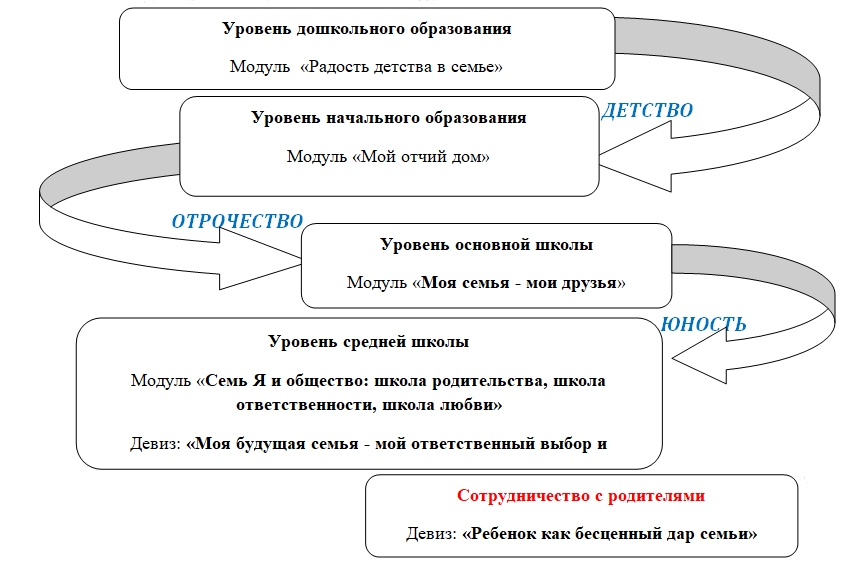 Целевая аудитория проектаПроект охватывает воспитанников и обучающихся от 5-6 до 17-18 лет.Уровень дошкольного образованияМодуль  «Радость детства в семье» Старшая группа ДОУ и/или группа предшкольного образования.Девиз модуля: «Я хорошими поступками радую свою семью»Базовые составляющие возрастного психического развитияСпецифика дошкольного детства заключается в гибкости, пластичности развития ребёнка,  высоком разбросе вариантов его развития, его непосредственности и непроизвольности.В возрасте 3 лет начинается становление ребенка как субъекта деятельности. В возрасте 4-5 лет развитие ребенка идет в направлении от ярко выраженного эгоцентризма в отношениях к его преодолению. У детей формируется аффективная привязанность к близким. Растет интерес к другим людям и их взаимоотношениям. Важные особенности дошкольников – это подражание взрослым и стремление получить похвалу от них. Дошкольник – уже осознает свою индивидуальность, у него есть представления об элементарных нормах поведения. Ему знакомы чувства сопереживания, обиды, стыда. Восприятие мира у него очень эмоциональное. В этом возрасте ребенок искренне старается радовать родителей, даже если у него это не всегда получается. Основным регулятором деятельности является оценка его поведения взрослыми и сверстниками,  на основе чего формируется самооценка. Он уже способен и к сопереживанию, и к сочувствию. Ребёнок овладевает основными культурными способами деятельности, проявляет инициативу и самостоятельность в разных видах деятельности - игре, общении, познавательно-исследовательской деятельности, конструировании и др.; способен выбирать себе род занятий, участников по совместной деятельности; Ребёнок обладает установкой положительного отношения к миру, к разным видам труда, другим людям и самому себе, обладает чувством собственного достоинства; активно взаимодействует со сверстниками и взрослыми, участвует в совместных играх. Способен договариваться, учитывать интересы и чувства других, сопереживать неудачам и радоваться успехам других, адекватно проявляет свои чувства, в том числе чувство веры в себя, старается разрешать конфликты; Ребёнок проявляет любознательность, задаёт вопросы взрослым и сверстникам, интересуется причинно-следственными связями, пытается самостоятельно придумывать объяснения явлениям природы и поступкам людей; склонен наблюдать, экспериментировать. Обладает начальными знаниями о себе, о природном и социальном мире, в котором он живёт; знаком с произведениями детской литературы, обладает элементарными представлениями из области живой природы, естествознания, математики, истории и т.п.; ребёнок способен к принятию собственных решений, опираясь на свои знания и умения в различных видах деятельности.Дидактические задачи: Интериоризация и закрепление полученного детьми в семье положительного опыта взаимоотношений. Формирование начальных представлений о семье, о родственных отношениях и их особом значении в жизни человека. Помощь ребенку в усвоении норм поведения и отношений в семье. Укрепление связей и отношений ребенка с родителями и другими членами семьи. Становление ребенка как субъекта деятельности и семейного взаимодействия.Формы и методы работы: Индивидуальные беседы по ситуации на темы семейной жизни. Тематическое рассказывание и собеседования. Сюжетно-ролевые игры. Тематическое рисование. Разучивание стихов и песен о семье и о родителях. Методы театральной педагогики. Сочинение сказок и фантазирование на заданную тему. Подготовка подарков родителям и близким. Совместные семейные праздники.Содержание модуля:Примерные темы для бесед. Дом, в котором ты живёшь. (Дом, квартира). Твое место в доме. (Где ты спишь, играешь, кушаешь, где твои вещи и игрушки и т.д.) Кто в доме живет. (Родители, братья и сестры, другие родственники). Кто такие «свои» и кто такие «чужие». Кто и как о тебе заботится. О ком и как заботишься ты. Кто чаще всего читает тебе сказки, гуляет и играет с тобою. Что ты можешь рассказать о своих близких. (Фамилия, имя, отчество, где и кем работает или учится, любимое занятие, особенные качества и т.д.) Как должен вести себя ребенок, чтобы его любили и хвалили. Какие стихи и песни ты знаешь о маме, папе и о семье. Другие темы, возникающие по ситуации. Игровое моделирование семейных ролей, занятий и отношений. Игровые атрибуты: игровой уголок, игрушечные варианты обстановки, мебели, посуды, одежды, людей и животных, фруктов и овощей и пр. Примерная тематика игр. Серия игр «Малыш в доме». Сюжеты: «Малыш проснулся и плачет», «Умывание и одевание», «Кормим завтраком», «Играем с ребенком», «Учим правильно вести себя» и далее по обычному распорядку дня в семье. Серия «Помогаем родителям». Сюжеты: «Уборка квартиры», «Стрика и глажка», «Ремонт квартиры», «Поход в магазин» и т.п. Серия «Одеваемся правильно и красиво». Сюжеты: «Гуляем зимою», «Играем на горке», «Идем в гости», «Гуляем всей семьёю», «Идем на ёлку» и пр. Серия «Семейные праздники» и другие. Театрализация семейных ролей и отношений. Разыгрывание фрагментов спектаклей, сказочных сюжетов, дидактических рассказов и фольклорных поучений на темы семейных отношений.  Примерные объекты и поводы активной детской деятельности и общения в семье. Забота о ком-то из членов семьи. Забота о животных и комнатных растениях. Помощь в домашних делах. Посильное самообслуживание. Участие в подготовке и проведении семейных праздников. Изготовление подарков родителям и другим родственникам. Результат освоения модуляУ детей будет формироваться интерес к своей семье,  сохранению семейных традиций и обычаев, воспитываться уважение к членам семьи.Будут развиваться навыки исследовательской и творческой работы в совместной деятельности со взрослыми.У детей будет сформировано стремление выполнять общественно значимые задания, совершать добрые дела для семьи, родного дома, детского сада.Будут развиваться проявления сострадания, заботливости, внимательности к родным и близким, друзьям и сверстникам, к тем, кто о них заботится.Будет формироваться представление о родном доме, семейных традициях Уровень начального образования Модуль «Мой отчий дом»Младший школьный возраст (учащиеся начальных классов).Девиз модуля: «Я поддерживаю обычаи и традиции своей семьи»Базовые составляющие психического развития:Хронологические границы возраста – от 6-7 до 10-11 лет.Младший школьник – еще ребенок, зависящий от взрослого, и необыкновенно привязанный к близким. Папа, мама и первая школьная учительница являются в глазах ребенка самыми значимыми людьми. Младшему школьнику присуща эмоциональная впечатлительность, отзывчивость на все необычное и яркое. Всё, что дети наблюдают, о чём думают, что делают, вызывает у них эмоционально окрашенное отношение. Младшие школьники не умеют сдерживать свои чувства, контролировать их внешнее проявление, они очень непосредственны и откровенны в выражении радости, горя, печали, страха, удовольствия или неудовольствия. Эмоциональность выражается  в частой смене настроений, в кратковременном и бурном проявлении эмоций. С годами всё больше развивается способность регулировать свои чувства, сдерживать их нежелательные проявления. Ребенок еще достаточно открыт для взрослых, но уже не всегда проявляет свои истинные чувства и желания, иногда пытается замаскировать причины своих поступков. Только при доверительных отношениях в семье возможно достичь баланса между выполнением требований взрослых и самостоятельностью ребенкаБольшие возможности предоставляет младший школьный возраст для воспитания коллективистских отношений. За несколько лет младший школьник накапливает при правильном воспитании важный для своего дальнейшего развития опыт коллективной деятельности – деятельности в коллективе и для коллектива. Воспитанию коллективизма помогает участие детей в общественных, коллективных делах. Именно здесь ребёнок приобретает основной опыт коллективной общественной деятельности. Одно из стремлений детей данного возраста - поскорее стать взрослыми, они во многом охотно подражают родителям, учителям, старшим братьям и сестрам. Желание этой взрослости дети реализуют во всех формах повседневной жизни: игры, общение со сверстниками, родителями, учителями, где ребенок активно может проявлять свою самостоятельность и независимостьДидактические задачи: Формирование отношения к семье как основе российского общества.    Формирование у обучающегося уважительного отношения к родителям, осознанного, заботливого отношения к старшим и младшим.   Формирование представления о семейных ценностях, гендерных семейных ролях и уважения к ним.   Знакомство обучающегося с культурно-историческими и этническими традициями российской семьи.Формы и методы работы: Чтение детской литературы с последующим обсуждением. Беседы. Продолжение бесед по ситуации на темы семейной жизни. Игры. Групповые задания. Экскурсии.  Занятия клубного типа. Творческие работы. Тематические классные часы. Занятия клубного типа. Проекты. Совместная работа учителя и родителей. Работа в библиотеке; посещение театров и музеев. Заочные путешествия.  Участие в творческой деятельности.Содержание модуля:Твоя семья и ее состав. Семья – самое близкое окружение человека. Роль в семье каждого ее члена, «профессии» членов семьи. Взаимоотношения в семье. Твоя помощь в семье. Взаимопомощь в семье. Семейные традиции (посильная помощь старшим, семейные праздники, совместные походы). Родословная человека. Поколения предков. Родословное древо. Фамилия, имя и отчество- связь времен.  Какими качествами должна обладать семья. Увлечения членов семьи. Семейные реликвии. Результат освоения модуляВыпускник начальных классов будет:иметь начальные представления о правах и обязанностях семьянина; о моральных нормах и правилах нравственного поведения, в том числе об этических нормах взаимоотношений в семье, между поколениями.уважительно относиться к родителям (законным представителям), к старшим, заботливо относиться к младшим членам семьи;знать традиции семьи, бережно относиться к ним; уважать и принимать ценности семьи;отвечать за свои поступки перед семьей.Уровень основной школыМодуль «Моя семья - мои друзья»Младший и средний подростковый возраст (учащиеся основной школы). Девиз модуля: «Я равноправный член семьи»Базовые составляющие психического развития:Хронологические границы возраста  от 11-13 до 14-15 лет. Отрочество – период, когда формируются нравственные ценности, жизненные перспективы, происходит осознание самого себя, своих возможностей, способностей, интересов.Одной из тенденций возраста является отстранение, отчуждение от семьи, обособление от родительского «Мы», которое еще совсем недавно защищало ребенка и эмоционально поддерживало его. Подросток вступает в конфронтацию со  взрослыми, отрицает их участие, обесценивает чувства, но это необходимо ему для переживания собственной уникальной сущности, собственного «Я». При этом сохранение контакта между поколениями необходимо и возможно только при сотрудничестве ребенка и взрослого, уважении и принятии изменений, происходящих в личности маленького взрослого.В период отрочества к подростка на первый план выходят отношения со сверстниками, общение с теми, кто похож на него, кто имеет тот же жизненный опыт, дает возможность подростку посмотреть на себя по-новому. Стремление найти себе подобного порождает потребность в друге. Через дружбу происходит освоение подростком таких форм взаимодействия людей как: сотрудничество, взаимовыручка, взаимопомощь,  риск ради другого и т.д. Дружба открывает возможность более глубоко и сокровенного понимания себя как другого, а другого как себя. На данном этапе возрастного развития дружба учит рефлексии и проекции будущего. Именно в отрочестве подросток нацелен на поиск новых, продуктивных форм общения - со сверстниками, со своими кумирами, с теми, кого любит и уважает. Стремление к созиданию проявляется и в сфере осваиваемых идей и знаний.В подростковом возрасте заново происходит переживание своей полоролевой идентичности и принятие физиологических изменений, зачастую не  соответствующих идеальному образу «Я».В период отрочества формируются нравственные ценности, жизненные перспективы, происходит осознание самого себя и идентификация с собственным «Я», осознание своих возможностей, способностей, интересов, стремление ощутить себя и стать взрослым, тяга к общению со сверстниками, оформляются общие взгляды на жизнь, на отношения между людьми, на свое будущее. Основными новообразованиями в подростковом возрасте являются: сознательная регуляция своих поступков, умение учитывать чувства, интересы других людей и ориентироваться на них в своем поведении. Общение подростков со сверстниками и взрослыми является важнейшим условием их личностного развития и субъективно воспринимается ими как нечто личностно очень важное. Дидактические задачи:          Научить подростков общаться друг с другом, с родителями; воспитывать уважение к семейным традициям, семейным ценностям; формировать знания традиций своей семьи, культурно-исторических и этнических традиций семей своего народа, других народов России; развивать умение анализировать свое поведение, отвечать за свои поступки; развивать чувство  личной значимости.Формы и методы работы: Тренинги, конкурсы, дискуссии и диспуты, акции, система классных часов, читательские конференции, экскурсии и культпоходы, спортивные мероприятия, сценки-инсценировки, коллажи, ролевые игры, семейные вечера, круглые столы, недели семьи и семейные праздники.Содержание модуля:Беседы о семье, семейных ценностях. Представление семейных альбомов: воспоминания о памятных событиях. Устные журналы, посвященные детству, юности   старших членов семьи. Подготовка подарков, сюрпризов  для младших членов семьи. Сочинения  по  воспоминаниям членов семьи. Проведение совместных праздников: Новый год, День защитника Отечества, день Матери, День семьи. Проведение виртуальных и очных экспедиций по историческим местам родного края. Рассказ о традициях и реликвиях семьи. Фото-видео-презентации. Игровые программы «Игры наших бабушек/дедушек». Разработка социальных, исследовательских проектов. Результат освоения модуляУ выпускника основной школы будет сформировано:стремление к познанию себя как личности, ищущей свою систему ценностей, основанную на лучших традициях семьи, культурных традициях своего народа; ответственность перед другими членами семьи, общества, за собственный нравственный выбор, за совершенные поступки;умение конструктивно разрешать конфликтные ситуации как со сверстниками, так и с родителями; адекватная самооценка и умение понимать других людей;стремление к изучению истории своей семьи, связанной с историей Отечества.Уровень среднего образованияМодуль «Семь Я и общество: школа родительства, школа ответственности, школа любви» Старший подростковый и младший юношеский возраст 
(старшеклассники). Девиз модуля: «Моя будущая семья - мой ответственный выбор и жизненный успех».Базовые составляющие психического развития:Хронологические границы возраста – от 15 до 18 лет (ранняя юность). Это период перехода от подросткового возраста к самостоятельной взрослой жизни, связанный с сохранением противоречий между стремлением к самостоятельной жизни и неготовностью принять ответственность за себя и свою будущую семью, будущего ребенка. Юность – это период освоения новых социальных ролей и период самоопределения (социального,  личностного, духовно-нравственного), период,  требующий самостоятельного, ответственного выбора жизненной позиции.В этом возрастном диапазоне происходит новое открытие «Я», переживаемое в форме чувства собственной целостности и неповторимости; развивается рефлексия и критичное отношение к себе; потребность в общении дополняется способностью не только его поддерживать, но и выстраивать.  Одной из задач данного возрастного  этапа становится поиск личного смысла жизни, овладение своим личностным миром. Рефлексия, которая начала формироваться в подростковом возрасте приобретает качественные изменения: познание не только себя, но и соотнесение себя с окружающей действительностью, требованиями социума, результатом чего становится формулирование для себя правил, критериев жизни, а, следовательно, системы нравственных убеждений (мировоззрения). На фоне становления самосознания происходит выраженная полоролевая дифференциация, что свидетельствует о быстром усвоении юношами и девушками половых социальных стереотипов поведения. Изменения претерпевают и межличностные отношения, которые характеризуются наличием противоположно направленных тенденций: с одной стороны - расширение межличностных контактов (способ освоения как можно более широкого круга социальных ролей), с другой -  обособление (дружба, и стремление к самораскрытию в другом (очень близком) человеке).Таким образом, центральными личностными новообразованиями в юношеском возрасте являются: формирование мировоззрения; самостоятельности суждений; повышение требования к моральному облику человека; формирование самооценки; стремление к самовоспитанию.Дидактические задачи: Развитие представлений о себе (Я – концепция, взаимоотношения, ценностные ориентации). Формирование ценностного отношения к родительской семье. Формирование ценностного отношению к межличностным отношениям и браку. Формирование психологической готовности юношей и девушек к вступлению в брак, к осознанному отцовству и материнству. Формирование понимания роли отца и матери в жизни ребенка. Формирование культуры поведения и общения в семейных и детско-родительских отношениях. Формирование ответственности за поведение в родительской и в собственной будущей семье. Формы и методы работы: Коллективные обсуждения, творческие работы, интеллектуальные, ролевые игры, презентации родословных, проекты, ролевые проекты, ситуации, имитирующие социальные отношения, дискуссии, тренинги,  уроки-семинары, мысленный эксперимент, анкетирование, самоанализ.Содержание модуля может быть представлено следующими блоками:«Я и мой внутренний мир» - познание себя и выстраивание образа своего Я;«Я и другие» - взаимоотношения с другими, ценности общения с другими, гендерные представления, чувства между мужчиной и женщиной;«Я и моя родительская семья»  - значение семьи в жизни, осознание принадлежности к роду, его ресурсу, формирование положительного образа семьи».«Супружество» - формирование положительного образа своей будущей семьи, брак зарегистрированный и гражданский, семейные ценности, стадии жизни семьи, функции семьи, роли в семье, отношения и конфликты в семь, ответственность родителей за воспитание, составляющие счастливой семейной жизни.Результат освоения модуляОбучающиеся подготовлены к осознанному выбору жизненного пути с ориентацией на создание  крепкой и счастливой семьи. Работа с родителямиНеобходимо подчеркнуть, что формирование семейных ценностей у детей в образовательных организациях должно проходить при активном включении в эту работу родителей и других членов семьи. Современная семья развивается в условиях крайне противоречивой общественной ситуации. С одной стороны, мы наблюдаем переориентацию государства на семейные ценности, повышение значимости семьи в воспитании детей. С другой стороны, наблюдается тенденция самоустранения родителей от воспитания своих детей, перекладывания ответственности на образовательные организации, подмены общения и воспитания ребенка «коммерческими» или «рыночными» отношениями взаимных уступок, требований, сопровождающихся «покупкой» уважения и послушания ребенка. Следовательно, современной семье требуется квалифицированная и систематическая помощь со стороны образовательной организации. Только при совместной творческой деятельности взрослых (родителей, педагогов) и детей возможно взаимопонимание представителей разных поколений, взаимная ответственность друг перед другом, а, следовательно, и формирование единой системы ценностных ориентаций, в которой семья будет занимать одно из первых мест. Длительная работа по формированию семейных ценностей как у детей, так и у взрослых предполагает активное включение родителей в образовательный процесс.Цель работы с родителями: возрождение традиций семейного воспитания и формирование ответственного отношения к родительским обязанностям. создание условий для личностного роста и развития ребенка. Задачи работы с родителями: повышение психолого-педагогической   родительской компетентности;формирование активной педагогической позиции родителей;организация и проведение семейного досуга и совместного творчества;оказание психолого-педагогической помощи в осознании собственного воспитательного потенциала семьи и ее психотерапевтического ресурса, способствующих преодолению проблем и трудностей, связанных с воспитанием ребенка; создание механизма, обеспечивающего взаимодействие семьи и школы.Ожидаемые результаты:Будет создан механизм, обеспечивающий взаимодействие семьи и школы по  формированию у детей семейных ценностей, у родителей – ответственного отношения к родительским обязанностям;У  родителей будет сформирована активная педагогическая позиция;У родителей сформируется потребность в совместной деятельности с детьми. Уменьшатся факторы риска семейного неблагополучия.Для достижения поставленных целей  и успешной реализации проекта «Моя семья» возможны как традиционные, так и нетрадиционные формы работы с родителями: проведение просветительских тематических родительских собраний («Семья – ресурс для ребенка», «Как любить и воспитывать ребенка», «Общаться с ребенком. Как?») с презентацией памяток по основам детско-родительских отношений;конференции отцов («Роль отца в семейном воспитании»);индивидуальные  и тематические консультации;родительские лектории;родительские чтения;родительские вечера;робота семейных клубов;педагогические гостиные для родителей и т.д.Механизмы реализации проектаРеализация программы будет успешна: при взаимодействии образовательных организаций с социальными партнерами, среди которых можно обозначить:  комплексные центры социального обслуживания населения, центр «Семья», учреждения дополнительного образования, спортивные школы, учреждения культуры (музеи, библиотеки, дома культуры и т.п.), СМИ,  родительская общественность, традиционные религиозные конфессии; при совершенствовании научно – методической и нормативно-правовой баз  с целью обеспечения оптимальных условий для реализации данного проекта; при ежегодном анализе результатов проведенной работы. В целях обеспечения комплексного контроля  за ходом реализации проекта предусматривается:осуществление постоянного мониторинга по всем направлениям программы;регулярное рассмотрение хода выполнения программы на заседаниях НМС.Реализация в образовательных организациях региона проекта «Моя семья» сможет создать не только систему работы по формированию у детей семейных ценностей, но и будет способствовать воспитанию у родителей ответственного отношения к своим родительским обязанностям.Перечень методических материалов:Программа курсов повышения квалификации.Программы модулей.Методические рекомендации для педагогов. Методические разработки мероприятий (из опыта работы педагогов).ЛИТЕРАТУРААнаньев Б.Г. Избранные психологические труды: в 2-х т. / Развитие и воспитание личности: труды / под ред. Н.А. Логиновой. – СПб.: изд-во СПб.: Изд-во С.Пб. ун-та, 2007.   Асмолов А.Г. Психология личности: Учебник. – М.: изд-во МГУ, 1990Божович Л.И. Избранные психологические труды. Проблемы формирования личности. – М.: МПА, 1995.Братусь Б.А. Нравственное сознание личности (Психологическое исследование). М.: Знание, 1985. — 64 сВыготский Л.С. Воображение и творчество в детском возрасте. – СПб, 1997.Гальперин П.Я. Методы обучения и умственного развития ребенка. – М., 1985.Давыдов В.В. Проблемы развивающего обучения: опыт теоретического и экспериментального психологического исследования. – М.: Педагогика, 1986.Здравомыслов А. Г., Ядов В. А. Человек и его работа в СССР и после. – 2-е изд., испр. и доп. – М. : Аспект Пресс, 2003. Зинченко В.П., Моргунов Е.Б. Человек развивающийся. Очерки Российской психологии. – М.: Тривола, 1994.Каган М.С. Философская теория ценности: СПб.: Питер, 2003.Кириченко А.С. Акмеологическое воздействие в профессиональной деятельности: теория, методология, технология. – М. 1999. Караковский В.А. Стать человеком. Общечеловеческие ценности – основа целостного учебно-воспитательного процесса. М., 1993. Леонтьев А.Н. Проблемы развития психики. – М., 1989. Махновец С.Н. Системные факторы формирования жизненных, профессиональных планов и психической регуляции учебной деятельности подростка,  Тверь, 2002. Полисубъектность воспитания как условие конструирования социально-педагогической реальности / Ред. Н.Л. Селиванова. – М.: ИТИП РАО, 2009. Рокич М. Природа человеческих ценностей / М. Рокич. — N.Y., Свободная пресса, 1973 – 153 с.Теория и практика воспитательных систем / Редкол.: Л.И. Новикова (отв.ред.) и др.: в 2-х кн. - Кн. 2. – М.: Изд. ИТПиМИО РАО, 1993. Петровский В.А. Воспитатели и дети: источники роста М., 1994.Фельдштейн Д.И. Психология современного подростка. –М.: Педагогика, 1987.Приложение 2ТРАДИЦИОННЫЕ СЕМЕЙНЫЕ И НРАВСТВЕННЫЕ ЦЕННОСТИ В ГОСУДАРСТВЕННОЙ ПОЛИТИКЕ(извлечения из федеральных и региональных нормативных правовых актов)КОНЦЕПЦИЯ ДОЛГОСРОЧНОГО СОЦИАЛЬНО-ЭКОНОМИЧЕСКОГО РАЗВИТИЯ РОССИЙСКОЙ ФЕДЕРАЦИИ НА ПЕРИОД ДО 2020 ГОДА(утверждена распоряжением Правительства РФ от 17.11.2008 № 1662-р)5. Развитие культуры и средств массовой информацииПовышение темпов экономического развития, структурные изменения экономики, вызванные переходом к инновационному типу ее развития, приводят к возрастанию роли человеческого капитала в социально-экономическом процессе.Ведущая роль в формировании человеческого капитала, создающего экономику знаний, отводится сфере культуры, что обусловлено следующими обстоятельствами:переход к инновационному типу развития экономики требует повышения профессиональных требований к кадрам, включая уровень интеллектуального и культурного развития, возможного только в культурной среде, позволяющей осознать цели и нравственные ориентиры развития общества;по мере развития личности растут потребности в ее культурно-творческом самовыражении, освоении накопленных обществом культурных и духовных ценностей.…Цель государственной политики в сфере культуры - развитие и реализация культурного и духовного потенциала каждой личности и общества в целом, и в условиях перехода экономики России на инновационный путь развития достижение этой цели становится особенно важным.Приоритетными в государственной политике в области развития средств массовой информации станут следующие направления: создание правовых, организационных и иных условий для увеличения доли информации, ориентированной на здоровый образ жизни, социально ответственное поведение, заинтересованность в образовании и профессиональном росте, а также на традиционные культурные, нравственные и семейные ценности, в общем объеме публикаций национального информационного пространства, формирование системы общественного теле- и радиовещания на федеральном уровне и в регионах страны;…СТРАТЕГИЯ  ГОСУДАРСТВЕННОЙ НАЦИОНАЛЬНОЙ ПОЛИТИКИ РОССИЙСКОЙ ФЕДЕРАЦИИ НА ПЕРИОД ДО 2025 ГОДА(утверждена Указом Президента РФ от 19.12.2012 № 1666)I. Общие положения1. Стратегия государственной национальной политики Российской Федерации на период до 2025 года (далее – Стратегия) – система современных приоритетов, целей, принципов, основных направлений, задач и механизмов реализации государственной национальной политики Российской Федерации.2. Стратегия разработана в целях обеспечения интересов государства, общества, человека и гражданина, укрепления государственного единства и целостности России, сохранения этнокультурной самобытности ее народов, сочетания общегосударственных интересов и интересов народов России, обеспечения конституционных прав и свобод граждан. …III. Цели, принципы, приоритетные направления и задачигосударственной национальной политики Российской Федерации21. Задачи в сфере государственной национальной политики Российской Федерации:…в) задачи по обеспечению межнационального мира и согласия, гармонизации межнациональных (межэтнических) отношений: вовлечение этнокультурных и общественных объединений, религиозных организаций в деятельность по развитию межнационального и межконфессионального диалога, возрождению семейных ценностей, противодействию экстремизму, национальной и религиозной нетерпимости;…КОНЦЕПЦИЯ ГОСУДАРСТВЕННОЙ СЕМЕЙНОЙ ПОЛИТИКИ В РОССИЙСКОЙ ФЕДЕРАЦИИНА ПЕРИОД ДО 2025 ГОДА(утверждена распоряжением Правительства РФ от 25.08.2014 № 1618-р)I. Общие положенияГосударственная семейная политика представляет собой целостную систему принципов, задач и приоритетных мер,  направленных на поддержку, укрепление и защиту семьи как фундаментальной основы российского общества, сохранение традиционных семейных ценностей, повышение роли семьи в жизни общества, повышение авторитета родительства в семье и обществе, профилактику и преодоление семейного неблагополучия, улучшение условий и повышение качества жизни семей.Государственная семейная политика формируется и реализуется как многосубъектная деятельность с участием федеральных органов государственной власти, органов государственной власти субъектов Российской Федерации, органов местного самоуправления, работодателей, некоммерческих организаций, в том числе общественных объединений, политических партий, профессиональных союзов, религиозных организаций, средств массовой информации, а также граждан.Участие российских семей в реализации государственной семейной политики предполагает их активную роль в партнерстве с властью, бизнесом и общественностью.II. Современное положение российской семьиСовременное положение семьи в Российской Федерации обусловлено произошедшими за последние годы изменениями, затронувшими экономические, правовые, социальные и психологические аспекты жизни семьи.… Трудности, которые испытывает семья, в том числе связанные с экономическими проблемами, нередко приводят к внутрисемейным конфликтам, в результате которых могут оказаться нарушенными права и законные интересы детей.…Однако эффективность экономических мер невозможна без создания в обществе атмосферы приоритета семейно-нравственных ценностей, поддержки и всестороннего укрепления престижа семейного образа жизни.По данным опроса Всероссийского центра изучения общественного мнения в 2010 году, 97 процентов россиян в качестве главной ценности выделяют семью, 59 процентов граждан выступают за сохранение многопоколенной семьи.Большая многопоколенная семья в традиционной российской семейной культуре всегда была основным типом семьи, в которой были налажены тесные взаимосвязи между несколькими поколениями родственников.Воспитательная стратегия в такой семье традиционно была направлена на формирование у младшего поколения духовно-нравственных, этических ценностей и основана на уважении к родителям, а также людям старшего поколения.Неудовлетворенность браком, семейные конфликты и наличие факторов, обусловливающих социальные риски, могут привести к утрате семейных связей.Решение проблем, возникающих в процессе жизнедеятельности российских семей, остается в центре внимания государства и побуждает к поиску новых способов их решения.Главными приоритетами успешного развития страны должны стать укрепление семьи как основы государства, а также формирование условий, при которых семья могла бы чувствовать уверенность в будущем, ощущала бы себя защищенной от рисков, связанных с появлением ребенка или нескольких детей в семье.III. Цели, принципы, задачи и приоритетные направления государственной семейной политикиЦели, принципы, задачи и приоритетные направления государственной семейной политики соответствуют современным вызовам в этой сфере.Приоритетами государственной семейной политики на современном этапе являются утверждение традиционных семейных ценностей и семейного образа жизни, возрождение и сохранение духовно-нравственных традиций в семейных отношениях и семейном воспитании, создание условий для обеспечения семейного благополучия, ответственного родительства, повышения авторитета родителей в семье и обществе и поддержания социальной устойчивости каждой семьи.В проведении государственной семейной политики роль семьи предусматривает ее активное участие в своем жизнеобеспечении, обучении и воспитании детей, охране здоровья ее членов, обеспечении заботы о пожилых и нетрудоспособных членах семьи и создании условий для их долголетия.Целями государственной семейной политики являются поддержка, укрепление и защита семьи и ценностей семейной жизни, создание необходимых условий для выполнения семьей ее функций, повышение качества жизни семей и обеспечение прав членов семьи в процессе ее общественного развития.…К традиционным семейным ценностям, провозглашаемым Концепцией, относятся ценности брака, понимаемого как союз мужчины и женщины, основанный на государственной регистрации в органах записи актов гражданского состояния, заключаемый в целях создания семьи, рождения и (или) совместного воспитания детей, основанный на заботе и уважении друг к другу, к детям и родителям, характеризующийся добровольностью, устойчивостью и совместным бытом, связанный с взаимным стремлением супругов и всех членов семьи к его сохранению.В основу государственной семейной политики Российской Федерации положены следующие принципы:– самостоятельность семьи в принятии решений относительно своей внутренней жизни; – равенство семей и всех их членов в праве на поддержку независимо от социального положения, национальности, места жительства и религиозных убеждений;– презумпция добросовестности родителей в осуществлении родительских прав и повышение авторитета родительства в семье и обществе;– ответственность каждой семьи за воспитание, образование и развитие личности ребенка (детей) и за сохранение его здоровья;– партнерство семьи и государства, а также сотрудничество с общественными объединениями, благотворительными организациями и предпринимателями;– дифференцированный подход к предоставлению гарантий по поддержанию уровня жизни для нетрудоспособных членов семьи и создание экономически активным членам семьи условий для обеспечения благосостояния на трудовой основе;– единство принципов и целей семейной политики на федеральном, региональном и муниципальном уровнях;– обеспечение доступности адресной, своевременной и эффективной помощи для нуждающихся в ней семей, в особенности отнесенных к группам социального риска, а также равного доступа к социальным услугам для всех семей.Основными задачами государственной семейной политики являются:– развитие экономической самостоятельности семьи и создание условий для самостоятельного решения ею своей социальной функции;– развитие системы государственной поддержки семей, в том числе при рождении и воспитании детей;– создание механизмов поддержки семей, нуждающихся в улучшении жилищных условий;– развитие жизнеохранительной функции семьи и создание условий для обеспечения здоровья ее членов;– повышение ценности семейного образа жизни, сохранение духовно-нравственных традиций в семейных отношениях и семейном воспитании;– содействие в реализации воспитательного и культурно-образовательного потенциала семьи; – обеспечение социальной защиты семей и детей, нуждающихся в особой заботе государства;– профилактика семейного неблагополучия, детской безнадзорности и беспризорности;– повышение эффективности системы социальной защиты семей с несовершеннолетними детьми, вовлеченными в сферу гражданского, административного и уголовного судопроизводства.…Решение задачи по повышению ценности семейного образа жизни, сохранению духовно-нравственных традиций в семейных отношениях и семейном воспитании включает в себя:– развитие семейных традиций, направленных на укрепление семейной идентичности и сплоченности, сохранение и поддержание взаимосвязи и преемственности между поколениями в семье;– проведение в средствах массовой информации на постоянной основе целенаправленной пропаганды в поддержку традиционных ценностей семьи и брака, морали и нравственности;– проведение информационной кампании по повышению общественного престижа семейного образа жизни, многодетности и многопоколенной семьи путем создания специальных телевизионных передач и радиопередач, ток-шоу, газетных и журнальных рубрик, иных информационных проектов, популяризирующих традиционные семейные ценности и способствующих формированию позитивного отношения к браку, родительству, достойному отношению к старшему поколению и родному дому;– создание привлекательных условий для участия коммерческих структур в социальной рекламе и других информационных проектах в сфере просвещения, образования, науки, культуры, искусства, направленных на укрепление престижа и роли семьи в обществе и государстве, а также содействие духовному развитию будущих родителей;– пропаганду ответственного отцовства, материнства и формирование позитивного образа отца и матери; – расширение возможностей для самореализации и улучшения качества жизни пожилых членов семьи посредством просвещения и вовлечения в жизнь общества;
 	– развитие форм поддержки программ межпоколенческих отношений для людей пожилого возраста и их вовлечение в волонтерскую деятельность с детьми;– разработку и реализацию дополнительных образовательных программ подготовки молодежи к созданию семьи и семейным отношениям на основе традиционных семейных ценностей, конструктивному разрешению конфликтных и трудных жизненных ситуаций, формированию ответственного отношения молодежи к браку и семье, старшему поколению, репродуктивному здоровью и поведению;– поддержку некоммерческих организаций, осуществляющих деятельность, связанную с пропагандой традиционных семейных ценностей, их сохранением и восстановлением, а также семейных клубов и родительских объединений, имеющих различную целевую направленность (семейный досуг, образование, взаимопомощь, продвижение гражданских инициатив и др.);– распространение опыта семейной и межсемейной волонтерской деятельности;…Решение задачи по содействию в реализации воспитательного и культурно-образовательного потенциала семьи включает в себя:– повышение педагогической культуры родителей, в том числе путем поддержки деятельности родительских советов и семейных клубов, имеющих различную целевую направленность (семейный досуг, образование, взаимопомощь, продвижение гражданских инициатив и др.);– обеспечение доступности для семей и родителей помощи специалистов в области социально-педагогической поддержки семьи и детей и других областях, содействующей решению проблем семейной жизни и детско-родительских отношений;–  обеспечение возможности получения молодыми родителями знаний, необходимых для воспитания детей, проведение бесплатных консультаций и занятий с родителями, испытывающими трудности в воспитании детей, в том числе путем организации традиционных дней получения бесплатной консультативной помощи юриста, психолога, педагога и других специалистов, а также привлечения соответствующих организаций и волонтерских движений; – реализацию дополнительных образовательных программ для мужчин в целях формирования ответственного отцовства, повышения социальной роли отца, вовлечения мужчин в семейные дела и воспитание детей; – осуществление социальной, экономической и психологической поддержки молодых родителей;…Решение задачи по профилактике семейного неблагополучия, детской безнадзорности и беспризорности включает в себя:…совершенствование порядка обследования условий жизни детей в случаях, предусмотренных законодательством Российской Федерации, разработку и внедрение современного диагностического инструментария, учитывающего презумпцию добросовестности родителей при осуществлении родительских прав, для оценки безопасности ребенка, уровня риска нанесения вреда его жизни и здоровью, совершения правонарушений в отношении ребенка;развитие программ и услуг, направленных на оказание помощи родителю, ограниченному в родительских правах или лишенному родительских прав, в целях восстановления его  в родительских правах и возвращения ребенка в биологическую семью;…IV. Реализация государственной семейной политики на региональном уровне В целях обеспечения практической реализации семейной политики органам государственной власти субъектов Российской Федерации необходимо предусмотреть на основе социально-экономического потенциала регионов:– развитие программно-целевого подхода к формированию и осуществлению семейной политики с учетом общерегиональных интересов; – повышение роли органов местного самоуправления и общественных объединений в обеспечении поддержки семьи; – разработку в рамках законодательства субъектов Российской Федерации нормативно-правовой базы семейной политики; – разработку мер, направленных на развитие кадрового потенциала сферы помощи семье и детям, организацию переподготовки, повышения квалификации и методической поддержки специалистов на основе современных подходов;… VII. Ожидаемые результаты реализации КонцепцииИтогом реализации Концепции станет сформированная к 2025 году система мер, направленных на создание условий для удовлетворения интересов и запросов семей, повышения их экономической независимости, роли в самореализации личности, воспитании новых поколений, укреплении престижа брака и семейного образа жизни.В соответствии с поставленными в Концепции задачами вводятся целевые индикаторы эффективности реализации государственной семейной политики:…– уменьшение числа разводов;– увеличение организаций и объема услуг, ориентированных на семейное проведение досуга;…ОСНОВЫ ГОСУДАРСТВЕННОЙ КУЛЬТУРНОЙ ПОЛИТИКИ(утверждены Указом Президента РФ от 24.12.2014 № 808)Настоящие Основы определяют главные направления государственной культурной политики и представляют собой базовый документ для разработки и совершенствования законодательных и иных нормативных правовых актов Российской Федерации, регулирующих процессы культурного развития в Российской Федерации, а также государственных и муниципальных программ.…Настоящие Основы определяют цели и стратегические задачи государственной культурной политики, ключевые принципы ее реализации.Государственная культурная политика призвана обеспечить приоритетное культурное и гуманитарное развитие как основу экономического процветания, государственного суверенитета и цивилизационной самобытности страны. Государственная культурная политика признается неотъемлемой частью стратегии национальной безопасности Российской Федерации.I. ВведениеРоссия – страна великой культуры, огромного культурного наследия, многовековых культурных традиций и неиссякаемого творческого потенциала.В силу своего географического положения, многонациональности, многоконфессиональности Россия развивалась и развивается как страна, объединяющая два мира – Восток и Запад. Исторический путь России определил ее культурное своеобразие, особенности национального менталитета, ценностные основы жизни российского общества.Накоплен уникальный исторический опыт взаимовлияния, взаимообогащения, взаимного уважения различных культур – на этом естественным образом веками строилась российская государственность.Ключевая, объединяющая роль в историческом сознании многонационального российского народа принадлежит русскому языку, великой русской культуре.В формировании системы ценностей России особую роль сыграло православие. Ислам, буддизм, иудаизм, другие религии и верования, традиционные для нашего Отечества, также внесли свой вклад в формирование национально-культурного самосознания народов России. Ни вероисповедание, ни национальность не разделяют и не должны разделять народы России.Литература, музыка, опера, балет, театр, кинематограф, цирк, изобразительное искусство, архитектура, дизайн, художественная фотография – достижения во всех областях отечественного искусства бесспорны и признаны не только в России, но и в мире. Современный этап развития России требует максимального вовлечения потенциала культуры в процессы общественного прогресса.Культура России – такое же ее достояние, как и природные богатства. В современном мире культура становится значимым ресурсом социально-экономического развития, позволяющим обеспечить лидирующее положение нашей страны в мире.На протяжении всей отечественной истории именно культура сохраняла, накапливала и передавала новым поколениям духовный опыт нации, обеспечивала единство многонационального народа России, воспитывала чувства патриотизма и национальной гордости, укрепляла авторитет страны на международной арене.Утверждение приоритета культуры призвано обеспечить более высокое качество общества, его способность к гражданскому единству, к определению и достижению общих целей развития. Главным условием их реализации является формирование нравственной, ответственной, самостоятельно мыслящей, творческой личности.Единение науки, образования и искусства закладывает основу для понимания общественной миссии культуры как инструмента передачи новым поколениям свода моральных, этических и эстетических ценностей, составляющих ядро национальной самобытности.Принимая настоящие Основы, государство впервые возводит культуру в ранг национальных приоритетов и признает ее важнейшим фактором роста качества жизни и гармонизации общественных отношений, залогом динамичного социально-экономического развития, гарантом сохранения единого культурного пространства и территориальной целостности России.
 II. Основания для выработки государственной культурной политики1. Перед Российской Федерацией стоит задача в исторически короткий период осуществить экономическую и социальную модернизацию страны, выйти на путь интенсивного развития, обеспечивающего готовность государства и общества ответить на вызовы современного мира.Это возможно только при условии планомерных и последовательных инвестиций в человека, в качественное обновление личности.В недавнем прошлом такие вложения были явно недостаточными, что создало угрозу гуманитарного кризиса.2. К наиболее опасным для будущего России возможным проявлениям этого кризиса относятся:– снижение интеллектуального и культурного уровня общества; – девальвация общепризнанных ценностей и искажение ценностных ориентиров;…– атомизация общества – разрыв социальных связей (дружеских, семейных, соседских), рост индивидуализма, пренебрежения правами других.3. Государственная культурная политика России охватывает такие сферы государственной и общественной жизни, как все виды культурной деятельности, гуманитарные науки, образование, межнациональные отношения, поддержка русской культуры за рубежом, международное гуманитарное и культурное сотрудничество, а также воспитание и самовоспитание граждан, просвещение, развитие детского и молодежного движения, формирование информационного пространства страны.…IV. Цели государственной культурной политикиОсновные цели государственной культурной политики – формирование гармонично развитой личности и укрепление единства российского общества посредством приоритетного культурного и гуманитарного развития.Целями государственной культурной политики также являются:…– создание условий для воспитания граждан;– сохранение исторического и культурного наследия и его использование для воспитания и образования;– передача от поколения к поколению традиционных для российской цивилизации ценностей и норм, традиций, обычаев и образцов поведения;…VI. Задачи государственной культурной политикиВ области культурного наследия народов Российской ФедерацииУтверждение в общественном сознании ценности накопленного прошлыми поколениями исторического и культурного опыта как необходимого условия для индивидуального и общего развития.…В области воспитанияВозрождение традиций семейного воспитания, преодоление разрыва между поколениями внутри семьи.Утверждение в общественном сознании традиционных семейных ценностей, повышение социального статуса семьи.…VIII. Ожидаемые результаты реализации государственной культурной политики1. Результатами реализации государственной культурной политики должны стать:– повышение интеллектуального потенциала российского общества;– рост общественной ценности и повышение статуса семьи, осознание семейных ценностей как основы личного и общественного благополучия;…СТРАТЕГИЯ РАЗВИТИЯ ВОСПИТАНИЯ В РОССИЙСКОЙ ФЕДЕРАЦИИ НА ПЕРИОД ДО 2025 ГОДА(утверждена распоряжением Правительства РФ от 29.05. 2015 № 996-р)I. Общие положенияПриоритетной задачей Российской Федерации в сфере воспитания детей является развитие высоконравственной личности, разделяющей российские традиционные духовные ценности, обладающей актуальными знаниями и умениями, способной реализовать свой потенциал в условиях современного общества, готовой к мирному созиданию и защите Родины.…Стратегия учитывает положения Конституции Российской Федерации, федеральных законов, указов Президента Российской Федерации, постановлений Правительства Российской Федерации и иных нормативных правовых актов Российской Федерации, затрагивающих сферы образования, физической культуры и спорта, культуры, семейной, молодежной, национальной политики, а также международных документов в сфере защиты прав детей, ратифицированных Российской Федерацией.Стратегия развивает механизмы, предусмотренные Федеральным законом "Об образовании в Российской Федерации", который гарантирует обеспечение воспитания как неотъемлемой части образования, взаимосвязанной с обучением, но осуществляемой также в форме самостоятельной деятельности.Стратегия создает условия для формирования и реализации комплекса мер, учитывающих особенности современных детей, социальный и психологический контекст их развития, формирует предпосылки для консолидации усилий семьи, общества и государства, направленных на воспитание подрастающего и будущих поколений.Стратегия опирается на систему духовно-нравственных ценностей, сложившихся в процессе культурного развития России, таких как человеколюбие, справедливость, честь, совесть, воля, личное достоинство, вера в добро и стремление к исполнению нравственного долга перед самим собой, своей семьей и своим Отечеством.Стратегия ориентирована на развитие социальных институтов воспитания, обновление воспитательного процесса в системе общего и дополнительного образования, в сферах физической культуры и спорта, культуры на основе оптимального сочетания отечественных традиций, современного опыта, достижений научных школ, культурно-исторического, системно-деятельностного подхода к социальной ситуации развития ребенка.II. Цель, задачи, приоритеты СтратегииЦелью Стратегии является определение приоритетов государственной политики в области воспитания и социализации детей, основных направлений и механизмов развития институтов воспитания, формирования общественно-государственной системы воспитания детей в Российской Федерации, учитывающих интересы детей, актуальные потребности современного российского общества и государства, глобальные вызовы и условия развития страны в мировом сообществе.Воспитание детей рассматривается как стратегический общенациональный приоритет, требующий консолидации усилий различных институтов гражданского общества и ведомств на федеральном, региональном и муниципальном уровнях.Для достижения цели Стратегии необходимо решение следующих задач:…– обеспечение поддержки семейного воспитания, содействие формированию ответственного отношения родителей или законных представителей к воспитанию детей;– повышение эффективности воспитательной деятельности в системе образования, физической культуры и спорта, культуры и уровня психолого-педагогической поддержки социализации детей;…– создание условий для повышения эффективности воспитательной деятельности в организациях, осуществляющих образовательную деятельность, находящихся в сельских поселениях;…– обеспечение условий для повышения социальной, коммуникативной и педагогической компетентности родителей.Приоритетами государственной политики в области воспитания являются:…– формирование у детей высокого уровня духовно-нравственного развития, чувства причастности к историко-культурной общности российского народа и судьбе России;– поддержка единства и целостности, преемственности и непрерывности воспитания;–  поддержка общественных институтов, которые являются носителями духовных ценностей;…– развитие на основе признания определяющей роли семьи и соблюдения прав родителей кооперации и сотрудничества субъектов системы воспитания (семьи, общества, государства, образовательных, научных, традиционных религиозных организаций, учреждений культуры и спорта, средств массовой информации, бизнес-сообществ) с целью совершенствования содержания и условий воспитания подрастающего поколения России.III. Основные направления развития воспитания1. Развитие социальных институтов воспитанияПоддержка семейного воспитания включает:– содействие укреплению семьи и защиту приоритетного права родителей на воспитание детей перед всеми иными лицами;– повышение социального статуса и общественного престижа отцовства, материнства, многодетности, в том числе среди приемных родителей;– содействие развитию культуры семейного воспитания детей на основе традиционных семейных духовно-нравственных ценностей;…– возрождение значимости больших многопоколенных семей, профессиональных династий;– создание условий для расширения участия семьи в воспитательной деятельности организаций, осуществляющих образовательную деятельность и работающих с детьми;…– поддержку семейных клубов, клубов по месту жительства, семейных и родительских объединений, содействующих укреплению семьи, сохранению и возрождению семейных и нравственных ценностей с учетом роли религии и традиционной культуры местных сообществ;…Развитие воспитания в системе образования предполагает:…– содействие разработке и реализации программ воспитания обучающихся в организациях, осуществляющих образовательную деятельность, которые направлены на повышение уважения детей друг к другу, к семье и родителям, учителю, старшим поколениям, а также на подготовку личности к семейной и общественной жизни, трудовой деятельности;…Расширение воспитательных возможностей информационных ресурсов предусматривает:…– содействие популяризации в информационном пространстве традиционных российских культурных, в том числе эстетических, нравственных и семейных ценностей и норм поведения;– воспитание в детях умения совершать правильный выбор в условиях возможного негативного воздействия информационных ресурсов;– обеспечение условий защиты детей от информации, причиняющей вред их здоровью и психическому развитию.2. Обновление воспитательного процесса с учетом современных достижений науки и на основе отечественных традицийГражданское воспитание включает:– создание условий для воспитания у детей активной гражданской позиции, гражданской ответственности, основанной на традиционных культурных, духовных и нравственных ценностях российского общества;…– воспитание уважительного отношения к национальному достоинству людей, их чувствам, религиозным убеждениям;…Патриотическое воспитание и формирование российской идентичности предусматривает:…– повышение качества преподавания гуманитарных учебных предметов, обеспечивающего ориентацию обучающихся в современных общественно-политических процессах, происходящих в России и мире, а также осознанную выработку собственной позиции по отношению к ним на основе знания и осмысления истории, духовных ценностей и достижений нашей страны;…Духовное и нравственное воспитание детей на основе российских традиционных ценностей осуществляется за счет:– развития у детей нравственных чувств (чести, долга, справедливости, милосердия и дружелюбия);– формирования выраженной в поведении нравственной позиции, в том числе способности к сознательному выбору добра;…– расширения сотрудничества между государством и обществом, общественными организациями и институтами в сфере духовно-нравственного воспитания детей, в том числе традиционными религиозными общинами;…Трудовое воспитание и профессиональное самоопределение реализуется посредством:…формирования у детей умений и навыков самообслуживания, потребности трудиться, добросовестного, ответственного и творческого отношения к разным видам трудовой деятельности, включая обучение и выполнение домашних обязанностей;…IV. Механизмы реализации СтратегииВ целях реализации Стратегии применяются правовые, организационно-управленческие, кадровые, научно-методические, финансово-экономические и информационные механизмы.Правовые механизмы включают:…– совершенствование системы правовой и судебной защиты интересов семьи и детей на основе приоритетного права родителей на воспитание детей;…V. Ожидаемые результатыРеализация Стратегии обеспечит:…– повышение престижа семьи, отцовства и материнства, сохранение и укрепление традиционных семейных ценностей;– создание атмосферы уважения к родителям и родительскому вкладу в воспитание детей;…СТРАТЕГИЯ НАЦИОНАЛЬНОЙ БЕЗОПАСНОСТИ РОССИЙСКОЙ ФЕДЕРАЦИИ(утверждена Указом Президента РФ от 31.12.2015 № 683)I. Общие положения1. Настоящая Стратегия является базовым документом стратегического планирования, определяющим национальные интересы и стратегические национальные приоритеты Российской Федерации, цели, задачи и меры в области внутренней и внешней политики, направленные на укрепление национальной безопасности Российской Федерации и обеспечение устойчивого развития страны на долгосрочную перспективу.…6. В настоящей Стратегии используются следующие основные понятия:национальная безопасность Российской Федерации (далее – национальная безопасность) – состояние защищенности личности, общества и государства от внутренних и внешних угроз, при котором обеспечиваются реализация конституционных прав и свобод граждан Российской Федерации (далее – граждане), достойные качество и уровень их жизни, суверенитет, независимость, государственная и территориальная целостность, устойчивое социально-экономическое развитие Российской Федерации. Национальная безопасность включает в себя оборону страны и все виды безопасности, предусмотренные Конституцией Российской Федерации и законодательством Российской Федерации, прежде всего государственную, общественную, информационную, экологическую, экономическую, транспортную, энергетическую безопасность, безопасность личности;национальные интересы Российской Федерации (далее – национальные интересы) – объективно значимые потребности личности, общества и государства в обеспечении их защищенности и устойчивого развития;угроза национальной безопасности – совокупность условий и факторов, создающих прямую или косвенную возможность нанесения ущерба национальным интересам;обеспечение национальной безопасности – реализация органами государственной власти и органами местного самоуправления во взаимодействии с институтами гражданского общества политических, военных, организационных, социально-экономических, информационных, правовых и иных мер, направленных на противодействие угрозам национальной безопасности и удовлетворение национальных интересов;стратегические национальные приоритеты Российской Федерации (далее – стратегические национальные приоритеты) – важнейшие направления обеспечения национальной безопасности;система обеспечения национальной безопасности – совокупность осуществляющих реализацию государственной политики в сфере обеспечения национальной безопасности органов государственной власти и органов местного самоуправления и находящихся в их распоряжении инструментов.II. Россия в современном мире…11. Возрождаются традиционные российские духовно-нравственные ценности. У подрастающего поколения формируется достойное отношение к истории России. Происходит консолидация гражданского общества вокруг общих ценностей, формирующих фундамент государственности, таких как свобода и независимость России, гуманизм, межнациональный мир и согласие, единство культур многонационального народа Российской Федерации, уважение семейных и конфессиональных традиций, патриотизм.…III. Национальные интересы и стратегические национальные приоритеты30. Национальными интересами на долгосрочную перспективу являются:…– повышение качества жизни, укрепление здоровья населения, обеспечение стабильного демографического развития страны;– сохранение и развитие культуры, традиционных российских духовно-нравственных ценностей;…31. Обеспечение национальных интересов осуществляется посредством реализации следующих стратегических национальных приоритетов:оборона страны;государственная и общественная безопасность;повышение качества жизни российских граждан;экономический рост;наука, технологии и образование;здравоохранение;культура;экология живых систем и рациональное природопользование;стратегическая стабильность и равноправное стратегическое партнерство.IV. Обеспечение национальной безопасности32. Состояние национальной безопасности напрямую зависит от степени реализации стратегических национальных приоритетов и эффективности функционирования системы обеспечения национальной безопасности.…Наука, технологии и образование…70. Для решения задач национальной безопасности в области науки, технологий и образования необходимы:…– повышение роли школы в воспитании молодежи как ответственных граждан России на основе традиционных российских духовно-нравственных и культурно-исторических ценностей, а также в профилактике экстремизма и радикальной идеологии;…Культура76. Стратегическими целями обеспечения национальной безопасности в области культуры являются:– сохранение и приумножение традиционных российских духовно-нравственных ценностей как основы российского общества, воспитание детей и молодежи в духе гражданственности;– сохранение и развитие общероссийской идентичности народов Российской Федерации, единого культурного пространства страны;– повышение роли России в мировом гуманитарном и культурном пространстве.77. Основой общероссийской идентичности народов Российской Федерации является исторически сложившаяся система единых духовно-нравственных и культурно-исторических ценностей, а также самобытные культуры многонационального народа Российской Федерации как неотъемлемая часть российской культуры.78. К традиционным российским духовно-нравственным ценностям относятся приоритет духовного над материальным, защита человеческой жизни, прав и свобод человека, семья, созидательный труд, служение Отечеству, нормы морали и нравственности, гуманизм, милосердие, справедливость, взаимопомощь, коллективизм, историческое единство народов России, преемственность истории нашей Родины.79. Угрозами национальной безопасности в области культуры являются размывание традиционных российских духовно-нравственных ценностей и ослабление единства многонационального народа Российской Федерации путем внешней культурной и информационной экспансии (включая распространение низкокачественной продукции массовой культуры), пропаганды вседозволенности и насилия, расовой, национальной и религиозной нетерпимости, а также снижение роли русского языка в мире, качества его преподавания в России и за рубежом, попытки фальсификации российской и мировой истории, противоправные посягательства на объекты культуры.80. Для достижения стратегических целей обеспечения национальной безопасности в области культуры реализуются государственная культурная политика и государственная национальная политика, которые направлены на укрепление и приумножение традиционных российских духовно-нравственных ценностей, обеспечение национальной, религиозной, расовой терпимости, на воспитание взаимного уважения народов Российской Федерации, а также на развитие межнациональных и межрегиональных культурных связей. Усиливается координация деятельности заинтересованных федеральных органов исполнительной власти и Российской академии наук по реализации государственной культурной политики.…82. Укреплению национальной безопасности в области культуры способствуют:признание первостепенной роли культуры в сохранении и приумножении традиционных российских духовно-нравственных и культурных ценностей, укреплении единства многонационального народа Российской Федерации;обеспечение культурного суверенитета Российской Федерации посредством принятия мер по защите российского общества от внешней идейно-ценностной экспансии и деструктивного информационно-психологического воздействия, осуществление контроля в информационной сфере и недопущение распространения продукции экстремистского содержания, пропаганды насилия, расовой, религиозной и межнациональной нетерпимости;создание системы духовно-нравственного и патриотического воспитания граждан, внедрение принципов духовно-нравственного развития в систему образования, молодежную и национальную политику, расширение культурно-просветительской деятельности;…Федеральный закон от  29.12.2012 № 273-ФЗ "Об образовании в Российской Федерации"…Статья 2. Основные понятия, используемые в настоящем Федеральном законеДля целей настоящего Федерального закона применяются следующие основные понятия:1) образование – единый целенаправленный процесс воспитания и обучения, являющийся общественно значимым благом и осуществляемый в интересах человека, семьи, общества и государства, а также совокупность приобретаемых знаний, умений, навыков, ценностных установок, опыта деятельности и компетенции определенных объема и сложности в целях интеллектуального, духовно-нравственного, творческого, физического и (или) профессионального развития человека, удовлетворения его образовательных потребностей и интересов;2) воспитание – деятельность, направленная на развитие личности, создание условий для самоопределения и социализации обучающегося на основе социокультурных, духовно-нравственных ценностей и принятых в обществе правил и норм поведения в интересах человека, семьи, общества и государства; 31) участники образовательных отношений – обучающиеся, родители (законные представители) несовершеннолетних обучающихся, педагогические работники и их представители, организации, осуществляющие образовательную деятельность;…Статья 12. Образовательные программы1. Образовательные программы определяют содержание образования. Содержание образования должно содействовать взаимопониманию и сотрудничеству между людьми, народами независимо от расовой, национальной, этнической, религиозной и социальной принадлежности, учитывать разнообразие мировоззренческих подходов, способствовать реализации права обучающихся на свободный выбор мнений и убеждений, обеспечивать развитие способностей каждого человека, формирование и развитие его личности в соответствии с принятыми в семье и обществе духовно-нравственными и социокультурными ценностями.…Статья 44. Права, обязанности и ответственность в сфере образования родителей (законных представителей) несовершеннолетних обучающихся1. Родители (законные представители) несовершеннолетних обучающихся имеют преимущественное право на обучение и воспитание детей перед всеми другими лицами. Они обязаны заложить основы физического, нравственного и интеллектуального развития личности ребенка.2. Органы государственной власти и органы местного самоуправления, образовательные организации оказывают помощь родителям (законным представителям) несовершеннолетних обучающихся в воспитании детей, охране и укреплении их физического и психического здоровья, развитии индивидуальных способностей и необходимой коррекции нарушений их развития.Необходимость учитывать интересы семьи при разработке образовательных программ и осуществлении образовательной деятельности прямо предусмотрена  Федеральными государственными образовательными стандартами общего образования.Положение о Координационном совете по духовно-нравственному воспитанию граждан в Тверской области(утверждено Постановлением Правительства Тверской области от 13.09 2017 № 300-пп)Раздел I Общие положения1. Координационный совет по духовно-нравственному воспитанию граждан в Тверской области (далее – Совет) является коллегиальным органом при Правительстве Тверской области, образованным в целях формирования духовных ценностей, воспитания высоких моральных качеств у граждан в Тверской области, а также повышения эффективности взаимодействия территориальных органов федеральных органов исполнительной власти в Тверской области, органов государственной власти Тверской области, органов местного самоуправления муниципальных образований Тверской области (далее – органы и организации) с Тверской митрополией Русской Православной Церкви (Московский Патриархат) и иными организациями, деятельность которых направлена на сохранение и развитие целостного духовно-нравственного мировоззрения на основе отечественных культурных традиций и духовных ценностей.Раздел II Основные задачи и функции Совета
3. Основными задачами Совета являются:
а) обеспечение согласованных действий органов и организаций, Тверской митрополии Русской Православной Церкви (Московский Патриархат) в воспитании граждан в Тверской области на основе традиционных для России культурных ценностей;
б) содействие просветительской и воспитательной работе, направленной на формирование у граждан в Тверской области традиционных духовно-нравственных ценностей, воспитание патриотизма;
в) разработка предложений по формированию концептуальных подходов в сфере духовно-нравственного воспитания граждан в Тверской области;
г) подготовка и внесение в установленном порядке предложений по совершенствованию законодательных и иных нормативных правовых актов Тверской области по вопросам духовно-нравственного воспитания граждан Тверской области, по разработке информационно-просветительских материалов, методических рекомендаций по вопросам духовно-нравственного воспитания и просвещения граждан в Тверской области;

д) содействие духовно-нравственному просвещению граждан в Тверской области через средства массовой информации Тверской области;
е) формирование целостного мировоззрения, представления о православной культуре как о важнейшей составляющей российской и мировой культуры;
ж) определение основных направлений деятельности по поддержке семьи как базового института духовно-нравственного воспитания ребенка через повышение педагогической компетенции родителей по вопросам воспитания и приобщения детей к традиционным духовным ценностям;
з) проведение мониторинга мер по духовно-нравственному воспитанию, принимаемых в других регионах Российской Федерации;
и) поддержка реализации системных мероприятий по формированию культуры здорового и безопасного образа жизни.
4. В соответствии с основными задачами Совет осуществляет следующие функции:

а) обеспечение согласованных действий органов и организаций, Тверской митрополии Русской Православной Церкви (Московский Патриархат) по вопросам, связанным с формированием духовных ценностей, воспитанием высоких моральных качеств у граждан в Тверской области;
б) осуществление комплексного анализа текущей ситуации в области поддержки семьи как базового института духовно-нравственного воспитания ребенка в Тверской области;
в) рассмотрение предложений органов и организаций, Тверской митрополии Русской Православной Церкви (Московский Патриархат) по вопросам противодействия деятельности религиозных объединений, направленных на причинение вреда физическому, нравственному и духовному здоровью граждан в Тверской области;

г) рассмотрение федеральных законов и законов Тверской области, а также иных нормативных правовых актов по вопросам, входящим в компетенцию Совета;

д) содействие органам и организациям, Тверской митрополии Русской Православной Церкви (Московский Патриархат) по организации и проведению мероприятий, направленных на противодействие распространению информационных материалов, способствующих снижению духовно-нравственной культуры граждан в Тверской области;

е) обеспечение комплексного анализа ситуации в сфере поддержки семьи как базового института духовно-нравственного воспитания ребенка через повышение педагогической компетентности родителей в вопросах воспитания и приобщения детей к традиционным духовным ценностям;
ж) определение приоритетных направлений деятельности по формированию культуры здорового и безопасного образа жизни;
з) внесение предложений по организации и проведению в Тверской области региональных и межрегиональных мероприятий по противодействию пропаганды негативных социальных явлений;
и) информирование организаций, деятельность которых направлена на сохранение и формирование всестороннего духовно-нравственного мировоззрения на основе отечественных культурных традиций и духовных ценностей, о работе Совета.Стратегия духовно-нравственного воспитания детейв Тверской области на 2018 – 2027 годы( утверждена распоряжением Правительства Тверской области от 05.02.2018 № 28-рп)1. Стратегия духовно-нравственного воспитания детей в Тверской области на 2018 – 2027 годы (далее – Стратегия) является основополагающим документом в сфере региональной воспитательной политики, определяющим общий социокультурный вектор и приоритетные направления развития системы воспитания детей в Тверской области              на 2018 – 2027 годы.2. Правовую основу Стратегии составляют Конституция Российской Федерации, Указ Президента Российской Федерации от 01.06.2012 № 761 «О Национальной стратегии действий в интересах детей на 2012 – 2017 годы», Федеральный закон от 29.12.2012 № 273-ФЗ «Об образованиив Российской Федерации», Стратегия развития воспитания в Российской Федерации на период до 2025 года, утвержденная распоряжением Правительства Российской Федерации от 29.05.2015 № 996-р, Указ Президента Российской Федерации от 29.05.2017 № 240 «Об объявлении          в Российской Федерации Десятилетия детства».3. Стратегия ориентирована на развитие социальных институтов воспитания, обновление воспитательного процесса в системе общего и дополнительного образования, в сферах физической культуры и спорта, культуры на основе оптимального сочетания отечественных традиций, современного опыта, достижений научных школ, культурно-исторического, системно-деятельностного подхода в области воспитания и социализации детей, учитывающей их интересы, актуальные потребности современного общества.4. Стратегия создает условия для формирования и реализации комплекса мер, учитывающих особенности современных детей, социальный и психологический контекст их развития, формирует предпосылки для консолидации усилий семьи, общества и государства, направленных на воспитание подрастающего и будущих поколений. 5. Стратегия разработана с учетом анализа состояния воспитания детей  в Тверской области.…7. Стратегия опирается на систему духовно-нравственных ценностей, сложившихся в процессе культурного развития России, таких как человеколюбие, справедливость, честь, совесть, воля, личное достоинство, вера в добро, стремление к исполнению нравственного долга перед самим собой, своей семьей и Отечеством.8. Положения и рекомендации, изложенные в Стратегии, служат базовым основанием для разработки  государственных программ, проектов и планов деятельности по духовно-нравственному воспитанию детей в системе общего, профессионального, дополнительного образования Тверской области.…Раздел IIIЦель и задачи Стратегии17. Цель Стратегии – создание и реализация в Тверской области системы духовно-нравственного воспитания детей на основе базовых национальных ценностей, духовных традиций и приоритетов развития Тверской области, отвечающей требованиям общества, и основанной на взаимодействии всех субъектов социализации подрастающего поколения.18. Задачи Стратегии:а) создание условий для консолидации усилий общества, государства и семьи в решении проблем духовно-нравственного воспитания детей;б) создание условий для реализации целей и задач совершенствования духовно-нравственного воспитания и социализации детей в каждом муниципальном  образовании Тверской области;в) создание системы межведомственного взаимодействия для повышения эффективности и совершенствования воспитательной работы в Тверской  области;г) создание единой системы воспитания, интегрирующей всю инфраструктуру организаций общего, профессионального и дополнительного образования;д) создание системы социально-педагогической поддержки успешной социализации детей, в том числе детей из малообеспеченных, неблагополучных семей, находящихся в трудной жизненной ситуации,  детей с ограниченными возможностями здоровья и детей-инвалидов, а также детей-сирот и детей, оставшихся без попечения родителей;е) развитие взаимодействия образовательной организации с семьей, формирование целостного образовательного процесса, полноправным субъектом которого являются родители;ж) формирование социокультурной инфраструктуры, интегрирующей воспитательные возможности образовательных, культурных, спортивных, социальных, общественных и традиционных религиозных организаций, с целью содействия успешной социализации обучающихся;з) развитие системы педагогического просвещения родителей, других субъектов, занимающихся воспитанием детей разного возраста;и) совершенствование информационного сопровождения духовно-нравственного воспитания детей.Раздел IVСтратегические направления развития системы воспитания детейв Тверской области19. Стратегическими направлениями региональной государственной политики в сфере  воспитания детей в Тверской области  являются:а) духовно-нравственное воспитание детей на основе ценностей отечественной, мировой и региональной культуры;б) гражданско-патриотическое воспитание детей; в) физическое развитие и формирование культуры здоровья;г) трудовое воспитание и профессиональное самоопределение;д) развитие системы педагогического просвещения родителей и педагогическое сопровождение семейного воспитания детей;е) подготовка педагогических кадров в рамках реализации Стратегии.Подраздел IДуховно-нравственное воспитание детей20. Духовно-нравственное воспитание направлено на формирование нравственной культуры личности и предполагает приобщение обучающихся к гуманистическим, общечеловеческим и национальным ценностям. Нравственная культура характеризует степень освоения обучающимися морального опыта общества, меру воплощения этого опыта в поведении и в отношении с другими людьми, выражается в потребности в нравственном самосовершенствовании.21. Система духовных ценностей, определяющих содержание и направленность нравственного развития детей в процессе социализации, включает:а) ценности семьи (поддержка традиций семьи, обеспечение взаимопонимания между родителями и детьми, ощущение детьми защищенности в различных жизненных ситуациях, сохранение устойчивых семейных отношений, освоение домашних обязанностей, проявление любви к близким людям, чуткости, сочувствия, тактичности в отношениях с ними);б) ценности труда (качественное выполнение трудовых действий, уважение к труду, к профессиональной деятельности родственников, освоение разнообразных видов труда, поддержка совместного труда, переживание удовлетворенности результатами совместного труда);в) ценности бережного отношения к продуктам материальной и духовной культуры (к моральным нормам и образцам поведения, национальным традициям и обычаям, фольклору, художественным промыслам и ремеслам, произведениям культуры и искусства, зданиям, сооружениям, предметам, имеющим историко-культурную значимость);г) ценности знания и понимания отечественной истории (сохранение традиций, обычаев народов, населяющих Россию, Тверскую область, гордость за достижения прошлых поколений, уважение и сопереживание подвигу героев, стремление сохранить связь поколений, воспринять жизненный опыт выдающихся людей);д) нравственные ценности культуры сотрудничества, заботы о людях (проявление честности, милосердия, правдивости, искренности, доброжелательности, отказ от причинения зла другим людям, совестливость, чувство долга, ответственности, справедливости, терпимости).22. Необходимые условия:а) нравственно благоприятная среда в организациях образования, позитивное взаимодействие участников образовательного процесса;б) накопление и актуализация духовно-нравственного потенциала личности в ее деятельности и поступках обучающихся;в) педагогическая поддержка ребенка в духовно-нравственном самосовершенствовании; г) заинтересованность всех участников Стратегии: институтов гражданского общества, семьи, образовательных организаций, общественных организаций, организаций дополнительного образования, культуры и спорта, СМИ, традиционных религиозных организаций в развитии духовно-нравственного потенциала личности ребенка;д) материально-техническая база для организации процесса воспитания и образования в образовательных организациях.23. Учет возрастных особенностей в процессе духовно-нравственного воспитания детей: а) у обучающихся по образовательным программам дошкольного образования – формирование основ нравственных представлений, накопление опыта нравственного поведения; обогащение эмоциональной сферы посредством усвоения нравственно-этических норм: совестливость, благодарность, бескорыстие;б) у обучающихся по образовательным программам начального общего образования – освоение правил культуры поведения в отношениях                          с родителями, сверстниками и взрослыми, сотрудниками образовательных организаций; формирование ценностного отношения к труду;в) у обучающихся по образовательным программам основного общего образования – приобщение к гуманистическим ценностям: милосердию, дружбе, товариществу; нравственное самосовершенствование;г) обучающиеся по образовательным программам среднего общего образования, обучающихся по образовательным программам среднего профессионального образования – освоение системы нравственных ценностей, укрепление моральных и этических норм общества.24. Условия организации духовно-нравственного развития, воспитания и социализации обучающихся общеобразовательных организаций в рамках требований федеральных государственных образовательных стандартов                   с учетом особенностей Тверской области:а) создание единого социально открытого пространства среди педагогического сообщества и родителей;б) формирование кадрового педагогического резерва для образовательных организаций; повышение профессионального и методического мастерства педагогов;в) систематическое обновление и совершенствование учебной и методической литературы; создание банка методических разработок по организации духовно-нравственного воспитания обучающихся; организация обмена опытом педагогов в рамках сетевого взаимодействия.Подраздел IIГражданско-патриотическое воспитание25. Гражданско-патриотическое направление воспитания детей и подростков на региональном уровне предполагает формирование системы следующих ценностных ориентаций и нравственных установок:а) развитие чувства гордости, уважения и почитания символов государства, уважения к историческим святыням, памятникам России и Тверской области;б) укрепление единой российской идентичности и региональной принадлежности; восприятие личных интересов через призму общественных и государственных интересов;в) уважение конституционного строя государства и его политической системы;г) развитие историко-культурного самосознания; становление приоритетов созидательного труда и творчества; приоритета семьи и преданности семейным традициям; восприятие национальных и религиозных традиций через принцип толерантности;д) развитие способности к толерантному общению, принятие и понимание позиций других людей независимо от их национальной принадлежности, языка и других особенностей культуры. 26. Гражданско-патриотическое воспитание осуществляется в рамках межведомственного взаимодействия и включает систему мероприятий:а) мероприятия, направленные на формирование общероссийского и регионального исторического и культурного самосознания, противодействие попыткам фальсификации различных этапов отечественной и региональной истории;б) мероприятия, направленные на формирование у личности ориентаций и установок на освоение норм и правил культуры сотрудничества и заботы о людях; в) мероприятия, направленные на формирование развитого правосознания и правовой культуры, овладение системой политических знаний и навыков, соответствующих политическим традициям и интересам государства.Подраздел IIIФизическое развитие и формирование культуры здоровья27. Физическое развитие и формирование культуры здоровья детей                на региональном уровне предполагает формирование системы следующих ценностных ориентаций и нравственных установок:а) ответственное отношение к своему здоровью и потребности в здоровом образе жизни;б) культура безопасной жизнедеятельности, профилактика вредных привычек.28. Физическое развитие и формирование культуры здоровья реализуется в рамках межведомственного взаимодействия и включает следующую систему мероприятий:а) организация физкультурно-оздоровительной деятельности, направленной на воспитание потребности в сохранении и укреплении здоровья как ценности;б) распространение здоровьесберегающих и здоровьеформирующих технологий;в) формирование культуры безопасности в детской среде, в том числе   в сфере безопасности дорожного движения;г) профилактика наркотической и алкогольной зависимости, табакокурения и других вредных привычек;д) формирование среды для регулярных занятий физической культурой и спортом, развивающего отдыха и оздоровления для детей, в том числе для детей с ограниченными возможностями здоровья.Подраздел IVТрудовое воспитание и профессиональное самоопределение29. Трудовое воспитание и профессиональное самоопределение детей  на региональном уровне направлено на формирование системы с целью вовлечения детей в различные виды общественно полезного труда для освоения минимума производственного опыта, трудовых умений и навыков, творческого практического мышления, трудолюбия и сознания рабочего человека. Основные задачи:а) формирование у детей и молодежи ценностных ориентаций и ценностных установок уважения к труду и людям труда, трудовым достижениям, рабочим профессиям, трудовым династиям;б) формирование у детей умений и навыков самообслуживания, бытовой культуры;в) формирование навыков ценностного отношения к труду.30. Трудовое воспитание реализуется в рамках межведомственного взаимодействия и включает:а) разработку и реализацию программ профессиональной подготовки школьников, в том числе с использованием инфраструктуры профессиональных образовательных организаций;б) формирование у ребенка культуры личностного и профессионального самоопределения на основе опыта продуктивного взаимодействия в коллективе, опыта управления;в) формирование у детей культуры быта и отдыха;г) развитие системы педагогического сопровождения профессионального самоопределения обучающихся.Подраздел VРазвитие системы педагогического просвещения родителейи педагогическое сопровождение семейного воспитания детей31. Сопровождение семейного воспитания направлено на формирование системы семейных ценностных ориентаций и нравственных установок:а) приоритетности семьи как главной сферы жизнедеятельности и социализации ребенка;б) восприятии семьи через призму гражданской ответственности перед членами семьи и обществом;в) формировании семейной культуры на основе духовно-нравственных отечественных традиций;г) создании условий для постоянного повышения культуры трудового, нравственного, эстетического воспитания детей родителями;д) признании потенциала семьи как определяющего условия социализации личности.32. Педагогическое сопровождение семейного воспитания детей  включает систему мероприятий, реализуемых в рамках межведомственного взаимодействия:а) мероприятия, направленные на формирование устойчивых представлений о семье как главном социальном институте, формирующем гражданскую ответственность родителей перед детьми и обществом за создание условий для полноценной социализации личности ребенка в семье;б) мероприятия, направленные на формирование у членов семьи системы нравственных ценностей, этического сознания, стремления строить свои отношения на принципах гуманизма и по законам совести, добра и справедливости, стремление осуществлять нравственный выбор действий и поступков, готовности нести за них ответственность;в) мероприятия, направленные на принятие и восприятие семейных традиций через принцип толерантности, на знание, уважение и стремление развивать лучшие отечественные традиции воспитания в семье;г) мероприятия, направленные на осознанное принятие норм детско-родительских отношений, повышение позитивного имиджа семьи как главной сферы жизнедеятельности и социализации личности, развитие воспитательного потенциала семьи.Подраздел VIПодготовка педагогических кадров в рамках реализации Стратегии33. Реализация комплекса мероприятий по формированию института наставничества и духовно-нравственного просвещения педагогического  сообщества:а) становление авторитета педагога и повышение профессиональных компетенций, совершенствование системы подготовки и переподготовки педагогических кадров;б) совершенствование и активное развитие системы научно-методического обеспечения и сопровождения деятельности педагога, педагога-воспитателя;в) тиражирование успешных проектов и программ духовно-нравственного воспитания детей на основе достижений психолого-педагогической науки, инновационного опыта воспитания;г) организация и проведение круглых столов, конференций, совещаний, семинаров, педагогических интернет-советов по проблемам духовно-нравственного воспитания детей.Раздел VЭтапы и механизмы реализации Стратегии…35. В целях реализации Стратегии применяются правовые, организационно-управленческие, кадровые, финансово-экономические, социально-психологические и информационные механизмы.…37. Организационно-управленческие механизмы включают:а) консолидацию усилий воспитательных институтов Тверской области;б) эффективную организацию межведомственного взаимодействия в системе духовно-нравственного воспитания;в) укрепление сотрудничества семьи и образовательных организаций  в воспитании детей;г) системное изучение и распространение передового опыта работы педагогов и других специалистов, участвующих в воспитании детей, продвижение лучших проектов и программ в области воспитания;…38. Кадровые механизмы включают:а) повышение престижа профессий, связанных с воспитанием детей;б) развитие кадрового потенциала в части воспитательной компетентности педагогических и других работников на основе разработки    и введения профессионального стандарта специалиста в области воспитания, совершенствования воспитательного компонента;в) подготовку, переподготовку и повышение квалификации работников образования и других социальных сфер деятельности с детьми в целях обеспечения соответствия их профессиональной компетентности вызовам современного общества и задачам Стратегии.…Раздел VIУсловия эффективности и контроль реализации Стратегии40. Эффективность реализации Стратегии определяется рядом условий:а) готовность педагогов к решению актуальных задач духовно-нравственного воспитания детей;б) повышение воспитательного потенциала образовательного процесса в образовательных организациях системы образования, культуры, здравоохранения, физкультуры и спорта;в) повышение педагогической культуры родителей;г) укрепление на межведомственной основе партнерских отношений с социальными институтами воспитания детей;д) организация социально значимой и полезной деятельности с включением в этот процесс детей и родителей.…Раздел VIIОжидаемые результаты реализации Стратегии43. Реализация Стратегии обеспечит:а) развитие общественно-государственной системы воспитания, основанной на межведомственной и межрегиональной координации и консолидации усилий общественных и гражданских институтов, современной развитой инфраструктуре, правовом регулировании и эффективных механизмах управления; б) повышение престижа семьи, отцовства и материнства, приемных семей, сохранение и укрепление традиционных семейных ценностей;в) повышение роли системы общего и дополнительного образования                 в воспитании детей, а также повышение эффективности деятельности организаций сферы физической культуры и спорта, культуры;г) повышение общественного авторитета и статуса педагогических и других работников, принимающих активное участие в воспитании детей;д) укрепление и развитие кадрового потенциала системы воспитания;е) доступность для всех категорий детей возможностей для удовлетворения их индивидуальных потребностей, способностей и интересов в разных видах деятельности независимо от места проживания, материального положения семьи и состояния здоровья;ж) снижение уровня негативных социальных явлений;з) развитие и поддержку социально значимых детских, семейных и родительских инициатив;и) повышение уровня информационной безопасности детей;к) увеличение числа детей, имеющих активную жизненную позицию, самостоятельность и творческую инициативу в созидательной деятельности, ответственное отношение к жизни, окружающей среде, приверженных позитивным нравственным и эстетическим ценностям;л) увеличение количества детей, занятых в системе дополнительного образования;м) повышение интереса детей к историческому и культурному наследию страны и региона.Источники1.http://www.consultant.ru/document/cons_doc_LAW_82134/28c7f9e359e8af09d7244d8033c66928fa27e527/2. https://zakonbase.ru/content/part/12935903. http://www.consultant.ru/law/hotdocs/36787.html/4. http://base.garant.ru/70828330/5. https://rg.ru/2015/06/08/vospitanie-dok.html6.http://www.consultant.ru/cons/cgi/online.cgi?req=doc&base=LAW&n=191669&fld=134&dst=1000000001,0&rnd=0.7528011574949014#084415297283986717. http://www.consultant.ru/document/cons_doc_LAW_140174/Сроки проведенияМероприятияРезультатОктябрь-индивидуальная беседа с предложением к участию в проекте.-изучение положения о портфолио.-самостоятельное изучение в интернете рекомендаций по выбору рубрик при оформлении портфолио для детей дошкольного возраста.Получено согласие.Изучается самостоятельно.Ноябрь-изучение материалов по теме: «портфолио воспитанника».-оформление титульного листа портфолио.Изучается самостоятельно.Декабрь-консультация для родителей«оформление детского рисунка нетрадиционной техникой».Самостоятельное оформление детских работ.Январь-изготовление основных рубрик портфолио.-показ портфолио для воспитанников подготовительной группы (мама вместе с ребёнком).Стимул для других родителей к оформлению портфолио.Февраль-мастер – класс по оформлению детских работ для родителей группы.Увеличение желающих заняться творчеством.Апрель-активное участие семьи в оформлении выставки портфолио в доу.-участие семьи в районном конкурсе «лучшее портфолио».Приняли активное участие в конкурсе.Май- оформление фотопрезентации«как мы оформляли портфолио».-размещение презентации семейного проекта на сайте роо.В проекте.Результат:Семья стала призёром районного конкурса «лучшее портфолио воспитанника».Результат:Семья стала призёром районного конкурса «лучшее портфолио воспитанника».Результат:Семья стала призёром районного конкурса «лучшее портфолио воспитанника».Сроки проведенияМероприятияРезультатОктябрь-индивидуальная беседа с предложением к участию в проекте.Получено согласие.Ноябрь-изучение материалов по теме: «театрализованная деятельность в детском саду».-оформление чемодана для сбора разных видов театра.Изучается самостоятельно.Заполняется постепенно.Декабрь-консультация для родителей«театр теней».Изучена.Январь-изготовление ширмы для разных видов театра.-показ театра теней для воспитанников средней группы (мама вместе с ребёнком).В процессе изготовления.Февраль-мастер – класс по оформлению театра теней.-показ сказки.Запланировано на март.Март-активное участие семьи в оформлении театрализованного уголка в группе.-участие мамы в районном конкурсе «лучшая группа».Группа заняла первое место в районном конкурсе.Апрель-показ театрализованных представлений для ребят раннего возраста.+Май- оформление презентации «как мне помог …чемодан».- размещение презентации семейного проекта на сайте роо.Перенесено на следующий учебный годРезультат:Родители с благодарностью отзываются о совместной работе по обучению и развитию ребёнка в детском саду.Семья посещает библиотеку дк и активно участвовала в акции «библиотечный рюкзачок».К концу учебного года у ребёнка улучшилась речь, он с большим желанием выступает на всех праздниках с чтением стихотворений.Мальчик с удовольствием и очень активно участвует в играх – драматизациях, выступает перед сверстниками и младшими детьми.Результат:Родители с благодарностью отзываются о совместной работе по обучению и развитию ребёнка в детском саду.Семья посещает библиотеку дк и активно участвовала в акции «библиотечный рюкзачок».К концу учебного года у ребёнка улучшилась речь, он с большим желанием выступает на всех праздниках с чтением стихотворений.Мальчик с удовольствием и очень активно участвует в играх – драматизациях, выступает перед сверстниками и младшими детьми.Результат:Родители с благодарностью отзываются о совместной работе по обучению и развитию ребёнка в детском саду.Семья посещает библиотеку дк и активно участвовала в акции «библиотечный рюкзачок».К концу учебного года у ребёнка улучшилась речь, он с большим желанием выступает на всех праздниках с чтением стихотворений.Мальчик с удовольствием и очень активно участвует в играх – драматизациях, выступает перед сверстниками и младшими детьми.СрокипроведенияМероприятияРезультатСентябрь1.Индивидуальная беседа с предложением к участию в проекте.2.Изучение материалов из опыта работы воспитателя Кепиной Т.А.Получено согласие.Материал изучен, обсужден со старшим воспитателем.Октябрь1.Индивидуальная консультация с родителями «Рисование в нетрадиционной технике».2.Рисование по мокрому листу.3.Оформление папки детских работ.Рисунки ребёнка: «Аквариум», «Осьминоги», «Поздняя осень», «Машина», «Кот Мурлыка», «Медведь на цветочном лугу».Ноябрь1.Консультация с родителями «Цветы в разной технике», «Рисование солью».2.Мастер – класс по оформлению коллажа из детских работ.3.Беседа с ребёнком о впечатлении от работы с красками, о выставке в ДК.Участие в выставке в детском саду и в ДКк празднику«День матери».Рисунки ребёнка:«Расписной поднос», «Цветы в кувшине», «Солнечный букет», «Дерево, сломленное ветром» и пр.- всего 12 рисунков.Декабрь1.Консультация с родителями «Рисование свечой».2.Оформление работ для альбома «Нетрадиционная техника рисования».3.Самостоятельное изучение материалов из журнала «Дошкольное воспитание» №7 2011г. «Рисование с помощью пищевой плёнки и салфеток»С. Погодина стр.56-67.Материал из журнала «Дошкольное воспитание» изучен, обсуждён состаршим воспитателем.Участие в украшении группы к Новому году(с фотографиями и стихами)Фотографии оформления игрушек в нетрадиционной технике для ёлочки дома.Январь1.Консультация с родителями «Чем занять ребёнка дома?»,«Рисование мыльными пузырями».2.Показ оформления дидактической игры«Сочини сказку» для игры дома.Рисунки ребёнка.Демонстрация дидактической игры «Сочини сказку» в группе.Подведение итогов работы за 5 мес.Планирование дальнейшей деятельности.Февраль1.Рассматривание альбома «Моя кошечка» (оформление семейного проекта).2.Показ презентации воспитанника «Что я знаю о воде» на КП.Работа проведена.Март1.Изучение методической литературы: «Конструирование и ручной труд в детском саду» Л.В.Куцакова (из опыта работы).2.Оформление аппликационных работ для подарков к празднику8 марта.Материал изучен, обсуждён со старшим воспитателем.Ребёнок вместе с мамой изготовил дома аппликацию «Тюльпаны в красивой рамочке» и подарил воспитателям группы и старшему воспитателю в методкабинет.Апрель1. Оформление детских работ в фойе детского сада,персональная выставка:«Вот как я умею!».2.Участие в региональном конкурсе детских рисунков:«Я б в строители пошёл».Мама написала отзыв о совместной работе со старшим воспитателем в проекте, который помещён в книгу отзывов детского сада.Проведена консультативная работа по оформлению детского рисунка.Май1.Оформление папки семейного годового проекта «Всё узнаю – всё смогу!».2.Подведение итогов работы с семьёй, освещение результатов в СМИ.Оформлена совместно со старшим воспитателем.Статья в газету «Коммунар».Предложение к дальнейшему сотрудничеству по обмену опытом работы с другими родителями ДОУ.Сроки проведенияМероприятияРезультатСентябрь1.Индивидуальная беседа с предложением к участию в проекте.2.Изучение материалов из опыта работы в проектной деятельностиРодителей ДОУ.Получено согласие.Материал изучен, обсужден со старшимВоспитателем и зам.зав. Детского сада.Октябрь1.Индивидуальная консультация с родителями «Чем занять ребёнка дома».2.Оформление папки иллюстраций рыб и водоёмов.Подбор и систематизация иллюстративного материала по теме.Ноябрь1.Консультация с родителями «Как оформить альбом династии рыбаков».2.Мастер – класс по оформлению иллюстративных материалов о водоёмах и их обитателях.Оформлена папка: «Всё о рыбах и рыбалке для дошкольников».Декабрь1.Беседа с родителями «Оформление интересных историй о рыбалке – семейные байки».2.Оформление работ для альбома «Династия рыбаков».Оформлена тетрадь «Семейные байки» для чтения детям в группе.Альбом оформлен.Январь1.Консультация с родителями « Оформление дидактической игры «Занимательная рыбалка» для игры дома.2.Участие в совместной игре группы по теме «Занимательная рыбалка» (на РМО заведующих и старших воспитателей).Подведение итогов работы за 5 месяцев.Планирование дальнейшей деятельности.Февраль1. Оказание помощи в оформлении фотоальбома «Династия рыбаков» (стихи).2. Предварительный просмотр накопленного материала. 3.Участие родителей в групповой спортивно - интеллектуальной игре «Идём в поход».Альбом оформлен.+В игре участвовала мама, читала рыбацкие байки и ненецкую сказку «Рыбаки».Март1.Подборка детской художественной литературы по теме, связанной с водой, рыбалкой, водоёмами.2.Оказание методической помощи в оформлении конспекта спортивно - интеллектуальной игры «Рыбалка».Сделана подборка стихов, загадок, сказок по теме рыбалки.Оформлена совместно с воспитателем группы Апрель1.Проведение спортивно - интеллектуальной игры для детей подготовительной группы «Рыбалка» с приглашением детей средней группы + корреспондента газеты «Коммунар» + Фировского телевидения.2. Оказание помощи семье в оформлении презентации «Занимательная рыбалка».Проведено.Семья награждена Благодарственным письмом ДОУ, ценным подарком.В детском саду имеется диск с репортажем ТВ «Занимательная рыбалка» и газета «Коммунар» со статьей об организации и проведении в д/с спортивно-интеллектуальной игры.Сроки проведенияМероприятияРезультатСентябрь1.Индивидуальная беседа с предложением к участию в проекте.2.Изучение материалов из опыта работы в проектной деятельности родителей ДОУ.Получено согласие.Совместная работа над составлением плана работы на год.Октябрь1.Индивидуальная консультация с родителями «Как увлечь ребёнка коллекционированием военной атрибутики».2.Консультация для родителей «Как оформить макет».Подбор и систематизация иллюстративного и фотоматериала по теме.Ноябрь1.Консультация с родителями « Изготовление макета».Показ групповых макетов.2.Продолжить сбор художественного материала.++Декабрь1.Беседа с родителями «Семейное чтение интересных историй о войне».2.Оформление элементов для макета «Поле боя».++Январь1.Начать оформление макета «Поле боя». 2. Индивидуальная беседа по просмотру с ребёнком кинофильма о войне.Подведение итогов работы за 5 месяцев.Планирование дальнейшей деятельности.Февраль1. Предварительный просмотр накопленного материала. 2.Участие семьи в групповом проекте «Будущие защитники Отечества».+Март1.Подборка детской художественной литературы по теме, связанной с ВОВ, совместно с библиотекой ДК (Иванова О.А.)+Апрель1. Участие в РМО «Мастерская инновационного педагогического опыта». Оформление рисунков ребёнка о войне.2.Мастер – класс «Изготовление макета Поле боя».++Май1.Участие родителей в мероприятиях детского сада, посвящённых 9 мая.2. Выступление ребёнка на сцене детского сада и ДК в День Победы.+СрокиМероприятияРезультатСентябрь1.Индивидуальная беседа с предложением к участию в проекте.2.Изучение материалов из опыта работы в проектной деятельности родителей ДОУ.Получено согласие.Совместная работа над составлением плана работы на год.Октябрь1.Индивидуальная консультация с родителями «Как увлечь ребёнка оформлением семейного альбома».2.Консультации для родителей:«Как оформить альбом»,«Как составить древо семьи».3.Совместное оформление титульного листа семейного альбома«Я помню…Я горжусь…».4.Оказать методическую помощь в составлении семейного древа.5.Составление рассказа о ветеране ВОВ, прабабушке мальчика по материнской линии.Подбор и систематизация иллюстративного и фотоматериала по теме.Оформление титульного листа семейного альбома, древа семьи и рассказа о ветеране войны - прабабушке мальчика.+Ноябрь1.Начать оформление альбома«Я помню…Я горжусь…». Составление рассказа матери о прадедушке (внести его в альбом + фото).2.Сбор литературного и иллюстративного материала: «Памятники солдатам, павшим в ВОВ», стихи о войне, частушки военного времени.3.Беседа о пошиве военной формы для ребёнка.Альбом заполняется постепенно.Обсуждены небольшие детали по его оформлению.Рассказ составлен.Собран иллюстративный и литературный материал в соответствии с возрастом ребёнка.Ребёнку приобретены элементы военного костюма, планируется пошив пилотки.Декабрь1.Беседа с родителями«Оформление интересных историй о войне».2.Оформление фото для альбома«Я помню…Я горжусь…» - династия танкистов (дедушка, отец).++Январь1.Консультация с родителями«Изготовление макета».Показ групповых макетов: «Птичий двор», «Пустыня».2.Продолжить сбор художественного материала по теме.Подведение итогов работы за 5 месяцев.Планирование дальнейшей деятельности.Февраль1. Оказание помощи в оформлении альбома «Я помню…Я горжусь…» (стихи, песни о войне).2. Предварительный просмотр накопленного материала.Предложены открыткиС изображением памятников солдатам ВОВ для оформления в семейный альбом «Я помню… Я горжусь…».Март1.Подборка детской художественной литературы по теме, связанной с ВОВ, совместно с библиотекой ДК2.Оказание методической помощи в использовании макета «Поле боя» для игр – занятий с ребёнком дома.Предложена литература для чтения дома.Апрель1. Участие родителей в РМО+ корреспондент газеты «Коммунар»2. Оказание помощи семье в оформлении выставки «ВОВ»Статья в газете «Коммунар» о проведении РМО.Май1.Участие родителей в мероприятиях детского сада, посвящённых 9 мая.2. Выступление ребёнка на сцене детского сада и ДК в День Победы.+Сроки ПроведенияМероприятияРезультатСентябрь1.Индивидуальная беседа с предложением к участию в проекте.2.Изучение материалов из опыта работы старшего воспитателя «Семейные годовые проекты».3.Оформление консультации «Рисуем в нетрадиционной технике» (в семейную копилку).Получено согласие.Материал изучен, обсужден со старшим воспитателем.Октябрь1.Индивидуальная консультация с родителями «Рисование в нетрадиционной технике».2.Самостоятельное изучение родителями темы в интернете.3.Оформление титульного листа папки детских работ.4.Ознакомление с самодельными открытками.Первые работы ребёнка: Открытка для поздравления к Дню матери – «Дерево желаний».Ноябрь1.Консультация с родителями «Цветы в разной технике».2.Мастер – класс по оформлению коллажа детских работ из природных материалов.3.Беседа с ребёнком о впечатлении от работы с природным материалом, о выставке в ДК.Участие в выставке в детском саду и в ДК к празднику «День матери» Работы ребёнка: «Отражение леса», «Море», «Три ёжика», «Утро в деревне», «Осенний парк» (отпечатки листьев берёзы, дуба, клёна), «Мама в цветущем саду».Совместная поделка из осенних листьев клёна «Осенний букет» + ваза в технике папье-маше.Декабрь1. Мастер – класс «Открытка своими руками». Рассматривание семейных открыток к разным праздникам – результата годового проекта старшей группы. 2.Самостоятельное изучение оформлений к Новому году на КП.3. Оформление работ для выставки в ДК «Игрушка для новогодней ёлочки».Активное участие в выставке группы и ДК, оформление новогодних открыток и игрушек.Работы ребёнка: «Зимний лес» (аппликация симметрии и объёма). «Зимняя сказка» (аппликация), «Сказочная лошадка» (яичная скорлупа), «Новогодняя ёлка», «Колокольчик желаний» «Новогодняя шишка», «Дед Мороз и Снегурочка».Январь1.Консультация с родителями «Чем занять ребёнка дома?»Подведение итогов работы за 5 мес.Планирование дальнейшей деятельности.Март1.Изучение методической литературы: «Конструирование и ручной труд в детском саду» Л.В.Куцакова (из опыта работы).2.Оформление аппликационных работ для подарков к празднику 8 марта.Материал изучен, обсуждён со старшим воспитателем.Ребёнок вместе с мамой оформил дома семь открыток с 8 марта, тарелочку «Кошечка», поднос с чашками из папье -маше и картину из стекла «Какаду».Апрель1.Участие в выставке детского сада и ДК «Открытка к 9 мая».2.Оформление папки семейного годового проекта «Чудеса под рукой».Оформлены две открытки. Мама девочки оформила отзыв о совместной работе со старшим воспитателем в проекте, который помещён в книгу отзывов детского сада.Май1.Встреча с учителем начальной школы, показ результата работы.2.Подведение итогов работы с семьёй, освещение результатов в СМИ.Предложение к дальнейшему сотрудничеству по освещению опыта работы с учителем ВСОШ.Сроки проведенияМероприятияРезультатОктябрь1.Индивидуальная беседа с предложением к участию в проекте.2.Составление перспективного плана на год.3.Подборка художественных произведений для чтения.4.Самостоятельное изучение в интернете рекомендаций по выбору произведений для детей старшего дошкольного возраста.Получено согласие.Материал предложен для изучения, обсуждён с родителями.   +Ноябрь1.Консультация с родителями «Как учить стихи с ребёнком», «Что надо знать при разучивании стихотворения с ребёнком».2.Выступление детей перед младшими дошкольниками – выразительное чтение понравившихся стихотворений.  +Был предложен художественный материал на выбор по чтению и заучиванию стихов дома, дети выучили и читали перед сверстниками и младшими детьми.Декабрь1.Консультация с родителями «Приёмы для заучивания стихотворений». 2. Участие в Новогоднем утреннике, выразительное чтение стихотворений.+Январь1.Консультация с родителями: «Сказки по выходным».«Зимние сказки и стихи».2.Рассматривание альбома «Моя кошечка» и «Всё узнаю, всё смогу» (оформление семейных проектов).+ Февраль1.участие в акции библиотеки дк«библиотечный рюкзачок».Семейное чтение. Беседа по содержанию понравившихся произведений.2. Чтение стихотворений перед детьми раннего возраста и сотрудниками ДОУ. Подведение итогов работыЗа 5 мес.Планирование дальнейшей деятельности.Дети читали стихи в 1 мл. Группе и в методическом кабинете старшему воспитателю и педагогу - психологу.Март1.Встреча с учителем начальных классов «Готовимся к школе».Открытый показ занятия по обучению грамоте.Встреча прошла.+Апрель1. Оформление детских работ в музыкальном зале детского сада -«Открытка к 9 мая».2.Участие в выставках детских рисунков в библиотеке ДК.Представление на РМО «Мастерская инновационного педагогического опыта».К празднику 9 мая -день Победы.Май1.Оформление материалов семейного годового проекта «Мой друг - книга».2.Подведение итогов работы с семьёй, освещение результатов в СМИ.+Отзыв родителей о результатах работы с выпускниками ДОУ.Сроки проведенияМероприятияРезультатАпрель1.Индивидуальная беседа с предложением к участию в проекте.2.Составление перспективного плана на апрель - май.3.Участие в мероприятии библиотеки ДК«Современные дети – детям войны».4.Рассматривание альбома «Всё узнаю, всё смогу», «Я помню, я горжусь…» (оформление семейных проектов).5.Подборка иллюстраций о войне.6.Подборка художественных произведений для чтения.7.Самостоятельное изучение в интернете рекомендаций по выбору произведений для детей старшего дошкольного возраста.8.Мастер – класс «Оформим красиво альбом».Получено согласие.Материал предложен для изучения, обсуждён с родителями.Май1.Оформление презентации семейного двухмесячного проекта «Альбом о ВОВ».2.Активное участие семьи в мероприятиях ДОУ и ДК п.Великооктябрьский к 9 мая.3.Подведение итогов работы с семьёй, освещение результатов в СМИ.+Сроки проведенияМероприятияРезультатОктябрь1.Индивидуальная беседа с предложением к участию в проекте.2.Составление перспективного плана на месяц.3.Подборка художественных произведений для чтения.4.Самостоятельное изучение в интернете рекомендаций по выбору произведений для детей старшего дошкольного возраста.Получено согласие.Материал предложен для изучения, обсуждён с родителями. +Ноябрь1.Консультация с родителями «Как учить стихи с ребёнком», «Что надо знать при разучивании стихотворения с ребёнком».2.Мастер – класс «Нарисуем стихи».3.Выступление ребёнка перед сверстниками – выразительное чтение понравившихся стихотворений.+Был предложен художественный материал на выбор по чтению и заучиванию стихов домаСроки проведенияМероприятияРезультатАпрель1.Индивидуальная беседа с предложением к участию в проекте.2.Рассматривание альбома «Я помню, я горжусь…» 3.Подборка открыток с праздником Победы.4.Самостоятельное изучение в интернете рекомендаций по оформлению открыток своими руками.Получено согласие.Материал предложен для изучения, обсуждён с родителями.+Май1.Участие в мероприятии библиотеки Дворца Культуры «Современные дети – детям войны».2.Активное участие семьи в мероприятиях ДОУ и ДК к 9 мая.+Сроки проведенияМероприятияРезультат27 -28 ноября1.Индивидуальная беседа с предложением к участию в проекте.2.Составление перспективного плана на месяц.Получено согласие.Материал предложен для обсуждения с родителями.первая неделя декабря1.Мастер – класс «Пособия для игры».2.Консультации с родителями: «Приёмы для заучивания стихотворений», «Зимние сказки и стихи».Родители заинтересовались пособиями, активно отозвались для участия в оформлении пособий для группы.вторая неделядекабря1.Предложение к участию в акции«Групповой рюкзачок».2.Консультация с родителями «Как учить стихи с ребёнком».3.Подборка художественных произведений для чтения.Все родители приняли активное участие в акции «Групповой рюкзачок». третья неделя декабря1.Участие в акции «Групповой рюкзачок». Семейное чтение. Выявление предпочтений у детей раннего возраста художественных произведений.Родители делились впечатлениями о семейном чтении с воспитателями, рассказали о детских предпочтениях.16 декабря1.Открытый показ игры - занятия с пособиями к кукле «Зима» для молодых специалистов ДОУ.Показан для молодых специалистов ДОУ.25 декабря1. Оформление отчёта о результатах работы семейного месячного проекта «Пособия к куклам – временам года» к совещанию заведующих.2.Участие в выставке «Мини – музеи в ДОУ».Представление отчета на совещании заведующих. 28 декабря1.Участие в Новогоднем утреннике, выразительное чтение стихотворений.2.Подведение итогов работы с семьёй на родительском собрании. Вручение Благодарственных писем.+Отзыв родителей о результатах работы в групповом проекте.№п\пФ.И.О.должностьСведения об образованииСтаж работы по специаль-ности1ЗоринаЕлена МихайловнастаршийвоспитательТверской Государственный  университет 2008г.38 лет2Маханенко  Светлана Александровнамузыкальный руководительТверское  музыкальное  училище  1987г.30 лет3Безуглова Оксана НиколаевнавоспитательТоржокский  педагогический колледж 2013г.9 лет4ГригорьеваАнастасия ВячеславовнавоспитательТоржокский  педагогический колледж 4 курс8 лет5Михайлова Елена НиколаевнавоспитательФГБОУ ВО  Тверской государственный университет профессиональная деятельность в сфере психологии и педагогики дошкольного образования. 2016г.8 лет6Дубровина Наталья ВладимировнавоспитательТоржокский  педагогический колледж 2013г.9 лет7Фадеева Анастасия ВалерьевнавоспитательТоржокский  педагогический колледж. Обучение 4 курс.2 годаИнтеграцияобразовательных областейСовместнаядеятельность с взрослымСамостоятельная деятельностьдетейСозданиеразвивающей средыСоциально-коммуникативное развитие.Речевое развитиеХудожественно-эстетическое развитиеБеседа на тему: «Зима. Ее характерные признаки».Рисование, лепка зимних сюжетов. Рассматривание иллюстраций.Украшение окон по зимней тематике. Ситуативный разговор о мерах безопасностиХудожественно-эстетическое развитие. Познавательное развитие. Физическое развитиеАппликация на тему: «Зимнее дерево». Подвижная игра: «Снежки». Беседа о пользе игр на свежем воздухе.Лепка: «А снег идет». Изготовление снежков из гофрированной бумаги.Использование белой краски, пластилина, синей бумаги.Физическое развитие.Социально-коммуникативное развитие.Художественно-эстетическое развитие.Беседа: «Как одеваться зимой». Разучивание песни: «На дворе большой мороз».Составление рассказа о зиме. Д. И.: «Что не правильно?»Подборка картин для составления рассказов.Физическое развитие.Художественно-эстетическое развитиеСоциально-коммуникативное развитиеБеседа с детьми: «Осторожно гололед!» Экспериментирование: «Разноцветные льдинки». П.И.: «На катке».Игры с водой на прогулке. Наблюдение за льдом, рассматривание.Стаканчики, краски, кисточки, вода в центре экспериментирования.Познавательное развитие.Художественно-эстетическое развитие.Речевое развитиеНепосредственно образовательная деятельность по математическому развитию: «Разноцветные шары на Ёлку».Разучивание новогодних пальчиковых гимнастик. Чтение стихов про новогоднюю елку.Д.И.: «Укрась елку».Д.И.: «Укрась елку».Речевое развитие.Художественно-эстетическое развитиеСоставление письма Деду Морозу. Разучивание песенки: «Дед Мороз».П.И.: «Два мороза». Конструирование: «Дом для Деда Мороза»Конструктор. Схемы построек. Фотографии с изображением резиденций Деда Мороза в разных государствах.Познавательное развитие. Художественно-эстетическое развитие. Физическое развитиеСоциально-коммуникативное развитиеБеседа: «Старинная и современная новогодняя игрушка». П.И.: «Подбеги к игрушке по описанию». Кукольный театр: «В гости к Деду Морозу».Д.И.: «Расставь по образцу». «Разрезные картинки – игрушки разбились». Изготовление игрушек из бумаги, пластилина, ваты, ткани.Внесение старинных и современных игрушек, фотографий, репродукций картин. Иллюстрации: «Как украшали ёлку в старину».Речевое развитие.Познавательное развитиеСоциально-коммуникативное развитиеЭкспериментирование: «Из чего делают новогодние игрушки?» Беседа о правилах безопасности в новогодние праздники. Чтение рассказа Н. Носова: «Как мы за елкой ходили».Раскрашивание раскрасок. Театрализованная деятельность «В гостях к елке».Внесение предметов из разных материалов. Картинки по безопасности.Творческое название проекта«Моя семья, дом, детский сад»Тип проектаИнформационно – практико - ориентированный, по содержанию «ребёнок и его семья» Возраст детейСтарший дошкольный возраст(старшая и подготовительная группа)ИсполнителиДети старшего дошкольного возраста, воспитатели, музыкальный руководитель, родители, ближайшие родственники детейПродолжительностьДолгосрочный Тематическое полеСемья. Взаимоотношения в семье. Семейные традиции и обычаи. Что означают наши имена. Родословная семьи.АктуальностьУглубить представления детей о семье, родственных отношениях. Приучить активно, выражать в поступках и действиях доброе отношение к близким людям.ПроблемаДетей необходимо приобщать к семейным традициям и обычаям, повышать интерес к ценностям семьи, но содержание работы в ДОУ не обеспечивает решения поставленной задачи в полной мере.ЦельФормирование духовно- нравственных качеств личности через приобщение детей к семейным традициям и ценностям.Задачи Сформировать у детей интерес к своей семье, сохранению семейных традиций и обычаев, воспитать уважение к членам семьи. Привлечь родителей к установлению в семье правил, норм поведения, обычаев, традиций, т.е. потребность к формированию семейных ценностей. Формировать и развивать у детей навыки исследовательской и творческой работы совместно с воспитателями и родителями. Создать эмоционально благополучную атмосферу дома и в детском саду, где взаимоотношения между взрослыми и детьми построены на основе доброжелательности и взаимоуважения, где ребенок будет чувствовать себя желанным и защищенным. Побуждать детей к выполнению общественно значимых заданий, к добрым делам для семьи, родного дома, детского сада. Упражнять детей в проявлении сострадания, заботливости, внимательности к родным и близким, друзьям и сверстникам, к тем, кто о них заботится. Предоставлять детям возможность разнообразно и свободно проявлять свои интересы, иметь личное время для занятий любимым делом.Учить детей составлять рассказ  о своей семье.  Воспитывать любовь и уважение к членам своей семьи. Дать представление о понятиях: “род”, “родители”, “родословная”, “семья”, “родные”, “близкие”.Дать понятие о русских семейных традициях, семейных реликвиях, о распределении семейных обязанностей.Продолжать развивать познавательные способности у детей, активно включать их в творческо-поисковую деятельность.Расширять кругозор и обогащать словарный запас детей, развивать связную речь.Укреплять детско–родительские отношенияЭтапы реализации проекта1 этап – организационно - диагностический (сентябрь).2 этап - формирующий (октябрь - апрель).3 этап - обобщающий (май).МесяцТемаОрганизованная деятельность с детьмиСовместная деятельность педагогов и детейСовместная деятельностьс родителямиКонсультации для родителейОктябрьМоя семья1 . Познание«Моя семья».2. Художественное творчество (Рисование) «Наша дружная семья!».3.Занятие по формированию лексико- грамматических категорий и развитию связной речи « Я расскажу вам о своей семье».1. Беседа на тему: «Что такое семья», «Мои близкие», «Как росли мои родители, бабушка и дедушка», «Традиции нашей семьи».2. Чтение сказок«Кукушка», «Гуси-лебеди» « Красная Шапочка», «Крошечка – Хаврошечка», «Гуси-лебеди».3.Пальчиковая игра:  «Моя семья».4.Сюжетно-ролевые игры: «Семья», «Дочки - матери», «Встречаем гостей».   5.Серия бесед по картинкам « Какая у меня семья». 6.Рассматривание картин: Т. Сорокина «Семья». 7.Драматизация сказки: «Репка»1.Стенгазета: «Дружная семья» 2.Рассказы и рисунки детей: «Познакомьтесь с моей семьёй», 3.Мини - проект: «Герб моей семьи». 4.Практическое задание:Попросить маму и папу рассказать о своих родителях   (бабушках и дедушках).1.Консультация: «Главные условия воспитания детей в семье» 2.Папка-передвижка: «Лепбук» Привлечь родителей к сборуМатериалов,необходимых дляреализации проектов.НоябрьЧлены моей семьи1 . Познание«Что я знаю о себе», «Кто живёт со мной»1.Беседа на тему: «Выходной день в нашей семье», «Самые дорогие люди».2.Обсуждение ситуаций: «У меня большая семья», «Мой детский альбом», «На кого я похож?».3.Чтение произведений: Я.Акима «Моя родня». В.Драгунского «Моя сестра Ксения».  4.Дидактическая игра: «Родство»5.Просмотр мультфильмов: «Разноцветная семейка».   6.Рассказы детей о бабушках и дедушках.7.Творческая речевая деятельность: «Письмо бабушке и дедушке».8.Игровая ситуация: «Мои братья и сёстры», «Каким я был, каким я стану», «Мы - разные». 9.Ручной труд: «Открытка для мамы на день матери», «Вот какие мы».1.Практическое задание: Формирование фотоальбома своей семьи для группы. 2.Конкурсная программа для детей и родителей, посвящённая Дню матери «Мать и дитя».1.Папка-передвижка: «Обращение ребёнка к родителям», «История возникновения праздника «День матери»ДекабрьТы и твое имя1 . Познание«Тайна твоего имени»1.Беседа на тему: «Что означает твоё имя?», « Откуда произошла моя фамилия?», «Моя родословная».2. Творческая речевая деятельность: Интервью у родителей – «Расскажи, почему меня так назвали?» 3.Просмотр мультипликационного фильма: «Морозко», «Двенадцать месяцев». 4.Дидактические игры: «Моя семья. Составь цепочку», «Кто сегодня именинник?», «Придумай фамилию». 5.Графическое упражнение: «Напечатай по образцу свою фамилию и имя»6.Чтение произведения: «Т.А.Шорыгина1.Участие родителей в улучшении предметно-развивающей средыМини - проект:  «Генеалогическое древо моей семьи».1.Папка-передвижка: «Роль фамилии в жизни человека».ЯнварьДом, в котором мы живём1 . Познание«Мой дом»2 . Художественное творчество   (Аппликация): «Дом моей мечты»1.Беседа: « Папа в доме и дом исправен», « Как я помогаю дома».2.Строительная игра: «Мебель для дома»3.Сюжетно - ролевые игры: «Наш дом», «Строители», «Новоселье», «Ремонт в квартире».4.Игра- драматизация: «Три поросёнка».5.Творческая речевая деятельность: «Мой день дома».6.Заучивание пословиц о родном доме: «Дом без хозяина- сиротинка». 8.Рассматривание иллюстраций: «Семья дома» 9.Обсуждение ситуаций: «Моя комната», «Мой игровой уголок», «Чтобы в доме стало веселей». 10.Пальчиковая игра: «Строим дом».1.Выставка рисунков: «Комната моей мечты»2.Экскурсия детей и родителей в музей детского сада «Русская изба».1.Консультация:«Права и обязанности в семье».ФевральМой папа1 . Коммуникация«Путешествие на воздушном шаре».2. Художественное творчество (Рисование) «Мой папа - защитник».1.Беседа: « Где служил мой папа», « Папа - гордость моя».2.Рассматривание иллюстраций, репродукций, альбомов с военной тематикой3.Чтение художественной литературы: Т. Бокова « Папа», Т. Шорыгина «Дедушка»; стихи к празднику.    4.Ручной труд: «Поздравительная открытка для папы».5.Сюжетно-ролевые игры: «Моряки».1.Рассматривание дома с папой армейского фотоальбома2.Рассказ: «Где служил мой папа, дедушка».3.Семейный досуг: « Папа, мама, я - спортивная семья».1.Советы педагога:«Растим мужчину», «О роли отца в семье».МартМоя мама1 . Коммуникация«Как я помогаю маме».2. Художественное творчество (Рисование)«Моя мама самая лучшая».1.Беседа на тему:«Моя мама лучше всех»2.Просмотр мультфильма:«Мама для мамонтёнка».3.Чтение стихотворения Е.Благининой «Посидим в тишине», «Вот какая мама».4.Настольный театр:«Волк и семеро козлят».Сюжетно-ролевые игры: «Дочки – матери»5.Настольно - печатные игры: «Собери портрет мама».1.Праздничная программа, посвящённая мамам, ко дню 8 марта1.Папка-передвижка: «Когда родительская любовь заходит слишком далеко».АпрельПрофессии моих родителей1 . Познание«Кем работают наши мамы и папы».2. Художественное творчество (Рисование)«Кем работают наши родители».1.Беседа на тему:«Мои родители – строители, врачи, учителя, и т.д.».2.Чтение произведенийС.Баруздина «Мамина работа», В Маяковского «Кем быть?», Д. Родари « Чем пахнут ремёсла».3.Сюжетно-ролевые игры: «Водители», «Поликлиника».4.Дидактические игры «Что лишнее?», «Кому, что нужно?».1.Встреча с близкими людьми:Рассказ родителей о своей работе.1.Папка-передвижка:«Как мы помогаем родным».МайСемейные традиции и обычаи1 . Познание«Чем занимаются в вашей семье», « Традиции и обычаи моей семьи».2.Выставка рисунков«Праздник в нашей семье».1.Беседа на тему: «Как вы понимаете слово « традиции», «Мир семейных увлечений», «Как я помогал папе, бабушке, дедушке».2.Рассматривание репродукции:  З. Серебряковой « За завтраком».3.Сюжетно - ролевая игра: « Встречаем гостей».1.Книга семейных рецептов.2.Презентация проекта:«Родословная моей семьи».1.Папка-передвижка:«Традиции и обычаи семьи».Что мы знаем про это?- Семья – это ребёнок мама, папа, бабушка, дедушка, тётя, дядя.- Бабушка и дедушка - родители папы и мамы.- Тётя и дядя - сестра и брат нашим родителям.Что мы хотим узнать? - Все о своей семье.Как мы узнаём?- Спросим у воспитателя.- Спросим у бабушки.- Спросим у родителей.- Расскажет воспитатель.- Прочитаем в книге.Название проекта«День семьи»Группа-заявительМОБУ « Солнечная СОШ » 2 классАвтор проекта Григорьева Марина Николаевна, учитель начальных классовПродолжительность проекта 15 февраля 2018 – 7 марта 2018Краткое описание проблемы, на решение которой направлен проектОбесценивание традиционных семейных понятий: любовь, терпимость, верность, взаимопомощь и взаимовыручка, что привело современное общество к ослаблению семейных уз, росту негативных и эгоистических настроений среди молодежи в молодых семьях. Цель проекта Духовно-нравственное воспитание детей, опосредованное воздействие на семьи воспитанников по формированию таких семейных ценностей как любовь, верность, дружба, взаимопомощь и взаимовыручка.Задачи проекта Ознакомить учеников 2 класса с информацией об истоках праздника.Формирование у воспитанников положительного образа семьи, семейных ценностей, закрепление понятия "семья".Развитие совместно с родителями у детей чувства гордости за свою семью.Пропаганда семейных ценностей; Укрепление взаимодействия школы с родителями в вопросах духовно-нравственного воспитания подрастающего поколения.Целевая группаУчащиеся 2 класса МОБУ « Солнечная СОШ »Родители учащихся 2 класса МОБУ « Солнечная СОШ»Участники проекта Учащиеся 2 класса МОБУ « Солнечная СОШ»Родители учащихся 2 класса МОБУ «Солнечная СОШ»Ожидаемые результаты проекта Проведение праздника с приглашением и участием родителей.Оформление «поля благодарности»- выставки ромашек с пожеланиями от родителей каждой группы;Поздравительные буклеты для родителей;Улучшение детско-родительских отношений;Укрепление семейных ценностей.Возможные риски Низкая мотивационная готовность родителей к взаимодействию со школой. Условия реализации (пути преодоления рисков)Обсуждение и коллегиальная корректировка плана мероприятий по проектуЭтапСроки проведенияЧто будет сделаноКто примет участиеОтветственныйПодготовительный15.02-7.03 2018г.Оформление класса "Поле благодарности";Заготовки лепестков ромашки;Поздравительные буклеты для родителей;Информация о празднике 8 июля для учеников;Костюмы для инсценировок.Разработка сценария праздника.Родители, ученики и учитель.Григорьева М.Н.Основной7 марта 2018г.Проведение разъяснительной беседы с учениками, раздача пригласительных билетов для родителей, информационного материала о празднике.УченикиУчительГригорьева М.Н.Основной7 марта 2018г.Проведение беседы в классе о Дне семьи, любви и верности, по раздаточному материалуУченикиУчительГригорьева М.Н.Основной7 марта 2018г.Праздничное мероприятие"В гостях у репки"Родители , учитель, ученикиУчитель и ученикиГригорьева М.Н.Основной7 марта 2018г.Изготовление «Поле благодарности»Родители , учитель, ученикиУчитель и ученикиГригорьева М.Н.Итоговый7 марта 2018г.Оформление класса.Учитель и ученикиГригорьева М.Н.Все ли вам нравится в своем ребенке?Слушаете ли вы, что ребенок говорит?Смотрите ли вы на малыша, когда он говорит?Стараетесь ли создать у ребенка ощущение значимости того, о чем он говорит?Поправляете ли вы речь малыша?Позволяете ли вы ребенку совершать ошибки?Хвалите ли вы малыша?Смеетесь ли вы вместе с ним?Отводите ли вы время для чтения ребенку?Часто ли вы обнимаете ребенка?Играете ли вы вместе?Есть ли у вашего ребенка собственные книги?Есть ли у вашего ребенка в доме место, которое отведено только ему?Знаете ли вы любимую сказку, фильм вашего ребенка?Ходите ли вы в зоопарк, цирк, на концерт или представление вместе с малышом?Ограничиваете ли возможность ребенка смотреть телевизор, играть в компьютерные игры?Беседуете ли о смысле увиденного спектакля, прочитанной книги?Стараетесь ли вы сказать все за ребенка на приеме у врача, в магазине, прежде чем он успеет открыть рот?Стараетесь ли ходить с ребенком на прогулку?Есть ли у вашего ребенка возможность играть в шумные подвижные игры?Месяц ТемаОрганизованная деятельность с детьмиОрганизованная деятельность с детьмиСовместная деятельность педагогов и детейСовместная деятельность с родителямиКонсультативная информация для родителейКонец августаПроведение социологического исследования семей, анкетирование «Моя семья».Проведение социологического исследования семей, анкетирование «Моя семья».Проведение социологического исследования семей, анкетирование «Моя семья».Проведение социологического исследования семей, анкетирование «Моя семья».Проведение социологического исследования семей, анкетирование «Моя семья».Сентябрь-октябрь«Моя семья, члены моей семьи»1.Социально-коммуника- тивное развитие «Моя семья», «Что я знаю о себе», 2.Художественно-эстэтическое развитие - «А у нас дружная семья!» (рисование).- Портреты детей:  «Приятно познакомить -ся» (лепка из теста).3. Речевое развитие«Расскажу вам о своей семье».Беседа на тему: «Моя семья»,  «Выходной день в нашей семье».Обсуждение ситуаций: «Мой детский альбом», «На кого я похож?».Чтение сказок:«Крошечка – Хаврошечка», «Гуси-лебеди», Создание герба и девиза группы.Фотогазета: «Наша дружная семья – группа «Солнышко» моя».Рассматривание картин:Т. Сорокина «Семья», Ю.Кугач «В субботу».Драматизация сказки: «Репка»Пальчиковая гимнастика: «Дружная семейка».Сюжетно-ролевые игры: «Семья», «Встречаем гостей». Беседа на тему: «Моя семья»,  «Выходной день в нашей семье».Обсуждение ситуаций: «Мой детский альбом», «На кого я похож?».Чтение сказок:«Крошечка – Хаврошечка», «Гуси-лебеди», Создание герба и девиза группы.Фотогазета: «Наша дружная семья – группа «Солнышко» моя».Рассматривание картин:Т. Сорокина «Семья», Ю.Кугач «В субботу».Драматизация сказки: «Репка»Пальчиковая гимнастика: «Дружная семейка».Сюжетно-ролевые игры: «Семья», «Встречаем гостей». Круглый стол: «Всё начинается с семьи».Мини - проект:  «Герб моей семьи»   Фотовыставка: «Поколение младое и мудрое».Праздник: «День пожилого человека». Выставка совместного детско-родительского творчества «Садовое царство, огородное государство».Праздник для детей и родителей «Осень, осень в гости просим».Папка-передвижка: «Роль семьи в воспитании ребенка»Памятка родителям: «Как создать семейный герб».Консультация «Возрастные особенности детей старшего дошкольного возраста».Консультация в уголок здоровья «Витаминный календарь. Осень».Ноябрь «История моей семьи».1.Социально-коммуника тивное развитие«Мои близкие люди», «Кто живёт со мной».2.Художественно-эстэтическое развитие «Фамильное древо» (аппликация).«Сумочка для мамы на день матери» (художественный труд).Беседа на тему: «Самые дорогие люди». «Моя родословная»Обсуждение ситуаций: «У меня большая семья». Чтение произведений:Я.Акима «Моя родня», В.Драгунского «Моя сестра Ксения».Творческая речевая деятельность: «Письмо бабушке и дедушке».Игровая ситуация: «Мои братья и сёстры», «Каким я был,  каким я стану», «Мы - разные».Игры-драматизации: «Три поросенка».Беседа на тему: «Самые дорогие люди». «Моя родословная»Обсуждение ситуаций: «У меня большая семья». Чтение произведений:Я.Акима «Моя родня», В.Драгунского «Моя сестра Ксения».Творческая речевая деятельность: «Письмо бабушке и дедушке».Игровая ситуация: «Мои братья и сёстры», «Каким я был,  каким я стану», «Мы - разные».Игры-драматизации: «Три поросенка».Фотовыставка к Дню матери «Мама дома и на работе».Экскурсия «На работу к маме».Праздничная программа, посвящённая Дню матери «Мать и дитя»Проект: «Фамильное древо». Спортивное развлечение для детей и родителей «Спортивная семья». Консультации: «Десять заповедей для родителей».Памятка для родителей«Как создать фамильное древо».Декабрь «Наши имена»1.Социально-коммуника тивное развитие «Наши имена».Беседа на тему:  «Я и моё имя». Творческая речевая деятельность:Интервью у родителей – «Расскажи, почему меня так назвали?»Просмотр мультипликационного фильма: «Морозко», «Двенадцать месяцев».Дидактические игры:«Моя семья. Составь цепочку», «Кто сегодня именинник?», «Придумай фамилию».Графическое упражнение: «Напечатай по образцу свою фамилию и имя»Беседа на тему:  «Я и моё имя». Творческая речевая деятельность:Интервью у родителей – «Расскажи, почему меня так назвали?»Просмотр мультипликационного фильма: «Морозко», «Двенадцать месяцев».Дидактические игры:«Моя семья. Составь цепочку», «Кто сегодня именинник?», «Придумай фамилию».Графическое упражнение: «Напечатай по образцу свою фамилию и имя»Мини - проект:    «Моё имя».Выставка совместного детско-родительского творчества «Новогодний калейдоскоп».Праздник «Новый год».Памятка для родителей по созданию мини-проекта «Моё имя».Беседы с родителями «Значение твёрдого режима для воспитания воли».Январь «Родитель-ский дом»1.Социально-коммуника тивное развитие «Мой дом»,«Береги свой дом» Конструктивная игра: «Нарисуй и построй»Дидактические игры: «Стройка», «Разные дома».Беседа на тему: «История моего дома», «Мой дом - моя крепость».  Творческая речевая деятельность: «Мой день дома».Рассматривание иллюстраций: «Семья дома».Сюжетно-ролевые игры:  «Новоселье», «Ремонт в квартире».Игры-драматизации: «Кошкин дом», «Заюшкина избушка».Обсуждение ситуаций:  «Моя комната», «Мой игровой уголок»,«Чтобы в доме стало веселей».Пальчиковая игра: «Строим дом». Конструктивная игра: «Нарисуй и построй»Дидактические игры: «Стройка», «Разные дома».Беседа на тему: «История моего дома», «Мой дом - моя крепость».  Творческая речевая деятельность: «Мой день дома».Рассматривание иллюстраций: «Семья дома».Сюжетно-ролевые игры:  «Новоселье», «Ремонт в квартире».Игры-драматизации: «Кошкин дом», «Заюшкина избушка».Обсуждение ситуаций:  «Моя комната», «Мой игровой уголок»,«Чтобы в доме стало веселей».Пальчиковая игра: «Строим дом».Конкурс:  «Дом нашей мечты» (Ручной труд с родителями)Фотовыставка «Активный отдых семьи – залог здоровья ребёнка».Конкурс по изготовлению нестандартного физкультурного оборудования.Простые правила для родителей «Осторожно, грипп!»Консультация «Речевой этикет дошкольника, правила общения».Февраль«Мой папасамый, самый»1.Социально-коммуника тивное развитие «Защитники Отечества»2.Художественно-эстэтическое развитие  «Портрет моего папы» (лепка).Выставка рисунков, посвящённая Дню Защитников Отечества«Мой папа солдат»Рассматривание иллюстраций, репродукций, альбомов с военной тематикойЧтение художественной литературы: Г.Х.Андерсен «Огниво», «Стойкий оловянный солдатик»; стихи к празднику (о моряках, летчиках и др.); чтение народных былин, сказок о богатыряхАппликация:«Мальчик - с - пальчик», «Наша Армия родная» - коллективная.  Ручной труд: «Поздравительная открытка для папы»Сюжетно-ролевые игры:  «Моряки», «Летчики».Подвижные игры: «Всадники», «Самолеты»Пальчиковая игра:«Капитан»Выставка рисунков, посвящённая Дню Защитников Отечества«Мой папа солдат»Рассматривание иллюстраций, репродукций, альбомов с военной тематикойЧтение художественной литературы: Г.Х.Андерсен «Огниво», «Стойкий оловянный солдатик»; стихи к празднику (о моряках, летчиках и др.); чтение народных былин, сказок о богатыряхАппликация:«Мальчик - с - пальчик», «Наша Армия родная» - коллективная.  Ручной труд: «Поздравительная открытка для папы»Сюжетно-ролевые игры:  «Моряки», «Летчики».Подвижные игры: «Всадники», «Самолеты»Пальчиковая игра:«Капитан»Акция «Очистка территории детского сада от снега». Конкурс снежных построек.Рассматривание дома с папой армейского фотоальбома.Конкурс семейных газет:«Вот такие наши папы».Праздничная программа к Дню защитника Отечества.Консультация:«Растим мужчину»Консультация «Изучаем дорожную азбуку».Март «Моя мама лучшая на свете»1.Речевое развитие «Как аукнется, так и откликнется»2.Художественно-эстэтическое развитие  «Портрет мамы» (Рисование) Беседа на тему:«Что любит моя мама».«Мама глазами художников».Рисование:«Моя любимая мама».Выставка групповых творческих работ «Весна-красна».Чтение стихотворения Е.Благининой «Посидим в тишине».Настольный театр:«Волк и семеро козлят».Музыкально-дидактические игры: «Где мои детки?», «Мама и детки».Сюжетно-ролевые игры:  «Дочки – матери», «Мама в парикмахерской».Творческая речевая деятельность:Описательный рассказ - «Моя мама красавица».Беседа на тему:«Что любит моя мама».«Мама глазами художников».Рисование:«Моя любимая мама».Выставка групповых творческих работ «Весна-красна».Чтение стихотворения Е.Благининой «Посидим в тишине».Настольный театр:«Волк и семеро козлят».Музыкально-дидактические игры: «Где мои детки?», «Мама и детки».Сюжетно-ролевые игры:  «Дочки – матери», «Мама в парикмахерской».Творческая речевая деятельность:Описательный рассказ - «Моя мама красавица».Выставка совместного детско-родительского творчества «Весенние фантазии».Праздничная программа к Дню 8 Марта. Чаепитие «Делимся рецептами вкусных и полезных блюд». Консультация:«Когда родительская любовь заходит слишком далеко».Буклеты: «Основы нравственных отношений в семье».Апрель «Профессии моих родителей»1.Социально-коммуника тивное развитие «Кто построил новый дом»2.Художественно-эстэтическое развитие  (Рисование) «Все работы хороши, выбирай на вкус».3.Речевое развитие Логоритмическое занятие«А что у вас?»Беседа на тему:«Мои родители – строители, врачи, учителя, и т.д.»Чтение произведенийС.Баруздина «Мамина работа», С.Михалкова «А что у вас?»Рассматривание иллюстраций:«Папина профессия»Сюжетно-ролевые игры:  «Водители», «Поезд» Дидактические игры «Назови профессии», «Что лишнее?», «Кому, что нужно?»Творческая речевая деятельность:Рассказ детей на тему- «Хочу быть как мама, папа» Беседа на тему:«Мои родители – строители, врачи, учителя, и т.д.»Чтение произведенийС.Баруздина «Мамина работа», С.Михалкова «А что у вас?»Рассматривание иллюстраций:«Папина профессия»Сюжетно-ролевые игры:  «Водители», «Поезд» Дидактические игры «Назови профессии», «Что лишнее?», «Кому, что нужно?»Творческая речевая деятельность:Рассказ детей на тему- «Хочу быть как мама, папа» Педагогическая лаборатория: «Роль семьи в нравственном воспитании детей»Мини - проект:«Самый лучший рецепт семьи» для создания кулинарной энциклопедии.Папка-передвижка:«Сколько времени необходимо уделять общению с ребёнком»Буклеты:«Основы нравственных отношений в семье»Май «Мы помощники»1.Социально-коммуника тивное развитие «Маленький, да удаленький»2.Речевое развитие. «Для чего руки нужны»Беседа на тему: «Мои домашние обязанности», «Если мама устала…», «Как я помогал папе, бабушке, дедушке».Просмотр мультипликационного фильма:«Федорино горе», «Марья – искусница»Игра имитация: «Мамины помощники»Фотоэкспозиция: «Мой день в детском саду»Сюжетно-ролевые игры:  «Готовим обед для мамы», «Помогаю в гараже папе».Пальчиковая игра: «Три Катюшки» «Помощник»Работа с крупами: «Поможем бабушке рассортировать семена для посадки»Беседа на тему: «Мои домашние обязанности», «Если мама устала…», «Как я помогал папе, бабушке, дедушке».Просмотр мультипликационного фильма:«Федорино горе», «Марья – искусница»Игра имитация: «Мамины помощники»Фотоэкспозиция: «Мой день в детском саду»Сюжетно-ролевые игры:  «Готовим обед для мамы», «Помогаю в гараже папе».Пальчиковая игра: «Три Катюшки» «Помощник»Работа с крупами: «Поможем бабушке рассортировать семена для посадки»«День открытых дверей» для родителейПрезентация проекта-Семейная гостиная  «Цветок семейного счастья». Папка-передвижка:«Домашние обязанности».Буклеты:«Распределение обязанностей в семье»Пойди туда не знаю кудаХочу домойЯ + ты = мыПочемучка???Жили-былиУстами младенцаМатрёшкиАрхитекторыЛихачиСписок использованной литературы.1.А.Барто. Сборник стихотворений.2. Внеклассные мероприятия. Москва: Вако, 20073. Праздники 20 века в школе. Волгоград: Учитель, 20084. Развивающие классные часы и праздники. Ростов-на-Дону: Феникс, 20065. Электронный ресурс: http://festival.1september.ru/articles/526603/6. Электронный ресурс: https://infourok.ru/klassniy-chas-nasha-druzhnaya-semya-2764414.html№ОУФамилия, имя, отчество участников Номинация Тема Руководитель Контакты Ф.И.О. участникаСтепень родстваВозраст, место учебы, работыКраткое описание увлечений семьи, участие и результаты олимпиад, конкурсовФ.И.О. авторов работыНазвание работыТехника исполнения Год изготовления № п/пФ.И.О. участника (ков)возрастноминацияНазвание работы, техника исполнения.Название и авторы произведения№Элементы мероприятияВремяПримечание1Вводная часть (музыкальный зал)А) вступительное слово ведущейБ) мотивацияВ) фейс-знакомство (представление семей)Г) сообщение целей и задач5 минут2Основная часть (практическая)Музыкальный остров “Музыкальные загадки” 30 минут5 минутОтветить на загадки из конвертов. Выложить ответ.2Музыкальный остров «Веселый инструмент»5 минутИзготовление муз. инструмента из бросового материала.2Музыкальный остров «Нотный кроссворд»5 минутРазгадать нотный кроссворд2Музыкальный остров «Необычный танец»7 минутВыбрать картинку с изображением животного, придумать, исполнить семейный танец.2Музыкальный остров «Такие разные оркестры»5 минутИгра – задание. Собери инструменты по заданию (духовые, струнные, ударные, клавишные)2Музыкальный остров «Угадайте песню»3 минутыПрослушать отрывок из песни, угадать название, из какого мультфильма.3Заключительная часть. Подведение итогов. Награждение (музыкальный зал)5 минутДипломыЛюбого ударишь –Он злится и плачет.А этого стукнешь –От радости скачет! (мяч)Едет он на двух колесах, Не буксует на откосах.И бензина в баке нет.Это мой… (велосипед)Ясным утром вдоль дорогиНа траве блестит роса,По дороге едут ногиИ бегут два колеса.У загадки есть ответ –Это мой … (велосипед)Я его кручу рукой,И на шеи и ногой,И на талии кручу,И ронять я не хочу (обруч)По полю команды гоняют мяч,Вратарь на воротах попался ловкач.Никак не дает он забить мячом гол.На поле играют мальчишки в… (футбол)Заключительная частьВоздух режет ловко-ловко,Палка справа, слева палка,Ну а между них веревка.Это длинная... (скакалка)И мальчишки, и девчонкиОчень любят нас зимой,Режут лед узором тонким,Не хотят идти домой.Мы изящны и легки,Мы фигурные … (коньки)Кто на льду меня догонит?Мы бежим вперегонки.А несут меня не кони,А блестящие … (коньки)Вот полозья, спинка, планки -А всё вместе это – ... (санки)В руки ты меня возьми, Прыгать поскорей начни. Раз прыжок и два прыжок, Угадай, кто я, дружок? (скакалка)Реализация проекта предполагает интеграцию учебного процесса, внеурочной деятельности, внеклассных и общешкольных событий, дополнительного образования во взаимодействии с семьей и социумом. 